SISTEMA NACIONAL DE TRANSPARENCIA, ACCESO A LA INFORMACIÓN PÚBLICA Y PROTECCIÓN DE DATOS PERSONALES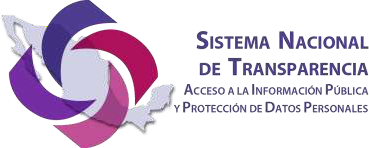 Consejo NacionalCONAIP/SNT/ACUERDO/ORD01-15/12/2017-08ACUERDO MEDIANTE EL CUAL SE MODIFICAN LOS LINEAMIENTOS TÉCNICOS GENERALES PARA LA PUBLICACIÓN, HOMOLOGACIÓN Y ESTANDARIZACIÓN DE LA INFORMACIÓN DE LAS OBLIGACIONES ESTABLECIDAS EN EL TÍTULO QUINTO Y EN LA FRACCIÓN IV DEL ARTÍCULO 31 DE LA LEY GENERAL DE TRANSPARENCIA Y ACCESO A LA INFORMACIÓN PÚBLICA, QUE DEBEN DE DIFUNDIR LOS SUJETOS OBLIGADOS EN LOS PORTALES DE INTERNET Y EN LA PLATAFORMA NACIONAL DE TRANSPARENCIA; ASÍ COMO LOS CRITERIOS Y FORMATOS CONTENIDOS EN LOS ANEXOS DE LOS PROPIOS LINEAMIENTOS, DERIVADO DE LA VERIFICACIÓN DIAGNÓSTICA REALIZADA POR LOS ORGANISMOS GARANTES DE LA FEDERACIÓN Y DE LAS ENTIDADES FEDERATIVAS; ASIMISMO SE MODIFICAN LAS DIRECTRICES DEL PLENO DEL CONSEJO NACIONAL DEL SISTEMA NACIONAL DE TRANSPARENCIA, ACCESO A LA INFORMACIÓN PÚBLICA Y PROTECCIÓN DE DATOS PERSONALES EN MATERIA DE VERIFICACIÓN DIAGNÓSTICA DE LAS OBLIGACIONES DE TRANSPARENCIA Y ATENCIÓN A LA DENUNCIA POR INCUMPLIMIENTO A LAS OBLIGACIONES DE TRANSPARENCIA.CONSIDERANDOQue el cuatro de mayo de dos mil quince se publicó en el Diario Oficial de la Federación, la Ley General de Transparencia y Acceso a la Información Pública (Ley General), entrando en vigor al día siguiente de su publicación.Que el artículo 2 de la Ley General dispone los objetivos de la misma, entre los que se encuentran establecer las bases mínimas que regirán los procedimientos para garantizar el ejercicio del derecho de acceso a la información; así como establecer procedimientos y condiciones homogéneas para el ejercicio del derecho de acceso a la información, mediante procedimientos sencillos y expeditos.Que conforme al artículo 31, fracción I de la Ley General, el Sistema Nacional de Transparencia, Acceso a la Información Pública y Protección de Datos Personales (en adelante Sistema Nacional) tiene también como función establecer lineamientos, instrumentos, objetivos, indicadores, metas, estrategias, códigos de buenas prácticas, modelos y políticas integrales, sistemáticas, continuas y evaluables, tendientes a cumplir con los objetivos de la Ley General.SISTEMA NACIONAL DE TRANSPARENCIA, ACCESO A LA INFORMACIÓN PÚBLICA Y PROTECCIÓN DE DATOS PERSONALESConsejo NacionalCONAIP/SNT/ACUERDO/ORD01-15/12/2017-08Que el artículo 35 de la Ley General establece que los miembros del Consejo Nacional del Sistema Nacional de Transparencia, Acceso a la Información Pública y Protección de Datos Personales podrán formular propuestas de acuerdos o reglamentos internos que permitan el mejor funcionamiento de dicho sistema.Que el artículo 61 de la Ley General instituye que los lineamientos técnicos que emita el Sistema Nacional establecerán los formatos de publicación de la información para asegurar que la información sea veraz, confiable, oportuna, congruente, integral, actualizada, accesible, comprensible, verificable. Y que estos lineamientos contemplarán la homologación en la presentación de la información a la que hace referencia el Título Quinto de la misma Ley por parte de los sujetos obligados.Que el último párrafo del artículo 65 de la Ley General dispone que se promoverá la homogeneidad y la estandarización de la información, a través de la emisión de lineamientos y de formatos por parte del Sistema Nacional.Que el artículo 63 de la Ley General prevé que los organismos garantes, de oficio o a petición de los particulares, verificarán el cumplimiento que los sujetos obligados den a las disposiciones previstas en el Título Quinto de dicha Ley General; y que las denuncias presentadas por los particulares podrán realizarse en cualquier momento, de conformidad con el procedimiento señalado en la Ley General.Que el artículo 85 de la Ley General señala que los organismos garantes vigilarán que las obligaciones de transparencia que publiquen los sujetos obligados cumplan con lo dispuesto en los artículos 70 a 83 de la Ley General y demás disposiciones aplicables.Que el artículo 86 de la Ley General establece que las acciones de vigilancia se realizarán a través de la verificación virtual. Esta vigilancia surgirá de los resultados de la verificación que se lleve a cabo de manera oficiosa por los organismos garantes al portal de Internet de los sujetos obligados o de la Plataforma Nacional, ya sea de forma aleatoria o muestral y periódica.Que el artículo 87 de la Ley General prevé que la verificación tendrá por objeto revisar y constatar el debido cumplimiento a las obligaciones de transparencia en términos de lo previsto en los artículos 70 a 83 de esta Ley, según corresponda a cada sujeto obligado y demás disposiciones aplicables.SISTEMA NACIONAL DE TRANSPARENCIA, ACCESO A LA INFORMACIÓN PÚBLICA Y PROTECCIÓN DE DATOS PERSONALESConsejo NacionalCONAIP/SNT/ACUERDO/ORD01-15/12/2017-08Que el artículo 88 de la Ley General establece el procedimiento de verificación que deben realizar los organismos garantes, en el ámbito de sus respectivas competencias.Que el artículo 89 de la Ley General establece que cualquier persona podrá denunciar ante los organismos garantes la falta de publicación de las obligaciones de transparencia previstas en los artículos 70 a 83 de la Ley General y demás disposiciones aplicables, en sus respectivos ámbitos de competencia.Que por su parte el artículo 90 de la Ley General señala las etapas que integran el procedimiento de la denuncia.Que el trece de abril de dos mil dieciséis, el Pleno del Consejo Nacional del Sistema Nacional emitió los Lineamientos Técnicos Generales para la publicación, homologación y estandarización de la información de las obligaciones establecidas en el Título Quinto y en la fracción IV del artículo 31 de la Ley General de Transparencia y Acceso a la Información Pública, que deben de difundir los sujetos obligados en los portales de Internet y en la Plataforma Nacional de Transparencia (en adelante Lineamientos Técnicos Generales), siendo publicados en el Diario Oficial de la Federación el cuatro de mayo de dos mil dieciséis y entrando en vigor al día siguiente de su publicación.Que de conformidad con lo dispuesto en el artículo Segundo Transitorio de los Lineamientos Técnicos Generales, a partir de su entrada en vigor se estableció un periodo de seis meses para que los sujetos obligados del ámbito federal incorporen a sus portales de Internet y a la Plataforma Nacional de Transparencia, la información a la que se refieren los Capítulos I al IV del Título Quinto de la Ley General.Que según lo establecido en el artículo Tercero Transitorio de los citados Lineamientos Técnicos Generales, una vez trascurrido el periodo de carga inicial de la información en sus portales de internet y en la Plataforma Nacional de Transparencia por parte de los sujetos obligados, los organismos garantes realizarían una primera verificación, con base en los criterios establecidos en los Lineamientos Técnicos Generales y bajo la normatividad de verificación que éstos mismos determinaran. Se abunda en que esta primera verificación no tendrá para los sujetos obligados efectos vinculantes con lo establecido en el artículo 88 del Capítulo VI de la Ley General, y se llevará a cabo de conformidad con las acciones de vigilancia que cada organismo garante determinase.SISTEMA NACIONAL DE TRANSPARENCIA, ACCESO A LA INFORMACIÓN PÚBLICA Y PROTECCIÓN DE DATOS PERSONALESConsejo NacionalCONAIP/SNT/ACUERDO/ORD01-15/12/2017-08Que el veintiséis de octubre de dos mil dieciséis, fue sometido a discusión y aprobación del Consejo Nacional del Sistema Nacional, el Acuerdo por el cual se aprueba la modificación a los artículos Segundo y Cuarto transitorios de los Lineamientos Técnicos Generales, para establecer un plazo adicional de seis meses a los originalmente establecidos, por lo que la fecha límite para la carga de la información relativa a las obligaciones de transparencia fue el 04 de mayo de 2017, siendo publicados en el Diario Oficial de la Federación el dos de noviembre de dos mil dieciséis y entrando en vigor al día siguiente de su publicación. Dichos preceptos transitorios quedaron en los siguientes términos:“TRANSITORIOS[...]Segundo. A partir de la entrada en vigor de los presentes Lineamientos, se establece como fecha límite el 4 de mayo de 2017, para que los sujetos obligados de los ámbitos federal, estatal y municipal incorporen a sus portales de Internet y a la Plataforma Nacional, la información a la que se refieren los Capítulos I al IV del Título Quinto de la Ley General, de conformidad con los criterios establecidos en los presentes lineamientos y en sus respectivos anexos.En el caso de las fracciones V y VI del artículo 70 de la Ley General, la incorporación de la información a que se refiere el párrafo anterior también será el 4 de mayo de 2017.[...]Cuarto. Los Organismos garantes desarrollarán las normativas complementarias que les corresponda para regular los procedimientos de verificación y vigilancia del cumplimiento de obligaciones, así como de denuncia ciudadana, referidos en los capítulos VI y VII del Título Quinto de la Ley General, a partir del día siguiente de la fecha límite referida en el artículo segundo transitorio.”Que el veintiséis de octubre de dos mil dieciséis, el Consejo Nacional del Sistema Nacional aprobó el Acuerdo por el cual se realizan modificaciones a los formatos establecidos en los Anexos de los Lineamientos Técnicos Generales, siendo publicados en el Diario Oficial de la Federación el diez de noviembre de dos mil dieciséis y entrando en vigor al día siguiente de su publicación. Las modificaciones realizadas a los formatos, se resumen en 19 ajustes a los Anexos de los Lineamientos Técnicos Generales: 1 relacionado con la supresión de un criterio sustantivo; 1 consistente en modificar la redacción de un criterio sustantivo para evitar confusiones en la carga de información y, 17 son ajustes en formatos (adición, supresión y cambio de lugar de columnas), para hacerlos consistentes con los criterios correspondientes.SISTEMA NACIONAL DE TRANSPARENCIA, ACCESO A LA INFORMACIÓN PÚBLICA Y PROTECCIÓN DE DATOS PERSONALESConsejo NacionalCONAIP/SNT/ACUERDO/ORD01-15/12/2017-08Que el cuatro de abril de dos mil diecisiete, el Consejo Nacional del Sistema Nacional aprobó el Acuerdo mediante el cual se reforma el Anexo V de los Lineamientos Técnicos Generales, correspondiente al artículo 74, fracción I, incisos d, f, j, m y n, de la Ley General, relacionados con las obligaciones de transparencia específicas aplicables al Instituto Nacional Electoral y a los organismos públicos electorales de las entidades federativas, siendo publicados en el Diario Oficial de la Federación el veintiséis de abril de dos mil diecisiete y entrando en vigor al día siguiente de su publicación.Que el tres de mayo de dos mil diecisiete, fue sometido a discusión y aprobación del Consejo Nacional del Sistema Nacional el Acuerdo mediante el cual se aprueban las Directrices para llevar acabo la verificación diagnóstica establecida en el artículo Tercero Transitorio de los Lineamientos Técnicos Generales; así como la entrada en vigor de la denuncia por incumplimientos a las obligaciones de transparencia, siendo publicados en el Diario Oficial de la Federación el once de mayo de dos mil diecisiete y entrando en vigor al día siguiente de su publicación.Que para el Consejo Nacional, fue necesario establecer dichas Directrices que permitieron llevar acabo la verificación diagnóstica, así como la fecha de entrada en vigor de la denuncia por incumplimiento a las obligaciones de transparencia, a efecto de dar certidumbre a los sujetos obligados sobre los datos a informar y por otra parte a los propios usuarios sobre la información que debe estar disponible.Más aún, cuando la verificación diagnóstica hizo posible que los organismos garantes constataran el cumplimiento de las obligaciones de transparencia a cargo de los sujetos obligados de su respectiva competencia, con lo que se pudieron detectar las áreas de oportunidad de cada uno de ellos para dar cabal cumplimiento a las obligaciones de transparencia previstas en la Ley General, así como para que el Sistema Nacional de Transparencia estuviera en aptitud de realizar los posibles ajustes y modificaciones a los Lineamientos Técnicos Generales.Asimismo, los criterios y los formatos de acopio establecidos en dichos Lineamientos Técnicos Generales son los que hacen posible homologar la organización y visualización de la información pública para, de este modo, garantizar y facilitar a la ciudadanía el acceso a la información pública. De igual forma, dichos criterios son útiles para que los organismos garantes, bajo el principio de certeza, analicen y verifiquen la información publicada a fin deSISTEMA NACIONAL DE TRANSPARENCIA, ACCESO A LA INFORMACIÓN PÚBLICA Y PROTECCIÓN DE DATOS PERSONALESConsejo NacionalCONAIP/SNT/ACUERDO/ORD01-15/12/2017-08determinar si los sujetos obligados cumplen con su obligación de difundir información sin que medie solicitud alguna.Que de acuerdo con los numerales 2 y 4, del Apartado A), de las Directrices de Verificación Diagnóstica, durante el periodo comprendido del 8 de mayo al 14 de agosto de dos mil diecisiete, los organismos garantes realizaron la primera verificación diagnóstica, se insiste, para detectar las áreas de oportunidad de cada sujeto obligado y estar en aptitud de realizar los ajustes y modificaciones a los Lineamientos Técnicos Generales y los criterios respectivos por parte del Sistema Nacional de Transparencia.Que de conformidad con el numeral 5, del Apartado A), de las Directrices de Verificación Diagnóstica, una vez concluida dicha fase de la verificación diagnóstica, y durante el periodo comprendido del 15 al 21 de agosto de dos mil diecisiete, cada organismo garante remitió a la Presidencia del Consejo Nacional del Sistema Nacional de Transparencia el documento en donde formularon las propuestas de ajustes y modificación a los Lineamientos Técnicos Generales, basados en los resultados y observaciones de los sujetos obligados de su entidad o ámbito de actuación, en el cual reflejaron la posición adoptada por cada Pleno.Que se recibieron 3,228 observaciones y/o propuestas de ajustes realizadas por los organismos garantes y los sujetos obligados de todo el país. Las propuestas enviadas fueron: 1) De carácter general, relacionadas con las políticas y disposiciones generales de los Lineamientos Técnicos; y 2) Propuestas específicas, de ajuste a criterios o formatos por cada artículo o fracción de la Ley General.Que para dar cumplimiento al numeral 6, del Apartado A), de las Directrices de Verificación Diagnóstica, el 13 de noviembre de dos mil diecisiete, una vez recibidas las propuestas de ajustes formuladas por los organismos garantes, la Presidencia del Consejo Nacional del Sistema Nacional de Transparencia las remitió a la Comisión de Indicadores, Evaluación e Investigación del SNT (CIEI), para su análisis, procesamiento y dictaminación correspondientes, en atención a las facultades y competencia con que cuenta dicha Comisión.Que el día 30 de noviembre de 2017, la Comisión de Indicadores, Evaluación e Investigación, celebró sesión ordinaria en la cual fue sometido a discusión ySISTEMA NACIONAL DE TRANSPARENCIA, ACCESO A LA INFORMACIÓN PÚBLICA Y PROTECCIÓN DE DATOS PERSONALESConsejo NacionalCONAIP/SNT/ACUERDO/ORD01-15/12/2017-08aprobación el Dictamen1 por el que se aprueban las propuestas de modificación a los Lineamientos técnicos generales, así como los criterios y formatos contenidos en los anexos de los propios lineamientos; asimismo se propuso modificar las Directrices del Pleno del Consejo Nacional del Sistema Nacional de Transparencia, Acceso a la Información Pública y Protección de Datos Personales en materia de Verificación Diagnóstica de las obligaciones de transparencia y atención a la Denuncia por incumplimiento a las obligaciones de transparencia. En la discusión de dicha sesión se plantearon puntos adicionales a la propuesta original del Dictamen, los cuales se resumen en los siguientes puntos:Establecer que los organismos garantes de las entidades federativas podrán realizar la configuración de las modificaciones a los Lineamientos Técnicos Generales en el Sistema de Portales de Obligaciones de Transparencia una vez que el INAI realice la configuración que le corresponde como administrador general de la Plataforma Nacional de Transparencia.Asimismo, se pidió hacer mención de que los organismos garantes podrán realizar las adecuaciones a las tablas de aplicabilidad, que en su caso derivasen de la modificación a los Lineamientos Técnicos Generales, y especificar el plazo en el cual deberá de llevarse a cabo dichas adecuaciones, proponiéndose que podía ser dentro de los mismos dos meses en que los organismos garantes realizarán la configuración en el SIPOT.Finalmente, el Instituto Nacional de Estadística y Geografía (INEGI) retoma la propuesta2 que había planteado desde un inicio (como sujeto obligado federal) respecto del Artículo 70, fracción XXX que está relacionada con estadísticas. La propuesta la hace consistir en que se retome no necesariamente un vínculo electrónico, pero sí un formato en el que esto sea más sencillo, ya que la obligación establece estadísticas y las variables en sí mismas no serían las estadísticas.1 El Dictamen de la Comisión de Indicadores, Evaluación e Investigación del Sistema Nacional de Transparencia, Acceso a la Información Pública y Protección de Datos Personales, puede ser consultado en: http://snt.org.mx/images/Doctos/CIEISNT/Dictamen/30/11/2017-03.pdf2 Añadir el siguiente texto enseguida del tercer párrafo (Artículo 70, fracción XXX): "Para el caso de las Instituciones cuyo fin es la producción de información estadística, ésta deberá publicarse en los términos previstos en la Ley del Sistema Nacional de Información Estadística y Geográfica, por lo que, para atender esta fracción, solo deberán incorporar la dirección electrónica [liga] en donde se encuentre la información pública que generan."SISTEMA NACIONAL DE TRANSPARENCIA, ACCESO A LA INFORMACIÓN PÚBLICA Y PROTECCIÓN DE DATOS PERSONALESConsejo NacionalCONAIP/SNT/ACUERDO/ORD01-15/12/2017-08La propuesta del INEGI se aceptó, pero no en términos planteados, pues esto implicaría solamente tener una liga electrónica, cuando en la versión actual de los Lineamientos Técnicos Generales no se pide que se vacíe a los formatos las bases de datos del INEGI, sino que sólo se publiquen los temas y variables. De cualquier forma, los hipervínculos a su respectiva página están ya considerados. La manera en la que se impactó el cambio propuesto por el INEGI fue mediante la modificación de los criterios sustantivos 3, decía Listado con las denominaciones temáticas de las estadísticas, ahora dice: Tema y el criterio 6, decía Descripción de variables, ahora dice: Hipervínculo al documento en el cual se describan las variables.Que como consecuencia de la revisión y análisis realizado al cúmulo de observaciones y/o propuestas (3,228) enviadas por los organismos garantes y los sujetos obligados federales y de las Entidades Federativas; y, en apego a lo establecido en el numeral 7, del Apartado A), de las Directrices de Verificación Diagnóstica, el 05 de diciembre de dos mil diecisiete la Comisión de Indicadores, Evaluación e Investigación presentó al Pleno del Consejo Nacional del Sistema Nacional de Transparencia, a través de la Presidencia del Consejo Nacional, el Dictamen sobre las propuestas de modificación a los Lineamientos Técnicos Generales, identificando aquellos casos en donde prevalecían opiniones divergentes para que este Consejo Nacional del Sistema Nacional de Transparencia tomara las determinaciones conducentes.Que en tal sentido, los integrantes de este Consejo Nacional comparten en general las razones planteadas en el Dictamen de la Comisión de Indicadores, Evaluación e Investigación Jurídica del Sistema Nacional de Transparencia, en cuanto a que resulta viable contar con un instrumento normativo que dé certeza a los sujetos obligados de la forma y términos en que deberán publicar la información relativa a las obligaciones de transparencia y a las personas de la información que deberá estar publicada y a su disposición.Que para los integrantes del Consejo Nacional del Sistema Nacional de Transparencia, es importante señalar que de conformidad con la Ley General de Transparencia, la verificación que realicen los organismos garantes, en el ámbito de sus respectivas competencias, para constatar el debido cumplimiento de las obligaciones de transparencia, debe sujetarse a una serie de alcances o contenidos, como son la de constatar que la información esté completa, publicada y actualizada en tiempo y forma; que se emita un dictamen en el que podrán determinar que el sujeto obligado se ajusta a lo establecido por la Ley General y demás disposiciones, o contrariamente determinar que existe incumplimiento a loSISTEMA NACIONAL DE TRANSPARENCIA, ACCESO A LA INFORMACIÓN PÚBLICA Y PROTECCIÓN DE DATOS PERSONALESConsejo NacionalCONAIP/SNT/ACUERDO/ORD01-15/12/2017-08previsto por la Ley y demás normatividad aplicable, en cuyo caso formulará los requerimientos que procedan a efecto de que el sujeto obligado subsane las inconsistencias detectadas dentro de un plazo no mayor a veinte días; que el sujeto obligado deberá informar al organismo garante sobre el cumplimento de los requerimientos del dictamen, y que los Organismos garantes verifiquen el cumplimiento a la resolución una vez transcurrido el plazo y si consideran que se dio cumplimiento a los requerimientos del dictamen, se emitirá un acuerdo de cumplimiento.Que por ello, en términos de las disposiciones aplicables, se previó la realización de una primera verificación diagnostica por parte de los organismos garantes del país, por lo cual el Consejo Nacional del SNT, considero oportuno emitir las Directrices que permitirán llevar acabo la verificación diagnóstica establecida en el artículo Tercero Transitorio de los Lineamientos Técnicos Generales, así como la fecha de entrada en vigor de la denuncia por incumplimiento a las obligaciones de transparencia. Esto a efecto de dar certidumbre a los sujetos obligados sobre los datos a informar y por otra parte a los propios usuarios sobre la información que debe estar disponible.Que la verificación diagnóstica hizo posible que los organismos garantes constaten el cumplimiento de las obligaciones de transparencia a cargo de los sujetos obligados de su respectiva competencia, con lo que se podrán detectar las áreas de oportunidad de cada uno de ellos para dar cabal cumplimiento a las obligaciones de transparencia previstas en la Ley General, así como para que el Sistema Nacional de Transparencia estuviera en aptitud de realizar los posibles ajustes y modificaciones a los Lineamientos Técnicos Generales, ello basado en los resultados y observaciones de las verificaciones diagnósticas llevadas a cabo.Considerando que los criterios y los formatos de acopio establecidos en dichos Lineamientos Técnicos Generales son los que hacen posible homologar la organización y visualización de la información pública para, de este modo, garantizar y facilitar a la ciudadanía el acceso a la información pública.Además de que los criterios referidos, son de gran utilidad para que los organismos garantes, bajo el principio de certeza, analicen y verifiquen la información publicada a fin de determinar si los sujetos obligados cumplen con su obligación de difundir información sin que medie solicitud alguna.Luego entonces, las presentes modificaciones planteada por la Comisión de Indicadores, son parte de las fases, etapas o proceso previsto en las DirectricesSISTEMA NACIONAL DE TRANSPARENCIA, ACCESO A LA INFORMACIÓN PÚBLICA Y PROTECCIÓN DE DATOS PERSONALESConsejo NacionalCONAIP/SNT/ACUERDO/ORD01-15/12/2017-08antes invocadas, y son el resultado de la detección de las áreas de oportunidad para que los sujetos obligados puedan dar cabal cumplimiento a las obligaciones de transparencia a su cargo, previstas en la Ley General de Transparencia. De ahí que los integrantes del Consejo Nacional compartan el contenido y alcance del Dictamen de la Comisión de Indicadores, Evaluación e Investigación del SNT.Además, este Consejo Nacional coincide con la propuesta planteada, ya que el objetivo primordial y último es mejorar los criterios y los formatos con el objeto de hacerlos más accesibles para su cargo, para su llenado por los sujetos obligados y también para la información que van a ver los particulares en el SIPOT o en los portales de los sujetos obligados.En efecto, la verificación diagnóstica de las obligaciones de transparencia, realizada por el INAI y los organismos garantes de las entidades federativas, permitió evaluar los problemas de los sujetos obligados para cargar la información, relacionados con las políticas generales de los lineamientos, los criterios y los formatos. Y que de esa evaluación diagnostica, se derivaron muchas recomendaciones, observaciones, sugerencias, peticiones para mejorar el SIPOT y la carga de información en la plataforma. Siendo el caso, que entre las principales observaciones se encuentran las relacionadas con criterios y formatos.Incluso, como ya se ha hecho del conocimiento en otras ocasiones, hay una nueva versión del SIPOT con mejoras, que lo que hace es facilitar la carga de información haciéndola más rápida, eso con base también en las sugerencias que han dado los sujetos obligados y sobre todo los órganos garantes, a la luz de las verificaciones desarrolladas y sugerencias aportadas con posterioridad. De ahí que los integrantes del Consejo Nacional coincidamos en la oportunidad de aprobar el alcance del Dictamen enviado por la Comisión de Indicadores, Evaluación e Investigación del SNT.Que en términos de lo establecido en el numeral 8, del Apartado A), de las Directrices de Verificación Diagnóstica, este Pleno del Consejo Nacional del Sistema Nacional de Transparencia, debe establecer, entre otras cosas, los plazos durante los cuales los sujetos obligados deberán de ajustar la información cargada en el SIPOT y sus respectivos portales institucionales, teniendo como plazo máximo el último día hábil de 2017 de cada organismo garante, de acuerdo a su respectivo calendario.Que tal y como lo indicó la Comisión de Indicadores, Evaluación e Investigación, se señala que de las 3,228 propuestas de ajuste a los Lineamientos TécnicosSISTEMA NACIONAL DE TRANSPARENCIA, ACCESO A LA INFORMACIÓN PÚBLICA Y PROTECCIÓN DE DATOS PERSONALESConsejo NacionalCONAIP/SNT/ACUERDO/ORD01-15/12/2017-08Generales que se recibieron, 542 correspondieron a sujetos obligados y organismos garantes de los estados, en tanto que 2,686 fueron de sujetos obligados y del organismo garante del orden federal.Que para los integrantes del Consejo Nacional resulta oportuno que las propuestas de ajuste a los Lineamientos Técnicos Generales fueran clasificadas para su análisis, por la Comisión de Indicadores, Evaluación e Investigación, en los siguientes rubros:Propuestas a políticas generales: 289Propuestas de aplicabilidad: 163Propuestas a nivel de criterio: 1,118Propuestas a formatos: 1,080Propuestas a párrafos explicativos: 268Propuestas a periodos de actualización: 221Propuestas a periodos de conservación: 89Que este Consejo Nacional coincide en que debido a la gran cantidad de propuestas de ajuste que se recibieron, la Comisión de Indicadores, Evaluación e Investigación requirió de mayor tiempo, al que se había calculado originalmente entre el 21 de agosto y el 10 de octubre de 2017, para analizar cada una de ellas.Que para este máximo órgano colegiado, el análisis efectuado debió de hacerse de forma cuidadosa para discernir, entre otros aspectos, sobre opiniones encontradas sobre un mismo tema, lo que implicó, entre otras tareas, consultar si las propuestas eran congruentes con normas generales de tal forma que las posibles modificaciones no beneficiaran o afectaran sólo a uno o unos cuantos sujetos obligados.Que este Consejo Nacional coincide en la necesidad de que a raíz de diversas propuestas la Comisión de Indicadores, Evaluación e Investigación haya realizado consultas técnicas con el área de Tecnologías de la Información del Instituto Nacional de Transparencia, Acceso a la Información y Protección de Datos Personales –INAI– (debido a que éste último es, de conformidad con el artículo Vigésimo cuarto de los Lineamientos para la implementación y operación de la Plataforma Nacional de Transparencia, el Administrador General de la misma), para revisar la forma en que las propuestas de ajustes impactarían la estructura del Sistema de Portales de Transparencia (SIPOT), de la Plataforma Nacional de Transparencia.SISTEMA NACIONAL DE TRANSPARENCIA, ACCESO A LA INFORMACIÓN PÚBLICA Y PROTECCIÓN DE DATOS PERSONALESConsejo NacionalCONAIP/SNT/ACUERDO/ORD01-15/12/2017-08Que este Consejo Nacional concuerda con la Comisión de Indicadores, Evaluación e Investigación en que los ajustes a los criterios de publicación implicarán el uso de nuevos formatos a los ya existentes actualmente en el Sistema de Portales de Transparencia (SIPOT), de la Plataforma Nacional de Transparencia, conclusión a la que se arribó derivado de las reuniones que sostuvo dicha Comisión con el área de Tecnologías de la Información del INAI.Que por lo tanto también resulta inconcuso para este Consejo que los nuevos formatos deberán configurarse dentro del Sistema de Portales de Transparencia (SIPOT).Que este Consejo Nacional coincide en que la tarea de configuración de los nuevos formatos implica para el Instituto Nacional de Transparencia, Acceso a la Información y Protección de Datos Personales, en su carácter de Administrador General, realizar configuraciones sobre temas, subtemas, sectores, normatividad general y formatos generales; y para los organismos garantes locales, en su carácter de Administradores Estatales, implica heredar los formatos generales y realizar los ajustes de configuración sobre normatividad local, formatos locales, criterios, y asignación de formatos a sus respectivos sujetos obligados.Que este Pleno del Consejo Nacional coincide con el planteamiento hecho por la Comisión de Indicadores, Evaluación e Investigación, en cuanto a que para las labores de configuración generales, que debe llevar a cabo el Instituto Nacional de Transparencia, Acceso a la Información y Protección de Datos Personales, se estima, técnicamente, un lapso de un mes; y que para las labores de configuración estales, que deben llevar a cabo los organismos garantes de las entidades federativas, se estima, técnicamente, un lapso de dos meses.Que los Lineamientos Técnicos Generales indican en su artículo Octavo, referido a las políticas para actualizar la información, que la misma deberá actualizarse por lo menos cada tres meses, de acuerdo con el artículo 62 de la Ley General, y que los sujetos obligados tendrán un plazo de treinta días naturales siguientes al cierre del periodo que corresponda para efectuar dicha actualización.Que para este Consejo Nacional resulta importante fijar los plazos de configuración, por lo que se coincide con la Comisión de Indicadores, Evaluación e Investigación, en que de conformidad con los plazos establecidos en las políticas para actualizar la información, y de acuerdo a los plazos estimados en el Dictamen, la configuración de formatos estaría terminada a más tardar el 31 de marzo de 2018, para que los sujetos obligados de todo el país puedan cargar la informaciónSISTEMA NACIONAL DE TRANSPARENCIA, ACCESO A LA INFORMACIÓN PÚBLICA Y PROTECCIÓN DE DATOS PERSONALESConsejo NacionalCONAIP/SNT/ACUERDO/ORD01-15/12/2017-08del primer trimestre del mismo año, en los nuevos formatos, del 1º al 30 de abril de 2018.Que derivado del importante número de observaciones y propuestas de ajustes y modificaciones enviadas por los organismos garantes y los sujetos obligados del país, y de lo que ello implica para el INAI, como administrador general, y para los organismos garantes de las entidades federativas, como administradores estatales, el llevar a cabo la configuración en la Plataforma Nacional de Transparencia, tanto de los lineamientos como de los criterios y nuevos formatos respectivos; así como para los sujetos obligados la responsabilidad de cargar la información con los criterios y formatos modificados; resulta justificable para este Pleno del Consejo Nacional la propuesta planteada por la Comisión de Indicadores, Evaluación e Investigación en el sentido de establecer:Que una vez que el Consejo Nacional del Sistema Nacional de Transparencia apruebe el presente Acuerdo, el INAI iniciará la configuración de formatos en su carácter de Administrador General.Que una vez que el INAI finalice la configuración de formatos, con fecha máxima al 31 de enero de 2018, los organismos garantes de las entidades federativas tendrán, como administradores estatales, del 1º de febrero al 31 de marzo de 2018 para realizar las adecuaciones necesarias en el Sistema de Portales de Obligaciones de Transparencia consistentes en heredar los formatos generales y realizar los ajustes de configuración sobre normatividad local, formatos locales, criterios y asignación de formatos a sus respectivos sujetos obligados.Que en ese mismo plazo de configuración, los organismos garantes deberán hacer las adecuaciones necesarias en la Tablas de Aplicabilidad de cada sujeto obligado.En virtud de lo anterior, modificar el plazo establecido en las Directrices de Verificación Diagnóstica, que actualmente señala el último día hábil de 2017 de cada organismo garante como plazo máximo, para que los sujetos obligados del país puedan cargar la información en los nuevos formatos alojados en el Sistema de Portales de Obligaciones de Transparencia y sus respectivos portales institucionales, y establecer que los sujetos obligados tendrán 30 días naturales para cargar la información, de conformidad con la fracción II del numeral Octavo del Capítulo II de los Lineamientos Técnicos Generales, una vez que se hayan realizado las configuracionesSISTEMA NACIONAL DE TRANSPARENCIA, ACCESO A LA INFORMACIÓN PÚBLICA Y PROTECCIÓN DE DATOS PERSONALESConsejo NacionalCONAIP/SNT/ACUERDO/ORD01-15/12/2017-08correspondientes en la Plataforma Nacional de Transparencia, tanto por el INAI quien, como se señaló, deberá concluir en fecha máxima del 31 de enero de 2018, como por los organismos garantes estatales, quienes contarán del 1° de febrero al 31 marzo para realizarlas. Es decir, los sujetos obligados deberán cargar la información correspondiente a sus obligaciones de transparencia entre el 1° y el 30 de abril de 2018.En el caso de las obligaciones comunes y específicas adicionales a la Ley General emanadas de las leyes locales, el tiempo de carga será determinado por cada organismo garante.Por lo que se refiere a los sujetos obligados de aquellas entidades federativas en las que su normatividad local especifica que la información se actualizará mensualmente, de manera excepcional y por única vez cargarán en el Sistema de Portales de Obligaciones de Transparencia la información generada durante los meses de enero, febrero y marzo de 2018, en 30 días naturales una vez concluido el periodo de configuración otorgado a los organismos garantes, establecido en los párrafos que anteceden.Que de la misma forma, para los integrantes del Consejo Nacional, resulta necesaria la determinación de los tiempos antes señalados, a efecto de dar certidumbre a los sujetos obligados sobre los términos y plazos de los datos a informar y, por otra parte, generar claridad a los propios usuarios sobre la información que debe estar disponible.Que de igual forma, a fin de garantizar el derecho de cualquier persona a realizar una denuncia en contra de cualquier sujeto obligado ante la falta de publicación o actualización de las obligaciones de transparencia, este Consejo Nacional debe establecer con claridad la fecha a partir de la cual se pueden presentar las denuncias ciudadanas con todos sus efectos vinculantes y respecto de qué información procede la denuncia, atendiendo al periodo de carga de la misma, con el objeto de dar certeza jurídica a las personas de la vigencia de este derecho.Que de acuerdo con lo previsto en el numeral 3, del Apartado B), de las Directrices de Verificación Diagnóstica, las denuncias que se presenten posteriormente a la conclusión de la verificación diagnóstica, es decir, a partir del primer día hábil de 2018, de acuerdo al calendario de cada organismo garante, surtirán todos sus efectos vinculantes y serán tramitadas conforme a la Ley General y demás normativa aplicable.SISTEMA NACIONAL DE TRANSPARENCIA, ACCESO A LA INFORMACIÓN PÚBLICA Y PROTECCIÓN DE DATOS PERSONALESConsejo NacionalCONAIP/SNT/ACUERDO/ORD01-15/12/2017-08Que es por ello, que resulta necesario para este Consejo Nacional aclarar que la implementación de los nuevos formatos de captura de la información, no implica que las personas no puedan presentar denuncia ciudadana con efectos vinculantes, ya que en términos del numeral Octavo de los Lineamientos Técnicos Generales, los sujetos obligados deben iniciar la carga de la información correspondiente al último trimestre de 2017, en los formatos del Sistema de Portales de Obligaciones de Transparencia que actualmente se encuentran vigentes, dentro de los treinta días naturales siguientes a dicho periodo; por lo que a partir del primer día hábil de 2018, de acuerdo con el calendario de cada organismo garante, cualquier persona puede presentar denuncia ante la falta de publicación de las obligaciones de transparencia, la cual surtirá todos sus efectos vinculantes.Que en ese sentido, en consideración de los integrantes del Consejo Nacional cabe puntualizar que las denuncias que se presenten a partir del primer día hábil de 2018, de acuerdo al calendario de cada organismo garante, serán procedentes en contra de la falta de publicación y actualización de las obligaciones de transparencia cometida por los sujetos obligados antes del mes de octubre de 2017.La falta de publicación y actualización de las obligaciones de transparencia realizada en el último trimestre de 2017, es decir, octubre, noviembre y diciembre, podrá ser denunciada a partir del primero de febrero de 2018, tomando en cuenta que los sujetos obligados deberán tener publicada la información correspondiente a dicho periodo dentro de los treinta días naturales posteriores al cierre del mismo.Por lo que corresponde a la falta de publicación y actualización de las obligaciones de transparencia correspondientes a la información cargada de 2018, con los nuevos formatos, podrá ser denunciada una vez que haya finalizado el plazo que tendrán los sujetos obligados para cargar la información de sus obligaciones de transparencia, es decir, a partir del 1° de mayo de 2018.En el caso de las obligaciones comunes y específicas adicionales a la Ley General emanadas de las leyes locales, la denuncia podrá ser presentada en función del tiempo de carga que cada organismo garante determine.En congruencia con los considerandos precedentes, dichas denuncia serán vinculantes y surtirán todos sus efectos correspondientes, a partir del primer día hábil de 2018, de conformidad con la antes precisado.SISTEMA NACIONAL DE TRANSPARENCIA, ACCESO A LA INFORMACIÓN PÚBLICA Y PROTECCIÓN DE DATOS PERSONALESConsejo NacionalCONAIP/SNT/ACUERDO/ORD01-15/12/2017-08Que una vez analizada la magnitud que representa el procesamiento, selección y discusión en una primera instancia en la Comisión de Indicadores, Evaluación e Investigación, y posteriormente, el planteamiento que se hace en este Consejo Nacional del Sistema Nacional de Transparencia de este asunto, para su análisis, discusión y, en su caso, aprobación; es importante tener en cuenta que en el Acuerdo se está sometiendo a su consideración las modificaciones derivadas de las propuestas de ajustes a los Lineamientos Técnicos Generales y a los criterios y formatos contenidos en los propios Lineamientos a los que se ha hecho referencia, las cuales resultan fundamentales para poder determinar el contenido intrínseco de la reforma a los Lineamientos Técnicos Generales, así como a las Directrices de Verificación Diagnostica publicadas en el Diario Oficial de la Federación el 11 de mayo de 2017, en donde también se establecen los plazos durante los cuales los sujetos obligados deberán de cargar la información en el Sistema de Portales de Obligaciones de Transparencia y sus respectivos portales institucionales, de acuerdo con los nuevos formatos, que como ya se ha planteado son técnicamente insuficientes, y la vigencia de la procedencia de la Denuncia con efectos vinculantes ante la falta de publicación y actualización de las obligaciones de transparencia.Que por todo lo anterior, resulta de suma importancia someter a discusión y, en su caso, aprobación del Pleno de este Consejo del Sistema Nacional de Transparencia, el Acuerdo mediante el cual se modifican los lineamientos técnicos generales para la publicación, homologación y estandarización de la información de las obligaciones establecidas en el título quinto y en la fracción iv del artículo 31 de la ley general de transparencia y acceso a la información pública, que deben de difundir los sujetos obligados en los portales de internet y en la plataforma nacional de transparencia; así como los criterios y formatos contenidos en los anexos de los propios lineamientos, derivado de la verificación diagnóstica realizada por los organismos garantes de la federación y de las entidades federativas; asimismo se modifican las directrices del pleno del consejo nacional del sistema nacional de transparencia, acceso a la información pública y protección de datos personales en materia de verificación diagnóstica de las obligaciones de transparencia y atención a la denuncia por incumplimiento a las obligaciones de transparencia. Lo anterior, a fin de contar con el instrumento jurídico que dé certeza a los sujetos obligados de la forma y términos en que deberán publicar la información relativa a las obligaciones de transparencia y a las personas de la información que deberá estar publicada y a su disposición.Que los Lineamientos para la organización, coordinación y funcionamiento de las instancias de los integrantes del Sistema Nacional de Transparencia, Acceso a laSISTEMA NACIONAL DE TRANSPARENCIA, ACCESO A LA INFORMACIÓN PÚBLICA Y PROTECCIÓN DE DATOS PERSONALESConsejo NacionalCONAIP/SNT/ACUERDO/ORD01-15/12/2017-08Información Pública y Protección de Datos Personales (en adelante Lineamientos), establecen en su artículo 11, fracciones IX y X, las atribuciones de la Presidencia del Sistema Nacional de Transparencia, dentro de las que se encuentran la de promover, en todo tiempo, la efectiva coordinación y funcionamiento del Sistema Nacional; así como impulsar los entendimientos y convergencias entre los integrantes del Sistema Nacional, a fin de alcanzar consensos y resultados.Por las razones expuestas y con fundamento en lo establecido por los artículos 31, fracciones I, IV y XI; 35, 61, y 65 de la Ley General de Transparencia y Acceso a la Información Pública; así como en el artículo Tercero Transitorio de los Lineamientos Técnicos Generales; los numerales 2, 8 y 9, del Apartado A), de las Directrices del Pleno del Consejo Nacional de Transparencia, Acceso a la Información Pública y Protección de Datos Personales en materia de Verificación Diagnóstica de las obligaciones de transparencia y atención a la Denuncia por incumplimiento a las obligaciones de transparencia; 5, 10, incisos l, ll, VI y VII, 11, 12 18, 19, 34, y demás relativos del Reglamento; así como 11, fracciones IX y X de los Lineamientos para la organización, coordinación y funcionamiento de las instancias de los integrantes del Sistema Nacional de Transparencia, se emite el siguiente:ACUERDOPRIMERO. Se aprueba el Acuerdo mediante el cual se modifican los lineamientos técnicos generales para la publicación, homologación y estandarización de la información de las obligaciones establecidas en el Título Quinto y en la fracción IV del artículo 31 de la Ley General de Transparencia y Acceso a la Información Pública, que deben de difundir los sujetos obligados en los portales de internet y en la Plataforma Nacional de Transparencia; así como los criterios y formatos contenidos en los anexos de los propios lineamientos, derivado de la verificación diagnóstica realizada por los organismos garantes de la federación y de las entidades federativas; asimismo se modifican las Directrices del Pleno del Consejo Nacional del Sistema Nacional de Transparencia, Acceso a la Información Pública y Protección de Datos Personales en materia de Verificación Diagnóstica de las obligaciones de transparencia y atención a la Denuncia por incumplimiento a las obligaciones de transparencia.Las modificaciones realizadas a los Lineamientos Técnicos Generales; así como las modificaciones a los criterios y formatos contenidos en los Anexos de los propios Lineamientos, forman parte integral de este Acuerdo como Anexo Único, y pueden ser consultados en la dirección electrónica siguiente:SISTEMA NACIONAL DE TRANSPARENCIA, ACCESO A LA INFORMACIÓN PÚBLICA Y PROTECCIÓN DE DATOS PERSONALESConsejo NacionalCONAIP/SNT/ACUERDO/ORD01-15/12/2017-08http://snt.org.mx/images/Doctos/CONAIP/SNT/ACUERDO/ORD01-15/12/2017- 08.pdfEn dicho anexo se detalla lo siguiente:Anexo 1. Contiene versión de los Lineamientos Técnicos Generales, ya modificados, para que puedan observarse cada uno de los ajustes que se realizaron.SEGUNDO. El Instituto Nacional de Transparencia, Acceso a la Información y Protección de Datos Personales, como Administrador General de la Plataforma Nacional de Transparencia, deberá realizar la configuración correspondiente en Sistema de Portales de Obligaciones de Transparencia, de las modificaciones aprobadas por el Consejo Nacional, para lo cual se establece el periodo comprendido del primer día hábil de enero al 31 de enero de 2018. Asimismo, dentro de dicho plazo el organismo garante de la federación realizará las modificaciones que en su caso estime conducentes a las tablas de aplicabilidad de los sujetos obligados del orden federal.TERCERO. Los organismos garantes de las entidades federativas, como administradores estatales de la Plataforma Nacional de Transparencia, deberán realizar la configuración correspondiente en Sistema de Portales de Obligaciones de Transparencia, de las modificaciones aprobadas por el Consejo Nacional, para lo cual se establece el periodo comprendido del 1º de febrero al 31 de marzo de 2018. Asimismo, dentro de dicho plazo los organismos garantes realizarán las modificaciones que en su caso estimen conducentes a las tablas de aplicabilidad de los sujetos obligados del orden estatal.CUARTO. Se modifica el numeral 8, del Apartado A), de las Directrices para llevar a cabo la verificación diagnóstica establecida en el Artículo Tercero Transitorio de los Lineamientos Técnicos Generales para la publicación, homologación y estandarización de la información de las obligaciones establecidas en el Titulo Quinto y en la fracción IV del Artículo 31 de la Ley General de Transparencia y Acceso a la Información Pública, que deben de difundir los sujetos obligados en los portales de internet y en la Plataforma Nacional de Transparencia; así como la atención a la denuncia por incumplimiento a las obligaciones de transparencia, para establecer un nuevo plazo al originalmente establecido, para que los sujetos obligados puedan cargar la información en los nuevos formatos alojados en el SIPOT y sus respectivos portales institucionales, una vez que se hayan realizado las configuraciones correspondientes en la Plataforma Nacional de Transparencia, y quedar como sigue:SISTEMA NACIONAL DE TRANSPARENCIA, ACCESO A LA INFORMACIÓN PÚBLICA Y PROTECCIÓN DE DATOS PERSONALESConsejo NacionalCONAIP/SNT/ACUERDO/ORD01-15/12/2017-08En el acuerdo que tome el Pleno del Consejo Nacional del Sistema Nacional de Transparencia, para el ajuste a los Lineamientos Técnico, se establecerá, entre otras cosas, que los sujetos obligados sujetos obligados tendrán 30 días naturales para cargar la información, de conformidad con la fracción II del numeral Octavo del Capítulo II de los Lineamientos Técnicos Generales, una vez que se hayan realizado las configuraciones correspondientes en la Plataforma Nacional de Transparencia tanto por el INAI como por los organismos garantes estatales. En el caso de las obligaciones comunes y específicas adicionales a la Ley General emanadas de las leyes locales, el tiempo de carga será determinado por cada organismo garante.Por lo tanto, los sujetos obligados del país deberán cargar la información correspondiente a sus obligaciones de transparencia, en los nuevos formatos alojados en el Sistema de Portales de Obligaciones de Transparencia de la Plataforma Nacional de Transparencia y sus respectivos portales institucionales, entre el 1° y el 30 de abril de 2018, de conformidad con la fracción II del numeral Octavo del Capítulo II de los Lineamientos Técnicos Generales, En el caso de las obligaciones comunes y específicas adicionales a la Ley General emanadas de las leyes locales, el tiempo de carga será determinado por cada organismo garante.QUINTO. Se adiciona un segundo párrafo al numeral 9, del Apartado A), de las Directrices para llevar a cabo la verificación diagnóstica establecida en el Artículo Tercero Transitorio de los Lineamientos Técnicos Generales para la publicación, homologación y estandarización de la información de las obligaciones establecidas en el Titulo Quinto y en la fracción IV del Artículo 31 de la Ley General de Transparencia y Acceso a la Información Pública, que deben de difundir los sujetos obligados en los portales de internet y en la Plataforma Nacional de Transparencia; así como la atención a la denuncia por incumplimiento a las obligaciones de transparencia, para aclarar que no obstante la implementación de los nuevos formatos, a partir del primer día hábil de 2018, de acuerdo con el calendario de cada organismo garante, puede presentarse la denuncia ciudadana con todos sus efectos vinculantes y respecto de qué información procede la denuncia, atendiendo al periodo de carga de la misma. Dicha adición quedaría como sigue:A partir del día hábil siguiente de acuerdo al calendario de cada organismo garante, al que concluya la verificación diagnóstica, las verificaciones que se realicen a las obligaciones de transparencia serán vinculantes, conforme a la Ley General.La implementación de los Lineamientos Técnicos Generales reformados, así como los nuevos formatos de captura de la información en el Sistema de Portales de Obligaciones de Transparencia, no implica que no puedaSISTEMA NACIONAL DE TRANSPARENCIA, ACCESO A LA INFORMACIÓN PÚBLICA Y PROTECCIÓN DE DATOS PERSONALESConsejo NacionalCONAIP/SNT/ACUERDO/ORD01-15/12/2017-08presentarse la denuncia ciudadana con todos sus efectos vinculantes, ya que a partir del primer día hábil del año 2018, de acuerdo con el calendario de cada organismo garante, los sujetos obligados deberán iniciar la carga de la información correspondiente al último trimestre de 2017, en los formatos del Sistema de Portales de Obligaciones de Transparencia que actualmente se encuentran vigentes. Por lo que las denuncias en contra de la falta de publicación y actualización de las obligaciones de transparencia de 2017 serán procedentes a partir del primer día hábil del año 2018, precisando que la falta de publicación y actualización de las obligaciones de transparencia correspondientes al último trimestre de 2017, es decir, octubre, noviembre y diciembre, podrá ser denunciada a partir del primero de febrero de 2018, tomando en cuenta que los sujetos obligados deberán tener publicada la información correspondiente a dicho periodo dentro de los treinta días naturales posteriores al cierre del mismo.Por lo que corresponde a la falta de publicación y actualización de las obligaciones de transparencia correspondientes a la información cargada de 2018, con los nuevos formatos, podrá ser denunciada una vez que haya finalizado el plazo que tendrán los sujetos obligados para cargar la información de sus obligaciones de transparencia, es decir, a partir del 1° de mayo de 2018. En el caso de las obligaciones comunes y específicas adicionales a la Ley General emanadas de las leyes locales, la denuncia podrá ser presentada en función del tiempo de carga que cada organismo garante determine.SEXTO. El presente Acuerdo entrará en vigor al día siguiente de su publicación en el Diario Oficial de la Federación.SÉPTIMO. Publíquese el presente Acuerdo en el Diario Oficial de la Federación.OCTAVO. Publíquese el presente Acuerdo y su Anexo único, a través en la página electrónica del Sistema Nacional de Transparencia y en forma adicional, envíese a las direcciones de correo electrónico institucional de los integrantes del Sistema Nacional a través de la dirección de correo del Secretario Ejecutivo (federico.guzman@inai.org.mx).NOVENO. Se instruye al Secretario Ejecutivo del Sistema Nacional de Transparencia a ejecutar el presente acuerdo en sus términos.Así lo acordó el Pleno del Consejo Nacional del Sistema Nacional de Transparencia, Acceso a la Información Pública y Protección de Datos Personales, en su Sesión Ordinaria de dos mil diecisiete, celebrada el 15 de diciembre del presente año, en la Ciudad de México, lo que se certifica y se hace constar, con fundamento en el artículo 12 fracción XII y 13 fracciones VII y VIII del Reglamento del Consejo Nacional delSISTEMA NACIONAL DE TRANSPARENCIA, ACCESO A LA INFORMACIÓN PÚBLICA Y PROTECCIÓN DE DATOS PERSONALESConsejo NacionalCONAIP/SNT/ACUERDO/ORD01-15/12/2017-08Sistema Nacional de Transparencia, Acceso a la Información Pública y Protección de Datos Personales.Francisco Javier Acuña Llamas	Federico Guzmán TamayoPresidente del Consejo Nacional del Sistema Nacional de Transparencia, Acceso a la Información Pública y Protección de Datos PersonalesSecretario Ejecutivo del Consejo Nacional del Sistema Nacional de Transparencia, Acceso a la Información Pública y Protección de Datos PersonalesLineamientos técnicos generales para la publicación, homologación y estandarización de la información de las obligaciones establecidas en el título quinto y en la fracción IV del artículo 31 de la Ley General de Transparencia y Acceso a la Información Pública, que deben de difundir los sujetos obligados en los portales de Internet y en la Plataforma Nacional de TransparenciaCAPÍTULO IDISPOSICIONES GENERALESPrimero. Los presentes Lineamientos son de observancia obligatoria para el Instituto, los organismos garantes y los sujetos obligados de todo el país en sus diferentes ámbitos (federal, estatal y municipal), y tienen como propósito definir los formatos que se usarán para publicar la información prescrita en el Título Quinto de la Ley General y asegurar que sea veraz, confiable, oportuna, congruente, integral, actualizada, accesible, comprensible y verificable,Contemplan las especificaciones necesarias para la homologación en la presentación y publicación de la información, al tiempo que detallan los criterios mínimos, tanto de contenido como de forma, que los sujetos obligados deberán tomar en consideración al preparar la información que publicarán para cumplir con sus obligaciones de transparencia.Segundo. Para los efectos de los presentes Lineamientos, se entenderá por:Área: unidad administrativa, instancia u órgano del sujeto obligado que tiene asignadas las funciones, atribuciones y/o responsabilidades que le permitirán cumplir con los fines y objetivos para los que fue creada, y que en ejercicio de las mismas genera, posee y/o administra la información;Comité de Transparencia: La instancia colegiada a que hace referencia el artículo 43 de la Ley General;Consejo Nacional: El Consejo del Sistema Nacional de Transparencia, Acceso a la Información Pública y Protección de Datos Personales al que hace referencia el artículo 32 de la Ley General;Datos abiertos: Los datos digitales de carácter público que son accesibles en línea, que pueden ser usados, reutilizados y redistribuidos por cualquier interesado y que tienen las siguientes características:Accesibles: Están disponibles para la gama más amplia de usuarios, para cualquier propósito;Integrales: Contienen el tema que describen a detalle y con los metadatos necesarios;Gratuitos: Se obtienen sin entregar a cambio contraprestación alguna;No discriminatorios: Están disponibles para cualquier persona, sin necesidad de registro;Oportunos: Son actualizados periódicamente, conforme se generen;Permanentes: Se conservan en el tiempo, para lo cual, las versiones históricas relevantes para uso público se mantendrán disponibles con identificadores adecuados al efecto;Primarios: Provienen de la fuente de origen con el máximo nivel de desagregación posible;Legibles por máquinas: Están estructurados, total o parcialmente, para ser procesados e interpretados por equipos electrónicos de manera automática;En formatos abiertos: Los datos están disponibles con el conjunto de características técnicas y de presentación que corresponden a la estructura lógica usada para almacenar datos en un archivo digital, cuyas especificaciones técnicas son del dominio público, que no suponen una dificultad de acceso y que su aplicación y reproducción no estén condicionadas a contraprestación alguna, yDe libre uso: Citan la fuente de origen como único requerimiento para ser utilizados libremente.Datos personales: Cualquier información concerniente a una persona física identificada o identificable. Se considera que una persona es identificable cuando su identidad pueda determinarse directa o indirectamente a través de cualquier información;Documento: Los expedientes, reportes, estudios, actas, resoluciones, oficios, correspondencia, acuerdos, directivas, directrices, circulares, contratos, convenios, instructivos, notas, memorandos, estadísticas o cualquier otro registro que documente el ejercicio de las facultades, funciones ycompetencias de los sujetos obligados y sus servidores públicos e integrantes, sin importar su fuente o fecha de elaboración. Los documentos podrán estar en cualquier medio, sea escrito, impreso, sonoro, visual, electrónico, informático, biológico u holográfico;Entidades federativas: Son las partes integrantes de la Federación, es decir, los Estados de Aguascalientes, Baja California, Baja California Sur, Campeche, Coahuila de Zaragoza, Colima, Chiapas, Chihuahua, Durango, Guanajuato, Guerrero, Hidalgo, Jalisco, México, Michoacán, Morelos, Nayarit, Nuevo León, Oaxaca, Puebla, Querétaro, Quintana Roo, San Luis Potosí, Sinaloa, Sonora, Tabasco, Tamaulipas, Tlaxcala, Veracruz, Yucatán, Zacatecas y la Ciudad de México;Expediente: La unidad documental constituida por uno o varios documentos de archivo, ordenados y relacionados por un mismo asunto, actividad o trámite de los sujetos obligados;Fecha de actualización: Es el día, mes y año en que el sujeto obligado generó o modificó la información que debe publicar en su portal de Internet y en la Plataforma Nacional;Fecha de validación: Es el día, mes y año en que se confirma que la información publicada en la Plataforma Nacional y/o en el portal de Internet es la más actualizada de conformidad con la Tabla de actualización y conservación de la información. Esta fecha siempre debe ser igual o posterior a la de actualización;Formatos abiertos: El conjunto de características técnicas y de presentación de la información que corresponden a la estructura lógica usada para almacenar datos de forma integral y facilitan su procesamiento digital, cuyas especificaciones están disponibles públicamente y que permiten el acceso sin restricción de uso por parte de los usuarios;Formatos accesibles: Cualquier manera o forma alternativa que dé acceso a los solicitantes de información, en forma tan viable y cómoda como la de las personas sin discapacidad ni otras dificultades para acceder a cualquier texto impreso y/o cualquier otro formato convencional en el que la información pueda encontrarse;Formatos reutilizables: La información derivada de las obligaciones de transparencia está sistematizada y/o estructurada y se ofrece en un soporte que facilite su utilización automatizada. En caso de que no sea posible la publicación de información en formatos estructurados, se brinda información sobre su naturaleza, el formato y la forma de actualización.INAI o Instituto: El Instituto Nacional de Transparencia, Acceso a la Información y Protección de Datos Personales;Interoperabilidad: Es un conjunto de normas y directrices que describe la forma en que las organizaciones han acordado, o deberían estar de acuerdo, con interactuar entre sus sistemas de información. Por lo tanto, un marco de interoperabilidad no es un documento estático, puede y debe adaptarse a lo largo del tiempo a medida que cambian las tecnologías, los estándares y los requisitos administrativos.Ley General: La Ley General de Transparencia y Acceso a la Información Pública;Ley Federal: Ley Federal de Transparencia y Acceso a la Información Pública;Lineamientos: Los Lineamientos Técnicos Generales para la publicación, homologación y estandarización de la información de las obligaciones establecidas en el Título Quinto y en la fracción IV del artículo 31 de la Ley General de Transparencia y Acceso a la Información Pública, que deben de difundir los sujetos obligados en los portales de Internet y en la Plataforma Nacional de Transparencia;Obligaciones comunes: Son aquellas que describen la información que deberán poner a disposición de los particulares y mantener actualizada en los sitios de Internet correspondientes y en la Plataforma Nacional todos los sujetos obligados, sin excepción alguna, y que se refieren a temas, documentos y políticas que aquellos poseen en ejercicio de sus facultades, obligaciones y el uso de recursos públicos, respecto de: su organización interna y funcionamiento, atención al público, ejercicio de los recursos públicos, determinaciones institucionales, estudios, ingresos recibidos y donaciones realizadas, organización de archivos, entre otros;Obligaciones específicas: Constituyen la información que producen sólo determinados sujetos obligados a partir de su figura legal, atribuciones, facultades y/o su objeto social;Obligaciones de transparencia: El catálogo de información prescrita en el Título Quinto de la Ley General, en la Ley Federal y en las respectivas leyes locales;XXII  Organismos garantes: Aquellos con autonomía constitucional especializados en materia de acceso a  la información y protección de datos personales en términos del artículo 6º, apartado A fracción VIII y 116, fracción VIII, de la Constitución Política de los Estados Unidos Mexicanos;Plataforma Nacional: La Plataforma Nacional de Transparencia a que hace referencia el artículo 49 de la Ley General;Servidores públicos: Los mencionados en el párrafo primero del artículo 108 de la Constitución Política de los Estados Unidos Mexicanos y sus correlativos de las Entidades Federativas y municipios que establezcan las Constituciones de los Estados y el Estatuto de Gobierno del Distrito Federal;Sistema Nacional: El Sistema Nacional de Transparencia, Acceso a la Información Pública y Protección de Datos Personales;SIPOT: Sistema de Portales de Obligaciones de Transparencia de la Plataforma Nacional;Sujetos obligados: Los establecidos en el Artículo 23 de la Ley General de Transparencia y Acceso a la Información Pública,Tabla de actualización y conservación de la información: El documento donde se relacionan, por obligación de transparencia, los periodos mínimos establecidos en estos lineamientos, en los cuales los sujetos obligados deben actualizar la información, así como los periodos de los que se mantendrá publicada en la Plataforma Nacional y en los portales de Internet, yVersión pública: El documento a partir del que se otorga acceso a la información, en el que se testan partes o secciones clasificadas, indicando el contenido de éstas de manera genérica, fundando y motivando la reserva o confidencialidad, a través de la resolución que para tal efecto emita el Comité de Transparencia.CAPÍTULO IIDE LAS POLÍTICAS GENERALES QUE ORIENTARÁN LA PUBLICIDAD Y ACTUALIZACIÓN DE LA INFORMACIÓN QUE GENEREN LOS SUJETOS OBLIGADOSTercero. Las Políticas Generales para la publicidad y actualización de la información que poseen los sujetos obligados se fundamentan en las disposiciones de la Ley General, en particular en el Capítulo I del Título Quinto, y tienen como objeto establecer las pautas para la organización, difusión y actualización de la información derivada de las obligaciones de transparencia de los sujetos obligados.Cuarto. Las políticas para la difusión de la información son las siguientes:Todos los sujetos obligados deben poner a disposición de los particulares y mantener actualizada, en sus sitios de Internet y a través de la Plataforma Nacional, tal como lo señala el artículo 60 de la Ley General, la información derivada de las obligaciones de transparencia;Los sujetos obligados pondrán a disposición de los particulares para su consulta, análisis y uso, la información derivada de las obligaciones de transparencia, por lo menos en un medio distinto al digital, entre otros: radios comunitarias, carteles, volantes, periódicos murales, audiovisuales pedagógicos, mantas, redes sociales, folletos, a fin de garantizar su uso a las personas que no cuentan con acceso a Internet;Los sujetos obligados de reciente creación y/o incorporación al Padrón de sujetos obligados, contarán con un periodo de seis meses para publicar en la Plataforma Nacional de Transparencia y en su portal e Internet la información derivada de las obligaciones de transparencia. Dicho periodo se contará a partir de que el Organismo Garante proporcione al Titular de la Unidad de Transparencia, los elementos deseguridad de la Plataforma Nacional para acceder a los sistemas y llevar a cabo el registro de la información.1”Los sujetos obligados tendrán en la página de inicio de su portal de Internet institucional un hipervínculo visible a una sección denominada “Transparencia”, con acceso directo al sitio donde se encuentre la información pública puesta a disposición de las personas en cumplimiento de sus obligaciones de transparencia. Dicho sitio será, de conformidad con el artículo 64 de la Ley General, la Plataforma Nacional, específicamente el Sistema de Portales de Obligaciones de Transparencia (SIPOT), a que hace referencia el artículo 50, fracción III, de la Ley General, yTodos los sujetos obligados, en cumplimiento del artículo 64 de la Ley General, contarán con un buscador (motor de búsqueda), con el objetivo de facilitar a las y los usuarios la recuperación de información mediante palabras clave y temas.La información derivada de las obligaciones de transparencia de los sujetos obligados que concluyan su proceso de extinción de conformidad con la normatividad correspondiente, permanecerá publicada en la Plataforma Nacional de Transparencia a partir de su fecha de extinción durante el tiempo señalado en la Tabla de actualización y conservación de la información, o por un tiempo diverso si el organismo garante que compete así lo determina. Una vez vencido ese plazo, la información deberá entregarse para su resguardo y preservación al sujeto obligado que corresponda.Quinto. La información que difundan y actualicen los sujetos obligados en su sección de Internet “Transparencia”, así como en la Plataforma Nacional, deberá cumplir con los atributos de calidad de la información y accesibilidad en los siguientes términos:Calidad de la información. La información que se ponga a disposición de cualquier interesado, como resultado de las políticas públicas en materia de transparencia, debe ser veraz, confiable, oportuna, congruente, integral, actualizada, accesible, comprensible y verificable, yAccesibilidad. Se deberá facilitar la consulta de la información a las personas que no tienen acceso a Internet. Se dispondrá de equipos de cómputo con acceso a Internet en las oficinas de las Unidades de Transparencia para uso de los particulares que quieran consultar la información o utilizar el sistema que para el procedimiento de acceso a la información se establezca. Adicionalmente se utilizarán medios alternativos de difusión de la información, cuando en determinadas poblaciones esto resulte de más fácil acceso y comprensión.Sexto. Con base en los atributos de calidad de la información y accesibilidad antes referidos, y en lo dispuesto por el artículo 61 de la Ley General, se establece que la información publicada en los portales de transparencia de los sujetos obligados y en la Plataforma Nacional, deberá contar además con las siguientes características: veracidad, confiabilidad, oportunidad, congruencia, integralidad, actualidad, accesibilidad, comprensibilidad y verificabilidad, las cuales se definen a continuación:Veracidad: Que es exacta y dice, refiere o manifiesta siempre la verdad respecto de lo generado, utilizado o publicitado por el sujeto obligado en ejercicio de sus funciones o atribuciones;Confiabilidad: Que es creíble, fidedigna y sin error. Que proporciona elementos y/o datos que permiten la identificación de su origen, fecha de generación, de emisión y difusión;Oportunidad: Que se publica a tiempo para preservar su valor y utilidad para la toma de decisiones de los usuarios;Congruencia: Que mantiene relación y coherencia con otra información generada, utilizada y/o publicada por el sujeto obligado;Los Lineamientos para la implementación y operación de la Plataforma Nacional de Transparencia aprobados por el Consejo del Sistema Nacional y publicados en el DOF el 4 de mayo de 2016, en su artículo Segundo, fracciones XII y XIII señalan que el certificado y la clave de usuario y contraseña son elementos de seguridad: XII. Certificado: El medio de identificación electrónica que proporciona el Instituto Nacional de Transparencia, Acceso a la Información y Protección de Datos Personales a los titulares de las Unidades de Transparencia, como elemento de seguridad para acceder a la Plataforma Nacional de Transparencia y reconocer como auténtica la información enviada por dicho medio;XIII. Clave de usuario y contraseña: Los elementos de seguridad de la Plataforma Nacional de Transparencia para acceder a los sistemas;Integralidad: Que proporciona todos los datos, aspectos, partes o referentes necesarios para estar completa o ser global respecto del quehacer del sujeto obligado;Actualidad: Que es la última versión de la información y es resultado de la adición, modificación o generación de datos a partir de las acciones y actividades del sujeto obligado en ejercicio de sus funciones o atribuciones;Accesibilidad: Que está presentada de tal manera que todas las personas pueden consultarla, examinarla y utilizarla independientemente de sus capacidades técnicas, cognitivas o físicas;Comprensibilidad: Que es sencilla, clara y entendible para cualquier persona, yVerificabilidad: Que es posible comprobar la veracidad de la información, así como examinar el método por el cual el sujeto obligado la generó.Séptimo. Los sujetos obligados usarán los formatos especificados en cada rubro de información incluidos en estos Lineamientos, con el objetivo de asegurar que la organización, presentación y publicación de ésta garantice su homologación y estandarización, como lo especifican los artículos 61 y 65 de la Ley General.Octavo. Las políticas para actualizar la información son las siguientes:La información publicada por los sujetos obligados en su portal de Internet y en la Plataforma Nacional deberá actualizarse por lo menos cada tres meses, de acuerdo con el artículo 62 de la Ley General, salvo que, en dicha Ley, en estos Lineamientos o en alguna otra normatividad se establezca un plazo diverso, en tal caso, se especificará el periodo de actualización, así como la fundamentación y motivación respectivas. El plazo antes citado se computará a partir del mes de enero de cada año. La publicación y/o actualización de la información se deberá realizar en un periodo menor si la información es modificada y está disponible antes de que concluya el periodo de actualización establecido;Los sujetos obligados publicarán la información actualizada en su portal de Internet y en la Plataforma Nacional dentro de los treinta días naturales siguientes al cierre del período de actualización que corresponda, salvo las excepciones establecidas en los presentes Lineamientos;El periodo de actualización de cada uno de los rubros de información y el plazo mínimo que deberá permanecer disponible y accesible en su portal de Internet y en la Plataforma Nacional están especificados en cada obligación de transparencia de estos Lineamientos y se concentran en la Tabla de actualización y de conservación de la información pública derivada de las obligaciones de transparencia que, como anexo, forma parte de estos Lineamientos;La información publicada y actualizada por los sujetos obligados deberá mostrar campos básicos para identificar, entre otros elementos, denominación del sujeto obligado que la generó, fecha de su última actualización, título general del cuadro o gráfica, periodo y área responsable de publicar y actualizar la información;En la sección “Transparencia” donde se difundirá la información pública correspondiente a las obligaciones de transparencia, se deberá incluir el número y el texto del artículo y de las fracciones y/o incisos, así como un hipervínculo para acceder a la información correspondiente. En caso de que respecto de alguna obligación de transparencia el sujeto obligado no haya generado información se deberá observar lo siguiente:Si el sujeto obligado no generó información en algún periodo determinado, se deberá especificar el periodo al que se refiere e incluir una explicación mediante una nota breve, clara, y motivada.Cuando se trate de criterios de información en fracciones que el sujeto obligado no posea por no estar especificado en las facultades, competencias y funciones de los ordenamientos jurídicos que le son aplicables, deberá incluir una nota mediante la cual justifique la no posesión de la información señalada en el/los criterios que corresponda.Cuando la información que en cumplimiento de las obligaciones de transparencia deban publicar los sujetos obligados esté contenida en los servidores de organismos que entre sus funciones tengan las de concentrar información generada por otros sujetos obligados, éstos podrán proporcionarla mediante acciones de interoperabilidad para facilitar su publicación en la Plataforma Nacional y/o en su portal de Internet, sin perjuicio de que el sujeto obligado responsable de publicarla la valide y se responsabilice de su actualización y vigencia.Noveno. Las políticas de aplicabilidad de la información son las siguientes:Como se indica en la Tabla de aplicabilidad de las Obligaciones de Transparencia Comunes genérica, incluida en estos Lineamientos, las 48 fracciones del artículo 70 se refieren a información que todos los sujetos obligados generan. Con fundamento en lo señalado en el último párrafo del Artículo 70 de la Ley General, los sujetos obligados deberán informar a los organismos garantes la relación de fracciones que les aplican y, en su caso, de forma fundamentada y motivada, las que no le aplican. Se destaca que no se trata de la información que el sujeto obligado no generó en un periodo determinado, sino de aquella que no generará en ningún momento por no estar especificado en sus facultades, competencias y funciones otorgadas por los ordenamientos jurídicos aplicables;La información derivada de las obligaciones de transparencia debe existir si se refiere a las facultades, competencias y funciones que los ordenamientos jurídicos y administrativos otorgan a los sujetos obligados, conforme lo señalado por el artículo 19 de la Ley General; en caso de que ciertas facultades, competencias o funciones no se hayan ejercido por parte del sujeto obligado y, en consecuencia, esté imposibilitado para publicar y actualizar alguna obligación de transparencia, no deberá incluirse como un rubro o fracción que no le aplica, sino que la información que deberá publicar y actualizar consiste en la exposición de los motivos y causas de la inexistencia de dicha información, yLos organismos garantes publicarán en su sección de Transparencia, la Tabla de aplicabilidad de las Obligaciones de Transparencia comunes y específicas de todos los sujetos obligados que se incluyen en el padrón de sujetos obligados federal y de la Entidad Federativa que corresponda. Por otra parte, los sujetos obligados publicarán la Tabla de aplicabilidad de las Obligaciones de Transparencia comunes y específicas que les corresponda individualmente, la cual deberá ser verificada y aprobada por el organismo garante respectivo.Décimo. Las políticas para la distribución de competencias y responsabilidades para la carga de la información prescrita en el Título Quinto de la Ley General en la Plataforma Nacional de Transparencia son las siguientes:La Unidad de Transparencia tendrá la responsabilidad de recabar la información generada, organizada y preparada por las o áreas del sujeto obligado, únicamente para supervisar que cumpla con los criterios establecidos en los presentes lineamientos;La Unidad de Transparencia verificará que todas las áreas del sujeto obligado colaboren con la publicación y actualización de la información derivada de sus obligaciones de transparencia en sus portales de Internet y en la Plataforma Nacional en los tiempos y periodos establecidos en estos Lineamientos de acuerdo con lo dispuesto en el artículo 45 de la Ley General. La responsabilidad última del contenido de la información es exclusiva de las áreas;Las áreas deberán publicar, actualizar y/o validar la información de las obligaciones de transparencia en la sección correspondiente del portal de Internet institucional y en la Plataforma Nacional, en el tramo de administración y con las claves de acceso que le sean otorgadas por el administrador del sistema, y conforme a lo establecido en los Lineamientos;Será responsabilidad del titular de cada área del sujeto obligado establecer los procedimientos necesarios para identificar, organizar, publicar, actualizar y validar la información que generan y/o poseen en ejercicio de sus facultades, competencias y funciones, y que es requerida por las obligaciones de transparencia descritas en el Título Quinto de la Ley General, de conformidad con las políticas establecidas por el Comité de Transparencia;La difusión de la información de las obligaciones de transparencia se realizará a través del portal de Internet institucional, la Plataforma Nacional y, por lo menos, uno de los medios alternativos señalados en la fracción IV de las políticas para la accesibilidad de la información especificadas en la décimo segunda disposición de estos Lineamientos;La información pública derivada de las obligaciones de transparencia forma parte de los sistemas de archivos y gestión documental que los sujetos obligados construyen y mantienen conforme a la normatividad aplicable, por tanto, los sujetos obligados deberán asegurarse de que lo publicado en el portal de Internet y en la Plataforma Nacional guarde estricta correspondencia y coherencia plena con los documentos y expedientes en los que se documenta el ejercicio de las facultades, funciones ycompetencias de los sujetos obligados, sus servidores(as) públicos(as), integrantes, miembros o toda persona que desempeñe un empleo, cargo, comisión y/o ejerzan actos de autoridad;Los portales Internet de los sujetos obligados son herramientas de difusión institucionales integrales; consecuentemente, toda la información publicada por los sujetos obligados, particularmente en la sección de transparencia y en la Plataforma Nacional, debe mantener coherencia en sus contenidos, ser vigente, pertinente y atender a las necesidades de las y los usuarios; al igual que aquella información publicada en la Plataforma Nacional, yCuando se requiera la publicación de las fuentes primaria de información, los sujetos obligados deberán asegurarse de que se publica la copia fiel de la versión definitiva o la versión electrónica del documento original y, en caso de incluirse en formato PDF considerar una versión o formato que permita su reutilización, siempre y cuando la naturaleza del documento lo permita.Décimo primero. Las políticas para la verificación y vigilancia de la información son las siguientes:El Instituto y los organismos garantes vigilarán que los sujetos obligados cumplan con las obligaciones de transparencia dispuestas en los artículos 70 a 83 de la Ley General y demás disposiciones aplicables;Las verificaciones realizadas por el Instituto y los organismos garantes podrán ser de oficio o a petición de los particulares, mediante la denuncia ciudadana, tal como lo contempla el artículo 63 de la Ley General. Para el efecto, el Instituto y los organismos garantes elaborarán y difundirán la metodología de evaluación que utilizarán;Las acciones de vigilancia del Instituto y de los organismos garantes se realizarán mediante la verificación virtual, para revisar que los sujetos obligados cumplan con la publicación y actualización de la información pública derivada de las obligaciones de transparencia, en su portal de Internet y en la Plataforma Nacional;El Instituto y los organismos garantes llevarán a cabo las verificaciones del cumplimiento de las obligaciones de transparencia en el ámbito de sus respectivas competencias, de acuerdo con lo establecido en los artículos 84 a 88 de la Ley General y demás normatividad aplicable;El Instituto y los organismos garantes realizarán la verificación del cumplimiento de las obligaciones de transparencia cuando los particulares lo soliciten a través de la interposición de la denuncia por algún incumplimiento detectado a las obligaciones de transparencia, conforme al procedimiento señalado en la Ley General, la Ley Federal o la respectiva de las Entidades Federativas, yEl Instituto y los organismos garantes deberán incluir, como parte de la información difundida sobre los trámites que ofrecen, la denuncia ciudadana por incumplimiento a las obligaciones de transparencia. Asimismo, los sujetos obligados publicarán una leyenda visible en la sección de transparencia de su portal de Internet, mediante la cual se informe a los usuarios sobre el procedimiento para presentar una denuncia.Décimo segundo. Las políticas para accesibilidad de la información son las siguientes:Los sujetos obligados deberán realizar las acciones necesarias para que la información publicada en cumplimiento de las obligaciones de transparencia sea presentada bajo la perspectiva de género, es decir, con base en un concepto amplio en el que se garantice la igualdad y se evite la discriminación basada en el sexo, el género, la orientación sexual o la identidad sexo-genérica;Los organismos garantes y los sujetos obligados promoverán y desarrollarán de forma progresiva, políticas y programas tendientes a garantizar la accesibilidad de la información en la máxima medida posible; promoverán la generación de expedientes electrónicos y facilitarán el acceso y búsqueda de la información a personas con discapacidad, para lo cual habrán de atenerse a lo previsto en los Criterios para que los sujetos obligados garanticen las condiciones de accesibilidad que permitan el ejercicio del derecho de acceso a la información a los grupos en situación de vulnerabilidad aprobados por el Sistema Nacional;Para facilitar la ampliación del ejercicio del derecho de acceso a la información, en las Unidades de Transparencia se pondrán a disposición de las personas interesadas equipos de cómputo con acceso a Internet, para que puedan consultar la información o utilizar el sistema de solicitudes de acceso;Los sujetos obligados deberán realizar un diagnóstico en las comunidades de usuarios de la información, con el objetivo de determinar el uso de medios alternativos a Internet para difundir la información pública derivada de las obligaciones de transparencia y que resulte de más fácil acceso y comprensión para determinadas poblaciones. Estos medios alternativos de difusión se caracterizarán por ser participativos, tomar en consideración las necesidades informativas y las propuestas de la población a la que se pretende informar; serán, entre otros: radios comunitarias, carteles, volantes, periódicos murales, audiovisuales pedagógicos, mantas, redes sociales, folletos. Dicho diagnóstico se realizará dentro de los doce meses siguientes a la conclusión de la primera verificación vinculatoria de la información publicada en la Plataforma NacionalLa información pública derivada de las obligaciones de transparencia no constituye propaganda gubernamental ni electoral, de conformidad con lo establecido en el artículo 67 de la Ley General, por lo que durante los periodos de campaña y precampaña de los procesos electorales se deberá mantener publicada, actualizada y accesible. En caso de que la normatividad electoral dispusiera expresamente que no se permitirá el acceso a alguna de la información publicada, el sujeto obligado incluirá una leyenda fundamentada y motivada, explicando al usuario tal restricción, así como el periodo en el que se mantendrá limitado el acceso;La información publicada por los sujetos obligados deberá ofrecerse en un formato que permita su reutilización por los usuarios y por las máquinas, es decir, presentarse mediante el enfoque de datos abiertos, lo cual implica facilitar la posibilidad de exportar el conjunto de datos publicados en formatos estructurados para facilitar el consumo e interpretación. Los formatos utilizados pueden ser, entre otros, CVS (por sus siglas en inglés Comma-Separated Values) y de estándar abierto, según convenga, de acuerdo con cada conjunto de datos, ya sea XML, JSon, RDF, GEOJSon, KML, DBF y/o propietarios como SHP y XLSX. Cuando se trate de documentos que deben difundirse con firmas y son publicados en formato PDF, se deberá incluir, adicionalmente, una versión en un formato que permita utilizar o manejar nuevamente la información;Atendiendo a las necesidades relacionadas con la protección de los datos personales, los organismos garantes establecerán medidas de seguridad para la protección de los mismos en los términos establecidos en la Ley General de Datos Personales en posesión de los Sujetos Obligados. Los sujetos obligados serán responsables de los datos personales que tengan en posesión.Se establecerán medidas de seguridad especiales en la protección de los datos personales de menores de edad, en los términos establecidos en la Ley General de los Derechos de Niñas, Niños y Adolescentes, y de más normatividad de la materia, así como, de personas que hayan sido víctimas del delito, entre otros grupos vulnerables;Cuando los sujetos obligados consideren que la información se encuentra en alguna de las causales de reserva que señala el artículo 113 de la Ley General deberán proceder de conformidad con lo establecido en el Título Sexto de la Ley referida y publicar en sus portales de Internet y en la Plataforma Nacional, en la sección correspondiente, una leyenda con su correspondiente fundamento legal que especifique que la información se encuentra clasificada, yLos sujetos obligados deberán elaborar la versión pública de los documentos que se encuentren bajo su poder, en caso de que se determine que la información contenida en los mismos actualiza alguno de los supuestos de reserva o confidencialidad, de acuerdo con lo dispuesto en la Ley General, la Ley Federal, la Ley en la materia de cada una de las Entidades Federativas, y en los Lineamientos generales en materia de clasificación y desclasificación de la información, así como para la elaboración de versiones públicas aprobados por el Sistema Nacional de Transparencia.CAPÍTULO IIIDE LOS CRITERIOS Y TIPOS DE OBLIGACIONES DE TRANSPARENCIADécimo tercero. La información pública derivada de las obligaciones de transparencia, debe contar con los atributos de calidad y accesibilidad.Décimo cuarto. En los presentes Lineamientos se establecen los criterios que detallan los elementos mínimos de contenido, confiabilidad, actualización y formato que debe cumplir la información que publicarán los sujetosobligados en sus portales de transparencia institucionales y en la Plataforma Nacional, en cumplimiento a las obligaciones de transparencia. Los criterios especifican cuáles son los datos que se deberán registrar en cada uno de los campos de los formatos de acopio, lo cual hará posible homologar la organización y visualización de la información pública para, de este modo, garantizar y facilitar a la ciudadanía el acceso a la información pública. Asimismo, dichos criterios son útiles para que los organismos garantes, bajo el principio de certeza, analicen y verifiquen la información publicada a fin de determinar si los sujetos obligados cumplen con su obligación de difundir información sin que medie solicitud alguna.Décimo quinto. Los Criterios sustantivos de contenido son los elementos mínimos de análisis para identificar cada uno de los datos que integrarán cada registro. Los registros conformarán la base de datos que contenga la información que debe estar y/o está publicada en el portal de transparencia de los sujetos obligados y en la Plataforma Nacional. Los criterios sustantivos de contenido se darán por cumplidos totalmente únicamente si los criterios adjetivos de actualización se cumplen totalmente.Décimo sexto. Los Criterios adjetivos de actualización son los elementos mínimos de análisis que permiten determinar si la información que está publicada en el portal de transparencia y en la Plataforma Nacional cumple con los periodos de actualización que corresponda a cada obligación de transparencia (mismos que guardan relación con la Tabla de actualización y conservación de la información de estos Lineamientos).Décimo séptimo. Los Criterios adjetivos de confiabilidad son los elementos mínimos de análisis que permiten identificar si la información que está publicada en el portal de transparencia y en la Plataforma Nacional observa atributos que permiten verificar las áreas que generaron la información, la fecha en la que se actualizó por última vez esa información y la fecha en la que el sujeto obligado confirma que es la más actualizada.Décimo octavo. Los Criterios adjetivos de formato son los elementos mínimos de análisis para identificar que la información publicada en el portal de transparencia y en la Plataforma Nacional se encuentra organizada y sistematizada mediante los formatos correspondientes para cada rubro de información; y que el soporte de la misma permita su reutilización a las y los usuarios.CAPÍTULO IVDE LOS CRITERIOS PARA LA PUBLICACIÓN Y HOMOLOGACIÓN DE LAS OBLIGACIONES DE TRANSPARENCIA COMUNES Y ESPECÍFICASDécimo noveno. El catálogo de la información que todos los sujetos obligados deben poner a disposición de las personas en sus portales de Internet y en la Plataforma Nacional está detallado en el artículo 70 de la Ley General, de las fracciones I a la XLVIII, constituyendo lo que se denomina como “Obligaciones de transparencia comunes”, y se trata de información pública que debe estar a disposición de las personas sin que medie petición alguna.En el Anexo 1 de los presentes Lineamientos se detallan los criterios sustantivos y adjetivos que por cada rubro de información determinan los datos, características y forma de organización de la información que publicarán y actualizarán en sus portales de Internet y en la Plataforma Nacional, todos los sujetos obligados en los distintos ámbitos: federal, estatal, municipal y delegacional, de conformidad con lo establecido en el artículo 70.Vigésimo. El catálogo de la información prescrito en los artículos 71 a 83 de la Ley General aplica a diferentes sujetos obligados, por lo que constituye las “Obligaciones de transparencia específicas”. También se trata de información pública que debe ponerse a disposición de las personas sin que medie petición alguna.En los Anexos 2 a 14 de los presentes Lineamientos, se puntualizan los criterios sustantivos y adjetivos que por cada rubro de información determinan los datos, características y forma de organización de la información que publicarán y actualizarán en sus portales de Internet y en la Plataforma Nacional, los sujetos obligados de acuerdo con su naturaleza jurídica y misión institucional en los distintos ámbitos: federal, estatal, municipal y delegacional, a saber:Anexo 2: artículo 71, Poderes Ejecutivos Federal, de las entidades federativas y municipales;Anexo 3: artículo 72, Poderes Legislativos Federal, de las entidades federativas y la Asamblea Legislativa del Distrito Federal;Anexo 4: artículo 73, Poderes Judiciales Federal y de las entidades federativas;Anexo 5: artículo 74, fracción I, Instituto Nacional Electoral y organismos públicos locales electorales;Anexo 6: artículo 74, fracción II, organismos de protección de los derechos humanos Nacional y de las entidades federativas;Anexo 7: artículo 74, fracción III, organismos garantes del derecho de acceso a la información y la protección de datos personales;Anexo 8: artículo 75, Instituciones de educación superior públicas dotadas de autonomía;Anexo 9: artículo 76, partidos políticos nacionales y locales, las agrupaciones políticas nacionales y las personas morales constituidas en asociación civil creadas por los ciudadanos que pretendan postular su candidatura independiente;Anexo 10: artículo 77, fideicomisos, fondos públicos;Anexo 11: artículo 78, autoridades administrativas y jurisdiccionales en materia laboral;Anexo 12, artículo 79, sindicatos que reciban y ejerzan recursos públicos;Anexo 13, artículo 80, información adicional, yAnexo 14, artículos 81 y 82, personas físicas y morales que reciban y/o ejerzan recursos públicos.TRANSITORIOSPrimero. Los presentes Lineamientos entrarán en vigor al día siguiente de su publicación en el Diario Oficial de la Federación.Segundo. Los sujetos obligados de los ámbitos federal, estatal y municipal deberán incorporar en sus portales de Internet y en la Plataforma Nacional, la información de las obligaciones de transparencia que generen y/o posean a partir de enero de 2018 y de conformidad con los criterios y formatos establecidos en los presentes lineamientos y en sus respectivos anexos.Tercero. La información generada y/o en posesión del sujeto obligado hasta diciembre de 2017, se publicará y/o actualizará con base en los Lineamientos técnicos generales para la publicación, homologación y estandarización de la información de las obligaciones establecidas en el Título quinto y en la fracción IV del artículo 31 de la Ley General de Transparencia y Acceso a la Información Pública, que deben de difundir los sujetos obligados en los portales de Internet y en la Plataforma Nacional de Transparencia publicados en el Diario Oficial de la Federación el 4 de mayo de 2016 y en las reformas a los mismos publicadas en el Diario Oficial de la Federación el 26 de abril de 2017, el 10 de noviembre de 2016, el 2 de noviembre de 2016 y el 26 de mayo de 2017. La información se mantendrá disponible para su consulta pública de conformidad con la Tabla de actualización y conservación de la información contenida en los lineamientos citados en el presente párrafo, así como en las normas en materia documental y archivística.Artículo modificado DOF 02/11/2016Cuarto. Los organismos garantes realizarán verificaciones vinculatorias en los siguientes términos:La verificación de la información publicada y actualizada hasta el último trimestre concluido de 2017, se efectuará bajo lo establecido en los Lineamientos técnicos generales para la publicación, homologación y estandarización de la información de las obligaciones establecidas en el Título quinto y en la fracción IV del artículo 31 de la Ley General de Transparencia y Acceso a la Información Pública, que deben de difundir los sujetos obligados en los portales de Internet y en la Plataforma Nacional de Transparencia publicados en el Diario Oficial de la Federación el 4 de mayo de 2016 y en las reformas a los mismos publicadas en el Diario Oficial de la Federación el 26 de abril de 2017, el 10 de noviembre de 2016, el 2 de noviembre de 2016 y el 26 de mayo de 2017.La verificación de la publicación y actualización de la información generada a partir del inicio del primer trimestre de 2018 se realizará bajo los criterios establecidos en los presentes lineamientos.En ambos casos se utilizará la normatividad de verificación que cada organismo garante determine. Las verificaciones tendrán para los sujetos obligados efectos vinculantes con lo establecido en el artículo 88 del Capítulo VI de la Ley General, y se llevarán a cabo de conformidad con las acciones de vigilancia que cada organismo garante establezca.Quinto. Los organismos garantes, con base en las normativas complementarias que hayan emitido, darán trámite a las denuncias ciudadanas por el posible incumplimiento a las obligaciones de transparencia, a partir del primer día hábil del año 2018 conforme al calendario de labores establecido por cada organismo garante.Artículo modificado DOF 02/11/2016Sexto. Para generar y/o modificar las Tablas de Aplicabilidad de las Obligaciones de Transparencia definitivas correspondientes a los sujetos obligados del ámbito federal, estatal y municipal, éstos remitirán a sus correspondientes organismos garantes sus consideraciones en los términos dispuestos en el último párrafo del artículo 70 de la Ley General y de la fracción I del noveno numeral de las Disposiciones Generales de estos Lineamientos a más tardar 30 días hábiles después de que entren en vigor los presentes Lineamientos. El Pleno de cada organismo garante será la instancia encargada de aprobar las Tablas en comento.Séptimo. Para el caso de las obligaciones de transparencia que no estén contempladas en la abrogada Ley Federal de Transparencia y Acceso a la Información Pública Gubernamental y en las leyes de transparencia de las entidades federativas vigentes, únicamente se publicará la información generada por los sujetos obligados a partir de la entrada en vigor de la Ley General. La información solicitada por dicha Ley que ya hubiera sido publicada por los sujetos obligados en cumplimiento de la Ley federal o de las leyes locales correspondientes antes de la entrada en vigor de la Ley General, se mantendrá en los portales que se hayan definido en su momento para tal efecto.Octavo. Para el caso de los municipios con población menor a 70 mil habitantes, el Sistema Nacional de Transparencia y los organismos garantes de cada Entidad Federativa determinarán los apoyos y los medios alternativos por los que podrán difundir la información a la que se refieren los Capítulos I al IV del Título Quinto de la Ley General, independientemente de que, de forma subsidiaria, cada organismo garante la difunda en sus respectivos portales de Internet. No obstante, deberán atender las obligaciones comunes que les aplique del artículo 70 de la Ley General.Noveno. En el caso de las obligaciones específicas en materia energética, definidas en el artículo 83 de la Ley General, los sujetos obligados responsables de dar a conocer la información correspondiente la incorporarán a sus respectivos portales de Internet y a la Plataforma Nacional de Transparencia de conformidad con lo establecido en la Ley Federal y en los lineamientos correspondientes emitidos por el Instituto.Décimo. Para todo lo concerniente a la administración, atención y distribución de competencias que implica la puesta en marcha del SIPOT, los sujetos obligados deberán observar lo dispuesto en los Lineamientos para la Implementación y Operación de la Plataforma Nacional de Transparencia.ANEXO IOBLIGACIONES DE TRANSPARENCIA COMUNES TODOS LOS SUJETOS OBLIGADOSCriterios para las obligaciones de transparencia comunesEl catálogo de la información que todos los sujetos obligados deben poner a disposición de las personas en sus portales de Internet y en la Plataforma Nacional está detallado en el Título Quinto, Capítulo II de la Ley General, en el artículo 70, fracciones I a la XLVIII.En este apartado se detallan los criterios sustantivos y adjetivos que por cada rubro de información determinan los datos, características y forma de organización de la información que publicarán y actualizarán en sus portales de Internet y en la Plataforma Nacional, los sujetos obligados determinados en el artículo 23 de la Ley General.El artículo 70 dice a la letra:Artículo 70. En la Ley Federal y de las Entidades Federativas se contemplará que los sujetos obligados pongan a disposición del público y mantengan actualizada, en los respectivos medios electrónicos, de acuerdo con sus facultades, atribuciones, funciones u objeto social, según corresponda, la información, por lo menos, de los temas, documentos y políticas que a continuación se señalan:En las siguientes páginas se hace mención de cada una de las fracciones con sus respectivos criterios.El marco normativo aplicable al sujeto obligado, en el que deberá incluirse leyes, códigos, reglamentos, decretos de creación, manuales administrativos, reglas de operación, criterios, políticas, entre otrosLos sujetos obligados deberán publicar la normatividad que emplean para el ejercicio de sus funciones. Cada norma deberá estar categorizada y contener un hipervínculo al documento correspondiente, entre otros datos. De existir normatividad que de ser publicada vulneraría el ejercicio de atribuciones relevantes de determinados sujetos obligados, éstos publicarán las versiones públicas de tales documentos aclarando a las personas que consulten la información de esta fracción, mediante una nota fundamentada, motivada y actualizada al periodo que corresponda, las razones por las cuales se incluye un documento con la característica de versión pública. Los sujetos obligados bajo ese supuesto considerarán lo establecido en las disposiciones generales de los Lineamientos respecto de las versiones públicas.Cuando se expida alguna reforma, adición, derogación, abrogación o se realice cualquier tipo de modificación al marco normativo aplicable al sujeto obligado, ésta deberá publicarse y/o actualizarse en el sitio de Internet y en la Plataforma Nacional en un plazo no mayor a 15 días hábiles a partir de su publicación en el Diario Oficial de la Federación (DOF), Periódico o Gaceta Oficial, o acuerdo de aprobación en el caso de normas publicadas por medios distintos, como el sitio de Internet. Al respecto, es conveniente aclarar que las normas que se reformen, adicionen, deroguen o abroguen deberán mantenerse publicadas en tanto no haya entrado en vigor la nueva norma y existan procedimientos en trámite o pendientes de resolución que deban sustanciarse conforme a la normatividad que se reforma, adiciona, deroga o abroga. En ese sentido, y durante el periodo que el sujeto obligado considere, se mantendrán publicadas ambas normas; para ello será indispensable que, a través de una nota, señale claramente a las personas que consulten su información, las razones por las cuales no se elimina del marco normativo vigente determinada normativa.Asimismo, cuando alguna normativa no haya tenido ninguna modificación desde su publicación en el Diario Oficial de la Federación (DOF) u otro medio oficial o institucional; se registrará como última modificación, la misma fecha que se haya señalado como fecha de publicación, con el formato día/mes/año.Para mayor claridad y accesibilidad, la información deberá organizarse mediante un catálogo con los tipos de normatividad siguientes:Constitución Política de los Estados Unidos MexicanosTratados internacionales2Constitución Política de la entidad federativaLeyes: generales, federales y localesCódigosReglamentosDecreto de creaciónManuales: administrativos, de integración, organizacionalesReglas de operaciónCriteriosPolíticasOtros documentos normativos: condiciones, circulares, normas, bandos, resoluciones, lineamientos, acuerdos, convenios, contratos, estatutos sindicales, estatutos universitarios,Ver Tratados internacionales de los que el Estado Mexicano es parte en los que se reconocen derechos humanos http://www2.scjn.gob.mx/red/constitucion/TI.html, así como la sección publicada en el sitio de Internet de la Secretaría de Relaciones Exteriores http://www.sre.gob.mx/index.php/tratados.estatutos de personas morales, memorandos de entendimiento, entre otros aplicables al sujeto obligado de conformidad con sus facultades y atribuciones.Respecto de los tratados internacionales, deberán publicarse por lo menos los siguientes: Pacto Internacional de Derechos Civiles y Políticos, Convención Americana de Derechos Humanos, Pacto Internacional de Derechos Económicos, Sociales y Culturales. Además, se incluirán los tratados internacionales relativos a la materia específica de cada sujeto obligado.En cuanto a las Políticas que se incluirán como parte de la normatividad, se publicarán aquellos documentos normativos que tienen como objetivo orientar y establecer directrices de acción relativas a cada sujeto obligado, las cuales deben ser acatadas por los miembros del mismo y se han emitido mediante avisos, circulares u otras comunicaciones oficiales.En caso de que el sujeto obligado no cuente con alguna norma del tipo: Manuales: administrativos, de integración, organizacionales; Reglas de operación, Criterios, Políticas, Otros documentos normativos: normas, circulares, bandos, resoluciones, lineamientos, acuerdos, estatutos; deberá incluir una nota actualizada al periodo que corresponda que así lo aclare a las personas que consulten la información.Todos los sujetos obligados deberán incluir la Constitución Política de los Estados Unidos Mexicanos, así como la normatividad en materia de transparencia, acceso a la información y protección de datos personales que les corresponda.Periodo de actualización: trimestralÚnicamente cuando se expida alguna reforma, adición, derogación, abrogación o se realice cualquier tipo de modificación al marco normativo aplicable al sujeto obligado, la información deberá publicarse y/o actualizarse en un plazo no mayor a 15 días hábiles a partir de su publicación en el Diario Oficial de la Federación (DOF), Periódico o Gaceta Oficial, o acuerdo de aprobación en el caso de normas publicadas por medios distintos, como el sitio de Internet3.Conservar en el sitio de Internet: información vigenteAplica a: todos los sujetos obligadosCriterios sustantivos de contenidoCriterio 1	EjercicioCriterio 2	Periodo que se informa (fecha de inicio y fecha de término con el formato día/mes/año)Criterio 3	Tipo de normatividad (catálogo): Constitución Política de los Estados Unidos Mexicanos/Tratado	internacional/Constitución	Política	de	la	entidad federativa/Estatuto/Ley General/Ley Federal/Ley Orgánica/Ley local/Ley Reglamentaria/Código/Reglamento/Decreto/Manual/Reglas		de		operación/ Criterios/Política/Condiciones/Norma/Bando/Resolución/Lineamientos/Circula r/Acuerdo/Convenio/Contrato/Estatuto sindical/Estatuto Universitario/Estatuto de personas morales/Memorando de entendimiento/OtroCriterio 4	Denominación de la norma que se reportaCriterio 5    Fecha de publicación en el DOF u otro medio oficial o institucional expresada en el formato día/mes/año. En su caso, se incluirá la fecha de publicación y/o fecha de firma o aprobación y en el caso de Tratados Internacionales se registrará la fecha de publicación y/o fecha de ratificación con el formato día/mes/añoCriterio 6 Fecha de última modificación, en su caso, expresada en  el  formato  día/mes/año. De no existir modificación, se repetirá la fecha de publicaciónCriterio 7 Hipervínculo al documento completo de cada normaCriterios adjetivos de actualizaciónCriterio 8 Periodo de actualización de la información: trimestral. Únicamente cuando se expida alguna reforma, adición, derogación, abrogación o se realice cualquier tipo de modificación al marco normativo aplicable al sujeto obligado, la información deberá publicarse y/o actualizarse en un plazo no mayor a 15 días hábiles a partir de su publicación en el DOF, Periódico o Gaceta Oficial, oEn el caso de normas relativas a procedimientos judiciales o administrativos, los ya iniciados se continúan tramitando y se resuelven conforme a la ley anterior, mientras que la nueva norma se aplica para los que se inicien con posterioridad a su entrada en vigor, lo cual se encuentra precisado en los transitorios respectivos.acuerdo de aprobación en el caso de normas publicadas por medios distintos, como el sitio de InternetCriterio 9 La información publicada deberá estar actualizada al periodo que corresponde, de acuerdo con la Tabla de actualización y conservación de la informaciónCriterio 10 Conservar en el sitio de Internet y a través de la Plataforma Nacional la información vigente de acuerdo con la Tabla de actualización y conservación de la informaciónCriterios adjetivos de confiabilidadCriterio 11	Área(s) responsable(s) que genera(n), posee(n), publica(n) y actualiza(n) la información.Criterio 12	Fecha de actualización de la información publicada con el formato día/mes/añoCriterio 13	Fecha de validación de la información publicada con el formato día/mes/añoCriterio 14 Nota. Este criterio se cumple en caso de que sea necesario que el sujeto obligado incluya alguna aclaración relativa a la información publicada y/o explicación por la falta de informaciónCriterios adjetivos de formatoCriterio 15 La información publicada se organiza mediante el formato 1, en el que se incluyen todos los campos especificados en los criterios sustantivos de contenidoCriterio 16 El soporte de la información permite su reutilizaciónFormato 1 LGT_Art_70_Fr_INormatividad aplicableSu estructura orgánica completa, en un formato que permita vincular cada parte de la estructura, las atribuciones y responsabilidades que le corresponden a cada servidor público, prestador de servicios profesionales o miembro de los sujetos obligados de conformidad con las disposiciones aplicablesEl sujeto obligado incluirá la estructura orgánica que da cuenta de la distribución y orden de las funciones que se establecen para el cumplimiento de sus objetivos conforme a criterios de jerarquía y especialización, ordenados mediante los catálogos de las áreas que integran el sujeto obligado; de tal forma que sea posible visualizar los niveles jerárquicos y sus relaciones de dependencia de acuerdo con el estatuto orgánico u otro ordenamiento que le aplique.Se deberá publicar la estructura vigente, es decir, la que está en operación en el sujeto obligado y ha sido aprobada y/o dictaminada por la autoridad competente. En aquellos casos en los que dicha estructura no corresponda con la funcional, deberá especificarse cuáles puestos se encuentran en tránsito de aprobación por parte de las autoridades competentes. Si la estructura aprobada se modifica, los sujetos obligados deberán aclarar mediante una nota fundamentada, motivada y actualizada al periodo que corresponda, cuáles son las áreas de reciente creación, las que cambiaron de denominación (anterior y actual) y aquéllas que desaparecieron. Esta nota se conservará durante un trimestre, el cual empezará a contar a partir de la actualización de la fracción.Los sujetos obligados que no tengan estructura orgánica autorizada deberán incluir una nota fundamentada, motivada y actualizada al periodo que corresponda, que explique la situación del sujeto obligado.La estructura orgánica deberá incluir al titular del sujeto obligado y todos los servidores públicos adscritos a las unidades administrativas, áreas, institutos o los que correspondan, incluido el personal de gabinete de apoyo u homólogo, prestadores de servicios profesionales, miembros de los sujetos obligados, así como los respectivos niveles de adjunto, homólogo o cualquier otro equivalente, según la denominación que se le dé.Asimismo, se publicará la estructura orgánica de la administración paramunicipal, desconcentrada y de los diversos institutos con que cuentan los municipios, ayuntamientos o delegaciones.Por cada área registrada, el sujeto obligado deberá incluir la denominación de las áreas que le están subordinadas jerárquicamente, así como las atribuciones, responsabilidades y/o funciones conferidas por las disposiciones aplicables a los(as) servidores(as) públicos(as) y/o toda persona que desempeñe un empleo, cargo o comisión y/o ejerza actos de autoridad. Asimismo, se deberá registrar, en su caso, el número de prestadores de servicios profesionales contratados y/o de los miembros integrados de conformidad con las disposiciones aplicables (por ejemplo, en puestos honoríficos o que realicen actos de autoridad).Todos los sujetos obligados deberán publicar una nota que especifique claramente que los prestadores de servicios profesionales reportados no forman parte de la estructura orgánica en virtud de que fungen como apoyo para el desarrollo de las actividades de los puestos que sí conforman la estructura orgánica.Además, se publicará un hipervínculo al organigrama completo, con el objetivo de visualizar la representación gráfica de la estructura orgánica, desde el puesto del titular del sujeto obligado hasta el nivel de jefatura de departamento u homólogo y, en su caso, los prestadores de servicios profesionales y/o cualquier otro tipo de personal adscrito4.Respecto de los sujetos obligados que no forman parte de los organismos gubernamentales la estructura orgánica hará referencia a los cargos equivalentes conforme a su normatividad interna.Periodo de actualización: trimestralEn su caso, 15 días hábiles después de la aprobación de alguna modificación a la estructura orgánica.Conservar en el sitio de Internet: información vigenteAplica a: todos los sujetos obligadosCriterios sustantivos de contenidoCriterio 1	EjercicioCriterio 2 Periodo que se informa (fecha de inicio y fecha de término con el formato día/mes/año)Criterio 3 Denominación del área (de acuerdo con el catálogo que en su caso regule laactividad del sujeto obligado)Criterio 4     Denominación del puesto (de acuerdo con el catálogo que en su caso regule  la actividad del sujeto obligado). La información deberá estar ordenada de tal forma que sea posible visualizar los niveles de jerarquía y sus relaciones de dependenciaCriterio 5 Denominación del cargo (de conformidad con nombramiento otorgado)Criterio 6 Área de adscripción inmediata superiorEn su caso, se deberá observar lo establecido en el numeral décimo segundo, fracción VIII de estos Lineamientos.Criterio 7 Por cada puesto y/o cargo de la estructura se deberá especificar la  denominación de la norma que establece sus atribuciones, responsabilidades y/o funciones, según sea el casoCriterio 8 Fundamento legal (artículo y/o fracción) que sustenta el puestoCriterio 9 Por cada puesto o cargo deben registrarse las atribuciones, responsabilidades y/o funciones, según sea el casoCriterio 10 Hipervínculo al perfil y/o requerimientos del puesto o cargo, en caso de existirde acuerdo con la normatividad que apliqueCriterio 11  Por cada área del sujeto obligado se debe incluir, en su caso, el número total de prestadores de servicios profesionales o miembros que integren el sujeto obligado de conformidad con las disposiciones aplicables (por ejemplo, en puestos honoríficos)Adicionalmente, el sujeto obligado publicará el organigrama completo del sujeto obligado:Criterio 12 EjercicioCriterio 13 Periodo que se informa (fecha de inicio y fecha de término con el formato día/mes/año)Criterio 14 Hipervínculo al organigrama completo del sujeto obligado (forma gráfica de la estructura orgánica), acorde a su normatividad, el cual deberá contener el número de dictamen o similarCriterios adjetivos de actualizaciónCriterio 15 Periodo de actualización de la información: trimestral. En su caso, 15 días hábiles después de la aprobación de alguna modificación a la estructura orgánicaCriterio 16 La información publicada deberá estar actualizada al periodo que corresponde, de acuerdo con la Tabla de actualización y conservación de la informaciónCriterio 17 Conservar en el sitio de Internet y a través de la Plataforma Nacional la información vigente, de acuerdo con la Tabla de actualización y conservación de la informaciónCriterios adjetivos de confiabilidadCriterio 18	Área(s) responsable(s) genera(n), posee(n), publica(n) y actualiza(n) la información.Criterio 19	Fecha de actualización de la información publicada con el formato día/mes/añoCriterio 20	Fecha de validación de la información publicada con el formato día/mes/añoCriterio 21 Nota. Este criterio se cumple en caso de que sea necesario que el sujeto obligado incluya alguna aclaración relativa a la información publicada y/o explicación por la falta de informaciónCriterios adjetivos de formatoCriterio 22 La información publicada se organiza mediante los formatos 2ª y 2b, en el que se incluyen todos los campos especificados en los criterios sustantivos de contenidoCriterio 23 El soporte de la información permite su reutilizaciónFormato 2a LGT_Art_70_Fr_IIEstructura orgánicaFormato 2b LGT_Art_70_Fr_IIOrganigramaLas facultades de cada ÁreaEn cumplimiento a esta fracción, los sujetos obligados publicarán las facultades respecto de cada una de las áreas previstas en el reglamento interior, estatuto orgánico o normatividad equivalente respectiva, entendidas éstas como las aptitudes o potestades que les otorga la ley para para llevar a cabo actos administrativos y/o legales válidos, de los cuales surgen obligaciones, derechos y atribuciones.Periodo de actualización: trimestralEn su caso, 15 días hábiles después de alguna modificación. Conservar en el sitio de Internet: información vigente Aplica a: todos los sujetos obligados 	_ Criterios sustantivos de contenidoCriterio 1	EjercicioCriterio 2	Periodo que se informa (fecha de inicio y fecha de término con el formato día/mes/año)Criterio 3	Denominación del área (de acuerdo con el catálogo que en su caso regule la actividad del sujeto obligado)Por cada área se deberá especificar lo siguiente:Criterio 4	Denominación de la norma en la que se establecen sus facultades5Criterio 5	Fundamento legal (artículo y/o fracción)Criterio 6 Hipervínculo al fragmento del reglamento interior, estatuto orgánico o normatividad equivalente en el que se observen las facultades que correspondan a cada áreaCriterios adjetivos de actualizaciónCriterio 7 Periodo de actualización de la información: trimestral. En su caso, 15 días  hábiles después de alguna modificaciónCriterio 8 La información publicada deberá estar actualizada al periodo que corresponde, de acuerdo con la Tabla de actualización y conservación de la informaciónCriterio 9 Conservar en el sitio de Internet y a través de la Plataforma Nacional la información vigente, de acuerdo con la Tabla de actualización y conservación de la informaciónCriterios adjetivos de confiabilidadCriterio 10 Área(s) responsable(s) que genera(n), posee(n), publica(n) y actualiza(n) la informaciónCriterio 11	Fecha de actualización de la información publicada con el formato día/mes/año Criterio 12	Fecha de validación de la información publicada con el formato día/mes/año Criterio 13	Nota. Este criterio se cumple en caso de que sea necesario que el sujetoobligado incluya alguna aclaración relativa a la información publicada y/o explicación por la falta de información.Criterios adjetivos de formatoCriterio 14 La información publicada se organiza mediante el formato 3, en el que se incluyen todos los campos especificados en los criterios sustantivos de contenidoCriterio 15 El soporte de la información permite su reutilizaciónFormato 3 LGT_Art_70_Fr_IIIFacultades de cada áreaPuede ser: Ley, Estatuto, Decreto, Manual o cualquier otra normatividad equivalente.Las metas y objetivos de las Áreas de conformidad con sus programas operativosPara el cumplimiento de esta fracción se deberá entender como meta la cuantificación y/o expresión numérica del o los objetivos y/o indicadores que planea o busca alcanzar el sujeto obligado a través de cada una de las áreas o unidades responsables ejecutoras del gasto o concentradoras que consoliden las actividades, según corresponda, en el tiempo especificado y con los recursos necesarios en los términos de la normatividad que le sea aplicable.La información publicada en esta fracción deberá ser correspondiente con las áreas o unidades ejecutoras del gasto que forman parte del sujeto obligado, para cada una de estas áreas se publicarán sus metas y objetivos vinculados a los programas operativos, presupuestarios, sectoriales, regionales institucionales, especiales, de trabajo y/o anuales en términos de la normatividad que le sea aplicable.La información deberá publicarse de tal forma que se posibilite la consulta por año y por área, de cada una de éstas se brindará la posibilidad de consultar sus objetivos, indicadores, así como las metas propuestas.Se deberá incluir un hipervínculo al o los programas operativos, presupuestarios, sectoriales, regionales, institucionales, especiales, de trabajo y/o anuales, o secciones de éstos, en los que se establecerá la meta u objetivo del ejercicio en curso y el correspondiente a los seis ejercicios anteriores cuando la normatividad de contabilidad gubernamental así lo establezca.Periodo de actualización: anual, durante el primer trimestre del ejercicio en cursoConservar en el sitio de Internet: información del ejercicio en curso y la correspondiente a los seis ejercicios anterioresAplica a: todos los sujetos obligadosCriterios sustantivos de contenidoCriterio 1	EjercicioCriterio 2	Periodo que se informa (fecha de inicio y fecha de término con el formato día/mes/año)Criterio 3	Denominación del áreaCriterio 4	Descripción breve y clara de cada objetivoCriterio 5	Por cada objetivo, se publicarán los indicadores asociadosCriterio 6	Cada indicador deberá señalar la(s) meta(s)Criterio 7	Cada meta deberá especificar su unidad de medidaCriterio 8 Hipervínculo al documento del o los programas operativos, presupuestarios, sectoriales, regionales, institucionales, especiales, de trabajo y/o anuales; según corresponda, en un formato que permita la reutilización de la informaciónCriterios adjetivos de actualizaciónCriterio 9   Periodo de actualización de la información: anual, durante el primer trimestre  del ejercicio en cursoCriterio 10 La información publicada deberá estar actualizada al periodo que corresponde, de acuerdo con la Tabla de actualización y conservación de la informaciónCriterio 11 Conservar en el sitio de Internet y a través de la Plataforma Nacional la información de acuerdo con la Tabla de actualización y conservación de la informaciónCriterios adjetivos de confiabilidadCriterio 12 Área(s) responsable(s) que genera(n), posee(n), publica(n) y actualiza(n) la informaciónCriterio 13	Fecha de actualización de la información publicada con el formato día/mes/año Criterio 14	Fecha de validación de la información publicada con el formato día/mes/año Criterio 15	Nota. Este criterio se cumple en caso de que sea necesario que el sujetoobligado incluya alguna aclaración relativa a la información publicada y/o explicación por la falta de informaciónCriterios adjetivos de formatoCriterio 16 La información publicada se organiza mediante el formato 4, en el que se incluyen todos los campos especificados en los criterios sustantivos de contenidoCriterio 17 El soporte de la información permite su reutilizaciónFormato 4 LGT_Art_70_Fr_IVObjetivos y metas institucionalesLos indicadores relacionados con temas de interés público o trascendencia social que conforme a sus funciones, deban establecerSe entiende por temas de interés público o trascendencia social, de acuerdo con lo establecido en el artículo 3, fracción XII de la Ley General, aquellos temas que son relevantes o beneficiosos para la sociedad y cuya divulgación resulta útil para que el público comprenda las actividades que llevan a cabo los sujetos obligados. Los sujetos obligados publicarán y actualizarán la información relativa a los indicadores que valoren los resultados del sujeto obligado en su conjunto, de acuerdo con su misión, objetivos y/o atribuciones previstas en las disposiciones que los regulen.En el caso de los sujetos obligados que se regulen por la Ley General de Contabilidad Gubernamental así como por las disposiciones que emita el Consejo Nacional de Armonización Contable que no cuenten con tales indicadores, los elaborarán observando lo establecido en los Lineamientos para la construcción y diseño de indicadores de desempeño mediante la Metodología de Marco Lógico emitidos por el Consejo Nacional de Armonización Contable antes citado, publicados en el Diario Oficial de la Federación el 16 de mayo de 2013 o sus subsecuentes modificaciones y podrán hacer uso de las Guías para la construcción de la MIR y para el diseño de indicadores que se encuentran disponibles en las páginas de Internet de la Secretaría de Hacienda y Crédito Público y el CONEVAL.Para ello, desde el sitio de Internet y el SIPOT se brindará la información de los indicadores relacionados con temas de interés público o trascendencia social, de tal forma que se posibilite la consulta por sujeto obligado, año y objetivos, en relación con los planes de desarrollo nacional, estatal o municipal o programas que deriven de estos; la misión institucional, entre otros.Los sujetos obligados que no estén regulados por la Ley General de Contabilidad Gubernamental, así como por las disposiciones emitidas por el Consejo Nacional de Armonización Contable referidas en el presente apartado, podrán sujetarse a éstas para efecto de dar cumplimiento a los presentes Lineamientos.Periodo de actualización: trimestralConservar en el sitio de Internet: información del ejercicio en curso y la correspondiente a los seis ejercicios anterioresAplica a: todos los sujetos obligadosCriterios sustantivos de contenido Criterio 1	EjercicioCriterio 2	Periodo que se informa (fecha de inicio y fecha de término con el formato día/mes/año)Criterio 3	Descripción breve y clara de cada objetivoCriterio 4	Nombre del(os) indicador(es)Criterio 5	Dimensión(es) a medirCriterio 6	Definición del indicador, es decir, explicación breve y clara respecto de lo que debe medir el indicadorCriterio 7	Método de cálculo, es decir, las variables que intervienen en la fórmula. Se deberá especificar el significado de las siglas y/o abreviaturasCriterio 8	Unidad de medidaCriterio 9	Frecuencia de mediciónCriterio 10	Línea base6 (Punto de partida para evaluar y dar seguimiento al indicador)Criterio 11	Metas programadasCriterio 12	Metas ajustadas, en su casoCriterio 13	Avance de las metas al periodo que se informa6 De acuerdo con el "Manual para el diseño y la construcción de indicadores", publicado por el CONEVAL, la línea de base se define de la siguiente manera: "Se conoce como línea base al valor del indicador que se fija como punto de partida para evaluarlo y darle seguimiento. Una vez definido el indicador, es necesario conocer la situación actual del programa mediante sus indicadores. ¿Cuál es el valor inicial del indicador en el momento de inicio del programa o proyecto? La línea base permite que los responsables del programa establezcan y definan las metas que se pretende alcanzar en un cierto periodo."Criterio 14 Sentido del indicador7 (catálogo): Ascendente/ DescendenteCriterio 15 Fuente de información (especificar la fuente de información que alimenta al indicador, por lo menos integrando: nombre de ésta, e institución responsable de su medición)Criterios adjetivos de actualizaciónCriterio 16 Periodo de actualización de la información: trimestralCriterio 17 La información publicada deberá estar actualizada al periodo que corresponde de acuerdo con la Tabla de actualización y conservación de la informaciónCriterio 18 Conservar en el sitio de Internet y a través de la Plataforma Nacional la información de acuerdo con la Tabla de actualización y conservación de la informaciónCriterios adjetivos de confiabilidadCriterio 19 Área(s) responsable(s) que genera(n) posee(n), publica(n) y/o actualiza(n)la informaciónCriterio 20	Fecha de actualización de la información publicada con el formato día/mes/año Criterio 21	Fecha de validación de la información publicada con el formato día/mes/año Criterio 22	Nota. Este criterio se cumple en caso de que sea necesario que el sujetoobligado incluya alguna aclaración relativa a la información publicada y/o explicación por la falta de informaciónCriterios adjetivos de formatoCriterio 23 La información publicada se organiza mediante el formato 5, en el que se incluyen todos los campos especificados en los criterios sustantivos de contenidoCriterio 24 El soporte de la información permite su reutilizaciónFormato 5 LGT_Art_70_Fr_VIndicadores de interés público7 El sentido del indicador puede ser descendente o ascendente, toda vez que se refiere al comportamiento que debe tener para identificar cuando su desempeño es positivo o negativo, a saber: si el sentido es ascendente, la meta siempre será mayor que la línea base; si el resultado es mayor al planeado, es representativo de un buen desempeño, y cuando es menor significa un desempeño negativo; cuando el sentido es descendente, la meta siempre será menor que la línea base; si el resultado es menor a la meta planeada, es equivalente a un buen desempeño,Los indicadores que permitan rendir cuenta de sus objetivos y resultadosEl artículo 6to constitucional establece en su fracción V que, para garantizar el ejercicio del derecho de acceso a la información, la Federación, los Estados y la Ciudad de México, en el ámbito de sus respectivas competencias, los sujetos obligados se regirán por el siguiente principio y base:“Los sujetos obligados deberán preservar sus documentos en archivos administrativos actualizados y publicarán a través de los medios electrónicos disponibles, la información completa y actualizada sobre sus indicadores de gestión y el ejercicio de los recursos públicos.”Aunado a lo anterior los sujetos obligados que se regulen por la Ley General de Contabilidad Gubernamental así como por las disposiciones que emita el Consejo Nacional de Armonización Contable publicarán la información de los indicadores de desempeño observando lo establecido en los Lineamientos para la construcción y diseño de indicadores de desempeño mediante la Metodología de Marco Lógico emitidos por el Consejo antes citado, publicados en el Diario Oficial de la Federación el 16 de mayo de 2013 o sus subsecuentes modificaciones y podrán hacer uso de las Guías para la construcción de la MIR y para el diseño de indicadores que se encuentran disponibles en las páginas de Internet de la Secretaría de Hacienda y Crédito Público y el CONEVAL.La información deberá publicarse de tal forma que sea posible la consulta por sujeto obligado, año y área o unidad responsable del programa. Los sujetos obligados que no estén regulados por la Ley General de Contabilidad Gubernamental, así como por las disposiciones emitidas por el Consejo Nacional de Armonización Contable referidas en el presente apartado, podrán sujetarse a éstas para efecto de dar cumplimiento a los presentes Lineamientos.Periodo de actualización: trimestralConservar en el sitio de Internet: información del ejercicio en curso y la correspondiente a los seis ejercicios anterioresAplica a: todos los sujetos obligadosCriterios sustantivos de contenido Criterio 1	EjercicioCriterio 2	Periodo que se informa (fecha de inicio y fecha de término con el formato día/mes/año)Criterio 3	Nombre del programa o concepto al que corresponde el indicadorCriterio 4	Descripción breve y clara de cada objetivo institucionalCriterio 5	Nombre del(os) indicador(es)Criterio 6	Dimensión(es) a medir. Por ejemplo: eficacia, eficiencia, calidad y economíaCriterio 7	Definición del indicador, es decir, explicación breve y clara respecto de lo que éste debe medirCriterio 8	Método de cálculo con las variables que intervienen en la fórmula, se deberá incluir el significado de las siglas y/o abreviaturasCriterio 9	Unidad de medidaCriterio 10	Frecuencia de mediciónCriterio 11	Línea base8 (Punto de partida para evaluar y dar seguimiento al indicador)Criterio 12	Metas programadasCriterio 13	Metas ajustadas que existan, en su casoCriterio 14	Avance de metasCriterio 15	Sentido del indicador (catálogo):9 Ascendente/DescendenteCriterio 16 Fuentes de información (especificar la fuente de información que alimenta al indicador, por lo menos integrando: nombre de ésta e institución responsable de la fuente)8 De acuerdo con el "Manual para el diseño y la construcción de indicadores", publicado por el CONEVAL, la línea de base se define de la siguiente manera: "Se conoce como línea base al valor del indicador que se fija como punto de partida para evaluarlo y darle seguimiento. Una vez definido el indicador, es necesario conocer la situación actual del programa mediante sus indicadores. ¿Cuál es el valor inicial del indicador en el momento de inicio del programa o proyecto? La línea base permite que los responsables del programa establezcan y definan las metas que se pretende alcanzar en un cierto periodo."El sentido del indicador puede ser descendente o ascendente, toda vez que se refiere al comportamiento que debe tener para identificar cuando su desempeño es positivo o negativo, a saber: Si el sentido es ascendente, la meta siempre será mayor que la línea base. Si el resultado es mayor al planeado, es representativo de un buen desempeño y cuando es menor significa un desempeño negativo. Cuando o es descendente, la meta siempre será menor que la línea base. Si el resultado es menor a la meta planeada, es equivalente a un buen desempeño,Criterios adjetivos de actualizaciónCriterio 17 Periodo de actualización de la información: trimestralCriterio 18 La información publicada deberá estar actualizada al periodo que corresponde de acuerdo con la Tabla de actualización y conservación de la informaciónCriterio 19 Conservar en el sitio de Internet y a través de la Plataforma Nacional la información de acuerdo con la Tabla de actualización y conservación de la informaciónCriterios adjetivos de confiabilidadCriterio 20	Área(s) responsable(s) que genera(n), posee(n), publica(n) y/o actualiza(n)la informaciónCriterio 21	Fecha de actualización de la información publicada con el formato día/mes/añoCriterio 22	Fecha de validación de la información publicada con el formato día/mes/añoCriterio 23 Nota. Este criterio se cumple en caso de que sea necesario que el sujeto obligado incluya alguna aclaración relativa a la información publicada y/o explicación por la falta de informaciónCriterios adjetivos de formatoCriterio 24 La información publicada se organiza mediante el formato 6, en el que se incluyen todos los campos especificados en los criterios sustantivos de contenidoCriterio 25 El soporte de la información permite su reutilizaciónFormato 6 LGT_Art_70_Fr_VIIndicadores de resultadosEl directorio de todos los servidores públicos, a partir del nivel de jefe de departamento o su equivalente, o de menor nivel, cuando se brinde atención al público; manejen o apliquen recursos públicos; realicen actos de autoridad, o presten servicios profesionales bajo el régimen de confianza u honorarios y personal de base. El directorio deberá incluir al menos el nombre, cargo o nombramiento asignado, nivel del puesto en la estructura orgánica, fecha de alta en el cargo, número telefónico, domicilio para recibir correspondencia y dirección de correo electrónico oficialesPara el cumplimiento de la presente fracción los sujetos obligados deberán integrar el directorio con los datos básicos para establecer contacto con sus servidores(as) públicos(as), integrantes y/o miembros, así como toda persona que desempeñe un empleo, cargo o comisión y/o ejerza actos de autoridad en los mismos.Se publicará la información correspondiente desde el nivel de jefe de departamento o equivalente, hasta el titular del sujeto obligado; y de menor nivel en caso de que brinden atención al público, manejen o apliquen recursos públicos, realicen actos de autoridad o presten servicios profesionales bajo el régimen de honorarios, confianza y personal de base10.Respecto de los prestadores de servicios profesionales reportados se incluirá una nota que especifique que éstos no forman parte de la estructura orgánica del sujeto obligado toda vez que fungen como apoyo para el desarrollo de las actividades de los puestos que sí conforman la estructura.Periodo de actualización: trimestralEn su caso, 15 días hábiles después de alguna modificaciónConservar en sitio de Internet: información vigenteAplica a: todos los sujetos obligadosCriterios sustantivos de contenidoCriterio 1	EjercicioCriterio 2	Periodo que se informa (fecha de inicio y fecha de término con el formato día/mes/año)Criterio 3	Clave o nivel del puesto (de acuerdo con el catálogo que regule la actividad del sujeto obligado)Criterio 4	Denominación del cargo (de conformidad con nombramiento otorgado)Criterio 5 Nombre del servidor(a) público(a)(nombre[s],  primer  apellido,  segundo apellido), integrante y/o miembro del sujeto obligado, y/o persona que desempeñe un empleo, cargo o comisión y/o ejerza actos de autoridad11. En su caso, incluir una nota que especifique el motivo por el cual no existe servidor(a) público(a) ocupando el cargo, por ejemplo: VacanteCriterio 6 Área de adscripción (de acuerdo con el catálogo que, en su caso, regule la actividad del sujeto obligado)Criterio 7 Fecha de alta en el cargo con el formato día/mes/añoCriterio 8 Domicilio para recibir correspondencia oficial (tipo  de  vialidad  [catálogo], nombre de vialidad [calle], número exterior, número interior [en su caso], tipo de asentamiento humano [catálogo], nombre de asentamiento humano [colonia], clave de la localidad, nombre de la localidad, clave del municipio, nombre del municipio o delegación, clave de la entidad federativa, nombre de la entidad federativa [catálogo], código postal)12Criterio 9 Número(s) de teléfono(s) oficial(es) y extensión (es)Criterio 10 Correo electrónico oficial, en su casoCriterios adjetivos de actualizaciónCriterio 11 Periodo de actualización de la información: trimestral. En su caso, 15 días hábiles después de alguna modificaciónCriterio 12 La información publicada deberá estar actualizada al periodo que corresponde de acuerdo con la Tabla de actualización y conservación de la informaciónCriterio 13 Conservar en el sitio de Internet y a través de la Plataforma Nacional la información de acuerdo con la Tabla de actualización y conservación de la informaciónCriterios adjetivos de confiabilidadEn su caso, se deberá observar lo establecido en el numeral décimo segundo, fracción VIII de estos Lineamientos. 11 Se deberá observar lo establecido en el numeral décimo segundo, fracción VIII de estos Lineamientos.Los componentes del domicilio se basan en la Norma Técnica sobre Domicilios Geográficos emitida por el Instituto Nacional de Estadística y Geografía, publicada en el Diario Oficial el viernes 12 de noviembre de 2010. Disponible en: http://www.inegi.org.mx/geo/contenidos/normastecnicas/doc/dof_ntdg.pdfCriterio 14	Área(s) responsable(s)que genera(n), posee(n), publica(n) y actualiza(n) la informaciónCriterio 15 Fecha de actualización de la información publicada con el formato día/mes/año Criterio 16	Fecha de validación de la información publicada con el formato día/mes/año Criterio 17	Nota. Este criterio se cumple en caso de que sea necesario que el sujetoobligado incluya alguna aclaración relativa a la información publicada y/o explicación por la falta de informaciónCriterios adjetivos de formatoCriterio 18 La información publicada se organiza mediante el formato 7, en el que se incluyen todos los campos especificados en los criterios sustantivos de contenidoCriterio 19 El soporte de la información permite su reutilizaciónFormato 7 LGT_Art_70_Fr_VIIDirectorioLa remuneración bruta y neta de todos los Servidores Públicos de base o de confianza, de todas las percepciones, incluyendo sueldos, prestaciones, gratificaciones, primas, comisiones, dietas, bonos, estímulos, ingresos y sistemas de compensación, señalando la periodicidad de dicha remuneraciónCon base en lo establecido en el artículo 3, fracción XVIII de la Ley General, los servidores públicos son:“Los mencionados en el párrafo primero del artículo 108 de la Constitución Política de los Estados Unidos Mexicanos y sus correlativos de las Entidades Federativas y municipios que establezcan las Constituciones de los Estados y el Estatuto de Gobierno del Distrito Federal”.Asimismo, la Constitución Política de los Estados Unidos Mexicanos establece en el párrafo primero del artículo 108 lo siguiente:“…a los representantes de elección popular, a los miembros del Poder Judicial Federal y del Poder Judicial del Distrito Federal, los funcionarios y empleados y, en general, a toda persona que desempeñe un empleo, cargo o comisión de cualquier naturaleza en el Congreso de la Unión, en la Asamblea Legislativa del Distrito Federal o en la Administración Pública Federal o en el Distrito Federal, así como a los servidores públicos de los organismos a los que esta Constitución otorgue autonomía, quienes serán responsables por los actos u omisiones en que incurran en el desempeño de sus respectivas funciones.”(...)Lo anterior permite a cada sujeto obligado identificar claramente cuál información deberá publicar en este rubro a fin de cumplir con el principio de máxima publicidad y proporcionar, a través de su sitio de transparencia y de la Plataforma Nacional, la información de todos(as) los(as) servidores(as) públicos(as) de base, de confianza, integrantes, miembros del sujeto obligado y/o toda persona que desempeñe un empleo, cargo o comisión y/o ejerza actos de autoridad, relativa a: la remuneración bruta y neta de conformidad con los tabuladores de sueldos y salarios que les corresponda, todas las percepciones en efectivo o en especie, sueldos, prestaciones, gratificaciones, primas, comisiones, dietas, bonos, estímulos, apoyos económicos, ingresos sistemas de compensación, entre otros, señalando la periodicidad de dicha remuneración13.En caso de que no sea asignado alguno de los rubros anteriores de acuerdo con la normativa correspondiente, se deberá indicar mediante una nota fundamentada, motivada y actualizada al periodo que corresponda.Periodo de actualización: semestral. En caso de que exista alguna modificación antes de la conclusión del periodo, la información deberá actualizarse a más tardar en los 15 días hábiles posteriores.Conservar en el sitio de Internet: información del ejercicio en curso y la correspondiente al ejercicio anterior.Aplica a: todos los sujetos obligadosCriterios sustantivos de contenido Criterio 1	EjercicioCriterio 2	Periodo que se informa (fecha de inicio y fecha de término con el formato día/mes/año) Criterio 3	Tipo de integrante del sujeto obligado (catálogo): funcionario/servidor[a] público[a]/ servidor[a] público[a] eventual/integrante/empleado/representante popular/ miembro delpoder judicial/miembro de órgano autónomo/personal de confianza/prestador de servicios profesionales/otro14Criterio 4	Clave o nivel del puesto (en su caso, de acuerdo con el catálogo que regule la actividad del sujeto obligado)Criterio 5	Denominación o descripción del puesto (de acuerdo con el catálogo que en su caso regule la actividad del sujeto obligado)Criterio 6	Denominación del cargo (de conformidad con nombramiento otorgado)Criterio 7	Área de adscripción (de acuerdo con el catálogo de áreas o puestos, si así corresponde) Criterio 8	Nombre completo del(a) servidor(a) público(a) y/o toda persona que desempeñe un empleo, cargo o comisión y/o ejerzan actos de autoridad (nombre [s], primer apellido,segundo apellido)Criterio 9	Sexo (catálogo): Femenino/MasculinoCriterio 10	Monto de la remuneración mensual bruta, de conformidad al Tabulador de sueldos y salarios que corresponda (se refiere a las percepciones totales sin descuento alguno)Criterio 11	Tipo de moneda de la remuneración bruta. Por ejemplo: Peso, Dólar, Euro, Libra, YenCriterio 12 Monto de la remuneración mensual neta, de conformidad al Tabulador de sueldos y salarios que corresponda (se refiere a la remuneración mensual bruta menos las deducciones genéricas previstas por ley: ISR, ISSSTE, otra)En su caso, se deberá observar lo establecido en el numeral décimo segundo, fracción VIII de estos Lineamientos.Miembros y/o toda persona que desempeñe un empleo, cargo o comisión en los sujetos obligados y/o ejerza actos de autoridad en ellosCriterio 13	Tipo de moneda de la remuneración neta. Por ejemplo: Peso, Dólar, Euro, Libra, YenCriterio 14	Denominación de las percepciones adicionales en dinero Criterio 15	Monto bruto de las percepciones adicionales en dinero Criterio 16	Monto neto de las percepciones adicionales en dineroCriterio 17	Tipo de moneda de las percepciones adicionales en dinero. Por ejemplo: Peso, Dólar, Euro, Libra, YenCriterio 18	Periodicidad de las percepciones adicionales en dinero Criterio 19	Descripción de las percepciones adicionales en especie Criterio 20	Periodicidad de las percepciones adicionales en especie Criterio 21	Denominación de los ingresosCriterio 22	Monto bruto de los ingresosCriterio 23	Monto neto de los ingresosCriterio 24	Tipo de moneda de los ingresos. Por ejemplo: Peso, Dólar, Euro, Libra, YenCriterio 25	Periodicidad de los ingresosCriterio 26	Denominación de los sistemas de compensación Criterio 27	Monto bruto de los sistemas de compensación Criterio 28	Monto neto de los sistemas de compensaciónCriterio 29	Tipo de moneda de los sistemas de compensación. Por ejemplo: Peso, Dólar, Euro, Libra, YenCriterio 30	Periodicidad de los sistemas de compensaciónCriterio 31	Denominación de las gratificaciones Criterio 32	Monto bruto de las gratificaciones Criterio 33	Monto neto de las gratificacionesCriterio 34	Tipo de moneda de las gratificaciones. Por ejemplo: Peso, Dólar, Euro, Libra, YenCriterio 35	Periodicidad de las gratificaciones Criterio 36	Denominación de las primas Criterio 37	Monto bruto de las primas Criterio 38	Monto neto de las primasCriterio 39	Tipo de moneda de las primas. Por ejemplo: Peso, Dólar, Euro, Libra, YenCriterio 40	Periodicidad de las primas Criterio 41	Denominación de las comisiones Criterio 42	Monto bruto de las comisiones Criterio 43	Monto neto de las comisionesCriterio 44	Tipo de moneda de las comisiones. Por ejemplo: Peso, Dólar, Euro, Libra, YenCriterio 45	Periodicidad de las comisiones Criterio 46	Denominación de las dietas Criterio 47	Monto bruto de las dietas Criterio 48	Monto neto de las dietasCriterio 49	Tipo de moneda de las dietas. Por ejemplo: Peso, Dólar, Euro, Libra, YenCriterio 50	Periodicidad de las dietas Criterio 51	Denominación de los bonos Criterio 52	Monto bruto de los bonos Criterio 53	Monto neto de los bonosCriterio 54	Tipo de moneda de los bonos. Por ejemplo: Peso, Dólar, Euro, Libra, YenCriterio 55	Periodicidad de los bonos Criterio 56	Denominación de los estímulos Criterio 57	Monto bruto de los estímulos Criterio 58	Monto neto de los estímulosCriterio 59	Tipo de moneda de los estímulos. Por ejemplo: Peso, Dólar, Euro, Libra, YenCriterio 60	Periodicidad de los estímulosCriterio 61 Denominación de los apoyos económicos. Por ejemplo, la asistencia legislativa que cubre a los CC. Diputados en apoyo para el desempeño de las funciones legislativas15.Criterio 62 Monto bruto de los apoyos económicosCriterio 63 Monto neto de los apoyos económicosCriterio 64 Tipo de moneda de los apoyos económicos. Por ejemplo: Peso, Dólar, Euro, Libra, YenCriterio 65 Periodicidad de los apoyos económicosDe conformidad con el Manual que regula las remuneraciones para los diputados federales, servidores públicos de mando y homólogos de la cámara de diputados para el ejercicio fiscal 2016.Criterio 66 Denominación de las prestaciones económicas. Por ejemplo, prestaciones de seguridad social, seguros y toda cantidad distinta del sueldo que el servidor público reciba en moneda circulante o en divisas, prevista en el nombramiento, en el contrato o en una disposición legal16Criterio 67 Monto bruto de las prestaciones económicasCriterio 68 Monto neto de las prestaciones económicasCriterio 69 Tipo de moneda de las prestaciones económicas. Por ejemplo: Peso, Dólar, Euro, Libra, Yen (especificar nombre)Criterio 70 Periodicidad de las prestaciones económicasCriterio 71 Descripción de las prestaciones en especie. Éstas podrán ser por ejemplo, todo beneficio que el servidor(a) público(a)reciba en bienes distintos de la moneda circulante.17Criterio 72 Periodicidad de las prestaciones en especieCriterios adjetivos de actualizaciónCriterio 73 Periodo de actualización de la información: semestral. En caso de que exista alguna modificación antes de la conclusión del periodo, la información deberá actualizarse a más tardar en los 15 días hábiles posteriores.Criterio 74 La información publicada deberá estar actualizada al periodo que corresponde de acuerdo con la Tabla de actualización y conservación de la informaciónCriterio 75 Conservar en el sitio de Internet y a través de la Plataforma Nacional la información del ejercicio en curso y por lo menos uno anterior de acuerdo con la Tabla de actualización y conservación de la informaciónCriterios adjetivos de confiabilidadCriterio 76 Área(s) responsable(s) que genera(n), posee(n), publica(n) y/o actualiza(n)la informaciónCriterio 77	Fecha de actualización de la información publicada con el formato día/mes/año Criterio 78	Fecha de validación de la información publicada con el formato día/mes/año Criterio 79	Nota. Este criterio se cumple en caso de que sea necesario que el sujetoobligado incluya alguna aclaración relativa a la información publicada y/o explicación por la falta de informaciónCriterios adjetivos de formatoCriterio 80 La información publicada se organiza mediante el formato 8, en el que se incluyen todos los campos especificados en los criterios sustantivos de contenidoCriterio 81 El soporte de la información permite su reutilizaciónFormato 8 LGT_Art_70_Fr_VIIIRemuneraciones bruta y neta de todos los(as) servidores(as) públicos(as) de base y de confianzaDe conformidad con el artículo 7, fracción III, inciso c, de la Ley de remuneraciones del Estado de Nuevo León, las prestaciones en efectivo pueden ser el aguinaldo y la prima vacacional.Definición de acuerdo al artículo 7, fracción III, inciso e, de la Ley de remuneraciones del Estado de Nuevo León.Los gastos de representación y viáticos, así como el objeto e informe de comisión correspondienteEl Clasificador por Objeto del Gasto emitido por el Consejo Nacional de Armonización Contable define a los servicios de traslado y viáticos como las “asignaciones destinadas a cubrir los servicios de traslado, instalación y viáticos del personal, cuando por el desempeño de sus labores propias o comisiones de trabajo, requieran trasladarse a lugares distintos al de su adscripción”.Los sujetos obligados deberán difundir en su respectivo sitio de Internet y en la Plataforma Nacional, la información sobre los gastos erogados y asignados a las partidas que conforman el concepto 3700 Servicios de Traslado y Viáticos: gastos de pasajes (aéreos, terrestres, marítimos, lacustres y fluviales), servicios integrales de traslado, y otros servicios de traslado (partidas genéricas 371, 372, 373, 374, 375,376, 378 y 379)18 o las partidas que sean equiparables19.Asimismo, el Clasificador por Objeto del Gasto referido define los gastos de representación como las “asignaciones destinadas a cubrir gastos autorizados a los(as) servidores(as) públicos(as) de mandos medios y superiores por concepto de atención a actividades institucionales originadas por el desempeño de las funciones encomendadas para la consecución de los objetivos de los entes públicos a los que estén adscritos” y los cataloga mediante la partida 385 Gastos de representación, la cual deberá hacerse pública también.En esta fracción se difundirá además la información relativa a este concepto respecto de los integrantes, miembros y/o toda persona que desempeñe un empleo, cargo o comisión en los sujetos obligados o ejerza actos de autoridad en los mismos, incluso cuando estas comisiones oficiales no supongan el ejercicio de recursos económicos.Todos los sujetos obligados publicarán la información relativa a las partidas antes mencionadas o las que sean equivalentes de viáticos y gastos de representación, de tal forma que se cree un registro único por encargo o comisión, en el que se enlisten los nombres completos y cargos de los(as) servidores(as) públicos(as), integrantes, miembros y/o toda persona que desempeñe un empleo, cargo o comisión en los sujetos obligados y/o ejerza actos de autoridad en ellos y que hayan ejercido estos tipos de gastos20, con las excepciones previstas en la Ley General21. Cuando así corresponda, se incluirá una nota fundamentada, motivada y actualizada al periodo correspondiente, especificando las razones por las cuales no se publica o no se cuenta con la información requerida.Periodo de actualización: trimestralConservar en el sitio de Internet: información del ejercicio en curso y la correspondiente al ejercicio anterior.Aplica a: todos los sujetos obligadosCriterios sustantivos de contenidoRespecto a los gastos por concepto de viáticos y gastos de representación se publicará lo siguiente:Criterio 1	EjercicioCriterio 2	Periodo que se informa (fecha de inicio y fecha de término con el formato día/mes/año)Criterio 3	Tipo de integrante del sujeto obligado (catálogo): (funcionario, servidor[a] público[a], eventual/integrante/empleado/representante popular/ miembro delEn el Clasificador por Objeto del Gasto se especifica el Capítulo 3700 Servicios de Traslado y Viáticos con las siguientes partidas genéricas: 371 Pasajes aéreos, 372 Pasajes terrestres, 373 Pasajes marítimos, lacustres y fluviales, 374 Autotransporte, 375 Viáticos en el país, 376 Viáticos en el extranjero, 377 Gastos de instalación y traslado de menaje, 378 Servicios integrales de traslado y viáticos, 379 Otros servicios de traslado y hospedaje.Se deberá observar lo establecido en el numeral décimo segundo, fracción VIII de estos Lineamientos.En el caso de los sujetos obligados de la Federación, la información respecto de los gastos por concepto de viáticos tendrá relación con lo establecido en las Normas que regulan los viáticos y pasajes para las comisiones en el desempeño de funciones en la Administración Pública Federal, las cuales señalan que es necesario “establecer normas claras que permitan a las dependencias y entidades de la Administración Pública Federal administrar los recursos públicos federales destinados a viáticos y pasajes con base a criterios de legalidad, honestidad, eficiencia, eficacia, economía, racionalidad, austeridad, transparencia, control y rendición de cuentas”. Los sujetos obligados de las entidades federativas y municipios utilizarán la normatividad aplicable.Podrá reservarse la información requerida a través de esta fracción, en aquellos casos en que se ponga en riesgo la vida de los servidores públicos dedicados a actividades de procuración de justicia o mantenimiento de la seguridad pública o nacional, al vincular su nombre con alguna comisión que hayan realizado en cumplimiento de sus funciones. Asimismo, podrá reservarse la información en aquellos casos en que se ponga en riesgo la investigación que haya dado ocasión a la comisión realizada, al difundirse el motivo de esta última. Para conocer mayores detalles sobre la clasificación de la información, véase el numeral décimo segundo, fracción VIII, de estos Lineamientos.poder judicial/miembro de órgano autónomo/personal de confianza/prestador de servicios profesionales/ servidor público eventual/ otro22 [especificar denominación])Criterio 4 Clave o nivel del puesto (de acuerdo con el catálogo que en su caso regule la actividad del sujeto obligado)Criterio 5     Denominación del puesto (de acuerdo con el catálogo que en su caso regule  la actividad del sujeto obligado, por ejemplo: Subdirector[a] A)Criterio 6 Denominación del cargo (de conformidad con el nombramiento otorgado, por ejemplo: Subdirector[a] de recursos humanos)Criterio 7 Área de adscripción (de acuerdo con el catálogo de áreas o puestos si así corresponde)Criterio 8 Nombre completo del (la) servidor(a) público(a), trabajador, prestador de servicios, miembro y/o toda persona que desempeñe un empleo, cargo o comisión y/o ejerza actos de autoridad en el sujeto obligado (nombre[s], primer apellido, segundo apellido)Criterio 9 Tipo de gasto (catálogo): Viáticos/RepresentaciónCriterio 10 Denominación del encargo o comisión23Criterio 11 Tipo de viaje (catálogo): Nacional / InternacionalCriterio 12 Número de personas acompañantes en el encargo o comisión del trabajador, prestador de servicios, servidor(a) público(a), miembro y/o toda persona que desempeñe un empleo, cargo o comisión y/o ejerza actos de autoridad en el sujeto obligado comisionadoCriterio 13 Importe ejercido por el total de acompañantes Respecto del destino y periodo del encargo o comisión:Criterio 14	Origen del encargo o comisión (país, estado y ciudad) Criterio 15	Destino del encargo o comisión (país, estado y ciudad) Criterio 16	Motivo del encargo o comisión24Criterio 17	Fecha de salida del encargo o comisión con el formato día/mes/añoCriterio 18	Fecha de regreso del encargo o comisión: con el formato día/mes/añoEn relación con el importe ejercido se incluirá el total erogado para atender el encargo o comisión, desglosándolo por concepto y/o partida:Criterio 19 Clave de la partida de cada uno de los conceptos correspondientes, con base en el Clasificador por Objeto del Gasto o Clasificador Contable que apliqueCriterio 20  Denominación de la partida de cada uno de los conceptos correspondientes,  los cuales deberán ser armónicos con el Clasificador por Objeto del Gasto o Clasificador Contable que aplique. Por ejemplo: pasajes aéreos, terrestres, marítimos, lacustres y fluviales; autotransporte; viáticos en el país o en el extranjero; gastos de instalación y traslado de menaje; servicios integrales de traslado y viáticos; otros servicios de traslado y hospedaje; otra (especificar)Criterio 21 Importe ejercido erogado por concepto de gastos de viáticos o gastos de representaciónCriterio 22 Importe total ejercido erogado con motivo del encargo o comisiónCriterio 23	Importe total de gastos no erogados derivados del encargo o comisión Respecto al informe sobre la comisión o encargo publicar lo siguiente:Criterio 24	Fecha de entrega del informe de la comisión o encargo encomendado, con elformato día/mes/añoCriterio 25 Hipervínculo al informe de la comisión o encargo encomendado, donde se señalen las actividades realizadas, los resultados obtenidos, las contribuciones a la institución y las conclusiones; en su caso, se deberá incluir una nota explicando lo que correspondaCriterio 26 Hipervínculo a las facturas o comprobantes que soporten las erogaciones realizadasCriterio 27    Hipervínculo a la normatividad que regula los gastos por concepto de viáticos y gastos de representación del sujeto obligadoCriterios adjetivos de actualizaciónCriterio 28 Periodo de actualización de la información: trimestralMiembros y/o toda persona que desempeñe un empleo, cargo o comisión en los sujetos obligados y/o ejerza actos de autoridad en ellos 23 Por ejemplo: Semana Nacional de TransparenciaPor ejemplo: apoyo a staffCriterio 29 La información publicada deberá estar actualizada al periodo que corresponde de acuerdo con la Tabla de actualización y conservación de la informaciónCriterio 30 Conservar en el sitio de Internet y a través de la Plataforma Nacional la información de acuerdo con la Tabla de actualización y conservación de la informaciónCriterios adjetivos de confiabilidadCriterio 31 Área(s) responsable(s) que genera(n), posee(n), publica(n) y/o actualiza(n)la informaciónCriterio 32	Fecha de actualización de la información publicada con el formato día/mes/año Criterio 33	Fecha de validación de la información publicada con el formato día/mes/año Criterio 34	Nota. Este criterio se cumple en caso de que sea necesario que el sujetoobligado incluya alguna aclaración relativa a la información publicada y/o explicación por la falta de informaciónCriterios adjetivos de formatoCriterio 35 La información publicada se organiza mediante el formato 9a, en el cual se incluye todos los campos especificados en los criterios sustantivos de contenidoCriterio 36 El soporte de la información permite su reutilizaciónFormato 9 LGT_Art_70_Fr_IXGastos por concepto de viáticos y gastos de representaciónEl número total de las plazas y del personal de base y confianza, especificando el total de las vacantes, por nivel de puesto, para cada unidad administrativaEn este apartado los sujetos obligados publicarán información con base en su estructura orgánica vigente, aprobada y registrada por el órgano competente.Desde cada nivel de estructura se deberá incluir la denominación de las áreas que le están subordinadas jerárquicamente y desde cada área se incluirá la información del total de plazas tanto de base como de confianza25, sean éstas de carácter permanente o eventual, así como, en su caso, el personal de milicia permanente y milicia auxiliar; de tal forma que se señale cuáles plazas están ocupadas y cuáles vacantes, así como los totales.Periodo de actualización: trimestralConservar en el sitio de Internet: información vigenteAplica a: todos los sujetos obligadosCriterios sustantivos de contenidoCriterio 1	EjercicioCriterio 2 Periodo que se informa (fecha de inicio y fecha de término con el formato día/mes/año)Criterio 3 Denominación del área (de acuerdo con el catálogo que en su caso regule la actividad del sujeto obligado)Criterio 4     Denominación del puesto (de acuerdo con el catálogo que en su caso regule  la actividad del sujeto obligado). La información deberá estar ordenada de tal forma que sea posible visualizar los niveles de autoridad y sus relaciones de dependenciaCriterio 5 Clave o nivel del puesto (de acuerdo con el catálogo que en su caso regule la actividad del sujeto obligado)Criterio 6 Tipo de plaza (catálogo): base/confianza/milicia permanente/milicia auxiliarCriterio 7 Área de adscripción inmediata superiorCriterio 8 Por cada puesto y/o cargo de la estructura especificar el estado (catálogo): ocupado/vacante.Criterio 9    Por cada puesto y/o cargo de la estructura vacante se incluirá un hipervínculo a las convocatorias a concursos para ocupar cargos públicos abiertos a la sociedad en general o sólo abiertos a los(as) servidores(as) públicos(as) del sujeto obligado, difundidas en la fracción XIV del artículo 70 de la Ley GeneralRespecto al número total de las plazas del personal de base y confianza se especificará lo siguiente:Criterio 10	EjercicioCriterio 11	Periodo que se informa (fecha de inicio y fecha de término con el formato día/mes/año)Criterio 12	Total de plazas de baseCriterio 13	Total de plazas de base ocupadas Criterio 14	Total de plazas de base vacantes Criterio 15	Total de plazas de confianzaCriterio 16	Total de plazas de confianza ocupadasCriterio 17	Total de plazas de confianza vacantesCriterios adjetivos de actualizaciónCriterio 18 Periodo de actualización de la información: trimestralCriterio 19 La información publicada deberá estar actualizada al periodo que corresponde de acuerdo con la Tabla de actualización y conservación de la informaciónCriterio 20 Conservar en el sitio de Internet y a través de la Plataforma Nacional la información de acuerdo con la Tabla de actualización y conservación de la informaciónCriterios adjetivos de confiabilidadCriterio 21 Área(s) responsable(s) que genera(n), posee(n), publica(n) y/o actualiza(n)la informaciónCriterio 22	Fecha de actualización de la información publicada con el formato día/mes/año Criterio 23	Fecha de validación de la información publicada con el formato día/mes/año Criterio 24	Nota. Este criterio se cumple en caso de que sea necesario que el sujetoobligado incluya alguna aclaración relativa a la información publicada y/o explicación por la falta de informaciónCriterios adjetivos de formatoDentro de las plazas de confianza se deberán considerar las pertenecientes al Servicio Exterior Mexicano, el cual se integra por personal de carrera, temporal y asimilado, y comprende las ramas diplomático-consular y técnico-administrativa (Capítulo II de la Ley del Servicio Exterior Mexicano).Criterio 25 La información publicada se organiza mediante los formatos 10a y 10b, en los cuales se incluyen todos los campos especificados en los criterios sustantivos de contenidoCriterio 26 El soporte de la información permite su reutilizaciónFormato 10a LGT_Art_70_Fr_XPlazas vacantes del personal de base y confianzaFormato 10b LGT_Art_70_Fr_XTotal de plazas vacantes y ocupadas del personal de base y confianzaLas contrataciones de servicios profesionales por honorarios, señalando los nombres de los prestadores de servicios, los servicios contratados, el monto de los honorarios y el periodo de contrataciónEn cumplimiento de la presente fracción, los sujetos obligados publicarán información de las personas contratadas bajo el régimen de servicios profesionales por honorarios y servicios profesionales por honorarios asimilados a salarios; entendiéndose éstos como los servicios que se contratan y/o prestan a cambio de una retribución por ellos26.En el caso de los sujetos obligados de la Federación, la información publicada tendrá relación con lo establecido en la Ley Federal de Presupuesto y Responsabilidad Hacendaria, su Reglamento, las disposiciones en las materias de Recursos Humanos y del Servicio Profesional de Carrera, y demás normas aplicables a la materia. Por su parte, los sujetos obligados de entidades federativas y municipios se sujetarán a la normatividad en la materia que les resulte aplicable.En el periodo en el que los sujetos obligados no cuenten con personal contratado bajo este régimen, deberán aclararlo mediante una nota debidamente fundamentada y motivada por cada periodo que así sea.Periodo de actualización: trimestralConservar en el sitio de Internet: información del ejercicio en curso y la correspondiente al ejercicio anteriorAplica a: todos los sujetos obligadosCriterios sustantivos de contenidoSe deberá observar lo establecido en el numeral décimo segundo, fracción VIII de estos Lineamientos.Criterio 1 EjercicioCriterio 2 Periodo que se informa (fecha de inicio y fecha de término con el formato día/mes/año)Criterio 3 Tipo de contratación (catálogo): Servicios profesionales por honorarios /  Servicios profesionales por honorarios asimilados a salariosCriterio 4 Partida presupuestal de los recursos con que se cubran  los  honorarios pactados, con base en el Clasificador por Objeto del Gasto o Clasificador Contable que apliqueCriterio 5 Nombre completo de la persona contratada (nombre[s], primer  apellido,  segundo apellido)Criterio 6 Número de contratoCriterio 7	Hipervínculo al contrato correspondienteCriterio 8	Fecha de inicio del contrato expresada con el formato día/mes/año Criterio 9	Fecha de término del contrato expresada con el formato día/mes/año Criterio 10	Servicios contratados (objeto del contrato)Criterio 11	Remuneración mensual bruta o contraprestaciónCriterio 12	Monto total a pagarCriterio 13	Prestaciones, en su casoCriterio 14	Hipervínculo a la normatividad que regula la celebración de contratos de servicios profesionales por honorariosCriterios adjetivos de actualizaciónCriterio 15	Periodo de actualización de la información: trimestralCriterio 16	La información publicada deberá estar actualizada al periodo que corresponde de acuerdo con la Tabla de actualización y conservación de la informaciónCriterio 17 Conservar en el sitio de Internet y a través de la Plataforma Nacional la información de acuerdo con la Tabla de actualización y conservación de la informaciónCriterios adjetivos de confiabilidadCriterio 18	Área(s) responsable(s) que genera(n), posee(n), publica(n) y/o actualiza(n)la informaciónCriterio 19	Fecha de actualización de la información publicada con el formato día/mes/añoCriterio 20	Fecha de validación de la información publicada con el formato día/mes/añoCriterio 21 Nota. Este criterio se cumple en caso de que sea necesario que el sujeto obligado incluya alguna aclaración relativa a la información publicada y/o explicación por la falta de informaciónCriterios adjetivos de formatoCriterio 22 La información publicada se organiza mediante el formato 11, en el que se incluyen todos los campos especificados en los criterios sustantivos de contenidoCriterio 23 El soporte de la información permite su reutilizaciónFormato 11 LGT_Art_70_Fr_XIPersonal contratado por honorariosEn su caso, se deberá observar lo establecido en el numeral décimo segundo, fracción IX de estos Lineamientos.La información en Versión Pública de las declaraciones patrimoniales, de los Servidores Públicos que así lo determinen, en los sistemas habilitados para ello de acuerdo a la normatividad aplicableLos sujetos obligados deberán publicar la versión pública28 de la declaración de situación patrimonial de los(as) servidores(as) públicos(as), integrantes, miembros del sujeto obligado y/o toda persona que desempeñe un empleo, cargo o comisión y/o ejerza actos de autoridad, y que tiene la obligación de presentar declaración de situación patrimonial29 en sus tres modalidades: inicio, modificación y de conclusión, de conformidad con la normatividad que resulte aplicable en la materia.La publicación de la información de esta fracción se hará siempre y cuando los sujetos obligados cuenten con la autorización previa y específica del servidor público de que se trate, es decir, que haya otorgado su consentimiento informado, expreso, previo y por escrito.Periodo de actualización: trimestralConservar en el sitio de Internet: información del ejercicio en curso y la correspondiente al ejercicio anteriorAplica a: todos los sujetos obligadosCriterios sustantivos de contenidoCriterio 1	EjercicioCriterio 2 Periodo que se informa (fecha de inicio y fecha de término con el formato día/mes/año)Criterio 3 Tipo de integrante del sujeto obligado (catálogo): funcionario/servidor[a] público[a]/ servidor[a] público[a] eventual/integrante/empleado/representante popular/ miembro del poder judicial/miembro de órgano autónomo/personal de confianza/prestador de servicios profesionales/otro30Criterio 4 Clave o nivel del puesto [(en su caso] de acuerdo con el catálogo que regule la actividad del sujeto obligado)Criterio 5     Denominación del puesto (de acuerdo con el catálogo que en su caso regule  la actividad del sujeto obligado)Criterio 6 Denominación del cargo (de conformidad con nombramiento otorgado)Criterio 7 Área de adscripción (de acuerdo con el catálogo que en su caso regule la actividad del sujeto obligado)Criterio 8 Nombre completo del(la) servidor(a) público(a) y/o toda  persona  que desempeñe un empleo, cargo o comisión y/o ejerza actos de autoridad (nombre [s], primer apellido, segundo apellido)Criterio 9 Modalidad de la Declaración de Situación Patrimonial (catálogo): Inicio/Modificación/ConclusiónCriterio 10 Hipervínculo a la versión pública de la Declaración de Situación Patrimonial oa los sistemas habilitados que registren y resguarden las bases de datos correspondientesCriterios adjetivos de actualizaciónCriterio 11 Periodo de actualización de la información: trimestralCriterio 12 La información publicada deberá estar actualizada al periodo que corresponde de acuerdo con la Tabla de actualización y conservación de la informaciónCriterio 13 Conservar en el sitio de Internet y a través de la Plataforma Nacional la información de acuerdo con la Tabla de actualización y conservación de la informaciónCriterios adjetivos de confiabilidadCriterio 14 Área(s) responsable(s) que genera(n), posee(n), publica(n) y/o actualiza(n)la informaciónCriterio 15	Fecha de actualización de la información publicada con el formato día/mes/año Criterio 16	Fecha de validación de la información publicada con el formato día/mes/año Criterio 17	Nota. Este criterio se cumple en caso de que sea necesario que el sujetoobligado incluya alguna aclaración relativa a la información publicada y/o explicación por la falta de informaciónCriterios adjetivos de formatoSe deberá observar lo establecido en el numeral décimo segundo, fracción IX de estos Lineamientos.De conformidad con el artículo 32 de la Ley General de Responsabilidades Administrativas, están obligados a presentar declaración de situación patrimonial todos los Servidores Públicos, en los términos previstos en la presente Ley. Asimismo, deberán presentar su declaración fiscal anual, en los términos que disponga la legislación de la materiaMiembros y/o toda persona que desempeñe un empleo, cargo o comisión en los sujetos obligados y/o ejerza actos de autoridad en ellosCriterio 18 La información publicada se organiza mediante el formato 12, en el que se incluyen todos los campos especificados en los criterios sustantivos de contenidoCriterio 19 El soporte de la información permite su reutilizaciónFormato 12 LGT_Art_70_Fr_XIIDeclaraciones de Situación Patrimonial de los(as) servidores(as) públicos(as)El domicilio de la Unidad de Transparencia, además de la dirección electrónica donde podrán recibirse las solicitudes para obtener la informaciónTodos los sujetos obligados publicarán la información necesaria para que las personas puedan establecer contacto y comunicación con su respectiva Unidad de Transparencia (UT) y, si así lo requieren, auxiliarlos en la elaboración de solicitudes de acceso a la información y en su caso orientarlos sobre los sujetos obligados competentes conforme a la normatividad aplicable, tal como lo establece el artículo 45, fracción III, de la Ley General; además, si se requiere, deberán orientarlos al sistema de solicitudes de acceso a la información que corresponda.Por tal motivo, de forma complementaria al domicilio oficial y dirección electrónica, se incluirán datos generales del(la) responsable de la Unidad de Transparencia, así como los nombres del personal habilitado para cumplir con las funciones establecidas en el referido artículo, independientemente de que su nivel sea menor al de jefe de departamento u homólogo.Además, los sujetos obligados deberán publicar una nota en la que se indique que las solicitudes de información pública que se reciben a través del correo electrónico ya señalado en las oficinas designadas para ello, vía telefónica, correo postal, mensajería, telégrafo, verbalmente o cualquier medio aprobado por el Sistema Nacional, podrán presentarse cumpliendo con los requisitos31 que indica la Ley General y un hipervínculo al Sistema de solicitudes de acceso a la información, que formará parte del Sistema Nacional.32Periodo de actualización: trimestralEn su caso, 15 días hábiles después de una modificación. Conservar en el sitio de Internet: información vigente Aplica a: todos los sujetos obligadosCriterios sustantivos de contenidoCriterio 1	EjercicioCriterio 2 Periodo que se informa (fecha de inicio y fecha de término con el formato día/mes/año)Criterio 3 Domicilio33 oficial de la Unidad de Transparencia (tipo de vialidad [catálogo], nombre de vialidad [calle], número exterior, número interior [en su caso], Tipo de asentamiento humano [catálogo], nombre de asentamiento humano [colonia], Clave de la localidad, nombre de la localidad, clave del municipio,Ley General de Transparencia y Acceso a la Información Pública, artículo 124.Ley General de Transparencia y Acceso a la Información Pública, artículo 50, fracción I.Los componentes del domicilio se basan en la Norma Técnica sobre Domicilios Geográficos emitida por el Instituto Nacional de Estadística y Geografía, publicada en el Diario Oficial el viernes 12 de noviembre de 2010. Disponible en: http://www.inegi.org.mx/geo/contenidos/normastecnicas/doc/dof_ntdg.pdfnombre del municipio o delegación, clave de la entidad federativa, nombre de la entidad federativa [catálogo], código postal)Criterio 4 Teléfono(s) oficial(es) y, en su caso, extensión(es)Criterio 5 Horario de atención de la Unidad de TransparenciaCriterio 6 Correo electrónico oficial activo de la Unidad de Transparencia mediante el cual se recibirán las solicitudes de informaciónCriterio 7       Nota que indique que se reciben solicitudes  de información pública.  Ejemplo:“Se reciben solicitudes de información pública respecto a <<sujeto obligado>>, a través del correo electrónico oficial de la Unidad de Transparencia, en el domicilio oficial de ésta, vía telefónica, por correo postal, mensajería, telégrafo, verbalmente ante el personal habilitado que las capturará en el sistema electrónico de solicitudes; o cualquier medio aprobado por el Sistema Nacional”Criterio 8     Hipervínculo a la dirección electrónica del Sistema de solicitudes de acceso a  la informaciónCriterio 9 Nombres completos del(la) responsable de la Unidad de Transparencia y delpersonal habilitado para cumplir con las funciones establecidas en el artículo 45 de la Ley General, independientemente de que su nivel sea menor al de jefe de departamento u homólogo (nombre[s], primer apellido, segundo apellido)Criterio 10    Cargo o puesto que ocupan el(la) responsable de la Unidad de Transparencia y el personal habilitado para cumplir con las funciones establecidas en el artículo 45 de la Ley General en el sujeto obligadoCriterio 11 Función que desempeña el personal asignado en la Unidad de TransparenciaCriterios adjetivos de actualizaciónCriterio 12 Periodo de actualización de la información: trimestral. En su caso, 15 días hábiles después de una modificaciónCriterio 13 La información publicada deberá estar actualizada al periodo que corresponde de acuerdo con la Tabla de actualización y conservación de la informaciónCriterio 14 Conservar en el sitio de Internet y a través de la Plataforma Nacional la información vigente de acuerdo con la Tabla de actualización y conservación de la informaciónCriterios adjetivos de confiabilidadCriterio 15 Área(s) responsable(s) que genera(n), posee(n), publica(n) y/o actualiza(n)la informaciónCriterio 16	Fecha de actualización de la información publicada con el formato día/mes/año Criterio 17	Fecha de validación de la información publicada con el formato día/mes/año Criterio 18	Nota. Este criterio se cumple en caso de que sea necesario que el sujetoobligado incluya alguna aclaración relativa a la información publicada y/o explicación por la falta de informaciónCriterios adjetivos de formatoCriterio 19 La información publicada se organiza mediante el formato 13, en el que se incluyen todos los campos especificados en los criterios sustantivos de contenidoCriterio 20 El soporte de la información permite su reutilizaciónFormato 13 LGT_Art_70_Fr_XIIIUnidad de Transparencia (UT)Las convocatorias a concursos para ocupar cargos públicos y los resultados de los mismosEl sujeto obligado publicará los avisos, invitaciones y/o convocatorias que emita para ocupar cualquier tipo de cargo, puesto o equivalente; cuando sea sometido a concurso, público o cerrado, de acuerdo con su naturaleza jurídica, la normatividad que le aplique, sus necesidades institucionales y su presupuesto autorizado. Asimismo, se deberá publicar el estado y/o etapa en el que se encuentra el proceso de selección y los resultados del mismo.La información generada deberá corresponder con la manera en que cada sujeto obligado realice el reclutamiento de personal y su mecanismo de selección, de conformidad con las disposiciones que le sean aplicables y, cuando así corresponda, de acuerdo con sus propios sistemas de servicio profesional de carrera. Cabe mencionar que en caso de que el sujeto obligado publique actas o documentos en los que se asigne al(a) ganador(a) del proceso de selección que incluyan datos personales éstos se deberán difundir en versión pública34.Periodo de actualización: trimestralEn su caso, se actualizará la información, previo a la fecha de vencimiento de las convocatorias para ocupar cargos públicos; de conformidad con la normativa aplicable al sujeto obligadoConservar en el sitio de Internet: información vigente y del ejercicio en cursoAplica a: todos los sujetos obligadosCriterios sustantivos de contenidoCriterio 1	EjercicioCriterio 2	Periodo que se informa (fecha de inicio y fecha de término con el formato día/mes/año)Criterio 3	Tipo de evento (catálogo): concurso/convocatoria/invitación/avisoCriterio 4	Alcance del concurso (catálogo): Abierto al público en general/Abierto sólo a servidores(as) públicos(as) del sujeto obligadoCriterio 5	Tipo de cargo o puesto (catálogo): Confianza/Base/OtroCriterio 6	Clave o nivel del puesto (de acuerdo con el catálogo de claves y niveles de puesto de cada sujeto obligado)Criterio 7	Denominación del puesto (de acuerdo con el catálogo que en su caso regule la actividad del sujeto obligado)Criterio 8	Denominación del cargo de conformidad con nombramiento otorgadoCriterio 9	Denominación del Área (de acuerdo con el catálogo que en su caso regule la actividad del sujeto obligado)Criterio 10	Salario bruto mensualCriterio 11	Salario neto mensualCriterio 12	Fecha de publicación del concurso, convocatoria, invitación y/o aviso con el formato día/mes/añoCriterio 13	Número de la convocatoriaCriterio 14 Hipervínculo al documento de la convocatoria, invitación y/o aviso en el que se indique la información necesaria para participar, entre otras: funciones a realizar, perfil del puesto, requisitos para participar, documentación solicitada, cómo y dónde registrarse, fases y fechas del proceso de selección, guías para evaluacionesRespecto al estado en el que se encuentra el proceso:Criterio 15 Estado del proceso del concurso, convocatoria, invitación y/o aviso (catálogo): En proceso/En evaluación/Finalizado/ Cancelado/ DesiertoDe acuerdo con el Artículo 3, fracción XXI, de la Ley General se entenderá como versión pública: Documento o Expediente en el que se da acceso a información eliminando u omitiendo las partes o secciones clasificadas. Además, los sujetos obligados podrán utilizar el documento normativo que les corresponda respecto a las características que deban llevar las versiones públicas de los documentos; por ejemplo los del ámbito federal pueden tomar como referencia los Lineamientos para la elaboración de versiones públicas, por parte de las dependencias y entidades de la Administración Pública Federal.Si está finalizado se publicarán los resultados mediante los siguientes datos:Criterio 16	Número total de candidatos registradosCriterio 17	Nombre(s),	primer	apellido,	segundo	apellido	de	la	persona aceptada/contratada para ocupar la plaza, cargo, puesto o funciónCriterio 18	Hipervínculo a la versión pública del acta o documento que asigne al(la) ganador(a)Criterio 19	En su caso, hipervínculo al sistema electrónico de convocatorias y/o concursoscorrespondiente al sujeto obligado y el hipervínculo al mismoCriterios adjetivos de actualizaciónCriterio 20 Periodo de actualización de la información: trimestral. En su caso, se actualizará la información, previo a la fecha de vencimiento de las convocatorias para ocupar cargos públicos; de conformidad con la normativa aplicable al sujeto obligadoCriterio 21 La información publicada deberá estar actualizada al periodo que corresponde de acuerdo con la Tabla de actualización y conservación de la informaciónCriterio 22 Conservar en el sitio de Internet y a través de la Plataforma Nacional la información vigente de acuerdo con la Tabla de actualización y conservación de la informaciónCriterios adjetivos de confiabilidadCriterio 23	Área(s) responsable(s) que genera(n), posee(n), publica(n) y/o actualiza(n)la informaciónCriterio 24	Fecha de actualización de la información publicada con el formato día/mes/añoCriterio 25	Fecha de validación de la información publicada con el formato día/mes/añoCriterio 26 Nota. Este criterio se cumple en caso de que sea necesario que el sujeto obligado incluya alguna aclaración relativa a la información publicada y/o explicación por la falta de informaciónCriterios adjetivos de formatoCriterio 27 La información publicada se organiza mediante el formato 14 en el que se incluyen todos los campos especificados en los criterios sustantivos de contenidoCriterio 28 El soporte de la información permite su reutilizaciónFormato 14 LGT_Art_70_Fr_XIVConcursos, convocatorias, invitaciones y/o avisos para ocupar cargos públicosLa información de los programas de subsidios, estímulos y apoyos, en el que se deberá informar respecto de los programas de transferencia, de servicios, de infraestructura social y de subsidio, en los que se deberá contener lo siguiente:Área;Denominación del programa;Período de vigencia;Diseño, objetivos y alcances;Metas físicas;Población beneficiada estimada;Monto aprobado, modificado y ejercido, programación presupuestal, así como los calendarios de su programación presupuestal;Requisitos y procedimientos de acceso;Procedimiento de queja o inconformidad ciudadana;Mecanismos de exigibilidad;Mecanismos de evaluación, informes de evaluación y seguimiento de recomendaciones;Indicadores con nombre, definición, método de cálculo, unidad de medida, dimensión, frecuencia de medición, nombre de las bases de datos utilizadas para su cálculo;Formas de participación social;Articulación con otros programas sociales;Vínculo a las reglas de operación o documento equivalente;Informes periódicos sobre la ejecución y los resultados de las evaluaciones realizadas; yPadrón de beneficiarios mismo que deberá contener los siguientes datos: nombre de la persona física o denominación social de las personas morales beneficiarias, el monto, recurso, beneficio o apoyo otorgado para cada una de ellas, unidad territorial, en su caso edad y sexo.Para dar cumplimiento a esta fracción, el sujeto obligado deberá organizar y publicar la información relativa a todos los programas que desarrolla o regula y que impliquen subsidios, estímulos y apoyos en efectivo o en especie. Se trata de los programas que de acuerdo con la correspondiente normatividad, los sujetos obligados dirijan a la población para incidir en su bienestar y hacer efectivos sus derechos.Se deberá incluir toda aquella información sobre los programas sociales –tanto de los sujetos a Reglas de Operación establecidas en el Decreto de Presupuesto de Egresos como otros programas, acciones y proyectos desarrollados por el sujeto obligado y que impliquen la erogación y/o uso de recursos y bienes públicos–, los del ejercicio en curso y dos anteriores.Respecto al tipo o naturaleza del programa social se deberá especificar si corresponde a alguno de los siguientes:Programas de transferencia: implican la entrega directa a una persona física o moral ya sea de recursos monetarios o bienes materiales.Programas de servicios: ofrecen un conjunto de actividades con el fin de atender necesidades específicas de determinada comunidad: servicios de educación, de salud, de vivienda, etcétera.Programas de infraestructura social: se implementan para la construcción, remodelación o mantenimiento de infraestructura pública.Programas de subsidio: otorgan recursos directos para reducir el cobro a las y los usuarios o consumidores de un bien o servicio y así fomentar el desarrollo de actividades sociales o económicas prioritarias de interés general.Cuando se trate de programas sujetos a Reglas de Operación se deberán incluir también las modificaciones que, en su caso, se hayan realizado a éstas.Cuando los programas generen padrones de beneficiarios, éstos deberán ser publicados con información vigente, ya sea anual o en su caso actualizados con las altas y bajas registradas trimestralmente, cuidando la protección de datos personales sensibles. En caso de que no exista padrón por tratarse de un programa de nueva creación, se deberá especificar mediante una nota fundamentada, motivada y actualizada al periodo que corresponda. Si el programa implementado es abierto a las personas y no existe un mecanismo o base de datos respecto de los padrones de beneficiarios, los sujetos obligados deberán publicar información general estadística sobre los beneficios del programa.En aquellos casos en los que los programas presentados por los sujetos obligados tengan más de una modalidad de ejecución o ésta sea muy compleja, se deberá publicar la información por separado respecto del mismo programa.La información de esta fracción se deberá actualizar trimestralmente; en su caso, especificar las razones por las cuales algún rubro no pueda ser actualizado mediante una nota fundamentada, motivada y actualizada al periodo que corresponda.Periodo de actualización: trimestralLa información de los programas que se desarrollarán a lo largo del ejercicio deberá publicarse durante el primer mes del año.Conservar en el sitio de Internet: información del ejercicio en curso y la correspondiente a dos ejercicios anterioresAplica a: todos los sujetos obligadosCriterios sustantivos de contenidoCriterio 1	EjercicioCriterio 2 Periodo que se informa (fecha de inicio y fecha de término con el formato día/mes/año)Criterio 3 Tipo de programa (catálogo): Programa de transferencia/Programa de servicios/Programa de infraestructura social/Programa de subsidio/Programa mixtoCriterio 4 Denominación del programaCriterio 5 El programa es desarrollado por más de un área o sujeto obligado (catálogo): Sí/NoCriterio 6	Sujeto(s) obligado(s), en su caso, corresponsable(s) del programaCriterio 7	Área(s) (de acuerdo con el catálogo que en su caso regule la actividad del sujeto obligado) responsable(s) del desarrollo del programaCriterio 8	Denominación del documento normativo en el cual se especifique la creación del programaCriterio 9	Hipervínculo al documento normativo en el cual se especifique la creación delprogramaCriterio 10	El periodo de vigencia del programa está definido (catálogo): Sí/NoCriterio 11	Fecha de inicio de vigencia del programa llevado a cabo (con el formato día/mes/año)Criterio 12	Fecha de término de vigencia del programa llevado a cabo (con el formato día/mes/año)Criterio 13	Diseño35Criterio 14	Objetivo(s) general(es)Criterio 15	Objetivo(s) específico(s)Criterio 16	Alcances (catálogo): Corto plazo/Mediano plazo/Largo plazo/PermanenteCriterio 17	Metas físicas36Criterio 18	Población beneficiada estimada (número de personas)Criterio 19	Nota metodológica de cálculo (en caso de tratarse de una estimación) Respecto al presupuesto destinado al programa social se deberá especificar:Criterio 20	Monto del presupuesto aprobado Criterio 21	Monto del presupuesto modificado Criterio 22	Monto del presupuesto ejercidoCriterio 23	Monto destinado a cubrir el déficit de operaciónCriterio 24 Monto destinado a cubrir los gastos de administración asociados con el otorgamiento de subsidios de las entidades y órganos administrativos desconcentradosCriterio 25 Hipervínculo, en su caso, al documento donde se establezcan  las modificaciones a los alcances o modalidades del programaCriterio 26 Hipervínculo al Calendario de su programación presupuestalLa información que las personas deben conocer oportunamente para ser beneficiario(a) del programa se encontrará en los requisitos de acceso, en donde se incluirán los siguientes datos:Criterio 27 Criterios de elegibilidad previstosCriterio 28 Requisitos y procedimientos de accesoCriterio 29 Monto, apoyo o beneficio (en dinero o en especie) mínimo que recibirá(n) el(los) beneficiario(s)Se refiere al proceso previo a las actividades que serán de utilidad para la organización del programa.Se refiere al valor cuantificable el cual deberá estar relacionado con el objetivo del programa presentado.Criterio 30	Monto, apoyo o beneficio (en dinero o en especie) máximo que recibirá(n) el(los) beneficiario(s)Criterio 31	Procedimiento de queja o inconformidad ciudadanaCriterio 32	Mecanismos de exigibilidad37Criterio 33	Mecanismos de cancelación de apoyo, en su casoEn cuanto a la(s) evaluación(es) de avances de los programas se publicará lo siguiente (en su caso se deberá incluir una nota fundamentada, motivada y actualizada al periodo que corresponda, señalando que el programa aún no se evalúa):Criterio 34	Periodo evaluadoCriterio 35	Mecanismos de evaluación38Criterio 36	Instancia(s) evaluadora(s)Criterio 37	Hipervínculo a los Informes de resultados de la evaluaciónCriterio 38	Seguimiento que ha dado el sujeto obligado a las recomendaciones que en su caso se hayan emitidoSe insertará un rubro relacionado con los indicadores que calcule el sujeto obligado respecto de la ejecución del programa. La información relativa a los indicadores comprenderá lo siguiente:Criterio 39	Denominación del indicadorCriterio 40	DefiniciónCriterio 41	Método de cálculo (fórmula)Criterio 42	Unidad de medidaCriterio 43	Dimensión (catálogo): eficiencia/eficacia/ economía/calidadCriterio 44	Frecuencia de mediciónCriterio 45	ResultadosCriterio 46	Denominación del documento, metodología, base de datos o documento que corresponda en el cual se basaron para medir y/o generar el indicador utilizadoPara dar cuenta de la ejecución del programa se especificarán los siguientes datos:Criterio 47	Formas de participación socialCriterio 48	Articulación con otros programas sociales (catálogo): Sí/No Criterio 49	Denominación del(los) programa(s) al(los) cual(es) está articulado Criterio 50	Está sujeto a Reglas de Operación (catálogo): Sí/NoSi la respuesta al criterio anterior es “Sí” se deberá incluir:Criterio 51	Hipervínculo al documento de Reglas de Operación, publicado en el DOF, gaceta, periódico o documento equivalenteCriterio 52	Hipervínculo a los informes periódicos sobre la ejecución del programa39 Criterio 53	Hipervínculo al resultado de las evaluaciones realizadas a dichos informes Criterio 54	Fecha de publicación, en el DOF, gaceta, periódico o documento equivalente,de las evaluaciones realizadas a los programas (con el formato día/mes/año).Criterio 55	Hipervínculo al padrón de beneficiarios o participantes. Este documento deberá ser el publicado en el DOF, Gaceta o cualquier medio oficial según correspondaPor cada  programa  se publicará  en formato reutilizable el padrón  de participantes o beneficiariosactualizado (salvaguardando los datos personales), e información sobre los recursos económicos o en especie entregados. En caso de que los padrones se actualicen anualmente, se deberá publicar la información durante el primer trimestre del año e indicar mediante una nota tal situación:Criterio 56 EjercicioCriterio 57 Periodo que se informa (fecha de inicio y fecha de término con el formato día/mes/año)Criterio 58 Tipo de programa (catálogo): Programa de transferencia/ Programa de  servicios/ Programa de infraestructura social/ Programa de subsidio/ Programa mixtoCriterio 59 Denominación del programaCriterio 60 Nombre de la persona física (nombre[s], primer apellido, segundo apellido), denominación social de las personas morales beneficiarias o denominación (en su caso) de un grupo constituido por varias personas físicas o morales, de acuerdo con la identificación que el sujeto obligado le otorgue4037Se refiere a los instrumentos o normatividad que las personas podrán utilizar para llevar a cabo los procedimientos de queja o inconformidad en caso de omisión de los derechos otorgados o prometidos por el programa.Se refiere a las características del proceso de evaluación con base en la normatividad que le aplique y las capacidades contenidas en los objetivos del programa evaluado.De acuerdo con la normatividad que le sea aplicable al sujeto obligado, por ejemplo: los que pertenecen a la administración pública federal deberán apegarse a lo establecido en la Ley Federal de Presupuesto y Responsabilidad Hacendaria.Por ejemplo: “Grupo 1, delegación X”, “Grupo de vecinos del municipio X”, “Grupo de escuelas del sector X de la Entidad Federativa X”.Criterio 61 Monto, recurso, beneficio o apoyo (en dinero o en especie) otorgado a cada una de las personas físicas, morales o grupos que el sujeto obligado determineSe incluirán los siguientes datos, únicamente cuando formen parte de los criterios y requisitos de elegibilidad previstos en los programas de desarrollo social, excepto aquellos casos en el que el beneficiario directo sea un(a) niño(a), adolescente41 o víctima del delito:Criterio 62	Unidad territorial42 (colonia, municipio, delegación, estado y/o país)Criterio 63	Edad (en su caso)Criterio 64	Sexo, en su caso (catálogo): Femenino/ MasculinoRespecto a la información estadística de programas que sean abiertos a la población en general y de los cuales no se genere un padrón de beneficiarios, se publicará:Criterio 65	Hipervínculo a información estadística general de las personas beneficiadas por el programa43Criterios adjetivos de actualizaciónCriterio 66 Periodo de actualización de la información: trimestral (la información de los programas que se desarrollarán a lo largo del ejercicio deberá publicarse durante el primer mes del año)Criterio 67 La información publicada deberá estar actualizada al periodo que corresponde de acuerdo con la Tabla de actualización y conservación de la informaciónCriterio 68 Conservar en el sitio de Internet y a través de la Plataforma Nacional la información vigente de acuerdo con la Tabla de actualización y conservación de la informaciónCriterios adjetivos de confiabilidadCriterio 69 Área(s) responsable(s) que genera(n), posee(n), publica(n) y/o actualiza(n)la informaciónCriterio 70	Fecha de actualización de la información publicada con el formato día/mes/año Criterio 71	Fecha de validación de la información publicada con el formato día/mes/año Criterio 72	Nota. Este criterio se cumple en caso de que sea necesario que el sujetoobligado incluya alguna aclaración relativa a la información publicada y/o explicación por la falta de informaciónCriterios adjetivos de formatoCriterio 73 La información publicada se organiza mediante los formatos 15a y 15b, en los que se incluyen todos los campos especificados en los criterios sustantivos de contenidoCriterio 74 El soporte de la información permite su reutilizaciónFormato 15a LGT_Art_70_Fr_XVProgramas sociales desarrolladosDe acuerdo con la Ley General de los Derechos de Niñas, Niños y Adolescentes, artículo 13, fracción XVII (derecho a la intimidad)Unidad Territorial entendida por la agrupación delimitada de colonias, pueblos, unidades habitacionales, delegaciones o municipios utilizada para efectos de representación cartográfica mediante diversos factores por ejemplo la identidad cultural, social, política, económica, geográfica y/o demográfica.Se refiere a la información estadística o general con la que cuente el sujeto obligado respecto de la población beneficiada por el programa. Algunos de los datos que puede contener dicho documento son: número aproximado de beneficiados, porcentaje aproximado de hombres y mujeres, edad promedio, principal comunidad, colonia, sector beneficiado, entre otros.Formato 15b LGT_Art_70_Fr_XVPadrón de beneficiariosLas condiciones generales de trabajo, contratos o convenios que regulen las relaciones laborales del personal de base o de confianza, así como los recursos públicos económicos, en especie o donativos, que sean entregados a los sindicatos y ejerzan como recursos públicosEn cumplimiento a la presente fracción, los sujetos obligados deberán publicar información organizada en dos secciones: la primera relativa a la normatividad que regula las relaciones laborales con el personal que en él trabaja, incluidos los contratos colectivos de trabajo del personal de base y los contratos del personal de confianza; especificando el tipo de personal (base o confianza), la normatividad laboral aplicable, lascondiciones generales de trabajo así como la fecha de su publicación y última modificación, la denominación del contrato, convenio u otro documento que regule la relación laboral, publicando el documento completo. La segunda deberá especificar cuáles son los recursos públicos económicos –en especie o donativos– que ha entregado a los sindicatos, el ejercicio y periodo que se informa, mencionando la fecha de entrega de los recursos, el tipo de recurso público (efectivo, en especie, materiales, donativos), descripción y/o monto de los recursos, motivos por los cuales se entregan los recursos, y nombre del sindicato al que se le entregó el recurso.Periodo de actualización: trimestralCuando se establezca, modifique o derogue cualquier norma laboral aplicable al sujeto obligado, la información normativa deberá actualizarse en un plazo no mayor a 15 días hábiles a partir de su publicación y/o aprobaciónConservar en el sitio de Internet: en cuanto a la normatividad, la información vigente; respecto a los recursos entregados a sindicatos, información del ejercicio en curso y la correspondiente a los dos ejercicios anterioresAplica a: todos los sujetos obligadosCriterios sustantivos de contenidoRespecto a la normatividad laboral, el sujeto obligado organizará y publicará la información de la siguiente manera:Criterio 1	EjercicioCriterio 2	Periodo que se informa (fecha de inicio y fecha de término con el formato día/mes/año)Criterio 3	Tipo de personal (catálogo): Base / ConfianzaCriterio 4	Tipo de normatividad (catálogo): Constitución Política de los Estados Unidos Mexicanos/Tratado	internacional/Constitución	Política	de	la	entidad federativa/Estatuto/Ley General/Ley Federal/Ley Orgánica/Ley local/Ley Reglamentaria/Código/Reglamento/Decreto/Manual/Reglas		de		operación/ Criterios/Política/Condiciones/Norma/Bando/Resolución/Lineamientos/Circula r/Acuerdo/Convenio/Contrato/Estatuto sindical/Estatuto Universitario/Estatuto de personas morales/Memorando de entendimiento/OtroCriterio 5	Denominación de las condiciones generales de trabajo, contrato44, convenio odocumento que regule las relaciones laboralesCriterio 6 Fecha de aprobación, registro ante la autoridad correspondiente  o  la  publicación oficial, por ejemplo: Diario Oficial de la Federación, gaceta o periódico correspondiente; con el formato día/mes/añoCriterio 7 Fecha, en su caso, de la última modificación de las Condiciones Generales de Trabajo, contrato, convenio o documento que regule las relaciones laborales con el formato día/mes/añoCriterio 8 Hipervínculo al documento de condiciones Generales de Trabajo, contrato, convenio o documento que regule las relaciones laborales completoLa información relacionada con los recursos públicos económicos, en especie o donativos, que elsujeto obligado ha entregado a los sindicatos comprenderá lo siguiente:Criterio 9	EjercicioCriterio 10	Periodo que se informa (fecha de inicio y fecha de término)Criterio 11	Tipo de recursos públicos (catálogo): efectivo / en especie (materiales) / donativosCriterio 12	Descripción y/o monto de los recursos públicos entregados en efectivo, especie o donativosCriterio 13	Motivos por los cuales se entrega el recurso en efectivo, especie o donativo Criterio 14	Fecha de entrega de los recursos públicos, con el formato día/mes/año Criterio 15 Denominación del(os) sindicato(s) al(os) cual(es) se les entregó el recursopúblicoCriterio 16	Hipervínculo al oficio, petición, carta o documento en el que conste la petición del donativo, en su casoSe refiere al contrato general, no a los contratos de cada trabajador.Criterio 17 Hipervínculo, en su caso, al informe de uso de recursos en efectivo, especie o donativos que entregue el sindicato al sujeto obligadoCriterio 18  Hipervínculo, en su caso, al(los) Programa(s) con objetivos y metas por los que se entregan los recursos para cubrir las prestaciones establecidas en las Condiciones Generales de Trabajo de los Contratos Colectivos de TrabajoCriterio 19  Hipervínculo, en su caso, a los Programas con objetivos y metas por los que   se entregan los donativosCriterios adjetivos de actualizaciónCriterio 20 Periodo de actualización de la información: trimestral; cuando se establezca, modifique o derogue cualquier norma laboral aplicable al sujeto obligado, la información normativa deberá actualizarse en un plazo no mayor a 15 días hábiles a partir de su publicación y/o aprobaciónCriterio 21 La información publicada deberá estar actualizada al periodo que corresponde de acuerdo con la Tabla de actualización y conservación de la informaciónCriterio 22 Conservar en el sitio de Internet y a través de la Plataforma Nacional la información vigente de acuerdo con la Tabla de actualización y conservación de la informaciónCriterios adjetivos de confiabilidadCriterio 23 Área(s) responsable(s) que genera(n), posee(n), publica(n) y/o actualiza(n)la informaciónCriterio 24	Fecha de actualización de la información publicada con el formato día/mes/año Criterio 25	Fecha de validación de la información publicada con el formato día/mes/año Criterio 26	Nota. Este criterio se cumple en caso de que sea necesario que el sujetoobligado incluya alguna aclaración relativa a la información publicada y/o explicación por la falta de informaciónCriterios adjetivos de formatoCriterio 27 La información publicada se organiza mediante los formatos 16a y 16b, en los que se incluyen todos los campos especificados en los criterios sustantivos de contenidoCriterio 28 El soporte de la información permite su reutilizaciónFormato 16a LGT_Art_70_Fr_XVINormatividad laboralFormato 16b LGT_Art_70_Fr_XVIRecursos públicos entregados a sindicatosLa información curricular desde el nivel de jefe de departamento o equivalente hasta el titular del sujeto obligado, así como, en su caso, las sanciones administrativas de que haya sido objetoLa información que los sujetos obligados deberán publicar en cumplimiento a la presente fracción es la curricular no confidencial relacionada con todos los(as) servidores(as) públicos(as) y/o personas que desempeñen actualmente un empleo, cargo o comisión y/o ejerzan actos de autoridad en el sujeto obligado –desde nivel de jefe de departamento o equivalente y hasta el titular del sujeto obligado–, que permita conocer su trayectoria en el ámbito laboral y escolar.Por cada servidor(a) público(a) se deberá especificar si ha sido acreedor a sanciones administrativas definitivas y que hayan sido aplicadas por autoridad u organismo competente. Si es el caso, se deberá realizar la aclaración de que no ha recibido sanción administrativa alguna mediante una nota fundamentada, motivada y actualizada al periodo que corresponda.Periodo de actualización: trimestralEn su caso, 15 días hábiles después de alguna modificación a la información de los servidores públicos que integran el sujeto obligado, así como su información curricularConservar en el sitio de Internet: información vigenteAplica a: todos los sujetos obligadosCriterios sustantivos de contenidoCriterio 1	EjercicioCriterio 2 Periodo que se informa (fecha de inicio y fecha de término con el formato día/mes/año)Criterio 3 Denominación del puesto (de acuerdo con el catálogo que en su caso regulela actividad del sujeto obligado)Criterio 4 Denominación del cargo (de conformidad con nombramiento otorgado)Criterio 5 Nombre del servidor(a) público(a), integrante y/o, miembro del sujeto obligado, y/o persona que desempeñe un empleo, cargo o comisión y/o ejerza actos de autoridad (nombre[s], primer apellido, segundo apellido)Criterio 6 Área de adscripción (de acuerdo con el catálogo que en su caso regule la actividad del sujeto obligado)Respecto a la información curricular del (la) servidor(a) público(a) y/o persona que desempeñe un empleo, cargo o comisión en el sujeto obligado se deberá publicar:Criterio 7	Escolaridad, nivel máximo de estudios concluido y comprobable (catálogo): Ninguno/Primaria/Secundaria/Bachillerato/Carrera técnica/Licenciatura/Maestría/Doctorado/Posdoctorado/EspecializaciónCriterio 8	Carrera genérica, en su casoRespecto de la experiencia laboral especificar, al menos, los tres últimos empleos, en donde se indique:Criterio 9	Periodo (mes/año de inicio y mes/año de conclusión)Criterio 10	Denominación de la institución o empresaCriterio 11	Cargo o puesto desempeñadoCriterio 12	Campo de experienciaCriterio 13 Hipervínculo al documento que contenga la información relativa a la trayectoria45 del (la) servidor(a) público(a), que deberá contener, además de los datos mencionados en los criterios anteriores, información adicionalSe deberá observar lo establecido en el numeral décimo segundo, fracción IX de estos Lineamientos.respecto a la trayectoria académica, profesional o laboral que acredite su capacidad y habilidades o pericia para ocupar el cargo públicoCriterio 14 Cuenta con sanciones administrativas definitivas aplicadas por la autoridad competente (catálogo): Sí/NoCriterios adjetivos de actualizaciónCriterio 15 Periodo de actualización de la información: trimestral. En su caso, 15 días hábiles después de alguna modificaciónCriterio 16 La información publicada deberá estar actualizada al periodo que corresponde de acuerdo con la Tabla de actualización y conservación de la informaciónCriterio 17 Conservar en el sitio de Internet y a través de la Plataforma Nacional la información vigente de acuerdo con la Tabla de actualización y conservación de la informaciónCriterios adjetivos de confiabilidadCriterio 18 Área(s) responsable(s) que genera(n), posee(n), publica(n) y/o actualiza(n)la informaciónCriterio 19	Fecha de actualización de la información publicada con el formato día/mes/año Criterio 20	Fecha de validación de la información publicada con el formato día/mes/año Criterio 21	Nota. Este criterio se cumple en caso de que sea necesario que el sujetoobligado incluya alguna aclaración relativa a la información publicada y/o explicación por la falta de informaciónCriterios adjetivos de formatoCriterio 22 La información publicada se organiza mediante el formato 17, en el que se incluyen todos los campos especificados en los criterios sustantivos de contenidoCriterio 23 El soporte de la información permite su reutilizaciónFormato 17 LGT_Art_70_Fr_XVIIInformación curricular y las sanciones administrativas definitivas de los(as) servidores(as) públicas(os) y/o personas que desempeñen un empleo, cargo o comisiónEl listado de servidores públicos con sanciones administrativas definitivas, especificando la causa de sanción y la disposiciónLos sujetos obligados publicarán la información relativa a los datos de los(as) servidores(as) públicos(as) y/o personas que desempeñen un empleo, cargo o comisión y/o ejerzan actos de autoridad en ellos y, con apoyo de los órganos internos de control o las instancias competentes, harán pública la información correspondiente a las sanciones administrativas definitivas que, en su caso, han sido emitidas en su contra por los órganos de control o instancias correspondientes, con fundamento en la ley de responsabilidades de los(as) servidores(as) públicos(as) que corresponda, ya sea federal o estatal, o en la normatividad que aplique según la naturaleza jurídica de cada sujeto obligado.Dicha información corresponderá a las sanciones graves en términos de lo establecido en el artículo 53 de la Ley General del Sistema Nacional Anticorrupción46 y párrafo cuarto del artículo 27 de la Ley General de Responsabilidades Administrativas47.Además, los sujetos obligados incluirán un hipervínculo al sistema de registro de sanciones administrativas que les corresponda; por ejemplo, los de la Administración Pública Federal incluirán un hipervínculo al Sistema del Registro de Servidores Públicos Sancionados de la Secretaría de la Función Pública, en el cual cualquier persona podrá realizar consultas públicas.Para efectos del cumplimiento de esta fracción se entenderán por sanciones definitivas que queden firmes, aquéllas que48:No admitan en su contra recurso o juicio;Admitiendo recurso o juicio, no fueren impugnadas en el plazo legal permitido, o cuando, habiéndolo sido, el recurso o juicio de que se trate haya sido desechado o sobreseído o hubiere resultado infundado, ySean consentidas expresamente para su cumplimiento por las partes o sus representantes legítimos.Periodo de actualización: trimestralConservar en el sitio de Internet: información del ejercicio en curso y, respecto de los(as) servidores(as) públicos(as) que hayan sido sancionados y permanezcan en el sujeto obligado al momento de la actualización de información, se conservará la información correspondiente a dos ejercicios anteriores.Aplica a: todos los sujetos obligadosCriterios sustantivos de contenidoInformación relativa a los(as) servidores(as) públicos(as) sancionados(as):Criterio 1 EjercicioCriterio 2 Periodo que se informa (fecha de inicio y fecha de término con el formato día/mes/año)Criterio 3 Nombre del (la) servidor(a) público(a) y/o persona que desempeñe un empleo, cargo o comisión y/o ejerzan actos de autoridad en el sujeto obligado (nombre[s], primer apellido, segundo apellido)Criterio 4 Clave o nivel del puesto (de acuerdo con el catálogo que en su caso regule la actividad del sujeto obligado)Criterio 5     Denominación del puesto (de acuerdo con el catálogo que en su caso regule  la actividad del sujeto obligado)Criterio 6 Denominación del cargo (de conformidad con el nombramiento otorgado)Criterio 7 Denominación del área de adscripción del servidor público (de acuerdo con el catálogo que en su caso regule la actividad del sujeto obligado)Información relativa a las sanciones administrativas aplicadas por la autoridad competente al servidor público:Criterio 8 Tipo de sanción. Por ejemplo: Suspensión del empleo, cargo o comisión; Destitución del empleo, cargo o comisión; Sanción económica; Inhabilitación temporal para desempeñar empleos, cargos o comisiones en el servicio público y para participar en adquisiciones, arrendamientos, servicios u obras públicas49Criterio 9	Orden jurisdiccional de la sanción (catálogo): Federal/EstatalCriterio 10	Autoridad sancionadoraCriterio 11	Número de expedienteCriterio 12	Fecha de la resolución en la que se aprobó la sanción, con el formato día/mes/añoArtículo 53. Las sanciones impuestas por faltas administrativas graves serán del conocimiento público cuando éstas contengan impedimentos o inhabilitaciones para ser contratados como Servidores públicos o como prestadores de servicios o contratistas del sector público, en términos de la Ley General de Responsabilidades Administrativas. Los registros de las sanciones relativas a responsabilidades administrativas no graves, quedarán registradas para efectos de eventual reincidencia, pero no serán públicas.Artículo 27, cuarto párrafo: “… En el sistema nacional de Servidores Públicos y particulares sancionados de la Plataforma digital nacionalse inscribirán y se harán públicas, de conformidad con lo dispuesto en la Ley General del Sistema Nacional Anticorrupción y las disposiciones legales en materia de transparencia, las constancias de sanciones o de inhabilitación que se encuentren firmes en contra de los Servidores Públicos o particulares que hayan sido sancionados por actos vinculados con faltas graves en términos de esta Ley, así como la anotación de aquellas abstenciones que hayan realizado las autoridades investigadoras o el Tribunal, en términos de los artículos 77 y 80 de esta Ley.Con base en lo previsto por el artículo 53 de la Ley Federal de Procedimiento Contencioso Administrativo, respecto de los supuestos en los que una sentencia definitiva queda firme.Los tipos de sanciones establecidas en el artículo 78 de la Ley General de Responsabilidades Administrativas.Criterio 13	Causa de la sanción (descripción breve de las causas que dieron origen a la irregularidad)Criterio 14	Denominación de la normatividad infringidaCriterio 15	Hipervínculo a la resolución donde se observe la aprobación de la sanción50Criterio 16	Hipervínculo al sistema de registro de sanciones correspondienteCriterios adjetivos de actualizaciónCriterio 17 Periodo de actualización de la información: trimestralCriterio 18 La información publicada deberá estar actualizada al periodo que corresponde de acuerdo con la Tabla de actualización y conservación de la informaciónCriterio 19 Conservar en el sitio de Internet y a través de la Plataforma Nacional la información vigente de acuerdo con la Tabla de actualización y conservación de la informaciónCriterios adjetivos de confiabilidadCriterio 20 Área(s) responsable(s) que genera(n), posee(n), publica(n) y/o actualiza(n)la informaciónCriterio 21	Fecha de actualización de la información publicada con el formato día/mes/año Criterio 22	Fecha de validación de la información publicada con el formato día/mes/año Criterio 23	Nota. Este criterio se cumple en caso de que sea necesario que el sujetoobligado incluya alguna aclaración relativa a la información publicada y/o explicación por la falta de informaciónCriterios adjetivos de formatoCriterio 24 La información publicada se organiza mediante el formato 18, en el que se incluyen todos los campos especificados en los criterios sustantivos de contenidoCriterio 25 El soporte de la información permite su reutilizaciónFormato 18 LGT_Art_70_Fr_XVIIISanciones administrativas a los(as) servidores(as) públicos(as)El documento al que se vincule deberá observar lo establecido en el numeral décimo segundo, fracción IX, de estos Lineamientos, en relación con la elaboración de versiones públicas de los documentos que se encuentren bajo el poder de los sujetos obligados.Los servicios que ofrecen señalando los requisitos para acceder a ellosEn cumplimiento de la presente fracción los sujetos obligados deberán publicar la información necesaria para que los particulares conozcan y gocen de los servicios públicos que prestan, tratándose tanto de aquellas actividades realizadas por la administración pública para satisfacer necesidades de la población, como las que realicen los sujetos obligados que no formen parte de la Administración Pública, pero que involucren el uso de recursos públicos.En el caso de los servicios públicos, se publicará la información señalando si se prestan directamente o de manera indirecta, es decir, mediante algún permisionario, concesionario o empresas productivas del Estado, siempre conforme a las leyes y reglamentos vigentes.Asimismo, se deberán incluir los servicios en materia de acceso a la información y protección de datos personales, como la orientación y asesoría para ejercer los derechos de acceso a la información pública y de acceso, rectificación, cancelación y oposición de datos personales51 que todo sujeto obligado debe proporcionar.La información publicada deberá corresponder y en su caso vincular al catálogo, manual o sistema electrónico de servicios de cada sujeto obligado.Los servicios deben estar al alcance de la población, sin necesidad de que el particular los exija, como es el caso de los trámites.Periodo de actualización: trimestralConservar en el sitio de Internet: información vigenteAplica a: todos los sujetos obligadosCriterios sustantivos de contenidoCriterio 1	EjercicioCriterio 2	Periodo que se informa (fecha de inicio y fecha de término con el formato día/mes/año)Criterio 3	Denominación del servicioCriterio 4	Tipo de servicio (catálogo): Directo/IndirectoCriterio 5	Tipo de usuario y/o población objetivo. Especificar los casos en que se puede obtener el servicioCriterio 6	Descripción del objetivo del servicio. Por ejemplo, los beneficios que se puedenobtener al acceder al servicioCriterio 7	Modalidad del servicio. Por ejemplo: presencial, en línea, correo, mensajería, telefónica, módulo itinerante, etcéteraCriterio 8	Requisitos para obtener el servicioCriterio 9	Documentos requeridos, en su casoCriterio 10	Hipervínculo al/los formato(s) respectivo(s) publicado(s) en medio oficialCriterio 11 Tiempo de respuesta. Por ejemplo, el número de horas, días hábiles o  naturalesCriterio 12 Denominación del área del sujeto obligado en la que se proporciona el servicio, o en caso de ser un servicio indirecto, la denominación del permisionario, concesionario o empresa productiva del EstadoCriterio 13 Domicilio52 de la oficina de atención (tipo de vialidad [catálogo], nombre de vialidad [calle], número exterior, número interior [en su caso], tipo de asentamiento humano [catálogo], nombre de asentamiento humano [colonia], clave de la localidad, nombre de la localidad, clave del municipio, nombre del municipio o delegación, clave de la entidad federativa, nombre de la entidad federativa [catálogo], código postal)Criterio 14 Domicilio en el extranjero. En caso de que el servicio se lleve a cabo en otro país, se deberá incluir el domicilio el cual deberá incluir por lo menos: país, ciudad, calle y númeroCriterio 15	Teléfono, extensión en su caso, de contacto de la oficina de atenciónCriterio 16	Correo electrónico de contacto de la oficina de atenciónCriterio 17	Horario de atención (días y horas)Criterio 18	Costo; en su caso, especificar que es gratuitoCriterio 19	Sustento legal para su cobro, en su casoConsideradas como garantías inherentes al derecho a la protección de datos personales, como se advierte de la interpretación integral del artículo 16, párrafo segundo de la Constitución Política de los Estados Unidos Mexicanos.Criterio 20	Lugares donde se efectúa el pagoCriterio 21	Fundamento jurídico-administrativo del servicioCriterio 22	Derechos del usuario ante la negativa y/o falta en la prestación del servicio Respecto de lugares para reportar presuntas anomalías en la prestación del servicio:Criterio 23	Teléfono y, en su caso, extensiónCriterio 24	Correo electrónicoCriterio 25 Domicilio 53 (tipo de vialidad [catálogo], nombre de vialidad [calle], número exterior, número interior [en su caso], tipo de asentamiento humano [catálogo], nombre de asentamiento humano [colonia], clave de la localidad, nombre de la localidad, clave del municipio, nombre del municipio o delegación, clave de la entidad federativa, nombre de la entidad federativa [catálogo], código postal)Criterio 26 Domicilio en el extranjero. En caso de que el servicio se lleve a cabo en otro país, se deberá incluir el domicilio el cual deberá incluir por lo menos: país, ciudad, calle y númeroCriterio 27 Hipervínculo a información adicional del servicio, en su casoCriterio 28 Hipervínculo al catálogo, manual o sistema correspondiente, en su casoCriterios adjetivos de actualizaciónCriterio 29 Periodo de actualización de la información: trimestralCriterio 30 La información publicada deberá estar actualizada al periodo que corresponde de acuerdo con la Tabla de actualización y conservación de la informaciónCriterio 31 Conservar en el sitio de Internet y a través de la Plataforma Nacional la información vigente de acuerdo con la Tabla de actualización y conservación de la informaciónCriterios adjetivos de confiabilidadCriterio 32 Área(s) responsable(s) que genera(n), posee(n), publica(n) y/o actualiza(n)la informaciónCriterio 33	Fecha de actualización de la información publicada con el formato día/mes/año Criterio 34	Fecha de validación de la información publicada con el formato día/mes/año Criterio 35	Nota. Este criterio se cumple en caso de que sea necesario que el sujetoobligado incluya alguna aclaración relativa a la información publicada y/o explicación por la falta de informaciónCriterios adjetivos de formatoCriterio 36 La información publicada se organiza mediante el formato 19, en el que se incluyen todos los campos especificados en los criterios sustantivos de contenidoCriterio 37 El soporte de la información permite su reutilizaciónFormato 19 LGT_Art_70_Fr_XIXServiciosFormato modificado DOF 10/11/2016Los trámites, requisitos y formatos que ofrecenSe publicará información relacionada con las tareas administrativas que realizan los sujetos obligados en sus diferentes ámbitos (federal, estatal, delegacional y municipal) con el objeto de atender las peticiones que realicen los particulares ya sea para la obtención de un beneficio, o bien, cumplir con alguna obligación ante una autoridad, de conformidad con la normatividad respectiva respecto de los trámites que realizan.En este sentido, de conformidad con el artículo 69-B de la Ley Federal de Procedimiento Administrativo, se entiende por trámite lo siguiente:"… cualquier solicitud o entrega de información que las personas físicas o morales del sector privado hagan ante una dependencia u organismo descentralizado, ya sea para cumplir con una obligación, obtener un beneficio o servicio o, en general, a fin de que se emita una resolución, así como cualquier documento que dichas personas estén obligadas a conservar."Al respecto, el Manual del Registro Federal de Trámites y Servicios indica que existen trámites relacionados con la solicitud, entrega o conservación de la información, según lo siguiente:Solicitud de información: Se entiende como aquella información que una persona física o moral requiere de una autoridad para obtener un beneficio o cumplir con una obligación o, en general, a fin de que se emita una resolución.Entrega de información: Se entiende como aquella información que una persona física o moral otorga a una autoridad para obtener un beneficio o cumplir con una obligación o, en general, a fin de que se emita una resolución.Conservación de información: Se entiende como aquella documentación que una persona física o moral archiva para cumplir con una obligación en un periodo determinado, a fin de que se emita una resolución.Derivado de lo anterior, la información debe ser oportuna y detallada para que los particulares cuenten con elementos suficientes respecto de las obligaciones que deben cumplir y los beneficios que pueden obtener ante cada sujeto obligado ya sea directamente, mediante permisionario, concesionario o empresas productivas del Estado, siempre conforme a las leyes y reglamentos vigentes.Asimismo, en esta sección, se deberá incluir información relativa a los trámites en materia de acceso a la información y protección de datos personales, tales como solicitudes de acceso a información pública, recursos de revisión, denuncias ciudadanas, y las solicitudes de acceso, rectificación, cancelación y oposición de datos personales54 que todo sujeto obligado debe proporcionar.En los trámites el particular es quien debe acudir a solicitar un beneficio o a iniciar un procedimiento ante el sujeto obligado, a diferencia de los servicios deben estar al alcance de la población, sin necesidad de que el particular los exija.Periodo de actualización: trimestralConservar en el sitio de Internet: información vigenteAplica a: todos los sujetos obligadosCriterios sustantivos de contenidoCriterio 1	EjercicioCriterio 2	Periodo que se informa (fecha de inicio y fecha de término con el formato día/mes/año)Criterio 3	Denominación del trámiteCriterio 4	Tipo de usuario y/o población objetivo; especificar los casos en los que se debe o puede realizarse el trámiteCriterio 5	Descripción del objetivo del trámite. Por ejemplo, los beneficios que se pueden obtener al realizar el trámiteCriterio 6	Modalidad del trámite. Por ejemplo, presencial, en línea, correo, mensajería, Telefónica, módulo itinerante, etcéteraCriterio 7	Hipervínculo a los requisitos para llevar a cabo el trámiteCriterio 8	Documentos requeridosCriterio 9	Hipervínculo al/los formato(s) respectivo(s) publicado(s) en medio oficialCriterio 10	Tiempo de respuesta por parte del sujeto obligado55Criterio 11	Vigencia de los resultados del trámite56Criterio 12	Denominación del área en donde se realiza el trámiteCriterio 13 Domicilio57 de la oficina de atención (tipo de vialidad [catálogo], nombre de vialidad [calle], número exterior, número interior [en su caso], tipo de asentamiento humano [catálogo], nombre de asentamiento humano [colonia], clave de la localidad, nombre de la localidad, clave del municipio, nombre del municipio o delegación, clave de la entidad federativa, nombre de la entidad federativa [catálogo], código postal)Criterio 14 Domicilio en el extranjero. En caso de que el trámite se lleve a cabo en otro país, se deberá incluir el domicilio el cual deberá incluir por lo menos: país, ciudad, calle y númeroRespecto de los datos de contacto de la oficina de atención:Criterio 15 Teléfono y extensión en su caso, de la oficina de atenciónCriterio 16 Correo electrónico de la oficina de atención54 Consideradas como garantías inherentes al derecho de protección de datos personales, como se advierte derivado de la interpretación integral del artículo 16, párrafo segundo de la Constitución Política de los Estados Unidos Mexicanos.55 Se refiere al tiempo máximo que deberá esperar la persona para que el SO de respuesta ante el trámite correspondiente.56 Se refiere al tiempo que tendrá validez el trámite realizadoCriterio 17	Horario de atención (días y horas)Criterio 18	Costo, en su caso, especificar que es gratuito Criterio 19	Sustento legal para su cobro, en su caso Criterio 20	Lugares donde se efectúa el pagoCriterio 21	Fundamento jurídico-administrativo del trámiteCriterio 22	Derechos del usuario ante la negativa o falta de respuesta (especificar si aplica la afirmativa o negativa ficta)Respecto de los lugares para reportar presuntas anomalías en la gestión del trámiteCriterio 23	Teléfono y extensión en su casoCriterio 24	Correo electrónicoCriterio 25 Domicilio58 del lugar donde se reporten anomalías (tipo de vialidad [catálogo], nombre de vialidad [calle], número exterior, número interior [en su caso], tipo de asentamiento humano [catálogo], nombre de asentamiento humano [colonia], clave de la localidad, nombre de la localidad, clave del municipio, nombre del municipio o delegación, clave de la entidad federativa, nombre de la entidad federativa [catálogo], código postal)Criterio 26 Domicilio en el extranjero. En caso de que el trámite se lleve a cabo en otro país, se deberá incluir el domicilio el cual deberá incluir por lo menos: país, ciudad, calle y númeroCriterio 27	Otros datos, en su caso, para el envío de consultas, documentos y quejasCriterio 28	Hipervínculo a información adicional del trámite, en su casoCriterio 29	Hipervínculo al catálogo, manual o sistema correspondiente, en su casoCriterios adjetivos de actualizaciónCriterio 30 Periodo de actualización de la información: trimestralCriterio 31 La información publicada deberá estar actualizada al periodo que corresponde de acuerdo con la Tabla de actualización y conservación de la informaciónCriterio 32 Conservar en el sitio de Internet y a través de la Plataforma Nacional la información vigente de acuerdo con la Tabla de actualización y conservación de la informaciónCriterios adjetivos de confiabilidadCriterio 33 Área(s) responsable(s) que genera(n), posee(n), publica(n) y/o actualiza(n)la informaciónCriterio 34	Fecha de actualización de la información publicada con el formato día/mes/año Criterio 35	Fecha de validación de la información publicada con el formato día/mes/año Criterio 36	Nota. Este criterio se cumple en caso de que sea necesario que el sujetoobligado incluya alguna aclaración relativa a la información publicada y/o explicación por la falta de informaciónCriterios adjetivos de formatoCriterio 37 La información publicada se organiza mediante el formato 20, en el que se incluyen todos los campos especificados en los criterios sustantivos de contenidoCriterio 38 El soporte de la información permite su reutilizaciónFormato 20 LGT_Art_70_Fr_XXTrámitesFormato modificado DOF 10/11/2016La información financiera sobre el presupuesto asignado, así como los informes del ejercicio trimestral del gasto, en términos de la Ley General de Contabilidad Gubernamental y demás normatividad aplicableLa información que publicarán los sujetos obligados en cumplimiento de esta fracción se organizará de conformidad con los siguientes rubros:Presupuesto asignado anualEjercicio de los egresos presupuestariosCuenta PúblicaLo anterior con fundamento en la Ley General de Contabilidad Gubernamental, en donde se define la información financiera como “… la información presupuestaria y contable expresada en unidades monetarias, sobre las transacciones que realiza un ente público y los eventos económicos identificables y cuantificables que lo afectan, la cual puede representarse por reportes, informes, estados y notas que expresan su situación financiera, los resultados de su operación y los cambios en su patrimonio.”59Dicha información financiera que es generada por los sujetos obligados deberá estar organizada, sistematizada y difundida (…) al menos, trimestralmente (a excepción de los informes y documentos de naturaleza anual y otros que por virtud de la Ley General de Contabilidad Gubernamental o disposición legal aplicable tengan un plazo y periodicidad determinada) en sus respectivas páginas electrónicas de internet, a más tardar 30 días después del cierre del período que corresponda, en términos de las disposiciones en materia de transparencia que les sean aplicables y, en su caso, de los criterios que emita60 el consejo61.59 Artículo 4, fracción XVIII de la Ley General de Contabilidad Gubernamental. 60 Artículo 51 de la Ley General de Contabilidad Gubernamental.61 El Consejo Nacional de Armonización Contable.En relación con el Presupuesto asignado anual, todo sujeto obligado publicará, al inicio de cada año, la información del gasto programable que se le autorizó según el Presupuesto de Egresos correspondiente62.Respecto del ejercicio de los egresos presupuestarios, éste pertenece al Estado Analítico del Ejercicio del Presupuesto de Egresos, generado por los sujetos obligados de manera periódica y de acuerdo con la Ley General de Contabilidad Gubernamental63. El Estado Analítico antes mencionado se compone de cuatro clasificaciones, las cuales identifican el tipo de información presupuestaria que deberán publicar los sujetos obligados. La clasificación es la siguiente:Clasificación por Objeto del Gasto (Capítulo y Concepto)Clasificación Económica (por Tipo de Gasto)Clasificación AdministrativaClasificación Funcional (Finalidad y Función)Para efectos del cumplimiento de la presente fracción, el formato correspondiente al Ejercicio de los egresos presupuestarios deberá contener únicamente los datos desglosados correspondientes a la Clasificación por Objeto del Gasto (Capítulo y Concepto), además se agregará un hipervínculo al Estado Analítico del Ejercicio del Presupuesto de Egresos completo, mismo que integrará la información de las cuatro clasificaciones antes mencionadas.Respecto al contenido de la Cuenta Pública, se deberán “incluir los estados financieros y demás información presupuestaria, programática y contable que emanen de los registros de los entes públicos, serán la base para la emisión de informes periódicos y para la formulación de la cuenta pública anual”64. Dichos estados deberán ser realizados por los sujetos obligados y estar ordenados de conformidad con los criterios, lineamientos y disposiciones normativas correspondientes que emita el Consejo Nacional de Armonización Contable, por ejemplo, el Acuerdo por el que se armoniza la estructura de las Cuentas Públicas65.Periodo de actualización: trimestral y anual respecto del presupuesto anual asignado y la cuenta públicaConservar en el sitio de Internet: información del ejercicio en curso y la correspondiente a seis66 ejercicios anterioresAplica a: los sujetos obligados de los poderes Ejecutivo, Legislativo y Judicial de la Federación, entidadesfederativas; los ayuntamientos de los municipios; los órganos político-administrativos de las demarcaciones territoriales de la Ciudad de México; las entidades de la administración pública paraestatal, ya sean federales, estatales o municipales, y los órganos autónomos federales y estatales.Criterios sustantivos de contenidoRespecto al presupuesto asignado anual:Criterio 1	EjercicioCriterio 2	Periodo que se informa (fecha de inicio y fecha de término con el formato día/mes/año)Criterio 3	Presupuesto anual asignado al sujeto obligadoCriterio 4	Clave del capítulo de gastoCriterio 5	Denominación del capítulo de gastoCriterio 6	Presupuesto por capítulo de gasto. Con base en el Clasificador por Objeto de Gasto que le corresponda al sujeto obligadoCriterio 7	Hipervínculo al Presupuesto de Egresos que le corresponda al sujeto obligadoCriterio 8	Hipervínculo	a	la	página	de	internet	denominada	“Transparencia Presupuestaria observatorio del gasto”Respecto al Ejercicio de los egresos presupuestarios se publicarán los siguientes datos de la Clasificación del estado analítico del ejercicio del presupuesto de egresos por objeto del gasto:Criterio 9	EjercicioCriterio 10	Periodo que se informa (fecha de inicio y fecha de término con el formato día/mes/año)Criterio 11	Clave del capítulo de gastoCriterio 12	Denominación del Capítulo de gastoCriterio modificado DOF 10/11/201662 De la federación o las Entidades Federativas63 Artículo 46, fracción II, inciso b) y el artículo 47.Artículo 52 de la Ley General de Contabilidad Gubernamental.Acuerdo por el que se armoniza la estructura de las Cuentas Públicas. Última reforma: 6 de octubre de 2015.66 Con base en lo establecido en el Artículo 58 de la Ley General de Contabilidad Gubernamental.Criterio 13	Presupuesto aprobado Criterio 14	Ampliación / (Reducciones) Criterio 15	ModificadoCriterio 16	DevengadoCriterio 17	PagadoCriterio 18	SubejercicioAdemás, se incluirá el Estado Analítico del ejercicio del Presupuesto de Egresos que incluirá las clasificaciones por objeto del gasto, económico, administrativa y funcional mediante el siguiente:Criterio 19	Hipervínculo al Estado analítico del ejercicio del Presupuesto de Egresos Respecto a la Cuenta Pública67:Criterio 20	EjercicioCriterio 21	Periodo que se informa (fecha de inicio y fecha de término con el formato día/mes/año)Criterio 22	Hipervínculo a la página de internet en donde se publique la Cuenta Públicaconsolidada por la instancia correspondiente según el orden de gobierno de que se trateCriterios adjetivos de actualizaciónCriterio 23 Periodo de actualización de la información: trimestral y anual respecto del presupuesto anual asignado y la cuenta públicaCriterio 24 La información publicada deberá estar actualizada al periodo que corresponde de acuerdo con la Tabla de actualización y conservación de la informaciónCriterio 25 Conservar en el sitio de Internet y a través de la Plataforma Nacional la información vigente de acuerdo con la Tabla de actualización y conservación de la informaciónCriterios adjetivos de confiabilidadCriterio 26 Área(s) responsable(s) que genera(n), posee(n), publica(n) y/o actualiza(n)la informaciónCriterio 27	Fecha de actualización de la información publicada con el formato día/mes/año Criterio 28	Fecha de validación de la información publicada con el formato día/mes/año Criterio 29	Nota. Este criterio se cumple en caso de que sea necesario que el sujetoobligado incluya alguna aclaración relativa a la información publicada y/o explicación por la falta de informaciónCriterios adjetivos de formatoCriterio 30  La información  publicada se organiza mediante los formatos 21a, 21b y 21c,  en los que se incluyen todos los campos especificados en los criterios sustantivos de contenidoCriterio 31 El soporte de la información permite su reutilizaciónFormato 21a LGT_Art_70_Fr_XXIPresupuesto asignado anualFormato modificado DOF 10/11/2016Formato 21b LGT_Art_70_Fr_XXIEjercicio de los egresos presupuestariosArtículo 74, fracción VI de la Constitución Política de los Estados Unidos Mexicanos.Formato 21c LGT_Art_70_Fr_XXICuenta PúblicaFormato modificado DOF 10/11/2016La información relativa a la deuda pública, en términos de la normatividad aplicableLos sujetos obligados publicarán y actualizarán la información relativa a las obligaciones o empréstitos68 que se constituyan en deuda pública y deuda externa, las cuales se hayan contraído en términos de lo establecido en la Constitución Política de los Estados Unidos Mexicanos69, las constituciones de las entidades federativas, la Ley General de Deuda Pública, la Ley de Coordinación Fiscal Federal y demás normatividad en la materia.La Ley General de Deuda Pública señala en su artículo 1° que “la deuda pública está constituida por las obligaciones de pasivo, directas o contingentes derivadas de financiamientos y a cargo de las siguientes entidades”: el Ejecutivo Federal y sus dependencias, el Gobierno del Distrito Federal; los organismos descentralizados; las empresas de participación estatal mayoritaria; las instituciones de banca de desarrollo, las organizaciones nacionales auxiliares de crédito, las instituciones nacionales de seguros y las de fianzas; las empresas productivas del Estado y sus empresas productivas subsidiarias, así como los fideicomisos en los que el fideicomitente sea el Gobierno Federal o alguna de las entidades mencionadas anteriormente.Para el cumplimiento de esta fracción todos los sujetos obligados publicarán la información que hagan del conocimiento de la Secretaría de Hacienda y Crédito Público (SHCP) (o su homóloga estatal) sobre los datos de todos los financiamientos contratados, así como de los movimientos que se efectúen en éstos, de acuerdo con lo señalado en el artículo 28 de la Ley General de Deuda Pública o norma que resulte aplicable. Además, en caso de que el sujeto obligado no esté facultado para contraer deuda pública, deberá especificarlo mediante una nota fundamentada, motivada y actualizada al periodo que corresponda.De acuerdo con la definición especificada en el Sistema de Información Legislativa, se entenderá por “Empréstito” “los préstamos otorgados a una nación. Usualmente está representado mediante la emisión de bonos por lo cual también se puede entender como el acto intermedio entre el crédito y la deuda. Se trata de recursos de origen interno o externo que recibe el gobierno, los cuales se formalizan a través de contratos, certificados y documentos que amparan obligaciones derivadas del ejercicio presupuestario”. Además, el Diccionario Jurídico indica que “los recursos podrán ser otorgados por créditos o financiamientos otorgados a un gobierno por un Estado extranjero, por organismos internacionales de crédito (Fondo Monetario Internacional, Banco Interamericano de Desarrollo, Eximbank, Banco Mundial, etc.), por instituciones privadas de crédito extranjeras o por instituciones nacionales de crédito para la satisfacción de determinadas necesidades presupuestales, que generan para el gobierno receptor la obligación, a un cierto plazo, de restituirlos adicionados con una sobreprima por concepto de intereses y cuyo conjunto, aunado a otras disposiciones crediticias (emisión de bonos, moratorias e indemnizaciones diferidas por expropiación y nacionalizaciones), forma la deuda pública de un país”.Artículos 73, fracción VIII y 117, fracción VIII, entre otrosPor su parte, la Secretaría de Hacienda y Crédito Público (SHCP) (o su homóloga estatal), como responsable de mantener el registro de las obligaciones financieras constitutivas de deuda pública con el monto, características y destino de los recursos captados en su forma particular y global, que asuman las entidades, publicará y actualizará los datos de la deuda pública en términos de lo establecido en la Ley General de Deuda Pública y demás normatividad aplicable.La conservación de la información deberá corresponder a los datos generados durante el ejercicio en curso y los últimos seis ejercicios, lo anterior con base en lo establecido en el Artículo 58 de la Ley General de Contabilidad Gubernamental.Periodo de actualización: trimestral con datos mensualesConservar en el sitio de Internet: información del ejercicio en curso y la correspondiente a seis ejercicios anterioresAplica a: todos los sujetos obligadosCriterios sustantivos de contenidoCriterio 1	EjercicioCriterio 2	Periodo que se informa (fecha de inicio y fecha de término con el formato día/mes/año)Criterio 3	Acreditado (sujeto obligado que contrae la obligación)Criterio 4	Denominación de la instancia ejecutora del recurso públicoCriterio 5 Tipo de obligación (catálogo): Crédito simple/Crédito en  cuenta  corriente/Emisión bursátil/Garantía de pago oportuno (GPO)/Contratos de proyectos de prestación de servicios (PPS)70Criterio 6 Acreedor (Institución que otorgó el crédito)Criterio 7	Fecha de firma del contrato o instrumento jurídico en el cual se contrajo la obligación, publicada con el formato día/mes/añoCriterio 8	Monto original contratado, el cual consta en el contrato o instrumento jurídico en el que se contrajo la obligaciónCriterio 9	Plazo de tasa de interés pactado en el contrato o instrumento jurídico en el cual se contrajo la obligación. Por ejemplo, mensual, semestral, anualCriterio 10	Tasa de interés pactada en el contrato o instrumento jurídico en el cual se contrajo la obligaciónCriterio 11	Plazo pactado para pagar la deuda, el cual consta en el contrato o instrumento jurídico en el que se contrajo la obligación (especificar el número de meses)Criterio 12	Fecha de vencimiento de la deuda que conste en el contrato o instrumento jurídico en el que se contrajo la obligación, con el formato día/mes/añoCriterio 13	Recurso afectado como fuente o garantía de pago Criterio 14	Destino para el cual fue contraída la obligación71 Criterio 15	Saldo al periodo que se informa72Criterio 16	Hipervínculo a la autorización de la propuesta de endeudamiento que en su caso se haya presentadoCriterio 17	Hipervínculo al listado de resoluciones negativas a la contratación de financiamiento para las entidades distintas al gobierno federalCriterio 18	Hipervínculo al contrato o instrumento jurídico en el cual se contrajo laobligaciónCriterio 19	En su caso, hipervínculo al documento o instrumento en el cual se hayan especificado modificacionesCriterio 20	Hipervínculo a la Información estadística de finanzas públicas y deuda pública,publicado por la SHCPCriterio 21 Hipervínculo al informe enviado a la SHCP o equivalente de la entidad federativa que contenga el listado de todos los empréstitos y obligaciones de pago73De acuerdo con los tipos de obligaciones que asume el acreditado, especificadas en el Registro de Obligaciones y Empréstitos vigentes de Entidades, Municipios y sus Organismos a cargo de la Secretaría de Hacienda y Crédito Público referida en el artículo 9 de la Ley de Coordinación Fiscal.Con base en los fines establecidos en el artículo 4, fracción IV de la Ley General de Deuda Pública que a la letra dice: “Cuidar que los recursos procedentes de financiamientos constitutivos de la deuda pública se destinen a la realización de proyectos, actividades y empresas que apoyen los planes de desarrollo económico y social, que generen ingresos para su pago o que se utilicen para el mejoramiento de la estructura del endeudamiento público”.Se refiere al saldo insoluto (deuda aún pendiente) al cierre del periodo que se esté reportando.Con base en lo establecido en Acuerdo por el que se expiden los Lineamientos para la elaboración del Informe sobre los Empréstitos y Obligaciones de pago vigentes de las Entidades Federativas y Municipios, publicado el 25 de junio de 2015 en el Diario Oficial de la Federación.Criterio 22 Hipervínculo al informe de Cuenta Pública74 enviado a la SHCP75 u homóloga, en el cual se observe claramente el análisis correspondiente a la deuda pública que reportanCriterio 23 Fecha de inscripción en el Registro de Obligaciones y Empréstitos vigentes de Entidades, Municipios y sus Organismos,76 en su casoPor su parte, la SHCP publicará lo siguiente:Criterio 24 Hipervínculo al Informe consolidado de la deuda pública de entidades federativas y municipiosCriterio 25 Hipervínculo al informe consolidado de Cuenta PúblicaCriterio 26 Hipervínculo a la propuesta y reportes que genere la SHCP en caso de deuda pública externa contraída con organismos financieros internacionalesNota: el hipervínculo debe ser a una página del gobierno mexicano, no de losorganismos financieros internacionalesCriterios adjetivos de actualizaciónCriterio 27 Periodo de actualización de la información: trimestral con datos mensualesCriterio 28 La información publicada deberá estar actualizada  al  periodo  que  corresponde de acuerdo con la Tabla de actualización y conservación de la informaciónCriterio 29 Conservar en el sitio de Internet y a través de la Plataforma Nacional la información vigente de acuerdo con la Tabla de actualización y conservación de la informaciónCriterios adjetivos de confiabilidadCriterio 30 Área(s) responsable(s) que genera(n), posee(n), publica(n) y/o actualiza(n)la informaciónCriterio 31 Fecha de actualización de la información publicada con el formatodía/mes/añoCriterio 32	Fecha de validación de la información publicada con el formato día/mes/año Criterio 33	Nota. Este criterio se cumple en caso de que sea necesario que el sujeto obligado incluya alguna aclaración relativa a la información publicada y/oexplicación por la falta de informaciónCriterios adjetivos de formatoCriterio 34 La información publicada se organiza mediante el formato 22, en el que se incluyen todos los campos especificados en los criterios sustantivos de contenidoCriterio 35 El soporte de la información permite su reutilizaciónFormato 22 LGT_Art_70_Fr_XXIIDeuda PúblicaDe acuerdo con el artículo 53, fracción IV de la Ley General de Contabilidad Gubernamental, publicado el 9 de diciembre de 2013 en el Diario Oficial de la Federación; y con el Acuerdo por el que se armoniza la estructura de las cuentas públicas.Secretaría de Hacienda y Crédito PúblicoDe acuerdo con el artículo 3° del Reglamento del artículo 9 de la Ley de Coordinación Fiscal en Materia de Registro de Obligaciones y Empréstitos de Entidades Federativas y Municipios; en dicho registro se inscribirán, para efectos declarativos, las obligaciones directas y las contingentes contraídas en apego a las disposiciones aplicables por las entidades federativas, el Distrito Federal o los municipios por solicitud de los mismos, cuando las participaciones que a cada uno correspondan en ingresos federales hayan sido afectadas al pago de dichas obligaciones, conforme a lo establecido en sus leyes locales de deuda. La inscripción en este instrumento es independiente de aquella que se realice en el Registro Único de Obligaciones y Empréstitos de la entidad solicitada.Los montos destinados a gastos relativos a comunicación social y publicidad oficial desglosada por tipo de medio, proveedores, número de contrato y concepto o campañaLos sujetos obligados deberán publicar y actualizar la información tanto de los programas de comunicación social o equivalente que de acuerdo con la normatividad aplicable deban elaborar, como la de los recursos públicos erogados o utilizados para realizar las actividades relacionadas con la comunicación y la publicidad institucionales a través de los distintos medios de comunicación: espectaculares, Internet, radio, televisión, cine, medios impresos, digitales, entre otros. Se trata de todas aquellas asignaciones destinadas a cubrir los gastos de realización y difusión de mensajes y campañas para informar a la población sobre los programas, servicios públicos y el quehacer gubernamental en general; así como la publicidad comercial de los productos y servicios que generan ingresos para los sujetos obligados.Además, incluirán un hipervínculo a la información publicada por la Dirección General de Radio, Televisión y Cinematografía, adscrita a la Secretaría de Gobernación, relacionada con la publicidad oficial que se difunde en los espacios a los que accedan y utilicen los sujetos obligados de manera gratuita en todos los medios de comunicación, es decir, los Tiempos Oficiales, que pueden ser: por tiempo de Estado y tiempo fiscal. En dicha información se deberá especificar el tipo de medio utilizado, la información relativa a los proveedores, órdenes de inserción, así como contratos celebrados por todo tipo de servicio.Con base en lo anterior, la información se organizará en tres categorías:Programa Anual de Comunicación Social o equivalenteErogación de recursos por contratación de servicios de impresión, difusión y publicidadUtilización de los Tiempos Oficiales: tiempo de Estado y tiempo fiscal77En la primer categoría: Programa Anual de Comunicación Social o equivalente los sujetos obligados deben publicar y actualizar anualmente, el documento que realicen respecto al Programa Anual de Comunicación Social78 o equivalente, de acuerdo con los datos especificados en su normatividad aplicable o ámbito al cual pertenezcan; por ejemplo, en el ámbito federal deberán apegarse a lo establecido en el “Acuerdo por el que se establecen los Lineamientos Generales para las Campañas de Comunicación Social de las dependencias y entidades de la Administración Pública Federal para el ejercicio fiscal que corresponda”. En caso de que el sujeto obligado, de acuerdo con la normatividad aplicable, no genere dicha información,Para mayor referencia de los términos empleados en esta fracción, consultar el Glosario de términos anexo al presente.El Programa anual de comunicación social es un “Conjunto de campañas derivadas de la Estrategia anual de comunicación social, encaminadas al cumplimiento del objetivo institucional, con recursos asignados en la partida de gasto 36101 del Clasificador por Objeto del Gasto para la Administración Pública Federal”, con base en el Acuerdo por el que se establecen los Lineamientos Generales para las Campañas de Comunicación Social de las dependencias y entidades de la Administración Pública Federal para el ejercicio fiscal 2016.deberá especificarlo por medio de una nota fundamentada, motivada y actualizada al periodo que corresponda.Respecto a la segunda categoría: Erogación de recursos por contratación de servicios de impresión, difusión y publicidad, se deberá indicar si el sujeto obligado que está publicando la información tiene la función de contratante, solicitante o contratante y solicitante, con base en las atribuciones que le hayan sido conferidas. En caso de que el sujeto obligado sea únicamente solicitante y no cuente con todos los rubros a publicar, lo deberá especificar por medio de una nota fundamentada, motivada y actualizada al periodo que corresponda.Además se deberá incluir la información derivada de la contratación de servicios de impresión y publicación de información específicamente y con base en el Clasificador por Objeto del Gasto aplicable a cada sujeto obligado, así como el emitido por el Consejo Nacional de Armonización Contable; es decir, la información sobre los gastos erogados y asignados a las partidas correspondientes que, de manera ejemplificativa, no limitativa, corresponden a los siguientes conceptos del Capítulo 3000 Servicios generales:Concepto 3300 Servicios profesionales, científicos, técnicos y otros servicios (partidas específicas 33604 Impresión y elaboración de material informativo derivado de la operación y administración de las dependencias y entidades; 33605 Información en medios masivos derivada de la operación y administración de las dependencias y entidades).Concepto 3600 Servicios de comunicación social y publicidad (partidas específicas 361 Difusión por radio, televisión y otros medios de mensajes sobre programas y actividades gubernamentales; 362 Difusión por radio, televisión y otros medios de mensajes comerciales para promover la venta de bienes o servicios; 363 Servicios de creatividad, preproducción y producción de publicidad, excepto Internet; 364 Servicios de revelado de fotografías; 365 Servicios de la industria fílmica, del sonido y del video; 366 Servicio de creación y difusión de contenido exclusivamente a través de Internet; 369 Otros servicios de información).En relación con la tercera categoría: Utilización de los Tiempos Oficiales: tiempo de Estado y tiempo fiscal, la Dirección General de Radio, Televisión y Cinematografía, adscrita a la Secretaría de Gobernación, como ya se mencionó, será la responsable de publicar la información correspondiente a dicha sección, en virtud de que es la administradora de los tiempos de Estado. Además en tiempos electorales la autoridad electoral79 (Instituto Nacional Electoral) asignará una clave de identificación análoga a los spots que transmitan los partidos políticos en el uso de Tiempos oficiales, y a sus propios mensajes.Los tiempos oficiales consisten, con fundamento en el artículo 251 de la Ley Federal de Telecomunicaciones y Radiodifusión, en tiempo de Estado: son 30 minutos diarios de transmisión gratuita disponibles en todas las estaciones de radio y canales de televisión abierta; y tiempo fiscal es el pago en especie de un impuesto federal que deben realizar las empresas de radio y televisión concesionarias (estaciones comerciales) por hacer uso del espacio aéreo mexicano para difundir sus señales80: “Las empresas de radio y televisión concesionarias difundirán materiales grabados del Poder Ejecutivo Federal, en 18 minutos diarios de transmisión en televisión y 35 minutos diarios en radio. Los mensajes transmitidos tendrán duración de 20 o 30 segundos.”Es importante señalar que con el objetivo de ofrecer a las personas información oportuna y verificable, así como facilitar el acceso a la misma, sobre todo cuando se trata de sujetos obligados específicos y únicos quienes la generan y la difunden, todos los sujetos obligados deberán incluir dos mensajes aclaratorios e informativos que señalen:Con base en lo establecido en el artículo 41, fracción III, apartado A, de la Constitución Política de los Estados Unidos Mexicanos que indica: "El Instituto Nacional Electoral será autoridad única para la administración del tiempo que corresponda al Estado en radio y televisión destinado a sus propios fines y al ejercicio del derecho de los partidos políticos nacionales, de acuerdo con lo siguiente y a lo que establezcan las leyes" y el artículo 41, fracción III, apartado A, inciso a; que dice a la letra: "A partir del inicio de las precampañas y hasta el día de la jornada electoral quedarán a disposición del Instituto Nacional Electoral cuarenta y ocho minutos diarios, que serán distribuidos en dos y hasta tres minutos por cada hora de transmisión en cada estación de radio y canal de televisión”.Con fundamento en lo establecido en el Decreto por el que se autoriza a la Secretaría de Hacienda y Crédito Público a recibir de los concesionarios de estaciones de radio y televisión el pago del impuesto que se indica, publicado en el Diario Oficial de la Federación el 10 de octubre de 2002.Asimismo, agregarán un hipervínculo que dirija a la ruta específica hacia la información de los sujetos obligados referidos.Asimismo, todos los sujetos obligados publicarán esta información actualizada trimestralmente.Periodo de actualización: trimestralAnual, respecto del Programa Anual de Comunicación Social o equivalente.Conservar en el sitio de Internet: información del ejercicio en curso y la correspondiente a dos ejercicios anterioresAplica a: todos los sujetos obligadosCriterios sustantivos de contenidoRespecto del Programa Anual de Comunicación Social o equivalente que en su caso sea aplicable al sujeto obligado, se publicará lo siguiente:Criterio 1	EjercicioCriterio 2	Periodo que se informa (fecha de inicio y fecha de término con el formato día/mes/año)Criterio 3	Denominación del documento del Programa Anual de Comunicación Social o equivalenteCriterio 4	Fecha en la que se aprobó el Programa Anual de Comunicación Social por la instancia correspondienteCriterio 5	Hipervínculo al Programa Anual de Comunicación Social o equivalente, que sea vigente y aplicable al sujeto obligadoLa información correspondiente a Erogación de recursos por contratación de servicios de impresión, difusión y publicidad constará de los siguientes datos:Criterio 6	EjercicioCriterio 7	Periodo que se informa (fecha de inicio y fecha de término con el formato día/mes/año)Criterio 8	Función del sujeto obligado (catálogo): Contratante/ Solicitante/ Contratante y solicitanteCriterio 9	Área administrativa encargada de solicitar el servicio o producto, en su casoCriterio 10 Clasificación del(los) servicios (catálogo): Servicio de difusión en medios de comunicación / Otros servicios asociados a la comunicación / Erogación de recursos por contratación de servicios de impresión, difusión y publicidad / Utilización de los Tiempos Oficiales: tiempo de Estado y tiempo fiscalLos datos que se deberán publicar con relación a la erogación de recursos por contratación de servicios de impresión, difusión y publicidad son los siguientes:Criterio 11 Tipo de servicioCriterio 12 Tipo de medio (catálogo): Internet/Radio/Televisión/Cine/Medios impresos/Medios digitales/Espectaculares/Medios complementarios81/Otros servicios asociados82/Otro (especificar)Criterio 13 Descripción de unidad, por ejemplo: spot de 30 segundos (radio); ½ plana (periódico); cine segundos, revistas, folletosCriterio 14	Tipo (catálogo): Campaña/ Aviso institucionalCriterio 15	Nombre de la campaña o aviso Institucional, en su casoCriterio 16	Año de la campañaCriterio 17	Tema de la campaña o aviso institucionalPor ejemplo: artículos promocionales, cenefas, dovelas, espectaculares, mobiliario urbano, muros o bardas, otros medios complementarios, parabuses, publicidad móvil, rótulos o anuncios exteriores, tarjetas telefónicas, vallas, videobús.Por ejemplo: estudios (pre-campaña, post-campaña), plan de medios, etcétera.Criterio 18	Objetivo institucional Criterio 19	Objetivo de comunicación Criterio 20	Costo por unidadCriterio 21 Clave única o número de identificación de campaña, aviso institucional o análogoCriterio 22 Autoridad que proporcionó la clave única de identificación de campaña publicitaria o aviso institucional, o el número análogo de identificación de la campañaCriterio 23 Cobertura83(catálogo): Internacional / Nacional / Estatal / Delegacional o municipalCriterio 24 Ámbito geográfico de cobertura, en su casoCriterio 25 Fecha de inicio de la campaña o aviso institucional con el formato día/mes/añoCriterio 26 Fecha de término de la campaña o aviso institucional con el formato día/mes/añoRespecto a la población objetivo de la campaña o aviso institucional, se publicará: Criterio 27	Sexo (catálogo): femenino/masculino/femenino y masculino Criterio 28	Lugar de residenciaCriterio 29	Nivel educativo Criterio 30	Grupo de edad Criterio 31	Nivel socioeconómicoRespecto a los proveedores y su contratación se publicará:Criterio 32 Razón social o nombre completo del (los) proveedor(es) y/o responsable(s) de publicar la campaña o la comunicación correspondiente (nombre[s], primer apellido y segundo apellido en caso de ser persona física)Criterio 33 Nombre del (los) proveedor(es) y/o responsable(s)Criterio 34	Registro Federal de Contribuyentes de la persona física o moral proveedora del producto o servicio publicitarioCriterio 35	Procedimiento de contratación (catálogo): Licitación pública/Adjudicación directa/Invitación restringidaCriterio 36	Fundamento jurídico del proceso de contrataciónCriterio 37	Descripción breve de las razones que justifican la elección de tal proveedor Respecto a los recursos y el presupuesto:Criterio 38	Partida genéricaCriterio 39	Clave del concepto (conforme al clasificador por objeto del gasto)84 Criterio 40	Nombre del concepto (conforme al clasificador por objeto del gasto)85 Criterio 41	Presupuesto asignado por conceptoCriterio 42	Presupuesto modificado por conceptoCriterio 43	Presupuesto total ejercido por concepto al periodo reportadoCriterio 44	Denominación de cada partidaCriterio 45	Presupuesto total asignado a cada partidaCobertura: “Indica si la información es representativa a nivel nacional, estatal, municipal o a cualquier otra delimitación geográfica”; deacuerdo con el Instituto Nacional de Estadística y Geografía (INEGI)Clasificador por objeto de gasto: el instrumento que permite registrar de manera ordenada, sistemática y homogénea las compras, los pagos y las erogaciones autorizados en capítulos, conceptos y partidas con base en la clasificación económica del gasto.Concepto: el nivel de agregación intermedio que identifica el conjunto homogéneo y ordenado de los bienes y servicios, producto de la desagregación de cada capítulo de gasto.Criterio 46	Presupuesto modificado por partidaCriterio 47	Presupuesto ejercido al periodo reportado de cada partida Criterio 48	Fecha de firma de contrato con el formato día/mes/año Criterio 49	Número o referencia de identificación del contrato Criterio 50	Objeto del contratoCriterio 51	Hipervínculo al contrato86 firmadoCriterio 52	Hipervínculo al convenio modificatorio, en su casoCriterio 53	Monto total del contratoCriterio 54	Monto pagado al periodo publicadoCriterio 55	Fecha de inicio de los servicios contratados con el formato día/mes/año Criterio 56	Fecha de término de los servicios contratados con el formato día/mes/año Criterio 57	Número de facturaCriterio 58	Hipervínculo a la facturaLos datos que deberá publicar la Dirección General de Radio, Televisión y Cinematografía de la Secretaría de Gobernación y el Instituto Nacional Electoral con relación a la Utilización de los Tiempos Oficiales son los siguientes:Criterio 59	EjercicioCriterio 60	Periodo que se informa (fecha de inicio y fecha de término con el formato día/mes/año)Criterio 61	Sujeto obligado al que se le proporcionó el servicio/permiso Criterio 62	Tipo (catálogo): Tiempo de Estado/Tiempo fiscal/Tiempo oficial Criterio 63	Medio de comunicación (catálogo): Televisión/ RadioCriterio 64	Descripción de unidad, por ejemplo: spot de 30 segundos (radio/televisión)Criterio 65	Concepto o campañaCriterio 66	Clave única de identificación de campaña o aviso institucional, en su casoCriterio 67	Autoridad que proporcionó la clave única de identificación de campaña o aviso institucionalCriterio 68	Cobertura (catálogo): Internacional/ Nacional/ Estatal/ Delegacional o municipalCriterio 69	Ámbito geográfico de coberturaEn cuanto a la población objetivo de la campaña o aviso institucional, se publicará: Criterio 70	Sexo (catálogo): Femenino/ Masculino/ Femenino y masculino Criterio 71	Lugar de residenciaCriterio 72	Nivel educativo Criterio 73	Grupo de edad Criterio 74	Nivel socioeconómicoCriterio 75	Concesionario responsable de publicar la campaña o la comunicación correspondiente (razón social)Criterio 76	Distintivo87 y/o nombre comercial del concesionario responsable de publicar la campaña o comunicaciónCriterio 77	Descripción breve de las razones que justifican la elección del proveedorEn su caso, se deberá observar lo establecido en el numeral décimo segundo, fracción IX de estos Lineamientos.87 Se refiere a la sigla que identifica en su caso, a cada concesionario de acuerdo con el Registro de Infraestructura de Radiodifusión.Criterio 78	Monto total del tiempo de Estado o tiempo fiscal consumidos (con el formato: horas/minutos/segundos)Criterio 79	Área administrativa encargada de solicitar la difusión del mensaje o producto, en su casoCriterio 80	Fecha de inicio de difusión del concepto o campaña en el formato día/mes/añoCriterio 81	Fecha de término de difusión del concepto o campaña con el formato día/mes/añoCriterio 82	Presupuesto total asignado a cada partidaCriterio 83	Presupuesto ejercido al periodo reportado de cada partidaCriterio 84	Número de factura, en su casoRespecto a los tiempos oficiales, los sujetos obligados que no generan y/o poseen la información deberán incluir los siguientes mensajes y un hipervínculo a la información referida:Criterio 85 EjercicioCriterio 86 Periodo que se informa (fecha de inicio y fecha de término con el formato día/mes/año)Criterio 87 Publicar mensaje 1: “La publicación y actualización de la información relativa a la utilización de los Tiempos oficiales está a cargo de Dirección General de Radio, Televisión y Cinematografía de la Secretaría de Gobernación.”Publicar mensaje 2: “La publicación y actualización de la información relativa a la utilización de los Tiempos oficiales está a cargo del Instituto Nacional Electoral.”Criterio 88 Hipervínculo que dirija a la información relativa a la utilización de los Tiempos oficiales que publica el sujeto obligado referidoCriterios adjetivos de actualizaciónCriterio 89 Periodo de actualización de la información: trimestral; anual, respecto del Programa Anual de Comunicación Social o equivalenteCriterio 90 La información deberá estar actualizada al periodo que corresponde de  acuerdo con la Tabla de actualización y conservación de la informaciónCriterio 91 Conservar en el sitio de Internet y a través de la Plataforma Nacional la información del ejercicio en curso y la correspondiente a dos ejercicios anteriores de acuerdo con la Tabla de actualización y conservación de la informaciónCriterios adjetivos de confiabilidadCriterio 92	Área(s) responsable(s) que genera(n), posee(n), publica(n) y/o actualiza(n)la informaciónCriterio 93	Fecha de actualización de la información publicada con el formato día/mes/añoCriterio 94	Fecha de validación de la información publicada con el formato día/mes/añoCriterio 95 Nota. Este criterio se cumple en caso de que sea necesario que el sujeto obligado incluya alguna aclaración relativa a la información publicada y/o explicación por la falta de informaciónCriterios adjetivos de formatoCriterio 96 La información publicada se organiza mediante los formatos 23a, 23b, 23c y  23d en los que se incluyen todos los campos especificados en los criterios sustantivos de contenidoCriterio 97 El soporte de la información permite su reutilizaciónFormato 23a LGT_Art_70_Fr_XXIIIPrograma Anual de Comunicación Social o equivalenteFormato 23b LGT_Art_70_Fr_XXIIIErogación de recursos por contratación de servicios de impresión, difusión y publicidadFormato 23c LGT_Art_70_Fr_XXIIIUtilización de los Tiempos Oficiales: tiempo de Estado y tiempo fiscalFormato modificado DOF 10/11/2016Formato 23d LGT_Art_70_Fr_XXIIIMensaje e hipervínculo a la información relacionada con los Tiempos OficialesLos informes de resultados de las auditorías al ejercicio presupuestal de cada sujeto obligado que se realicen, y, en su caso, las aclaraciones que correspondanLos sujetos obligados publicarán la información correspondiente a los resultados de las auditorías internas y externas realizadas a su ejercicio presupuestal, así como los hallazgos, observaciones, conclusiones, recomendaciones, dictámenes o documentos correspondientes, entregados por la instancia que las haya realizado y, en su caso, el seguimiento a cada una de ellas.El órgano fiscalizador de la federación y los de las entidades federativas tienen autonomía técnica y de gestión, por lo que desarrollan sus funciones conforme a los principios de legalidad, definitividad, imparcialidad y confiabilidad, además de que los informes de auditoría que realizan son públicos88.Asimismo, en el artículo 41, apartado B, inciso a, numeral 6, señala que corresponderá al Instituto Nacional Electoral la fiscalización de los ingresos y egresos de los partidos políticos y candidatos, a su vez éstos se sujetarán a lo señalado en el Reglamento de Fiscalización aprobado por el Consejo General del Instituto Nacional Electoral.Las auditorías son verificaciones a fin de comprobar el cumplimiento de objetivos fiscales; sirven para responsabilizar a los sujetos obligados y/o servidores(as) públicos(as), integrantes y/o miembros, así como toda persona que desempeñe un empleo, cargo o comisión y/o ejerza actos de autoridad en los sujetos obligados, sobre el manejo de los recursos presupuestarios que utilizan para la realización de sus funciones y la prestación de servicios hacia la ciudadanía, de acuerdo con los documentos normativos que correspondan.Los resultados de estas verificaciones, mismos que emiten los órganos fiscalizadores, deben ser publicados por el sujeto obligado, así como las aclaraciones correspondientes aun cuando su seguimiento no esté concluido. El sujeto obligado deberá ordenar la información en dos rubros:Auditorías InternasAuditorías ExternasLas auditorías internas se refieren a las revisiones realizadas por los órganos internos de control, contralorías, comisiones u órganos de vigilancia, según corresponda, de cada sujeto obligado, los cuales actúan a lo largo de todo el año o durante la gestión del sujeto. Las auditorías externas se refieren a las revisiones realizadas por el organismo fiscalizador encargado de la entidad que corresponda89, así como por las organizaciones, instituciones, consultoras u homólogas externas que el sujeto obligado haya contratado para tal finalidad. Además, en el rubro correspondiente a esta fracción se publicarán los datos obtenidos de las revisiones hechas por la Auditoría Superior de la Federación (ASF) independientemente del ámbito del sujeto obligado.Es importante destacar que la ASF tiene la facultad90 de revisar las operaciones señaladas en la Cuenta Pública91 correspondiente de los poderes Ejecutivo, Legislativo y Judicial, órganos autónomos, descentralizados y desconcentrados de la Administración Pública Federal e, inclusive, de particulares que ejerzan recursos federales, así como de entidades federativas, delegaciones y municipios que utilicen recursos federales transferidos y las garantías que en su caso otorgue el Gobierno Federal respecto a empréstitos de los estados y municipios.La ASF está facultada para revisar el manejo, la custodia y la aplicación de fondos y recursos de los Poderes de la Unión y de los entes públicos federales; así como para realizar auditorías sobre el desempeño en el cumplimiento de los objetivos contenidos en los programas federales, a través de los informes que se rindan en los términos que disponga la Ley de Fiscalización y Rendición de Cuentas de la Federación92.Por lo antes señalado, la información que la ASF publique será resultado de su actuación una vez concluido el año fiscal que haya auditado.88 Artículo 79, fracción II, y artículo 116, fracción II, párrafo 6, de la Constitución Política de los Estados Unidos Mexicanos. 89 Artículo 116, fracción II, párrafo 6, de la Constitución Política de los Estados Unidos Mexicanos.Artículo 79 de la Constitución Política de los Estados Unidos Mexicanos.Artículo 74, fracción VI, de la Constitución Política de los Estados Unidos Mexicanos. 92 Artículo 79, fracción I, de la Constitución Política de los Estados Unidos Mexicanos.Además de ordenar la información por rubro (internas y externas), ésta deberá organizarse por tipo de auditoría; por ejemplo: de cumplimiento financiero, de inversión física, forense, de desempeño, de gasto federalizado, financiera de legalidad, programático presupuestal o la que corresponda;93 en su caso, por los informes entregados por la instancia que auditó al sujeto obligado, incluidos los informes individuales de auditoría, el Informe General Ejecutivo a la Cámara de Diputados que en su caso haya realizado la ASF94 y lo derivado de las investigaciones realizadas y las responsabilidades procedentes.Ya que los órganos fiscalizadores promueven acciones con el fin de que los sujetos obligados corrijan los errores, evalúen la posibilidad de generar cambios a su interior o realicen cualquier labor de mejora que derive de los resultados obtenidos de las revisiones, todos los sujetos obligados deberán publicar dichas acciones impuestas por estos órganos con base en lo establecido en la ley que corresponda.Los sujetos obligados deberán vincular la información a lo especificado en el Programa Anual de Auditorías para la Fiscalización Superior de la Cuenta Pública generado y publicado por la ASF, cuando se trate de auditorías practicadas al ejercicio de recursos públicos federales, o en su caso al Plan, Programa Anual u homólogo que genere la entidad estatal de fiscalización correspondiente, a fin de homologar y evitar la duplicidad u omisión de información.Una vez que el Sistema Nacional de Fiscalización95 realice el Programa Anual de Auditorías derivado de dicho Sistema96, la información requerida por esta fracción se deberá vincular a lo publicado en el mismo.Periodo de actualización: trimestralConservar en el sitio de Internet: información generada en el ejercicio en curso y la correspondiente a los tres ejercicios anterioresAplica a: todos los sujetos obligadosCriterios sustantivos de contenido Criterio 1	EjercicioCriterio 2	Periodo que se informa (fecha de inicio y fecha de término con el formato día/mes/año)Criterio 3	Ejercicio(s) auditado(s)Criterio 4	Periodo auditadoCriterio 5	Rubro (catálogo): Auditoría interna/Auditoría externaCriterio 6	Tipo de auditoría, con base en la clasificación hecha por el órgano fiscalizador correspondienteCriterio 7	Número de auditoría o nomenclatura que la identifiqueCriterio 8	Órgano que realizó la revisión o auditoríaCriterio 9	Nomenclatura, número o folio que identifique el oficio o documento de apertura en el que se haya notificado el inicio de trabajo de revisiónCriterio 10	Nomenclatura, número o folio que identifique el oficio o documento de solicitud de información que será revisadaCriterio 11	Nomenclatura, número o folio que identifique el oficio o documento de solicitudde información adicional que será revisada Criterio 12 Objetivo(s) de la realización de la auditoría Criterio 13 Rubros sujetos a revisiónCriterio 14	Fundamentos legales (normas y legislaciones aplicables a la auditoría) Respecto a la comunicación de resultados, publicar:Criterio 15	Número de oficio o documento de notificación de resultadosCriterio 16	Hipervínculo al oficio o documento de notificación de resultadosCriterio 17 Por rubro sujeto a revisión, el número total de hallazgos, observaciones, conclusiones, recomendaciones, o lo que deriveCriterio 18 Hipervínculo a las recomendaciones y/u observaciones hechas al sujeto obligado, ordenadas por rubro sujeto a revisiónCriterio 19 Hipervínculo a los informes finales, de revisión y/o dictamen si es un documento publicado en formato PDF, en el que se difundan firmas, el formato debe permitir su reutilización)Con base en lo especificado en la página de internet de la ASF: http://www.asf.gob.mx/ y el Atlas de Fiscalización de la Cuenta Pública del Gobierno del Distrito Federal: http://www.ascm.gob.mx/Atlas/Atlas.php.Artículo 79, fracción II, de la Constitución Política de los Estados Unidos Mexicanos.Documento: Bases Operativas para el Funcionamiento del Sistema Nacional de Fiscalización, publicado el 22 de julio de 2015. 96 Título Tercero, punto seis, “De la Estructura del SNF y Atribuciones de las Partes” del documento: Bases Operativas para el Funcionamiento del Sistema Nacional de Fiscalización, publicado el 22 de julio de 2015.Criterio 20 Tipo de acción determinada por el órgano fiscalizador, como pueden ser la emisión de una recomendación, pliego de observaciones, promoción del ejercicio de la facultad de comprobación fiscal, multa, responsabilidad administrativa sancionatoria, fincamiento de responsabilidad, denuncia de hechos, u otras de acuerdo con lo especificado por el órgano fiscalizador y la normatividad que corresponda97Criterio 21 Nombre del Servidor(a) público(a) y/o área del sujeto obligado responsable oencargada de recibir los resultadosUna vez concluida la etapa de comunicación de resultados, los sujetos obligados deberán publicar por cada una de las auditorías o revisiones realizadas:Criterio 22 El total de solventaciones y/o aclaraciones realizadasCriterio 23 En su caso, el hipervínculo al informe sobre las aclaraciones realizadas por el sujeto obligado a las acciones promovidas por el órgano fiscalizador si es un documento publicado en formato PDF, en el que se difundan firmas, el formato debe permitir su reutilización)Criterio 24 El total de acciones pendientes por solventar y/o aclarar ante el órgano fiscalizadorTodos los sujetos obligados deberán publicar el programa anual de auditorías externas e internas:Criterio 25 Hipervínculo al Programa anual de auditoría que corresponda. El Programa Anual de Auditorías para la Fiscalización Superior de la Cuenta Pública98 generado y publicado por la ASF, cuando se trate de auditorías practicadas al ejercicio de recursos públicos federales; o en su caso al Plan, Programa Anual u homólogo que genere la entidad estatal de fiscalización correspondiente99. Una vez que el Sistema Nacional de Fiscalización realice el Programa Anual de Auditorías derivado de dicho Sistema, se deberá publicar el hipervínculo al mismo. En el caso de los Partidos Políticos se vinculará al sistema homólogo del órgano fiscalizador que contenga la programación de las auditorías.Para las auditorías internas se deberá vincular al Programa Interno de Auditorías que corresponda.Criterios adjetivos de actualizaciónCriterio 26 Periodo de actualización de la información: trimestralCriterio 27 La información deberá estar actualizada al periodo que corresponde de  acuerdo con la Tabla de actualización y conservación de la informaciónCriterio 28 Conservar en el sitio de Internet y a través de la Plataforma Nacional la información vigente de acuerdo con la Tabla de actualización y conservación de la informaciónCriterios adjetivos de confiabilidadCriterio 29	Área(s) responsable(s) que genera(n), posee(n), publica(n) y/o actualiza(n)la informaciónCriterio 30	Fecha de actualización de la información publicada con el formato día/mes/añoCriterio 31	Fecha de validación de la información publicada con el formato día/mes/añoCriterio 32 Nota. Este criterio se cumple en caso de que sea necesario que el sujeto obligado incluya alguna aclaración relativa a la información publicada y/o explicación por la falta de informaciónCriterios adjetivos de formatoCriterio 33 La información publicada se organiza mediante el formato 24, en el que se incluyen todos los campos especificados en los criterios sustantivos de contenidoCriterio 34 El soporte de la información permite su reutilizaciónFormato 24 LGT_Art_70_Fr_XXIVResultados de auditorías realizadasTítulo Tercero, punto seis, “De la Estructura del SNF y Atribuciones de las Partes” del documento: Bases Operativas pa ra el Funcionamiento del Sistema Nacional de Fiscalización, publicado el 22 de julio de 2015.el caso de los sujetos obligados que pertenecen al Distrito Federal, publicarán el Programa Anual de Auditoría, generado y publicado por la Auditoría Superior de la Ciudad de México y especificado en el artículo 58 de la Ley de Fiscalización Superior de la Ciudad de México.El resultado de la dictaminación de los estados financierosTodos los sujetos obligados publicarán el informe de resultados de los dictámenes realizados a sus estados financieros por las empresas auditoras contratadas para tal fin.La dictaminación de los estados financieros deberá realizarla un contador público registrado en términos de las disposiciones que establezcan el Código Fiscal de la Federación y los códigos u ordenamientos fiscales de las Entidades Federativas.Con base en la definición del Colegio de Contadores Públicos de México, "La emisión del Dictamen de Estados Financieros, es una actividad profesional exclusiva del Contador Público Independiente y se considera como la base fundamental para otorgar credibilidad a la información de carácter económico que prepara la administración de las empresas o entidades de los sectores público, privado y social".100La conservación de la información deberá corresponder a los datos generados durante los últimos seis ejercicios, lo anterior con base en lo establecido en el Artículo 58 de la Ley General de Contabilidad Gubernamental.Periodo de actualización: anualEn su caso, 15 días hábiles después de que el contador público independiente entregue una dictaminación especialConservar en el sitio de Internet: información de seis ejercicios anterioresAplica a: todos los sujetos obligadosCriterios sustantivos de contenido Criterio 1	EjercicioCriterio 2	Periodo que se informa (fecha de inicio y fecha de término con el formatodía/mes/año)Criterio 3	Ejercicio auditadoCriterio 4	Hipervínculo a los estados financieros dictaminadosCriterio 5	Fecha de emisión del dictamen, con el formato día/mes/añoCriterio 6 Hipervínculo al dictamen de los estados financieros entregado por el contador público independiente al sujeto obligado en el que se incluyan los anexos con las observaciones, recomendaciones y notas. En su caso, se deberán prever documentos en versión pública si contienen información reservadaCriterio 7	Total de observaciones resultantes Respecto del seguimiento:Criterio 8	Total de aclaraciones efectuadasCriterio 9	Total de solventacionesCriterio 10	Razón social, denominación o nombre del (la) contador(a) público(a) independiente que realizó el dictamenCriterios adjetivos de actualizaciónCriterio 11 Periodo de actualización de la información: anual; en su caso, 15 días hábiles después de que el Contador Público Independiente entregue una dictaminación especialCriterio12 La información pública deberá estar actualizada al periodo que corresponde de acuerdo con la Tabla de actualización y conservación de la informaciónCriterio 13 Conservar en el sitio de Internet y a través de la Plataforma Nacional la información vigente de acuerdo con la Tabla de actualización y conservación de la informaciónColegio de Contadores Públicos de México. “El dictamen de los estados financieros y el dictamen fiscal”. Disponible en: http://www.ccpm.org.mx/avisos/Dictamen%20Edos.%20Financieros%20y%20Dictamen%20Fiscal.pdfConsultado el 14 de agosto de 2015Criterios adjetivos de confiabilidadCriterio 14	Área(s) responsable(s) que genera(n), posee(n), publica(n) y/o actualiza(n) la informaciónCriterio 15	Fecha de actualización de la información con el formato día/mes/añoCriterio 16	Fecha de validación de la información con el formato día/mes/añoCriterio 17 Nota. Este criterio se cumple en caso de que sea necesario que el sujeto obligado incluya alguna aclaración relativa a la información publicada y/o explicación por la falta de informaciónCriterios adjetivos de formatoCriterio 18 La información publicada se organiza mediante el formato 25, en el que se incluyen todos los campos especificados en los criterios sustantivos de contenidoCriterio 19 El soporte de la información permite su reutilizaciónFormato 25 LGT_Art_70_Fr_XXVResultados de la dictaminación de los estados financierosLos montos, criterios, convocatorias y listado de personas físicas o morales a quienes, por cualquier motivo, se les asigne o permita usar recursos públicos o en los términos de las disposiciones aplicables, realicen actos de autoridad. Asimismo, los informes que dichas personas les entreguen sobre el uso y destino de dichos recursosEn cumplimiento de esta fracción los sujetos obligados deberán publicar el listado de personas físicas y/o morales, nacionales y/o extranjeras a quienes, por cualquier motivo, han asignado o permitido el uso de recursos públicos y de aquellas a las que en términos de las disposiciones aplicables han facultado para realizar actos de autoridad.Son personas físicas o morales que realizan actos de autoridad aquellas que emiten formalmente actos decisorios o determinaciones con base en funciones establecidas en una norma general y las cuales puedenser impugnadas por la ciudadanía101.Es de señalar que la información que se reporte en la presente fracción deberá corresponder con la enviada a los organismos garantes, por requerimiento de éstos, para su análisis y elaboración de los listados de personas físicas y morales a las que se les asigne o permita usar recursos públicos, requeridos por los artículos 81 y 82 de la Ley General de Transparencia. Los organismos garantes podrán utilizarla para corroborar si dicha información es fehaciente.Asimismo, los sujetos obligados deben considerar lo establecido en el artículo 216 de la Ley General de Transparencia que señala: “Las personas físicas o morales que reciban y ejerzan recursos públicos o ejerzan actos de autoridad deberán proporcionar la información que permita al sujeto obligado que corresponda, cumplir con sus obligaciones de trasparencia y para atender las solicitudes de acceso correspondientes.”Periodo de actualización: trimestralConservar en el sitio de Internet: información del ejercicio en curso y la correspondiente a dos ejercicios anterioresAplica a: todos los sujetos obligadosCriterios sustantivos de contenidoCriterio 1	EjercicioCriterio 2	Periodo que se informa (fecha de inicio y fecha de término con el formato día/mes/año)Criterio 3	Nombre completo (nombre[s], primer apellido y segundo apellido) o razón social de la persona que recibió los recursos del beneficiario (persona física)Criterio 4	Personería jurídica (catálogo): Persona física / Persona moralCriterio 5	Clasificación de la persona moral. Por ejemplo: Sociedad civil/ sociedad mercantil/ Asociación civil/ asociación deportivaCriterio 6	Tipo de acción que realiza la persona física o moral (catálogo): Recibe recursos públicos/Realiza actos de autoridadCriterio 7	Ámbito de aplicación, función o destino del recurso público (catálogo): Educación/ Salud / Cultura/ Desarrollo social/ Economía/ Protección del medio ambiente/ Obligaciones laborales / Agricultura/Otro (especificar)Criterio 8	Fundamento jurídico (artículo, fracción, lineamiento, o lo que corresponda) que sustenta la asignación o permiso para usar recursos públicosCriterio 9	Tipo de recurso público. Por ejemplo: en dinero, especie u otro(especificar)Criterio 10	Monto total y/o recurso público entregado en el ejercicio fiscalCriterio 11	Monto por entregarse y/o recurso público que se permitió usar, en su casoCriterio 12 Periodicidad de entrega de recursos. Por ejemplo: mensual, trimestral, anual, etcétera, o especificar si fue únicaCriterio 13 Modalidad de entrega del recurso o, en su caso, del otorgamiento de facultades para realizar. Por ejemplo: Recursos públicos: asignación, aportación, aprovechamiento, financiamiento, mejora etcétera. Respecto de Actos de autoridad: permiso, concesión, nombramiento, entre otrosCriterio 14 Fecha en la que se entregaron o se entregarán los recursos, con el formato día/mes/añoCriterio 15 Hipervínculo a los informes sobre el uso y destino de los recursos que seasignaron o cuyo uso se permitióCriterio 16 Fecha en la que el sujeto obligado firmó el documento que autoriza la asignación o permite la entrega de recursos al/los particulares, publicada con el formato día/mes/añoSon ejemplos de personas morales que realizan actos de autoridad las Juntas de Asistencia Privada y los fideicomisos privados que realizan actividades de apoyo para el desarrollo de programas sociales.Criterio 17 Hipervínculo al convenio, acuerdo, decreto o convocatoria oficial. En su caso, señalar que no se emitió convocatoria algunaSólo en el caso de que las personas físicas o morales realicen actos de autoridad se deberán publicar los siguientes datos:Criterio 18 Acto(s) de autoridad para los que se facultó a la persona física o moralCriterio 19 Periodo para el que fue facultado para realizar el/los acto(s) de autoridad (fecha de inicio y fecha de término día/mes/año)Criterio 20 El gobierno participó en la creación de la persona física o moral (catálogo):  si/noCriterio 21 La persona física o moral realiza una función gubernamental (catálogo): si/noCriterios adjetivos de actualizaciónCriterio 22 Periodo de actualización de la información: trimestralCriterio 23 La información deberá estar actualizada al periodo que corresponde de  acuerdo con la Tabla de actualización y conservación de la informaciónCriterio 24 Conservar en el sitio de Internet y a través de la Plataforma Nacional la información vigente de acuerdo con la Tabla de actualización y conservación de la informaciónCriterios adjetivos de confiabilidadCriterio 25 Área(s) responsable(s) que genera(n), posee(n), publica(n) y/o actualiza(n) la informaciónCriterio 26	Fecha de actualización de la información publicada con el formato día/mes/año Criterio 27	Fecha de validación de la información publicada con el formato día/mes/año Criterio 28	Nota. Este criterio se cumple en caso de que sea necesario que el sujetoobligado incluya alguna aclaración relativa a la información publicada y/o explicación por la falta de informaciónCriterios adjetivos de formatoCriterio 29 La información publicada se organiza mediante el formato 26, en el que se incluyen todos los campos especificados en los criterios sustantivos de contenidoCriterio 30 El soporte de la información permite su reutilizaciónFormato 26 LGT_Art_70_Fr_XXVIPersonas físicas o morales a quienes se asigna o permite usar recursos públicosLas concesiones, contratos, convenios, permisos, licencias o autorizaciones otorgados, especificando los titulares de aquéllos, debiendo publicarse su objeto, nombre o razón social del titular, vigencia, tipo, términos, condiciones, monto y modificaciones, así como si el procedimiento involucra el aprovechamiento de bienes, servicios y/o recursos públicosLos sujetos obligados publicarán información relativa a cualquier tipo de concesión, contratos, convenios, permisos, licencias o autorizaciones otorgados, de acuerdo con sus atribuciones establecidas en la Constitución Política de los Estados Unidos Mexicanos y la constitución de cada entidad federativa, así como la respectiva ley orgánica de las administraciones públicas estatales y municipalesLa información se organizará por acto jurídico y respecto de cada uno se especificará su tipo. Por ejemplo: Concesión para ejecución y operación de obra pública; prestación de servicio público; radiodifusión; telecomunicaciones; etcétera.Permiso para el tratamiento y refinación del petróleo; para el almacenamiento, el transporte y la distribución por ductos de petróleo, gas, petrolíferos y petroquímicos; de radiodifusión, de telecomunicaciones; de conducir; etcétera.Licencia de uso de suelo, de construcción, de anuncios, de conducir, de explotación de yacimientos de materiales pétreos, de exploración y extracción del petróleo, etcétera.Autorización de cambio de giro de local en mercado público; de espectáculos en la vía pública, parques o espacios públicos; de uso y ocupación; del Programa Especial de Protección Civil; de juegos pirotécnicos; para impartir educación; para el acceso a la multiprogramación; o las que el sujeto obligado determine.Contrato. Aquellos celebrados por el sujeto obligado y que se realicen con cargo total o parcial a recursos públicos de acuerdo con las leyes que le sean aplicables102.Convenio. Acuerdo que se firma para desarrollar un asunto concreto destinado a establecer,transferir, modificar o eliminar una obligación.La información sobre cada acto jurídico de los arriba enlistados deberá publicarse a partir de la fecha en la que éste inició. En su caso, el sujeto obligado incluirá una nota fundamentada, motivada y actualizada al periodo que corresponda señalando que no se otorgó ni emitió determinado acto.Cabe señalar que en esta fracción no se publicarán los contratos y convenios ya incluidos en la fracción XXVIII (procedimientos de adjudicación directa, invitación restringida y licitación pública).Periodo de actualización: trimestralConservar en el sitio de Internet: información del ejercicio en curso y la correspondiente a dos ejercicios anterioresAplica a: todos los sujetos obligadosCriterios sustantivos de contenidoCriterio 1	EjercicioCriterio 2	Periodo que se informa (fecha de inicio y fecha de término con el formato día/mes/año)Criterio 3	Tipo	de	acto	jurídico	(catálogo): Concesión/Contrato/Convenio/Permiso/Licencia/Autorización/AsignaciónCriterio 4	Número de control interno asignado, en su caso, al contrato, convenio, concesión, permiso, licencia, autorización o asignaciónCriterio 5	Objeto (la finalidad con la que se realizó el acto jurídico) Criterio 6	Fundamento jurídico por el cual se llevó a cabo el acto jurídico Criterio 7	Unidad(es) o área(s) responsable(s) de instrumentaciónCriterio 8	Sector al cual se otorgó el acto jurídico (catálogo): Público/PrivadoCriterio 9	Nombre completo (nombre[s], primer apellido y segundo apellido) o razón social del titular al cual se otorgó el acto jurídicoCriterio 10	Fecha de inicio de vigencia del acto jurídico con en el formato día/mes/año Criterio 11	Fecha de término de vigencia del acto jurídico con en el formato día/mes/año Criterio 12	Cláusula, punto, artículo o fracción en el que se especifican los términos ycondiciones del acto jurídicoCriterio 13 Hipervínculo al contrato, convenio, permiso, licencia o concesión, donde se especifiquen los términos y condiciones, incluidos los anexos, en versión pública103 cuando así correspondaCriterio 14 Monto total o beneficio, servicio y/o recurso público aprovechadoPor ejemplo la Ley de Adquisiciones, Arrendamientos y Servicios del Sector Público, la Ley Federal de Presupuesto y Responsabilidad Hacendaria y/o la que corresponda en el caso de las entidades federativas, las delegaciones y los municipios, así como los ordenamientos legales que regulen a los poderes Legislativo y Judicial y a los organismos autónomos.Se deberá observar lo establecido en el numeral décimo segundo, fracción IX de estos Lineamientos.Criterio 15	Monto entregado, bien, servicio y/o recurso público aprovechado al periodo que se informaEn caso de que el sujeto obligado celebre contratos plurianuales deberá incluir:Criterio 16	Hipervínculo al documento donde se desglose el gasto a precios del año tanto para el ejercicio fiscal correspondiente como para los subsecuentes104Criterio 17	Hipervínculo al informe sobre el monto total erogado, que en su casocorrespondaCriterio 18	Hipervínculo al contrato plurianual modificado, en su caso Criterio 19	Se realizaron convenios modificatorios (catálogo): Sí/No Criterio 20	Hipervínculo al convenio modificatorio, si así correspondeCriterios adjetivos de actualizaciónCriterio 21 Periodo de actualización de la información: trimestralCriterio 22 La información deberá estar actualizada al periodo que corresponde de  acuerdo con la Tabla de actualización y conservación de la informaciónCriterio 23 Conservar en el sitio de Internet y a través de la Plataforma Nacional la información vigente de acuerdo con la Tabla de actualización y conservación de la informaciónCriterios adjetivos de confiabilidadCriterio 24	Área(s) responsable(s) que genera(n), posee(n), publica(n) y/o actualiza(n) la informaciónCriterio 25	Fecha de actualización de la información publicada con el formato día/mes/añoCriterio 26	Fecha de validación de la información publicada con el formato día/mes/añoCriterio 27 Nota. Este criterio se cumple en caso de que sea necesario que el sujeto obligado incluya alguna aclaración relativa a la información publicada y/o explicación por la falta de informaciónCriterios adjetivos de formatoCriterio 28 La información publicada se organiza mediante el formato 27, en el que se incluyen todos los campos especificados en los criterios sustantivos de contenidoCriterio 29 El soporte de la información permite su reutilizaciónFormato 27 LGT_Art_70_Fr_XXVIILas concesiones, contratos, convenios, permisos, licencias o autorizaciones otorgadosDe acuerdo con lo dispuesto en el artículo 50, fracción IV de la Ley Federal de Presupuesto y Responsabilidad Hacendaria y la normatividad que le corresponda a las entidades federativas.La información sobre los resultados sobre procedimientos de adjudicación directa, invitación restringida y licitación de cualquier naturaleza, incluyendo la Versión Pública del Expediente respectivo y de los contratos celebrados, que deberá contener por lo menos lo siguiente:De licitaciones públicas o procedimientos de invitación restringida:La convocatoria o invitación emitida, así como los fundamentos legales aplicados para llevarla a cabo;Los nombres de los participantes o invitados;El nombre del ganador y las razones que lo justifican;El área solicitante y la responsable de su ejecución;Las convocatorias e invitaciones emitidas;Los dictámenes y fallo de adjudicación;El contrato y, en su caso, sus anexos;Los mecanismos de vigilancia y supervisión, incluyendo, en su caso, los estudios de impacto urbano y ambiental, según corresponda;La partida presupuestal de conformidad con el clasificador por objeto del gasto, en el caso de ser aplicable;Origen de los recursos especificando si son federales, estatales o municipales, así como el tipo de fondo de participación o aportación respectiva;Los convenios modificatorios que, en su caso, sean firmados, precisando el objeto y la fecha de celebración;Los informes de avance físico y financiero sobre las obras o servicios contratados;El convenio de terminación; yEl finiquito.De las adjudicaciones directas:La propuesta enviada por el participante;Los motivos y fundamentos legales aplicados para llevarla a cabo;La autorización del ejercicio de la opción;En su caso, las cotizaciones consideradas, especificando los nombres de los proveedores y los montos;El nombre de la persona física o moral adjudicada;La unidad administrativa solicitante y la responsable de su ejecución;El número, fecha, el monto del contrato y el plazo de entrega o de ejecución de los servicios u obra;Los mecanismos de vigilancia y supervisión, incluyendo, en su caso, los estudios de impacto urbano y ambiental, según corresponda;Los informes de avance sobre las obras o servicios contratados;El convenio de terminación; yEl finiquito.En este apartado se dispone cuáles son los contenidos y la forma en que los sujetos obligados deberán publicar y actualizar la información que generen, relativa a los resultados de los procedimientos de licitación pública, invitación restringida y adjudicación directa, así como los equivalentes que realizan en términos de la Ley de Adquisiciones, Arrendamientos y Servicios del Sector Público y la Ley de Obras Públicas y Servicios Relacionados con las Mismas –ambas reglamentarias del artículo 134 de la Constitución Política de los Estados Unidos Mexicanos–; las que resulten aplicables en materia de adquisiciones, arrendamiento de bienes muebles, prestación de servicios y contrataciones de obras públicas, y los servicios relacionados con las mismas de las entidades federativas; los ordenamientos legales que regulen a los poderes Legislativo y Judicial y a los organismos autónomos; así como la Ley Federal de Presupuesto y Responsabilidad Hacendaria.En ese sentido, la información que deberá registrarse en la Plataforma Nacional, es aquella que acredite que ha concluido el procedimiento, es decir cuando los sujetos obligados ya tienen identificado a quién(es) se adjudicó, ganó la licitación realizada, o en su caso si se declaró desierta, por lo que el ejercicio deberá corresponder al periodo en el que ya se podía identificar al ganador. La información sobre los actos, contratos y convenios celebrados se presentará en una base de datos en la que cada registro se hará por tipo de procedimiento:Licitación públicaInvitación a cuando menos tres personas (restringida)Adjudicación directaPara cada tipo de procedimiento se deberá especificar la materia:Obra públicaServicios relacionados con obra públicaArrendamientoAdquisición oServicios Y el carácter:NacionalInternacional (en cualquier modalidad específica)Respecto de los documentos fuente solicitados en los criterios sustantivos que deban ser publicados, tales como contratos, convenios, actas, dictámenes, fallos, convenios modificatorios, informes, entre otros, incluyendo sus anexos correspondientes, exceptuando aquellos que sean demasiado extensos105, se deberá elaborar versión pública106 de los mismos.Los sujetos obligados deberán asegurarse de que la información publicada en esta sección mantenga correspondencia y coherencia, con lo publicado en el sistema electrónico de información pública gubernamental sobre contrataciones, concursos, licitaciones, adquisiciones, arrendamientos y servicios, que en su caso cada entidad federativa desarrolle y administre107.Periodo de actualización: trimestralConservar en el sitio de Internet: información vigente; la generada en el ejercicio en curso y la correspondiente a dos ejercicios anterioresAplica a: todos los sujetos obligadosCriterios sustantivos de contenidoRespecto de cada uno de los eventos de licitación pública y de invitación a cuando menos tres personas se publicarán los siguientes datos:Criterio 1 EjercicioCriterio 2 Periodo que se informa (fecha de inicio y fecha de término con el formato día/mes/año)Criterio 3 Tipo de procedimiento (catálogo): Licitación pública/Invitación a cuando menos tres personas/ Otra (especificar)En caso de que no se haya llevado a cabo alguno de los tres procedimientos en el periodo que se informa, se deberá incluir un registro con el periodo respectivo, el procedimiento y señalar mediante una nota fundamentada, motivada y actualizada al periodo correspondiente, que no se llevó a cabo ningún procedimiento de ese tipo.Criterio 4 Materia (catálogo): Obra pública/Servicios relacionados con obra pública/Adquisiciones/Arrendamientos/ServiciosCriterio 5 Relación con los nombres de las personas físicas o morales de los posibles contratantes (en el caso de personas físicas: nombre[s], primer apellido, segundo apellido, en el caso de persona moral, razón social). En su caso, incluir una leyenda señalando que no se realizaron cotizacionesCriterio 6   Registro Federal de Contribuyentes (RFC) de las personas físicas o morales   de los posibles contratantesCriterio 7 Número de expediente, folio o nomenclatura que identifique a  cada procedimientoCriterio 8 Hipervínculo a la convocatoria o invitaciones emitidasCriterio 9	Fecha de la convocatoria o invitación, expresada con el formato día/mes/año Criterio 10	Descripción de las obras públicas, los bienes o los servicios contratados Criterio 11	Relación con los nombres de las personas físicas o morales que presentaronuna proposición u oferta (en el caso de personas físicas: nombre[s], primer apellido, segundo apellido, en el caso de persona moral, razón social)Criterio 12	Registro Federal de Contribuyentes (RFC) de las personas físicas o morales que presentaron una proposición u ofertaEn tales casos se deberá especificar mediante una nota fundamentada, motivada y actualizada al periodo que corresponda, el tamaño o volumen de información y la razón por la cual no puede ser publicada; así como la posibilidad de una consulta directa.Se deberá observar lo establecido en el numeral décimo segundo, fracción IX de estos Lineamientos. 107 Por ejemplo, CompraNet para el caso de las dependencias del ámbito federal.Criterio 13 Fecha en la que se celebró la junta de aclaraciones108, expresada con el formato día/mes/añoCriterio 14 Relación con los nombres de los asistentes a la junta de aclaraciones (nombre[s], primer apellido, segundo apellido). En el caso de personas morales especificar su denominación o razón socialCriterio 15 Registro Federal de Contribuyentes (RFC) de las personas físicas o morales asistentes a la junta de aclaracionesCriterio 16 Relación con los nombres de los servidores públicos asistentes a la junta de aclaraciones (nombre[s], primer apellido, segundo apellido)Criterio 17 Registro Federal de Contribuyentes (RFC) de los servidores  públicos  asistentes a la junta de aclaracionesCriterio 18 Cargo que ocupan en el sujeto obligado los servidores públicos asistentes a la junta de aclaracionesCriterio 19 Hipervínculo al fallo de la junta de aclaraciones o al  documento  correspondienteCriterio 20 Hipervínculo al documento donde conste la presentación las propuestasCriterio 21 Hipervínculo, en su caso, al (los) dictamen(es)Criterio 22 Nombre completo o razón social del contratista o proveedor (en el caso de personas físicas: nombre[s], primer apellido, segundo apellido)Criterio 23 RFC de la persona física o moral contratista o proveedorCriterio 24	Descripción breve de las razones que justifican la elección del/los proveedor/es o contratista/sCriterio 25	Área(s) solicitante(s) de las obras públicas, el arrendamiento, la adquisición de bienes y/o la prestación de serviciosCriterio 26	Área(s) contratante(s)Criterio 27	Área(s) responsable de la ejecuciónCriterio 28	Número que identifique al contratoCriterio 29	Fecha del contrato, expresada con el formato día/mes/añoCriterio 30	Monto del contrato sin impuestos incluidos (expresados en pesos mexicanos)Criterio 31	Monto total del contrato con impuestos incluidos (expresados en pesos mexicanos)Criterio 32	Monto mínimo con impuestos incluidos, en su caso109Criterio 33	Monto máximo con impuestos incluidos, en su caso  Criterio 34	Tipo de moneda. Por ejemplo: Peso, Dólar, Euro, Libra, Yen Criterio 35	Tipo de cambio de referencia, en su casoCriterio 36	Forma de pago. Por ejemplo: efectivo, cheque o transacción bancariaCriterio 37	Objeto del contratoSeñalar el plazo de entrega o de ejecución de los servicios contratados u obra pública a realizar:Criterio 38	Fecha de inicio expresada con el formato día/mes/añoCriterio 39	Fecha de término expresada con el formato día/mes/añoCriterio 40	Hipervínculo al documento del contrato y sus anexos, en versión pública si así correspondeCriterio 41	Hipervínculo, en su caso al comunicado de suspensión, rescisión o terminación anticipada del contratoCriterio 42	Partida presupuestal. Catálogo de acuerdo con el Clasificador por Objeto del Gasto en el caso de ser aplicableCriterio 43	Origen de los recursos públicos (catálogo): Federales / Estatales / Municipales Criterio 44	Fuente de financiamiento. Por ejemplo: Recursos fiscales, financiamientos internos, financiamientos externos, ingresos propios, recursos federales,recursos estatales,110Criterio 45 Tipo de fondo de participación o aportación respectiva (en caso de que  se  haya elegido en el criterio 37 la opción "recursos federales", "recursos estatales" u "otros recursos")Con base en lo que señalan las leyes de la materia, por ejemplo, la Ley de Adquisiciones Arrendamientos y Servicios del Sector Público, la Ley de Obras y Servicios relacionados con las mismas y/o la normatividad que a cada Entidad Federativa corresponda.Sólo en caso de que el sujeto obligado realice contratos abiertos como lo estipulado en el artículo 47, fracción I de la Ley de Adquisiciones, Arrendamientos y Servicios del Sector Público.Con base en el Clasificador por Fuentes de Financiamiento, publicado por el Consejo Nacional de Armonización Contable (CONAC).Si se trata de obra pública y/o servicios relacionados con la misma se deberán incluir los siguientes datos:Criterio 46 Lugar donde se realizará la obra pública y/o servicio relacionado con la mismaCriterio 47 Breve descripción de la obra públicaCriterio 48 Hipervínculo a los estudios de impacto urbano y ambiental. En su caso, señalar que no se realizaronCriterio 49 Incluir, en su caso, observaciones dirigidas a la población relativas a la realización de las obras públicas, tales como: cierre de calles, cambio de circulación, impedimentos de paso, etcéteraCriterio 50 Etapa de la obra pública y/o servicio de la misma (catálogo): En planeación/ En progreso/ FiniquitoEn el registro de cada uno de los contratos ya sea de obra pública, servicios relacionados con la misma; adquisiciones; arrendamientos y servicios de orden administrativo se deberá incluir:Criterio 51	Se realizaron convenios modificatorios (catálogo): Sí/ NoCriterio 52	Número de convenio modificatorio que recaiga a la contratación; en su caso, señalar que no se realizóCriterio 53	Objeto del convenio modificatorioCriterio 54	Fecha de firma del convenio modificatorio, expresada con el formato día/mes/añoCriterio 55	Hipervínculo al documento del convenio, en versión pública si así correspondeCriterio 56	Mecanismos de vigilancia y supervisión de la ejecución, especificados en los contratos y/o convenios, en su casoCriterio 57	Hipervínculo, en su caso, al (los) informe(s) de avance físicos en versión pública si así correspondeCriterio 58	Hipervínculo, en su caso, al (los) informe(s) de avance financieros, en versión pública si así correspondeCriterio 59	Hipervínculo al acta de recepción física de los trabajos ejecutados u homóloga, en su casoCriterio 60	Hipervínculo al finiquito, en su casoRespecto a los resultados de procedimientos de adjudicaciones directas se deberán publicar y actualizar los siguientes datos:Criterio 61	EjercicioCriterio 62	Periodo que se informa (fecha de inicio y fecha de término con el formato día/mes/año)Criterio 63	Tipo de procedimiento (catálogo): Adjudicación directa/ Otra (especificar)Criterio 64	Materia	(catálogo):	Obra	pública/Servicios	relacionados	con	obra pública/Adquisiciones/Arrendamientos/ServiciosCriterio 65	Número de expediente, folio o nomenclatura que lo identifiqueCriterio 66	Los motivos y fundamentos legales aplicados para realizar la adjudicación directaCriterio 67	Hipervínculo a la autorización del ejercicio de la opciónCriterio 68	Descripción de las obras, los bienes, servicios, requisiciones u orden de servicio contratados y/o adquiridosSobre las cotizaciones consideradas publicar:Criterio 69 Nombre completo o razón social de los posibles contratantes (personas físicas: nombre[s], primer apellido, segundo apellido). En su caso, incluir una nota señalando que no se realizaron cotizacionesCriterio 70 Registro Federal de Contribuyentes (RFC) de las personas físicas o morales posibles contratantesCriterio 71 Monto total de la cotización con impuestos incluidosCriterio 72	Nombre o razón social del adjudicado (en el caso de personas físicas: nombre[s], primer apellido, segundo apellido)Criterio 73	Registro Federal de Contribuyentes (RFC) de la persona física o moral adjudicadaCriterio 74	Área(s) solicitante(s)Criterio 75	Área(s) responsable(s) de la ejecución del contratoCriterio 76	Número que identifique al contratoCriterio 77	Fecha del contrato, expresada con el formato día/mes/añoCriterio 78	Monto del contrato sin impuestos incluidos (expresados en pesos mexicanos)Criterio 79	Monto total del contrato con impuestos incluidos (expresado en pesos mexicanos)Criterio 80	Monto mínimo, con impuestos incluidos, en su caso111Criterio 81	Monto máximo, con impuestos incluidos, en su caso Criterio 82	Tipo de moneda, por ejemplo: Peso, Dólar, Euro, Libra, Yen Criterio 83	Tipo de cambio de referencia, en su casoCriterio 84	Forma de pago (por ejemplo: efectivo, cheque o transacción bancaria)Criterio 85	Objeto del contratoCriterio 86	Monto total de las garantías y/o contragarantías112 que, en su caso, se hubieren otorgado durante el procedimiento respectivoRespecto del plazo de entrega o de ejecución de los servicios contratados u obra pública a realizar:Criterio 87  Fecha de inicio expresada con el formato día/mes/año del plazo de entrega o  de ejecución de los servicios contratados u obra pública a realizarCriterio 88   Fecha de término expresada con el formato día/mes/año del plazo de entrega  o de ejecución de los servicios contratados u obra pública a realizarCriterio 89 Hipervínculo al documento del contrato y sus anexos, en versión pública si así correspondeCriterio 90 Hipervínculo, en su caso al comunicado de suspensión, rescisión o terminación anticipada del contratoCriterio 91 Origen de los recursos públicos por ejemplo Federales, estatales, delegacionales, municipalesCriterio 92 Fuentes de financiamiento por ejemplo: Recursos Fiscales, financiamientos internos, financiamientos externos, ingresos propios, recursos federales, recursos estatales,113Si se trata de obra pública y/o servicios relacionados con la misma se deberán incluir los siguientes datos:Criterio 93 Lugar donde se realizará la obra pública y/o servicio relacionado con la mismaCriterio 94 Hipervínculo a los estudios de impacto urbano y ambiental. En su caso, señalar que no se realizaronCriterio 95 Incluir, en su caso, observaciones dirigidas a la población relativas a la realización de las obras públicas, tales como: cierre de calles, cambio de circulación, impedimentos de paso, etcéteraCriterio 96 Etapa de la obra pública y/o servicio de la misma (catálogo): En planeación/ En progreso/ FiniquitoEn el registro de cada uno de los contratos ya sea de obra pública, servicios relacionados con la misma; adquisiciones; arrendamientos o servicios de orden administrativo se deberá incluir:Criterio 97	Se realizaron convenios modificatorios (catálogo): Sí / NoCriterio 98	Número que le corresponde al(los) convenio(s) modificatorio(s) que recaiga(n) a la contrataciónCriterio 99	Objeto del convenioCriterio 100 Fecha de firma del convenio, expresada con el formato día/mes/añoCriterio 101 Hipervínculo al documento del convenio, en versión pública si así correspondeCriterio 102 Mecanismos de vigilancia y supervisiónCriterio 103 Hipervínculo en su caso, al (los) Informe(s) de avance físicos en versión pública si así correspondeCriterio 104 Hipervínculo, en su caso, al (los) Informe(s) de avance financieros, en versión pública si así correspondeCriterio 105 Hipervínculo al acta de recepción física de los trabajos ejecutados u homólogaCriterio 106 Hipervínculo al finiquitoSólo en caso de que el sujeto obligado realice contratos abiertos como lo estipulado en el artículo 47, fracción I de la Ley de Adquisiciones, Arrendamientos y Servicios del Sector PúblicoSe deberán especificar de acuerdo con lo establecido en la normatividad que corresponda a cada sujeto obligado, por ejemplo en la Ley de Adquisiciones, Arrendamientos y Servicios del Sector Público, el artículo 48 indica que "Los proveedores que celebren los contratos a que se refiere esta Ley deberán garantizar: I. Los anticipos que, en su caso, reciban. Estas garantías deberán constituirse por la totalidad del monto de los anticipos...".Con base en el Clasificador por Fuentes de Financiamiento, publicado por el Consejo Nacional de Armonización Contable (CONAC).Criterios adjetivos de actualizaciónCriterio 107 Periodo de actualización de la información: trimestralCriterio 108 La información publicada deberá estar actualizada al periodo que corresponde de acuerdo con la Tabla de actualización y conservación de la informaciónCriterio 109 Conservar en el sitio de Internet y a través de la Plataforma Nacional la información vigente de acuerdo con la Tabla de actualización y conservación de la informaciónCriterios adjetivos de confiabilidadCriterio 110 Área(s) responsable(s) que genera(n), posee(n), publica(n) y/o actualiza(n) la informaciónCriterio 111 Fecha de actualización de la información publicada con el formato día/mes/añoCriterio 112 Fecha de validación de la información publicada con el formato día/mes/añoCriterio 113 Nota. Este criterio se cumple en caso de que sea necesario que el sujeto obligado incluya alguna aclaración relativa a la información publicada y/o explicación por la falta de informaciónCriterios adjetivos de formatoCriterio 114 La información publicada se organiza mediante los formatos 28a y 28b, en los que se incluyen todos los campos especificados en los criterios sustantivos de contenidoCriterio 115 El soporte de la información permite su reutilizaciónFormato 28a LGT_Art_70_Fr_XXVIIIResultados de procedimientos de licitación pública e invitación restringida realizadosFormato modificado DOF 10/11/2016Formato 28b LGT_Art_70_Fr_XXVIIIResultados de procedimientos de adjudicación directa realizadosLos informes que por disposición legal generen los sujetos obligadosEn cumplimiento de la presente fracción los sujetos obligados deberán publicar una relación de todos y cada uno de los informes que, de acuerdo con su naturaleza y la normatividad vigente que les resulte aplicable, se encuentren obligados a rendir ante cualquier otro sujeto obligado; asimismo, se deberá vincular al documento del informe que corresponda114.La relación deberá incluir, por lo menos, los informes de: gobierno; labores o actividades; en materia de transparencia y protección de datos personales, así como los insumos que, de conformidad con el artículo 44, fracción VII de la Ley General, el Comité de Transparencia de cada sujeto obligado rinde a los Organismos garantes.La información publicada en la presente fracción no deberá estar relacionada con informes programáticos presupuestales y financieros, tampoco deberá relacionarse con la información sobre procedimientos de adjudicación directa, invitación restringida y licitación de cualquier naturaleza.Esta fracción deberá ser actualizada trimestralmente, y conservarse en el portal la información correspondiente a los dos ejercicios anteriores y la que se genere en el ejercicio en curso. Sin embargo, existen informes que por disposición legal tienen un plazo y periodicidad distinto al aquí señalado; en tales casos el sujeto obligado incluirá una nota fundamentada, motivada y actualizada al periodo correspondiente que explique por qué no publicó en determinado trimestre los informes correspondientes. Asimismo, respecto de los informes que se generan o consolidan de forma anual, el sujeto obligado señalará, en su caso, que la información no se genera paulatinamente, cada trimestre, o en un periodo que permita ir dando a conocer avances del mismo.Periodo de actualización: trimestralConservar en el sitio de Internet: información del ejercicio en curso y la correspondiente a dos ejercicios anterioresAplica a: todos los sujetos obligadosCriterios sustantivos de contenidoCriterio 1	EjercicioCriterio 2	Periodo que se informa (fecha de inicio y fecha de término con el formato día/mes/año)Criterio 3	Denominación de cada informe, que por ley debe generar el sujeto obligado.Para cada uno de los informes se deberá incluir la siguiente información:Criterio 4	Denominación del área responsable de la elaboración y/o presentación del informeCriterio 5	Fundamento legal para la elaboración y/o presentación del informe(normatividad, artículo, fracción)Criterio 6	Periodicidad para elaborar y/o presentar el informe. Por ejemplo: mensual, bimestral, trimestral, tetramestral, semestral, anual, sexenalCriterio 7	Fecha en la que se presentó y/o entregó con el formato día/mes/añoCriterio 8	Hipervínculo al documento del informe que corresponda115Criterios adjetivos de actualizaciónCriterio 9 Periodo de actualización de la información: trimestralCriterio 10 La información publicada deberá estar actualizada al periodo que corresponde de acuerdo con la Tabla de actualización y conservación de la informaciónCriterio 11 Conservar en el sitio de Internet y a través de la Plataforma Nacional la información de acuerdo con la Tabla de actualización y conservación de la informaciónCriterios adjetivos de confiabilidadCriterio 12 Área(s) responsable(s) que genera(n), posee(n), publica(n) y/o actualiza(n) la informaciónCriterio 13	Fecha de actualización de la información publicada con el formato día/mes/año Criterio 14	Fecha de validación de la información publicada con el formato día/mes/año Criterio 15	Nota. Este criterio se cumple en caso de que sea necesario que el sujetoobligado incluya alguna aclaración relativa a la información publicada y/o explicación por la falta de informaciónCriterios adjetivos de formatoCriterio 16 La información publicada se organiza mediante el formato 29, en el que se incluyen todos los campos especificados en los criterios sustantivos de contenidoCriterio 17 El soporte de la información permite su reutilizaciónSe deberá observar lo establecido en el numeral décimo segundo, fracción IX de los Lineamientos. 115 Se deberá observar lo establecido en el numeral décimo segundo, fracción IX de los Lineamientos.Formato 29 LGT_Art_70_Fr_XXIXInformes emitidosLas estadísticas que generen en cumplimiento de sus facultades, competencias o funciones con la mayor desagregación posiblePara dar cumplimiento a lo establecido en esta fracción, todos los sujetos obligados deberán publicar una relación de las estadísticas116 de cualquier tipo que hayan generado en cumplimiento de sus facultades, competencias y/o funciones, y vincular a los documentos, bases de datos y/o sistemas donde se registran los resultados periódicos respectivos, los cuales deberán ofrecerse en formato abierto, de acuerdo con el concepto establecido en la Ley General, artículo 3, fracción X, que a la letra dice:“Formatos Abiertos: Conjunto de características técnicas y de presentación de la información que corresponden a la estructura lógica usada para almacenar datos de forma integral y facilitan su procesamiento digital, cuyas especificaciones están disponibles públicamente y que permiten el acceso sin restricción de uso por parte de los usuarios.”Todo sujeto obligado deberá publicar y actualizar la información mínimo trimestralmente, a menos que de conformidad con la normatividad aplicable se establezcan otros periodos de actualización de los resultados estadísticos. Asimismo, se deberá conservar en el sitio de Internet la información de las series históricas que permitan brindar acceso al acervo de las bases de datos y los documentos técnicos relacionados con las estadísticas que generen todos los sujetos obligados en el país y que hayan sido financiadas parcial o totalmente con recursos públicos, durante los últimos seis años.Cada sujeto obligado presentará de manera homogénea los resultados de las diferentes estadísticas que genere y sus respectivas bases de datos, cuestionarios, fichas técnicas, descripción de variables y otros documentos, con el objetivo de conjuntar toda la información estadística generada y que se encuentra dispersa en diferentes sitios.En caso de que algún sujeto obligado no genere estadísticas en cumplimiento de sus facultades, competencias o funciones, éste deberá especificar mediante una nota fundamentada, motivada y actualizada al periodo correspondiente la falta de información. Asimismo, cuando algún sujeto obligado genere estadísticas cuyos datos sean confidenciales o reservados dada la naturaleza legal de los mismos, éste especificará en su relación de estadísticas cuáles de ellas se encuentran clasificadas por alguna de esas causales. Sin embargo, no se podrán reservar los nombres o títulos con los que se denominan a esas estadísticas, aun cuando existan causales de clasificación respecto a sus datos o contenido.Periodo de actualización: trimestralConservar en el sitio de Internet: información generada en el ejercicio en curso y la correspondiente a los últimos seis ejerciciosAplica a: todos los sujetos obligadosCriterios sustantivos de contenido Criterio 1	EjercicioCriterio 2	Periodo que se informa (fecha de inicio y fecha de término con el formato día/mes/año)Criterio 3	TemaCriterio 4	Periodo de actualización de datos. Por ejemplo, Quincenal, mensual, bimestral, trimestral, anual, sexenalCriterio 5	Denominación del proyectoCon base en la definición del término estadística brindada por George A. Lunberg, en su libro titulado Técnica de la Investigación Social, se entiende que estadísticas son datos numéricos recopilados, presentados, analizados e interpretados.Para efectos de claridad se comenta que en la etapa de recopilación se recogen los datos de acuerdo al punto de vista ya considerado en las variables. En la presentación se colocan los datos ordenadamente en una tabla o cuadro; al conjunto de estas operaciones de vaciado se les da el nombre de tabulación. En el análisis se clasifican y reclasifican los datos recogidos desde diferentes puntos de vista hasta optar por la manera más precisa. Luego el análisis permitirá la reducción y sintetización de los datos, considerando la distribución de los mismos, y se estudia la dependencia e interdependencia de las variables consideradas inicialmente. Finalmente, en la interpretación se considera si las variables correlacionadas en el sistema resisten una vinculación no sólo a nivel de muestra sino del colectivo; y si los resultados obtenidos resultan o no extensivos a la población considerada. Básicamente la interpretación es ya la expresión de la relación existente entre las variables consideradas en un estudio. En su forma más perfecta esta relación tiende a expresarse en términos cuantitativos.Lunberg, George A. (1949). Técnica de la Investigación Social en: Tamayo, Mario (2002). El proceso de la investigación científica: incluye evaluación y administración de proyectos de investigación [Versión Digital PDF]. (4ª ed.). México: Limusa. P. 188. Recuperado de: https://books.google.com.mx/books?id=BhymmEqkkJwC&printsec=frontcover&hl=es#v=onepage&q&f=false.Criterio 6 Hipervínculo al documento en el cual se describan las variablesCriterio 7 Hipervínculo a los documentos técnicos, metodológicos y normativos relacionados con la generación de estadísticas y el manejo de las bases de datosCriterio 8 Tipos de archivo de las bases de datos. Por ejemplo HTML, XLS, IQY, CSV, XML, SAVCriterio 9 Hipervínculo a las bases de datos respectivas. Las bases de datos deberán corresponder directamente con el proyecto que se está informandoCriterio 10 Hipervínculo a las series o bancos de datos existentes. Las series o banco de datos deberán corresponder directamente con el tema estadístico que se está informandoCriterios adjetivos de actualizaciónCriterio 11 Periodo de actualización de la información: trimestralCriterio 12 La información publicada deberá estar actualizada al periodo que corresponde de acuerdo con la Tabla de actualización y conservación de la informaciónCriterio 13 Conservar en el sitio de Internet y a través de la Plataforma Nacional la información de acuerdo con la Tabla de actualización y conservación de la informaciónCriterios adjetivos de confiabilidadCriterio 14	Área(s) responsable(s) que genera(n), posee(n), publica(n) y/o actualiza(n) la informaciónCriterio 15	Fecha de actualización de la información publicada con el formato día/mes/año Criterio 16	Fecha de validación de la información publicada con el formato día/mes/año Criterio 17	Nota. Este criterio se cumple en caso de que sea necesario que el sujetoobligado incluya alguna aclaración relativa a la información publicada y/o explicación por la falta de informaciónCriterios adjetivos de formatoCriterio 18 La información publicada se organiza mediante el formato 30, en el que se incluyen todos los campos especificados en los criterios sustantivos de contenidoCriterio 19 El soporte de la información permite su reutilizaciónFormato 30 LGT_Art_70_Fr_XXXEstadísticas generadasInforme de avances programáticos o presupuestales, balances generales y su estado financieroCada uno de los sujetos obligados debe publicar y actualizar la información financiera registrada en su Sistema de Contabilidad Gubernamental (SCG), en cumplimiento de la Ley General de Contabilidad Gubernamental, el Acuerdo por el que se emite el Marco Conceptual de Contabilidad Gubernamental publicado en el DOF el 20 de agosto de 2009 y demás normatividad aplicable.Tal como lo establece el artículo 46 de la Ley General de Contabilidad Gubernamental, la Federación, los sistemas contables de los poderes Ejecutivo, Legislativo y Judicial, las entidades de la Administración Pública Paraestatal y los órganos autónomos generarán de manera periódica la información financiera establecida en el artículo referido.Asimismo, de conformidad con el artículo 47 de la Ley General de Contabilidad Gubernamental, las entidades federativas, los sistemas contables de los poderes Ejecutivo, Legislativo y Judicial, las entidades de la administración pública paraestatal y los órganos autónomos deberán producir, en la medida que corresponda, la información referida en el artículo 46 de esta Ley, con excepción de la fracción I, inciso i) de dicho artículo.En ese sentido, cada sujeto obligado publicará la información sobre los estados financieros contables, presupuestales y programáticos conforme a las normas, estructura, formatos y contenido de la información, que para tal efecto estableció el Consejo de Armonización Contable y que en su momento entregó a la Secretaría de Hacienda y Crédito Público (SHCP), las secretarías de finanzas o sus equivalentes en las entidades federativas, así como las tesorerías de los municipios y sus análogas en las demarcaciones territoriales de la Ciudad de México, de conformidad con el artículo 51 de la Ley General de Contabilidad Gubernamental.Por su parte, la SHCP, las secretarías de finanzas o análogas de las entidades federativas, así como las tesorerías de los municipios y sus equivalentes en las demarcaciones territoriales de la Ciudad de México, además de la información consolidada que, en ejercicio de sus atribuciones deben generar y publicar, incluirán en su respectiva página de Internet los enlaces electrónicos que permitan acceder a la información financiera de todos los sujetos obligados que conforman el correspondiente orden de gobierno, como lo establece el artículo 57 de la Ley General de Contabilidad Gubernamental.La información deberá publicarse y actualizarse trimestralmente a más tardar 30 días naturales después de concluido el trimestre y se deberá conservar publicada en el sitio de Internet la información relativa a los últimos seis ejercicios, tal como está establecido en los artículos 51 y 58, respectivamente, de la Ley General de Contabilidad Gubernamental.Periodo de actualización: trimestral; a más tardar 30 días naturales después del cierre del período que correspondaConservar en el sitio de Internet: información del ejercicio en curso y la correspondiente a los últimos seisejerciciosAplica a: todos los sujetos obligadosCriterios sustantivos de contenidoCriterio 1	EjercicioCriterio 2	Periodo que se informa (fecha de inicio y fecha de término con el formato día/mes/año)Criterio 3	Clave del capítulo, con base en la clasificación económica del gastoCriterio 4	Clave del concepto, con base en la clasificación económica del gastoCriterio 5	Clave de la partida, con base en la clasificación económica del gastoCriterio 6	Denominación del capítulo, concepto o partida con base en la clasificación económica del gastoCriterio 7	Gasto aprobado por capítulo, concepto o partida, con base en la clasificación económica del gastoCriterio 8	Gasto modificado por capítulo, concepto o- partidas, con base en la clasificación económica del gastoCriterio 9	Gasto comprometido por capítulo, concepto o- partidas, con base en la clasificación económica del gastoCriterio 10	Gasto devengado por capítulo, concepto o- partidas, con base en la clasificación económica del gastoCriterio 11	Gasto ejercido por capítulo, concepto o- partidas, con base en la clasificación económica del gastoCriterio 12	Gasto pagado por capítulo, concepto o- partidas, con base en la clasificación económica del gastoCriterio 13	Justificación de la modificación del presupuesto, en su casoAdemás, se incluirá el Estado Analítico del ejercicio del Presupuesto de Egresos que incluirá las clasificaciones por objeto del gasto, económico, administrativa y funcional mediante el siguiente:Criterio 14	Hipervínculo al Estado analítico del ejercicio del Presupuesto de Egresos Respecto de los informes trimestrales de avance programático y presupuestal del sujeto obligado, se publicará:Criterio 15	EjercicioCriterio 16	Periodo que se informa (fecha de inicio y fecha de término con el formato día/mes/año)Criterio 17	Tipo de documento financiero (catálogo): Contable/Presupuestal/ProgramáticoCriterio 18 Denominación del documento financiero contable, presupuestal  y  programático, aplicable al sujeto obligadoCriterio 19 Hipervínculo al documento financiero contable, presupuestal y programático, aplicable al sujeto obligadoCriterio 20  Hipervínculo al sitio de Internet de la Secretaría de Hacienda, las secretarías  de finanzas o análogas de las Entidades Federativas, o a las tesorerías de los municipios y sus equivalentes en la Ciudad de México, en el apartado donde se publica la información sobre el avance programático presupuestal trimestral y acumulado consolidadoCriterios adjetivos de actualizaciónCriterio 21 Periodo de actualización de la información: trimestral; a más tardar 30 días naturales después del cierre del período que correspondaCriterio 22 La información deberá estar actualizada al periodo que corresponde, deacuerdo con la Tabla de actualización y conservación de la informaciónCriterio 23 Conservar en el sitio de Internet y a través de la Plataforma Nacional la información de acuerdo con la Tabla de actualización y conservación de la informaciónCriterios adjetivos de confiabilidadCriterio 24 Área(s) responsable(s) que genera(n) posee(n), publica(n) y/o actualiza(n) la informaciónCriterio 25	Fecha de actualización de la información publicada con el formato día/mes/año Criterio 26	Fecha de validación de la información publicada con el formato día/mes/año Criterio 27	Nota. Este criterio se cumple en caso de que sea necesario que el sujetoobligado incluya alguna aclaración relativa a la información publicada y/o explicación por la falta de informaciónCriterios adjetivos de formatoCriterio 28 La información publicada se organiza mediante el formato 31a y 31b, en el que se incluyen todos los campos especificados en los criterios sustantivos de contenidoCriterio 29 El soporte de la información permite su reutilizaciónFormato 31a LGT_Art_70_Fr_XXXIGasto por Capítulo, Concepto y PartidaFormato 31b LGT_Art_70_Fr_XXXIInformes financieros contables, presupuestales y programáticosPadrón de proveedores y contratistasEn cumplimiento a la presente fracción, los sujetos obligados deberán publicar un padrón con información relativa a las personas físicas117 y morales con las que celebren contratos de adquisiciones, arrendamientos, servicios, obras públicas y/o servicios relacionados con las mismas, que deberá actualizarse por lo menos cada tres meses.En el caso de los sujetos obligados regidos por la Ley de Adquisiciones, Arrendamientos y Servicios del Sector Público, el padrón deberá guardar correspondencia con el Registro Único de Proveedores y Contratistas; el de los partidos políticos con el Registro Único de Proveedores y Contratistas del Instituto Nacional Electoral y el resto de los sujetos obligados incluirá el hipervínculo al registro electrónico que en su caso corresponda.Adicionalmente, los sujetos obligados usarán como referencia el Directorio Estadístico Nacional de Unidades Económicas (DENUE), administrado por el Instituto Nacional de Estadística y Geografía (INEGI), para indicar la actividad económica del proveedor y/o contratista que corresponda.Periodo de actualización: trimestralConservar en el sitio de Internet: información del ejercicio en curso y la correspondiente al ejercicio inmediato anteriorAplica a: todos los sujetos obligadosCriterios sustantivos de contenido Criterio 1	EjercicioCriterio 2	Periodo que se informa (fecha de inicio y fecha de término con el formato día/mes/año)Criterio 3	Personería jurídica del proveedor o contratista (catálogo): Persona física/Persona moral118Criterio 4	Nombre (nombre[s], primer apellido, segundo apellido), denominación o razónsocial del proveedor o contratista119Criterio 5	Estratificación120, por ejemplo, Micro empresa, pequeña empresa, mediana empresaCriterio 6	Origen del proveedor o contratista (catálogo): Nacional/ExtranjeroCriterio 7	Entidad federativa (catálogo de entidades federativas) si la empresa es nacionalCriterio 8	País de origen si la empresa es una filial extranjeraCriterio 9 Registro Federal de Contribuyentes (RFC) de la persona física o moral con homoclave incluida, emitido por el Servicio de Administración Tributaria (SAT). En el caso de personas morales son 12 caracteres y en el de personas físicas 13.Criterio 10 Entidad federativa de la persona física o moral (catálogo)Criterio 11 El proveedor o contratista realiza subcontrataciones (catálogo): Sí / NoCriterio 12 Actividad económica de la empresa. Especificar la actividad económica de la empresa usando como referencia la clasificación que se maneja en el Directorio Estadístico Nacional de Unidades Económicas. Por ejemplo: Servicios Inmobiliarios y de alquiler de bienes muebles e intangibles, Servicios inmobiliarios, Alquiler de automóviles, camiones y otros trasportes terrestres; Alquiler de automóviles sin choferCriterio 13 Domicilio121 fiscal de la empresa (tipo de vialidad [catálogo],  nombre  de vialidad [calle], número exterior, número interior [en su caso], Tipo de asentamiento humano [catálogo], nombre de asentamiento humano [colonia], clave de la localidad, nombre de la localidad, clave del municipio, nombre delPara el caso de información relacionada con personas físicas deberá observarse lo establecido en el numeral décimo segundo, fracción VIII de los Lineamientos.Por ejemplo: entidades federativas, municipios, corporaciones de carácter público reconocidas por la ley, sociedades civiles o mercantiles, sindicatos, asociaciones profesionales, sociedades cooperativas y mutualistas, asociaciones que se propongan fines políticos, científicos, artísticos, de recreo o cualquiera otro fin lícito, siempre que no fueren desconocidas por la ley; personas morales extranjeras de naturaleza privada; de acuerdo con el artículo 25 del Código Civil Federal.Nombre oficial y legal que aparece en la documentación que permitió constituir la empresa.Con base en la Ley para el Desarrollo de la Competitividad de la Micro, Pequeña y Mediana EmpresaLos componentes del domicilio se basan en la Norma Técnica sobre Domicilios Geográficos emitida por el Instituto Nacional de Estadística y Geografía, publicada en el Diario Oficial el viernes 12 de noviembre de 2010. Disponible en: http://www.inegi.org.mx/geo/contenidos/normastecnicas/doc/dof_ntdg.pdfmunicipio o delegación, clave de la entidad federativa, nombre de la entidad federativa [catálogo], código postal), es decir, el proporcionado ante el SATCriterio 14 Domicilio en el extranjero. En caso de que el proveedor o contratista sea de  otro país, se deberá incluir el domicilio el cual deberá incluir por lo menos: país, ciudad, calle y númeroRespecto del Representante legal se publicará la siguiente información:Criterio 15 Nombre del representante legal de la empresa, es decir, la persona que posee facultades legales para representarlaCriterio 16 Datos de contacto: teléfono, en su caso extensiónCriterio 17	Correo electrónico, siempre y cuando éstos hayan sido proporcionados por la empresaCriterio 18	Tipo de acreditación legal que posee o, en su caso, señalar que no se cuenta con unoCriterio 19	Dirección electrónica que corresponda a la página web del proveedor o contratistaCriterio 20	Teléfono oficial del proveedor o contratistaCriterio 21	Correo electrónico comercial del proveedor o contratistaCriterio 22	Hipervínculo al registro electrónico de proveedores y contratistas que, en su caso, correspondaCriterio 23	Hipervínculo al Directorio de Proveedores y Contratistas SancionadosCriterios adjetivos de actualizaciónCriterio 24 Periodo de actualización de la información: trimestralCriterio 25 La información deberá estar actualizada al periodo que corresponde, de acuerdo con la Tabla de actualización y conservación de la informaciónCriterio 26 Conservar en el sitio de Internet y a través de la Plataforma Nacional la información de acuerdo con la Tabla de actualización y conservación de la informaciónCriterios adjetivos de confiabilidadCriterio 27 Área(s) responsable(s) que genera(n), posee(n), publica(n) y/o actualiza(n) la informaciónCriterio 28	Fecha de actualización de la información publicada con el formato día/mes/año Criterio 29	Fecha de validación de la información publicada con el formato día/mes/año Criterio 30	Nota. Este criterio se cumple en caso de que sea necesario que el sujetoobligado incluya alguna aclaración relativa a la información publicada y/o explicación por la falta de informaciónCriterios adjetivos de formatoCriterio 31 La información publicada se organiza mediante el formato 32, en el que se incluyen todos los campos especificados en los criterios sustantivos de contenidoCriterio 32 El soporte de la información permite su reutilizaciónFormato 32 LGT_Art_70_Fr_XXXIIPadrón de proveedores y contratistas(…)Formato derogada DOF 10/11/2016Los convenios de coordinación de concertación con los sectores social y privadoTodos los sujetos obligados deberán publicar la información relativa a cualquier convenio de coordinación que suscriban para lograr los objetivos de la planeación nacional del desarrollo.Se entenderá que los convenios de coordinación se celebran entre los organismos públicos de la federación, las entidades federativas y los municipios; en tanto que los de concertación son celebrados con los sectores social y privado, tanto en el ámbito nacional como internacional.En el caso de los convenios de coordinación se deberán incluir de manera enunciativa más no limitativa, los convenios que, con base en la Ley de Coordinación Fiscal, se llevan a cabo con la Secretaría de Hacienda y Crédito Público para ser parte del Sistema Nacional de Coordinación Fiscal; los realizados para la fiscalización de recursos; para el desarrollo de programas educativos, de salud, de medio ambiente; entre otros.Se incluirá un hipervínculo al documento completo del convenio en su versión final. El sujeto obligado cuidará que, en caso de que el cuerpo del instrumento jurídico contenga información reservada y/o datos personales, se elabore una versión pública del mismo para su difusión.Es importante precisar que, en esta fracción no se publicarán los convenios modificatorios relacionados con los procedimientos de adjudicación directa, invitación restringida, ni licitaciones de cualquier naturaleza.Periodo de actualización: trimestralConservar en el sitio de Internet: información del ejercicio en curso, la correspondiente al ejercicio anterior y los instrumentos jurídicos vigentes aun cuando éstos sean de ejercicios anteriores.Aplica a: todos los sujetos obligadosCriterios sustantivos de contenidoCriterio 1	EjercicioCriterio 2 Periodo que se informa (fecha de inicio y fecha de término con el formato día/mes/año)Criterio 3 Tipo de convenio (catálogo): de coordinación con el sector social/de  coordinación con el sector privado/de concertación con el sector social/de concertación con el sector privadoCriterio 4	Denominación del convenioCriterio 5	Fecha de firma del convenio con el formato día/mes/añoCriterio 6	Nombre del área(s) responsable(s) de dar seguimiento al convenioCriterio 7	Con quién se celebra el convenio nombre(s), primer apellido, segundo apellido en caso de persona física; razón social si es persona moralCriterio 8	Objetivo(s) del convenioCriterio 9	Fuente de los recursos que se emplearánCriterio 10 Descripción y/o monto de los recursos públicos entregados en efectivo, especie o donativos, en su casoCriterio 11 Vigencia del convenio: Inicio y término, ambos datos expresados en el formato día/mes/año. En el caso de la fecha de término se considerará también la opción de registrar la palabra “abierta”, para aquellos casos en que la vigencia de un convenio no se especifique en su texto y, por ende, tenga esta característicaCriterio 12 Fecha de publicación en el Diario Oficial de la Federación u otro medio homólogo con el formato día/mes/año. Para los casos en que el convenio no hubiere sido publicado por un medio oficial, se contemplará la opción de registrar una nota que señale que no fue publicado en medio oficialCriterio 13 Hipervínculo al documento, en su caso a la versión pública o al documento signado, si es que no existe la publicación en periódico oficialRespecto de los convenios que hayan tenido modificaciones:Criterio 14 Hipervínculo al documento con las modificaciones realizadas, en su casoCriterios adjetivos de actualizaciónCriterio 15 Periodo de actualización de la información: trimestralCriterio 16 La información deberá estar actualizada al periodo que corresponde, de acuerdo con la Tabla de actualización y conservación de la informaciónCriterio 17 Conservar en el sitio de Internet y a través de la Plataforma Nacional la información de acuerdo con la Tabla de actualización y conservación de la informaciónCriterios adjetivos de confiabilidadCriterio 18 Área(s) responsable(s) que genera(n), posee(n), publica(n) y/o actualiza(n) la informaciónCriterio 19 Fecha de actualización de la información publicada con el formato día/mes/añoCriterio 20 Fecha de validación de la información publicada con el formato día/mes/añoCriterio 21 Nota. Este criterio se cumple en caso de que sea necesario que el sujeto obligado incluya alguna aclaración relativa a la información publicada y/o explicación por la falta de informaciónCriterios adjetivos de formatoCriterio 22 La información publicada se organiza mediante el formato 33, en el que se incluyen todos los campos especificados en los criterios sustantivos de contenidoCriterio 23 El soporte de la información permite su reutilizaciónFormato 33 LGT_Art_70_Fr_XXXIIIConvenios de coordinación, de concertación con el sector social o privadoEl inventario de bienes muebles e inmuebles en posesión y propiedadTodos los sujetos obligados publicarán el inventario de bienes muebles e inmuebles107 que utilicen, tengan a su cargo y/o les hayan sido asignados para el ejercicio de sus funciones; que destinen a un servicio público conforme a la normatividad aplicable o por cualquier concepto, tanto si son propiedad del sujeto obligado como que se encuentren en posesión de éstos.Respecto de los bienes muebles se registrará tanto el mobiliario y equipo –incluido el de cómputo– como los vehículos y demás bienes muebles al servicio de los sujetos obligados, de conformidad con la Ley General de Contabilidad Gubernamental.El inventario se organizará de conformidad con lo establecido en los Lineamientos para la elaboración del Catálogo de Bienes Inmuebles que permita la interrelación automática con el Clasificador por Objeto del Gasto y la Lista de Cuentas y en los Lineamientos mínimos relativos al diseño e integración del registro en los Libros Diario, Mayor e Inventarios y Balances (Registro Electrónico), y el Acuerdo por el que se determina la norma para establecer la estructura del formato de la relación de bienes que componen el patrimonio del ente público Asimismo, el inventario contará con algunos de los elementos establecidos en el Acuerdo por el cual se emiten las Normas y Procedimientos para la Integración y Actualización del Sistema de Información Inmobiliaria Federal y Paraestatal, así como en la Ley General de Contabilidad Gubernamental.También se registrarán los bienes muebles o inmuebles que, por su naturaleza sean inalienables e imprescriptibles108, como pueden serlo los monumentos arqueológicos, históricos y artísticos de acuerdo con el registro auxiliar correspondiente.Se incluirá un hipervínculo al Sistema de Información Inmobiliaria Federal y Paraestatal u homólogo de cada entidad federativa. Al ser éste un sistema de uso exclusivo de los sujetos obligados, la dependencia responsable de administrarlo deberá incluir una sección de consulta pública, contando para el desarrollo de la misma con un plazo no mayor de seis meses a partir de la entrada en vigor de estos Lineamientos. En caso de que algunos sujetos obligados no cuenten con un sistema como el aquí contemplado, considerarán incluir una nota fundamentada, motivada y actualizada al periodo que corresponda que así lo explique.En el inventario de bienes muebles de las instituciones de educación superior se harán públicas las colecciones y acervos de las mismas.Adicionalmente se incluirá un inventario de altas, bajas y donaciones de bienes muebles e inmuebles, en caso de haberlas. También se dará a conocer el nombre del servidor(a) público(a) y/o toda persona que desempeñe un empleo, cargo o comisión y/o ejerza actos de autoridad, que funge como responsable inmobiliario, es decir, el encargado de la administración de los recursos materiales de las dependencias.En caso de que algún sujeto obligado utilice o tenga a su cargo bienes muebles o inmuebles sobre los cuales reportar su tenencia se encuentren reservados por motivos de Seguridad Nacional109, Seguridad Pública o de interés público, en la "Descripción del bien" o "Denominación del inmueble", según correspondas, se especificará en la descripción del bien la nota “bien número #”, indicando el número que se le asigne cronológicamente a cada bien, el cual no podrá ser el mismo para ningún otro del sujeto obligado por motivos de identificación única de éstos. A continuación, se registrará una nota en la que se especifique la fundamentación y motivación de la reserva de dicha información.El resto de los datos requeridos acerca de tales bienes en los criterios pertenecientes a esta fracción serán considerados información pública, por lo que no estarán sujetos a reserva alguna. En el caso de los bienes inmuebles se protegerán el domicilio y/o los elementos que denoten su ubicación exacta.Periodo de actualización: semestralEn su caso, 30 días hábiles después de adquirir o dar de baja algún bien110De conformidad con el artículo 4, fracción XX, de la Ley General de Contabilidad Gubernamental, se entiende por inventario: la relación o lista de bienes muebles e inmuebles y mercancías comprendidas en el activo, la cual debe mostrar la descripción de los mismos, códigos de identificación y sus montos por grupos y clasificaciones específicas.El registro de este tipo de bienes se justifica en lo previsto por el artículo 25 de la Ley General de Contabilidad Gubernamental que a la letra dice: Los entes públicos, conforme lo determine el Consejo en términos de las disposiciones jurídicas aplicables, elaborarán un registro auxiliar sujeto a inventario de los bienes bajo su custodia que, por su naturaleza, sean inalienables e imprescriptibles.Por ejemplo, de conformidad con el artículo 51 de la Ley de Seguridad Nacional, además de la información que satisfaga los criterios establecidos en la legislación general aplicable, es información reservada por motivos de Seguridad Nacional aquella cuya aplicación implique la revelación de normas, procedimientos, métodos, fuentes, especificaciones técnicas, tecnología o equipo útiles a la generación de inteligencia para la Seguridad Nacional, o aquella cuya revelación pueda ser utilizada para actualizar o potenciar una amenaza.Bajo este precepto podría fundamentarse y motivarse la reserva de la tenencia de varios bienes muebles e inmuebles por parte de los sujetos obligados.Este período de actualización se basa en lo previsto en el segundo párrafo del artículo 27 de la Ley General de Contabilidad Gubernamental, el cual establece que “… Los entes públicos contarán con un plazo de 30 días hábiles para incluir en el inventario físico los bienes que adquieran. Los entes públicos publicarán el inventario de sus bienes a través de internet, el cual deberán actualizar, por lo menos, cada seis meses. Los municipios podrán recurrir a otros medios de publicación, distintos al internet, cuando este servicio no esté disponible, siempre y cuando sean de acceso público.”Conservar en el sitio de Internet: información vigente respecto al inventario de bienes muebles e inmuebles. En cuanto al inventario de altas y bajas, así como los bienes muebles e inmuebles donados, se conservará la información vigente y la correspondiente al semestre anterior concluidoAplica a: todos los sujetos obligadosCriterios sustantivos de contenidoRespecto de los bienes muebles se publicará:Criterio 1	EjercicioCriterio 2	Periodo que se informa (fecha de inicio y fecha de término con el formato día/mes/año)Criterio 3	Descripción  del  bien  (incluir  marca  y  modelo  o,  en  su  caso,  señalar  sicorresponde a una pieza arqueológica, artística, histórica o de otra naturaleza)Criterio 4	Código de identificación, en su casoCriterio 5	Institución a cargo del bien mueble, en su casoCriterio 6	Número de inventarioCriterio 7	Monto unitario del bien (precio de adquisición o valor contable) Inventario semestral de altas practicadas a los bienes muebles especificando:Criterio 8	EjercicioCriterio 9	Periodo que se informa (fecha de inicio y fecha de término con el formato día/mes/año)Criterio 10	Descripción del bien Criterio 11	Número de inventario Criterio 12	Causa de altaCriterio 13	Fecha con el formato día/mes/añoCriterio 14	Valor del bien a la fecha del altaInventario semestral de bajas practicadas a los bienes muebles especificando:Criterio 15	EjercicioCriterio 16	Periodo que se informa (fecha de inicio y fecha de término con el formato día/mes/año)Criterio 17	Descripción del bien Criterio 18	Número de inventario Criterio 19	Causa de bajaCriterio 20	Fecha de baja con el formato día/mes/añoCriterio 21	Valor del bien a la fecha de la baja Los datos correspondientes a los bienes inmuebles son:Criterio 22	EjercicioCriterio 23	Periodo que se informa (fecha de inicio y fecha de término con el formato día/mes/año)Criterio 24	Denominación del inmueble, en su casoCriterio 25	Institución a cargo del inmuebleCriterio 26 Domicilio 111 del inmueble (tipo de  vialidad [catálogo], nombre de vialidad  [calle], número exterior, número interior [en su caso], tipo de asentamiento humano [catálogo], nombre de asentamiento humano [colonia], clave de la localidad, nombre de la localidad, clave del municipio, nombre del municipio o delegación, clave de la entidad federativa, nombre de la entidad federativa [catálogo], código postal)Criterio 27 Domicilio en el extranjero. En caso de que el inmueble se ubique en otro país, se deberá incluir el domicilio el cual deberá incluir por lo menos: país, ciudad, calle y númeroCriterio 28 Naturaleza del inmueble (catálogo): Urbana/Rústica (de conformidad con el artículo 66, fracción IV, del Reglamento del Registro Público de la Propiedad Federal)Criterio 29 Carácter del monumento (catálogo): Arqueológico/Histórico/Artístico (para elcaso de inmuebles que hayan sido declarados monumentos arqueológicos, históricos o artísticosCriterio 30	Tipo de inmueble (catálogo): edificación/terreno/mixtoCriterio 31	Uso del inmuebleCriterio 32	Operación que da origen a la propiedad o posesión del inmueble112111 Los componentes del domicilio se basan en la Norma Técnica sobre Domicilios Geográficos emitida por el Instituto Nacional de Estadística y Geografía, publicada en el Diario Oficial el viernes 12 de noviembre de 2010. Disponible en: http://www.inegi.org.mx/geo/contenidos/normastecnicas/doc/dof_ntdg.pdf112 Por ejemplo: adquisición, donación, expropiación, arrendamiento, comodato, convenio, asignación, etcétera.Criterio 33 Valor catastral o último avalúo del inmuebleCriterio 34  Título por el cual se acredite la propiedad o posesión del inmueble por parte  del Gobierno Federal, las entidades federativas o los municipios, a la fecha de actualización de la informaciónCriterio 35 Hipervínculo al Sistema de Información Inmobiliaria Federal y Paraestatal u homólogo de cada entidad federativaCriterio 36 Área de adscripción del servidor público /o toda persona que desempeñe unempleo, cargo o comisión y/o ejerza actos de autoridad (de acuerdo con el catálogo de áreas o puestos que funge como responsable inmobiliario)Inventario semestral de altas practicadas a los bienes inmuebles especificando:Criterio 37	EjercicioCriterio 38	Periodo que se informa (fecha de inicio y fecha de término con el formato día/mes/año)Criterio 39	Descripción del bienCriterio 40	Causa de altaCriterio 41	Fecha de alta con el formato día/mes/añoCriterio 42	Valor del bien a la fecha del altaInventario semestral de bajas practicadas a los bienes inmuebles especificando:Criterio 43	EjercicioCriterio 44	Periodo que se informa (fecha de inicio y fecha de término con el formato día/mes/año)Criterio 45	Descripción del bienCriterio 46	Causa de bajaCriterio 47	Fecha de baja con el formato día/mes/añoCriterio 48	Valor del inmueble a la fecha de la bajaLa información respecto de los bienes muebles e inmuebles donados es la siguiente:Criterio 49	EjercicioCriterio 50	Periodo que se informa (fecha de inicio y fecha de término con el formato día/mes/año)Criterio 51	Descripción del bienCriterio 52 Actividades a las que se destinará el bien donado (catálogo): Educativas/Culturales/De salud/De investigación científica/De aplicación de nuevas tecnologías/De beneficencia/Prestación de servicios sociales/Ayuda humanitaria/OtraCriterio 53 Personería jurídica del donatario (catálogo): Persona física/Persona moralCriterio 54 En caso de persona física: Nombre (nombre[s], primer apellido, segundo apellido)Criterio 55 Tipo de persona moral, en su caso. Por ejemplo: Entidad federativa, Municipio, Institución de salud, Beneficencia o asistencia, Educativa, Cultural, Prestadores de servicios sociales por encargo, Beneficiarios de algún servicio asistencial público, Comunidad agraria y ejido, Entidad que lo necesite para sus fines, Gobierno o institución extranjera, Organización internacionalCriterio 56 Denominación o razón social del donatario113Criterio 57 Valor de adquisición o valor de inventario del bien donadoCriterio 58 Fecha de firma del contrato de donación, signado por la autoridad pública o representante legal de la institución donante, así como por el donatario114. En su caso, la fecha de publicación del Acuerdo presidencial en el DOF con el formato día/mes/añoCriterio 59 Hipervínculo al Acuerdo presidencial respectivo, en el caso de donaciones a gobiernos e instituciones extranjeros o a organizaciones internacionales para ayuda humanitaria o investigación científicaCriterios adjetivos de actualización113 De acuerdo con el artículo 133 de la Ley General de Bienes Nacionales, algunos ejemplos de personas morales que pueden ser beneficiarias de una donación (donatarias) son: Entidades Federativas, municipios, instituciones de salud, beneficencia o asistencia, educativas o culturales; quienes atiendan la prestación de servicios sociales por encargo de las propias dependencias, beneficiarios de algún servicio asistencial público, comunidades agrarias y ejidos, entidades que los necesiten para sus fines, gobiernos o instituciones extranjeras, organizaciones internacionales u otras.114 Por mencionar un ejemplo, véase lo que aplica para las donaciones de bienes propiedad de la federación en la Ley General de Bienes Nacionales, artículos 84 fracciones V y X, 91; 99 fracciones I, II y VII, 133 y 141 fracciones VII y VIII; en la Ley Federal para la Administración y Enajenación de Bienes del Sector Público, artículos 31, 34 y 35; en el Reglamento de la Ley Federal para la Administración y Enajenación de Bienes del Sector Público, artículos 8 fracción II, 10 y 11, y del 56 al 60; y en los Lineamientos del Servicio de Administración y Enajenación de Bienes para la Donación de Bienes, lineamientos del décimo séptimo al décimo noveno, y el vigésimo segundo.Criterio 60 Periodo de actualización de la información: semestral; en su caso, 30 días hábiles después de adquirir o dar de baja algún bienCriterio 61 La información deberá estar actualizada al periodo que corresponde de  acuerdo con la Tabla de actualización y conservación de la informaciónCriterio 62 Conservar en el sitio de Internet y a través de la Plataforma Nacional la información de acuerdo con la Tabla de actualización y conservación de la informaciónCriterios adjetivos de confiabilidadCriterio 63	Área(s) responsable(s) que genera(n), posee(n), publica(n) y/o actualiza(n) la informaciónCriterio 64	Fecha de actualización de la información publicada con el formato día/mes/añoCriterio 65	Fecha de validación de la información publicada con el formato día/mes/añoCriterio 66 Nota. Este criterio se cumple en caso de que sea necesario que el sujeto obligado incluya alguna aclaración relativa a la información publicada y/o explicación por la falta de informaciónCriterios adjetivos de formatoCriterio 67 La información publicada se organiza mediante los formatos 34a al 34g, en los que se incluyen todos los campos especificados en los criterios sustantivos de contenidoCriterio 68 El soporte de la información permite su reutilizaciónFormato 34a LGT_Art_70_Fr_XXXIVInventario de bienes mueblesFormato 34b LGT_Art_70_Fr_XXXIVInventario de altas practicadas a bienes mueblesFormato 34c LGT_Art_70_Fr_XXXIVInventario de bajas practicadas a bienes mueblesFormato 34d LGT_Art_70_Fr_XXXIVInventario de bienes inmueblesFormato 34e LGT_Art_70_Fr_XXXIVInventario de altas practicadas a bienes inmueblesFormato 34f LGT_Art_70_Fr_XXXIVInventario de bajas practicadas a bienes inmueblesFormato 34g LGT_Art_70_Fr_XXXIVInventario de bienes muebles e inmuebles donadosLas recomendaciones emitidas por los órganos públicos del Estado Mexicano u organismos internacionales garantes de los derechos humanos, así como las acciones que han llevado a cabo para su atenciónEn cumplimiento de la presente fracción todos los sujetos obligados publicarán un listado con información relativa a las recomendaciones que le han sido emitidas por parte de la Comisión Nacional de los Derechos Humanos (CNDH), los organismos estatales de protección de los derechos humanos y los internacionales en la materia, independientemente de que se hayan aceptado o rechazado, así como la información relativa al seguimiento de las mismas.Se incluirán los datos relacionados con el documento oficial por medio del cual se notifica al organismo estatal de derechos humanos que corresponda, la aceptación o rechazo de las recomendaciones.Respecto de los sujetos obligados que no hayan recibido recomendaciones en materia de derechos humanos de ningún tipo, realizarán la aclaración mediante una nota actualizada al periodo correspondiente.En cuanto a las recomendaciones que no sean aceptadas y aun cuando así se haya notificado a la CNDH y/o a los organismos estatales de protección de los derechos humanos, se dará a conocer la información relativa a la comparecencia de las autoridades o servidores (as) públicos(as) y/o toda persona que desempeñe un empleo, cargo o comisión y/o ejerza actos de autoridad y/o funja como responsable ante la Cámara de Senadores, en su caso la Comisión Permanente o las legislaturas de las Entidades Federativas, según corresponda115, para explicar el motivo de su negativa a aceptar o cumplir las recomendaciones emitidas. Asimismo, se especificarán claramente los obstáculos previstos para su cumplimiento según lo que cada sujeto obligado haya determinado o, en su caso, la Unidad para la Defensa de los Derechos Humanos, previo a la comparecencia.Finalmente, los sujetos obligados publicarán la determinación de la CNDH y/o del organismo estatal de protección de los derechos humanos ante la negativa de los sujetos obligados de aceptar la recomendación. Por lo que respecta a las recomendaciones aceptadas, los sujetos obligados deberán especificar de cuáles recomendaciones solicitó a la Unidad responsable su opinión en cuanto a acciones y forma de llevar a cabo la reparación del daño; registrarán en los casos que así corresponda, las dependencias y Entidades Federativas que hayan colaborado para dar cumplimiento a las recomendaciones recibidas, aun cuando no se trate de la autoridad responsable, así como la fecha en la que se notificó a la CNDH u órgano estatal garante de los derechos humanos el cumplimiento a cada punto recomendatorio.La información se organizará en un formato que permita identificar, por tipo, todas las recomendaciones recibidas por parte de la CNDH o el organismo local (recomendación específica116, recomendación por violaciones graves, recomendaciones generales o de cualquier otra índole) y las que contemplen las leyes locales en la materia. Además, de cada recomendación que se reporte, se incluirá el estado del cumplimiento de lo ordenado por la misma, a saber: con pruebas de cumplimiento total; con pruebas de cumplimiento parcial; sin pruebas de cumplimiento; con cumplimiento insatisfactorio; en tiempo para presentar pruebas de cumplimiento; en tiempo de ser contestadas; cuyo cumplimiento reviste características peculiares.117Con la finalidad de que las personas puedan corroborar la información publicada por los sujetos obligados, se agregará un hipervínculo a la versión pública del Sistema de Seguimiento a Recomendaciones emitidas por la CNDH (SISER),118administrado por la SEGOB o a los sistemas homólogos que corresponda.Adicionalmente, los sujetos obligados involucrados en casos especiales emitidos por la CNDH o los organismos estatales facultados para ello, publicarán la información correspondiente; si no se posee información de ese tipo, incluirán una nota que especifique claramente que no se ha generado información en el periodo que corresponda.Con el propósito de que los (las) usuarios(as) puedan cotejar la información de los sujetos obligados con la que publican la CNDH y/o los organismos estatales, se incluirá un hipervínculo al sitio de Internet de estas dependencias, al apartado en el que se publican Recomendaciones.La información que difundan los sujetos obligados en esta fracción guardará correspondencia con lo publicado por los organismos de protección de los derechos humanos nacional y de las Entidades Federativas conforme al artículo 74, fracción II, incisos a) y e) de la Ley General.De conformidad con lo establecido en la Ley de la Comisión Nacional de los Derechos Humanos en su artículo 15, fracción X.Las recomendaciones específicas se refieren a “las acciones solicitadas a la autoridad para que repare la violación a derechos humanos y, en su caso, instruya el procedimiento que permita sancionar a los responsables”, de acuerdo con el artículo 132, fracción V del Reglamento Interno de la Comisión Nacional de los Derechos Humanos, por lo que sólo son competencia del sujeto obligado, aun cuando formen parte de recomendaciones generales que se emiten con la finalidad de ser acatadas por diversas dependencias.De conformidad con el artículo 138 del Reglamento Interno de la Comisión Nacional de los Derechos HumanosConforme a los Lineamientos para el procedimiento de cumplimiento y seguimiento de las recomendaciones emitidas a las dependencias y entidades de la Administración Pública Federal, por la Comisión Nacional de los Derechos humanos la Secretaría de Gobernación contará con una versión pública del SISER que permita dar a conocer a la ciudadanía, a través de su página web, datos estadísticos e informativos en materia de seguimiento de recomendaciones, tales como el contenido de las recomendaciones emitidas por la CNDH, la autoridad responsable,los actos violatorios de derechos humanos, la aceptación o no y el estatus de cumplimiento de la recomendación; y demás información que la SEGOB considere necesaria para cumplir con los objetivos de la transparencia focalizada en materia de derechos humanos.Para que las personas tengan acceso a la información relacionada con sentencias, recomendaciones, informes y/o resoluciones emitidas por organismos internacionales garantes de derechos humanos, también se incluirá un hipervínculo al Buscador de recomendaciones internacionales a México en materia de derechos humanos resultado de la iniciativa conjunta entre la Secretaría de Relaciones Exteriores, la Oficina en México del Alto Comisionado de las Naciones Unidas para los Derechos Humanos y el Centro de Investigación y Docencia Económicas (CIDE).Por otra parte, los sujetos obligados que estén involucrados y que posean información al respecto se publicarán las sentencias, recomendaciones, comunicaciones y observaciones, emitidas por los organismos internacionales garantes de los derechos humanos. En cada caso se especificará el órgano emisor el tipo de procedimiento o mecanismo en el que se enmarca, la etapa en la cual se encuentra el procedimiento o mecanismo; por ejemplo; en etapa de supervisión de cumplimiento de sentencia (casos en etapa de supervisión), casos en etapa de fondo (pendientes de emitir sentencia), entre otros; asimismo, se incluirá un hipervínculo al documento de la sentencia en español, así como a la ficha técnica y/o informe completo publicado en el sitio de internet del organismo internacional garante de derechos humanos que correspondaPeriodo de actualización: trimestralConservar en el sitio de Internet: la información generada en el ejercicio en curso a partir de la notificación de la recomendación y/o sentencia. Una vez concluido el seguimiento de la recomendación y/o sentencia, conservar la información durante dos ejercicios.Aplica a: todos los sujetos obligados.Para el caso de la información emitida por órganos internacionales en materia de derechos humanos, aplicará a los sujetos obligados involucrados y que posean información al respecto.Criterios sustantivos de contenidoRespecto de las recomendaciones emitidas por la CNDH u otros organismos estatales de protección de los derechos humanos, se informará lo siguiente:Criterio 1	EjercicioCriterio 2	Periodo que se informa (fecha de inicio y fecha de término con el formato día/mes/año)Criterio 3	Fecha en la que se recibió la notificación de la recomendación con el formato día/mes/añoCriterio 4	Número de recomendaciónCriterio 5	Hecho violatorio (motivo de la recomendación)Criterio 6	Tipo de recomendación (catálogo): Recomendación específica/Recomendación general/Recomendación por violaciones graves/Otro tipoCriterio 7	Número(s) de expediente(s) y/o quejas cuando así apliqueCriterio 8 Fecha de solicitud, en su caso, de la opinión no vinculatoria por parte del sujeto obligado a la Unidad responsable para determinar la aceptación o no de la recomendación. La fecha se registrará con el formato día/mes/añoCriterio 9 Fecha en la que se recibe la opinión emitida por la Unidad responsable con el formato día/mes/añoCriterio 10 Estatus de la recomendación (catálogo): Aceptada/RechazadaCriterio 11 Número de oficio, documento o medio oficial mediante el cual se notifica la aceptación o no de la recomendaciónCriterio 12 Hipervínculo al documento (versión pública) de la recomendación Respecto de las recomendaciones aceptadas, incluir la siguiente información:Criterio 13 Cuando así corresponda, se incluirá la fecha en la cual se solicitó la opinión de la Unidad responsable sobre las acciones y forma de reparar el daño con el formato día/mes/añoCriterio 14 Fecha de respuesta de la Unidad responsable con el formato día/mes/añoCriterio 15  Acciones realizadas por el sujeto obligado para dar cumplimiento a cada uno  de los puntos recomendatoriosCriterio 16 Dependencias y Entidades Federativas que hayan colaborado para dar cumplimiento a la Recomendación, en su casoCriterio 17 Fecha de notificación a la CNDH o al organismo estatal, respecto del cumplimiento dado a cada punto recomendatorio, con el formato día/mes/añoCriterio 18 Hipervínculo a la sección del sitio de Internet de la CNDH o del organismos estatal correspondiente, en donde se publique la información de las RecomendacionesCuando la recomendación no sea aceptada por el sujeto obligado, se especificará lo siguiente:Criterio 19 Razón de la negativa (motivos y fundamentos)Criterio 20 De ser el caso, fecha de comparecencia ante la Cámara de Senadores o en  sus recesos, ante la Comisión Permanente, o a las legislaturas de las Entidades Federativas, según corresponda, con el formato día/mes/añoCriterio 21 Nombre(s) de los (las) servidores(as) públicos(as), integrantes, miembros delsujeto obligado y/o toda persona que desempeñe un empleo, cargo o comisión y/o ejerza actos de autoridad encargado de comparecer para explicar el motivo de la negativa a las recomendaciones (nombre[s], primer apellido, segundo apellido)Criterio 22 Hipervínculo a la minuta de la comparecencia, en su casoCriterio 23 Determinación o respuesta de la CNDH u organismos públicos locales, previa consulta con los órganos legislativos, ante la negativa de la autoridad responsableCriterio 24 Fecha de notificación, al sujeto obligado, de la determinación de la CNDH u organismo público local, con el formato día/mes/añoCriterio 25 Hipervínculo al oficio, documento oficial o medio por el cual se notifica ladeterminación de la CNDHCuando la CNDH o el organismo local consideren y notifiquen a la autoridad responsable la insuficiencia de la fundamentación y motivación de la negativa, el sujeto obligado informará:Criterio 26 Respuesta notificada a la CNDH o al organismo local respecto de la determinación (persistencia en la negativa de la recomendación o determinación de cumplir con ella)Criterio 27 Fecha en la que se notifica la respuesta (criterio que antecede), con el formato día/mes/añoCriterio 28 Número de oficio, documento oficial o medio por el cual se notifica la respuesta a la CNDHSi persiste la negativa, la CNDH o el organismo local podrán denunciar ante el Ministerio Público o la autoridad administrativa que corresponda a los (as) servidores(as) públicos(as), integrantes, miembros del sujeto obligado y/o toda persona que desempeñe un empleo, cargo o comisión y/o ejerza actos de autoridad señalados en la recomendación como responsables. Se incluirá el dato siguiente:Criterio 29 Número de denuncia ante el Ministerio Público o la autoridad administrativa competenteEn cuanto al seguimiento dado a cada Recomendación, incluir:Criterio 30 Estado de las recomendaciones aceptadas (catálogo): con pruebas de cumplimiento total/con pruebas de cumplimiento parcial/sin pruebas de cumplimiento/con cumplimiento insatisfactorio/en tiempo para presentar pruebas de cumplimiento/en tiempo de ser contestadas/cuyo cumplimiento reviste características peculiaresCriterio 31 Si la Recomendación se encuentra concluida, se publicará la fecha de conclusión del expediente con el formato día/mes/añoCriterio 32 Fecha de notificación de la conclusión con el formato día/mes/añoCriterio 33 Hipervínculo a la versión publica del Sistema de Seguimiento a Recomendaciones emitidas por la CNDH (SISER) y/o sistemas homólogosRespecto de lo sujetos obligados involucrados en Casos especiales emitidos por la CNDH u otrosorganismos de protección de derechos humanos, se informará lo siguiente:Criterio 34 EjercicioCriterio 35	Periodo que se informa (fecha de inicio y fecha de término con el formato día/mes/año)Criterio 36	Caso del que trata la recomendaciónCriterio 37	Fecha en la que se recibió la notificación de la recomendación con el formato día/mes/añoCriterio 38	Número de recomendaciónCriterio 39 Hipervínculo al sitio de Internet de la CNDH, concretamente, a la sección en la que se publican los Casos especiales. En su caso, al sitio de Internet de los organismos estatales en donde se publique la información en comentoTodo sujeto obligado publicará:Criterio 40 Hipervínculo al buscador de recomendaciones internacionales a México en materia de derechos humanosRespecto de la información emitida por organismos internacionales se incluirán los siguientes datos:Criterio 41	EjercicioCriterio 42	Periodo que se informa (fecha de inicio y fecha de término con el formato día/mes/año)Criterio 43	Fecha en la que se emitió la información con el formato día/mes/añoCriterio 44	Nombre con el que el sujeto obligado identifica el casoCriterio 45	Derecho(s) humano(s) violado(s)Criterio 46	Víctima(s)Criterio 47	Órgano emisor de conformidad con el siguiente (catálogo):Sistema Universal de Derechos HumanosÓrganos creados en virtud de tratados: Comité contra las Desapariciones Forzadas/Comité de los Derechos Económicos, Sociales y Culturales/Comité de los Derechos del Niño/Comité de los Derechos Humanos/Comité para la Eliminación de la Discriminación Racial/Comité contra la Tortura/Comité para la Eliminación de la Discriminación contra la Mujer/Comité de la Protección de los Derechos de Todos los Trabajadores Migratorios y de sus Familiares/Subcomité para la Prevención de la TorturaProcedimientos especiales: Grupo de Trabajo sobre Desapariciones Forzadas7Grupo de Trabajo sobre la Detención Arbitraria/Relator Especial contra la Tortura/Relator Especial sobre la venta de niños, la prostitución infantil y la utilización de niños en la pornografía/Relator especial sobre los efectos nocivos para el goce de los derechos humanos del traslado y vertimiento ilícitos de productos y desechos tóxicos y peligrosos/Relator Especial sobre Ejecuciones Extrajudiciales, Sumarias o Arbitrarias/Relator Especial sobre la independencia de los magistrados y abogados/Relator Especial sobre los Derechos Humanos de los Migrantes/Relator Especial sobre una vivienda adecuada como parte del derecho a un nivel de vida adecuado, y sobre el derecho a la no discriminación/Representante del Secretario General sobre los desplazados internos/Relator Especial sobre la situación de los derechos humanos y las libertades fundamentales de los indígenas/Relator Especial sobre la violencia contra la mujer, sus causas y consecuencias/Relator Especial sobre el derecho a la Educación/Relator Especial sobre el derecho a la Libertad de Expresión/Relator Especial sobre el derecho a la Alimentación u otros órganosSistema Interamericano de Derechos HumanosSistema de casos y peticiones: Comisión Interamericana de Derechos Humanos/Corte Interamericana de Derechos HumanosOtros mecanismosRelatoría Especial sobre los derechos de los Trabajadores Migratorios y Miembros de sus Familias/Relatoría Especial sobre la Libertad de Expresión/Relatoría Especial sobre Asuntos de la Mujer/Relatoría sobre los Derechos de las Personas Privadas de Libertad/Relatoría sobre los Derechos de las Personas Lesbianas, Gays, Bisexuales, Trans e Intersex/Relatoría sobre los Derechos de las Personas Afro-descendientes/Relatoría sobre los Derechos de los Pueblos Indígenas/Relatoría sobre Defensores y Defensoras de Derechos Humanos/Relatoría sobre los Derechos de la Niñez/Otro (especificar)Criterio 48	Fundamentos del caso o procedimientoCriterio 49	Etapa en la que se encuentraCriterio 50	Hipervínculo al informe, sentencia, resolución y/ o recomendaciónCriterio 51	Hipervínculo a la Ficha técnica completaCriterios adjetivos de actualizaciónCriterio 52	Periodo de actualización de la información: trimestralCriterio 53	La información deberá estar actualizada al periodo que corresponde, de acuerdo con la Tabla de actualización y conservación de la informaciónCriterio 54 Conservar en el sitio de Internet y a través de la Plataforma Nacional la información de acuerdo con la Tabla de actualización y conservación de la informaciónCriterios adjetivos de confiabilidadCriterio 55 Área(s) responsable(s) que genera(n), posee(n), publica(n) y/o actualiza(n) la informaciónCriterio 56 Fecha de actualización de la información publicada con el formato día/mes/año Criterio 57	Fecha de validación de la información publicada con el formato día/mes/añoCriterio 58 Nota. Este criterio se cumple en caso de que sea necesario que el sujeto obligado incluya alguna aclaración relativa a la información publicada y/o explicación por la falta de informaciónCriterios adjetivos de formatoCriterio 59 La información publicada se organiza mediante los formatos 35a al 35c, en los que se incluyen todos los campos especificados en los criterios sustantivos de contenidoCriterio 60 El soporte de la información permite su reutilizaciónFormato 35a LGT_Art_70_Fr_XXXVRecomendaciones emitidas por la Comisión Nacional de Derechos Humanos u organismo público de derechos humanosFormato 35b LGT_Art_70_Fr_XXXVCasos especiales emitidos por la CNDH u otros organismos de protección de derechos humanosFormato modificado DOF 10/11/2016Formato 35c LGT_Art_70_Fr_XXXVRecomendaciones emitidas por Organismos internacionales(…)Formato modificado DOF 10/11/2016 Formatos derogados DOF 10/11/2016Las resoluciones y laudos que se emitan en procesos o procedimientos seguidos en forma de juicioTodos los sujetos obligados que, derivado de sus atribuciones emitan resoluciones y/o laudos derivadas de procesos judiciales, administrativos o arbitrales; publicarán de manera trimestral las determinaciones emitidas en procesos o procedimientos seguidos en forma de juicio.Es importante considerar que los laudos son las resoluciones que ponen fin a los procedimientos en materia laboral o de arbitraje, por ello se consideran resoluciones distintas a las judiciales y administrativas.Los sujetos obligados que, derivado de sus atribuciones, no emitan resoluciones y/o laudos de tipo judicial, jurisdiccional o arbitral, deberán especificarlo mediante una nota fundamentada, motivada y actualizada al periodo que corresponda, que señale claramente que no generan información al respecto toda vez que no llevan procesos de ninguno de estos tres tipos.Las instituciones de educación superior públicas autónomas incluirán en sus respectivos sitios de Internet y Plataforma Nacional las resoluciones emitidas por los tribunales universitarios, juntas o comisiones de honor, según corresponda.Se publicará la información de las resoluciones y/o laudos que hayan causado estado o ejecutoria. Para efectos del cumplimiento de esta fracción, de manera general, se entenderán por resoluciones definitivas que queden firmes122, aquéllas que:No admitan en su contra recurso ordinario alguno;Tengan categoría de cosa juzgada. (sentencias firmes, ejecutorias, poseen autoridad de cosa juzgada, es decir, son aquellas que fueron consentidas por las partes, o bien contra las que no concede la ley ningún recurso ordinario o, por último, las sentencias dictadas en segunda instancia).Se vuelvan irrevocables:Por haberse consentido expresamente;Por no haberse impugnado oportunamente;Por haberse desistido el apelante de su recurso;Por no expresar agravios; oPor haber el superior confirmado la sentencia del inferior, ésta última es susceptible de ser impugnada por la vía del amparoAdemás, se publicará el número de expediente y cuando el número de resolución sea distinto al expediente se especificarán ambos. En su caso, los sujetos obligados incluirán una nota fundamentada, motivada y actualizada al periodo que corresponda, señalando las razones por las cuales no se puede publicar el número de expediente, de resolución u otro dato de los requeridos en esta fracción119.Asimismo, se incluirá un hipervínculo a la versión pública de la resolución y, con la finalidad de que las personas puedan complementar la información que el sujeto obligado publique, se vinculará a los boletines oficiales o medios de difusión homólogos, utilizados por los organismos encargados de emitir resoluciones jurisdiccionales120.Esta fracción no contemplará las resoluciones del Comité de, toda vez que las determinaciones emitidas no son derivadas de procesos o procedimientos en forma de juicio.Periodo de actualización: trimestralConservar en el sitio de Internet: información del ejercicio en curso y la correspondiente al ejercicio anteriorAplica a: todos los sujetos obligadosCriterios sustantivos de contenidoCriterio 1	EjercicioCriterio 2	Periodo que se informa (fecha de inicio y fecha de término con el formato día/mes/año)Criterio 3	Número de expediente y/o resolución. Especificar ambos en caso de ser distintosCriterio 4	Materia de la resolución (catálogo): Administrativa/Judicial/Laudo Criterio 5	Tipo de la resolución: Definitiva (que haya causado estado o ejecutoria) Criterio 6	Fecha de la resolución con el formato día/mes/añoCriterio 7	Órgano que emite la resoluciónCriterio 8	Sentido de la resoluciónCriterio 9	Hipervínculo a la resolución (versión pública)122 La definición se construyó de acuerdo con lo señalado en los artículos 354, 355 y 356 del Código Federal de Procedimientos Civiles; así como lo señalado en el artículo 107 de la Constitución Política de los Estados Unidos Mexicanos.Se deberá observar lo establecido en el numeral décimo segundo, fracción VIII de estos Lineamientos.Se deberá observar lo establecido en el numeral décimo segundo, fracción IX de estos Lineamientos.Criterio 10 Hipervínculo al Boletín oficial o medios de difusión homólogos para emitir resoluciones jurisdiccionalesCriterios adjetivos de actualizaciónCriterio 11 Periodo de actualización de la información: trimestralCriterio 12 La información publicada deberá estar actualizada al periodo que corresponde, de acuerdo con la Tabla de actualización y conservación de la informaciónCriterio 13 Conservar en el sitio de Internet y a través de la Plataforma Nacional la información de acuerdo con la Tabla de actualización y conservación de la informaciónCriterios adjetivos de confiabilidadCriterio 14 Área(s) responsable(s) que genera(n), posee(n), publica(n) y/o actualiza(n) la informaciónCriterio 15	Fecha de actualización de la información publicada con el formato día/mes/año Criterio 16	Fecha de validación de la información publicada con el formato día/mes/año Criterio 17	Nota. Este criterio se cumple en caso de que sea necesario que el sujetoobligado incluya alguna aclaración relativa a la información publicada y/o explicación por la falta de informaciónCriterios adjetivos de formatoCriterio 18 La información publicada se organiza mediante el formato 36, en el que se incluyen todos los campos especificados en los criterios sustantivos de contenidoCriterio 19 El soporte de la información permite su reutilizaciónFormato 36 LGT_Art_70_Fr_XXXVIResoluciones y laudos emitidosLos mecanismos de participación ciudadana;Todos los sujetos obligados publicarán el conjunto de acciones que pretenden impulsar el desarrollo local y la democracia participativa, tales como actividades, informes, concursos, comités, sesiones, encuestas, consultas, foros, eventos, experiencias y demás mecanismos de participación ciudadana de los que dispongan, incluidos aquellos que utilicen como medio las tecnologías de la información y comunicación, como los sitios de Internet (o portales institucionales) de conformidad con la normatividad aplicable, procurando atender las mejores prácticas a nivel internacional, con el objetivo de disminuir las barreras de entrada a la consulta, participación y colaboración.En esta fracción se concentrarán los mecanismos que permitan, convoquen o fomenten la participación de las personas a través de opiniones, propuestas, manifestaciones, análisis, colaboraciones, entre otras; que sean individuales o como parte de consejos o comités, y que estén relacionadas con la toma de decisiones de interés público y el quehacer de las instituciones.Se trata de que los sujetos obligados identifiquen y divulguen en sus portales de Internet todos los puntos de encuentro o posibilidades que involucren la participación ciudadana institucionalizada, que distingue, aunque no excluye, otros tipos de participación (informal, individual, comités, etcétera); en su caso, mecanismos que combinen tanto la participación institucionalizada como la no institucionalizada o informal.Adicionalmente, en esta fracción los sujetos obligados especificarán la forma en que recibirán las aportaciones de los ciudadanos y la validación de los resultados de sus mecanismos de participación ciudadana, entendida como la labor de los sujetos obligados para considerar o retomar alguna(s) o todas la(s) propuesta(s) ciudadana(s).Periodo de actualización: trimestralConservar en el sitio de Internet: información del ejercicio en curso y la correspondiente al ejercicio anteriorAplica a: todos los sujetos obligadosCriterios sustantivos de contenido Criterio 1	EjercicioCriterio 2	Periodo que se informa (fecha de inicio y fecha de término con el formato día/mes/año)Criterio 3	Denominación del mecanismo de participación ciudadanaCriterio 4	Fundamento jurídico, en su casoCriterio 5	Objetivo(s) del mecanismo de participación ciudadanaCriterio 6	Alcances del mecanismo de participación ciudadana . Por ejemplo: Nacional, Federal, Entidad federativa, Municipal, DelegacionalCriterio 7	Hipervínculo a la convocatoriaCriterio 8	Temas sujetos a revisión y consideración a través de los diferentes mecanismos de participación ciudadanaCriterio 9	Requisitos de participaciónEl sujeto obligado indicará el método, medio y periodo de recepción de las propuestas: Criterio 10	Cómo recibirá el sujeto obligado las propuestas ciudadanas121 Criterio 11	Medio de recepción de las propuestas122Criterio 12	Fecha de inicio de recepción de las propuestas ciudadanasCriterio 13	Fecha de término de recepción de las propuestas ciudadanasRespecto del área y servidores públicos con los que se podrá establecer contacto, se incluirán los datos siguientes:Criterio 14	Nombre del(as) área(s) que gestiona el mecanismo de participaciónPor ejemplo: mediante formato específico, escrito libre, formulario electrónico.Por ejemplo: por escrito, vía correo electrónico, formulario virtual buzones institucionales o entrevistas.Criterio 15 Nombre(s), primer apellido, segundo apellido del(a) servidor(a) público(a) y/o  de toda persona que desempeñe un empleo, cargo o comisión y/o ejerza actos de autoridad, y que sea la señalada para establecer contactoCriterio 16 Correo electrónico oficialRespecto del domicilio del área que gestiona el mecanismo de participación, se deberá especificar:Criterio 17 Domicilio123 de la oficina de atención (tipo de vialidad [catálogo], nombre de vialidad , número exterior, número interior [en su caso], tipo de asentamiento humano [catálogo], nombre de asentamiento humano [colonia], clave de la localidad , nombre de la localidad , clave del municipio , nombre del municipio o delegación , clave de la entidad federativa , nombre de la entidad federativa [catálogo], código postal)Criterio 18 Domicilio en el extranjero. En caso de que la oficina de atención se lleve a cabo en otro país, se deberá incluir el domicilio el cual deberá incluir por lo menos: país, ciudad, calle y númeroCriterio 19 Teléfono(s) y extensión(es)Criterio 20 Horario y días de atenciónRespecto de los resultados obtenidos de todos los mecanismos de participación, se publicará:Criterio 21	EjercicioCriterio 22	Periodo que se informa (fecha de inicio y fecha de término con el formato día/mes/año)Criterio 23	Denominación del mecanismo de participación ciudadanaCriterio 24	ResultadosCriterio 25	Número total de participantesCriterio 26 Respuesta del sujeto obligado a los resultados de la participación, descripción sintética de lo que se tomó en cuenta y los criterios utilizados para retomar determinados elementosCriterios adjetivos de actualizaciónCriterio 27	Periodo de actualización de la información: trimestralCriterio 28 La información deberá estar actualizada al periodo que corresponde, de acuerdo con la Tabla de actualización y conservación de la informaciónCriterio 29 Conservar en el sitio de Internet y a través de la Plataforma Nacional la información de acuerdo con la Tabla de actualización y conservación de la informaciónCriterios adjetivos de confiabilidadCriterio 30	Área(s) responsable(s) que genera(n), posee(n), publica(n) y/o actualiza(n) la informaciónCriterio 31	Fecha de actualización de la información publicada con el formato día/mes/añoCriterio 32	Fecha de validación de la información publicada con el formato día/mes/añoCriterio 33 Nota. Este criterio se cumple en caso de que sea necesario que el sujeto obligado incluya alguna aclaración relativa a la información publicada y/o explicación por la falta de informaciónCriterios adjetivos de formatoLos componentes del domicilio se basan en la Norma Técnica sobre Domicilios Geográficos emitida por el Instituto Nacional de Estadística y Geografía, publicada en el Diario Oficial el viernes 12 de noviembre de 2010. Disponible en: http://www.inegi.org.mx/geo/contenidos/normastecnicas/doc/dof_ntdg.pdfCriterio 34 La información publicada se organiza mediante los formatos 37a y 37b, en el que se incluyen todos los campos especificados en los criterios sustantivos de contenidoCriterio 35 El soporte de la información permite su reutilizaciónFormato 37a LGT_Art_70_Fr_XXXVIIMecanismos de participación ciudadanaFormato 37b LGT_Art_70_Fr_XXXVIIResultado de los mecanismos de participación ciudadanaLos programas que ofrecen, incluyendo información sobre la población, objetivo y destino, así como los trámites, tiempos de respuesta, requisitos y formatos para acceder a los mismosEn esta fracción todos los sujetos obligados publicarán la información de todos los programas distintos a los programas que están publicitados en el artículo 70, fracción XV de la Ley General (programas de subsidios, estímulos y apoyos, programas de transferencia, de servicios, de infraestructura social).Se entiende por programa al instrumento normativo de planeación cuya finalidad consiste en desagregar y detallar los planteamientos y orientaciones generales de un plan nacional, estatal o regional y municipal mediante la identificación de objetivos y metas. También puede ser entendido como el conjunto homogéneo y organizado de actividades a realizar para alcanzar una o varias metas, con recursos previamente determinados, en su caso, y a cargo del área responsable.De ser el caso, los sujetos obligados publicarán la información correspondiente al presupuesto que le fue asignado a cada programa, el origen de los recursos y el tipo de participación que tenga, en su caso, el Gobierno Federal o local, la cual puede ser de dos tipos de conformidad con el Catálogo de Programas Federales:Directo: El Gobierno Federal ejecuta las acciones por sí mismo o entrega los recursos directamente a los beneficiarios.Indirecto: El Gobierno Federal entrega los recursos a otro órgano (gobierno estatal, gobierno municipal, asociación civil) y éste es quien realiza las acciones o entrega los recursos a los beneficiarios.Los ámbitos de intervención que se publicarán por cada uno de los programas que se reporten son los establecidos en la Clasificación de Programas Presupuestarios, como: prestación de servicios públicos, provisión de bienes públicos, entre otros. Las demandas que atiende cada programa se refieren a la problemática específica.De cada programa se incluirá el proceso básico a seguir para acceder al mismo, el cual podrá representarse en un diagrama (hipervínculo al documento), fases o pasos a seguir. El sujeto obligado considerará la claridad de la información y optará por la herramienta que permita un mejor entendimiento del proceso a seguir por parte de los participantes o beneficiarios.Se presentará la convocatoria correspondiente a cada programa cuando así corresponda. En su caso, el sujeto obligado indicará que el programa opera todo el año; en ese sentido, se registrará su vigencia.Periodo de actualización: trimestralConservar en el sitio de Internet: información del ejercicio en curso y la correspondiente a los dos ejercicios anterioresAplica a: todos los sujetos obligadosCriterios sustantivos de contenidoCriterio 1	EjercicioCriterio 2	Periodo que se informa (fecha de inicio y fecha de término con el formato día/mes/año)Criterio 3	Nombre del programaCriterio 4	Clave de la partida presupuestalCriterio 5	Denominación de la partida presupuestal Criterio 6	Presupuesto asignado al programa, en su caso Criterio 7	Origen de los recursos, en su casoCriterio 8	Tipo de participación del Gobierno Federal o local (directa o indirecta) y en qué consiste ésta, en su casoCriterio 9	Ámbitos de intervenciónCriterio 10	Cobertura territorialCriterio 11 Diagnóstico (los datos, hechos o circunstancias de la situación actual recabados por el sujeto obligado que le permitieron identificar problemas que requieren el desarrollo del programa que se trate)Criterio 12 Resumen (describir brevemente en qué consiste el programa)Criterio 13	Fecha de inicio de vigencia del programa, con el formato día/mes/año Criterio 14	Fecha de término de vigencia del programa, con el formato día/mes/año Criterio 15	Objetivo(s) del programa (fin que pretende alcanzar)Criterio 16	Acciones que se emprenderánCriterio 17	Participantes/beneficiarios (descripción de la población objetivo)Criterio 18	Hipervínculo al proceso básico del programa (fases, pasos a seguir, hipervínculo al diagrama)Criterio 19	Tipo de apoyo (catálogo): económico/en especie/otros, especificarCriterio 20	Monto que otorga el programa, en su casoCriterio 21	Convocatoria, en su caso, especificar que opera todo el añoCriterio 22	Sujeto(s) obligado(s) que opera(n) cada programaCon la finalidad de que el ciudadano pueda establecer contacto con el/los responsable(s) de gestionar cada programa, se publicarán datos de contactoCriterio 23	Nombre(s), primer apellido, segundo apellido del responsable de la gestión del programa para establecer contactoCriterio 24	Correo electrónico oficialCriterio 25	Nombre del área(s) responsable(s)Criterio 26 Domicilio124 de la oficina de atención (tipo de vialidad [catálogo], nombre de vialidad [calle], número exterior, número interior [en su caso], tipo de asentamiento humano [catálogo], nombre de asentamiento humano [colonia], clave de la localidad , nombre de la localidad , clave del municipio , nombre del municipio o delegación, clave de la entidad federativa, nombre de la entidad federativa [catálogo], código postal)Criterio 27 Teléfono(s) y extensión(es)Criterio 28 Horario y días de atenciónEn cuanto a los trámites que se podrán realizar para acceder a los programas registrados por cada sujeto obligado, se publicará lo siguiente:Criterio 29	EjercicioCriterio 30	Periodo que se informa (fecha de inicio y fecha de término con el formato día/mes/año)Criterio 31	Nombre del programa para el cual se realiza el trámiteCriterio 32	Nombre del trámite, en su casoCriterio 33	Fundamento jurídicoCriterio 34	Casos en los que se debe o puede presentar el trámiteCriterio 35	Forma de presentación (escrito libre o formato específico)Criterio 36	Tiempo de respuesta (plazo máximo de respuesta y si se aplica la afirmativa o negativa ficta)Criterio 37	Hipervínculo a los formato(s) específico(s) para acceder al programa. En su caso, especificar que no se requiereCriterio 38	Datos y documentos que debe contener o se deben adjuntar al trámiteCriterio 39	Monto de los derechos o aprovechamientosCriterio 40	Descripción de la forma en que se determina el monto, en su caso, fundamento jurídicoSe publicarán datos de contacto de quién gestione el trámiteCriterio 41	Nombre(s), primer apellido, segundo apellido del responsable de la gestión del trámite para establecer contactoCriterio 42	Correo electrónico oficialCriterio 43	Nombre del área(s) responsable(s)Criterio 44 Domicilio125 de la oficina de atención (tipo de vialidad [catálogo], nombre de vialidad [calle], número exterior, número interior [en su caso], tipo de asentamiento humano [catálogo], nombre de asentamiento humano [colonia], clave de la localidad, nombre de la localidad, clave del municipio, nombre del municipio o delegación, clave de la entidad federativa, nombre de la entidad federativa [catálogo], código postal)Criterio 45 Teléfono(s) y extensión(es)Criterio 46 Horario y días de atenciónCriterio 47 Dirección electrónica alterna u otro medio para el envío de consultas o documentosLos componentes del domicilio se basan en la Norma Técnica sobre Domicilios Geográficos emitida por el Instituto Nacional de Estadística y Geografía, publicada en el Diario Oficial el viernes 12 de noviembre de 2010. Disponible en: http://www.inegi.org.mx/geo/contenidos/normastecnicas/doc/dof_ntdg.pdfCriterio 48 Derechos del usuario(a) ante la negativa o falta de respuestaCriterio 49 Lugares para reportar presuntas anomalías en la prestación del servicioCriterios adjetivos de actualizaciónCriterio 50 Periodo de actualización de la información: trimestralCriterio 51 La información deberá estar actualizada al periodo que corresponde, de acuerdo con la Tabla de actualización y conservación de la informaciónCriterio 52 Conservar en el sitio de Internet y a través de la Plataforma Nacional la información de acuerdo con la Tabla de actualización y conservación de la informaciónCriterios adjetivos de confiabilidadCriterio 53 Área(s) responsable(s) que genera(n), posee(n), publica(n) y/o actualiza(n) la informaciónCriterio 54	Fecha de actualización de la información publicada con el formato día/mes/año Criterio 55	Fecha de validación de la información publicada con el formato día/mes/año Criterio 56	Nota. Este criterio se cumple en caso de que sea necesario que el sujetoobligado incluya alguna aclaración relativa a la información publicada y/o explicación por la falta de informaciónCriterios adjetivos de formatoCriterio 57 La información publicada se organiza mediante los formatos 38a y 38b, en los que se incluyen todos los campos especificados en los criterios sustantivos de contenidoCriterio 58 El soporte de la información permite su reutilizaciónFormato 38a LGT_Art_70_Fr_XXXVIIIProgramas que ofrecenFormato 38b LGT_Art_70_Fr_XXXVIIITrámites para acceder a programas que ofrecenLas actas y resoluciones del Comité de Transparencia de los sujetos obligadosEn esta fracción se publicará información de las resoluciones del Comité de Transparencia, establecidas en el artículo 44 de la Ley General, las cuales darán cuenta de las funciones de ese organismo colegiado. Todos lossujetos obligados con excepción de los organismos o unidades referidas en el quinto párrafo del artículo 43 de la Ley estarán supeditados a la autoridad del Comité de Transparencia.El reporte de las resoluciones del Comité de Transparencia se presentará en cuatro formatos; el primero para dar cuenta de las determinaciones en materia de ampliación del plazo de respuesta a las solicitudes de acceso a la información, de clasificación de la información, declaración de inexistencia, o de incompetencia, así como para autorizar la ampliación del plazo de reserva de la información a que se refiere el artículo 101 de la Ley General. Lo anterior, de conformidad con lo señalado en las fracciones II y VIII del artículo 44 de la Ley General. El segundo formato informará de las resoluciones que emita el Comité de Transparencia para dar cumplimiento a las acciones y los procedimientos para asegurar la mayor eficacia en la gestión de las solicitudes en materia de acceso a la información; establecer políticas para facilitar el ejercicio del derecho de acceso a la información; promover la capacitación y actualización en materia de transparencia, acceso a la información, accesibilidad y protección de datos personales para todos los servidores públicos del sujeto obligado, incluidos los integrantes adscritos a la Unidad de Transparencia y contendrá los reportes para la integración del informe anual que debe entregarse al órgano garante; lo señalado con antelación, de conformidad con las fracciones I, IV, V, VI y VIII del artículo 44 de la Ley General.El tercer formato tendrá los datos del Presidente y los demás integrantes del Comité de Transparencia; y el cuarto incluirá el calendario de reuniones que celebrará de ordinario el Comité de Transparencia en el ejercicio en curso.En el cuarto formato se deberá publicar la información relacionada con el calendario de sesiones ordinarias del Comité de Transparencia.Periodo de actualización: semestral, respecto de las sesiones y resoluciones.En cuanto al calendario de las sesiones a celebrar, se publicará la información en el primer trimestre del ejercicio en curso.Respecto a los integrantes del Comité de transparencia, se actualizará trimestralmente la información correspondiente.Conservar en el sitio de Internet: información del ejercicio en curso y la correspondiente al ejercicio anterior, respecto a las sesiones y resoluciones.Información vigente respecto del calendario de sesiones a celebrar e integrantes del Comité de transparencia. Aplica a: todos los sujetos obligados con excepción de los expresamente señalados en el artículo 43 de la Ley GeneralCriterios sustantivos de contenidoResoluciones del Comité de Transparencia sobre Ampliación de plazo; Acceso restringido reservada; Acceso restringido Confidencial; Inexistencia de información; Incompetencia; Ampliación de plazo Reserva, según corresponda, con los siguientes datos:Criterio 1	EjercicioCriterio 2	Periodo que se informa (fecha de inicio y fecha de término con el formato día/mes/año)Criterio 3	Número de sesión. Por ejemplo: Primera sesión ordinaria, Primera sesiónextraordinariaCriterio 4	Fecha de la sesión con el formato día/mes/añoCriterio 5	Folio de la solicitud de acceso a la informaciónCriterio 6	Número o clave de acuerdo del Comité. Por ejemplo:001/SCT-29-01/2016Criterio 7	Área(s) que presenta(n) la propuestaCriterio 8 Propuesta (catálogo): Ampliación  de  plazo/Acceso  restringido reservada/Acceso	restringido	confidencial/Inexistencia	de información/Incompetencia/ Ampliación de plazo reservaCriterio 9 Sentido de la resolución del Comité (catálogo): Confirma/Modifica/RevocaCriterio 10 Votación (catálogo): Por unanimidad de votos/Por mayoría de votos/Por  mayoría de votos ponderadosCriterio 11 Hipervínculo a la resolución del Comité de TransparenciaRespecto del Comité de Transparencia sobre las acciones, procedimientos, políticas, programas de capacitación y actualización, según corresponda, se publicará lo siguiente:Criterio 12	EjercicioCriterio 13	Periodo que se informa (fecha de inicio y fecha de término con el formato día/mes/año)Criterio 14	Fecha de la resolución y/o acta con el formato día/mes/añoCriterio 15	Hipervínculo al documento de la resolución y/o acta, Integrantes del Comité de TransparenciaCriterio 16	EjercicioCriterio 17 Periodo que se informa (fecha de inicio y fecha de término con el formato día/mes/año)Criterio 18 Nombre completo del Presidente y de los integrantes del Comité de Transparencia del sujeto obligado para cumplir con las funciones establecidas en el Capítulo III, Título Segundo de la Ley General, independientemente de que su nivel sea menor al de jefe de departamento u homólogo (nombre[s], primer apellido, segundo apellido)Criterio 19 Cargo o puesto que ocupa en el sujeto obligadoCriterio 20 Cargo y/o función que desempeña en el Comité de TransparenciaCriterio 21 Correo electrónico oficial activo del Presidente y de los demás integrantes del Comité de TransparenciaCalendario de sesiones ordinarias del Comité de TransparenciaCriterio 22	EjercicioCriterio 23	Periodo que se informa (fecha de inicio y fecha de término con el formato día/mes/año)Criterio 24	Número de sesiónCriterio 25	MesCriterio 26	DíaCriterio 27	Hipervínculo al acta de la sesiónCriterios adjetivos de actualizaciónCriterio 28 Periodo de actualización de la información: semestralCriterio 29 La información deberá estar actualizada al periodo que corresponde, de acuerdo con la Tabla de actualización y conservación de la informaciónCriterio 30 Conservar en el sitio de Internet y a través de la Plataforma Nacional la información de acuerdo con la Tabla de actualización y conservación de la informaciónCriterios adjetivos de confiabilidadCriterio 31 Área(s) responsable(s) que genera(n), posee(n), publica(n) y/o actualiza(n) la informaciónCriterio 32	Fecha de actualización de la información publicada con el formato día/mes/año Criterio 33	Fecha de validación de la información publicada con el formato día/mes/año Criterio 34	Nota. Este criterio se cumple en caso de que sea necesario que el sujetoobligado incluya alguna aclaración relativa a la información publicada y/o explicación por la falta de informaciónCriterios adjetivos de formatoCriterio 35 La información publicada se organiza mediante los formatos 39a, 39b, 39c y 39d, en los que se incluyen todos los campos especificados en los criterios sustantivos de contenidoCriterio 36 El soporte de la información permite su reutilizaciónFormato 39a LGT_Art_70_Fr_XXXIXInforme de sesiones del Comité de TransparenciaFormato 39b LGT_Art_70_Fr_XXXIXInforme de Resoluciones del Comité de TransparenciaFormato 39c LGT_Art_70_Fr_XXXIXIntegrantes del Comité de TransparenciaFormato 39d LGT_Art_70_Fr_XXXIXCalendario de sesiones ordinarias del Comité de TransparenciaXL. Todas las evaluaciones, y encuestas que hagan los sujetos obligados a programas financiados con recursos públicosLos sujetos obligados regulados por la Ley General de Contabilidad Gubernamental y por las disposiciones que emita el Consejo Nacional de Armonización Contable deberán publicar la información relacionada con los resultados de las evaluaciones de los programas a su cargo, de conformidad con los plazos y los términos previstos para tales efectos en el artículo 79 de la referida ley así como en la Norma para establecer el formato para la difusión de los resultados de las evaluaciones de los recursos federales ministrados a las entidades federativas, aplicables a la Federación, las entidades federativas, los municipios y, en su caso, las demarcaciones territoriales de la Ciudad de México, publicada por el Consejo Nacional de Armonización Contable, en el Diario Oficial de la Federación del 4 de abril de 2013, o sus subsecuentes modificaciones.En relación con el párrafo anterior, los sujetos obligados podrán aplicar los tipos de evaluación determinados en los Lineamientos Generales para la evaluación de los Programas Federales de la Administración Pública Federal, publicados en el Diario Oficial de la Federación el 30 de marzo de 2007, de conformidad con la norma antes referida.Los sujetos obligados que no estén regulados por la Ley General de Contabilidad Gubernamental, así como por las disposiciones emitidas por el Consejo Nacional de Armonización Contable, referidas en el presente apartado, podrán sujetarse a éstas para efecto de dar cumplimiento a los presentes Lineamientos.Los sujetos obligados que, derivado de sus atribuciones, no realicen evaluaciones ni encuestas a programas financiados con recursos públicos, deberán especificarlo mediante una nota fundamentada, motivada y actualizada al periodo que corresponda.La información deberá proporcionarse de conformidad con el “Formato para la Difusión de los Resultados de las Evaluaciones” así como el “Instructivo para el llenado del formato para la difusión de los resultados de lasevaluaciones”, previstos en la Norma para establecer el formato para la difusión de los resultados de las evaluaciones de los recursos federales ministrados a las entidades federativas, aplicables a la Federación, las entidades federativas, los municipios, y en su caso, las demarcaciones territoriales de la Ciudad de México, publicada por el Consejo Nacional de Armonización Contable, en el Diario Oficial de la Federación del 4 de abril de 2013 o sus subsecuentes modificaciones.Periodo de actualización: anualConservar en el sitio de Internet: información generada en el ejercicio en curso y la correspondiente al ejercicio anteriorAplica a: todos los sujetos obligadosCriterios sustantivos de contenidoRespecto de las evaluaciones realizadas a programas financiados con recursos públicos, se publicará lo siguiente:Criterio 1	EjercicioCriterio 2	Periodo que se informa (fecha de inicio y fecha de término con el formato día/mes/año)Criterio 3	Denominación del programa evaluadoCriterio 4	Denominación de la evaluaciónCriterio 5	Hipervínculo a los resultados de la evaluación (registrados en el Formato para la difusión de los resultados de las evaluaciones)En relación con las encuestas realizadas por el sujeto obligado sobre programas financiados con recursos públicos, se publicará lo siguiente:Criterio 6	EjercicioCriterio 7	Periodo que se informa (fecha de inicio y fecha de término con el formato día/mes/año)Criterio 8	Tipo de encuestaCriterio 9	Denominación de la encuestaCriterio 10	Objetivo de la encuestaCriterio 11	Hipervínculo a los resultados de las encuestas. En su caso, se incluirá la versión públicaCriterios adjetivos de actualizaciónCriterio 12 Periodo de actualización de la información: anualCriterio 13 La información deberá estar actualizada al periodo que corresponde, de acuerdo con la Tabla de actualización y conservación de la informaciónCriterio 14 Conservar en el sitio de Internet y a través de la Plataforma Nacional la información de acuerdo con la Tabla de actualización y conservación de la informaciónCriterios adjetivos de confiabilidadCriterio 15 Área(s) responsable(s) que genera(n), posee(n), publica(n) y/o actualiza(n) la informaciónCriterio 16	Fecha de actualización de la información publicada con el formato día/mes/año Criterio 17	Fecha de validación de la información publicada con el formato día/mes/año Criterio 18	Nota. Este criterio se cumple en caso de que sea necesario que el sujetoobligado incluya alguna aclaración relativa a la información publicada y/o explicación por la falta de informaciónCriterios adjetivos de formatoCriterio 19 La información publicada se organiza mediante los formatos 40a y 40b, en los que se incluyen todos los campos especificados en los criterios sustantivos de contenidoCriterio 20 El soporte de la información permite su reutilizaciónFormato 40a LGT_Art_70_Fr_XLEvaluaciones y encuestas a programas financiados con recursos públicosFormato 40b LGT_Art_70_Fr_XLEncuestas sobre programas financiados con recursos públicosXLI.	Los estudios financiados con recursos públicosEn este apartado se deberá publicar un catálogo con todos los estudios que los sujetos obligados hayan financiado total o parcialmente con recursos públicos, como parte de su naturaleza, sus atribuciones y funciones y de acuerdo con su programación presupuestal. Además, se proporcionarán los hipervínculos que permitan la consulta de los documentos que conforman tales estudios.La información se organizará de tal forma que se identifique la forma y actores que participan en la elaboración de los estudios:Los realizados por el sujeto obligadoLos derivados de la colaboración con instituciones u organismos públicos.Los elaborados en colaboración con organizaciones de los sectores social y privado, así como con personas físicas.Los que solicita el sujeto obligado y que sean realizados por organizaciones de los sectores social y privado, instituciones u organismos públicos, o personas físicas.Para efectos de esta fracción, el término estudio se entenderá como aquella obra de cierta extensión en que se expone y analiza una cuestión determinada. Un estudio puede catalogarse como exploratorio, descriptivo, correlacional o explicativo126. El estudio incluirá el proceso de investigación y análisis correspondiente.Los estudios exploratorios se realizan cuando el objetivo es examinar un tema o problema de investigación poco estudiado, del cual se tienen muchas dudas o no se ha abordado antes. Los estudios descriptivos buscan especificar las propiedades, las características y los perfiles de personas, grupos, comunidades, procesos, objetos o cualquier otro fenómeno que se someta a un análisis, para describir sus tendencias generales oDiccionario de la Real Academia Española (RAE).específicas. Por su parte, los estudios correlacionales miden el grado de asociación entre dos o más variables; es decir, miden cada variable presuntamente relacionada y, después, miden y analizan la correlación existente entre ellas. Tales correlaciones se sustentan en hipótesis sometidas a prueba.Finalmente, los estudios explicativos van más allá de la descripción de fenómenos y del establecimiento de relaciones entre conceptos; éstos pretenden establecer las causas de los eventos, sucesos o fenómenos que se estudian, es decir, están dirigidos a responder por las causas de los eventos y fenómenos físicos o sociales127.Los estudios que deberán hacer públicos los sujetos obligados serán desde aquellos trabajos de carácter científico o académico que pretenden hacer una aportación de relevancia a la ciencia, disciplina o materia sobre la que versan, hasta los que realicen o soliciten las áreas de investigación, de asesoría, de análisis prospectivo o de evaluación, entre otras, al interior de los sujetos obligados como parte de sus atribuciones y funciones cotidianas, con los cuales se pretenda apoyar a la toma de decisiones informada por parte de autoridades o representantes.Para la elaboración del catálogo de los estudios que elaboren, soliciten o coordinen los sujetos obligados, se deberá considerar como mínimo la información que se registre en el Sistema Integrado de Información sobre Investigación Científica, Desarrollo Tecnológico e Innovación (SIICYT) del CONACYT, o en el que corresponda, que sea administrado por los organismos de ciencia y tecnología en las entidades federativas.En caso de que el sujeto obligado no realice estudios con recursos públicos de acuerdo con su propia naturaleza, atribuciones, funciones o de acuerdo con su programación presupuestal, se deberá especificar mediante una nota fundamentada, motivada y actualizada al periodo correspondiente la falta de información.Cuando los sujetos obligados consideren que puede existir un eventual daño con la divulgación de la información contenida en los documentos que conforman los estudios que éstos financiaron con recursos públicos, deberán proceder de conformidad con lo establecido en el Título Sexto de la Ley General, fundamentando y motivando la reserva de ella, pudiendo reservarse el contenido completo de tales documentos o, en su caso, difundir las versiones públicas de los mismos.Periodo de actualización: trimestralEn su caso, 30 días hábiles después de publicar los resultados del estudio.Conservar en el sitio de Internet: información del ejercicio en curso y la correspondiente a dos ejercicios anterioresAplica a: todos los sujetos obligadosCriterios sustantivos de contenido Criterio 1	EjercicioCriterio 2	Periodo que se informa (fecha de inicio y fecha de término con el formatodía/mes/año)Criterio 3 Forma y actores participantes en la elaboración del estudio (catálogo): Realizado por el sujeto obligado/Realizado en colaboración con instituciones u organismos públicos/Realizado en colaboración con organizaciones del sector social y privado y/o personas físicas/Realizado a solicitud del sujeto obligado a organizaciones del sector público, social, privado o personas físicasCriterio 4 Título del estudioCriterio 5 Área(s) al interior del sujeto obligado que fue responsable de la elaboración o coordinación del estudioCriterio 6 Denominación de la institución u organismo público o privado, que en su caso, colaboró en la elaboración del estudioHernández, Roberto, Fernández, Carlos, y Baptista, Pilar (2006). Metodología de la investigación [Versión Digital PDF]. (4ª ed.). México: Mc Graw-Hill. Pp. 100-110. Recuperado de:https://competenciashg.files.wordpress.com/2012/10/sampieri-et-al-metodologia-de-la-investigacion-4ta-edicion-sampieri-2006_ocr.pdf.Criterio 7	ISBN123 o ISSN124, en su caso.Criterio 8	Objeto del estudioCriterio 9	Autor(es) intelectual(es) del estudio (nombre[s], primer apellido, segundo apellido, denominación)Criterio 10	Fecha de publicación del estudio con el formato día/mes/año Criterio 11	Número de edición para aquellos estudios, publicados en libro Criterio 12	Lugar de publicación (indicar el nombre de la ciudad)Criterio 13 Hipervínculo a los contratos, convenios de colaboración, coordinación o figuras análogas celebrados por el sujeto obligado con el fin de elaborar los estudios. En caso de que no se haya celebrado alguno, deberá especificarlo.Criterio 14 Monto total de los recursos públicos destinados a la elaboración del estudio (en Pesos mexicanos)Criterio 15  Monto total de los recursos privados destinados a la elaboración del estudio  (en Pesos mexicanos)Criterio 16 Hipervínculo a los documentos que conforman el estudioCriterios adjetivos de actualizaciónCriterio 17 Periodo de actualización de la información: trimestral. En su caso, 30 días hábiles después de publicar los resultados del estudioCriterio 18 La información deberá estar actualizada al periodo que corresponde de  acuerdo con la Tabla de actualización y conservación de la informaciónCriterio 19 Conservar en el sitio de Internet y a través de la Plataforma Nacional la información de acuerdo con la Tabla de actualización y conservación de la informaciónCriterios adjetivos de confiabilidadCriterio 20 Área(s) responsable(s) que genera(n), posee(n), publica(n) y/o actualiza(n) la informaciónCriterio 21	Fecha de actualización de la información publicada con el formato día/mes/año Criterio 22	Fecha de validación de la información publicada con el formato día/mes/año Criterio 23	Nota. Este criterio se cumple en caso de que sea necesario que el sujetoobligado incluya alguna aclaración relativa a la información publicada y/o explicación por la falta de informaciónCriterios adjetivos de formatoCriterio 24 La información publicada se organiza mediante el formato 41, en el que se incluyen todos los campos especificados en los criterios sustantivos de contenidoCriterio 25 El soporte de la información permite su reutilizaciónFormato 41 LGT_Art_70_Fr_XLIEstudios financiados con recursos públicosFormato modificado DOF 10/11/2016123 Número Internacional Normalizado del Libro, por su traducción al español; en caso de que el estudio hubiere sido publicado en un libro. 124 Número Internacional Normalizado de Publicaciones Seriadas, por su traducción al español; si hubiere sido en una publicación seriada, como una revista de investigación.XLII. El listado de jubilados y pensionados y el monto que recibenLos sujetos obligados que no son instituciones de seguridad social ni cuenten con planes privados de pensiones y jubilaciones deberán publicar la siguiente leyenda:El listado de jubilados y pensionados es generado y publicado por el [indicar el nombre del Instituto de seguridad social] como parte de las prestaciones de Ley que derivan del esquema de Seguridad Social previsto en la Ley [especificar la normatividad que regula al Instituto], toda vez que el (la) [especificar nombre de sujeto obligado] no tiene un esquema propio de jubilaciones y pensionesPor su parte, los sujetos obligados que sean instituciones de seguridad social (IMSS, ISSSTE, ISSFAM) o que pagan jubilaciones o pensiones de forma directa a sus trabajadores, ya sea porque así esté especificado en su contrato colectivo o porque tengan algún documento normativo que así lo mandata (SAE, CFE, entre otros) deberán difundir a través de los sitios de Internet que habiliten para ello, los listados de jubilados y pensionados así como el monto de la porción de su pensión que reciban directamente del Estado Mexicano, atendiendo a los criterios de contenido y organización que se muestran más adelante.Periodo de actualización: trimestralConservar en el sitio de Internet: información del ejercicio en curso y la correspondiente al ejercicio anteriorAplica a: todos los sujetos obligadosCriterios sustantivos de contenidoLos sujetos obligados que no son instituciones de seguridad social ni cuenten con planes privados de pensiones y jubilaciones deberán publicar:Criterio 1 EjercicioCriterio 2 Periodo que se informa (fecha de inicio y fecha de término con el formato día/mes/año)Criterio 3 Mensaje: El listado de jubilados y pensionados es generado y publicado por el [indicar el nombre del Instituto de seguridad social] como parte de las prestaciones de Ley que derivan del esquema de Seguridad Social previsto en la Ley [especificar la normatividad que regula al Instituto], toda vez que el (la) [especificar nombre de sujeto obligado] no tiene un esquema propio de jubilaciones y pensionesCriterio 4 Hipervínculo a la sección del Sistema de Portales de Transparencia en donde los institutos de seguridad social publiquen los listados de jubilados y pensionados, así como el monto de su pensiónLos sujetos obligados que sean instituciones de seguridad social o que pagan jubilaciones o pensiones de forma directa a sus trabajadores publicarán:Criterio 5	EjercicioCriterio 6	Periodo que se informa (fecha de inicio y fecha de término con el formato día/mes/año)Criterio 7	Estatus (catálogo): Jubilado(a)/ Pensionado(a)/ Haber de retiro/ OtroCriterio 8 Tipo de jubilación o pensión. Por ejemplo: años de servicio, vejez, cesantía en edad avanzada, invalidez, incapacidad permanente total, incapacidad permanente parcial, viudez, orfandad, viudez y orfandad, ascendientes.Criterio 9 Nombre completo del jubilado(a) o pensionado(a) (nombre[s], primer apellido, segundo apellido)Criterio 10 Monto de la porción de su pensión que recibe directamente del Estado MexicanoCriterio 11 Periodicidad de la pensión (quincenal, mensual,  bimestral,  trimestral, semestral, anual)Criterios adjetivos de actualizaciónCriterio 12 Periodo de actualización de la información: trimestralCriterio 13 La información deberá estar actualizada al periodo que corresponde de  acuerdo con la Tabla de actualización y conservación de la informaciónCriterio 14 Conservar en el sitio de Internet la información de acuerdo con la Tabla de actualización y conservación de la informaciónCriterios adjetivos de confiabilidadCriterio 15	Área(s) responsable(s) que genera(n), posee(n), publica(n) y/o actualiza(n) la informaciónCriterio 16	Fecha de actualización de la información publicada con el formato día/mes/añoCriterio 17	Fecha de validación de la información publicada con el formato día/mes/añoCriterio 18 Nota. Este criterio se cumple en caso de que sea necesario que el sujeto obligado incluya alguna aclaración relativa a la información publicada y/o explicación por la falta de informaciónCriterios adjetivos de formatoCriterio 19 La información publicada se organiza mediante los formatos 42a y 42b, en los que se incluyen todos los campos especificados en los criterios sustantivos de contenidoCriterio 20 El soporte de la información permite su reutilizaciónFormato 42a LGT_Art_70_Fr_XLIIHipervínculo al listado de pensionados y jubiladosFormato 42b LGT_Art_70_Fr_XLIIListado de jubilados(as) y pensionados(as) y el monto que recibenXLIII. Los ingresos recibidos por cualquier concepto señalando el nombre de los responsables de recibirlos, administrarlos y ejercerlos, así como su destino, indicando el destino de cada uno de ellos;Los sujetos obligados publicarán información sobre los recursos recibidos por cualquier concepto, de conformidad con la respectiva ley de ingresos, incluidos, los obtenidos por impuestos, cuotas y aportaciones de seguridad social, contribuciones de mejoras, derechos, productos, aprovechamientos, ventas de bienes y servicios, participaciones y aportaciones, transferencias, asignaciones, subsidios, ayudas e ingresos derivados de financiamientos, así como los ingresos recaudados con base en las disposiciones locales aplicables en la materia.De acuerdo con el artículo 61, inciso a) de la Ley General de Contabilidad Gubernamental, aplicable a la Federación, las entidades federativas, los municipios y las demarcaciones territoriales del Distrito Federal (en su caso), estos sujetos obligados deberán incluir en sus leyes de ingresos y presupuesto de egresos u ordenamientos equivalentes los apartados específicos correspondientes a:Las fuentes de sus ingresos sean ordinarios o extraordinarios, desagregando el monto de cada una y, en el caso de las entidades federativas y municipios, incluyendo los recursos federales que se estime serán transferidos por la Federación a través de los fondos de participaciones y aportaciones federales, subsidios y convenios de reasignación; así como los ingresos recaudados con base en las disposiciones locales.Esta información se organizará de tal forma que se identifiquen el (los) nombre (s) del (los) responsable (s) de recibir, administrar y ejercer los recursos; así como los informes trimestrales que especifiquen el destino de dichos recursos131.Periodo de actualización: trimestralConservar en el sitio de Internet: información vigente y la correspondiente a dos ejercicios anterioresAplica a: todos los sujetos obligadosCriterios sustantivos de contenido Criterio 1	EjercicioCriterio 2	Periodo que se informa (fecha de inicio y fecha de término con el formato día/mes/año)Criterio 3	Rubro de los ingresos con base en las disposiciones aplicables en la materia125 Criterio 4	Tipo de ingresos con base en las disposiciones aplicables en la materia126 Criterio 5	Monto de los ingresosCriterio 6	Fuente de los ingresos. Por ejemplo: Gobierno Federal, Organismos y Empresas, Derivados de financiamientosCriterio 7	Denominación de la entidad o dependencia que entregó los ingresosCriterio 8	Fecha de los ingresos recibidos con el formato día/mes/añoCriterio 9	Hipervínculo al informe de destino de los ingresos recibidos (Informe de avance trimestral u homólogo)Sobre la administración de los recursos se deberán especificar los siguientes datos:Criterio 10 EjercicioCriterio 11 Periodo que se informa (fecha de inicio y fecha de término con el formato día/mes/año)Criterio 12 Nombre(s), primer apellido, segundo apellido de los responsables de recibir los ingresosCriterio 13 Cargo de los(as) servidores(as) públicos(as) y/o toda persona que desempeñe un cargo o comisión y/o ejerza actos de autoridad y sea responsables de recibir los ingresosCriterio 14 Nombre(s), primer apellido, segundo apellido de los responsables de administrar los ingresosCriterio 15 Cargo de los(as) servidores(as) públicos(as) y/o toda persona que desempeñe un cargo o comisión y/o ejerza actos de autoridad y sea responsables de administrar los recursos131 Ley Federal de Presupuesto y Responsabilidad Hacendaria, Capítulo III “De la Transparencia e Información sobre el ejercicio del gasto federalizado”, artículo 85: “Los recursos federales aprobados en el Presupuesto de Egresos para ser transferidos a las Entidades Federativas y, por conducto de éstas, a los municipios y las demarcaciones territoriales del Distrito Federal se sujetarán a lo siguiente: Fracción II. Las Entidades Federativas enviarán al Ejecutivo Federal, de conformidad con los lineamientos y mediante el sistema de información establecido para tal fin por la Secretaría, informes sobre el ejercicio, destino y los resultados obtenidos, respecto de los recursos federales que les sean transferidos”.125 Para mayor referencia se puede consultar el “Clasificador por rubros de ingresos”, publicado por el Consejo de Armonización Contable(CONAC).126 Para mayor referencia se puede consultar el “Clasificador por rubros de ingresos”, publicado por el Consejo de Armonización Contable(CONAC).Criterio 16 Nombre(s), primer apellido, segundo apellido de los(as) servidores(as) públicos(as) y/o toda persona que desempeñe un cargo o comisión y/o ejerza actos de autoridad y sea responsables de ejercer los ingresosCriterio 17 Cargo de los(as) servidores(as) públicos(as) y/o toda persona que desempeñe un cargo o comisión y/o ejerza actos de autoridad y sea responsables de ejercerlosCriterios adjetivos de actualizaciónCriterio 18 Periodo de actualización de la información: trimestralCriterio 19 La información deberá estar actualizada al periodo que corresponde de  acuerdo con la Tabla de actualización y conservación de la informaciónCriterio 20 Conservar en el sitio de Internet y a través de la Plataforma Nacional la información del ejercicio en curso y dos anteriores de acuerdo con la Tabla de actualización y conservación de la informaciónCriterios adjetivos de confiabilidadCriterio 21 Área(s) responsable(s) que genera(n), posee(n), publica(n) y actualiza(n) la informaciónCriterio 22	Fecha de actualización de la información publicada con el formato día/mes/año Criterio 23	Fecha de validación de la información publicada con el formato día/mes/año Criterio 24	Nota. Este criterio se cumple en caso de que sea necesario que el sujetoobligado incluya alguna aclaración relativa a la información publicada y/o explicación por la falta de informaciónCriterios adjetivos de formatoCriterio 25 La información publicada se organiza mediante los formatos 43a y 43b, en los que se incluyen todos los campos especificados en los criterios sustantivos de contenidoCriterio 26 El soporte de la información permite su reutilizaciónFormato 43a LGT_Art_70_Fr_XLIIIIngresos recibidosFormato 43b LGT_Art_70_Fr_XLIIIResponsables de recibir, administrar y ejercer los ingresosXLIV.	Donaciones hechas a terceros en dinero o en especie;Los sujetos obligados que sean ejecutores de gasto podrán otorgar donativos siempre y cuando lo hagan en los términos de la Ley Federal de Presupuesto y Responsabilidad Hacendaria y su Reglamento,132 las reglas, requisitos y los modelos de contratos para formalizar el otorgamiento de donativos fijadas por la Secretaría de la Función Pública, así como, en su caso, por las disposiciones análogas de las Entidades Federativas. Las donaciones en especie deberán sujetarse a la Ley General de Bienes Nacionales y demás disposiciones aplicables.133Se deberá publicar la información relativa a las “Asignaciones que los entes públicos destinan por causa de utilidad social para otorgar donativos a instituciones no lucrativas destinadas a actividades educativas, culturales, de salud, de investigación científica, de aplicación de nuevas tecnologías o de beneficencia, en términos de las disposiciones aplicables”, de acuerdo con el Clasificador por Objeto de Gasto emitido por el Consejo Nacional para la Armonización Contable, Capítulo 4800, conformado por las partidas genéricas 481 a 485134, u otros ordenamientos normativos.La información deberá estar organizada en dos apartados: el primero respecto a las donaciones en dinero de forma desglosada; el segundo corresponderá a las donaciones en especie (bienes muebles o inmuebles) entregadas a terceros, e incluirá los hipervínculos a los correspondientes contratos de donación, en su caso.135 Los donativos en numerario deberán otorgarse en los términos de la Ley Federal de Presupuesto y Responsabilidad Hacendaria y su Reglamento136, las reglas, requisitos y los modelos de contratos para formalizar el otorgamiento de donativos, fijadas por la Secretaría de la Función Pública y por las disposiciones análogas de las Entidades Federativas.Los ejecutores de gasto que pretendan otorgar donaciones en especie deberán sujetarse a la Ley General de Bienes Nacionales y demás disposiciones aplicables.137En caso de que el sujeto obligado no haya llevado a cabo donaciones a terceros en dinero o en especie deacuerdo con sus facultades, atribuciones o conforme a su programación presupuestal, deberá especificarlo mediante una nota motivada, fundamentada al periodo que corresponda.Periodo de actualización: semestralConservar en el sitio de Internet: información que se genere en el ejercicio en curso y la correspondiente al ejercicio anteriorAplica a: todos los sujetos obligados132 El artículo 183 del Reglamento de la Ley Federal de Presupuesto y Responsabilidad Hacendaria establece que las dependencias y entidades, en términos de los artículos 10 y 80 de esa Ley, podrán otorgar donativos en dinero, siempre y cuando cumplan con las disposiciones establecidas en los artículos del Capítulo XIII De los Donativos.133 Artículo 80 de la Ley Federal de Presupuesto y Responsabilidad Hacendaria.134 En el Clasificador por Objeto del Gasto se especifica el Capítulo 4800 DONATIVOS con las siguientes partidas genéricas: 481 Donativos a instituciones sin fines de lucro, 482 Donativos a Entidades Federativas, 483 Donativos a fideicomisos privados, 484 Donativos a fideicomisos estatales y 485 Donativos internacionales.135 De acuerdo con el Código Civil Federal “TITULO CUARTO De las Donaciones”, “CAPITULO I De las Donaciones en General”, en su artículo2332 se entenderá por donación lo siguiente: “Donación es un contrato por el que una persona transfiere a otra, gratuitamente, una parte o la totalidad de sus bienes presentes.”Artículo 2342.- La donación verbal únicamente puede hacerse de bienes muebles.136 Artículo 183. Las dependencias y entidades, en términos de los artículos 10 y 80 de la Ley, podrán otorgar donativos en dinero siempre y cuando cumplan con las disposiciones establecidas en los artículos del Capítulo XIII De los Donativos.137 El Artículo 84 de la Ley General de Bienes Nacionales establece: “Los inmuebles federales que no sean útiles para destinarlos al servicio público o que no sean de uso común, podrán ser objeto de los siguientes actos de administración y disposición:V. Donación a favor de organismos descentralizados de carácter federal cuyo objeto sea educativo o de salud;X. Donación a favor de los gobiernos de los estados, del Distrito Federal y de los municipios, o de sus respectivas entidades paraestatales, a fin de que utilicen los inmuebles en servicios públicos locales, fines educativos o de asistencia social; para obtener fondos a efecto de aplicarlos en el financiamiento, amortización o construcción de obras públicas, o para promover acciones de interés general o de beneficio colectivo;”…Criterios sustantivos de contenidoRespecto a las donaciones en dinero se especificará:Criterio 1 EjercicioCriterio 2 Periodo que se reporta (fecha de inicio y fecha de término con el formato día/mes/año)Criterio 3 Personería jurídica de la parte donataria (catálogo): Persona  física/Persona moral (por ejemplo: Asociaciones no lucrativas; fideicomisos constituidos por las entidades federativas; fideicomisos constituidos por particulares; entidades federativas; municipios; organismos territoriales de la Ciudad de México; organismos e instituciones internacionales; otro)Criterio 4 Nombre(s), primer apellido, segundo apellido del beneficiario de la donación (persona física) o razón social (persona moral)Criterio 5 Nombre de la persona física facultada por el beneficiario para suscribir el  contrato de donaciónCriterio 6 Cargo que ocupaCriterio 7   Nombre del(a) servidor(a) público(a) y/o toda persona que desempeñe un   cargo o comisión y/o ejerza actos de autoridad, facultada por el sujeto obligado donante para suscribir el contrato de donaciónCriterio 8 Cargo o nombramiento del servidor públicoCriterio 9 Monto otorgadoCriterio 10 Actividades a las que se destinará (catálogo): Educativas/Culturales/De salud/De investigación científica/De aplicación de nuevas tecnologías/De beneficencia/OtrasCriterio 11 Hipervínculo al contrato de donación, protegiendo datos personales del beneficiario, mediante resolución del Comité de TransparenciaRespecto a las donaciones en especie se publicará lo siguiente:Criterio 12	EjercicioCriterio 13	Periodo que se reporta (fecha de inicio y fecha de término con el formato día/mes/año)Criterio 14	Descripción del bien donadoCriterio 15 Actividades a las que se destinará la donación138 (catálogo): Educativas/Culturales/ De salud/De investigación científica/De aplicación de nuevas tecnologías/ De beneficencia, prestación de servicios sociales, ayuda humanitaria/OtraCriterio 16  Personería jurídica del beneficiario (catálogo): Persona física/Persona moral a la cual se le entregó el donativoCriterio 17 En caso de persona física: Nombre(s), primer apellido, segundo apellido del beneficiario de la donación; en caso de persona moral: denominaciónCriterio 18 Tipo de persona moral, en su caso. Por ejemplo: Institución de salud, beneficencia o asistencia, educativa o cultural, Prestadores de servicios sociales por encargo, Beneficiarios de algún servicio asistencial público, comunidad agraria y ejido, entidad que lo necesite para sus fines, Gobierno o institución extranjera, organización internacionalCriterio 19 Nombre(s), primer apellido, segundo apellido de la persona física facultada por el beneficiario para suscribir el contratoCriterio 20 Cargo que ocupaCriterio 21  Nombre del(a) servidor(a) público(a) y/o toda persona que desempeñe un  cargo o comisión y/o ejerza actos de autoridad, facultada por el sujeto obligado para suscribir el contratoCriterio 22 Cargo o nombramiento del(a) servidor(a) público(a) y/o toda persona que desempeñe un cargo o comisión y/o ejerza actos de autoridad, facultada por el sujeto obligado para suscribir el contratoEl artículo 80, fracción III de la Ley Federal de Presupuesto y Responsabilidad Hacendaria lista las señaladas entre paréntesis.Criterio 23 Hipervínculo al contrato de donación, protegiendo datos personales del beneficiario tratándose de personas físicasCriterios adjetivos de actualizaciónCriterio 24 Periodo de actualización de la información: semestralCriterio 25 La información deberá estar actualizada al periodo que corresponde de  acuerdo con la Tabla de actualización y conservación de la informaciónCriterio 26 Conservar en el sitio de Internet y a través de la Plataforma Nacional la información de acuerdo con la Tabla de actualización y conservación de la informaciónCriterios adjetivos de confiabilidadCriterio 27 Área(s) responsable(s) que genera(n), posee(n), publica(n) y/o actualiza(n) la informaciónCriterio 28	Fecha de actualización de la información publicada con el formato día/mes/año Criterio 29	Fecha de validación de la información publicada con el formato día/mes/año Criterio 30	Nota. Este criterio se cumple en caso de que sea necesario que el sujetoobligado incluya alguna aclaración relativa a la información publicada y/o explicación por la falta de informaciónCriterios adjetivos de formatoCriterio 31 La información publicada se organiza mediante los formatos 44a y 44b, en los que se incluyen todos los campos especificados en los criterios sustantivos de contenidoCriterio 32 El soporte de la información permite su reutilizaciónFormato 44a LGT_Art_70_Fr_XLIVDonaciones en dinero realizadasFormato 44b LGT_Art_70_Fr_XLIVDonaciones en especie realizadasXLV. El catálogo de disposición y guía de archivo documental;El artículo 24, fracción IV de la Ley General indica que todo sujeto obligado deberá “constituir y mantener actualizados sus sistemas de archivo y gestión documental, conforme a la normatividad aplicable”. Por lo anterior, los sujetos obligados de los órdenes, federal, estatales, municipales y delegacionales, deben elaborar los instrumentos de control y consulta archivística que le permitan organizar, administrar, conservar y localizar de manera expedita sus archivos. Dichos instrumentos deberán hacerse públicos y serán los siguientes:El catálogo de disposición documental139La guía simple de archivos140Periodo de actualización: anualConservar en el sitio de Internet: información vigenteAplica a: todos los sujetos obligadosCriterios sustantivos de contenidoCriterio 1	EjercicioCriterio 2	Periodo que se informa (fecha de inicio y fecha de término con el formato día/mes/año)Criterio 3	Instrumento archivístico (catálogo): Catálogo de disposición documental/Guía Simple de archivos/OtroCriterio 4	Hipervínculo a los documentos: Catálogo de disposición documental y Guía simple de archivos, o en su caso, otros instrumentos adicionalesCriterio 5 Nombre completo del (la) responsable e integrantes del área Criterio 6 Puesto del (la) responsable e integrantes del área de archivo Criterio 7 Cargo del (la) responsable e integrantes del área de archivoCriterios adjetivos de actualizaciónCriterio 8 Periodo de actualización de la información: anualCriterio 9 La información deberá estar actualizada al periodo que  corresponde  de  acuerdo con la Tabla de actualización y conservación de la informaciónCriterio 10 Conservar en el sitio de Internet y a través de la Plataforma Nacional la información de acuerdo con la Tabla de actualización y conservación de la informaciónCriterios adjetivos de confiabilidadCriterio 11 Área(s) responsable(s) que genera(n), posee(n), publica(n) y/o actualiza(n) la informaciónCriterio 12	Fecha de actualización de la información publicada con el formato día/mes/año Criterio 13	Fecha de validación de la información publicada con el formato día/mes/año Criterio 14	Nota. Este criterio se cumple en caso de que sea necesario que el sujetoobligado incluya alguna aclaración relativa a la información publicada y/o explicación por la falta de informaciónCriterios adjetivos de formatoCriterio 15 La información publicada se organiza mediante el formato 45, en el que se incluyen todos los campos especificados en los criterios sustantivos de contenidoCriterio 16 El soporte de la información permite su reutilizaciónFormato 45 LGT_Art_70_Fr_XLVCatálogo de disposición documental y guía simple de archivosEl artículo 4, fracción X de la Ley Federal de Archivos define catálogo de disposición documental como: Registro general y sistemático que establece los valores documentales, los plazos de conservación, la vigencia documental, la clasificación de reserva o confidencialidad y el destino final.El artículo 4, fracción XXV de la Ley Federal de Archivos define guía simple de archivo como: Esquema general de descripción de las seriesdocumentales de los archivos de un sujeto obligado, que indica sus características fundamentales conforme al cuadro general de clasificación archivística y sus datos generales, entendido éste como el instrumento técnico que refleja la estructura de un archivo con base en las atribuciones y funciones de cada sujeto obligadoXLVI. Las actas de sesiones ordinarias y extraordinarias, así como las opiniones y recomendaciones que emitan, en su caso, los consejos consultivosEn la presente fracción se deberán publicar todas aquellas actas derivadas de las sesiones celebradas por los Consejos consultivos de los sujetos obligados, según sea el ámbito de su competencia, en el que se distingan las sesiones ordinarias y las extraordinarias, así como los documentos de las opiniones y recomendaciones que emitan dichos consejos; además se vinculará a los documentos correspondientes.La información que generen en la presente fracción los Organismos de protección de los derechos humanos los Organismos garantes del derecho de acceso a la información y protección de datos personales nacionales y de las Entidades Federativas, deberá guardar correspondencia con lo publicado en las obligaciones de transparencia específicas señaladas en la Ley General.En caso de que los sujetos obligados no hayan llevado a cabo ningún tipo de sesión del que se deriven actas, opiniones y recomendaciones por parte de los Consejos consultivos, o, que no cuenten con esta figura, deberán especificarlo mediante una nota motivada, fundamentada y actualizada al periodo correspondiente.Periodo de actualización: trimestralConservar en el sitio de Internet: información que se genere en el ejercicio en curso y la correspondiente al ejercicio anteriorAplica a: todos los sujetos obligadosCriterios sustantivos de contenidoCriterio 1	EjercicioCriterio 2	Periodo que se informa (fecha de inicio y fecha de término con el formato día/mes/año)Criterio 3	Fecha expresada en que se realizaron las sesiones con el formato día/mes/añoCriterio 4	Tipo de acta (catálogo): ordinaria/extraordinariaCriterio 5	Número de la sesiónCriterio 6	Número del acta (en su caso)Criterio 7	Orden del día; en su caso, incluir un hipervínculo al documentoCriterio 8	Hipervínculo a los documentos completos de las actas (versiones públicas141) Respecto a las opiniones y recomendaciones se publicarán los siguientes datos:Criterio 9	EjercicioCriterio 10	Periodo que se informa (fecha de inicio y fecha de término con el formato día/mes/año)Criterio 11	Tipo de documento (catálogo): recomendación/opiniónCriterio 12	Fecha en la que se emitieron las opiniones y recomendaciones, expresada con el formato día/mes/añoCriterio 13	Asunto o tema de las opiniones o recomendaciones (breve explicación)Criterio 14	Hipervínculo	a	los	documentos	completos	de	las	opiniones	y/o recomendacionesCriterios adjetivos de actualizaciónCriterio 15 Periodo de actualización de la información: trimestralCriterio 16 Actualizar al periodo que corresponde de acuerdo con la Tabla de actualización y conservación de la informaciónCriterio 17 Conservar en el sitio de Internet y a través de la Plataforma Nacional la información de acuerdo con la Tabla de actualización y conservación de la informaciónCriterios adjetivos de confiabilidadCriterio 18 Área(s) responsable(s) que genera(n), posee(n), publica(n) y/o actualiza(n) la informaciónCriterio 19	Fecha de actualización de la información publicada con el formato día/mes/año Criterio 20	Fecha de validación de la información publicada con el formato día/mes/año Criterio 21	Nota. Este criterio se cumple en caso de que sea necesario que el sujetoobligado incluya alguna aclaración relativa a la información publicada y/o explicación por la falta de informaciónCriterios adjetivos de formatoCriterio 22 La información publicada se organiza mediante los formatos 46a y 46b, en los que se incluyen todos los campos especificados en los criterios sustantivos de contenidoCriterio 23 El soporte de la información permite su reutilizaciónSe deberá observar lo establecido en el numeral décimo segundo, fracción IX de estos Lineamientos.Formato 46a LGT_Art_70_Fr_XLVIActas del Consejo ConsultivoFormato 46b LGT_Art_70_Fr_XLVIOpiniones y recomendaciones del Consejo ConsultivoXLVII. Para efectos estadísticos, el listado de solicitudes a las empresas concesionarias de telecomunicaciones y proveedores de servicios o aplicaciones de Internet para la intervención de comunicaciones privadas, el acceso al registro de comunicaciones y la localización geográfica en tiempo real de equipos de comunicación, que contenga exclusivamente el objeto, el alcance temporal y los fundamentos legales del requerimiento, así como, en su caso, la mención de que cuenta con la autorización judicial correspondienteLos sujetos obligados del poder judicial de los tres órdenes de gobierno (federal, estatal y municipal [o delegacional]) que tengan en sus atribuciones, la seguridad, procuración, impartición o administración de justicia, publicarán un listado de las solicitudes de intervención de comunicaciones privadas, una vez que haya concluido el trámite de la solicitud142.Por su parte, los sujetos obligados que tengan la capacidad de solicitar órdenes judiciales o que estén relacionados con materias de seguridad nacional, enlistarán las solicitudes de acceso al registro de comunicaciones143 que realizaron a las empresas concesionarias de telecomunicaciones y proveedores de servicios o aplicaciones de Internet, e incluirán un listado de las solicitudes de localización geográfica en tiempo real de equipos de comunicación144, las cuales deberán estar concluidas, es decir, que no formen parte de una investigación en curso.Adicionalmente se incluirán los nombres de las empresas concesionarias de telecomunicaciones y proveedores de servicios o aplicaciones de Internet que colaboraron para el desahogo de dichos actos de investigación.De acuerdo con el artículo 291 del Código Nacional de Procedimientos Penales, las instancias procuradoras, impartidoras de justicia o que tengan relación con la seguridad nacional, de los tres órdenes de gobierno (federal, estatal, municipal y delegacional), tendrán las facultades para enviar a los Jueces correspondientes las solicitudes de intervención de comunicaciones para que se autoricen:“Cuando en la investigación el Ministerio Público considere necesaria la intervención de comunicaciones privadas el Titular de la Procuraduría General de la República o los servidores públicos facultados en términos de su ley orgánica, así como los Procuradores de las Entidades federativas, podrán solicitar al Juez federal de control competente, por cualquier medio, la autorización para practicar la intervención, expresando el objeto y necesidad de la misma…”.Aquellos sujetos obligados que no tengan las atribuciones o facultades para generar la información a que se refiere esta fracción, deberán señalarlo en una nota fundamentada, motivada y actualizada en la que se especifique tal situación. La información se organizará en formato de tabla con los datos que se indican a continuación.Periodo de actualización: trimestralConservar en el sitio de Internet: información que se genere en el ejercicio en curso y la correspondiente a los dos ejercicios anteriores.Aplica a: todos los sujetos obligadosCriterios sustantivos de contenidoRespecto a las solicitudes de intervención de comunicaciones, los sujetos obligados que tengan las atribuciones la seguridad, procuración, impartición y administración de justicia publicarán lo siguiente:Criterio 1	EjercicioCriterio 2	Periodo que se informa (fecha de inicio y fecha de término con el formato día/mes/año)Por solicitud de intervención se especificarán los siguientes datos:De conformidad con el artículo 291 del Código Nacional de Procedimientos Penales se entenderá por intervención de comunicaciones privadas lo siguiente: “…La intervención de comunicaciones privadas, abarca todo un sistema de comunicación, o programas que sean fruto de la evolución tecnológica, que permitan el intercambio de datos, informaciones, audio, video, mensajes, así como archivos electrónicos, que graben, conserven el contenido de las conversaciones o registren datos que identifiquen la comunicación, las cuales se pueden presentar en tiempo real o con posterioridad al momento en que se produce el proceso comunicativo. La solicitud deberá ser resuelta por la autoridad judicial de manera inmediata, por cualquier medio que garantice su autenticidad, o en audiencia privada con la sola comparecencia del Ministerio Público, en un plazo que no exceda de las seis horas siguientes a que la haya recibido…”.El artículo 297 del Registro de comunicaciones señala: “Registro de las intervenciones. Las intervenciones de comunicación deberán ser registradas por cualquier medio que no altere la fidelidad, autenticidad y contenido de las mismas, por la Policía o por el perito que intervenga, a efecto de que aquélla pueda ser ofrecida como medio de prueba en los términos que señala este Código.”El artículo 303 del Código Nacional de Procedimientos Penales establece que: “Cuando exista denuncia o querella, y bajo su más estricta responsabilidad, el Procurador, o el servidor público en quien se delegue la facultad, solicitará a los concesionarios o permisionarios o comercializadoras del servicio de telecomunicaciones o comunicación vía satélite, la localización geográfica en tiempo real de los equipos de comunicación móvil asociados a una línea que se encuentren relacionados con los hechos que se investigan en términos de las disposicionesaplicables. Asimismo, se les podrá requerir la conservación inmediata de datos contenidos en redes, sistemas o equipos de informática, hasta por un tiempo máximo de noventa días en los casos de delitos relacionados o cometidos con medios informáticos.”Criterio 3	Objeto de la intervención145Criterio 4	Fundamento legal del requerimiento: artículo, fracción, incisoCriterio 5	Alcance temporal146Criterio 6	Por cada solicitud, indicar si hubo autorización judicial (catálogo): Sí/NoCriterio 7	Denominación de la empresa concesionaria de los servicios de comunicación vía satélite o telecomunicaciones que colaboraron en el proceso de intervenciónCriterio 8	Número total de solicitudes de intervención realizadasPor solicitud de registro de comunicaciones y de registro de localización geográfica, los sujetos obligados que tengan la capacidad de solicitar directamente sin orden judicial mediante, y los que estén relacionados con materias de seguridad, procuración, impartición y administración de justicia, deberán especificar los siguientes datos:Criterio 9	EjercicioCriterio 10	Periodo que se informa (fecha de inicio y fecha de término con el formato día/mes/año)Criterio 11	Denominación de la instancia que solicita el acceso a los registrosCriterio 12	Fecha en la que se realizó la solicitud con el formato día/mes/añoCriterio 13	Causa que motivó la solicitudCriterio 14	Fundamento legal para realizar la solicitud artículo, fracción, incisoCriterio 15	Número total de solicitudes al registro de comunicacionesCriterio 16	Número total de solicitudes al registro de localización geográficaRespecto a los sujetos obligados que no generan la información a que se refiere esta fracción, publicarán la siguiente nota:Criterio 17 EjercicioCriterio 18 Periodo que se informa (fecha de inicio y fecha de término con el formato día/mes/año)Criterio 19 Mensaje << sujeto obligado>> no genera ni detenta la información relativa al listado de solicitudes a las empresas concesionarias de telecomunicaciones y proveedores de servicios o aplicaciones de Internet para la intervención de comunicaciones privadas, el acceso al registro de comunicaciones y la localización geográfica en tiempo real de equipos de comunicación.Criterios adjetivos de actualizaciónCriterio 20 Periodo de actualización de la información: trimestralCriterio 21 La información deberá estar actualizada al periodo que corresponde de acuerdo con la Tabla de actualización y conservación de la informaciónCriterio 22 Conservar en el sitio de Internet y a través de la Plataforma Nacional la información de acuerdo con la Tabla de actualización y conservación de la informaciónCriterios adjetivos de confiabilidadCriterio 23 Área(s) responsable(s) que genera(n), posee(n), publica(n) y/o actualiza(n) la informaciónCriterio 24	Fecha de actualización de la información publicada con el formato día/mes/año Criterio 25	Fecha de validación de la información publicada con el formato día/mes/año Criterio 26	Nota. Este criterio se cumple en caso de que sea necesario que el sujetoobligado incluya alguna aclaración relativa a la información publicada y/o explicación por la falta de informaciónCriterios adjetivos de formatoCriterio 27 La información publicada se organiza mediante los formatos 47a, 47b y 47c en los que se incluyen todos los campos especificados en los criterios sustantivos de contenidoCriterio 28 El soporte de la información permite su reutilizaciónDe acuerdo con el artículo 294 del Código Nacional de Procedimientos Penales podrán ser objeto de intervención los siguientes rubros: “…las comunicaciones privadas que se realicen de forma oral, escrita, por signos, señales o mediante el empleo de aparatos eléctricos, electrónicos, mecánicos, alámbricos o inalámbricos, sistemas o equipos informáticos, así como por cualquier otro medio o forma que permita la comunicación entre uno o varios emisores y uno o varios receptores...”.El alcance temporal se comprenderá en términos del artículo 300 del Código Nacional de Procedimientos Penales: “Artículo 300. Destrucción de los registros El Órgano jurisdiccional ordenará la destrucción de aquellos registros de intervención de comunicaciones privadas que no se relacionen con los delitos investigados o con otros delitos que hayan ameritado la apertura de una investigación diversa, salvo que la defensa solicite que sean preservados por considerarlos útiles para su labor. Asimismo, ordenará la destrucción de los registros de intervenciones noautorizadas o cuando éstos rebasen los términos de la autorización judicial respectiva. Los registros serán destruidos cuando se decrete el archivo definitivo, el sobreseimiento o la absolución del imputado. Cuando el Ministerio Público decida archivar temporalmente la investigación, los registros podrán ser conservados hasta que el delito prescriba."Formato 47a LGT_Art_70_Fr_XLVIISolicitudes de intervención de comunicacionesFormato 47b LGT_Art_70_Fr_XLVIISolicitudes de registro de comunicaciones y de registro de localización geográficaFormato 47c LGT_Art_70_Fr_XLVIIMensajeXLVIII. Cualquier otra información que sea de utilidad o se considere relevante, además de la que, con base en la información estadística, responda a las preguntas hechas con más frecuencia por el públicoEn esta fracción los sujetos obligados publicarán información que favorezca el conocimiento de las actividades que llevan a cabo los sujetos obligados, responda a las preguntas hechas con más frecuencia por el público y, en su caso, permita la difusión proactiva de información útil para disminuir asimetrías de la información, mejorar el acceso a trámites y servicios, detonar la rendición de cuentas efectiva y optimizar la toma de decisiones de autoridades o ciudadanos.Los tipos de información que se darán a conocer en este apartado serán tres: Información de interés público, la que atienda a preguntas frecuentes y, en su caso, información útil generada de manera proactiva.La información de interés público se publicará, con base en los Lineamientos para determinar los catálogos y publicación de información de interés público; y para la emisión y evaluación de políticas de Transparencia Proactiva aprobados por el Sistema Nacional. Dicha información podrá ser, de manera enunciativa y no limitativa: informes especiales, reportes de resultados, estudios, indicadores, investigaciones, campañas, alertas, prevenciones, mecanismos de participación ciudadana, acceso a servicios.Asimismo y con base en lo establecido en el artículo 102127 de la Ley General de Transparencia y Acceso a la Información, el sujeto obligado deberá publicar en datos abiertos, un índice de los expedientes clasificados como reservados, el cual incluirá los siguientes datos: área del sujeto obligado que generó la información; tema; nombre del documento; si se trata de una reserva completa o parcial; la fecha en que inicia y termina su reserva; la justificación y en su caso las partes del documento que se reservan y si se encuentra en prórroga. Cabe mencionar que este índice no podrá ser considerado como información reservada.De igual forma, en este apartado se deberán publicar las cuotas de los derechos aplicables para obtener información con base en lo señalado en el artículo 141 de la Ley General.Por otra parte, con base en el análisis de la información estadística con que cuentan los sujetos obligados respecto a las Preguntas frecuentes realizadas por las personas, se determinará un listado de temas y se publicarán las preguntas planteadas, así como las respuestas a cada una de éstas.Adicionalmente, en su caso, deberá habilitarse un vínculo de acceso a la información generada de manera proactiva por los sujetos obligados, en el marco de lo dispuesto en el Capítulo Segundo del Título Cuarto de la Ley General y del apartado en dicha materia de los Lineamientos para determinar los catálogos y publicación de información de interés público; y para la emisión y evaluación de políticas de Transparencia Proactiva antes referidos.La información a considerar en esta fracción deberá ser distinta o complementaria a la prevista en las demás disposiciones del Título Quinto de la Ley General.Periodo de actualización: trimestralConservar en el sitio de Internet: información vigenteAplica a: todos los sujetos obligadosCriterios sustantivos de contenidoRespecto de la Información de interés público se publicará:Criterio 1	EjercicioCriterio 2	Periodo que se informa (fecha de inicio y fecha de término con el formato día/mes/año)Criterio 3	Descripción breve, clara y precisa que dé cuenta del contenido de la informaciónCriterio 4	Fecha de elaboración con el formato día/mes/añoCriterio 5	Hipervínculo a la información, documentos o datos respectivos Respecto a la información estadística que responde Preguntas frecuentes, se publicará:Criterio 6	EjercicioCriterio 7	Periodo que se informa (fecha de inicio y fecha de término con el formato día/mes/año)127 Con base en el Título Sexto, Capítulo I De las disposiciones generales de clasificación y desclasificación de información.Criterio 8 Temática de las preguntas frecuentes, por ejemplo: ejercicio de  recursos públicos; regulatorio, actos de gobierno, relación con la sociedad, organización interna, programático, informes, programas, atención a la ciudadanía; evaluaciones, estudiosCriterio 9	Planteamiento de las preguntas frecuentesCriterio 10	Respuesta a cada una de las preguntas frecuentes planteadasCriterio 11	Hipervínculo al Informe estadístico (en su caso)Criterio 12	Número total de preguntas realizadas por las personas al sujeto obligado Respecto a la información publicada en cumplimiento al Capítulo Segundo del Título Cuarto de la Ley General, deberá incluir un subtítulo denominado Transparencia Proactiva se publicará:Criterio 13	EjercicioCriterio 14	Periodo que se informa (fecha de inicio y fecha de término con el formato día/mes/año)Criterio 15	Hipervínculo la información publicada de manera proactiva (en su caso)Criterios adjetivos de actualizaciónCriterio 16 Periodo de actualización de la información: trimestralCriterio 17 La información deberá estar actualizada al periodo que corresponde de  acuerdo con la Tabla de actualización y conservación de la informaciónCriterio 18 Conservar en el sitio de Internet y a través de la Plataforma Nacional la información de acuerdo con la Tabla de actualización y conservación de la informaciónCriterios adjetivos de confiabilidadCriterio 19 Área(s) responsable(s) que genera(n), posee(n), publica(n) y/o actualiza(n) la informaciónCriterio 20	Fecha de actualización de la información publicada con el formato día/mes/año Criterio 21	Fecha de validación de la información publicada con el formato día/mes/año Criterio 22	Nota. Este criterio se cumple en caso de que sea necesario que el sujetoobligado incluya alguna aclaración relativa a la información publicada y/o explicación por la falta de informaciónCriterios adjetivos de formatoCriterio 23  La información publicada se organiza mediante los formatos 48a, 48b y 48c,   en los que se incluyen todos los campos especificados en los criterios sustantivos de contenidoCriterio 24 El soporte de la información permite su reutilizaciónFormato 48a LGT_Art_70_Fr_XLVIIIInformación de interés públicoFormato 48b LGT_Art_70_Fr_XLVIIIPreguntas frecuentesFormato 48c LGT_Art_70_Fr_XLVIIITransparencia proactivaÚltimo párrafo del artículo 70Los sujetos obligados deberán informar a los organismos garantes y verificar que se publiquen en la Plataforma Nacional, cuáles son los rubros que son aplicables a sus páginas de Internet, con el objeto de que éstos verifiquen y aprueben, de forma fundada y motivada, la relación de fracciones aplicables a cada sujeto obligado.En cumplimiento de este último párrafo del artículo 70, y con base en lo señalado en las Políticas Generales de estos Lineamientos Técnicos Generales, numeral XIII, en la Tabla de aplicabilidad de las Obligaciones de Transparencia Comunes genérica incluida en estos Lineamientos, las 48 fracciones del artículo 70 se refieren a información que todos los sujetos obligados generan, obtienen, adquieren, transforman o poseen ellos.Los sujetos obligados deberán informar a los Organismos garantes, con base en el procedimiento especificado en los documentos normativos que genere el organismo garante correspondiente, la relación de fracciones que le aplican y, en su caso, de forma fundamentada y motivada, las que no le son aplicables. Únicamente puede aseverarse que una fracción no aplica a un sujeto obligado cuando éste no posee ni ha poseído ni poseerá dicha información por no estar especificado en sus facultades, competencias y funciones otorgadas por los ordenamientos jurídicos aplicables. Por el contrario, si el sujeto obligado no detenta la información requerida por alguna fracción en un periodo determinado, no debe considerarse que no le aplica; en ese caso deberá señalar las razones por las que en un periodo específico no publicó la información referida.Por su parte, los Organismos garantes revisarán que todos los sujetos obligados informen puntualmente los rubros que son aplicables a publicarse en sus respectivos portales de Internet y en la Plataforma Nacional.Tanto los organismos garantes como los sujetos obligados incluirán un hipervínculo a la Tabla de Aplicabilidad de las Obligaciones de Transparencia Comunes que corresponda, la cual deberá incluir el título antes señalado y el año de actualización, así como el nombre del sujeto obligado. Asimismo, publicarán la Tabla de Actualización y Conservación de la Información, en la que se informa sobre los periodos en los que se actualizará la información y en su caso, el tiempo mínimo que permanecerá disponible en sus portales de Internet y en la Plataforma Nacional.Periodo de actualización: anualConservar en el sitio de Internet: información vigente y la generada en el ejercicio en cursoAplica a: todos los sujetos obligadosCriterios sustantivos de contenido Criterio 1	EjercicioCriterio 2	Periodo que se informa (fecha de inicio y fecha de término con el formato día/mes/año)Criterio 3	Hipervínculo a la Tabla de Aplicabilidad de las Obligaciones de Transparencia ComunesCriterio 4	Hipervínculo a la Tabla de actualización y conservación de la informaciónCriterios adjetivos de actualizaciónCriterio 5	Periodo de actualización de la información: anualCriterio 6   La información publicada deberá estar actualizada al periodo que corresponde de acuerdo con la Tabla de actualización y conservación de la informaciónCriterio 7 Conservar en el sitio de Internet y a través de la Plataforma Nacional la información vigente de acuerdo con la Tabla de Actualización y Conservación de la InformaciónCriterios adjetivos de confiabilidadCriterio 8	Área(s) responsable(s) que genera(n), posee(n), publica(n) y/o actualiza(n) la informaciónCriterio 9	Fecha de actualización de la información publicada con el formato día/mes/añoCriterio 10	Fecha de validación de la información publicada con el formato día/mes/añoCriterio 11 Nota. Este criterio se cumple en caso de que sea necesario que el sujeto obligado incluya alguna aclaración relativa a la información publicada y/o explicación por la falta de informaciónCriterios adjetivos de formatoCriterio 12 La información publicada se organiza mediante el formato 70_00, en el que se incluyen todos los campos especificados en los criterios sustantivos de contenidoCriterio 13 El soporte de la información permite su reutilizaciónFormato 70_00 LGT_Art_70Tablas de aplicabilidad y de actualización de las obligaciones de transparenciaGlosario de términos relacionados con los gastos de comunicación social y publicidad oficial (fracción XXIII del artículo 70 de la Ley General)Avisos institucionales: aquella información difundida en medios masivos derivada de la operación y administración de los sujetos obligados, de acuerdo con la definición de la partida 33605 del Clasificador por Objeto del Gasto: Asignaciones destinadas a cubrir los gastos de difusión, en medios impresos y/o complementarios, de información, incluyendo las que se realicen en cumplimiento de disposiciones jurídicas, como: avisos, precisiones, convocatorias, edictos, bases, licitaciones, padrones de beneficiarios, reglas de operación, diario oficial, concursos y aclaraciones, y demás información en medios masivos (medios impresosy complementarios), distinta de las inserciones derivadas de campañas publicitarias y de comunicación social, las cuales se deberán registrar en la partida que corresponda del concepto 3600 Servicios de comunicación social y publicidad.Campaña: planeación y difusión de un conjunto de mensajes derivados de la estrategia anual de comunicación social y/o promoción y publicidad, asociada a las atribuciones y actividades sustantivas del Sujeto Obligado, dirigida a una población objetivo a través de medios de comunicación con una vigencia determinada.Campaña de comunicación social: aquella que difunde el quehacer gubernamental, acciones o logros de gobierno, o estimulan acciones de la ciudadanía para acceder a algún beneficio o servicio público, o el ejercicio de derechos, y cuyo gasto en la Administración Pública Federal corresponde a la partida 36101.Campaña de promoción y publicidad: aquella que da a conocer o motiva la comercialización de bienes o servicios públicos que generan algún ingreso para el Estado, y cuyo gasto en la Administración Pública Federal corresponde a la partida 36201.Campaña por tiempos oficiales: aquellas que se difunden a través del uso de tiempo fiscal y tiempo de Estado.Clasificador por objeto de gasto: el instrumento que permite registrar de manera ordenada, sistemática y homogénea las compras, los pagos y las erogaciones autorizados en capítulos, conceptos y partidas con base en la clasificación económica del gasto.Cobertura: el alcance geográfico en el cual se pretende difundir una Campaña. Esta cobertura puede ser municipal, estatal, nacional e internacional.Concepto: el nivel de agregación intermedio que identifica el conjunto homogéneo y ordenado de los bienes y servicios, producto de la desagregación de cada capítulo de gasto.Erogación de recursos por contratación: se refiere al gasto ejercido por la contratación de servicios de difusión en medios y otros servicios relacionados con la comunicación.Estrategia Anual de Comunicación: instrumento de planeación que expresa los temas gubernamentales prioritarios a ser difundidos durante el Ejercicio Fiscal.Medios complementarios: medios de difusión alternativos que impactan a un segmento más específico de la población, como la publicidad exterior, que puede clasificarse en: publicidad móvil (rotulación de vehículos automotores para la colocación de publicidad), espectaculares, vallas, parabuses, cenefas, dovelas, muros, videobús, entre otro mobiliario y espacios urbanos designados para la colocación de publicidad y difusión de mensajes. (Ver anexo 2)Medios digitales: tipo de medio donde el contenido (texto, voz, música, imágenes, animaciones o videos) puede consultarse desde un dispositivo electrónico que cuente con la tecnología necesaria; dicho contenido puede ser o no creado por las propias personas usuarias.Medios impresos: todo tipo de publicación que contenga texto o imágenes fijas y que se encuentre impreso, con periodicidad de edición determinada, bajo el mismo nombre y numeración secuenciada:Diarios editados en el Distrito FederalDiarios editados en los estadosEncartesMedios impresos internacionalesRevistasSuplementosPartida: el nivel de agregación más específico del Clasificador que describe los bienes o servicios de un mismo género, requeridos para la consecución de los programas y metas autorizados.Partida específica: Corresponde al cuarto dígito, el cual permitirá que las unidades administrativas o instancias competentes en materia de Contabilidad Gubernamental, en base a sus necesidades, conserven la estructura básica (capitulo, concepto y partida genérica), con el fin de mantener la armonización con el Plan de Cuentas.Partida genérica: Se refiere al tercer dígito, el cual logrará la armonización a todos los niveles de gobierno.Población objetivo: Conjunto específico de individuos con características psicográficas (gustos, intereses, hábitos, costumbres, idiosincrasia, valores, estilo de vida, opiniones, actitudes o comportamiento de las personas) y sociodemográficas (edad, sexo, lugar de residencia y nivel socioeconómico) a quienes se dirige un mensaje.Programa anual de comunicación social: instrumento de planeación que integra el conjunto de campañas derivadas de la estrategia anual de comunicación social, autorizadas y encaminadas al cumplimiento del objetivo institucional.Publicidad oficial: instrumento con el que cuentan los sujetos obligados para informar a la población sobre los programas, políticas, servicios públicos, iniciativas, hechos de interés público, y el quehacer gubernamental en general; sobre su operación y administración; para difundir la publicidad comercial de los productos y servicios que les generan ingresos; así como para promover el ejercicio de derechos y el cumplimiento de obligaciones de la ciudadanía, estimular la participación de la sociedad en la vida pública; a través de la difusión en medios de comunicación, ya sean contratados o que esta difusión se realice mediante tiempos oficiales.Recursos presupuestarios: montos destinados a gastos relativos a comunicación social, publicidad y avisos institucionales, y en general a la publicidad oficial del sujeto obligado, proveniente del Capítulo 3000, concepto 3300, partida 336 y partida específica 33605; del concepto 3600, partida 361 y partida específica 36101, partida362 y partida específica 36201, las partidas 363, 364, 365, 366, y la partida 369 y partida específica 36901.Tiempos de Estado: las transmisiones gratuitas diarias a que se refieren los artículos 251 y 252 de la Ley Federal de Telecomunicaciones y Radiodifusión.Tiempos fiscales: es el pago en especie de un impuesto federal que deberán realizar las empresas de radio y televisión concesionarias (estaciones comerciales), por hacer uso del espacio aéreo mexicano para difundir sus señales. Las empresas de radio y televisión concesionarias difundirán materiales grabados del Poder Ejecutivo Federal, en 18 minutos diarios de transmisión en televisión y 35 minutos diarios en radio. Los mensajes transmitidos tendrán duración de 20 a 30 segundos.Tiempos oficiales: figura que conjunta a los tiempos fiscales y a los tiempos de estado.-oOo-Anexo 1Tabla de aplicabilidad de las Obligaciones de transparencia comunesAnexo 2Tabla de actualización y conservación de la información pública derivada de las obligaciones de transparenciaANEXO IIPODER EJECUTIVO FEDERAL, DE LAS ENTIDADES FEDERATIVAS Y MUNICIPALESArtículo 71. Poder Ejecutivo Federal, de las Entidades federativas y municipalesEl Artículo 71 de la Ley General indica en dos fracciones y nueve incisos cuáles son las obligaciones específicas de transparencia que le son aplicables a los sujetos obligados que integran los Poderes Ejecutivos Federal, de las entidades federativas y municipales.Dicho precepto dice:Artículo 71. Además de lo señalado en el artículo anterior de la presente Ley, los sujetos obligados de los Poderes Ejecutivos Federal, de las Entidades Federativas y municipales, deberán poner a disposición del público y actualizar la siguiente información:Para efecto del cumplimiento de este artículo se entiende que el Poder Ejecutivo Federal se integra con las dependencias, órganos administrativos desconcentrados, entidades, organismos descentralizados, fideicomisos, empresas productivas del estado, subsidiarias, filiales y empresas de participación estatal que conforman la Administración Pública Federal, Estatal y Municipal, según corresponda y en términos de la correspondiente ley orgánica de la administración pública y demás normatividad aplicable.Para el caso del Poder Ejecutivo Federal se identifica a la Presidencia de la República, la Secretaría de Hacienda y Crédito Público, la Secretaría de la Función Pública, la Secretaría de Economía y la Secretaría de Desarrollo Agrario, Territorial y Urbano, como los sujetos obligados generadores de la mayoría de la información que este artículo requiere publicar y actualizar en el portal de Internet y la Plataforma Nacional, con excepción de aquellas fracciones en donde se indique la obligación al resto de sujetos obligados del Poder Ejecutivo.Respecto de los Poderes ejecutivos estatales y la Ciudad de México se debe considerar que el titular del Gobierno del Estado, la Secretaría de Gobierno, la Secretaría de Finanzas, la Secretaría de Desarrollo Urbano y la Consejería Jurídica o dependencias homólogas —de acuerdo con las legislaciones estatales respectivas— son los órganos que tendrán la responsabilidad de publicar y actualizar la información especificada en los incisos del artículo 71, salvo aquellas en las que también se indique la obligación al resto de sujetos obligados del Poder Ejecutivo.Los municipios por su parte, cumplirán con sus Obligaciones de Transparencia Específicas mediante su Ayuntamiento (Gobierno municipal, también llamado Presidencia Municipal, donde están integradas sus áreas, direcciones o secretarías) y en algunos casos en el Cabildo (Cuerpo colegiado que delibera y toma las decisiones). Los Órganos Políticos Administrativos del Gobierno de la Ciudad de México (delegaciones) publicarán y actualizarán la información requerida por la fracción II.Independientemente de que en los presentes Lineamientos se indiquen concretamente cuáles son los sujetos obligados a los que les corresponde publicar y actualizar la información en cada fracción e incisos respectivos, en caso de que un sujeto obligado no genere la información requerida de acuerdo con la normatividad vigente, mediante un análisis coordinado se identificará de entre los demás sujetos que integran el Poder Ejecutivo de los distintos órdenes de gobierno, cuál o cuáles generan, cuentan o tienen en posesión la información requerida y, por tal motivo serán los responsables de publicarla y actualizarla. Dicha situación se deberá notificar formalmente al organismo garante respectivo.Es importante señalar que con el objetivo de ofrecer a las personas información oportuna y verificable, así como facilitar el acceso a la misma, sobre todo cuando se trata de sujetos obligados específicos y únicos quienes la generan y la difunden, todos los sujetos obligados que integran el Poder Ejecutivo: dependencias, órganos administrativos desconcentrados, entidades, organismos descentralizados, fideicomisos, empresas productivas del estado, subsidiarias, filiales y empresas de participación estatal que conforman la Administración Pública Federal, Estatal y Municipal, según corresponda y en términos de la correspondiente ley orgánica de la administración pública y demás normatividad aplicable, deberán incluir un mensaje aclaratorio e informativo como el siguiente:Asimismo, agregarán un hipervínculo que dirija a la ruta específica hacia la información del sujeto obligado que hayan referido.En los siguientes apartados se describen cada una de las fracciones con sus respectivos incisos, criterios yformatos.En el caso del Poder Ejecutivo Federal, los poderes ejecutivos de las Entidades Federativas, el Órgano Ejecutivo del Distrito Federal y los municipios:El Plan Nacional de Desarrollo, los planes estatales de desarrollo o el Programa General de Desarrollo del Distrito Federal, según correspondaLa Constitución Política de los Estados Unidos Mexicanos establece en su artículo 26, inciso A, que “el Estado organizará un sistema de planeación democrática del desarrollo nacional que imprima solidez, dinamismo, competitividad, permanencia y equidad al crecimiento de la economía para la independencia y la democratización política, social y cultural de la nación”, así como que el proyecto de nación delineado en la Constitución Política debe ser la base de los objetivos de la planeación en México.Los instrumentos que permiten visibilizar la política pública para el desarrollo nacional, estatal y municipal, son los planes elaborados por los Poderes Ejecutivos de los órdenes de gobierno, los cuales deben ser congruentes y realizarse y desarrollarse de manera coordinada.Toda vez que tal como la Constitución lo determina “la planeación será democrática y deliberativa. Mediante los mecanismos de participación que establezca la ley, recogerá las aspiraciones y demandas de la sociedad para incorporarlas al plan y los programas de desarrollo”, resulta fundamental hacer pública la información sobre los Planes de Desarrollo, tanto en su totalidad como en sus rubros específicos, para dar a conocer cuáles son los objetivos, lineamientos, estrategias y prioridades que se plantea cada administración: la Federal, la Estatal, la del Gobierno de la Ciudad de México y la municipal al inicio de su mandato.Esta información contribuye a que la ciudadanía pueda evaluar los actos del Poder Ejecutivo de los tres ámbitos de gobierno respecto de los compromisos adquiridos.Asimismo, los Planes de Desarrollo representan en su elaboración procesos de participación que deben darse a conocer y ser usados por la ciudadanía en periodos específicos.Es importante señalar que con el objetivo de ofrecer a las personas información oportuna y verificable, así como facilitar el acceso a la misma, sobre todo cuando se trata de sujetos obligados específicos y únicos quienes la generan y la difunden, todos los sujetos obligados que integran el Poder Ejecutivo: dependencias, órganos administrativos desconcentrados, entidades, organismos descentralizados, fideicomisos, empresas productivas del estado, subsidiarias, filiales y empresas de participación estatal que conforman la Administración Pública Federal, Estatal y Municipal, según corresponda y en términos de la correspondiente ley orgánica de la administración pública y demás normatividad aplicable, deberán incluir una nota aclaratoria e informativa como la siguiente:Asimismo, agregarán un hipervínculo que dirija a la ruta específica hacia la información del sujeto obligado que hayan referido.Periodo de actualización: sexenal para el Poder Ejecutivo Federal. Las entidades federativas y el Gobierno de la Ciudad de México: cuando se decrete el Plan respectivo cada seis años; en caso de que el Congreso de la Unión realice observaciones para su ejecución, revisión o adecuación, se actualizará en marzo de cada año. Trianual para los municipios (Ayuntamientos), los cuales actualizarán el Plan Municipal de Desarrollo cada tres o cuatro años, dependiendo de la legislación local que corresponda.Conservar en el sitio de Internet: información vigente y la correspondiente a por lo menos dos administraciones anterioresAplica a: Presidencia de la República y Secretaría de Hacienda y Crédito Público (SHCP), del Poder Ejecutivo Federal. En el caso de las entidades federativas la información debe ser dotada por las secretarías de Planeación y Finanzas o el sujeto obligado homólogo, de acuerdo con la legislación respectiva. Los Ayuntamientos, encabezados por el(la) Alcalde(sa), en el ámbito municipal147. En cuanto al Gobierno de la Ciudad de México, deberán ser todos los órganos que participen en la elaboración del Programa General de Desarrollo, es decir, el Jefe de Gobierno, Secretarías, Procuraduría, Oficialía Mayor, Contraloría General y Consejería Jurídica.Criterios sustantivos de contenidoRespecto de la información que publicarán los sujetos obligados que no generan la información solicita en la presente fracción se publicará lo siguiente:Criterio 1 EjercicioDe acuerdo con el artículo 115 de la Constitución Política de los Estados Unidos Mexicanos: “Los estados adoptarán, para su régimen interior, la forma de gobierno republicano, representativo, democrático, laico y popular, teniendo como base de su división territorial y de su organización política y administrativa, el municipio libre, conforme a las bases siguientes:Cada Municipio será gobernado por un Ayuntamiento de elección popular directa, integrado por un Presidente Municipal y el número de regidores y síndicos que la ley determine. La competencia que esta Constitución otorga al gobierno municipal se ejercerá por el Ayuntamiento de manera exclusiva y no habrá autoridad intermedia alguna entre éste y el gobierno del Estado…”.Criterio 2	Periodo que se informa (fecha de inicio y fecha de término con el formato día/mes/año)Criterio 3	Mensaje “La publicación y actualización de la información está a cargo de <<incluir la denominación del sujeto obligado>>.”Criterio 4	Hipervínculo que dirija a la ruta específica hacia la información del sujeto obligado que hayan referidoRespecto a la información que se deberá reportar del Plan Nacional de Desarrollo, los planes estatales de desarrollo y el Programa General de Desarrollo del Distrito Federal, según corresponda se publicará:Criterio 5	EjercicioCriterio 6	Periodo que se informa (fecha de inicio y fecha de término con el formato día/mes/año)Criterio 7	Denominación del Plan de DesarrolloCriterio 8	Ámbito de aplicación: Nacional/Estatal/MunicipalCriterio 9	Fecha de publicación en el Diario Oficial de la Federación, periódico o gaceta oficial, con el formato día/mes/añoCriterio 10	Descripción breve de los objetivos del Plan correspondienteCriterio 11	Descripción breve de las metas planeadas en la administraciónCriterio 12	Descripción breve de las estrategias transversales para la implementación del Plan de DesarrolloCriterio 13	Descripción de la metodología utilizada para la constitución del Plan (consultas, foros, sectores sociales para la elaboración del Plan)Criterio 14	Fecha de última modificación, en el Diario Oficial de la Federación, periódico o gaceta oficial, en su caso, expresada con el formato día/mes/añoCriterio 15	Hipervínculo al Programa correspondiente, publicado en el Diario Oficial de la Federación, periódico o gaceta oficial que corresponda completo y vigenteCriterios adjetivos de actualizaciónCriterio 16 Periodo de actualización de la información: sexenal para el Poder Ejecutivo Federal. Las entidades federativas y el Gobierno de la Ciudad de México: cuando se decrete el Plan respectivo cada seis años; en caso de que el Congreso de la Unión realice observaciones para su ejecución, revisión o adecuación, se actualizará en marzo de cada año. Trianual para los municipios (Ayuntamientos), los cuales actualizarán el Plan Municipal de Desarrollo cada tres o cuatro años, dependiendo de la legislación local que correspondaCriterio 17 La información publicada deberá estar actualizada al periodo que corresponde de acuerdo con la Tabla de actualización y conservación de la informaciónCriterio 18  Conservar en el sitio de Internet y a través de la Plataforma Nacional la información  de acuerdo con la Tabla de actualización y conservación de la informaciónCriterios adjetivos de confiabilidadCriterio 19 Área(s) responsable(s) que genera(n) posee(n), publica(n) y/o actualiza(n)la informaciónCriterio 20	Fecha de actualización de la información publicada con el formato día/mes/año Criterio 21	Fecha de validación de la información publicada con el formato día/mes/año Criterio 22	Nota.  Este  criterio  se cumple en  caso  de  que sea necesario  que el sujetoobligado  incluya  alguna  aclaración  relativa  a  la  información  publicada y/oexplicación por la falta de informaciónCriterios adjetivos de formatoCriterio 23	La información publicada se organiza mediante el formato 1a, en el que se incluyen todos los campos especificados en los criterios sustantivos de contenidoCriterio 24	El soporte de la información permite su reutilizaciónFormato 1a LGT_Art_71_Fr_IaHipervínculo al Plan Nacional de desarrolloFormato 2a LGT_Art_71_Fr_IaPlan de DesarrolloEl presupuesto de egresos y las fórmulas de distribución de los recursos otorgadosLa publicación global y específica (por gasto) del presupuesto de egresos por parte del Poder Ejecutivo Federal, de las entidades Federativas, el Gobierno de la Ciudad de México y los municipios, así como la manera en que será asignado (fórmulas) permitirá a la ciudadanía conocer cuánto y cómo será gastado el presupuesto asignado en cada uno de los rubros de la administración pública durante un ejercicio fiscal y mediante ello estimar la relevancia de cada una de las políticas públicas y la disciplina de gastos emprendida por los Poderes Ejecutivos. Para todos los casos se deberá exponer la información en por lo menos tres rubros:Gasto programable: son las erogaciones destinadas para cubrir el costo directo de la administración, servicios personales, compra de recursos materiales y servicios, entre otros.Gasto no programable: recursos destinados para la construcción de obras públicas, así como de bienes adquiridos para su conservación y los utilizados en inversiones financieras y que no corresponden directamente a los programas para proveer bienes y servicios públicos a la población.Deuda pública: es decir recursos destinados al cumplimiento de los compromisos financieros obtenidos bajo cualquier operación, ya sea durante la administración presente o administraciones anteriores.Por lo anterior, la información a reportar sobre el Presupuesto de Egresos y las fórmulas de distribución se organizará en dos apartados, el primero corresponderá a todos los sujetos obligados que integran el Poder Ejecutivo la información correspondiente a los Presupuestos de Egresos, mientras que las Secretarías de Finanzas (o equivalente), serán las que otorguen la información sobre las fórmulas de distribución de los recursos otorgados, por su parte las entidades federativas, a través de su Secretaría de Finanzas (o equivalente), serán las que doten de la información sobre los egresos de todas sus Secretarías Estatales. En el caso de los Ayuntamientos deberá ser la Presidencia municipal (apoyada por la Comisión de Hacienda, Tesorero Municipal y/o Contralor Municipal).Periodo de actualización: anualConservar en el sitio de Internet: información vigente y la correspondiente a todos los ejercicios de la administración en curso, y por lo menos dos administraciones anterioresAplica a: todos los sujetos obligados que integran los Poderes Ejecutivos Federal, de las entidades federativasy municipalesCriterios sustantivos de contenidoRespecto a la información que deberán publicar los sujetos obligados que integran el Poder Ejecutivo correspondiente al Presupuesto de Egreso que corresponda, deberá contener los siguientes datos:Criterio 1	EjercicioCriterio 2	Periodo que se informa (fecha de inicio y fecha de término con el formato día/mes/año) Criterio 3	Presupuesto anual asignado (gasto programable autorizado) al sujeto obligado Criterio 4	Hipervínculo al documento con los criterios de gasto que deben observarse en laadministración de los recursos públicosCriterio 5	Hipervínculo al Presupuesto de Egresos de la Federación o de la Entidad Federativa que correspondaCriterio 6	Hipervínculo a la “Versión Ciudadana” del Presupuesto de Egresos de la Federación, que elabora la Secretaría de Hacienda y Crédito PúblicoRespecto al presupuesto de egresos y las fórmulas de distribución de los recursos asignados a cada sujeto obligado, las Secretarías de Finanzas y homologas, deberán publicar lo siguiente:Criterio 7	EjercicioCriterio 8	Periodo que se informa fecha de inicio y fecha de término con el formato día/mes/añoCriterio 9	Denominación del sujeto obligado Criterio 10	Monto total entregado al sujeto obligado Criterio 11	Monto asignado a gasto corriente Criterio 12	Monto asignado a gasto de inversión Criterio 13	Monto asignado a pagar deuda públicaCriterio 14	Hipervínculo a la(s) fórmula(s) de distribución del presupuesto usadas en el Presupuesto de Egresos respectivo, (en su caso)Criterios adjetivos de actualizaciónCriterio 15	Periodo de actualización de la información: anualCriterio 16	La información deberá estar actualizada al periodo que corresponde de acuerdo con la Tabla de actualización y conservación de la informaciónCriterio 17	Conservar en el sitio de Internet y a través de la Plataforma Nacional la información de acuerdo con la Tabla de actualización y conservación de la informaciónCriterios adjetivos de confiabilidadCriterio 18	Área(s) responsable(s) que genera(n) posee(n), publica(n) y/o actualiza(n)la informaciónCriterio 19	Fecha de actualización de la información publicada con el formato día/mes/año Criterio 20	Fecha de validación de la información publicada con el formato día/mes/año Criterio 21	Nota. Este criterio se cumple en caso de que sea necesario que el sujetoobligado incluya alguna aclaración relativa a la información publicada y/o explicación por la falta de informaciónCriterios adjetivos de formatoCriterio 22	La información publicada se organiza mediante el formato 1b y 2b en el que se incluyen todos los campos especificados en los criterios sustantivos de contenidoCriterio 23	El soporte de la información permite su reutilizaciónFormato 1b LGT_Art_71_Fr_IbPresupuesto de egresosFormato 2b LGT_Art_71_Fr_IbEgresos y fórmulas de distribución de los recursos otorgadosEl listado de expropiaciones decretadas y ejecutadas que incluya, cuando menos, la fecha de expropiación, el domicilio y la causa de utilidad pública y las ocupaciones superficialesLa expropiación es una de las figuras jurídicas usada por el Poder Ejecutivo Federal, Estatal y de la Ciudad de México para ocupar o transferir al Estado, por causas de utilidad pública, una propiedad privada mediante indemnización. Esta figura está fundamentada en el segundo párrafo del artículo 27 de la Constitución Política de los Estados Unidos Mexicanos148, así como en la correspondiente ley secundaria de expropiación y demás normas aplicables en materia de expropiación.La importancia de transparentar los procesos mediante los cuales el Poder Ejecutivo Federal realiza expropiaciones, radica en la necesidad de que las personas tengan certeza de que el uso y destino de dichas expropiaciones se hagan con el fin de darles utilidad públicaEn relación con los poderes ejecutivos estatales, incluyendo el Gobierno de la Ciudad de México, los sujetos obligados encargados de publicar y actualizar la información serán las Secretarías con atribuciones para resguardar dicha información, por ejemplo, la Secretaría de Gobierno, la Consejería Jurídica y Servicios Legales y demás sujetos obligados según la Entidad de que se trate.Los municipios, de acuerdo con la normatividad respectiva, publicarán y actualizarán esta información mediante el Ayuntamiento, toda vez que en casos excepcionales éstos tienen facultades expropiatorias de acuerdo con la legislación estatal correspondiente. Por ejemplo, la Ley de Expropiación del Estado de Puebla reconoce que los Ayuntamientos, a través del Síndico y las áreas respectivas, tramitarán los expedientes de expropiación149. Es importante señalar que con el objetivo de ofrecer a las personas información oportuna y verificable, así como facilitar el acceso a la misma, sobre todo cuando se trata de sujetos obligados específicos y únicos quienes la generan y la difunden, todos los sujetos obligados que integran el Poder Ejecutivo: dependencias, órganos administrativos desconcentrados, entidades, organismos descentralizados, fideicomisos, empresas productivas del estado, subsidiarias, filiales y empresas de participación estatal que conforman la Administración Pública Federal, Estatal y Municipal, según corresponda y en términos de la correspondiente ley orgánica de la administración pública y demás normatividad aplicable, deberán incluir un mensaje aclaratorio e informativo como el siguiente:Asimismo, agregarán un hipervínculo que dirija a la ruta específica hacia la información del sujeto obligado que hayan referido.Periodo de actualización: trimestralConservar en el sitio de Internet: información del ejercicio en curso por lo menos una administración anterior Aplica a: Secretaría de Gobernación, Consejería Jurídica y de Servicios Legales y sujetos obligados homólogos que con base en sus competencias y atribuciones generen y posean la información. Municipios respectivos.Criterios sustantivos de contenidoRespecto a la información que reportarán los sujetos obligados que no generan la información solicita en la presente fracción se publicará lo siguiente:Criterio 1	EjercicioCriterio 2	Periodo que se informa (fecha de inicio y fecha de término con el formato día/mes/año)Criterio 3	Mensaje: “La publicación y actualización de la información está a cargo de <<incluir la denominación del sujeto obligado>>.”Criterio 4	Hipervínculo que dirija a la ruta específica hacia la información del sujeto obligado que hayan referidoLos datos que deberán reportar los sujetos obligados que con base en sus competencias y atribuciones generen y posean la información son:Criterio 5	EjercicioCriterio 6	Periodo que se informa (fecha de inicio y fecha de término con el formato día/mes/año)Criterio 7	Tipo de expropiación: Decretadas/EjecutadasCriterio 8	Nombre de la autoridad administrativa expropiante“(…) Las expropiaciones sólo podrán hacerse por causa de utilidad pública y mediante indemnización. Artículo 27 de la Constitución Política de los Estados Unidos Mexicanos.Artículo 4, fracción II de la Ley de Expropiación para el Estado de Puebla.Criterio 9 Nombre de la persona física (nombre[s], primer apellido, segundo apellido) o razón social de la persona moral expropiada, en su casoCriterio 10 Domicilio del predio expropiado150 (tipo de vialidad [catálogo], nombre de vialidad [calle], número exterior, número interior [en su caso], tipo de asentamiento humano [catálogo], nombre de asentamiento humano [colonia], clave de la localidad, nombre de la localidad, clave del municipio, nombre del municipio o delegación, clave de la entidad federativa, nombre de la entidad federativa [catálogo], código postal)Criterio 11	Tipo de propiedad objeto de la expropiaciónCriterio 12	Hipervínculo al polígono o plano del bien expropiadoCriterio 13	Causa de utilidad pública por la que se expropió el bienCriterio 14	Fecha de publicación del decreto o declaratoria de expropiación en el Diario Oficial de la Federación, periódico o gaceta oficial correspondiente con el formato día/mes/añoCriterio 15	Hipervínculo al Decreto o Declaratoria de expropiación (en donde se fundamenta y motiva la causa de utilidad pública)Cuando el estatus de la expropiación sea “ejecutada”, se deberá incluir además lo siguiente: Criterio 16	Fecha de ejecución de expropiación con el formato día/mes/año Criterio 17	Nombre de la autoridad administrativa que ejecutó la expropiación Criterio 18	Destino que se le dio al bien expropiadoCriterio 19	Monto de la indemnización por la Ocupación superficial del bienCriterio 20	Monto de la indemnización por el bien expropiado, en su casoCriterio 21	Hipervínculo a los documentos que dan inicio a los procedimientos de expropiación y/o expedienteCriterios adjetivos de actualizaciónCriterio 22	Periodo de actualización de la información: trimestralCriterio 23	La información publicada deberá estar actualizada al periodo que corresponde de acuerdo con la Tabla de actualización y conservación de la informaciónCriterio 24	Conservar en el sitio de Internet y a través de la Plataforma Nacional la información de acuerdo con la Tabla de actualización y conservación de la informaciónCriterios adjetivos de confiabilidadCriterio 25	Área(s) responsable(s) que genera(n) posee(n), publica(n) y/o actualiza(n)la informaciónCriterio 26	Fecha de actualización de la información publicada con el formato día/mes/añoCriterio 27	Fecha de validación de la información publicada con el formato día/mes/añoCriterio 28 Nota. Este criterio se cumple en caso de que sea necesario que el sujeto obligado incluya alguna aclaración relativa a la información publicada y/o explicación por la falta de informaciónCriterios adjetivos de formatoCriterio 29 La información publicada se organiza mediante los formatos 1c y 2c en los que se incluyen todos los campos especificados en los criterios sustantivos de contenidoCriterio 30 El soporte de la información permite su reutilizaciónFormato 1c LGT_Art_71_Fr_IcHipervínculo al listado de expropiaciones decretadas y ejecutadasLos componentes del domicilio se basan en la Norma Técnica sobre Domicilios Geográficos emitida por el Instituto Nacional de Estadística y Geografía, publicada en el Diario Oficial el viernes 12 de noviembre de 2010. Disponible en: http://www.inegi.org.mx/geo/contenidos/normastecnicas/doc/dof_ntdg.pdfFormato 2c LGT_Art_71_Fr_IcListado de expropiaciones realizadasEl nombre, denominación o razón social y clave del registro federal de los contribuyentes a los que se les hubiera cancelado o condonado algún crédito fiscal, así como los montos respectivos. Asimismo, la información estadística sobre las exenciones previstas en las disposiciones fiscalesLa exención o condonación de créditos fiscales realizada por el gobierno a través de su autoridad fiscalizadora, consiste en la exclusión total o parcial de la obligación de pago de los sujetos pasivos del impuesto151. Generalmente en los códigos fiscales correspondientes se determinan los tipos de condonaciones.La información que los sujetos obligados deberán publicar y actualizar en cumplimiento del presente inciso se divide en dos rubros: el primero es sobre el listado de contribuyentes que han sido beneficiados por la condonación o cancelación de algún crédito fiscal, y el segundo consiste en las estadísticas sobre las exenciones realizadas en general, las cuales deberán elaborar los gobiernos a partir de la vigencia de la presente disposición. Dichas estadísticas deberán tener los elementos básicos que permitan conocer, porArtículo 39 del Código Fiscal de la Federaciónejemplo, los conceptos exentados, el número de exenciones por cada concepto, el monto total de las operaciones por tipo de concepto, entre otros datos que a continuación se detallan.Es importante señalar que con el objetivo de ofrecer a las personas información oportuna y verificable, así como facilitar el acceso a la misma, sobre todo cuando se trata de sujetos obligados específicos y únicos quienes la generan y la difunden, todos los sujetos obligados que integran el Poder Ejecutivo: dependencias, órganos administrativos desconcentrados, entidades, organismos descentralizados, fideicomisos, empresas productivas del estado, subsidiarias, filiales y empresas de participación estatal que conforman la Administración Pública Federal, Estatal y Municipal, según corresponda y en términos de la correspondiente ley orgánica de la administración pública y demás normatividad aplicable, deberán incluir una nota aclaratoria e informativa como la siguiente:Asimismo, agregarán un hipervínculo que dirija a la ruta específica hacia la información del sujeto obligado que hayan referido.Periodo de actualización: trimestralConservar en el sitio de Internet: información vigente, y la del ejercicio en cursoAplica a: Secretaría de Hacienda y Crédito Público (Servicio de Administración Tributario [SAT]) en el Poder Ejecutivo Federal. En las entidades federativas la obligación recae en las respectivas Secretarías de Finanzas. En el caso de municipios, el Gobierno municipal (Ayuntamiento)Criterios sustantivos de contenidoLos sujetos obligados que no generan la información solicitada en la presente fracción publicarán el siguiente mensaje:Criterio 1	EjercicioCriterio 2	Periodo que se informa (fecha de inicio y fecha de término con el formato día/mes/año)Criterio 3	Mensaje “La publicación y actualización de la información está a cargo de <<incluir la denominación del sujeto obligado>>.”Criterio 4	Hipervínculo que dirija a la ruta específica hacia la información del sujeto obligado que hayan referidoRespecto a los contribuyentes que recibieron cancelación y/o condonación de créditos fiscales se publicarán los siguientes datos:Criterio 5	EjercicioCriterio 6	Periodo que se informa (fecha de inicio y fecha de término con el formato día/mes/año)Criterio 7	Personería jurídica: Persona física/persona moralCriterio 8 Nombre completo en el caso de las personas físicas (nombre[s], primer apellido, segundo apellido); razón social si se trata de personas morales, gobiernos o instituciones deudoras que recibieron cancelación o condonación de créditos fiscalesCriterio 9 Registro Federal de Contribuyentes (RFC), de la persona física o moral, gobiernos o instituciones deudoras.Criterio modificado DOF 10/11/2016Criterio 10	Entidad Federativa a la que pertenece la persona física o moralCriterio 11	Fecha de la solicitud de la cancelación o condonación, con formato día/mes/añoCriterio 12	Tipo de crédito fiscal condonado o cancelado (catálogo): Contribuciones federales/ Cuotas compensatorias/ Actualizaciones y accesorios/ Multas152Criterio 13	Monto cancelado o condonadoCriterio 14	Justificación de la cancelación o condonaciónCriterio 15	Fecha de la cancelación o condonación, con el formato día/mes/año Criterio 16	Denominación de la autoridad externa o interna que determinó el crédito Criterio 17	Denominación de la autoridad responsable de la cancelación o condonaciónTomados del Código Fiscal de la Federación o códigos fiscales estatales.Criterio 18	Hipervínculo al listado de Créditos fiscales cancelados o condonados publicados por el SATRespecto de las estadísticas sobre exenciones se publicarán los siguientes datos:Criterio 19	EjercicioCriterio 20	Periodo que se informa (fecha de inicio y fecha de término con el formato día/mes/año)Criterio 21	Tipo de contribución que se exentó del pago: Contribuciones federales/Cuotas compensatorias/Actualizaciones y accesorios/MultasCriterio 22	Número total por tipo de crédito fiscal que se exenta del pago Criterio 23	Monto total por tipo de crédito fiscal que se exenta del pago Criterio 24	Número total (global) de exencionesCriterio 25	Monto total (global) de las exencionesCriterio 26	Estadística de las causas o motivos de las condonaciones o exencionesCriterio 27 Denominación de los documentos técnicos, metodológicos relacionados con las normas científicas sobre las fuentes, métodos, procedimientos de la estadística y el manejo de las bases de datosCriterio 28 Hipervínculo a los documentos técnicos, metodológicos relacionados con las normas científicas sobre las fuentes, métodos, procedimientos de la estadística y el manejo de las bases de datosCriterio 29 Tipos de archivo de las bases de datos: HTML, XLS, IQY, CSV, XML, SAV, otroCriterio 30	Hipervínculo a las bases de datos respectivas. Las bases de datos deberán corresponder directamente con el proyecto que se está informandoCriterio 31	Hipervínculo a las series o bancos de datos existentes. Las series o banco de datos deberán corresponder directamente con el tema estadístico que se está informandoCriterios adjetivos de actualizaciónCriterio 32	Periodo de actualización de la información: trimestralCriterio 33	La información publicada deberá estar actualizada al periodo que corresponde de acuerdo con la Tabla de actualización y conservación de la informaciónCriterio 34	Conservar en el sitio de Internet y a través de la Plataforma Nacional la informaciónde acuerdo con la Tabla de actualización y conservación de la informaciónCriterios adjetivos de confiabilidadCriterio 35	Área(s) responsable(s) que genera(n) posee(n), publica(n) y/o actualiza(n)la informaciónCriterio 36	Fecha de actualización de la información publicada con el formato día/mes/año Criterio 37	Fecha de validación de la información publicada con el formato día/mes/año Criterio 38	Nota. Este criterio se cumple en caso de que sea necesario que el sujetoobligado incluya alguna aclaración relativa a la información publicada y/o explicación por la falta de informaciónCriterios adjetivos de formatoCriterio 39  La información publicada se organiza mediante los formatos 1d, 2d, y 3d en los que  se incluyen todos los campos especificados en los criterios sustantivos de contenidoCriterio 40 El soporte de la información permite su reutilizaciónFormato 1d LGT_Art_71_Fr_IdHipervínculo a las cancelaciones y condonaciones de créditos fiscalesFormato 2d LGT_Art_71_Fr_IdContribuyentes que recibieron cancelación o condonación de créditos fiscalesFormato 3d LGT_Art_71_Fr_IdEstadísticas sobre exencionesLos nombres de las personas a quienes se les habilitó para ejercer como corredores y notarios públicos, así como sus datos de contacto, la información relacionada con el proceso de otorgamiento de la patente y las sanciones que se les hubieran aplicadoEl ejercicio de la función notarial y de correduría pública representa una designación y delegación de la función pública a determinadas personas que están en posibilidad de cobrar un gravamen a la formalidad.La patente notarial y la habilitación de corredor público es la autorización que otorga el Poder Ejecutivo del Gobierno de cada entidad federativa para que un profesional del Derecho, investido de fe pública por el Estado, elabore instrumentos públicos que gozan de la presunción legal de verdad y ejerza las funciones establecidas en la normatividad en la materia.Las leyes notariales de cada entidad federativa y la Ley Federal de Correduría Pública según corresponda, disponen los requisitos y los procesos para el otorgamiento de las patentes notariales y de correduría pública. La obligación de generar esta información en el Poder Ejecutivo Federal recae en la Secretaría de Economía para el caso de corredores públicos (de acuerdo con la Ley Federal de Correduría Pública) y en la Secretaría de la Función Pública para el caso de los notarios públicos del Patrimonio Inmueble Federal (Ley General de Bienes Nacionales).La Secretaría de Gobernación deberá otorgar la información relativa a los resultados de la colaboración del Gobierno Federal con los gobiernos locales y con el Colegio Nacional del Notariado Mexicano en materia notarial.En relación con los Poderes Ejecutivos Estatales, el órgano responsable de generar esta información recae en las secretarías de Gobierno, de acuerdo con las leyes de notariado respectivas. Sin embargo, por ejemplo, en la Ciudad de México la que hace esa función es la Consejería Jurídica y de Servicios Legales.Es importante señalar que con el objetivo de ofrecer a las personas información oportuna y verificable, así como facilitar el acceso a la misma, sobre todo cuando se trata de sujetos obligados específicos y únicos quienes la generan y la difunden, todos los sujetos obligados que integran el Poder Ejecutivo: dependencias, órganos administrativos desconcentrados, entidades, organismos descentralizados, fideicomisos, empresas productivas del estado, subsidiarias, filiales y empresas de participación estatal que conforman la Administración Pública Federal, Estatal y Municipal, según corresponda y en términos de la correspondiente ley orgánica de la administración pública y demás normatividad aplicable, deberán incluir un mensaje aclaratorio e informativo como el siguiente:Asimismo, agregarán un hipervínculo al portal de transparencia del sujeto obligado que hayan referido.Periodo de actualización: trimestralConservar en el sitio de Internet: información vigenteAplica a: Poder Ejecutivo Federal en caso de corredores públicos a través de la Secretaría de Economía y notarios del patrimonio inmobiliario a través de la Secretaría de la Función Pública; la Secretaría de Gobernación en representación del Gobierno Federal con los gobiernos locales y con el Colegio Nacional del Notariado Mexicano. A los poderes ejecutivos estatales, aplica en el caso de los notarios públicos, cuyo nombramiento está a cargo de los Gobernadores o Jefe de Gobierno.Esta fracción no aplica a los Municipios (Ayuntamientos).Criterios sustantivos de contenidoLos sujetos obligados que no generan esta información publicarán el siguiente mensaje:Criterio 1	EjercicioCriterio 2	Periodo que se informa (fecha de inicio y fecha de término con el formato día/mes/año)Criterio 3	Mensaje: “La publicación y actualización de la información está a cargo de <<incluir la denominación del sujeto obligado>>”Criterio 4	Hipervínculo al portal de transparencia del sujeto obligado que hayan referidoRespecto a los nombres de las personas a quienes se les habilitó para ejercer como corredores153 y notarios públicos154 se publicará un listado con los siguientes datos:Criterio 5	EjercicioCriterio 6	Periodo que se informa (fecha de inicio y fecha de término con el formato día/mes/año)Criterio 7	Tipo de patente o habilitación: Corredor público/NotarioCriterio 8	Nombre completo (nombre[s], primer apellido, segundo apellido)Criterio 9	Número de correduría o notaría a la que perteneceEsta figura se regula mediante la Ley Federal de Correduría Pública.Los notarios públicos del patrimonio inmobiliario federal son designados de acuerdo con la Ley General de Bienes Nacionales. Los notarios públicos en cada entidad federativa son regulados por la ley de notariado respectiva.Criterio 10 Número de registro o documento que lo (la autoriza, la patente o habilitación (por ejemplo: en el caso de notario, el número de fiat notarial155)Criterio 11 Fecha en que comenzó a ejercer funciones, con el formato mes/añoCriterio 12 Tipo de servicios que ofrece (testamentos, poderes, constitución de sociedades; así como de aquéllos cuyo objeto sean inmuebles, por ejemplo: compraventas, donaciones, hipotecas, fideicomisos y adjudicaciones por herencia)Criterio 13 Domicilio 156 de la correduría o notaría (tipo de vialidad [catálogo], nombre de vialidad [calle], número exterior, número interior [en su caso], tipo de asentamiento humano [catálogo], nombre de asentamiento humano [colonia], clave de la localidad, nombre de la localidad, clave del municipio, nombre del municipio o delegación, clave de la entidad federativa, nombre de la entidad federativa [catálogo], código postal)Criterio 14	Número(s) de teléfono oficial(es) y extensión(es)/FaxCriterio 15	Dirección de correo electrónico oficialCriterio 16	Hipervínculo al padrón de Notarios Públicos registrados por el SATCriterio 17	Hipervínculo al padrón de Corredores incluido en el SATRespecto a la información relacionada con el proceso de otorgamiento de las patentes a las personas a quienes se les habilitó para ejercer como corredores y notarios públicos, se incluirá un hipervínculo con los siguientes datos:Criterio 18	Descripción del proceso de habilitación o nombramiento (breve descripción de las etapas en las que consiste el proceso, de acuerdo con la legislación correspondiente)Criterio 19	Hipervínculo a la convocatoriaCriterio 20	Hipervínculo a los requisitosCriterio 21	Hipervínculo al resultado del examen para aspiranteCriterio 22	Hipervínculo al resultado del examen definitivoCriterio 23	Hipervínculo al currículum del notario o corredor público (en versión pública157)Criterio 24	Fecha de habilitación o nombramiento con el formato mes/añoCriterio 25	Plaza (entidad federativa o Ciudad de México)Criterio 26	Estatus de la habilitación o nombramiento: En trámite/En ejercicio/En separación/En suspensión/Cancelada/Otro (especificar)Respecto a la información relacionada con las sanciones que les hubieran aplicado a las personas a quienes se les habilitó para ejercer como corredores y notarios públicos, se incluirán los siguientes datos:Criterio 27	EjercicioCriterio 28	Periodo que se informa (fecha de inicio y fecha de término con el formato día/mes/año)Criterio 29	Nombre del corredor o notario sancionadoCriterio 30	Número de notaria o correduría a la que perteneceCriterio 31 Tipo de sanción recibida, de acuerdo con la legislación correspondiente: Amonestación/Multas (especificar monto)/Suspensión temporal (especificar periodo en número de días)/Cesación de funciones/Cancelación/Otra (especificar)Criterio 32 Motivo de la sanciónCriterio 33 Fecha de la sanción, con el formato día/mes/añoCriterio 34 Fundamento jurídico por el que se le sancionó (Denominación de la normatividad, artículo, fracción o inciso)Criterio 35 Estatus del cumplimiento de sanción: En proceso/Cumplida/No atendidaCriterios adjetivos de actualizaciónCriterio 36 Periodo de actualización de la información: trimestralCriterio 37 La información publicada deberá estar actualizada al periodo que corresponde de acuerdo con la Tabla de actualización y conservación de la informaciónCriterio 38  Conservar en el sitio de Internet y a través de la Plataforma Nacional la información  de acuerdo con la Tabla de actualización y conservación de la informaciónCriterios adjetivos de confiabilidadUna patente o fiat notarial es la autorización que otorga el poder ejecutivo del Gobierno de cada entidad federativa, por la cual se permite que un profesional del derecho elabore instrumentos públicos que gozan de la presunción legal de verdad y ejerza funciones como notario. 156 Los componentes del domicilio se basan en la Norma Técnica sobre Domicilios Geográficos emitida por el Instituto Nacional de Estadística y Geografía, publicada en el Diario Oficial el viernes 12 de noviembre de 2010. Disponible en: http://www.inegi.org.mx/geo/contenidos/normastecnicas/doc/dof_ntdg.pdfDe acuerdo con el artículo 3, fracción XXI de la Ley General se entenderá como versión pública: Documento o Expediente en el que se daacceso a información eliminando u omitiendo las partes o secciones clasificadas. Además, los sujetos obligados podrán utilizar el documento normativo que les corresponda a cada sujeto obligado respecto a las características que deban llevar las versiones públicas de los documentos; por ejemplo, los sujetos obligados del ámbito federal, pueden tomar como referencia los Lineamientos para la elaboración de versiones públicas, por parte de las dependencias y entidades de la Administración Pública Federal.Criterio 39	Área(s) responsable(s) que genera(n) posee(n), publica(n) y/o actualiza(n)la informaciónCriterio 40	Fecha de actualización de la información publicada con el formato día/mes/año Criterio 41	Fecha de validación de la información publicada con el formato día/mes/año Criterio 42	Nota.  Este  criterio  se cumple en  caso  de  que sea necesario  que el sujetoobligado  incluya  alguna  aclaración  relativa  a  la  información  publicada y/oexplicación por la falta de informaciónCriterios adjetivos de formatoCriterio 43	La información publicada se organiza mediante los formatos 1e, 2e y 3e, en los que se incluyen todos los campos especificados en los criterios sustantivos de contenidoCriterio 44	El soporte de la información permite su reutilizaciónFormato 1e LGT_Art_71_Fr_IeHipervínculo a la información de los corredores y notarios públicosFormato 2e LGT_Art_71_Fr_IeCorredores y notarios públicosFormato 3e LGT_Art_71_Fr_IeSanciones aplicadasUna patente o fiat notarial es la autorización que otorga el poder ejecutivo del Gobierno de cada Entidad Federativa, por virtud de la cual permite que un profesional del derecho elabore instrumentos públicos que gozan de la presunción legal de verdad y ejerza funciones como notario.La información detallada que contengan los planes de desarrollo urbano, ordenamiento territorial y ecológico, los tipos de uso del suelo, licencias de uso y construcción otorgadas por los gobiernos municipalesLos Programas Nacionales, Regionales, Estatales y Municipales de desarrollo urbano y de vivienda, ordenamiento territorial y ecológico son instrumentos públicos que buscan ordenar y desarrollar el territorio mexicano.La publicación de toda la información relacionada con la planeación, coordinación, administración y ejecución de los proyectos y programas de desarrollo territorial en general159, es de vital importancia para todas las personas que pueden ser beneficiadas y/o afectadas, directa o indirectamente a través de estas políticas públicas. El publicar esta información constituye aspectos sumamente importantes en la vida local y nacional en tanto que se dan cambios generados en el contexto territorial sin que la ciudadanía reconozca los planes urbanos, de ordenamiento territorial y las licencias de uso de suelo respectivas.La información que se requiere en este inciso se divide para su publicación en dos apartados: el primero, destinado a los planes y programas emitidos por los Poderes Ejecutivos, sea federal, estatal o municipal; el segundo es el correspondiente a las licencias de uso de suelo y construcción, apelando a la competencia exclusiva del Municipio, derivado del artículo 115 Constitucional160, así como a la Ley General de Asentamientos Humanos, Ordenamiento Territorial y Desarrollo Urbano, artículo 11, fracción 11; en el que señala a los municipios como los responsables de “Expedir las autorizaciones, licencias o permisos de las diversas acciones urbanísticas, con estricto apego a las normas jurídicas locales, planes o programas de Desarrollo Urbano y sus correspondientes Reservas, Usos del Suelo y Destinos de áreas y predios;”Es importante señalar que con el objetivo de ofrecer a las personas información oportuna y verificable, así como facilitar el acceso a la misma, sobre todo cuando se trata de sujetos obligados específicos y únicos quienes la generan y la difunden, todos los sujetos obligados que integran el Poder Ejecutivo: dependencias, órganos administrativos desconcentrados, entidades, organismos descentralizados, fideicomisos, empresas productivas del estado, subsidiarias, filiales y empresas de participación estatal que conforman la Administración Pública Federal, Estatal y Municipal, según corresponda y en términos de la correspondiente ley orgánica de la administración pública y demás normatividad aplicable, deberán incluir un mensaje aclaratorio e informativo como el siguiente:Asimismo, agregará un hipervínculo al portal de transparencia del sujeto obligado que hayan referido.Periodo de actualización: anual. En el caso del Poder Ejecutivo Federal, Estatales y de la Ciudad de México, trianual o cuatrienal. Los municipios actualizarán sus planes cada tres o cuatro años según corresponda.Si la información es objeto de modificaciones, deberá actualizarse dentro de los 10 días hábiles siguientes. Respecto a los tipos de uso del suelo, licencias de uso y construcción se actualizarán trimestralmente.En caso de sufrir modificaciones, éstas deberán actualizarse dentro de los 10 días hábiles siguientesConservar en el sitio de Internet: los Planes vigentesEstos criterios y formatos sólo aplican para el Poder Ejecutivo Federal y los Poderes ejecutivos estatales.Para este inciso se propone dividir sus contenidos dados las facultades de cada uno de los Poderes ejecutivos. Para el caso de los Municipios se apela al artículo 115 Constitucional fracción V: Los Municipios, en los términos de las leyes federales y Estatales relativas, estarán facultados para:Formular, aprobar y administrar la zonificación y planes de desarrollo urbano municipal;Participar en la creación y administración de sus reservas territoriales;Participar en la formulación de planes de desarrollo regional, los cuales deberán estar en concordancia con los planes generales de la materia. Cuando la Federación o los Estados elaboren proyectos de desarrollo regional deberán asegurar la participación de los municipios;Autorizar, controlar y vigilar la utilización del suelo, en el ámbito de su competencia, en sus jurisdicciones territoriales;Intervenir en la regularización de la tenencia de la tierra urbana;Otorgar licencias y permisos para construcciones;Participar en la creación y administración de zonas de reservas ecológicas y en la elaboración y aplicación de programas de ordenamiento en esta materia;Intervenir en la formulación y aplicación de programas de transporte público de pasajeros cuando aquellos afecten su ámbito territorial; eCelebrar convenios para la administración y custodia de las zonas federales.En lo conducente y de conformidad a los fines señalados en el párrafo tercero del artículo 27 de la Constitución, expedirán los reglamentos y disposiciones administrativas que fueren necesarios.Respecto de los tipos de uso del suelo, licencias de uso y construcción, la información de dos ejercicios anteriores y la del ejercicio en curso.Aplica a: Secretaría de Desarrollo Agrario, Territorial y Urbano (SEDATU) y Secretaría de Medio Ambiente y Recursos Naturales (SEMARNAT) del Poder Ejecutivo Federal. Secretaría de Desarrollo Urbano y/o Secretaría de Medio Ambiente u homólogas de acuerdo con la legislación correspondiente en del Poder Ejecutivo de las Entidades Federativas y de la Ciudad de México. Los municipios y Órganos Político Administrativos de la Ciudad de México vía su instancia correspondiente.Criterios sustantivos de contenidoLos sujetos obligados que no generan esta información publicarán el siguiente mensaje:Criterio 1	EjercicioCriterio 2	Periodo que se informa (fecha de inicio y fecha de término con el formato día/mes/año)Criterio 3	Mensaje: “La publicación y actualización de la información está a cargo de <<incluir la denominación del sujeto obligado>>”Criterio 4	Hipervínculo al portal de transparencia del sujeto obligado que hayan referido Respecto a la información sobre los Planes y Programas de desarrollo urbano la información se organizará con los siguientes datos y documentos:Criterio 5	EjercicioCriterio 6	Periodo que se informa (fecha de inicio y fecha de término con el formato día/mes/año)Criterio 7	Denominación del Plan y/o Programa de Desarrollo UrbanoCriterio 8  Hipervínculo al documento completo del Plan o Programa Federal, Estatal, de la  Ciudad de México, municipalCriterio 9 Lineamientos  por objetivos del Plan (o planes) Federal, Estatal, de la Ciudad de  México, MunicipalCriterio 10  Hipervínculo a los documentos de mapas de apoyo explicativos de los Planes, o en   su caso, a los mapas georreferenciados para la visualización de los terrenos a través de imágenes satelitales de los mismosRespecto a la información sobre los Planes y Programas de ordenamiento territorial, se publicará lo siguiente:Criterio 11	EjercicioCriterio 12	Periodo que se informa (fecha de inicio y fecha de término con el formato día/mes/año)Criterio 13	Denominación del programa de ordenamiento territorialCriterio 14 Hipervínculo al documento completo de los Planes y programas de ordenamiento territorialCriterio 15 Lineamientos por objetivo del Plan (o planes) Federal, Estatal, de la Ciudad de México, municipalCriterio 16  Hipervínculo a los documentos de mapas de apoyo explicativos de los Planes, o en   su caso, a los mapas georreferenciados para la visualización de los terrenos a través de imágenes satelitales de los mismosRespecto a la información sobre los Planes y programas de ordenamiento ecológico, se publicará lo siguiente:Criterio 17	EjercicioCriterio 18	Periodo que se informa (fecha de inicio y fecha de término con el formato día/mes/año)Criterio 19	Denominación del programa de ordenamiento ecológicoCriterio 20 Hipervínculo al documento completo de los Planes y programas de ordenamiento ecológicoCriterio 21 Lineamientos por objetivo del Plan (o planes) Federal, estatal, de la Ciudad de México, municipalCriterio 22  Hipervínculo a los documentos de mapas de apoyo explicativos de los Planes, o en   su caso, a los mapas georreferenciados para la visualización de los terrenos a través de imágenes satelitales de los mismosRespecto a los usos de suelo se reportarán los siguientes datos:Criterio 23	EjercicioCriterio 24	Periodo que se informa (fecha de inicio y fecha de término con el formato día/mes/año)Criterio 25	Hipervínculo al listado con los tipos de uso de suelo Criterio 26	Hipervínculo a los mapas con tipología de uso del suelo Criterio 27	Número total de cambios de uso de suelo solicitadosCriterio 28	Número total de cambios de uso de suelo autorizados Respecto a las licencias de uso de suelo se publicarán los siguientes datos: Criterio 29	EjercicioCriterio 30	Periodo que se informa (fecha de inicio y fecha de término con el formato día/mes/año)Criterio 31	Denominación de la licencia de uso de sueloCriterio 32	Objeto de las licencias de uso de sueloCriterio 33	Nombre o denominación de la persona física o moral que solicita la licenciaCriterio 34 Domicilio161 de donde se solicita la licencia de uso de suelo (tipo de vialidad [catálogo], nombre de vialidad [calle], número exterior, número interior [en su caso], tipo de asentamiento humano [catálogo], nombre de asentamiento humano [colonia], clave de la localidad, nombre de la localidad, clave del municipio, nombre del municipio o delegación, clave de la entidad federativa, nombre de la entidad federativa [catálogo], código postal)Criterio 35	Periodo de vigencia expresado en el formato día/mes/año Criterio 36	Fecha de inicio de la licencia, con el formato mes año Criterio 37	Fecha de término de la licencia, con el formato mes añoCriterio 38	Bienes, servicios y/o recursos públicos que aprovechará el titular de la licencia o, en su caso, señalar que no hay aprovechamiento de bien algunoRespecto a las licencias de construcción, se incluirán los siguientes datos:Criterio 39	EjercicioCriterio 40	Periodo que se informa (fecha de inicio y fecha de término con el formato día/mes/año)Criterio 41	Denominación y/o tipo de licencia de construcción autorizadaCriterio 42	Objeto de las licencias de construcciónCriterio 43	Nombre o denominación de la persona física o moral que solicita la licenciaCriterio 44 Domicilio162 de donde se solicita la licencia de construcción (tipo de vialidad [catálogo], nombre de vialidad [calle], número exterior, número interior [en su caso], tipo de asentamiento humano [catálogo], nombre de asentamiento humano [colonia], clave de la localidad, nombre de la localidad, clave del municipio, nombre del municipio o delegación, clave de la entidad federativa, nombre de la entidad federativa [catálogo], código postal)Criterio 45 Hipervínculo a la solicitud de licenciaCriterio 46 Periodo de vigencia señalando inicio y término en el formato día/mes/añoCriterio 47 Especificación de los bienes, servicios y/o recursos públicos que aprovechará el titular o, en su caso, señalar que no hay aprovechamiento de bien algunoCriterio 48 Hipervínculo a los documentos con los contenidos completos de la licenciaCriterios adjetivos de actualizaciónCriterio 49 Periodo de actualización de la información: anual. En el caso del Poder Ejecutivo Federal, Estatales y de la Ciudad de México, trianual o cuatrienal. Los municipios actualizarán sus planes cada tres o cuatro años según corresponda. Respecto a los tipos de uso del suelo, licencias de uso y construcción: trimestralCriterio 50 La información publicada deberá estar actualizada al periodo que corresponde de acuerdo con la Tabla de actualización y conservación de la informaciónCriterio 51  Conservar en el sitio de Internet y a través de la Plataforma Nacional la información  de acuerdo con la Tabla de actualización y conservación de la informaciónCriterios adjetivos de confiabilidadCriterio 52 Área(s) responsable(s) que genera(n) posee(n), publica(n) y/o actualiza(n)la informaciónLos componentes del domicilio se basan en la Norma Técnica sobre Domicilios Geográficos emitida por el Instituto Nacional de Estadística y Geografía, publicada en el Diario Oficial el viernes 12 de noviembre de 2010. Disponible en: http://www.inegi.org.mx/geo/contenidos/normastecnicas/doc/dof_ntdg.pdfLos componentes del domicilio se basan en la Norma Técnica sobre Domicilios Geográficos emitida por el Instituto Nacional de Estadísticay Geografía, publicada en el Diario Oficial el viernes 12 de noviembre de 2010. Disponible en: http://www.inegi.org.mx/geo/contenidos/normastecnicas/doc/dof_ntdg.pdfCriterio 53 Fecha de actualización de la información publicada con el formato día/mes/añoCriterio 54 Fecha de validación de la información publicada con el formato día/mes/añoCriterio 55 Nota. Este criterio se cumple en caso de que sea necesario que el sujeto obligado incluya alguna aclaración relativa a la información publicada y/o explicación por la falta de informaciónCriterios adjetivos de formatoCriterio 56 La información publicada se organiza mediante el formato 1f, 2f 3f, 4f, 5f, 6f y 7f en los que se incluyen todos los campos especificados en los criterios sustantivos de contenidoCriterio modificado DOF 10/11/2016Criterio 57	El soporte de la información permite su reutilizaciónFormato 1f LGT_Art_71_Fr_IfHipervínculo a la informaciónFormato 2f LGT_Art_71_Fr_IfPlanes y/o programas de desarrollo urbanoFormato modificado DOF 10/11/2016Formato 3f LGT_Art_71_Fr_IfPlanes y programas de ordenamiento territorialFormato modificado DOF 10/11/2016Formato 4f LGT_Art_71_Fr_IfPlanes y programas de ordenamiento ecológicoFormato modificado DOF 10/11/2016Formato 5f LGT_Art_71_Fr_IfTipos de uso de sueloFormato modificado DOF 10/11/2016Formato 6f LGT_Art_71_Fr_IfLicencias de uso de sueloFormato 7f LGT_Art_71_Fr_IfLicencias de construcciónFormatos modificados DOF 10/11/2016Formatos modificados DOF 10/11/2016Las disposiciones administrativas, directamente o a través de la autoridad competente, con el plazo de anticipación que prevean las disposiciones aplicables al sujeto obligado de que se trate, salvo que su difusión pueda comprometer los efectos que se pretenden lograr con la disposición o se trate de situaciones de emergencia, de conformidad con dichas disposicionesSe consideran disposiciones administrativas las emitidas por las entidades administrativas de los Poderes Ejecutivos que cuenten con atribuciones para ello, por medio de las cuales se establecen y regulan las acciones y decisiones para el cumplimiento de sus facultades legales.Para fines del cumplimiento de este inciso se deberá centrar la atención en aquella información relativa a las disposiciones que contenga una vinculación con la ciudadanía, ya sea por su aplicación directa o por la modificación de algún trámite, servicio o regulación accesible para cualquier persona; un ejemplo de éstos documentos pueden ser el Acuerdo por el que se da a conocer la tarifa por los servicios que presta el Instituto Mexicano de la Propiedad Industrial, publicado en el Diario Oficial de la Federación (DOF) el 23 de agosto de 1995 y sus reformas, emitido por la Secretaría de Economía; o el Acuerdo 04/2012 del Secretario de Seguridad Pública, por el que se emiten los lineamientos generales para la regulación del uso de la fuerza pública por las instituciones policiales de los órganos desconcentrados en la Secretaría de Seguridad Pública, emitido por la Secretaría de Seguridad Pública Federal, ahora adscrita a la Secretaría de Gobernación.El listado a publicar concentrará, por cada sujeto obligado del Poder Ejecutivo Federal, estatales y municipales, las disposiciones generales por tipo y jerarquía.En los casos que así corresponda se incluirá la vigencia de las disposiciones, señalado la fecha de inicio y la de término.La información que se publique en la presente fracción no deberá ser la misma que se reporte en el artículo 70 fracción I (Marco normativo aplicable al sujeto obligado)Periodo de actualización: trimestralConservar en el sitio de Internet: información vigenteAplica a: todos los sujetos obligados de los poderes ejecutivos federal, estatales, Gobierno de la Ciudad de México y municipalesCriterios sustantivos de contenidoCriterio 1	EjercicioCriterio 2	Periodo que se informa (fecha de inicio y fecha de término con el formato día/mes/año)Criterio 3	Tipo	de	disposición:	Acuerdo/Norma	Oficial	Mexicana (NOM)/Circular/Formato/Instructivo/Directiva/Otra disposición general)163Criterio 4	Denominación de la disposiciónCriterio 5	Fecha de publicación en el DOF u otro medio oficial, expresada con el formato día/mes/añoCriterio 6	Fecha de última modificación, expresada con el formato día/mes/añoCriterio 7	En los casos que así corresponda, señalar la vigencia de las disposiciones generales, especificando fecha de inicio y término de la misma en el formato día/mes/añoCriterio 8	Hipervínculo al documento completoCriterios adjetivos de actualizaciónCriterio 9	Periodo de actualización de la información: trimestralCriterio 10	La información publicada deberá estar actualizada al periodo que corresponde de acuerdo con la Tabla de actualización y conservación de la informaciónCriterio 11	Conservar en el sitio de Internet y a través de la Plataforma Nacional la información de acuerdo con la Tabla de actualización y conservación de la informaciónCriterios adjetivos de confiabilidadCriterio 12	Área(s) responsable(s) que genera(n) posee(n), publica(n) y/o actualiza(n)la informaciónCriterio 13	Fecha de actualización de la información publicada con el formato día/mes/añoCriterio 14	Fecha de validación de la información publicada con el formato día/mes/añoCriterio 15 Nota. Este criterio se cumple en caso de que sea necesario que el sujeto obligado incluya alguna aclaración relativa a la información publicada y/o explicación por la falta de informaciónCriterios adjetivos de formatoCriterio 16 La información publicada se organiza mediante el formato 1g, en el que se incluyen todos los campos especificados en los criterios sustantivos de contenidoCriterio 17 El soporte de la información permite su reutilizaciónFormato 1g LGT_Art_71_Fr_IgDisposiciones administrativasArtículo 4 de la Ley Federal de Procedimiento Administrativo y Ley Orgánica de la Administración PúblicaAdicionalmente, en el caso de los municipios:El contenido de las gacetas municipales, las cuales deberán comprender los resolutivos y acuerdos aprobados por los ayuntamientosLos municipios y los Órganos Político Administrativos de la Ciudad de México publicarán su gaceta municipal o delegacional, estrados u otro medio, los cuales deberán contener los resolutivos, disposiciones, reglamentos, órdenes, acuerdos y demás actos que se aprueben por los Ayuntamientos o figuras análogas en los Órganos Político Administrativos, con la finalidad de dar a conocer a cualquier persona las decisiones tomadas por las autoridades competentes.La publicación de las gacetas municipales y, en su caso, delegacionales, pretenden fortalecer los procesos de sistematización de información y fomentar la conservación o registro histórico de algunos temas de interés para la ciudadanía.En caso de que los Órganos Político Administrativos no publiquen gacetas, se incluirá una nota fundamentada, motivada y actualizada al periodo que corresponda, que explique que no cuentan con un medio como éste, y deberán señalar en qué publicaciones se encuentran las resoluciones y acuerdos que hayan aprobado.Periodo de actualización: trimestral, de acuerdo con la normatividad correspondienteConservar en el sitio de Internet: información vigente y las gacetas publicadas durante el ejercicio en cursoAplica a: municipios y Órganos Político Administrativos de la Ciudad de MéxicoCriterios sustantivos de contenidoLos sujetos obligados que no generan gacetas municipales publicarán el siguiente mensaje:Criterio 1	EjercicioCriterio 2	Periodo que se informa (fecha de inicio y fecha de término con el formato día/mes/año)Criterio 3	Mensaje: “La publicación y actualización de la información está a cargo de <<incluir la denominación del sujeto obligado>>”Criterio 4	Hipervínculo al portal de transparencia del sujeto obligado que hayan referido Respecto de las gacetas municipales se publicará los siguiente:Criterio 5	EjercicioCriterio 6	Periodo que se informa (fecha de inicio y fecha de término con el formato día/mes/año) Criterio 7	Denominación de la normatividad que establece la periodicidad de publicación de la gaceta municipal, delegacional; en su caso, estrados u otro medio (Ley, Reglamento,Acuerdo, Política, etcétera)Criterio 8	Denominación de la gaceta municipal, delegacional, estrado u otro medio, en su casoCriterio 9	Periodicidad de publicación de acuerdo con la normatividad correspondiente (diaria, cada tercer día, semanal, quincenal, mensual, etcétera)Criterio 10	Fecha de publicación de la gaceta, estrado u otro expresada con el formato día/mes/añoCriterio11	Número de gaceta, estrado u otro medioCriterio 12	Hipervínculo al documento completo de la gaceta, estrado u otro medioCriterios adjetivos de actualizaciónCriterio 13	Periodo de actualización de la información: trimestral, de acuerdo con la normatividad correspondienteCriterio 14	La información publicada deberá estar actualizada al periodo que corresponde de acuerdo con la Tabla de actualización y conservación de la informaciónCriterio 15	Conservar en el sitio de Internet y a través de la Plataforma Nacional la información de acuerdo con la Tabla de actualización y conservación de la informaciónCriterios adjetivos de confiabilidadCriterio 16	Área(s) responsable(s) que genera(n) posee(n), publica(n) y/o actualiza(n)la informaciónCriterio 17	Fecha de actualización de la información publicada con el formato día/mes/añoCriterio 18 Fecha de validación de la información publicada con el formato día/mes/añoCriterio 19 Nota. Este criterio se cumple en caso de que sea necesario que el sujeto obligado incluya alguna aclaración relativa a la información publicada y/o explicación por la falta de informaciónCriterios adjetivos de formatoCriterio 20 La información publicada se organiza mediante los formatos 1 IIa y 2 IIa en los que se incluyen todos los campos especificados en los criterios sustantivos de contenidoCriterio 21 El soporte de la información permite su reutilizaciónFormato1 IIa LGT_Art_71_Fr_IIaHipervínculo a la informaciónFormato2 IIa LGT_Art_71_Fr_IIaGacetaLas actas de sesiones de cabildo, los controles de asistencia de los integrantes del Ayuntamiento a las sesiones de cabildo y el sentido de votación de los miembros del cabildo sobre las iniciativas o acuerdosSe publicará el calendario trimestral de las reuniones a celebrar en sesión de cabildo en todos los ayuntamientos y la información de aquellas reuniones que ya han sido celebradas en el ejercicio que se curse.Respecto de las sesiones que ya hayan sido llevadas a cabo, se incluirá lo correspondiente a cada sesión, así como las actas que de ellas deriven. Se presentarán los documentos completos en su versión pública.164 En caso, de que las actas se encuentren en proceso de firma, el sujeto obligado deberá aclararlo y establecerá una fecha compromiso para la publicación de la versión con firmas incluidas.Cuando la información de este inciso se actualice al trimestre que corresponda, deberá conservarse la información de cada trimestre del ejercicio, de esta manera, al finalizar el año en curso, las personas podrán cotejar el calendario anual de las sesiones a celebrar con la información de cada reunión y los documentos de las actas correspondientes.Respecto de la votación o sentido de participación se debe entender los argumentos que se usaron para llegar a una determinada conclusión, por cada integrante del cabildo con derecho de voz y voto.En aquellos trimestres en los que no se llegara a generar información, se incluirá una nota fundamentada, motivada y actualizada al periodo correspondiente, que explique las razones por las cuales no se publica información.Periodo de actualización: trimestralConservar en el sitio de Internet: información del ejercicio en cursoAplica a: municipios (Cabildo municipal)Criterios sustantivos de contenidoCalendario de las sesiones celebradas y/o a celebrar, según corresponda, con los siguientes datos:Criterio 1 EjercicioCriterio 2 Periodo que se informa (fecha de inicio y fecha de término con el formato día/mes/año) Criterio 3 Fecha en la que se celebraron y/o celebrarán las sesiones con el formato día/mes/año Criterio 4 Tipo de sesión celebrada: Ordinaria/ExtraordinariaRespecto de las reuniones celebradas, informar lo siguiente:Criterio 5 EjercicioCriterio 6 Periodo que se informa (fecha de inicio y fecha de término con el formato día/mes/año)Criterio 7 Número de sesión celebrada (por ejemplo: Primera sesión ordinaria, Cuarta sesión extraordinaria)Criterio 8 Hipervínculo a la Orden del díaCriterio 9	Nombre(s), primer apellido, segundo apellido de los(as) servidores(as) públicos(as) y/o toda persona que funja como responsable y/o asistente a la reuniónCriterio 10	Cargo de los(as) servidores(as) públicos(as) y/o toda persona que funja como responsable y/o asistente a la reuniónCriterio 11	Hipervínculo a la lista de asistencia, en la que se señale las inasistencias que fueron justificadasCriterio 12	Sentido de la votación de los miembros del cabildo: Afirmativa/Negativa/AbstenciónCriterio 13	Acuerdos tomados en la sesión (dentro del acta)Criterio 14	Hipervínculo al acta de la sesión de cabildo (versión pública)Criterios adjetivos de actualizaciónCriterio 15	Periodo de actualización de la información: trimestralCriterio 16	La información publicada deberá estar actualizada al periodo que corresponde de acuerdo con la Tabla de actualización y conservación de la informaciónCriterio 17	Conservar en el sitio de Internet y a través de la Plataforma Nacional la información de acuerdo con la Tabla de actualización y conservación de la informaciónCriterios adjetivos de confiabilidadDe acuerdo con el artículo 3, fracción XXI de la Ley General se entenderá como versión pública: Documento o Expediente en el que se da acceso a información eliminando u omitiendo las partes o secciones clasificadas. Además, los sujetos obligados podrán utilizar el documento normativo que les corresponda a cada sujeto obligado respecto a las características que deban llevar las versiones públicas de los documentos; por ejemplo los sujetos obligados del ámbito federal, pueden tomar como referencia los Lineamientos para la elaboración de versiones públicas, por parte de las dependencias y entidades de la Administración Pública Federal.Criterio 18	Área(s) responsable(s) que genera(n) posee(n), publica(n) y/o actualiza(n)la informaciónCriterio 19	Fecha de actualización de la información publicada con el formato día/mes/añoCriterio 20	Fecha de validación de la información publicada con el formato día/mes/añoCriterio 21 Nota. Este criterio se cumple en caso de que sea necesario que el sujeto obligado incluya alguna aclaración relativa a la información publicada y/o explicación por la falta de informaciónCriterios adjetivos de formatoCriterio 22  La información publicada se organiza mediante los formatos 1 IIb y 2 IIb, en los que  se incluyen todos los campos especificados en los criterios sustantivos de contenidoCriterio 23 El soporte de la información permite su reutilizaciónFormato1 IIb LGT_Art_71_Fr_IIbCalendario de sesiones del CabildoFormato2 IIb LGT_Art_71_Fr_IIbSesiones celebradas del CabildoTabla de Actualización y Conservación de la Información Poder Ejecutivo Federal, de las Entidades federativas y municipalesANEXO IIIPODER LEGISLATIVO FEDERAL, DE LAS ENTIDADES FEDERATIVAS Y LA LEGISLATURA DE LA CIUDAD DE MÉXICOArtículo 72. Poder Legislativo de las Entidades Federativas y la Legislatura de la Ciudad de MéxicoEl catálogo de la información derivada de las “Obligaciones de transparencia específicas” que todos los sujetos obligados de los Poderes Legislativos Federal, de las Entidades Federativas y la Legislatura de la Ciudad de México, en lo específico, deben poner a disposición de las personas en sus portales de Internet y en la Plataforma Nacional está detallado en el artículo 72, fracciones del I al XV de la Ley General. Se trata de información pública de oficio por estar a disposición de las personas sin que medie petición alguna.El referido precepto dice textualmente:Artículo 72. Además de lo señalado en el artículo 70 de la presente Ley, los sujetos obligados de los Poderes Legislativos Federal, de las Entidades Federativas y la Asamblea Legislativa del Distrito Federal, deberán poner a disposición del público y actualizar la siguiente información:Para cumplir con estas obligaciones, los sujetos obligados del Poder Legislativo Federal, de las Entidades Federativas y la Legislatura de la Ciudad de México deben poner a disposición de los particulares y mantener actualizada en una sección de transparencia en sus portales de Internet y vinculada a la Plataforma Nacional, sin que medie solicitud alguna, un catálogo con la información que se deriva de las obligaciones de transparencia -señaladas en la Ley General, en la Ley Federal de Transparencia y en las respectivas de las Entidades Federativas-, la cual generan en ejercicio de sus facultades, atribuciones, funciones u objeto social. Dicho catálogo, detallado en cuatro capítulos del Título Quinto, de la Ley General refiere información diversa sobre temas, documentos y políticas, la cual se denomina de manera genérica Obligaciones de Transparencia Comunes.De igual forma, sujetos obligados de los Poderes Legislativos Federal, de las Entidades Federativas y Legislatura de la Ciudad de México, están obligados a publicar y actualizar la información establecida en el artículo 72 fracciones I a la XV, del Título Quinto, Capítulo Tercero de la Ley General y que se refiere a información relativa a la agenda legislativa; la gaceta parlamentaria; las órdenes del día; el diario de debates; las versiones estenográficas; las asistencias a las sesiones de pleno de las comisiones y comités; las iniciativas y aprobación de leyes, acuerdos y decretos; las convocatorias; las resoluciones definitivas; las versiones públicas de la información entregada a audiencias; las contrataciones de servicios personales; informes semestrales de presupuesto; los resultados de estudios e investigaciones y los padrones de cabilderos.En este apartado se detallan los criterios sustantivos y adjetivos que por cada rubro de información publicarán y actualizarán en sus portales de Internet y en la Plataforma Nacional, los sujetos obligados del Poder Legislativo federales y locales.Agenda legislativaLos sujetos obligados del Poder Legislativo federales y locales deberán publicar su agenda legislativa, así como también las Comisiones y los Comités que las integran, cuando la normatividad lo establezca.Este instrumento se compone por el conjunto de las actividades programadas para ser desahogadas durante determinado tiempo, por medio del proceso de creación de leyes y del cumplimiento de las responsabilidades que las leyes imponen a los órganos del Congreso165. Incluye el paquete normativo que permite el ordenamiento de las estrategias y las políticas para neutralizar, controlar y revertir los problemas más importantes que enfrenta la sociedad y la propia institución.Para ambas cámaras del Congreso Federal, en concordancia con su normatividad, son sujetos obligados los grupos parlamentarios, considerados como el conjunto de legisladores según su afiliación de partido, a efecto de garantizar la libre expresión de las corrientes ideológicas en la Cámara166. Para los congresos estatales y la Legislatura de la Ciudad de México, podrá presentarse una agenda por cada grupo y fracción parlamentaria o una agenda legislativa común. De conformidad con el artículo 26 de la Ley Orgánica del Congreso General de los Estados Unidos Mexicanos, la agenda legislativa se presenta en la primera sesión de cada periodo ordinario y cada grupo parlamentario presentará la agenda legislativa que abordará durante el transcurso de éste. En los casos en los que el marco normativo de cada congreso lo estipule, la agenda legislativa se presentará una vez al año o de manera trianual.La información a que se refiere esta fracción deberá guardar correspondencia con lo publicado en el artículo 70 de la Constitución Política de los Estados Unidos Mexicanos, con referencia a la estructura de los grupos parlamentarios; a las fracciones I, IV y V del artículo 26 de la Ley Orgánica del Congreso General de los Estados Unidos Mexicanos respecto a la obligación de los grupos parlamentarios de presentar su agenda legislativa.Los Congresos Estatales y la Legislatura de la Ciudad de México deberán observar lo que estipulan los marcos normativos de cada entidad.Periodo de actualización: por cada periodo ordinario de sesiones167Garita Alonso, Arturo (2006). “Prontuario y Glosario de Términos Legislativos del Congreso Mexicano”, Senado de la República, México.Artículo 70 de la Constitución Política de los Estados Unidos Mexicanos.Conforme a la Fracción IV del artículo 26 de la Ley Orgánica del Congreso General de los Estados Unidos Mexicanos.En los casos que el marco normativo de cada congreso lo estipule, la agenda legislativa se presentará por cada año legislativo o de manera trianual.Conservar en el sitio de Internet: la información vigente, la correspondiente a la legislatura en curso y, por lo menos, la correspondiente a tres legislaturas anteriores.Aplica a: los sujetos obligados del Poder Legislativo federal y locales.Criterios sustantivos de contenidoCriterio 1	EjercicioCriterio 2	Periodo que se informa (fecha de inicio y fecha de término con el formato día/mes/año)Criterio 3	Número de LegislaturaCriterio 4	Duración de la legislatura (del año aaaa al año aaaa, por ejemplo: Del año 2015 al año 2018)Criterio 5	Año legislativo (catálogo): Primer año/Segundo año/Tercer año/Cuarto año/Quinto año/Sexto añoCriterio 6	Periodos de sesiones (catálogo): Primer periodo ordinario/Segundo periodo ordinario/Primer receso/Segundo receso/Periodo extraordinarioCriterio 7	Fecha de inicio del periodo de sesiones con el formato día/mes/añoCriterio 8	Fecha de término del periodo de sesiones con el formato día/mes/añoCriterio 9	Denominación del grupo o fracción parlamentaria; o en su caso especificar si es una agenda comúnCriterio 10	Fecha de presentación de la agenda legislativa con el formato día/mes/añoCriterio 11	Denominación de la normatividad que obliga a la publicación de la agenda legislativa (por ejemplo: Ley, Código, Reglamento)Criterio 12	Fundamento legal que obliga a la publicación de la agenda legislativa (número y texto del artículo, fracción, inciso)Criterio 13	Hipervínculo a la agenda legislativaCriterios adjetivos de actualizaciónCriterio 14 Periodo de actualización de la información: por cada periodo ordinario de sesiones. En los casos que el marco normativo de cada congreso lo estipule, la agenda legislativa se presentará por cada año legislativo o de manera trianualCriterio 15 La información publicada deberá estar actualizada al periodo que corresponde, de acuerdo con la Tabla de actualización y conservación de la informaciónCriterio 16 Conservar en el sitio de Internet y a través de la Plataforma Nacional la información de acuerdo con la Tabla de actualización y conservación de la informaciónCriterios adjetivos de confiabilidadCriterio 17 Área(s) responsable(s) que genera(n), posee(n), publica(n) y actualiza(n) la informaciónCriterio 18	Fecha de actualización de la información publicada con el formato día/mes/año Criterio 19	Fecha de validación de la información publicada con el formato día/mes/año Criterio 20	Nota. Este criterio se cumple en caso de que sea necesario que el sujeto obligadoincluya alguna aclaración relativa a la información publicada y/o explicación por la falta de informaciónCriterios adjetivos de formatoCriterio 21	La información publicada se organiza mediante el formato 1, en el que se incluyen todos los campos especificados en los criterios sustantivos de contenidoCriterio 22	El soporte de la información permite su reutilizaciónFormato 1 LGT_Art_72_Fr_IAgenda LegislativaGaceta ParlamentariaLos sujetos obligados del Poder Legislativo federales y locales tienen la obligación de hacer pública la Gaceta Parlamentaria o equivalente, según la denominación que se le dé en los órganos legislativos, ésta es el instrumento técnico de carácter informativo de la Mesa Directiva, que tiene como propósito ordenar y difundir previamente los asuntos y documentos que serán tratados en cada Sesión Plenaria de las Cámaras (Cámara de Diputados, Cámara de Senadores, Legislatura de la Ciudad de México y Congresos Estatales).La Gaceta Parlamentaria o equivalente, según la denominación que se le dé en los órganos legislativos, permite que el desarrollo de las sesiones se lleve a cabo con mayor agilidad, debido a que los legisladores conocen con anticipación el orden del día y el contenido de los asuntos y documentos que serán tratados, por lo que contribuye de manera significativa a lograr una economía procesal.Asimismo, previo consentimiento del Pleno, permite obviar la lectura o resumir algunos documentos que están publicados y los cuales ya se hicieron del conocimiento general, como son el acta de la sesión anterior, las comunicaciones, las iniciativas, los dictámenes de primera o segunda lectura, los puntos de acuerdo y las efemérides168, entre otros.La Gaceta parlamentaria o equivalente deberá ser publicada el día previo a cada sesión. Esto deberá observarse dependiendo del calendario de sesiones y en concordancia con la normatividad que regula a cada órgano legislativo. Únicamente para los casos de los cuales no se posea información, el sujeto obligado incluirá una nota fundada, motivada y actualizada al periodo que corresponda, señalando las razones por las que no se publica determinado dato.La publicación y el contenido de la Gaceta parlamentaria o equivalente serán de conformidad con la normativa de cada órgano legislativo.Periodo de actualización: por cada sesión de Pleno, de acuerdo a la normatividad de cada órgano legislativo.Conservar en el sitio de Internet: la información vigente, la correspondiente a la legislatura en curso y, por lo menos, la correspondiente a tres legislaturas anteriores.Aplica a: los sujetos obligados del Poder Legislativo federal y locales.Criterios sustantivos de contenidoCriterio 1	EjercicioCriterio 2	Periodo que se informa (fecha de inicio y fecha de término con el formato día/mes/año)Criterio 3	Número de LegislaturaCriterio 4	Duración de la legislatura (del año aaaa al año aaaa, por ejemplo: Del año 2015 al año 2018)Criterio 5	Año legislativo (catálogo): Primer año/Segundo año/Tercer año/Cuarto año/Quinto año/Sexto añoCriterio 6	Periodos de sesiones (catálogo): Primer periodo ordinario/Segundo periodoordinario/Primer receso/Segundo receso/Periodo extraordinario Criterio 7	Fecha de inicio del periodo de sesiones con el formato día/mes/año Criterio 8	Fecha de término del periodo de sesiones con el formato día/mes/añoCriterio 9 Denominación de la normatividad que obliga a la publicación de la gaceta parlamentaria o equivalente, según la denominación que se le dé en los órganos legislativos (por ejemplo: Ley, Código, Reglamento o la norma que corresponda)Criterio 10 Fundamento legal que obliga a la publicación de la gaceta parlamentaria o equivalente, según la denominación que se le dé en los órganos legislativos (número y texto del artículo, fracción, inciso)Criterio 11 Número de gaceta parlamentaria o equivalente o equivalente, según la denominación que se le dé en los órganos legislativosCriterio 12 Fecha con el formato día/mes/año de la gaceta parlamentaria o equivalente, segúnla denominación que se le dé en los órganos legislativos168 Garita Alonso, Arturo (2006). “Prontuario y Glosario de Términos Legislativos del Congreso Mexicano”, Senado de la República, México.Criterio 13	Hipervínculo a la gaceta parlamentaria o equivalente según la denominación que se le dé en los órganos legislativosCriterios adjetivos de actualizaciónCriterio 14	Periodo de actualización de la información: por cada sesión de Pleno, de acuerdo a la normatividad de cada órgano legislativoCriterio 15	La información publicada deberá estar actualizada al periodo que corresponde, de acuerdo con la Tabla de actualización y conservación de la informaciónCriterio 16	Conservar en el sitio de Internet y a través de la Plataforma Nacional la información de acuerdo con la Tabla de actualización y conservación de la informaciónCriterios adjetivos de confiabilidadCriterio 17	Área(s) responsable(s) que genera(n), posee(n), publica(n) y actualiza(n) la informaciónCriterio 18	Fecha de actualización de la información. publicada con el formato día/mes/año Criterio 19	Fecha de validación de la información publicada con el formato día/mes/año Criterio 20	Nota. Este criterio se cumple en caso de que sea necesario que el sujeto obligadoincluya alguna aclaración relativa a la información publicada y/o explicación por la falta de informaciónCriterios adjetivos de formatoCriterio 21	La información publicada se organiza mediante el formato 2, en el que se incluyen todos los campos especificados en los criterios sustantivos de contenido.Criterio 22	El soporte de la información permite su reutilizaciónFormato 2 LGT_Art_72_Fr_IIGaceta ParlamentariaOrden del DíaLos sujetos obligados del Poder Legislativo, federales y locales, deben publicar el orden del día correspondiente a cada sesión parlamentaria. El orden del día es un listado en el que se consignan los asuntos que serán conocidos o resueltos por cada sesión de la Cámara de Diputados, del Senado, de la Legislatura de la Ciudad de México y de los Congresos Estatales, colocados conforme a un principio de prelación que tiene su fundamento en la normatividad.El orden del día deberá incluirse en la gaceta parlamentaria o equivalente, según la denominación que se le dé en los órganos legislativos, el día previo a cada sesión. Para establecer la periodicidad con la que se publica el orden del día deberán observarse el calendario de sesiones y la normatividad que regula a cada órgano legislativo.La información a que se refiere esta fracción deberá guardar correspondencia con lo publicado en los artículos 20 y 66 de la Ley Orgánica del Congreso General de los Estados Unidos Mexicanos, respecto a las atribuciones de la Mesa Directiva para formular y cumplir el orden del día además de la normatividad específica que regule a los órganos legislativos.Para los Congresos estatales y la Legislatura de la Ciudad de México deberá observarse el marco normativo que regule a cada entidad.Periodo de actualización: por cada sesión de Pleno, de acuerdo a la normatividad de cada órgano legislativo.Conservar en el sitio de Internet: la información vigente, la correspondiente a la legislatura en curso y, por lo menos, la correspondiente a tres legislaturas anteriores.Aplica a: los sujetos obligados del Poder Legislativo federal y locales.Criterios sustantivos de contenidoCriterio 1	EjercicioCriterio 2	Periodo que se informa (fecha de inicio y fecha de término con el formato día/mes/año)Criterio 3	Número de LegislaturaCriterio 4	Duración de la legislatura (del año aaaa al año aaaa, por ejemplo: Del año 2015 al año 2018)Criterio 5	Año legislativo (catálogo): Primer año/Segundo año/Tercer año/Cuarto año/Quinto año/Sexto añoCriterio 6	Periodos de sesiones (catálogo): Primer periodo ordinario/Segundo periodoordinario/Primer receso/Segundo receso/Periodo extraordinario Criterio 7	Fecha de inicio del periodo de sesiones con el formato día/mes/año Criterio 8	Fecha de término del periodo de sesiones con el formato día/mes/año Criterio 9	Número de sesión o reunión, por año legislativoCriterio 10 Especificar la fecha de la sesión con el formato día/mes/añoCriterio 11 Listado de las comunicaciones de legisladores, comisiones y comités de la Cámara de Diputados, del Senado, de la Legislatura de la Ciudad de México y de los Congresos EstatalesCriterio 12  Listado de las comunicaciones oficiales de la Cámara de Diputados, del Senado,  de la Legislatura de la Ciudad de México y de los Congresos EstatalesCriterio 13 Listado de las solicitudes o comunicaciones de particulares a la Cámara de Diputados, al Senado, a la Legislatura de la Ciudad de México y a los Congresos EstatalesCriterio 14 Listado de las solicitudes de licencia y toma de protesta de legisladores de la Cámara de Diputados, del Senado, de la Legislatura de la Ciudad de México y de los Congresos EstatalesCriterio 15 Listado y temas de las comparecencias de servidores públicos y desahogo de preguntas o interpelaciones parlamentarias de la Cámara de Diputados, del Senado, de la Legislatura de la Ciudad de México y de los Congresos EstatalesCriterio 16 Listado de las Minutas de la Cámara de Diputados, del Senado, de la Legislatura  de la Ciudad de México y de los Congresos EstatalesCriterio 17 Listado de las iniciativas de ley o decreto del Titular del Poder Ejecutivo, de la Cámara de Diputados, del Senado, de la Legislatura de la Ciudad de México, de los Congresos Estatales, así como las iniciativas ciudadanasCriterio 18 Listado de las propuestas de punto de acuerdo de Diputados, Senadores y los órganos de gobierno de la Cámara de Diputados, del Senado, de la Legislatura de la Ciudad de México y de los Congresos EstatalesCriterio 19 Listado de los dictámenes a discusión y votación de la Cámara de Diputados, del Senado, de la Legislatura de la Ciudad de México y de los Congresos EstatalesCriterio 20  Listado de las declaratorias de publicidad de los dictámenes y de las iniciativas y  de las minutas con vencimiento de plazosCriterio 21 Listado de las proposiciones calificadas por el Pleno de urgente u obvia resolución de la Cámara de Diputados, del Senado, de la Legislatura de la Ciudad de México y de los Congresos EstatalesCriterio 22  Listado de las solicitudes de excitativas de la Cámara de Diputados, del Senado,  de la Legislatura de la Ciudad de México y de los Congresos EstatalesCriterio 23 Listado de proposiciones realizadas por los(as) legisladores(as) de forma individual o a nombre de grupo parlamentarioCriterio 24 Listado de efeméridesCriterio 25 Hipervínculo a la agenda políticaCriterio 26	Denominación de la normatividad que obliga a la publicación del orden del día (por ejemplo Ley, Código, Reglamento o la norma que corresponda)Criterio 27	Fundamento legal que obliga a la publicación del orden del día (número y texto del artículo, fracción, inciso)Criterio 28	Hipervínculo al documento del orden del díaCriterios adjetivos de actualizaciónCriterio 29	Periodo de actualización de la información: por cada sesión de Pleno, de acuerdo a la normatividad de cada órgano legislativoCriterio 30	La información publicada deberá estar actualizada al periodo que corresponde, de acuerdo con la Tabla de actualización y conservación de la informaciónCriterio 31	Conservar en el sitio de Internet y a través de la Plataforma Nacional la información de acuerdo con la Tabla de actualización y conservación de la informaciónCriterios adjetivos de confiabilidadCriterio 32	Área(s) responsable(s) que genera(n), posee(n), publica(n) y actualiza(n) la informaciónCriterio 33	Fecha de actualización de la información publicada con el formato día/mes/año Criterio 34	Fecha de validación de la información publicada con el formato día/mes/año Criterio 35	Nota. Este criterio se cumple en caso de que sea necesario que el sujeto obligadoincluya alguna aclaración relativa a la información publicada y/o explicación por la falta de informaciónCriterios adjetivos de formatoCriterio 36	La información publicada se organiza mediante el formato 3, en el que se incluyen todos los campos especificados en los criterios sustantivos de contenido.Criterio 37	El soporte de la información permite su reutilizaciónFormato 3 LGT_Art_72_Fr_IIIOrden del díaEl Diario de DebatesEl diario de los debates es el órgano oficial del Congreso en el que se publica de manera fiel y puntual el desarrollo de las sesiones plenarias. Contiene la fecha y lugar en que se verifica la sesión, el sumario, el nombre de quien preside, la copia fiel del acta de la sesión anterior, las discusiones en el orden que se desarrollen y la inserción de todos los documentos a los que se les dé lectura.Este órgano oficial se publica por cada sesión de Pleno en un plazo no mayor a cinco días hábiles de que se haya llevado a cabo. Es importante aclarar que la periodicidad de las sesiones depende del calendario de cada órgano legislativo y de la normatividad que regula a los mismos.La información a que se refiere esta fracción deberá guardar correspondencia con lo publicado en el artículo 142 de la Ley Orgánica del Congreso General de los Estados Unidos Mexicanos, respecto a la creación del órgano oficial denominado “Diario de los Debates” así como la normatividad específica que regule cada órgano legislativo. Para los Congresos estatales y la Legislatura de la Ciudad de México deberá observarse el marco normativo que regule a cada entidad.Periodo de actualización: por cada sesión de Pleno, en un plazo no mayor a cinco días hábiles de que se hayallevado a cabo la sesión. La periodicidad con la que se lleven a cabo las sesiones deberá observarse en la normatividad de cada órgano legislativo.Conservar en el sitio de Internet: la información vigente, la correspondiente a la legislatura en curso y, por lo menos, la correspondiente a tres legislaturas anteriores.Aplica a: los sujetos obligados del Poder Legislativo federal y locales.Criterios sustantivos de contenidoCriterio 1	EjercicioCriterio 2	Periodo que se informa (fecha de inicio y fecha de término con el formato día/mes/año)Criterio 3	Número de LegislaturaCriterio 4	Duración de la legislatura (del año aaaa al año aaaa, por ejemplo: Del año 2015 al año 2018)Criterio 5	Año legislativo (catálogo): Primer año/Segundo año/Tercer año/Cuarto año/Quinto año/Sexto añoCriterio 6	Periodos de sesiones (catálogo): Primer periodo ordinario/Segundo periodoordinario/Primer receso/Segundo receso/Periodo extraordinario Criterio 7	Fecha de inicio del periodo de sesiones con el formato día/mes/año Criterio 8	Fecha de término del periodo de sesiones con el formato día/mes/año Criterio 9	Número de sesiónCriterio 10	Lugar donde se lleva a cabo la sesión Criterio 11	Fecha de la sesión en el formato día/mes/año Criterio 12	Hora de inicio de la sesiónCriterio 13	Hora de término de la sesiónCriterio 14	Carácter de la sesión: Ordinaria/Extraordinaria/SolemneCriterio 15	Hipervínculo a la lista de asistencia de la sesión anterior de los legisladores(as)Criterio 16	Hipervínculo al orden del díaCriterio 17	Nombre(s), primer apellido, segundo apellido de quién presideCriterio 18	Hipervínculo al acta de la sesión anteriorCriterio 19	Hipervínculo al listado de los textos leídosCriterio 20	Hipervínculo al listado de los textos no leídos cuya inserción ordenan el Presidente o el Pleno, en su casoCriterio 21	Hipervínculo al listado de los documentos a los que se les de turno Criterio 22	Hipervínculo al listado de las propuestas y resoluciones aprobadas Criterio 23	Hipervínculo al listado de los dictámenes y votos particulares Criterio 24	Hipervínculo al listado de las reservas realizadas por los legisladores Criterio 25	Hipervínculo a las listas de votacionesCriterio 26	Resumen de las actividades desarrolladasCriterio 27	Hipervínculo al listado con el significado de las siglas y abreviaturas incluidasCriterio 28	Denominación de la normatividad que obliga a la publicación del diario de debates (por ejemplo: Ley, Código, Reglamento o la norma que corresponda)Criterio 29	Fundamento legal que obliga a la publicación del diario de debates (número y texto del artículo, fracción, inciso)Criterio 30	Hipervínculo al Diario de los DebatesCriterios adjetivos de actualizaciónCriterio 31 Periodo de actualización de la información: por cada sesión de Pleno, en un plazo no mayor a cinco días hábiles de que se haya llevado a cabo la sesión. La periodicidad con la que se lleven a cabo las sesiones deberá observarse en la normatividad de cada órgano legislativoCriterio 32 La información publicada deberá estar actualizada al periodo que corresponde, de acuerdo con la Tabla de actualización y conservación de la informaciónCriterio 33  Conservar en el sitio de Internet y a través de la Plataforma Nacional la información  de acuerdo con la Tabla de actualización y conservación de la informaciónCriterios adjetivos de confiabilidadCriterio 34	Área(s) responsable(s) que genera(n), posee(n), publica(n) y actualiza(n) la informaciónCriterio 35	Fecha de actualización de la información publicada con el formato día/mes/añoCriterio 36	Fecha de validación de la información publicada con el formato día/mes/añoCriterio 37 Nota. Este criterio se cumple en caso de que sea necesario que el sujeto obligado incluya alguna aclaración relativa a la información publicada y/o explicación por la falta de informaciónCriterios adjetivos de formatoCriterio 38 La información publicada se organiza mediante el formato 4 en el que se incluyen todos los campos especificados en los criterios sustantivos de contenido.Criterio 39 El soporte de la información permite su reutilizaciónFormato 4 LGT_Art_72_Fr_IVDiario de los DebatesLas versiones estenográficasPara dar cumplimiento a esta fracción, los sujetos obligados del Poder Legislativo federales y locales deberán publicar la versión estenográfica de las sesiones o reuniones de Pleno y cuando la normativa así lo considere, las Comisiones y Comités también harán pública la información al respecto.Las versiones estenográficas consisten en la trascripción íntegra y fiel de las palabras pronunciadas en las sesiones de las Cámaras por los legisladores en funciones de la Mesa Directiva, Presidente, Vicepresidentes o Secretarios, en tribuna o desde su escaño por los oradores. La periodicidad con la que se publiquen las versiones estenográficas deberá observarse dependiendo de la programación de las sesiones y conforme a la normatividad de cada Cámara (Cámara de Diputados, Cámara de Senadores, Legislatura de la Ciudad de México y Congresos Estatales).Los Congresos Estatales y la Legislatura de la Ciudad de México deberán observar el marco normativo que regule cada órgano legislativo.Periodo de actualización. Quincenal. La periodicidad con la que se lleven a cabo las sesiones o reunionesdeberá observarse en la normatividad de cada órgano legislativo.Conservar en el sitio de Internet: la información vigente, la correspondiente a la legislatura en curso y, por lo menos, la correspondiente a tres legislaturas anteriores.Aplica a: los sujetos obligados del Poder Legislativo federal y locales.Criterios sustantivos de contenidoCriterio 1	EjercicioCriterio 2	Periodo que se informa (fecha de inicio y fecha de término con el formato día/mes/año)Criterio 3	Número de LegislaturaCriterio 4	Duración de la legislatura (del año aaaa al año aaaa, por ejemplo: Del año 2015 al año 2018)Criterio 5	Año legislativo (catálogo): Primer año/Segundo año/Tercer año/Cuarto año/Quinto año/Sexto añoCriterio 6	Periodos de sesiones (catálogo): Primer periodo ordinario/Segundo periodo ordinario/Primer receso/Segundo receso/Periodo extraordinarioCriterio 7	Fecha de inicio del periodo de sesiones con el formato día/mes/añoCriterio 8	Fecha de término del periodo de sesiones con el formato día/mes/añoCriterio 9	Número de sesión o reunión, en su caso, conforme a la normatividad aplicableCriterio 10	Lugar donde se lleva a cabo la sesión o reunión, en su caso, conforme a la normatividad aplicableCriterio 11	Fecha de la sesión o reunión, en su caso, conforme a la normatividad aplicable en el formato día/mes/añoCriterio 12	Hora de inicio de la sesión o reunión, en su caso, conforme a la normatividad aplicableCriterio 13	Hora de término de la sesión o reunión, en su caso, conforme a la normatividad aplicableCriterio 14	Carácter de la sesión o reunión, en su caso, conforme a la normatividad aplicable (catálogo): Ordinaria/Extraordinaria/SolemneCriterio 15	Denominación del sujeto obligado (por ejemplo: Pleno, Comisión o Comité, en su caso, conforme a la normatividad aplicable)Criterio 16	Nombre(s), primer apellido, segundo apellido de quién presideCriterio 17	Denominación de la normatividad que obliga a la publicación de las versiones estenográficas (por ejemplo: Ley, Código, Reglamento o la norma que corresponda)Criterio 18	Fundamento legal que obliga a la publicación de las versiones estenográficas (número y texto del artículo, fracción, inciso)Criterio 19 Hipervínculo a la versión estenográficaCriterios adjetivos de actualizaciónCriterio 20 Periodo de actualización de la información: Quincenal. La periodicidad con la que se lleven a cabo las sesiones o reuniones deberá observarse en la normatividad de cada órgano legislativoCriterio 21 La información publicada deberá estar actualizada al periodo que corresponde, de acuerdo con la Tabla de actualización y conservación de la informaciónCriterio 22  Conservar en el sitio de Internet y a través de la Plataforma Nacional la información  de acuerdo con la Tabla de actualización y conservación de la informaciónCriterios adjetivos de confiabilidadCriterio 23	Área(s) responsable(s) que genera(n), posee(n), publica(n) y actualiza(n) la informaciónCriterio 24	Fecha de actualización de la información publicada con el formato día/mes/añoCriterio 25	Fecha de validación de la información publicada con el formato día/mes/añoCriterio 26 Nota. Este criterio se cumple en caso de que sea necesario que el sujeto obligado incluya alguna aclaración relativa a la información publicada y/o explicación por la falta de informaciónCriterios adjetivos de formatoCriterio 27 La información publicada se organiza mediante el formato 5 en el que se incluyen  todos los campos especificados en los criterios sustantivos de contenido.Criterio 28 El soporte de la información permite su reutilizaciónFormato 5 LGT_Art_72_Fr_VVersión estenográfica de la sesiónLa asistencia de cada una de sus sesiones del Pleno y de las Comisiones y ComitésLos sujetos obligados del Poder Legislativo federales y locales, deberán publicar las listas de asistencia de los legisladores a las sesiones ordinarias y extraordinarias de Pleno y de las sesiones de Comisiones y Comités. Los listados deberán contener el nombre de los legisladores, sus asistencias por sistema, asistencias por cédula, asistencias por comisión oficial, permisos de mesa directiva, inasistencias justificadas e inasistencias por votaciones.La información a que se refiere esta fracción deberá guardar correspondencia con lo publicado en los incisos b y c del numeral 1 del artículo 49; así como lo establecido en el Título Tercero de la Ley Orgánica del Congreso General de los Estados Unidos Mexicanos, en el artículo 25 del Reglamento Interior del Congreso General de los Estados Unidos Mexicanos respecto a la obligación de elaborar y publicar las actas de asistencia.Para los congresos estatales y la Legislatura de la Ciudad de México deberá observarse el marco normativo que regule a cada entidad.Periodo de actualización: por cada sesión de Pleno y reunión de comisiones, de acuerdo a la normatividad de cada órgano legislativo.Conservar en el sitio de Internet: la información vigente, la correspondiente a la legislatura en curso y, por lo menos, la correspondiente a tres legislaturas anteriores.Aplica a: Los sujetos obligados del Poder Legislativo federal y locales.Criterios sustantivos de contenidoCriterio 1	EjercicioCriterio 2	Periodo que se informa (fecha de inicio y fecha de término con el formato día/mes/año)Criterio 3	Número de legislaturaCriterio 4	Duración de la legislatura (del año aaaa al año aaaa, por ejemplo: Del año 2015 al año 2018)Criterio 5	Año legislativo (catálogo): Primer año/Segundo año/Tercer año/Cuarto año/Quinto año/Sexto añoCriterio 6	Periodos de sesiones (catálogo): Primer periodo ordinario/Segundo periodo ordinario/Primer receso/Segundo receso/Periodo extraordinarioCriterio 7	Fecha de inicio del periodo de sesiones con el formato día/mes/año Criterio 8	Fecha de término del periodo de sesiones con el formato día/mes/año Criterio 9	Número de sesión o reuniónCriterio 10	Tipo de sesión o reunión celebrada (catálogo): Ordinaria/Extraordinaria/Solemne/OtroCriterio 11	Fecha de la sesión o reunión celebrada con el formato día/mes/añoCriterio 12 Número de Gaceta Parlamentaria o equivalente, según la denominación que se le dé en los órganos legislativos, en la que fue publicada la sesión o reuniónCriterio 13 Fecha de la Gaceta Parlamentaria o equivalente, según la denominación que se le dé en los órganos legislativos, en la que fue publicada la sesión o reunión, expresada con el formato día/mes/añoCriterio 14 Organismo que llevó a cabo la sesión o reunión (catálogo): Pleno /Comisión/ Comité/ Comisión ordinaria/ Comisión especialCriterio 15	Nombre(s), primer apellido, segundo apellido de los(as) legisladores(as) asistentes Criterio 16	Cargo de los(as) legisladores(as) (Presidente, vicepresidente, secretario, integrante) Criterio 17	Grupo o representación parlamentaria de adscripciónCriterio 18 Tipo de registro, por ejemplo: asistencia por sistema, asistencia por cédula, asistencia por comisión oficial, permiso de mesa directiva, inasistencia justificada, inasistencia por votacionesCriterio 19 Denominación de la normatividad que obliga a la publicación de la lista de asistenciade cada una de las sesiones del Pleno y de las Comisiones y Comités (por ejemplo: Ley, Código, Reglamento o la norma que corresponda)Criterio 20 Fundamento legal que obliga a la publicación de la lista de asistencia de cada una de las sesiones del Pleno y de las Comisiones y Comités (número y texto del artículo, fracción, inciso)Criterio 21 Hipervínculo a la lista de asistenciaCriterios adjetivos de actualizaciónCriterio 22	Periodo de actualización de la información: por cada sesión de Pleno y reunión de comisiones, de acuerdo a la normatividad de cada órgano legislativoCriterio 23	La información publicada deberá estar actualizada al periodo que corresponde, de acuerdo con la Tabla de actualización y conservación de la informaciónCriterio 24	Conservar en el sitio de Internet y a través de la Plataforma Nacional la información de acuerdo con la Tabla de actualización y conservación de la informaciónCriterios adjetivos de confiabilidadCriterio 25	Área(s) responsable(s) que genera(n), posee(n), publica(n) y actualiza(n) la informaciónCriterio 26	Fecha de actualización de la información publicada con el formato día/mes/añoCriterio 27	Fecha de validación de la información publicada con el formato día/mes/añoCriterio 28 Nota. Este criterio se cumple en caso de que sea necesario que el sujeto obligado incluya alguna aclaración relativa a la información publicada y/o explicación por la falta de informaciónCriterios adjetivos de formatoCriterio 29 La información publicada se organiza mediante el formato 6 en el que se incluyen  todos los campos especificados en los criterios sustantivos de contenidoCriterio 30 El soporte de la información permite su reutilizaciónFormato 6 LGT_Art_72_Fr_VIListas de asistenciaLas iniciativas de ley o decretos, puntos de acuerdo, la fecha en que se recibió, las Comisiones a las que se turnaron, y los dictámenes que, en su caso, recaigan sobre las mismasLos sujetos obligados del Poder Legislativo federales y locales, deberán publicar las iniciativas de ley o decretos y los puntos de acuerdo. Por cada tipo de instrumento legislativo se deberá incluir un listado con la denominación de cada uno, se deberá especificar la fecha en que se recibieron, las Comisiones a las que se turnaron, los dictámenes que, en su caso, recaigan sobre las mismas, y un hipervínculo al texto completo de cada uno.La información a que se refiere esta fracción deberá guardar correspondencia con lo publicado en el numeral 2 del artículo 122 de la Ley Orgánica del Congreso General de los Estados Unidos Mexicanos, al artículo 179 del Reglamento para el Gobierno Interior del Congreso General respecto a la inserción en el órgano correspondiente.Para los congresos estatales y la Legislatura de la Ciudad de México, deberá observarse el marco normativo que regule a cada entidad.Periodo de actualización: por cada sesión de Pleno o de acuerdo a la normatividad de cada órgano legislativo.Conservar en el sitio de Internet: la información vigente, la correspondiente a la legislatura en curso y, por lo menos, la correspondiente a tres legislaturas anteriores.Aplica a: Los sujetos obligados del Poder Legislativo federal y locales.Criterios sustantivos de contenidoCriterio 1	EjercicioCriterio 2	Periodo que se informa (fecha de inicio y fecha de término con el formato día/mes/año)Criterio 3	Número de LegislaturaCriterio 4	Duración de la legislatura (del año aaaa al año aaaa, por ejemplo: Del año 2015 al año 2018)Criterio 5	Año legislativo (catálogo): Primer año/Segundo año/Tercer año/Cuarto año/Quinto año/Sexto añoCriterio 6	Periodos	de	sesiones	(catálogo):	Primer	periodo	ordinario/Segundo	periodoordinario/Primer receso/Segundo receso/Periodo extraordinario Criterio 7	Fecha de inicio del periodo de sesiones con el formato día/mes/año Criterio 8	Fecha de término del periodo de sesiones con el formato día/mes/año Criterio 9	Número de sesión o reuniónCriterio 10	Número de gaceta parlamentaria o equivalente, según la denominación que se le dé en los órganos legislativos en la que se publicó la iniciativa de ley, decreto o acuerdoCriterio 11	Fecha con el formato día/mes/año en la que se recibió la iniciativa de ley o decretoCriterio 12	Tipo de documento (catálogo): Iniciativa de ley/Iniciativa de Decreto/AcuerdoCriterio 13	Título de la iniciativa de ley, decreto o acuerdo (por ejemplo: “Iniciativa que reforma y adiciona diversas disposiciones de la Ley del Impuesto sobre la Renta”)Criterio 14	Denominación del órgano legislativoCriterio 15	Cargo del presentador de la iniciativa de ley, decreto o acuerdo (por ejemplo: Diputado, Senador, entre otros)Criterio 16	Hipervínculo al documento completo de la iniciativa de ley, decreto o acuerdoCriterio 17	Denominación de la comisión a la que se turnóCriterio 18	Periodo de prórroga, en caso de haberlo para las iniciativas de ley o iniciativas de decretosCriterio 19	Sentido del dictamen, en su caso (Breve explicación) Criterio 20	Fecha del dictamen en el formato día/mes/año Criterio 21	Hipervínculo al dictamenCriterio 22 Denominación de la normatividad que obliga a la publicación de las iniciativas de ley o decretos (por ejemplo: Ley, Código, Reglamento o la norma que corresponda)Criterio 23 Fundamento legal que obliga a la publicación de la lista de asistencia de cada una de las sesiones del Pleno y de las Comisiones y Comités (número y texto del artículo, fracción, inciso)Criterios adjetivos de actualizaciónCriterio 24	Periodo de actualización de la información: por cada sesión de Pleno o de acuerdo a la normatividad de cada órgano legislativoCriterio 25	La información publicada deberá estar actualizada al periodo que corresponde, de acuerdo con la Tabla de actualización y conservación de la informaciónCriterio 26	Conservar en el sitio de Internet y a través de la Plataforma Nacional la información de acuerdo con la Tabla de actualización y conservación de la informaciónCriterios adjetivos de confiabilidadCriterio 27	Área(s) responsable(s) que genera(n), posee(n), publica(n) y actualiza(n) la informaciónCriterio 28	Fecha de actualización de la información publicada con el formato día/mes/añoCriterio 29	Fecha de validación de la información publicada con el formato día/mes/añoCriterio 30 Nota. Este criterio se cumple en caso de que sea necesario que el sujeto obligado incluya alguna aclaración relativa a la información publicada y/o explicación por la falta de informaciónCriterios adjetivos de formatoCriterio 31  La información publicada se organiza mediante el formato 7 en el que se incluyen todos  los campos especificados en los criterios sustantivos de contenido.Criterio 32 El soporte de la información permite su reutilizaciónFormato 7 LGT_Art_72_Fr_VIIIniciativas de ley o decreto y puntos de acuerdoLas leyes, decretos y acuerdos aprobados por el órgano legislativoLos sujetos obligados del Poder Legislativo, federales y locales, deberán publicar la información correspondiente a las leyes, decretos y acuerdos aprobados por el órgano legislativo e incluir un hipervínculo al documento correspondiente. Cuando exista alguna modificación, derogación o creación de alguno, ésta deberá actualizarse en el sitio de Internet y en la Plataforma Nacional en un plazo no mayor a 15 días hábiles a partir del inicio de la vigencia.La información a que se refiere esta fracción deberá guardar correspondencia, según la normatividad que le sea aplicable a cada órgano legislativo. Para los congresos estatales y la Legislatura de la Ciudad de México deberá observarse el marco normativo que regule a cada entidad.Periodo de actualización: por cada sesión de Pleno, de acuerdo a la normatividad de cada órgano legislativo.Conservar en el sitio de Internet: la información vigente, la correspondiente a la legislatura en curso y, por lo menos, la correspondiente a tres legislaturas anteriores.Aplica a: Los sujetos obligados del Poder Legislativo federal y locales.Criterios sustantivos de contenidoCriterio 1	EjercicioCriterio 2	Periodo que se informa (fecha de inicio y fecha de término con el formato día/mes/año)Criterio 3	Número de LegislaturaCriterio 4	Duración de la legislatura (del año aaaa al año aaaa, por ejemplo del año 2015 al año 2018)Criterio 5	Año legislativo (catálogo): Primer año/Segundo año/Tercer año/Cuarto año/Quinto año/Sexto añoCriterio 6	Periodos	de	sesiones	(catálogo):	Primer	periodo	ordinario/Segundo	periodoordinario/Primer receso/Segundo receso/Periodo extraordinario Criterio 7	Fecha de inicio del periodo de sesiones con el formato día/mes/año Criterio 8	Fecha de término del periodo de sesiones con el formato día/mes/año Criterio 9	Número de sesión en la que se aprobó la ley, el decreto o el acuerdoCriterio 10	Número de gaceta parlamentaria o equivalente, según la denominación que se le dé en los órganos legislativos, en la que se publicó la ley, el decreto o el acuerdoCriterio 11	Fecha en la que se aprobó la ley, el decreto o el acuerdo con el formato día/mes/añoCriterio 12	Tipo de normativa (catálogo): Ley/Decreto/AcuerdoCriterio 13	Título (por ejemplo. “Ley del Impuesto sobre la Renta”)Criterio 14	Fecha de derogación o última modificación con el formato día/mes/año. De no existir modificación, se repetirá la fecha en la que se aprobó el documentoCriterio 15	Denominación de la normatividad que obliga a la publicación de leyes, decretos yacuerdos aprobados por el órgano legislativo (por ejemplo Ley, Código, Reglamento o la norma que corresponda)Criterio 16	Fundamento legal que obliga a la publicación la publicación de leyes, decretos y acuerdos aprobados por el órgano (número y texto del artículo, fracción, inciso)Criterio 17	Hipervínculo al documentoCriterios adjetivos de actualizaciónCriterio 18	Periodo de actualización: por cada sesión de Pleno, de acuerdo a la normatividad de cada órgano legislativoCriterio 19	La información publicada deberá estar actualizada al periodo que corresponde, de acuerdo con la Tabla de actualización y conservación de la informaciónCriterio 20	Conservar en el sitio de Internet y a través de la Plataforma Nacional la información de acuerdo con la Tabla de actualización y conservación de la informaciónCriterios adjetivos de confiabilidadCriterio 21	Área(s) responsable(s) que genera(n), posee(n), publica(n) y actualiza(n) la información Criterio 22	Fecha de actualización de la información. publicada con el formato día/mes/año Criterio 23	Fecha de validación de la información. publicada con el formato día/mes/añoCriterio 24 Nota. Este criterio se cumple en caso de que sea necesario que el sujeto obligado incluya alguna aclaración relativa a la información publicada y/o explicación por la falta de informaciónCriterios adjetivos de formatoCriterio 25	La información publicada se organiza mediante el formato 8 en el que se incluyen todos los campos especificados en los criterios sustantivos de contenido.Criterio 26	El soporte de la información permite su reutilizaciónFormato 8 LGT_Art_72_Fr_VIIILeyes, decretos, acuerdosLas convocatorias, actas, acuerdos, listas de asistencia y votación de las comisiones y comités y de las sesiones del Pleno, identificando el sentido del voto, en votación económica, y por cada legislador, en la votación nominal y el resultado de la votación por cédula, así como votos particulares y reservas de los dictámenes y acuerdos sometidos a consideraciónLos sujetos obligados del Poder Legislativo federales y locales publicarán las convocatorias, actas y acuerdos de las sesiones de Pleno, de las Comisiones y de los Comités.La información respecto a los tipos de votación a que se refiere esta fracción deberá guardar correspondencia con la normatividad que regule cada órgano legislativo. Para los Congresos Estatales y la Legislatura de la Ciudad de México, deberá observarse el marco normativo que regule a cada entidad.Deberán indicar el sentido de las votaciones por cada uno de los miembros e incluir los votos particulares, las reservas de los dictámenes y los acuerdos sometidos a consideración.Los sujetos obligados del Poder Legislativo federales y locales deberán publicar las listas de asistencia de las legisladoras y legisladores a las sesiones ordinarias y extraordinarias de pleno; a las reuniones de las Comisiones ordinarias y especiales; y a las sesiones de los Comités.La información a que se refiere esta fracción deberá guardar correspondencia con lo publicado en los incisos b y c del numeral 1 del artículo 49 de la Ley Orgánica del Congreso General de los Estados Unidos Mexicanos, en el artículo 25 del Reglamento Interior del Congreso General de los Estados Unidos Mexicanos, así como la normatividad específica para cada órgano legislativo. Para los Congresos Estatales y la Legislatura de la Ciudad de México, deberá observarse el marco normativo que regule a cada entidad.Periodo de actualización: por cada sesión de Pleno, de acuerdo a la normatividad de cada órgano legislativorelativa a las sesiones realizadas.Conservar en el sitio de Internet: la información vigente, la correspondiente a la legislatura en curso y, por lo menos, la correspondiente a tres legislaturas anteriores.Aplica a: los sujetos obligados del Poder Legislativo federal y locales.Criterios sustantivos de contenidoCriterio 1	EjercicioCriterio 2	Periodo que se informa (fecha de inicio y fecha de término con el formato día/mes/año)Criterio 3	Número de legislaturaCriterio 4	Duración de la legislatura (del año aaaa al año aaaa, por ejemplo. Del año 2015 al año 2018)Criterio 5	Año legislativo (catálogo): Primer año/Segundo año/Tercer año/Cuarto año/Quinto año/Sexto añoCriterio 6	Periodos de sesiones (catálogo): Primer periodo ordinario/Segundo periodo ordinario/Primer receso/Segundo receso/Periodo extraordinarioCriterio 7	Fecha de inicio del periodo de sesiones con el formato día/mes/año Criterio 8	Fecha de término del periodo de sesiones con el formato día/mes/año Criterio 9	Número de sesión o reunión, por año legislativoCriterio 10	Número de gaceta parlamentaria o equivalente, según la denominación que se le dé en los órganos legislativosCriterio 11	Fecha de la gaceta con el formato día/mes/añoCriterio 12	Sesión o reunión celebrada (por ejemplo: Primera sesión, Cuarta Sesión) y el tipo de la misma (por ejemplo: Ordinaria, extraordinaria o en su caso, solemne)Criterio 13	Organismo	que	llevó	a	cabo	la	sesión	o	reunión	(catálogo): Pleno/Comisión/Comité/Comisión ordinaria/Comisión especialRespecto de las convocatorias, se publicarán los siguientes datos:Criterio 14	Orden del díaCriterio 15	Nombre completo de quién convoca (nombre[s], primer apellido, segundo apellido)Criterio 16	NombramientoCriterio 17	Denominación de la normatividad que obliga a la publicación de las convocatorias (por ejemplo: Ley, Código, Reglamento o la norma que corresponda)Criterio 18	Fundamento legal que obliga a la publicación de las convocatorias (número y texto del artículo, fracción, inciso)Criterio 19	Hipervínculo a la convocatoria o citatorio según correspondaEn relación a las actas de sesión se incluirán los siguientes criterios:Criterio 20	EjercicioCriterio 21	Periodo que se informa (fecha de inicio y fecha de término con el formato día/mes/año)Criterio 22	Número de legislaturaCriterio 23	Duración de la legislatura (del año aaaa al año aaaa, por ejemplo: Del año 2015 al año 2018)Criterio 24	Año legislativo (catálogo): Primer año/Segundo año/Tercer año/Cuarto año/Quinto año/Sexto añoCriterio 25	Periodos de sesiones (catálogo): Primer periodo ordinario/Segundo periodoordinario/Primer receso/Segundo receso/Periodo extraordinario Criterio 26	Fecha de inicio del periodo de sesiones con el formato día/mes/año Criterio 27	Fecha de término del periodo de sesiones con el formato día/mes/año Criterio 28	Número de sesión o reuniónCriterio 29	Número de gaceta parlamentaria o equivalente, según la denominación que se le dé en los órganos legislativosCriterio 30	Fecha de la gaceta con el formato día/mes/añoCriterio 31	Sesión o reunión celebrada (por ejemplo: Primera sesión, Cuarta Sesión) y el tipo de la misma (por ejemplo: Ordinaria, extraordinaria o en su caso, solemne)Criterio 32	Organismo que llevó a cabo la sesión o reunión (catálogo): Pleno/Comisión/Comité/ Comisión ordinaria/Comisión especialCriterio 33	Número del acta (en su caso, conforme a la normatividad aplicable)Criterio 34	Temas de la sesión o reunión (orden del día)Criterio 35	Nombre(s), primer apellido, segundo apellido de los legisladores integrantesCriterio 36	Cargo (Presidente, vicepresidente, secretario, integrante)Criterio 37	Grupo o representación parlamentaria de adscripciónCriterio 38	Denominación de la normatividad que obliga a la publicación de las actas de sesión (por ejemplo: Ley, Código, Reglamento o la norma que corresponda)Criterio 39	Fundamento legal que obliga a la publicación de las actas de sesión (número y texto del artículo, fracción, inciso)Criterio 40	Hipervínculo al acta de la sesión o reunión, que deberá de contener el registro de asistencia/falta, declaratoria de quórum, temas tratados, los acuerdosRespecto de las listas de asistencia se publicará:Criterio 41	EjercicioCriterio 42	Periodo que se informa (fecha de inicio y fecha de término con el formato día/mes/año)Criterio 43	Número de legislaturaCriterio 44	Duración de la legislatura (del año aaaa al año aaaa, por ejemplo: Del año 2015 al año 2018)Criterio 45	Año legislativo (catálogo): Primer año/Segundo año/Tercer año/Cuarto año/Quintoaño/Sexto añoCriterio 46	Periodos de sesiones (catálogo): Primer periodo ordinario/Segundo periodo ordinario/Primer receso/Segundo receso/Periodo extraordinarioCriterio 47	Fecha de inicio del periodo de sesiones con el formato día/mes/año Criterio 48	Fecha de término del periodo de sesiones con el formato día/mes/año Criterio 49	Número de sesión o reuniónCriterio 50	Número de gaceta parlamentaria o equivalente, según la denominación que se le dé en los órganos legislativosCriterio 51	Fecha de la gaceta con el formato día/mes/añoCriterio 52	Sesión o reunión celebrada (por ejemplo: Primera sesión, Cuarta Sesión) y el tipo de la misma (por ejemplo: Ordinaria, extraordinaria o en su caso, solemne)Criterio 53	Organismo que llevó a cabo la sesión o reunión (catálogo): Pleno/Comisión/Comité/Comisión ordinaria/Comisión especialCriterio 54	Número consecutivo, en su caso, del acta, sesión o reuniónCriterio 55	Nombre(s), primer apellido, segundo apellido de los legisladores integrantesCriterio 56	Cargo (Presidente, vicepresidente, secretario, integrante)Criterio 57	Grupo o representación parlamentaria de adscripciónCriterio 58 Tipo de registro por ejemplo asistencia por sistema, asistencia por cédula, asistencia por comisión oficial, permiso de mesa directiva, inasistencia justificada, inasistencia por votacionesCriterio 59 Denominación de la normatividad que obliga a la publicación de las listas de asistencia(por ejemplo Ley, Código, Reglamento o la norma que corresponda)Criterio 60 Fundamento legal que obliga a la publicación de las listas de asistencia (número y  texto del artículo, fracción, inciso)Criterio 61 Hipervínculo a la lista de asistenciaRespecto de los acuerdos sometidos a consideración, incluirán los siguientes datos:Criterio 62	EjercicioCriterio 63	Periodo que se informa (fecha de inicio y fecha de término con el formato día/mes/año)Criterio 64	Número de legislaturaCriterio 65	Duración de la legislatura (del año aaaa al año aaaa, por ejemplo Del año 2015 al año 2018)Criterio 66	Año legislativo (catálogo): Primer año/Segundo año/Tercer año/Cuarto año/Quinto año/Sexto añoCriterio 67	Periodos de sesiones (catálogo): Primer periodo ordinario/Segundo periodo ordinario/Primer receso/Segundo receso/Periodo extraordinarioCriterio 68	Fecha de inicio del periodo de sesiones con el formato día/mes/año Criterio 69	Fecha de término del periodo de sesiones con el formato día/mes/año Criterio 70	Número de sesión o reuniónCriterio 71	Número de gaceta parlamentaria o equivalente, según la denominación que se le dé en los órganos legislativosCriterio 72	Fecha de la gaceta con el formato día/mes/añoCriterio 73	Sesión o reunión celebrada (por ejemplo: Primera sesión, Cuarta Sesión) y el tipo de la misma (por ejemplo: Ordinaria, extraordinaria o en su caso, solemne)Criterio 74	Organismo que llevó a cabo la sesión o reunión (catálogo): Pleno/Comisión/Comité/ Comisión ordinaria/Comisión especialCriterio 75	Título del acuerdo (por ejemplo: “Acuerdo de los grupos parlamentarios por el que se postula a los diputados que habrán de integrar la Mesa Directiva”)Criterio 76	Nombre(s), primer apellido, segundo apellido de los legisladores integrantesCriterio 77	Antecedentes (fundamento breve del asunto a tratar)Criterio 78	Número, denominación o nomenclatura del/os acuerdo(s)Criterio 79 Denominación de la normatividad que obliga a la publicación de los acuerdos sometidos a consideración (por ejemplo: Ley, Código, Reglamento o la norma que corresponda)Criterio 80 Fundamento legal que obliga a la publicación de los acuerdos sometidos aconsideración (número y texto del artículo, fracción, inciso)Criterio 81	Hipervínculo al documento completo del acuerdo rubricadoPara las listas de votación en votación económica, votación nominal y votación por cédula, se publicará lo siguiente:Criterio 82	EjercicioCriterio 83	Periodo que se informa (fecha de inicio y fecha de término con el formato día/mes/año)Criterio 84	Número de legislaturaCriterio 85	Duración de la legislatura (del año aaaa al año aaaa, por ejemplo del año 2015 al año 2018)Criterio 86	Año legislativo (catálogo): Primer año/Segundo año/Tercer año/Cuarto año/Quinto año/Sexto añoCriterio 87	Periodos de sesiones (catálogo): Primer periodo ordinario/Segundo periodo ordinario/Primer receso/Segundo receso/Periodo extraordinarioCriterio 88	Fecha de inicio del periodo de sesiones con el formato día/mes/año Criterio 89	Fecha de término del periodo de sesiones con el formato día/mes/año Criterio 90	Número de sesión o reuniónCriterio 91	Número de gaceta parlamentaria o equivalente, según la denominación que se le dé en los órganos legislativosCriterio 92	Fecha de la gaceta con el formato día/mes/añoCriterio 93	Sesión o reunión celebrada (por ejemplo: Primera sesión, Cuarta Sesión) y el tipo de la misma (por ejemplo: ordinaria, extraordinaria o en su caso, solemne)Criterio 94	Organismo que llevó a cabo la sesión o reunión (catálogo): Pleno/Comisión/Comité/ Comisión ordinaria/Comisión especialCriterio 95	Tipo de votación (catálogo): Votación económica/Votación nominal/Votación porcédulaCriterio 96	Tipo de asunto que se vota (breve descripción)Criterio 97	Título del asunto (por ejemplo: “Acuerdo de los grupos parlamentarios por el que se postula a los diputados que habrán de integrar la Mesa Directiva”)Criterio 98	Nombre completo de los legisladores (nombre[s], primer apellido, segundo apellido)Criterio 99	Sentido del voto (afirmativa/negativa/abstención)Criterio 100 Denominación de la normatividad que obliga a la publicación de la votación de las comisiones y comités (por ejemplo: Ley, Código, Reglamento o la norma que corresponda)Criterio 101 Fundamento legal que obliga a la publicación de la votación de las comisiones y comités (número y texto del artículo, fracción, inciso)Criterio 102 Hipervínculo al acta de votaciónEn relación a los votos particulares y reservas de los dictámenes:Criterio 103 EjercicioCriterio 104 Periodo que se informa (fecha de inicio y fecha de término con el formato día/mes/año)Criterio 105 Número de legislaturaCriterio 106 Duración de la legislatura (del año aaaa al año aaaa, por ejemplo del año 2015 al año 2018)Criterio 107 Año legislativo (catálogo):Primer año/Segundo año/Tercer año/Cuarto año/Quinto año/Sexto añoCriterio 108 Periodos de sesiones (catálogo): Primer periodo ordinario/Segundo periodo ordinario/Primer receso/Segundo receso/Periodo extraordinarioCriterio 109 Fecha de inicio del periodo de sesiones con el formato día/mes/año Criterio 110 Fecha de término del periodo de sesiones con el formato día/mes/año Criterio 111 Número de sesión o reuniónCriterio 112 Número de gaceta parlamentaria o equivalente, según la denominación que se le dé en los órganos legislativosCriterio 113 Fecha de la gaceta con el formato día/mes/añoCriterio 114 Sesión o reunión celebrada (por ejemplo: Primera sesión, Cuarta Sesión) y el tipo de la misma (por ejemplo: Ordinaria, extraordinaria o en su caso, solemne)Criterio 115 Organismo que llevó a cabo la sesión o reunión, en su caso (catálogo): Pleno/Comisión/Comité/Comisión ordinaria/Comisión especialCriterio 116 Nombre completo de los legisladores que presenten un voto particular o una reserva(nombre [s], primer apellido, segundo apellido)Criterio 117 Tipo de voto (catálogo): Voto particular/Reserva de dictamenCriterio 118 Número de dictamen, en su caso, conforme a la normatividad aplicableCriterio 119 Hipervínculo al dictamenCriterio 120 Denominación de la normatividad que obliga a la publicación de los votos particulares y reservas de los dictámenes (por ejemplo Ley, Código, Reglamento o la norma que corresponda)Criterio 121 Fundamento legal que obliga a la publicación de los votos particulares y reservas de los dictámenes (número y texto del artículo, fracción, inciso)Criterio 122 Hipervínculo al documentoCriterios adjetivos de actualizaciónCriterio 123 Periodo de actualización de la información: por cada sesión de Pleno, de acuerdo a la normatividad de cada órgano legislativoCriterio 124 La información publicada deberá estar actualizada al periodo que corresponde, de acuerdo con la Tabla de actualización y conservación de la informaciónCriterio 125 Conservar en el sitio de Internet y a través de la Plataforma Nacional la información de acuerdo con la Tabla de actualización y conservación de la informaciónCriterios adjetivos de confiabilidadCriterio 126 Área(s) responsable(s) que genera(n), posee(n), publica(n) y actualiza(n) la informaciónCriterio 127 Fecha de actualización de la información publicada con el formato día/mes/añoCriterio 128 Fecha de validación de la información publicada con el formato día/mes/añoCriterio 129 Nota. Este criterio se cumple en caso de que sea necesario que el sujeto obligado incluya alguna aclaración relativa a la información publicada y/o explicación por la falta de informaciónCriterios adjetivos de formatoCriterio 130 La información publicada se organiza mediante los formatos 9a, 9b, 9c, 9d, 9e y 9f, en los que se incluyen todos los campos especificados en los criterios sustantivos de contenido.Criterio 131 El soporte de la información permite su reutilización.Formato 9a LGT_Art_72_Fr_IXConvocatoriasFormato 9b LGT_Art_72_Fr_IXActas de la sesiónFormato 9c LGT_Art_72_Fr_IXListas de asistencia a la sesiónFormato 9d LGT_Art_72_Fr_IXAcuerdosFormato 9e LGT_Art_72_Fr_IXListas de votaciónFormato 9f LGT_Art_72_Fr_IXVotos particulares y reservasLas resoluciones definitivas sobre juicios políticos y declaratorias de procedenciaLos sujetos obligados del Poder Legislativo federal y locales tienen la obligación de publicar las resoluciones definitivas sobre juicios políticos y declaraciones de procedencia. Los sujetos obligados que no emitan resoluciones de ningún tipo, deberán especificarlo mediante una nota fundada, motivada y actualizada al periodo que así corresponda.Cabe señalar que en el Juicio de Procedencia solamente participa la Cámara de Diputados, declarando por mayoría absoluta de sus miembros presentes en sesión, sí o no ha lugar a proceder contra el inculpado. Si la Cámara declara que ha lugar a proceder, el sujeto quedará a disposición de las autoridades competentes para que actúen con arreglo a la ley.El Senado de la República se erige en jurado de sentencia para conocer en juicio político de las faltas u omisiones que cometan los servidores públicos y que redunden en perjuicio de los intereses públicos fundamentales y de su buen despacho, una vez que ha sido aprobada la acusación por la Cámara de Diputados. El juicio político es un procedimiento de orden constitucional que realizan las cámaras para hacer efectivo el principio de responsabilidad de los servidores o funcionarios públicos que la Constitución establece, y que incurren en responsabilidad durante el ejercicio de sus cargos, con independencia de los juicios penales que se sigan en su contra por dicha razón.Este juicio puede comenzar durante el ejercicio de las funciones del representante público o dentro del año posterior a la conclusión de su encargo, y deriva en una resolución administrativa y una sanción política. Se exige responsabilidad en juicio político por cometer actos u omisiones que redunden en perjuicio de los intereses públicos o de su buen despacho tales como: ataques a las instituciones democráticas; a la forma de gobierno democrático, representativo y federal; a la libertad de sufragio; por violaciones graves y sistemáticas a las garantías individuales o sociales; a los planes, programas y presupuestos de la administración pública federal o de la Ciudad de México y a las leyes que determinan el manejo de los recursos económicos federales y de la Ciudad de México; por usurpación de atribuciones; también por cualquier infracción a la Constitución o a leyes federales cuando cause perjuicios graves a la federación, a una o varias entidades federativas o a la sociedad; o porque motive algún trastorno en el funcionamiento normal de las instituciones169.Las declaratorias de procedencia constituyen un decreto de las Cámaras que afecta la situación de un servidor público, suspendiéndolo de su función y sometiéndolo a la autoridad del juez en materia penal que conoce del asunto. En su caso, los sujetos obligados que no tengan la facultad de emitir la información correspondiente lo informarán mediante una nota clara, fundada, motivada y actualizada al periodo que corresponda.Sistema de Información Legislativa (2015). Secretaría de Gobernación. http://sil.gobernacion.gob.mx/Glosario/definicionpop.php?ID=138Para dar cumplimiento a esta fracción, deberán observarse los artículos 110 y 111 de la Constitución Política de los Estados Unidos Mexicanos, así como la normativa específica de cada órgano legislativo. Las resoluciones deben ser publicadas, a más tardar 15 días hábiles posteriores a que se generaron.Periodo de actualización: trimestral.Conservar en el sitio de Internet: la información vigente, la correspondiente a la legislatura en curso y, por lo menos, la de tres legislaturas anteriores.Aplica a: los sujetos obligados del Poder Legislativo federal y locales.Criterios sustantivos de contenidoCriterio 1	EjercicioCriterio 2	Periodo que se informa (fecha de inicio y fecha de término con el formato día/mes/año)Criterio 3	Número de LegislaturaCriterio 4	Duración de la legislatura (del año aaaa al año aaaa, por ejemplo: Del año 2015 al año 2018)Criterio 5	Año legislativo (catálogo): Primer año/Segundo año/Tercer año/Cuarto año/Quintoaño/Sexto añoCriterio 6	Periodos de sesiones (catálogo): Primer periodo ordinario/Segundo periodo ordinario/Primer receso/Segundo receso/Periodo extraordinarioCriterio 7	Fecha de inicio del periodo de sesiones con el formato día/mes/añoCriterio 8	Fecha de término del periodo de sesiones con el formato día/mes/año Criterio 9	Tipo de declaratoria (catálogo): De procedencia/Juicio político Criterio 10	Fecha de inicio del proceso con el formato día/mes/añoCriterio 11	Nombre completo del promovente (nombre[s], primer apellido, segundo apellido) Criterio 12	Nombre completo del sujeto acusado (nombre[s], primer apellido, segundo apellido) Criterio 13	Cargo o función del sujeto acusadoCriterio 14	Tipo de adscripción del sujeto acusado (catálogo): Federal/Estatal/MunicipalCriterio 15	Entidad de adscripción del sujeto acusado (catálogo)Criterio 16	Acto(s) denunciado(s)Criterio 17	Número de expedienteCriterio 18	Fecha de la resolución con el formato día/mes/añoCriterio 19	Número de resolución Criterio 20	Sentido de la resolución Criterio 21	Órgano que resuelveCriterio 22 Denominación de la normatividad que obliga a la publicación de las resoluciones definitivas sobre juicios políticos y declaratorias de procedencia (por ejemplo Ley, Código, Reglamento o la norma que corresponda)Criterio 23 Fundamento legal que obliga a la publicación de las resoluciones definitivas sobre juicios políticos y declaratorias de procedencia (número y texto del artículo, fracción, inciso)Criterio 24 Hipervínculo a la resoluciónCriterios adjetivos de actualizaciónCriterio 25	Periodo de actualización de la información: trimestralCriterio 26	La información publicada deberá estar actualizada al periodo que corresponde, de acuerdo con la Tabla de actualización y conservación de la informaciónCriterio 27	Conservar en el sitio de Internet y a través de la Plataforma Nacional la información de acuerdo con la Tabla de actualización y conservación de la informaciónCriterios adjetivos de confiabilidadCriterio 28	Área(s) responsable(s) que genera(n), posee(n), publica(n) y actualiza(n) Criterio 29	Fecha de actualización de la información publicada con el formato día/mes/año Criterio 30	Fecha de validación de la información publicada con el formato día/mes/añoCriterio 31 Nota. Este criterio se cumple en caso de que sea necesario que el sujeto obligado incluya alguna aclaración relativa a la información publicada y/o explicación por la falta de informaciónCriterios adjetivos de formatoCriterio 32 La información publicada se organiza mediante el formato 10, en el que se incluyen todos los campos especificados en los criterios sustantivos de contenido.Criterio 33 El soporte de la información permite su reutilizaciónFormato 10 LGT_Art_72_Fr_XResoluciones de juicios políticos y declaraciones de procedenciaLas versiones públicas de la información entregada en las audiencias públicas, comparecencias y en los procedimientos de designación, ratificación, elección, reelección o cualquier otroPara dar cumplimiento a esta fracción, los sujetos obligados del Poder Legislativo federal y locales deberán publicar la información entregada en las audiencias públicas y comparecencias de funcionarios, titulares o invitados de otros organismos que se lleven a cabo dentro o fuera del recinto legislativo. Los procesos para realizar auditorías públicas y comparecencias deberán alinearse con los procesos y las normas que establece cada órgano legislativo.La información sobre los procedimientos de designación, ratificación, elección o reelección deberá publicarse, independientemente del estado y/o etapa en el que se encuentra el proceso de selección y los resultados del mismo. La información generada deberá corresponder con la manera en que el sujeto obligado realice el proceso, según sus marcos normativos y procedimientos.Además, se deberá observar lo establecido en el artículo 45 de la Ley Orgánica del Congreso General de los Estados Unidos Mexicanos y la normativa específica para cada órgano legislativo. Para los congresos estatales y la Legislatura de la Ciudad de México deberá observarse el marco normativo que regule a cada entidad.Periodo de actualización: trimestral.En el caso de los procedimientos de designación, ratificación, elección o reelección, deberá actualizarse cada fase del proceso en un plazo no mayor a 15 días hábiles.Conservar en el sitio de Internet: la información vigente, la correspondiente a la legislatura en curso y, por lo menos, la correspondiente a tres legislaturas anteriores.Aplica a: los sujetos obligados del Poder Legislativo federal y locales.Criterios sustantivos de contenidoCriterio 1	EjercicioCriterio 2	Periodo que se informa (fecha de inicio y fecha de término con el formato día/mes/año)Criterio 3	Número de LegislaturaCriterio 4	Duración de la legislatura (del año aaaa al año aaaa, por ejemplo: Del año 2015 al año 2018)Criterio 5	Año legislativo (catálogo): Primer año/Segundo año/Tercer año/Cuarto año/Quinto año/Sexto añoCriterio 6	Periodo de sesiones (catálogo): Primer periodo ordinario/Segundo periodo ordinario/Primer receso/Segundo receso/Periodo extraordinarioCriterio 7 Denominación de la normatividad que obliga a la publicación de las versiones públicas de la información entregada en las audiencias públicas, comparecencias y en los procedimientos de designación, ratificación, elección, reelección o cualquier otro (por ejemplo: Ley, Código, Reglamento o la norma que corresponda)Criterio 8 Fundamento legal que obliga a la publicación de las versiones públicas de la información entregada en las audiencias públicas, comparecencias y en los procedimientos de designación, ratificación, elección, reelección o cualquier otro (número y texto del artículo, fracción, inciso)Respecto de comparecencias y audiencias públicas:Criterio 9   Organismo convocante o entidad ante quien se efectúa la comparecencia o se verifica la audiencia pública (catálogo): Pleno/Comisión/Comité/Comisión ordinaria/Comisión especialCriterio 10	Fecha de la comparecencia o audiencia pública con el formato día/mes/añoCriterio 11	Finalidad de la comparecencia/audienciaCriterio 12	Tema a tratar en la comparecencia/audienciaCriterio 13	Nombre completo de la persona que dirige la sesión o reunión (nombre[s], primer apellido, segundo apellido)Criterio 14	Cargo de la persona que preside o dirige la sesión o reuniónCriterio 15	Nombre completo de la persona que comparece (nombre[s], primer apellido, segundo apellido)Criterio 16	Organismo que representa la persona que compareceCriterio 17	Cargo de la persona que compareceCriterio 18	Hipervínculo al documento que contiene la versión pública de la información entregada en la comparecencia o audiencia públicaRespecto a procesos de designación, ratificación, elección o reelección:Criterio 19 Tipo de proceso (catálogo): Concurso/Convocatoria/InvitaciónCriterio 20  Hipervínculo al documento en el que se especifiquen las bases de la convocatoria, en la que se indique la información necesaria para participar, las funciones a realizar, el perfil del puesto, los requisitos para participar, la documentación solicitada, cómo y dónde registrarse, fases y fechas del proceso de selección, guías para evaluacionesCriterio 21	Escolaridad, nivel máximo de estudios (catálogo): Ninguno/ Primaria/ Secundaria/ Bachillerato/ Carrera técnica/ Licenciatura/ Maestría/ Doctorado/ PosdoctoradoCriterio 22	Carrera genérica, en su casoCriterio 23	Organismo o institución convocanteCriterio 24	Tipo de cargo o puesto (catálogo): Honorario/ Confianza/ Base/ OtroCriterio 25	Clave o nivel del puestoCriterio 26	Denominación del cargo, puesto o funciónCriterio 27	Salario neto mensualCriterio 28	Área de adscripciónCriterio 29	Fecha de publicación del concurso, convocatoria, invitación y/o aviso con el formato día/mes/añoCriterio 30	Estado del proceso del concurso, convocatoria, invitación y/o aviso (catálogo): Abierto/En evaluación/FinalizadoCriterio 31	Total de candidatos registrados, en caso de que esté finalizado se publicarán losresultadosCriterio 32	Nombre del candidato aceptado/contratado para ocupar la plaza, cargo, puesto o función (nombre[s], primer apellido, segundo apellido)Criterio 33	Hipervínculo a la versión pública de la información entregada en los procesos dedesignación, ratificación, elección o reelecciónCriterios adjetivos de actualizaciónCriterio 34 Periodo de actualización de la información: trimestral, en el caso de los procedimientos de designación, ratificación, elección o reelección, deberá actualizarse cada fase del proceso en un plazo no mayor a 15 días hábilesCriterio 35 La información publicada deberá estar actualizada al periodo que corresponde, de acuerdo con la Tabla de actualización y conservación de la informaciónCriterio 36 Conservar en el sitio de Internet y a través de la Plataforma Nacional la información de acuerdo con la Tabla de actualización y conservación de la informaciónCriterios adjetivos de confiabilidadCriterio 37	Área(s) responsable(s) que genera(n), posee(n), publica(n) y actualiza(n) la informaciónCriterio 38	Fecha de actualización de la información publicada con el formato día/mes/añoCriterio 39	Fecha de validación de la información publicada con el formato día/mes/añoCriterio 40 Nota. Este criterio se cumple en caso de que sea necesario que el sujeto obligado incluya alguna aclaración relativa a la información publicada y/o explicación por la falta de informaciónCriterios adjetivos de formatoCriterio 41 La información publicada se organiza mediante el formato 11, en el que se incluyen todos los campos especificados en los criterios sustantivos de contenido.Criterio 42 El soporte de la información permite su reutilización.Formato 11 LGT_Art_72_Fr_XIAudiencias Públicas, comparecencias, procesos de designación, ratificación, elección o reelecciónLas contrataciones de servicios personales señalando el nombre del prestador del servicio, objeto, monto y vigencia del contrato de los órganos de gobierno, Comisiones, Comités, Grupos Parlamentarios y centros de estudio u órganos de investigaciónLos sujetos obligados del Poder Legislativo federal y locales, deberán publicar la información de las personas contratadas bajo el régimen de servicios profesionales por honorarios; por sueldos asimilados a salarios; por contratos o nombrados de manera eventual; por tiempo, obra o trabajo determinado, así como cualquier otra denominación de contratación, de acuerdo con las disposiciones jurídicas aplicables170.En su caso, se deberá indicar mediante una nota fundada y motivada que no hubo contrataciones de servicios personales contratado bajo los regímenes antes señalados, en el periodo respectivo.Para el efecto del cumplimiento de las obligaciones genéricas y específicas a las que se refiere la presente Ley, cada Cámara del Congreso de la Unión aprobará, a más tardar el 30 de agosto de 2015, un programa de reorganización administrativa que deberá, comprender, al menos, las normas y criterios para la homologación programática, presupuestal, contable y organizacional de los grupos parlamentarios; las obligaciones de las Cámaras y de los grupos parlamentarios en cuanto sujetos obligados respecto a los recursos que a través de éstos se asigna a los legisladores; el tratamiento fiscal y presupuestal de los ingresos, prestaciones, apoyos y recursos, en dinero o especie, que reciban los legisladores para realizar la función legislativa y de gestión; el régimen laboral del personal adscrito a los grupos parlamentarios, las comisiones y los legisladores, así como las reglas relativas al uso, custodia, administración y disposición de los recursos públicos que no tengan la condición de dietas o contraprestaciones laborales, incluidas las relativas a las modalidades de acceso. Las obligaciones genéricas y específicas que corresponden a las Cámaras del Congreso de la Unión se harán efectivas conforme se implementen los programas de reorganización administrativa.La información que publicarán los Congresos Estatales y la Legislatura de la Ciudad de México, deberá observar el marco normativo que regule a cada órgano legislativo.Periodo de actualización: trimestral.Conservar en el sitio de Internet: la información vigente, la correspondiente a la legislatura en curso y, por lo menos, la de tres legislaturas anteriores.Aplica a: los sujetos obligados del Poder Legislativo federal y localesCriterios sustantivos de contenido Criterio 1 EjercicioCriterio 2 Periodo que se informa (fecha de inicio y fecha de término con el formato día/mes/año)Criterio 3 Número de LegislaturaCriterio 4 Tipo de contratación (catálogo): Régimen de servicios profesionales por honorarios/Asimilados a salarios/Contratados o nombrados de manera eventual/ Contratos por tiempo, obra o trabajo determinadoCriterio 5 Fecha de firma del contrato expresada con el formato día/mes/añoCriterio 6	Nombre completo de la persona contratada (nombre[s], primer apellido, segundo apellido)Criterio 7	Funciones, tareas o actividades que desempeñaCriterio 8	Área de adscripciónCriterio 9	Número o nomenclatura que identifique al contratoCriterio 10	Fecha de inicio del contrato (vigencia) expresada con el formato día/mes/año Criterio 11	Fecha de término del contrato (vigencia) expresada con el formato día/mes/año Criterio 12	Servicios contratados (objeto del contrato)Criterio 13	Remuneración brutaCriterio 14	Remuneración neta o contraprestaciónCriterio 15	Periodicidad de la remuneración (catálogo): Semanal/Quincenal/Mensual/Trimestral/Anual/Única ocasión/OtroCriterio 16	Prestaciones, en su casoCriterio 17 Apoyos extraordinarios, en su caso, de conformidad con la normativa aplicable (catálogo): Viajes/Viáticos/Gastos de representación/Gastos de gestiónCriterio 18 Hipervínculo al contrato. Se deberá observar lo establecido en el numeral Décimo Segundo, fracción IX de estos LineamientosCriterio 19 Denominación de la normatividad que obliga a la publicación de las contrataciones de servicios personales (por ejemplo: Ley, Código, Reglamento o la norma que corresponda)Criterio 20 Fundamento legal que obliga a la publicación de las contrataciones de servicios personales (número y texto del artículo, fracción, inciso)Criterios adjetivos de actualizaciónCriterio 21 Periodo de actualización de la información: trimestralPor ejemplo, en el caso de los sujetos obligados de la Federación la información publicada tendrá relación con lo establecido en la Ley Federal de Presupuesto y Responsabilidad Hacendaria y demás normatividad aplicable.Criterio 22	La información publicada deberá estar actualizada al periodo que corresponde, de acuerdo con la Tabla de actualización y conservación de la informaciónCriterio 23	Conservar en el sitio de Internet y a través de la Plataforma Nacional la información de acuerdo con la Tabla de actualización y conservación de la informaciónCriterios adjetivos de confiabilidadCriterio 24	Área(s) responsable(s) que genera(n), posee(n), publica(n) y actualiza(n) la informaciónCriterio 25	Fecha de actualización de la información publicada con el formato día/mes/añoCriterio 26	Fecha de validación de la información publicada con el formato día/mes/añoCriterio 27 Nota. Este criterio se cumple en caso de que sea necesario que el sujeto obligado incluya alguna aclaración relativa a la información publicada y/o explicación por la falta de informaciónCriterios adjetivos de formatoCriterio 28 La información publicada se organiza mediante el formato 12, en el que se incluyen todos los campos especificados en los criterios sustantivos de contenido.Criterio 29 El soporte de la información permite su reutilización.Formato 12 LGT_Art_72_Fr_XIIPersonal contratado por honorariosEl informe semestral del ejercicio presupuestal del uso y destino de los recursos financieros de los órganos de gobierno, Comisiones, Comités, Grupos Parlamentarios y centros de estudio u órganos de investigaciónLos sujetos obligados del Poder Legislativo federal y locales deberán difundir en sus portales de transparencia y en la Plataforma Nacional de Transparencia, la información sobre la asignación, el ejercicio y la comprobación de recursos económicos de la misma forma en la que se presenta el gasto general de las Cámaras. Son sujetos obligados los Grupos Parlamentarios, las Comisiones, los Comités, los Órganos de Gobierno, los Centros de Estudio, los Órganos de Investigación, los legisladores y cualquier otro órgano parlamentario que reciba recursos públicos.Lo anterior con fundamento en la Ley General de Contabilidad Gubernamental, en donde se define la información financiera como: “la información presupuestaria y contable expresada en unidades monetarias, sobre las transacciones que realiza un ente público y los eventos económicos identificables y cuantificables que lo afectan, la cual puede representarse por reportes, informes, estados y notas que expresan su situaciónfinanciera, los resultados de su operación y los cambios en su patrimonio”.171 Dicha información financiera deberá estar difundida a más tardar 30 días después del cierre del período que corresponda, en términos de las disposiciones en materia de transparencia que les sean aplicables y, en su caso, de los criterios que emita172 el Consejo Nacional de Armonización Contable.Para el efecto del cumplimiento de las obligaciones genéricas y específicas a las que se refiere la presente Ley, cada Cámara del Congreso de la Unión aprobará, a más tardar el 30 de agosto de 2015, un programa de reorganización administrativa que deberá, comprender, al menos, las normas y criterios para la homologación programática, presupuestal, contable y organizacional de los grupos parlamentarios; las obligaciones de las Cámaras y de los grupos parlamentarios en cuanto sujetos obligados respecto a los recursos que a través de éstos se asigna a los legisladores; el tratamiento fiscal y presupuestal de los ingresos, prestaciones, apoyos y recursos, en dinero o especie, que reciban los legisladores para realizar la función legislativa y de gestión; el régimen laboral del personal adscrito a los grupos parlamentarios, las comisiones y los legisladores, así como las reglas relativas al uso, custodia, administración y disposición de los recursos públicos que no tengan la condición de dietas o contraprestaciones laborales, incluidas las relativas a las modalidades de acceso. Las obligaciones genéricas y específicas que corresponden a las Cámaras del Congreso de la Unión se harán efectivas conforme se implementen los programas de reorganización administrativa.La información que se publique en esta fracción por los Congresos Estatales y la Legislatura de la Ciudad de México, deberá observar el marco normativo que regule a cada órgano legislativo.Periodo de actualización: semestral.Conservar en el sitio de Internet: la información vigente, la correspondiente a la legislatura en curso y, por lo menos, la correspondiente a tres legislaturas anteriores.Aplica a: los sujetos obligados del Poder Legislativo federal y locales.Criterios sustantivos de contenidoCriterio 1	EjercicioCriterio 2	Periodo que se informa (fecha de inicio y fecha de término con el formato día/mes/año)Criterio 3	Número de LegislaturaCriterio 4	Duración de la legislatura (del año aaaa al año aaaa, por ejemplo Del año 2015 al año 2018)Criterio 5	Año legislativo (catálogo): Primer año/Segundo año/Tercer año/Cuarto año/Quinto año/Sexto añoCriterio 6	Trimestre al que corresponde el informeCriterio 7	Mes al que corresponde la informaciónCriterio 8	Área, órganos de gobierno, Comisiones, Comités, Grupos Parlamentarios y centros de estudio u órganos de investigación que ejerció el recursoCriterio 9	Clave de cada capítulo de gastoCriterio 10 Denominación de cada capítulo de gasto Criterio 11 Recursos ejercidos por capítulo de gasto Criterio 12 Clave de cada concepto de gastoCriterio 13     Denominación de cada concepto de gastoCriterio 14     Recursos ejercidos por concepto de gastoCriterio 15 Denominación de la normatividad que obliga a la publicación del informe del ejercicio presupuestal (por ejemplo Ley, Código, Reglamento o la norma que corresponda)Criterio 16 Fundamento legal que obliga a la publicación del informe del ejercicio presupuestal (número y texto del artículo, fracción, inciso)Criterio 17 Hipervínculo al informe trimestral sobre el ejercicio del gasto realizado por el sujeto obligado y enviado a la Secretaría de Finanzas u homólogo, o la instancia según corresponda, en concordancia con el proceso que lleva el presupuesto global de la CámaraCriterio 18 Hipervínculo a los informes trimestrales consolidados y publicados por la Secretaría de Finanzas u homólogo, o la instancia según corresponda en cada CámaraCriterios adjetivos de actualizaciónCriterio 19 Periodo de actualización de la información: trimestralCriterio 20 La información publicada deberá estar actualizada al periodo que corresponde, de acuerdo con la Tabla de actualización y conservación de la informaciónCriterio 21 Conservar en el sitio de Internet y a través de la Plataforma Nacional la información de acuerdo con la Tabla de actualización y conservación de la información171 Artículo 4, fracción XVIII de la Ley General de Contabilidad Gubernamental.172 Artículo 51 de la Ley General de Contabilidad Gubernamental.Criterios adjetivos de confiabilidadCriterio 22	Área(s) responsable(s) que genera(n), posee(n), publica(n) y actualiza(n) la informaciónCriterio 23	Fecha de actualización de la información publicada con el formato día/mes/año Criterio 24	Fecha de validación de la información publicada con el formato día/mes/año Criterio 25	Nota. Este criterio se cumple en caso de que sea necesario que el sujeto obligadoincluya alguna aclaración relativa a la información publicada y/o explicación por la falta de informaciónCriterios adjetivos de formatoCriterio 26	La información publicada se organiza mediante el formato 13, en el que se incluyen todos los campos especificados en los criterios sustantivos de contenido.Criterio 27	El soporte de la información permite su reutilización.Formato 13 LGT_Art_72_Fr_XIIIInformes trimestrales de gastoLos resultados de los estudios o investigaciones de naturaleza económica, política y social que realicen los centros de estudio o investigación legislativaLos sujetos obligados del Poder Legislativo federales y locales deberán publicar los resultados de los de estudios e investigaciones,173 que realicen los centros de investigación, institutos, comisiones, comités, grupos parlamentarios o cualquier órgano legislativo homólogo que realice estudios en materia económica, política y social.Cada órgano legislativo publicará la información de esta fracción de conformidad con la normatividad aplicable. Para los Congresos Estatales y la Legislatura de la Ciudad de México, deberá observarse el marco normativo que regule a cada órgano legislativo.Periodo de actualización: trimestral.Conservar en el sitio de Internet: la información vigente, la correspondiente a la legislatura en curso y, por lo menos, la correspondiente a tres legislaturas anteriores.Aplica a: los sujetos obligados del Poder Legislativo federal y locales.Criterios sustantivos de contenido173 Se entenderá por “estudio” a la “obra en que un autor estudia y dilucida una cuestión” (Real Academia Española), es decir, analiza, describe, explica algún acontecimiento o hecho de la vida real.“Investigación” aquélla que abarca la investigación científica, básica y aplicada en todas las áreas del conocimiento, así como la investigación tecnológica;“Análisis” Examen que se hace de una obra, de un escrito o de cualquier realidad susceptible de estudio intelectual (RAE).El análisis y la investigación forman parte de un estudio, en el caso del análisis se enfoca en los resultados obtenidos de un estudio, a su vez las investigaciones forman parte de las estrategias para conformarlo.Criterio 1	EjercicioCriterio 2	Periodo que se informa (fecha de inicio y fecha de término con el formato día/mes/año)Criterio 3	Número de legislaturaCriterio 4	Duración de la legislatura (del año aaaa al año aaaa, por ejemplo Del año 2015 al año 2018)Criterio 5	Año legislativo (catálogo): Primer año/Segundo año/Tercer año/Cuarto año/Quintoaño/Sexto añoCriterio 6	Nombre del organismo legislativo que es responsable de elaborar cada uno de los estudios, investigaciones o análisisCriterio 7	Título de los estudios, investigaciones realizados (por ejemplo: en materialegislativa, judicial, estadística, política social, opinión pública, ciencia, tecnología, política interior, entre otros) según correspondaCriterio 8 Autor/a que realizó los estudios, investigaciones o análisisCriterio 9 Medio de difusión entendido como el material o vía por el que se pueden dar a conocer los estudios, investigaciones o análisis (por ejemplo: Medios impresos: gacetas, revistas, Medios electrónicos: Internet, portal institucional, micrositios, Eventos Generales: presentaciones, foros, conferencias)Criterio 10 Fecha en que se dio a conocer el estudio, investigación o análisis con el formato (mes/año)Criterio 11 Denominación de la normatividad que obliga a la publicación de los resultados de estudios o investigaciones de naturaleza económica, política y social que realicen los centros de estudio o investigación legislativa (por ejemplo: Ley, Código, Reglamento o la norma que corresponda)Criterio 12 Fundamento legal que obliga a la publicación de los resultados de estudios o investigaciones de naturaleza económica, política y social que realicen los centros de estudio o investigación legislativa (número y texto del artículo, fracción, inciso)Criterio 13 Hipervínculo a los resultados de los estudios o investigaciones (por. ejemplo: Informes, estadísticas, indicadores, entre otros)Criterio 14 Hipervínculo a los documentos completos de los estudios e investigaciones realizadosCriterios adjetivos de actualizaciónCriterio 15 Periodo de actualización de la información: trimestralCriterio 16 La información publicada deberá estar actualizada al periodo que corresponde, de acuerdo con la Tabla de actualización y conservación de la informaciónCriterio 17 Conservar en el sitio de Internet y a través de la Plataforma Nacional la información de acuerdo con la Tabla de actualización y conservación de la informaciónCriterios adjetivos de confiabilidadCriterio 18 Área(s) responsable(s) que genera(n), posee(n), publica(n) y actualiza(n) la informaciónCriterio 19	Fecha de actualización de la información. publicada con el formato día/mes/año Criterio 20	Fecha de validación de la información. publicada con el formato día/mes/año Criterio 21	Nota. Este criterio se cumple en caso de que sea necesario que el sujeto obligadoincluya alguna aclaración relativa a la información publicada y/o explicación por la falta de informaciónCriterios adjetivos de formatoCriterio 22	La información publicada se organiza mediante el formato 14 en el que se incluyen todos los campos especificados en los criterios sustantivos de contenido.Criterio 23	El soporte de la información permite su reutilización.Formato 14 LGT_Art_72_Fr_XIVEstudios realizadosEl padrón de cabilderos, de acuerdo a la normatividad aplicablePara dar cumplimiento a esta fracción, los sujetos obligados del Poder Legislativo federal y locales deberán publicar el padrón de cabilderos. Por cabildeo se entiende toda actividad que se haga ante cualquier diputado, diputada, órgano o autoridad de las Cámaras, en lo individual o en conjunto, para obtener una resolución o acuerdo favorable a los intereses propios o de terceros.Por cabildero se identifica al individuo, ajeno a las Cámaras, que represente a una persona física, organismo privado o social, que realice actividades en los términos del numeral que antecede, por el cual obtenga un beneficio material o económico.El padrón de cabilderos está conformado por personas físicas y morales y deberá actualizarse por lo menos, cada seis meses.Para el cumplimiento de esta fracción deberá observarse la normativa aplicable. Para los congresos estatales y la Legislatura de la Ciudad de México deberán observarse los marcos normativos que los rigen.Periodo de actualización: semestral.Conservar en el sitio de Internet: la información vigente, la correspondiente a la legislatura en curso y, por lo menos, la correspondiente a tres legislaturas anteriores.Aplica a: los sujetos obligados del Poder Legislativo federal y locales.Criterios sustantivos de contenidoCriterio 1	EjercicioCriterio 2	Periodo que se informa (fecha de inicio y fecha de término con el formato día/mes/año)Criterio 3	Número de LegislaturaCriterio 4	Duración de la legislatura (del año aaaa al año aaaa, por ejemplo: del año 2015 al año 2018)Criterio 5	Año legislativo (catálogo): Primer año/Segundo año/Tercer año/Cuarto año/Quinto año/Sexto añoCriterio 6	Periodos de sesiones (catálogo): Primer periodo ordinario/Segundo periodo ordinario/Primer receso/Segundo receso/Periodo extraordinarioCriterio 7	Fecha de inicio del periodo de sesiones con el formato día/mes/año. En su caso,se informará la fecha de inicio del año legislativoCriterio 8	Fecha de término del periodo de sesiones con el formato día/mes/año. En su caso, se informará la fecha de término del año legislativoCriterio 9	Número de sesión en la que participó o participará, en su caso, conforme a lanormatividad aplicableCriterio 10	Número de gaceta parlamentaria o equivalente, según la denominación que se le dé en los órganos legislativos, en su caso, conforme a la normatividad aplicableCriterio 11	Fecha con el formato día/mes/año de la gaceta parlamentaria o equivalente, segúnla denominación que se le dé en los órganos legislativosCriterio 12	Tipo de persona (catálogo): Física/MoralCriterio 13	Denominación, razón social o nombre completo del cabildero (nombre[s], primer apellido, segundo apellido)Criterio 14	Origen, conforme a la normatividad aplicable (catálogo): Nacional/InternacionalCriterio 15	Entidad federativa, en su caso, conforme a la normatividad aplicable y siempre y cuando la empresa sea nacional (catálogo)Criterio 16	País de origen, en su caso, conforme a la normatividad aplicable y cuando laempresa sea una filial internacionalCriterio 17	Registro Federal de Contribuyentes emitido por la Secretaría de Hacienda y Crédito Público (SHCP) a través del Servicio de Administración Tributaria (SAT)Criterio 18 Sector empresarial. Manejar el Sistema de Clasificación Industrial de América del Norte (SCIAN) que utiliza el Instituto Nacional de Estadística y Geografía (INEGI) en sus encuestas. Del catálogo registrado en el SCIAN, se deberá elegir una de las grandes divisiones: agropecuario, minería, industria manufacturera, construcción, entre otrosCriterio 19 Giro de la empresa, en su caso, conforme a la normatividad aplicable (por ejemplo: actividad económica de la empresa, por ejemplo, agricultura, ganadería, silvicultura o caza, pesca y acuacultura)Criterio 20  Domicilio para recibir correspondencia oficial (tipo de vialidad [catálogo], nombre   de vialidad [calle], número exterior, número interior [en su caso], tipo de asentamiento humano [catálogo], nombre de asentamiento humano [colonia], clave de la localidad, nombre de la localidad, clave del municipio, nombre del municipio o delegación, clave de la entidad federativa, nombre de la entidad federativa [catálogo], código postal)174Criterio 21 Dirección electrónica de la página web, en su caso, conforme a la normatividad aplicableCriterio 22	Teléfono oficial, en su caso, conforme a la normatividad aplicable Criterio 23	Correo electrónico, en su caso, conforme a la normatividad aplicable Criterio 24	Número de registro en el padrón de cabilderos del sujeto obligadoCriterio 25	Nombre de las dos personas autorizadas para llevar a cabo las actividades de cabildeo (nombre[s], primer apellido, segundo apellido)Criterio 26	Temas de interés del cabildero, en su caso, conforme a la normatividad aplicableCriterio 27	Reformas y/o leyes que quieren cabildear (en su caso, conforme a la normatividad aplicable)Criterio 28	Comisiones ante las que hará esta labor (en su caso, conforme a la normatividad aplicable)Criterio 29	Denominación de la convocatoria de adscripciónCriterio 30	Fecha de emisión de la convocatoria de adscripción en el formato día/mes/añoCriterio 31	Hipervínculo al documento de convocatoria de adscripciónCriterio 32	Hipervínculo al documento de resolución de la convocatoria de adscripciónCriterio 33 Hipervínculo al documento en el que se aprueba formalmente el padrón de cabilderosCriterio 34  Denominación de la normatividad aplicable, en la cual se especifiquen las reglas a la cual deberán apegarse tanto los cabilderos, como los legisladores (por ejemplo Ley, Código, Reglamento o la norma que corresponda)Criterio 35 Hipervínculo a la normatividad aplicable, en la cual se especifiquen las reglas a lacual deberán apegarse tanto los cabilderos, como los legisladoresCriterio 36 Denominación de la normatividad que obliga a la publicación del padrón de cabilderos (por ejemplo Ley, Código, Reglamento, o la norma que corresponda)Criterio 37 Fundamento legal que obliga a la publicación del padrón de cabilderos (número ytexto del artículo, fracción, inciso)Criterios adjetivos de actualizaciónCriterio 38 Periodo de actualización de la información: semestralCriterio 39 La información publicada deberá estar actualizada al periodo que corresponde, de acuerdo con la Tabla de actualización y conservación de la informaciónCriterio 40 Conservar en el sitio de Internet y a través de la Plataforma Nacional la información de acuerdo con la Tabla de actualización y conservación de la informaciónCriterios adjetivos de confiabilidadCriterio 41 Área(s) responsable(s) que genera(n), posee(n), publica(n) y actualiza(n) la informaciónCriterio 42	Fecha de actualización de la información publicada con el formato día/mes/año Criterio 43	Fecha de validación de la información. publicada con el formato día/mes/año Criterio 44	Nota. Este criterio se cumple en caso de que sea necesario que el sujeto obligadoincluya alguna aclaración relativa a la información publicada y/o explicación por la falta de informaciónCriterios adjetivos de formatoCriterio 45	La información publicada se organiza mediante el formato 15 en el que se incluyen todos los campos especificados en los criterios sustantivos de contenido.Criterio 46	El soporte de la información permite su reutilización.174 Los componentes del domicilio se basan en la Norma Técnica sobre Domicilios Geográficos emitida por el Instituto Nacional de Estadística y Geografía, publicada en el Diario Oficial el viernes 12 de noviembre de 2010. Disponible en: http://www.inegi.org.mx/geo/contenidos/normastecnicas/doc/dof_ntdg.pdfFormato 15 LGT_Art_72_Fr_XVPadrón de cabilderosTabla de Actualización y Conservación de la Información Poder Legislativo Federal, de las Entidades Federativas y la Asamblea Legislativa del Distrito FederalANEXO IVPODER JUDICIAL FEDERAL Y DE LAS ENTIDADES FEDERATIVASArtículo 73. Poder Judicial Federal y de las Entidades FederativasEn las siguientes páginas se detalla cuál es la información que publicarán y actualizarán los sujetos obligados que conforman el Poder Judicial Federal y de las entidades federativas, de conformidad con el artículo 73 de la Ley General, que a la letra dice:Artículo 73. Además de lo señalado en el artículo 70 de la presente Ley, los sujetos obligados de los Poderes Judiciales Federal y de las Entidades Federativas deberán poner a disposición del público y actualizar la siguiente información:El artículo 73 especifica en cinco fracciones las obligaciones de transparencia adicionales a las comunes de los sujetos obligados que integran el Poder Judicial Federal y de las entidades federativas, y que están relacionadas con la información que generan en ejercicio de sus atribuciones y funciones particulares para impartir justicia y mantener el equilibrio entre los demás poderes.Dado que el Poder Judicial de la Federación incluye entre sus funciones más importantes la de proteger el orden constitucional mediante el juicio de amparo, las controversias constitucionales y las acciones de inconstitucionalidad, entre otras, los rubros de información relativos a esas materias serán organizados y publicados de manera particular.En este documento se incluye posterior a los criterios la Tabla de actualización y conservación de la información del artículo 73, la cual señala los periodos en los que se deberá actualizar la información en el sitio de Internet y en la Plataforma Nacional para el caso del Poder Judicial Federal y de las entidades federativas, así como los periodos mínimos de conservación para cada rubro de información.Las tesis y ejecutorias publicadas en el Semanario Judicial de la Federación o en la Gaceta respectiva de cada tribunal administrativo, incluyendo, tesis jurisprudenciales y aisladasLos sujetos obligados que conforman el Poder Judicial de la Federación publicarán la información teniendo como referencia el Semanario Judicial de la Federación. La publicación permitirá elegir, según sea el caso, tesis (jurisprudenciales o aisladas) y/o ejecutorias, para lo cual se publicará la denominación y el vínculo al sistema de búsqueda respectivo.Por su parte, los sujetos obligados que integran los Poderes Judiciales locales publicarán, según sea el caso, las tesis y/o ejecutorias que autoricen en el marco de sus atribuciones y que se divulguen en las gacetas u órganos de difusión institucional que corresponda. Para ello, publicarán la denominación y el vínculo al sistema de búsqueda respectivo.En caso de que no cuenten con sistema de búsqueda, publicarán un listado en el que se muestre la relación de los siguientes datos por registro: materia, tema, número de expediente, nombre completo de las partes o la denominación jurídica que corresponda (en caso de que no sean reservados), fecha de la ejecutoria y un hipervínculo al documento de la ejecutoria.La información se actualizará mensualmente176; si la periodicidad de publicación del órgano de difusióninstitucional del sujeto obligado es diferente, se deberá aclarar mediante una nota fundamentada, motivada y actualizada al periodo correspondiente.Periodo de actualización: mensual175 De conformidad con el artículo 94 de la Constitución Política de los Estados Unidos Mexicanos, que a la letra dice: “Se deposita el ejercicio del Poder Judicial de la Federación en una Suprema Corte de Justicia, en un Tribunal Electoral, en Tribunales Colegiados y Unitarios de Circuito y en Juzgados de Distrito.La administración, vigilancia y disciplina del Poder Judicial de la Federación, con excepción de la Suprema Corte de Justicia de la Nación, estarán a cargo del Consejo de la Judicatura Federal en los términos que, conforme a las bases que señala esta Constitución, establezcan las leyes.”176 El Semanario Judicial de la Federación y su Gaceta se publican mensualmente, con fundamento en el Acuerdo 12/2011 del 10 de octubre de 2011 del Pleno de la Suprema Corte de Justicia de la Nación.En caso de que la periodicidad sea distinta, se deberá especificar e incluir una nota fundamentada, motivada y actualizada al periodo correspondiente.Conservar en el sitio de Internet: información del ejercicio en cursoAplica a: Suprema Corte de Justicia de la Nación, Tribunal Electoral del Poder Judicial de la Federación, Consejo de la Judicatura Federal, Tribunales superiores de justicia locales, Consejos de las judicaturas localesCriterios sustantivos de contenidoCriterio 1	EjercicioCriterio 2	Periodo que se informa (fecha de inicio y fecha de término con el formato día/mes/año)Criterio 3	Categoría: Tesis/EjecutoriasCriterio 4	Tipo de tesis: Jurisprudenciales/AisladasCriterio 5 Denominación del sistema electrónico de búsqueda y  consulta  de  tesis  aisladas y jurisprudenciales o nota mediante la cual se informe que éstas son generadas por la SCJN, el TEPJF o el sujeto obligado local que corresponda.Criterio 6 Hipervínculo al sistema electrónico de búsqueda y consulta de tesis jurisprudencialesCriterio 7	Hipervínculo al sistema electrónico de búsqueda y consulta de tesis aisladas Respecto de las ejecutorias, la SCJN, el TEPJF y los sujetos obligados que corresponda publicarán:Criterio 8	Denominación del sistema electrónico de búsqueda y consulta de ejecutoriasCriterio 9	Hipervínculo al sistema electrónico de búsqueda y consulta de ejecutoriasEn caso de no contar con dicho sistema electrónico, los sujetos obligados publicarán y actualizarán el listado de las ejecutorias publicadas en el órgano oficial, según corresponda, con los siguientes datos de identificación:Criterio 10	EjercicioCriterio 11	Periodo que se informa (fecha de inicio y fecha de término con el formato día/mes/año)Criterio 12	Órgano jurisdiccionalCriterio 13	MateriaCriterio 14	TemaCriterio 15	Número expedienteCriterio 16	Nombre completo de las partes o la denominación jurídica que corresponda (en caso de que se trate de información que no sea reservada)Criterio 17	Fecha de ejecutoriaCriterio 18	Hipervínculo al documento de la ejecutoriaCriterios adjetivos de actualizaciónCriterio 19 Periodo de actualización de la información: mensual. En caso de periodicidad distinta, se deberá aclarar mediante una nota fundamentada, motivada y actualizada al periodo correspondienteCriterio 20 La información publicada deberá estar actualizada al periodo que corresponde de acuerdo con la Tabla de actualización y conservación de la informaciónCriterio 21 Conservar en el sitio de Internet y a través de la Plataforma Nacional la información de acuerdo con la Tabla de actualización y conservación de la informaciónCriterios adjetivos de confiabilidadCriterio 22 Área(s) responsable(s) que genera(n) posee(n), publica(n) y/o actualiza(n)la informaciónCriterio 23	Fecha de actualización de la información publicada con el formato día/mes/año Criterio 24	Fecha de validación de la información publicada con el formato día/mes/año Criterio 25	Nota. Este criterio se cumple en caso de que sea necesario que el sujetoobligado incluya alguna aclaración relativa a la información publicada y/o explicación por la falta de informaciónCriterios adjetivos de formatoCriterio 26  La información publicada se organiza mediante los formatos 1 y 2 en los que  se incluye todos los campos especificados en los criterios sustantivos de contenidoCriterio 27 El soporte de la información permite su reutilizaciónFormato 1 LGT_Art_73_Fr_ITesis y ejecutorias del Poder Judicial FederalFormato 2 LGT_Art_73_Fr_ITesis y ejecutoriasLas versiones públicas de las sentencias que sean de interés públicoLos sujetos obligados pondrán a disposición en sus sitios de Internet y en la Plataforma Nacional, con base en lo establecido en el artículo 3, fracción XII de la Ley General y demás disposiciones aplicables, las sentencias de aquellos asuntos que durante su proceso de resolución trataron puntos controvertidos que le otorgan importancia jurídica y social y, por tanto, se consideran asuntos trascendentales para la nación, los cuales deben darse a conocer a la sociedad de manera oportuna.La información se publicará con los datos y formatos establecidos en los siguientes criterios.Periodo de actualización: trimestralConservar en el sitio de Internet: información del ejercicio en curso y anteriorAplica a: Suprema Corte de Justicia de la Nación, Tribunal Electoral del Poder Judicial de la Federación, Consejo de la Judicatura Federal, Tribunales superiores de justicia locales, Consejos de las judicaturas localesCriterios sustantivos de contenido Criterio 1	EjercicioCriterio 2	Periodo que se informa (fecha de inicio y fecha de término con el formato día/mes/año)Criterio 3	Denominación del sistema electrónico de búsqueda y consulta de las sentenciasCriterio 4	Hipervínculo al sistema electrónico de búsqueda y consulta de las sentencias En caso de que el sujeto obligado no cuente con un sistema electrónico publicará lo siguiente:Criterio 5	EjercicioCriterio 6	Periodo que se informa (fecha de inicio y fecha de término con el formato día/mes/año)Criterio 7	MateriaCriterio 8	TemaCriterio 9	Fecha de la sesión con el formato día/mes/añoCriterio 10	Número de expedienteCriterio 11	Hipervínculo al documento de la sentenciaCriterios adjetivos de actualizaciónCriterio 12 Periodo de actualización de la información: trimestralCriterio 13 La información publicada deberá estar actualizada al periodo que corresponde de acuerdo con la Tabla de actualización y conservación de la informaciónCriterio 14 Conservar en el sitio de Internet y a través de la Plataforma Nacional la información de acuerdo con la Tabla de actualización y conservación de la informaciónCriterios adjetivos de confiabilidadCriterio 15 Área(s) responsable(s) que genera(n) posee(n), publica(n) y/o actualiza(n)la informaciónCriterio 16	Fecha de actualización de la información publicada con el formato día/mes/año Criterio 17	Fecha de validación de la información publicada con el formato día/mes/año Criterio 18	Nota. Este criterio se cumple en caso de que sea necesario que el sujetoobligado  incluya  alguna  aclaración  relativa  a  la  información  publicada y/oexplicación por la falta de informaciónCriterios adjetivos de formatoCriterio 19  La información publicada se organiza mediante los formatos 1 y 2, en los que se incluyen todos los campos especificados en los criterios sustantivos de contenidoCriterio 20 El soporte de la información permite su reutilizaciónFormato 1 LGT_Art_73_Fr_IIHipervínculo a las sentencias de interés público emitidasFormato 2 LGT_Art_73_Fr_IISentencias de interés público emitidasLas versiones estenográficas de las sesiones públicasPara el cumplimiento de esta fracción, los sujetos obligados del Poder Judicial publicarán las versiones estenográficas, audios y/o videograbaciones que den cuenta de la deliberación suscitada durante las sesiones de los órganos colegiados que resuelven asuntos jurisdiccionales.Estos documentos son instrumentos útiles para dejar registro del trabajo realizado por el Poder Judicial, y asegurar su preservación, así como para que la ciudadanía pueda, mediante el acceso a este material, conocer la dinámica, los argumentos y el ambiente en el que se desarrollan las sesiones.Periodo de actualización: trimestralConservar en el sitio de Internet: información del ejercicio en cursoAplica a: Suprema Corte de Justicia de la Nación, Tribunal Electoral del Poder Judicial de la Federación, Consejo de la Judicatura Federal, Tribunales superiores de justicia locales, Consejos de las judicaturas localesCriterios sustantivos de contenido Criterio 1	EjercicioCriterio 2	Periodo que se informa (fecha de inicio y fecha de término con el formato día/mes/año)Criterio 3	Fecha de la sesión expresada con el formato día/mes/añoCriterio 4	Tipo de sesión: Pleno/SalaCriterio 5	Hipervínculo a la versión estenográfica, audio y/o videograbaciones en que consten las deliberaciones realizadas en la sesiónCriterios adjetivos de actualizaciónCriterio 6 Periodo de actualización de la información: trimestralCriterio 7  La información publicada deberá estar actualizada al periodo que corresponde de acuerdo con la Tabla de actualización y conservación de la informaciónCriterio 8 Conservar en el sitio de Internet y a través de la Plataforma Nacional la información de acuerdo con la Tabla de actualización y conservación de la informaciónCriterios adjetivos de confiabilidadCriterio 9	Área(s) responsable(s) que genera(n) posee(n), publica(n) y/o actualiza(n)la informaciónCriterio 10	Fecha de actualización de la información publicada con el formato día/mes/añoCriterio 11	Fecha de validación de la información publicada con el formato día/mes/añoCriterio 12 Nota. Este criterio se cumple en caso de que sea necesario que el sujeto obligado incluya alguna aclaración relativa a la información publicada y/o explicación por la falta de informaciónCriterios adjetivos de formatoCriterio 13 La información publicada se organiza mediante el formato 3, en el que se incluye todos los campos especificados en los criterios sustantivos de contenidoCriterio 14 El soporte de la información permite su reutilizaciónFormato 3 LGT_Art_73_Fr_IIIVersiones estenográficas de las Sesiones públicasLa relacionada con los procesos por medio de los cuales fueron designados los jueces y magistradosEl Consejo de la Judicatura Federal y las instancias correlativas de las entidades federativas publicarán la información generada como parte del proceso para la designación de jueces y magistrados, de conformidad con las normas en la materia, así como las disposiciones internas que se aprueben en cada caso.Por su parte, la Suprema Corte de Justicia de la Nación publicará la información que genere en función de los acuerdos internos que adopte para y según el tipo de intervención que tenga en los procedimientos de designación de jueces y magistrados.La información se organizará en dos apartados: el primero se refiere a la especificación y publicación de la normatividad que establece cuáles son los requisitos, las etapas y las instancias que intervienen en el proceso de selección y designación de jueces y magistrados; el segundo constará de la información relativa a los procesos de designación que se llevaron a cabo durante el ejercicio anterior y en el ejercicio en curso.Periodo de actualización: trimestralConservar en el sitio de Internet: información del ejercicio en curso y anteriorAplica a: Suprema Corte de Justicia de la Nación, Tribunal Electoral del Poder Judicial de la Federación, Consejo de la Judicatura Federal, Tribunales superiores de justicia locales, Consejos de las judicaturas localesCriterios sustantivos de contenidoRespecto de la normatividad que establece cómo es el proceso de designación de jueces y magistrados se publicará lo siguiente:Criterio 1	EjercicioCriterio 2	Periodo que se informa (fecha de inicio y fecha de término con el formato día/mes/año)Criterio 3	Denominación de la(s) norma(s) que establece(n) el proceso de designación de jueces y magistradosCriterio 4	Fecha de publicación en el órgano de difusión institucional con el formato día/mes/añoCriterio 5	Hipervínculo al documento de la normaEn relación con el proceso de designación de jueces y magistrados se publicará lo siguiente:Criterio 6	Categoría: Juez/MagistradoCriterio 7	Fecha de la convocatoria publicada en el órgano de difusión institucional expresada con el formato día/mes/añoCriterio 8	Hipervínculo al documento completo de la convocatoriaCriterio 9  Listado con el nombre completo (nombre[s], primer apellido, segundo apellido) de los aspirantes registrados en cada uno de los concursos a que se convocó; en su caso, publicar una nota en la que se especifique que la convocatoria estuvo desiertaCriterio 10 Listado con el nombre completo (nombre[s], primer apellido, segundo apellido) de cada uno de los aspirantes seleccionados en las fases o etapas correspondientesCriterio 11 Listado con el nombre completo (nombre[s], primer apellido, segundo apellido) de los aspirantes que se designaron definitivamente a la categoría concursada, incluidos los relativos a la ratificaciónCriterios adjetivos de actualizaciónCriterio 12 Periodo de actualización de la información: trimestralCriterio 13 La información deberá estar actualizada al periodo que corresponde de  acuerdo con la Tabla de actualización y conservación de la informaciónCriterio 14 Conservar en el sitio de Internet y a través de la Plataforma Nacional la información de acuerdo con la Tabla de actualización y conservación de la informaciónCriterios adjetivos de confiabilidadCriterio 15	Área(s) responsable(s) que genera(n) posee(n), publica(n) y/o actualiza(n)la informaciónCriterio 16	Fecha de actualización de la información publicada con el formato día/mes/año Criterio 17	Fecha de validación de la información publicada con el formato día/mes/año Criterio 18	Nota. Este criterio se cumple en caso de que sea necesario que el sujetoobligado  incluya  alguna  aclaración  relativa  a  la  información  publicada y/oexplicación por la falta de informaciónCriterios adjetivos de formatoCriterio19 La información publicada se organiza mediante el formato 4, en el que se  incluye todos los campos especificados en los criterios sustantivos de contenidoCriterio 20 El soporte de la información permite su reutilizaciónFormato 4 LGT_Art_73_Fr_IVDesignación de Jueces y MagistradosLa lista de acuerdos que diariamente se publiquenLos sujetos obligados difundirán y actualizarán la información relativa a todos los tipos de acuerdos que diariamente emiten los distintos órganos jurisdiccionales.El Poder Judicial de la Federación publicará la denominación del sistema de búsqueda de acuerdos, así como un hipervínculo activo y funcional hacia dicho sistema para la búsqueda y consulta pública que contenga la lista de acuerdos. Los datos que se deberán difundir son los establecidos en las disposiciones legales aplicables. Por su parte, los sujetos obligados que integran el Poder Judicial de los estados deberán publicar el listado de acuerdos de conformidad con los siguientes datos:Periodo de actualización: trimestralConservar en el sitio de Internet: información del ejercicio en cursoAplica a: Suprema Corte de Justicia de la Nación, Tribunal Electoral del Poder Judicial de la Federación, Consejo de la Judicatura Federal, Tribunales superiores de justicia locales, Consejos de las judicaturas localesCriterios sustantivos de contenidoLa información que deberá publicar el Poder Judicial de la Federación es la siguiente:Criterio 1	EjercicioCriterio 2	Periodo que se informa (fecha de inicio y fecha de término con el formato día/mes/año)Criterio 3	Denominación del Sistema electrónico donde se permita la búsqueda y consulta de acuerdosCriterio 4	Hipervínculo al sistema electrónico referidoLos datos que publicará el Poder Judicial Local que corresponda, son los siguientes:Criterio 5	EjercicioCriterio 6	Periodo que se informa (fecha de inicio y fecha de término con el formato día/mes/año)Criterio 7	Órgano jurisdiccionalCriterio 8	Fecha del acuerdo expresada con el formato día/mes/añoCriterio 9	Número de expedienteCriterio 10	Hipervínculo al sistema de búsqueda de la lista del acuerdoCriterios adjetivos de actualizaciónCriterio 11 Periodo de actualización de la información: trimestralCriterio 12 La información deberá estar actualizada al periodo que corresponde de  acuerdo con la Tabla de actualización y conservación de la informaciónCriterio 13 Conservar en el sitio de Internet y a través de la Plataforma Nacional la información de acuerdo con la Tabla de actualización y conservación de la informaciónCriterios adjetivos de confiabilidadCriterio 14 Área(s) responsable(s) que genera(n) posee(n), publica(n) y/o actualiza(n)la informaciónCriterio 15	Fecha de actualización de la información publicada con el formato día/mes/año Criterio 16	Fecha de validación de la información publicada con el formato día/mes/año Criterio 17	Nota. Este criterio se cumple en caso de que sea necesario que el sujetoobligado incluya alguna aclaración relativa a la información publicada y/o explicación por la falta de informaciónCriterios adjetivos de formatoCriterio 18 La información publicada se organiza, según corresponda, mediante los formatos 5a y 5b, en los que se incluyen todos los campos especificados en los criterios sustantivos de contenidoCriterio 19 El soporte de la información permite su reutilizaciónFormato 5a LGT_Art_73_Fr_VLista de acuerdos del Poder Judicial de la FederaciónFormato 5b LGT_Art_73_Fr_VLista de acuerdos del Poder Judicial LocalTabla de Actualización y Conservación de la Información Poder Judicial Federal y de las Entidades FederativasANEXO V ORGANISMOS AUTÓNOMOSINSTITUTO NACIONAL ELECTORAL Y ORGANISMOS PÚBLICOS LOCALES ELECTORALES DE LAS ENTIDADES FEDERATIVASArtículo 74. Órganos AutónomosFracción I. Instituto Nacional Electoral y los Organismos Públicos Locales Electorales de las Entidades FederativasLa reforma Constitucional del año 2014 en materia de transparencia, trajo como consecuencia un cambio importante respecto al esquema que inicialmente se tenía en México en relación con los sujetos obligados a transparentar y garantizar el acceso a la información pública, toda vez que hasta antes de dicha reforma y de la expedición de la Ley General, los partidos políticos no eran sujetos obligados directos en materia de transparencia, pues sólo se podía acceder a su información mediante el Instituto Nacional Electoral (INE), con algunas excepciones, como la Ciudad de México.Por otra parte, la reforma constitucional en materia político electoral también de 2014, consideró la incorporación de los partidos políticos como sujetos obligados como principio rector de la función electoral de la “máxima publicidad”, que como es sabido se trata de un principio constitucional establecido en el artículo 6º de la Constitución Política de los Estados Unidos Mexicanos vinculado con el acceso a la información en poder de las instituciones y dependencias públicas o cualquiera que ejerza o reciba recursos públicos.La máxima publicidad, como principio constitucional rector de la función electora, se refiere a que las autoridades electorales en el ejercicio de sus atribuciones, específicamente para el caso que nos ocupa, el INE y los Organismos Públicos Locales Electorales (OPLE) tienen la obligación de poner a disposición de las personas la información relevante que generen sin que tenga que mediar una solicitud de información expresa para ello. Es decir, las autoridades electorales realizan una importante función del Estado como lo es la organización de las elecciones, en este sentido deben rendir cuentas a la sociedad sobre su actuar, el desempeño de sus funciones y las actividades que realizan durante las diferentes etapas de los procesos electorales, ya que esto puede incentivar la participación ciudadana puesto que entre mayor sea la transparencia, mayor credibilidad habrá en las instituciones electorales.Derivado del esquema con motivo de la expedición de la Ley General, en este apartado se desarrollan los criterios sustantivos de contenido, criterios de actualización de la información, criterios de confiabilidad y criterios de formato que deberán publicar tanto el Instituto Nacional Electoral (INE) como los Organismos Públicos Locales Electorales (OPLE) para poder cumplir con sus Obligaciones de Transparencia Específicas que se encuentran contenidas en el artículo 74, fracción I de la Ley General, que a la letra dicen:Artículo 74. Además de lo señalado en el artículo 70 de la presente Ley, los órganos autónomos deberán poner a disposición del público y actualizar la siguiente información:Instituto Nacional Electoral y organismos públicos locales electorales de las Entidades Federativas:El catálogo de la información a publicar se encuentra detallado a través de los 14 incisos contenidos en esta fracción y es el siguiente:Los listados de partidos políticos, asociaciones y agrupaciones políticas o de ciudadanos registrados ante la autoridad electoralLas autoridades electorales organizarán la información en un listado que contendrá los datos correspondientes a los partidos políticos, asociaciones y agrupaciones políticas registradas ante el sujeto obligado.Respecto de la información que presenten de los partidos políticos, corresponde al INE dar a conocer los datos de los partidos políticos con registro nacional, en tanto que los OPLE publicarán la información de los partidos políticos con registro nacional acreditados ante el órgano local y los partidos políticos con registro local.Por otra parte, los datos correspondientes a las asociaciones y agrupaciones políticas nacionales deben incluir los datos de contacto del órgano directivo nacional y de las delegaciones que tenga en las entidades federativas, siempre y cuando se contemple la posibilidad de agrupaciones políticas locales. En caso de que no esté especificado en la norma, publicar una nota fundada y motivada.Para efecto del cumplimiento de este inciso, se requiere la publicación de los datos de los ciudadanos que realizarán actividades de observación electoral, cuya información se publicará en un segundo apartado. De conformidad con el artículo 41, Base V, Apartado B de la Constitución Política de los Estados Unidos Mexicanos, es atribución del INE para los procesos electorales federales y locales establecer las reglas, lineamientos, criterios y formatos en materia de observación electoral177, por lo se deberá publicar el listado que contenga el nombre de los ciudadanos que fungirán como observadores electorales durante el proceso electoral del que se trate y, cuando corresponda, la asociación a la que pertenezcan, así como el distrito o municipio en el que realizarán sus actividades de observación y, en su caso, de las consultas populares y demás formas de participación ciudadana.177 Respecto a los observadores electorales es obligatoria la publicación de la información para el INE; en cuanto a los OPLE, tendrán la obligación de publicar la información respecto a los procesos electorales locales cuando el INE haya delegado la función a los OPLE, en términos del artículo 125 de la Ley General de Instituciones y Procedimientos Electorales, o cuando en sus archivos cuenten con la información referente a las actividades de observación electoral en los procesos electorales locales.Periodo de actualización: trimestral y cuando un partido político nacional o local obtenga su registro por en el INE o en el OPLE respectivo, la información deberá publicarse y/o actualizarse en un plazo no mayor a 15 días hábiles y cuando caso de que se actualicen los datos de contactoConservar en el sitio de Internet: información vigenteAplica a: Instituto Nacional Electoral y Organismos Públicos Locales ElectoralesCriterios sustantivos de contenidoCriterio 1	EjercicioCriterio 2	Periodo que se informa (fecha de inicio y fecha de término con el formato día/mes/año)Criterio 3	Denominación del partido político o agrupación / asociación políticaCriterio 4	Tipo de registro (catálogo): Nacional/Local/Nacional y localCriterio 5	Emblema del partido político o agrupación /asociación política; en su casoCriterio 6 Fecha de obtención del registro ante la autoridad electoral (Consejo General del INE/OPLE) con el formato día/mes/añoCriterio 7 Hipervínculo al certificado de registro que otorga el Consejo General del organismo electoral a los Partidos Políticos con registro nacional o localCriterio 8 Domicilio de la sede 178 (tipo de vialidad [catálogo], nombre de vialidad [calle], número exterior, número interior [en su caso], tipo de asentamiento humano [catálogo], nombre de asentamiento humano [colonia], clave de la localidad, nombre de la localidad, clave del municipio, nombre del municipio o delegación, clave de la entidad federativa, nombre de la entidad federativa [catálogo], código postal)Criterio 9 Teléfono(s) de la sede nacional y/o local, según sea el casoCriterio 10 Hipervínculo a la página webCriterio 11 Nombre completo del dirigente nacional y/o local (nombre[s], primer apellido, segundo apellido)Criterio 12 Nombre completo de la(s) persona(s) que fungen como representantes ante  el Consejo General, en su casoRespecto del listado de ciudadanos registrados ante la autoridad electoral como observadores electorales se deberán publicar los siguientes datos:Criterio 13 EjercicioCriterio 14	Periodo que se informa (fecha de inicio y fecha de término con el formato día/mes/año) Criterio 15	Nombre completo o denominación de las personas y/o asociaciones civiles acreditadas por la autoridad electoral como observadores electorales (nombre[s],primer apellido, segundo apellido o razón social)Criterio 16	Lugar donde realizan las actividades de observación electoral (catálogo): Entidad/Municipio/DistritoCriterio 17	Fecha de obtención de la acreditación ante la autoridad electoral (Consejo General del organismo electoral) con el formato día/mes/añoCriterio 18	Hipervínculo al formato de la solicitud de acreditación como observador electoralCriterios adjetivos de actualizaciónCriterio 19	Periodo de actualización de la información: trimestralCriterio 20	La información publicada deberá estar actualizada al periodo que corresponde de acuerdo con la Tabla de actualización y conservación de la informaciónCriterio 21	Conservar en el sitio de Internet y a través de la Plataforma Nacional la información de acuerdo con la Tabla de actualización y conservación de la informaciónCriterios adjetivos de confiabilidadCriterio 22	Área(s) responsable(s) que genera(n), posee(n), publica(n) y actualiza(n) la informaciónCriterio 23	Fecha de actualización de la información publicada con el formato día/mes/añoCriterio 24	Fecha de validación de la información publicada con el formato día/mes/añoCriterio 25 Nota. Este criterio se cumple en caso de que sea necesario que el sujeto obligado incluya alguna aclaración relativa a la información publicada y/o explicación por la falta de informaciónCriterios adjetivos de formatoCriterio 26 La información publicada se organiza mediante los formatos 1a y 1b, en los cuales se incluyen todos los campos especificados en los criterios sustantivos de contenidoCriterio 27 El soporte de la información permite su reutilización178 Los componentes del domicilio se basan en la Norma Técnica sobre Domicilios Geográficos emitida por el Instituto Nacional de Estadística y Geografía, publicada en el Diario Oficial el viernes 12 de noviembre de 2010. Disponible en: http://www.inegi.org.mx/geo/contenidos/normastecnicas/doc/dof_ntdg.pdfFormato 1a LGT_Art_74_Fr_I_inciso aNormatividad aplicableFormato modificado DOF 10/11/2016Formato 1b LGT_Art_74_Fr_I_inciso aAsociaciones civiles y/o ciudadanos que realicen actividades de observación electoralLos informes que presenten los partidos políticos, asociaciones y agrupaciones políticasLos sujetos obligados deberán publicar la información relativa a los diversos tipos de informes que están obligados a presentar los partidos políticos y las organizaciones, asociaciones y agrupaciones, políticas por ejemplo la referente a los informes anuales y trimestrales presentados a la Unidad Técnica de Fiscalización del INE respecto del origen, monto, destino y aplicación de los recursos que reciban por financiamiento público y privado y en caso de que el INE delegue la función de fiscalización a los OPLE. Dichos informes respecto a los partidos políticos locales y aspirantes, así como candidatos independientes en el ámbito local, serán presentados ante los OPLE y publicados por ellos.Se deberán difundir y actualizar los informes179 definitivos presentados por los partidos políticos y candidatos respecto a los ingresos y egresos en periodo de precampaña y campaña180; asimismo los informes presentados por aspirantes a candidatos independientes sobre el origen y monto de los ingresos y egresos de los gastos de los actos tendentes a obtener el apoyo ciudadano, así como su empleo y aplicación y los informes de campaña, en cuanto al origen y monto de los ingresos y egresos por cualquier modalidad de financiamiento, así como su empleo y aplicación181. De igual manera los dictámenes consolidados y proyectos de resolución sobre las auditorías y verificaciones practicadas a los partidos políticos, aspirantes y candidatos independientes aprobados por la autoridad electoral, así como los informes finales de las mismas.Además, respecto a los informes de organizaciones a las que pertenecen observadores electorales se deberán publicar los informes sobre el origen, monto y aplicación del financiamiento que obtuvieron para el desarrollo de sus actividades, así como el dictamen consolidado y la resolución del Consejo General de los informes de ingresos y gastos de las organizaciones de observadores electorales; y en su caso, los informes de las personas físicas o morales que difunden encuestas o sondeos de opinión sobre los recursos aplicados para su realización y los informes anuales que presentan las agrupaciones y asociaciones políticas del ejercicio anterior sobre el origen y destino de los recursos que reciban por cualquier modalidad.182Finalmente se deberán publicar las resoluciones, que son emitidas por el Tribunal Electoral del Poder Judicial de la Federación, respecto a las impugnaciones interpuestas en contra de los dictámenes consolidados y proyectos de resolución aprobados por el Consejo General de la autoridad electoral.Si bien la información se actualizará de manera anual para el caso de los informes presentados, dictámenes consolidados y proyectos de resolución respecto a gastos ordinarios que rinden las agrupaciones políticas y partidos políticos, es de considerar que la información sobre los informes trimestrales y de gastos ordinarios que presentan los partidos políticos será de manera trimestral cuando no sea año de proceso electoral. En tanto que el periodo de actualización de la información para los informes de precampaña y campaña de partidos políticos y candidatos, así como de obtención de apoyo ciudadano de aspirantes a candidatos independientes y de los dictámenes consolidados y proyectos de resolución, se realizará durante cada proceso electoral, es decir de manera trianual o sexenal.Periodo de actualización: trimestralConservar en el sitio de Internet: ejercicio en curso y dos anterioresAplica a: Instituto Nacional Electoral y Organismos Públicos Locales ElectoralesCriterios sustantivos de contenido:La información del primer apartado relativa a los informes de los partidos políticos consiste en lo siguiente:Criterio 1	EjercicioCriterio 2	Periodo que se informa (fecha de inicio y fecha de término con el formato día/mes/año) Criterio 3	Tipo de organización (catálogo): Partido político/Asociación política/Agrupación política/Ciudadano registrado ante la autoridad electoral/Persona autorizada paradifundir encuestas o sondeos de opinión Criterio 4	Denominación de la organización Criterio 5	Registro (catálogo): Nacional/LocalCriterio 6 Tipo de informe (catálogo): Origen, monto, destino y aplicación de los recursos recibidos/Ingresos y egresos trimestrales/Ingresos y egresos anuales/Ingresos y egresos de sus candidatos/Ingresos y egresos de precampaña y campaña de partidos179 Ley General de Partidos Políticos, Capítulo III “De los Informes de Ingresos y Gastos de los Partidos Políticos”. Artículo 80, inciso d),fracciones I-VI. DOF, 23 de mayo de 2014.180 Ley General de Partidos Políticos, Capítulo III “De los Informes de Ingresos y Gastos de los Partidos Políticos”. Artículo 79, inciso b), fracciónDOF, 23 mayo de 2014181 Ley General de Partidos Políticos, Capítulo III “De los Derechos y Obligaciones de los Partidos Políticos”. Artículo 25, inciso s), DOF, 23 mayo de 2014. Disponible en: http://dof.gob.mx/nota_detalle.php?codigo=5345955&fecha=23/05/2014&print=true. Consultado el 20 de noviembre de 2015.182 De conformidad con el Capítulo II de la Ley General de Partidos Políticos, en su artículo 22 numerales 7 y 8 respectivamente, se establece que “Las agrupaciones políticas con registro deberán presentar al Instituto un informe anual del ejercicio anterior sobre el origen y destino de los recursos que reciban por cualquier modalidad”, así como que dicho informe se presentará a más tardar “dentro de los noventa días siguientes al último día de diciembre del año del ejercicio que se reporte.”políticos/Ingresos y egresos de precampaña y campaña de partidos políticos de sus candidatos, o el informe que reporteCriterio 7	Periodicidad (catálogo): Mensual/Trimestral/Semestral/Anual/De campañaCriterio 8	Denominación al documento completo del informeCriterio 9	Hipervínculo al documento completo del informeEn caso de que se trate de los informes de campaña, precampaña y actos tendentes183 a recabar el apoyo ciudadano se deberán especificar los siguientes datos:Criterio 10 Tipo de elección (catálogo): Federal/LocalCriterio 11 Cargos a elegir (catálogo): Presidente de la República/Senador/Diputado de mayoría relativa/Diputado de representación proporcional/Gobernador/Jefe de Gobierno/Ayuntamiento/Junta municipal/Jefatura delegacionalCriterio 12 Entidad federativa, en su caso (catálogo)Respecto a los Informes de resultados y/o informes finales, dictámenes consolidados y proyectos de resolución sobre las auditorías y verificaciones practicadas a los partidos políticos, aspirantes y candidatos independientes, y en su caso, las resoluciones respecto a las impugnaciones interpuestas en contra de los dictámenes consolidados y proyectos de resolución aprobados por el Consejo General de la autoridad electoral, el INE y los OPL publicarán:Criterio 13	EjercicioCriterio 14	Periodo que se informa (fecha de inicio y fecha de término con el formato día/mes/año)Criterio 15	Fecha de entrega del informe con el formato día/mes/añoCriterio 16 Hipervínculo al Informe de organizaciones a las que pertenecen observadores electorales respecto al origen, monto y aplicación del financiamiento que obtuvieron para el desarrollo de sus actividadesCriterio 17 Hipervínculo a las resoluciones del Consejo General respecto de los informes de ingresos y gastos de las organizaciones de observadores electoralesCriterio 18 Hipervínculo al Dictamen consolidado respecto de la verificación de los informes que presentaron las organizaciones de observadores electorales sobre el origen, monto y aplicación de financiamiento que hayan obtenido para el desarrollo de sus actividadesCriterio 19 Hipervínculo a las resoluciones de las impugnaciones interpuestas en contra de los dictámenes consolidados y proyectos de resolución aprobados por el Consejo General de la autoridad electoralCriterios adjetivos de actualizaciónCriterio 20 Periodo de actualización de la información: trimestralCriterio 21 La información publicada deberá estar actualizada al periodo que corresponde de acuerdo con la Tabla de actualización y conservación de la informaciónCriterio 22  Conservar en el sitio de Internet y a través de la Plataforma Nacional la información  de acuerdo con la Tabla de actualización y conservación de la informaciónCriterios adjetivos de confiabilidadCriterio 23	Área(s) responsable(s)que genera(n),posee(n), publica(n) y actualiza(n) la informaciónCriterio 24	Fecha de actualización de la información publicada con el formato día/mes/añoCriterio 25	Fecha de validación de la información publicada con el formato día/mes/añoCriterio 26 Nota. Este criterio se cumple en caso de que sea necesario que el sujeto obligado incluya alguna aclaración relativa a la información publicada y/o explicación por la falta de informaciónCriterios adjetivos de formatoCriterio 27 La información publicada se organiza mediante los formatos 2a y 2b, en los cuales se incluyen todos los campos especificados en los criterios sustantivos de contenidoCriterio 28 El soporte de la información permite su reutilizaciónFormato 2a LGT_ART_74_Fr_I_inciso_bInformes presentados por las organizaciones, asociaciones, agrupaciones políticas y candidatos independientes183 Se tomará en consideración que el INE es el encargado por mandato constitucional de organizar las elecciones federales, es decir, diputados y senadores federales, así como Presidente de la República. En tanto que los OPL organizan por mandato constitucional las elecciones de diputados locales, ayuntamientos, juntas municipales, jefaturas delegacionales, gubernaturas o jefaturas de gobierno.Formato modificado DOF 10/11/2016Formato 2b_LGT_ART_74_Fr_I_inciso_bInformes y dictámenesLa geografía y cartografía electoralLa geografía y la cartografía electoral integra la representación gráfica de la República Mexicana dividida geo- electoralmente por circunscripción plurinominal, entidad federativa, por Distrito Electoral Federal Uninominal (denominado consensado estatal distrital), y por cada una de las secciones electorales que representan el nivel más pequeño de la división electoral (también llamados consensado estatal seccional).La información a publicar se organizará en dos apartados: Normatividad emitida por el INE para efecto de determinar la geografía y cartografía electorales, y los productos cartográficos básicos que se han emitido.En el primer apartado se difundirán los criterios generales emitidos por el INE en materia de distritación, los Acuerdos del Consejo General del INE o del OPLE respectivo, Circulares u otros en dicha materia y los Lineamientos que, en su caso, haya emitido el INE en términos de distritación184.En el segundo apartado, el INE y los OPL deberán publicar el producto que muestre la división electoral de la República Mexicana, es decir en donde se muestren las 32 entidades federativas; delimitando las cinco circunscripciones plurinominales en que se divide el país en términos electorales. La información debe contener, para cada entidad federativa el total de secciones, distritos y municipios que la conforman. Se deben especificar al menos, la escala de representación, la simbología, así como la integración territorial nacional por circunscripción plurinominal, mismos que deberán estar plenamente identificados.En cada rubro de productos cartográficos que se publicarán, deberán contener por lo menos las siguientes denominaciones:Productos Cartográficos Básicos: Mapa de la República Mexicana con División de Circunscripciones Plurinominales; Circunscripciones Electorales; Plano Distrital Seccional; Condensado Estatal Distrital; Condensado Estatal Seccional; Otro.Productos Cartográficos Especializados: Plano Urbano Seccional; Plano por Sección Individual Urbano; por Sección Individual Mixto; Plano por Sección Individual Rural; Carta Electoral Municipal; Plano de Localidad Rural con Amanzanamiento Definido; Base Geográfica Digital; Marco Geográfico Seccional; Catálogo de Información Geoelectoral; Catálogo de Distritos; Catálogo de Distritos con Cabeceras Distritales; Catálogo de Municipios; Catálogo de Municipios y Distritos; Catálogo de Rangos de Secciones por Municipio; Concentrado General de Secciones Electorales; Catálogo de Manzanas; Catálogo de Secciones; Catálogo de Secciones por Distrito; Catálogo de Localidades; Catálogo de Localidades con Sección; Condensado de Información Geoelectoral Básica; Otro.Productos de Geografía Electoral: Credencialización de los mexicanos en el extranjero; Estadísticas Censales a Escalas Geoelectorales II Conteo de Población y Vivienda 2005; Estadística Censal a Escala de Distrito; Descriptores de los códigos utilizados para la información por viviendas, hogares, población y lenguas indígenas; Estructura de las bases de vivienda; Estructura de las bases de hogares; Estructura de las bases de población; Estructura de las bases de hablantes de lenguas indígenas; Estadísticas Censales a Escalas Geoelectorales del Censo de Población y Vivienda 2010, a nivel sección y distrito; Atlas del Voto de los Electores Residente en el Extranjero, Otro.En el caso de las circunscripciones electorales, se deben publicar la información de planos cartográficos que muestren las cinco circunscripciones plurinominales, así como un breve referente de que dicha conformación sirve para determinar la elección de los 200 (de un total de 500 diputados federales) que son electos por el principio de representación proporcional.Asimismo, se publicarán, al menos, los planos por entidad federativa que muestren la conformación no solamente de la entidad sino también de los distritos electorales federales, llegando a nivel municipio.La información cartográfica que se difunda mostrará los planos de cada uno de los 300 distritos electorales uninominales en que el país se divide para la elección federal. En su oportunidad y conforme al INE lo determine, deberán publicarse los correspondientes a los distritos electorales locales de las Entidades Federativas que sirven de marco para las elecciones locales en nuestro país185.Finalmente, los planos que a nivel distrito electoral muestran las secciones electorales que las conforman, mismas que deberán contar con las claves que identifican a cada sección.Toda la información aquí referida deberá contener invariablemente las referencias de las claves geo electorales determinadas por la autoridad electoral (estado, distrito, municipio).En materia de productos cartográficos especializados, el INE publicará el catálogo y el hipervínculo a los productos, en caso de que técnicamente no sea posible tener acceso a éstos vía internet, se deberá incluir una nota especificando esta circunstancia, los motivos y las opciones que tienen las personas para acceder a dicha información.184 En términos de lo establecido en el artículo 214 de la Ley General de Instituciones y Procedimientos Electorales185 El artículo 41, base V, apartado B, de la Constitución Política de los Estados Unidos Mexicanos establece como atribución exclusiva del INE para los procesos electorales federales y locales la geografía electoral, así como el diseño y determinación de los distritos electorales y división del territorio en secciones electorales. En este sentido le corresponde al INE cumplir con las obligaciones específicas aplicables en esta fracción, no obstante, en caso de que aún no haya hecho uso de su atribución o si es que delegó la función a los OPLE, éstos deberán cumplir con la obligación de transparencia y publicar la información de conformidad con su ámbito territorial.Finalmente, en este apartado debe integrarse la información relativa a los estudios geográficos y/o cartográficos realizados por la autoridad electoral federal o bien la correspondiente a los OPLE que sea de relevancia para el público en general y que en su caso realicen.Periodo de actualización: semestral. La información creada, modificada o actualizada deberá publicarse enun plazo no mayor a los 15 días hábiles.Conservar en el sitio de Internet: información vigenteAplica a: Instituto Nacional Electoral y Organismos Públicos Locales ElectoralesCriterios sustantivos de contenido:En relación con la normatividad en materia de geografía y cartografía electoral se publicará lo siguiente:Criterio 1	EjercicioCriterio 2	Periodo que se informa (fecha de inicio y fecha de término con el formato día/mes/año) Criterio 3	Denominación de la normatividad en materia de distritación, geografía y/o cartografía electoral. Dicha normatividad podrá ser, entre otra, Criterios generales, Acuerdos delConsejo General del INE o del OPLE, Circulares, Lineamientos u otros documentos normativos.Criterio 4	Fecha de emisión, aprobación o publicación con el formato día/mes/añoCriterio 5	Hipervínculo al (los) documento(os) completo(s)En cuanto a los productos de geografía y cartografía electoral se publicará y actualizará la información por todos los tipos de productos que se listan a continuación:Criterio 6	EjercicioCriterio 7	Periodo que se informa (fecha de inicio y fecha de término con el formato día/mes/año) Criterio 8	Tipo de producto (catálogo): Productos cartográficos básicos/Productos cartográficos especializados/Productos de Geografía Electoral/Estudios en materia de geografía ycartografía electoral/OtroCriterio 9	Denominación del productoCriterio 10	Fecha de emisión, aprobación y/o publicación con formato día/mes/año Criterio 11	Fecha de actualización o última reforma, en su caso con formato día/mes/año Criterio 12	Instancia que genera el ProductoCriterio 13	Breve descripción del Producto cartográficoCriterio 14	Hipervínculo al (los) Producto(s) cartográfico(s)Respecto a los Estudios en materia de geografía y cartografía electoral, Otro producto de geografía o cartografía electoral, se publicará:Criterio 15	EjercicioCriterio 16	Periodo que se informa (fecha de inicio y fecha de término con el formato día/mes/año)Criterio 17	Año de emisión o actualizaciónCriterio 18	Instancia que generó el EstudioCriterio 19	Breve descripción de cada Estudio de geografía o cartografía electoralCriterio 20	Hipervínculo a cada uno de los Estudios de geografía o cartografía electoralCriterios adjetivos de actualizaciónCriterio 21 Periodo de actualización de la información: semestralCriterio 22 La información publicada deberá estar actualizada al periodo que corresponde de acuerdo con la Tabla de actualización y conservación de la informaciónCriterio 23 Conservar en el sitio de Internet y a través de la Plataforma Nacional la información de acuerdo con la Tabla de actualización y conservación de la informaciónCriterios adjetivos de confiabilidadCriterio 24 Área(s) responsable(s) que genera(n), posee(n), publica(n) y actualiza(n) la informaciónCriterio 25	Fecha de actualización de la información publicada con el formato día/mes/año Criterio 26	Fecha de validación de la información publicada con el formato día/mes/año Criterio 27	Nota. Este criterio se cumple en caso de que sea necesario que el sujetoobligado incluya alguna aclaración relativa a la información publicada y/o explicación por la falta de informaciónCriterios adjetivos de formatoCriterio 28 La información publicada se organiza mediante los formatos 3a,3b y 3c en los cuales se incluyen todos los campos especificados en los criterios sustantivos de contenidoCriterio 29 El soporte de la información permite su reutilizaciónFormato 3a LGT_ART_74_Fr_I_inciso_cNormatividad en materia de geografía y cartografía electoralFormato 3b LGT_ART_74_Fr_I_inciso_cGeografía y cartografía electoralFormato 3c LGT_ART_74_Fr_I_inciso_cEstudios en materia de geografía y cartografía electoralEl registro de candidatos a cargos de elección popularEl registro de candidatos a cargos de elección popular es una atribución conferida por la Ley General de Instituciones y Procedimientos Electorales al INE y a los OPL, por lo que se deberá registrar el nombre del candidato por propietario y suplente, el cargo para el que se postula, el partido político, coalición que lo postula o en su caso la indicación respectiva de que se trata de candidato(a) independiente, el emblema del partido político o la candidatura independiente, si se trata de un candidato por el principio de mayoría relativa o representación proporcional y en caso de que la legislación aplicable lo contemple, se deberán agregar los datos curriculares del candidato.Cuando se trate de los candidatos(as) a Senadores se deberá registrar la entidad federativa por la cual se postula, para el caso de los Diputados Federales y Locales el Distrito por el que se postula y para el caso de integrantes de los Ayuntamientos el Ayuntamiento para el que se postula.Si la elección es de Diputados federales y locales, así como de Senadores por el principio de representación proporcional se deberá publicar la información correspondiente a las fórmulas de candidatos en el orden presentado por cada partido político.Asimismo, se deberá difundir la relación de los candidatos electos.Periodo de actualización: trianual, cuatrienal, sexenal de acuerdo con cada proceso electoral federal y/olocal que corresponda. Respecto del registro de candidatos, se actualizará la información en un plazo no mayor a 15 días hábiles a partir de que se hagan públicos en el medio oficial correspondiente. Respecto delos candidatos electos, se actualizará en un plazo no mayor a 15 días hábiles a partir de la conclusión del proceso electoral.Modificación DOF 26/04/2017Conservar en el sitio de Internet: Información vigente y por lo menos del proceso electoral anteriorAplica a: Instituto Nacional Electoral y Organismos Públicos Locales ElectoralesCriterios sustantivos de contenidoCriterio 1	EjercicioCriterio 2 Periodo que se informa (fecha de inicio y fecha de término con el formato día/mes/año)Criterio 3 Proceso electoralCriterio 4 Candidatura a la que se postula (catálogo): Presidencia de la República/Senador por mayoría relativa/Senador por representación proporcional/Diputado federal por mayoría relativa/ Diputado federal por representación proporcional/Diputado local por mayoría relativa/Diputado local por representación proporcional/Gobernador de Estado/Presidencia municipal/Sindico/Regidor por mayoría relativa/Regidor por representación proporcional/Jefe delegacional/Jefe de gobiernoModificación DOF 26/04/2017Criterio 5 Entidad federativa para la que se postula, en su caso (catálogo)Respecto a la demarcación territorial se especificará la que corresponda de acuerdo con la candidatura a la que se postula:Criterio 6 MunicipioCriterio 7 Distrito Electoral uninominal, según corresponda Criterio 8 Circunscripción plurinominal, según corresponda Criterio 9 Número de lista, según correspondaCriterio 10 Partido Político, coalición que lo postula o, en su caso, especificación de que se trata de candidato(a) independienteCriterio 11 Emblema del partido político o del candidato(a) independienteCriterio 12	Nombre completo del (la) candidato(a) propietario (Nombre (s) completo, primer apellido, segundo apellido)Criterio 13	Sexo: Femenino/MasculinoCriterio 14	Hipervínculo a la ficha curricular del candidato propietario, en su casoCriterio 15	Nombre completo del (la) candidato suplente (Nombre (s) completo, primer apellido, segundo apellido)Criterio 16	Sexo: Femenino/MasculinoCriterio 17	Hipervínculo a la ficha curricular de cada candidato(a) suplente, en su casoCriterio 18 Fecha, con el formato día/mes/año, del Acuerdo de Consejo General INE/OPLE por el que se otorga el registro a los candidatos a Presidente de la República/Gobernador del EstadoCriterio 19  Hipervínculo  al  Acuerdo de Consejo  General INE/OPLE por  el que se  otorga  el registro a los candidatos a Presidente de la República/Gobernador del EstadoAdicionalmente se incluirá la siguiente información:Criterio 20	EjercicioCriterio 21	Periodo que se informa (fecha de inicio y fecha de término con el formato día/mes/año)Criterio 22	Proceso electoralCriterio 23 Denominación del sistema, sección, portal, micrositio, sitio, repositorio u otro que contiene y permite consultar por proceso electoral el listado de candidatos por partido políticoCriterio 24 Hipervínculo al sistema, sección, portal, micrositio, sitio, repositorio u otro que contiene y permite consultar por proceso electoral el listado de candidatos por partido políticoRespecto a los candidatos electos se deberá publicar lo siguiente:Criterio 25	EjercicioCriterio 26	Periodo que se informa (fecha de inicio y fecha de término con el formato día/mes/año)Criterio 27	Proceso electoralCriterio 28	Periodo constitucional para el que fueron electosCriterio 29 Cargo para el que fue electo(a) (catálogo): Presidencia de la República/Senador  por mayoría relativa/Senador por primera minoría/Senador por representación proporcional/Diputado federal por mayoría relativa/Diputado federal por representación proporcional/ Diputado local por mayoría relativa/ Diputado local porrepresentación proporcional)/Gobernador de Estado/Presidencia municipal/Sindico/Regidor por mayoría relativa/Regidor por representación proporcional/Jefe delegacional/Jefe de gobiernoCriterio 30	Entidad federativa, según correspondaCriterio 31	MunicipioCriterio 32	Distrito Electora uninominal, según corresponda Criterio 33	Circunscripción plurinominal, según corresponda Criterio 34	Número de listaCriterio 35	Partido Político, coalición que lo postuló o, en su caso, especificación de que se trató de candidato(a) independienteCriterio 36	Nombre completo del (la) candidato(a) electo(a) propietario, en su caso (Nombre(s) completo, primer apellido, segundo apellido)Criterio 37	Sexo: Femenino/MasculinoCriterio 38	Nombre completo del (la) candidato(a) electo(a) suplente, en su caso (Nombre (s) completo, primer apellido, segundo apellido)Criterio 39	Sexo: Femenino/Masculino Adicionalmente se incluirá la siguiente información:Criterio 40	EjercicioCriterio 41	Periodo que se informa (fecha de inicio y fecha de término con el formato día/mes/año)Criterio 42	Proceso electoralCriterio 43 Denominación del sistema, sección, portal, micrositio, sitio, repositorio u otro que contiene y permite consultar por proceso electoral el listado de candidatos electos por partido políticoCriterio 44 Hipervínculo al sistema, sección, portal, micrositio, sitio, repositorio u otro que contiene y permite consultar por proceso electoral el listado de candidatos electos por partido políticoCriterios adjetivos de actualizaciónCriterio 45 Periodo de actualización de la información: trianual, cuatrienal, sexenal; de acuerdo con cada proceso electoral federal y/o local que corresponda. Respecto del registro de candidatos, se actualizará la información en un plazo no mayor a 15 días hábiles a partir de que se hagan públicos en el medio oficial correspondiente. Respecto de los candidatos electos, se actualizará en un plazo no mayor a 15 días hábiles a partir de la conclusión del proceso electoralCriterio 46 La información publicada deberá estar actualizada al periodo que corresponde de acuerdo con la Tabla de actualización y conservación de la informaciónCriterio 47 Conservar en el sitio de Internet y a través de la Plataforma Nacional la información de acuerdo con la Tabla de actualización y conservación de la informaciónCriterios adjetivos de confiabilidadCriterio 48 Área(s) responsable(s) que genera(n), posee(n), publica(n) y actualiza(n) la informaciónCriterio 49	Fecha de actualización de la información publicada con el formato día/mes/año Criterio 50	Fecha de validación de la información publicada con el formato día/mes/año Criterio 51	Nota. Este criterio se cumple en caso de que sea necesario que el sujeto obligadoincluya alguna aclaración relativa a la información publicada y/o explicación por la falta de informaciónCriterios adjetivos de formatoCriterio 52  La  información  publicada se organiza  mediante los  formatos 4a, 4b, 4c y 4d, en  los cuales se incluyen todos los campos especificados en los criterios sustantivos de contenidoCriterio 53 El soporte de la información permite su reutilizaciónModificación DOF 26/04/2017Formato 4a LGT_ART_74_Fr_I_inciso_dRegistro de candidatos a cargos de elección popularModificación DOF 26/04/2017 para efectos de claridad valdría la pena aclarar que el formato anterior sustituye ante la eliminación de los formatos Formato 4a_LGT_ART_74_Fr_I_inciso_d, Formato 4c_LGT_ART_74_Fr_I_inciso_d, Formato 4d_LGT_ART_74_Fr_I_inciso_d y Formato4e_LGT_ART_74_Fr_I_inciso_dFormato 4b LGT_ART_74_Fr_I_inciso_dSistema de consulta de candidatos a cargos de elección popularFormato 4c LGT_ART_74_Fr_I_inciso_dCandidatos electos a cargos de elección popularModificación DOF 26/04/2017, para efectos de claridad valdría la pena aclarar que el formato anterior sustituye ante la eliminación de los formatos Formato 4f_LGT_ART_74_Fr_I_inciso_d, 4g_LGT_ART_74_Fr_I_inciso_d y 4h_LGT_ART_74_Fr_I_inciso_dFormato 4d LGT_ART_74_Fr_I_inciso_dSistema de consulta de candidatos electos a cargos de elección popularModificación DOF 26/04/201, para efectos de claridad valdría la pena aclarar que el formato anterior sustituye ante la eliminación de los formatos Formato 4i_LGT_ART_74_Fr_I_inciso_dEl catálogo de estaciones de radio y canales de televisión, pautas de transmisión, versiones de spots de los institutos electorales y de los partidos políticosDe conformidad con el artículo 41, Base III, Apartado A) de la Constitución Política de los Estados Unidos Mexicanos, el INE es autoridad única para la administración del tiempo que corresponda a las autoridades electorales en radio y televisión destinado a sus propios fines y al ejercicio del derecho de los partidos políticos, en este sentido distribuye los minutos que corresponden en radio y televisión de conformidad con las reglas establecidas en la constitución y en la Ley General de Instituciones y Procedimientos Electorales, asimismo asigna el horario en que deberán ser transmitidos los spots.La información requerida por este inciso se organizará en tres rubros:Catálogos de mediosAcuerdos emitidos por la autoridad electoral nacional o local, según sea el caso, con las pautas de transmisiónLos spots de los institutos electorales y de los partidos políticos.En el primer rubro, el INE publicará los catálogos de medios, en los cuales se incluirá los canales de televisión y de estaciones de radio que participarán en las coberturas de procesos electorales ordinarios y extraordinarios, así como en periodo ordinario, y el catálogo de permisionarios autorizados para transmitir en idiomas distintos al español.En el segundo apartado se deberán difundir los acuerdos emitidos por la autoridad electoral nacional mediante los cuales se aprueben las pautas de transmisión para los partidos políticos durante los procesos electorales federales y locales, y en periodo ordinario, de igual manera se deberán publicar los acuerdos mediante los cuales se aprueben las pautas de transmisión de las autoridades electorales durante los procesos electorales y en periodos ordinarios, así como las pautas de transmisión durante procesos electorales extraordinarios y los acuerdos por los que, en su caso, se modifiquen las pautas que hayan sido aprobadas previamente.La difusión de la información respecto a las pautas de los mensajes de partidos políticos y de las autoridades electorales se realizarán a más tardar dentro de los cinco días hábiles siguientes a que hayan sido aprobadas las pautas durante el proceso electoral. Su actualización, cuando existan modificaciones, se realizará a más tardar dentro de los 15 días hábiles siguientes a que hayan sido aprobadas por el Comité de Radio y Televisión o por la Junta General del INE.Finalmente, en el tercer apartado cada organismo electoral deberá publicar las versiones de los spots, es decir, de los productos audiovisuales utilizados para divulgar y trasmitir sus mensajes, tanto por los partidos políticos, durante los procesos electorales y en periodos ordinarios, como por ellos mismos. Se deberán incluir las órdenes de transmisión de los promocionales, la distribución de mensajes por hora en las estaciones de radio y canales de televisión, en un formato que permita su descarga y los mapas de cobertura de todas las estaciones de radio y televisión solicitados al Instituto Federal de Telecomunicaciones.Por su parte los OPLE deberán publicar los Acuerdos que son notificados al INE para la distribución de pautas y determinar los tiempos en radio y televisión de partidos políticos, coaliciones y candidatos independientes para la precampaña, intercampaña y campaña durante los procesos electorales locales y en periodo ordinario, así como los acuerdos aprobados y que son notificados al INE para la distribución de pautas y determinar los tiempos en radio y televisión para el cumplimiento de sus fines en periodo ordinario y en procesos electorales, en periodo ordinario es el INE quien realiza las pautas.En este sentido y toda vez que el INE es autoridad única en radio y televisión, los OPLE publicarán la información que corresponde y que posean, así como las versiones de los spots que serán transmitidos, de acuerdo con su ámbito territorial, una vez que estos hayan sido aprobados por el INE.Periodo de actualización: trimestralConservar en el sitio de Internet: Información vigente y de por lo menos el proceso electoral anteriorAplica a: Instituto Nacional Electoral y Organismos Públicos Locales ElectoralesCriterios sustantivos de contenidoCriterio 1	EjercicioCriterio 2	Periodo que se informa (fecha de inicio y fecha de término con el formato día/mes/año)Criterio 3	Periodo (catálogo): Ordinario/ElectoralCriterio 4	Proceso electoral, en su caso (catálogo): Federal/LocalCriterio 5	Tipo de proceso electoral (catálogo): Ordinario/Extraordinario186 En relación con los catálogos de medios se publicará:Criterio 6  Tipo de catálogo (catálogo): Catálogo de estaciones de radio y canales de televisión que participarán en la cobertura del periodo ordinario/Catálogo de estaciones de radio y canales de televisión que participarán en la cobertura en procesos electorales/Catálogo de concesionarios y permisionarios que transmitirán en idiomas distintos al español/Otro tipo de catálogoCriterio 7 Denominación del catálogoCriterio 8	Fecha en la que se elaboró con el formato día/mes/año Criterio 9	Número de acuerdo mediante el cual se aprobó el catálogo Criterio 10	Hipervínculo al documento del Catálogo que deberá incluir: Criterio 11	Tipo de medio (catálogo): televisión o radioCriterio 12	Detalle de transmisión: canal de televisión o frecuencia de radioCriterio 13	Localidad de transmisiónCriterio 14	Régimen: concesionario, permisionarioCriterio 15	Nombre completo o denominación del concesionario o permisionario (nombre[s], primer apellido, segundo apellido o razón social)Criterio 16	Siglas, en su casoRespecto a las pautas de transmisión se publicarán los Acuerdos emitidos por la autoridad electoral nacional o local, según sea el caso, y por cada concesionario o permisionario. Se incluirá lo siguiente:Criterio 17	Periodo (catálogo): Ordinario/ElectoralCriterio 18	Proceso electoral, en su caso (catálogo): Federal/LocalCriterio 19	Tipo de proceso electoral (catálogo): Ordinario/ExtraordinarioCriterio 20 Tipo de pautas de transmisión (catálogo): Partidos políticos/Coaliciones/Candidatos independientes/Modificaciones a las pautas de transmisión aprobadas/Promocionales destinados a sus propios fines/De autoridades electorales en periodos ordinarios/De autoridades electorales en periodos extraordinarios/Asignación de tiempos en radio y televisión a las autoridades electorales federales o locales/OtroCriterio 21 Periodo (catálogo): Campaña/Precampaña/Intercampaña186 En procesos electorales extraordinarios se deberán publicar los Acuerdos por los que se determina la cobertura territorial y el tiempo destinado a los partidos políticos, candidatos independientes y autoridades electorales en radio y televisión.Criterio 22	Autoridad que emite el AcuerdoCriterio 23	Número y/o denominación del AcuerdoCriterio 24	Hipervínculo al Acuerdo por el que se aprueben las pautas de transmisiónCriterio 25	Hipervínculo al documento donde se registra el cálculo de distribución de los mensajes por partido políticoEn cuanto a los spots de los institutos electorales y de los partidos políticos se deberá difundir:Criterio 26	Periodo (catálogo): Ordinario/ElectoralCriterio 27	Proceso electoral, en su caso (catálogo): Federal/Local Criterio 28	Tipo de proceso electoral (catálogo): Ordinario/Extraordinario Criterio 29	Sujeto obligado que emite spot (catálogo): INE/OPLE/Partido Criterio 30	Medio (catalogo): Radio/Televisión/InternetCriterio 31	Título del spotCriterio 32	Periodo durante el cual se transmitió o transmitirá (fecha de inicio y término con formato día/mes/año)Criterio 33	Versión del spot en un formato que permita su descargaCriterio 34	Hipervínculo a las órdenes de transmisión de los promocionalesCriterio 35	Distribución de mensajes por hora en las estaciones de radio y canales de televisión, en un formato que permita su descargaCriterio 36	Hipervínculo a los Mapas de cobertura de todas las estaciones de radio y televisión solicitados al Instituto Federal de TelecomunicacionesCriterios adjetivos de actualizaciónCriterio 37	Periodo de actualización de la información: trimestralCriterio 38	La información publicada deberá estar actualizada al periodo que corresponde de acuerdo con la Tabla de actualización y conservación de la informaciónCriterio 39	Conservar en el sitio de Internet y a través de la Plataforma Nacional la información de acuerdo con la Tabla de actualización y conservación de la informaciónCriterios adjetivos de confiabilidadCriterio 40	Área(s) responsable(s) que genera(n), posee(n), publica(n) y actualiza(n) la informaciónCriterio 41	Fecha de actualización de la información publicada con el formato día/mes/año Criterio 42	Fecha de validación de la información publicada con el formato día/mes/año Criterio 43	Nota. Este criterio se cumple en caso de que sea necesario que el sujeto obligadoincluya alguna aclaración relativa a la información publicada y/o explicación por la falta de informaciónCriterios adjetivos de formatoCriterio 44	La información publicada se organiza mediante los formatos 5a, 5b y 5c, en los cuales se incluyen todos los campos especificados en los criterios sustantivos de contenidoCriterio 45	El soporte de la información permite su reutilizaciónFormato 5a LGT_ART_74_Fr_I_inciso_eCatálogo de mediosFormato 5b LGT_ART_74_Fr_I_inciso_eAcuerdos emitidosFormato 5c LGT_ART_74_Fr_I_inciso_eSpotsLos montos de financiamiento público por actividades ordinarias, de campaña y específicas otorgadas a los partidos políticos, asociaciones y agrupaciones políticas o de ciudadanos y demás asociaciones políticas, así como los montos autorizados de financiamiento privado y los topes de los gastos de campañasLos partidos políticos como entidades de interés público reciben como prerrogativa financiamiento público que es entregado en el ejercicio de sus atribuciones por el INE y por los OPLE, de esta manera los partidos políticos con registro nacional reciben financiamiento público tanto por la autoridad nacional electoral, como por las autoridades locales electorales ante las cuales se encuentran acreditados o registrados, por ello en este apartado se deberá especificar, en cantidades los montos que se entregarán desglosado por tipo de financiamiento, es decir, financiamiento otorgado para actividades ordinarias permanentes y específicas, en el año de la elección el financiamiento otorgado para gastos de campaña, los topes de gasto de campaña fijados por la autoridad electoral y las ministraciones mensuales otorgadas. De igual manera los partidos políticos con registro local reciben financiamiento público de las Entidades Federativas por parte de los OPLE para las mismas actividades por lo que deberá ser registrado en los mismos términos.Asimismo, los partidos políticos tienen el derecho a recibir financiamiento privado por sus militantes, simpatizantes, candidatos y precandidatos, así también pueden obtener financiamiento por rendimientos financieros, fondos y fideicomisos, por lo que el organismo electoral determina en cantidades los límites anuales que pueden recibir los partidos políticos por concepto de financiamiento privado, en este sentido deberán publicarse dichos montos.De igual manera se deberá registrar el monto total de financiamiento público otorgado a los candidatos independientes187 para sus gastos de campaña y los límites en cantidades para recibir el financiamiento privado durante los actos tendentes para la obtención de apoyo ciudadano y el periodo de campañas.Toda vez que el texto del inciso f) incluye la publicación del financiamiento público por actividades ordinarias, de campaña y específicas otorgadas a las asociaciones y agrupaciones políticas, el INE y los OPLE, en su caso, deberán incluir una nota explicativa respecto de que las agrupaciones políticas nacionales ya no cuentan con financiamiento público, pero aún están sujetas a la fiscalización de sus recursos. No obstante lo anterior, se deberá publicar en su caso el monto total de financiamiento público otorgado a las organizaciones a las que pertenecen los observadores electorales para el desarrollo de sus actividades188.La información sobre las cantidades del financiamiento público otorgado a partidos políticos y candidatos independientes para gastos de campaña se deberá publicar a más tardar dentro de los 15 días hábiles una vez que se haya determinado el financiamiento; el mismo plazo aplicará para las organizaciones de ciudadanos que realicen actividades de observación electoral y que en su caso se les haya otorgado financiamiento.La información se organizará en dos apartados: uno para los montos autorizados de financiamiento público y privado, así como los topes de los gastos de campañas para partidos políticos, asociaciones y agrupaciones políticas y/o de ciudadanos, y el segundo para los acuerdos emitidos por la autoridad administrativa electoral respecto del financiamiento público y privado y los topes de los gastos de campañas.Modificación DOF 26/04/2017Periodo de actualización: mensual respecto a las ministraciones mensuales entregadas a cada partidopolítico. Anual para el monto total de financiamiento público otorgado a los partidos políticos para el sostenimiento de sus actividades ordinarias permanentes y para actividades específicas como entidades de interés público. Trianual o sexenal para gastos de campaña de partidos políticos y candidatos independientes en el año de la elección.Conservar en el sitio de Internet: ejercicio en curso y dos ejercicios anteriores en el caso de financiamiento ordinario y de los dos últimos periodos electoralesAplica a: Instituto Nacional Electoral y Organismos Públicos Locales ElectoralesCriterios sustantivos de contenidoCriterio 1	EjercicioCriterio 2	Periodo que se informa (fecha de inicio y fecha de término con el formato día/mes/año)Criterio 3	Proceso electoral 128187 Los aspirantes a candidatos independientes tienen el derecho de recibir financiamiento privado para los actos tendentes a obtener el apoyo ciudadano requerido por la legislación electoral y de esa manera poder obtener su registro como candidato, los límites del financiamiento privado son determinados por la autoridad electoral en términos del artículo 374 de la Ley General de Instituciones y Procedimientos Electorales, de igual manera una vez que obtienen su registro como candidato por, tienen como prerrogativa recibir financiamiento público para actividades de campaña electoral, de conformidad con los artículos 393 numeral 1, inciso c), 398, 407 y 408 de la ley en comento, en este sentido se considera que aún y cuando la Ley General de Transparencia no establece de manera textual la obligación de publicar los montos de financiamiento público y los montos autorizados para recibir financiamiento privado otorgados a candidatos independientes, estos deben de publicarse pues resulta de interés público conocer la cantidad de recursos públicos que serán otorgados, así como el uso y destino de los mismos.188 Las agrupaciones políticas ya no reciben financiamiento público pero aún están sujetas a la fiscalización de sus recursos, esto con motivo de la reforma constitucional y legal aprobada por el Congreso de la Unión, publicadas en el Diario Oficial de la Federación los días 13 de noviembre de 2007 y 14 de enero de 2008, respectivamente, así como de conformidad con lo establecido en los artículos 34, párrafo 4 y 35 párrafos 7 y 8 del otrora Código Federal de Instituciones y Procedimientos Electorales (Cofipe).128 En los tipos de financiamiento para gastos de campaña.Criterio 4 MesCriterio 5 Tipo de sujeto obligado (catálogo): Partido político/Asociaciones y agrupaciones políticas/Asociaciones y agrupaciones políticas de ciudadanos (candidatos independientes)/Organizaciones de ciudadanos que realicen actividades de observación electoralCriterio 6    Denominación del partido político; asociación o agrupación política, organización  de ciudadanos que realicen actividades de observación electoral o nombre completo del candidato(a) independiente (nombre[s], primer apellido, segundo apellido)Criterio 7 Tipo de financiamiento (catálogo):  Público  para  actividades  ordinarias  permanentes y específicas/ Público para gastos de campaña/Privado de sus militantes y simpatizantes (autofinanciamiento y financiamiento por rendimientos financieros, fondos y fideicomisos)Criterio 8 Monto de financiamiento mensual total (sin incluir las deducciones aplicadas a los partidos políticos)Criterio 9	Monto de financiamiento anual total Respecto a los topes de los gastos de campaña se publicará:Criterio 10	Proceso electoralCriterio 11	Cargo de elecciónCriterio 12	Entidad Federativa (catálogo)Criterio 13	Tope máximo de gastos de campañaRespecto a los acuerdos emitidos por la autoridad administrativa electoral para el financiamiento público y privado y los topes de los gastos de campañas, el INE y los OPLE publicarán:Criterio 14	EjercicioCriterio 15	Periodo que se informa (fecha de inicio y fecha de término con el formato día/mes/año)Criterio 16	Proceso electoralCriterio 17 Fecha, con el formato día/mes/año, en la que se publicó en el Diario Oficial de la Federación (DOF), Periódico o Gaceta Oficial correspondiente el(los) Acuerdo(s) del Consejo General INE/OPLE en el que se determine(n) los montos que correspondaCriterio 18 Denominación del(los) Acuerdo(s) del Consejo General INE/OPLE en el que se determine(n) los montos que correspondaCriterio 19 Hipervínculo al(los) Acuerdo(s) del Consejo General INE/OPLE en el que sedetermine(n) los montos que correspondaCriterios adjetivos de actualizaciónCriterio 20 Periodo de actualización de la información: mensual respecto a las ministraciones mensuales entregadas a cada partido político. Anual para el monto total de financiamiento público otorgado a los partidos políticos para el sostenimiento de sus actividades ordinarias permanentes y para actividades específicas como entidades de interés público. Trianual o sexenal para gastos de campaña de partidos políticos y candidatos independientes en el año de la elecciónCriterio 21  La información  publicada  deberá  estar actualizada al periodo que corresponde   de acuerdo con la Tabla de actualización y conservación de la informaciónCriterio 22 Conservar en el sitio de Internet y a través de la Plataforma Nacional la información de acuerdo con la Tabla de actualización y conservación de la informaciónCriterios adjetivos de confiabilidadCriterio 23	Área(s) responsable(s)que genera(n), posee(n), publica(n) y actualiza(n) la informaciónCriterio 24	Fecha de actualización de la información publicada con el formato día/mes/añoCriterio 25	Fecha de validación de la información publicada con el formato día/mes/añoCriterio 26 Nota. Este criterio se cumple en caso de que sea necesario que el sujeto obligado incluya alguna aclaración relativa a la información publicada y/o explicación por la falta de informaciónCriterios adjetivos de formatoCriterio 27 La información publicada se organiza mediante los formatos 6a, 6b y 6c en los cuales se incluyen todos los campos especificados en los criterios sustantivos de contenidoCriterio 28 El soporte de la información permite su reutilizaciónFormato 6a LGT_ART_74_Fr_I_inciso_fMontos de financiamiento público y privado otorgado a partidos políticos, asociaciones yagrupaciones políticas o de ciudadanosFormato 6b LGT_ART_74_Fr_I_inciso_fTopes de los gastos de campañaFormato 6c LGT_ART_74_Fr_I_inciso_fAcuerdos emitidos por la autoridad administrativa electoral respecto del financiamiento público y privado y los topes de los gastos de campañasModificación DOF 26/04/201La metodología e informes sobre la publicación de encuestas por muestreo; encuestas de salida y conteos rápidos financiados por las autoridades electorales competentesDe conformidad con lo establecido por el Artículo 213 de la Ley General de Instituciones y Procedimientos Electorales, el Consejo General del Instituto Nacional Electoral es el responsable de la emisión de las reglas, lineamientos y criterios que las personas físicas o morales deberán adoptar para llevar a cabo ejercicios de encuestas o sondeos de opinión dentro de los procesos electorales tanto federales como locales. Se desarrollarán las funciones en esta materia de acuerdo con lo que el Instituto Nacional Electoral establezca; por lo tanto, deberán publicar la información relativa a las reglas, lineamientos y criterios de carácter científico que, en la materia, establezca el Instituto Nacional Electoral (INE).El INE y los OPLE según corresponda, deberán publicar la lista de personas físicas o morales que hayan manifestado su intención de realizar u ordenar la publicación de cualquier encuesta sobre preferencias electorales o consultas populares que se realicen desde el inicio del proceso electoral federal o local, hasta el cierre oficial de las mesas directivas de casilla el día de la jornada electoral; además deberán publicar, las instancias que incumplieron los requisitos para la realización o publicación de cualquier encuesta o sondeo de opinión.Esta información deberá basarse en el informe público que en su oportunidad presente el Secretario Ejecutivo o su homólogo en el caso de los OPLE, al Consejo General u órgano de dirección superior respectivo.El Informe deberá contener lo siguiente y, por ende, así deberá publicarse:El listado y cantidad de encuestas publicadas durante el periodo que se reporta.Un apartado específico sobre encuestas o sondeos cuya realización o publicación fue pagada por partidos políticos, sus candidatos y candidatos independientes.En cada encuesta o estudio se debe incluir para integrarlo al portal de transparencia: o	Quién patrocinó, solicitó, ordenó y pagó la encuesta o estudio que corresponda.Instancia que realizó la encuesta o estudio, el medio de publicación y, en su caso, si se trató de una encuesta original o de la reproducción de una encuesta original publicada con anterioridad en otro(s) medio(s).El señalamiento sobre el cumplimiento o no de los criterios emitidos por el INE.La metodología y/o características generales de la encuesta o estudio y sus principales resultados.Todos los resultados de cualquier encuesta o sondeo de opinión que sean publicados por cualquier medio públicamente accesible con objeto de dar a conocer las preferencias del electorado o bien, las tendencias de la votación, así como preferencias sobre consultas populares, deben publicarse y deben contener, al menos los siguientes aspectos:La metodología utilizada para la recolección de la información, la calidad de la estimación de la muestra, que incluya el nivel de confianza y error máximo.Instancia que efectuó la encuesta o sondeo de opinión, así como los montos y, en su caso, gastos de publicación de dichos ejercicios.Personas físicas o morales que pagaron y el monto erogado para la realización de encuestas o sondeos de opinión.Debe publicarse las personas físicas o morales que fueron reportadas por el INE o bien por los OPLE por violar lo dispuesto en el artículo 7, fracción XV de la Ley General en Materia de Delitos Electorales, específicamente con relación a la restricción de que durante los tres días previos a la elección y hasta la hora del cierre de las mesas directivas de casilla que se encuentren en los husos horarios más occidentales del país, establece la prohibición de la realización, publicación o difusión por cualquier medios, de encuestas o sondeos de opinión para dar a conocer las preferencias de los electores o bien, las tendencias de la votación, así como también las preferencias sobre consultas populares.El INE deberá publicar en su portal de transparencia un listado de los OPLE según corresponda, que cumplieron con entregar los informes que, en su caso, presentaron ante sus órganos superiores de dirección, así como las ligas para acceder a ellos.Finalmente, tanto el INE como los OPLE en términos del artículo 220 numeral 1 determinarán la viabilidad para realizar conteos rápidos, por lo que se determinará la metodología a utilizar para los conteos rápidos, los resultados de los conteos rápidos, así como las tendencias de los resultados y las fórmulas de cálculo utilizadas en el conteo rápido.Periodo de actualización: semestral. Cuando se cree o modifique la información deberá publicarse en un plazono mayor a los 15 días hábiles.Conservar en el sitio de Internet: vigente y la correspondiente a por lo menos dos periodos electorales pasadosAplica a: Instituto Nacional Electoral y Organismos Públicos Locales ElectoralesCriterios sustantivos del contenidoCriterio 1	EjercicioCriterio 2	Periodo que se informa (fecha de inicio y fecha de término con el formato día/mes/año)Criterio 3	Periodo electoralCriterio 4	Denominación de la normaCriterio 5	Fecha con el formato día/mes/año (de entrada en vigor de la norma que se reportaCriterio 6	Hipervínculo a los Criterios de carácter científicoCriterio 7	Hipervínculo a la normaRespecto del monitoreo de encuestas electorales, sondeos de opinión y conteos rápidos no institucionales detectados por la Coordinación Nacional de Comunicación Social:Criterio 8	EjercicioCriterio 9	Periodo que se informa (fecha de inicio y fecha de término con el formato día/mes/año)Criterio 10	Periodo electoralCriterio 11	Tipo de ejercicio (catálogo): Muestreo/Encuesta de salida/Conteo rápido no institucionalCriterio 12	Cargos a elegirCriterio 13	Fecha de Publicación del tipo de ejercicio reportado; con el formato día/mes/añoCriterio 14	Medio por el que se publica el ejercicioCriterio 15	Nombre completo de quién realiza la encuesta (Nombre[s], primer apellido, segundo apellido) o razón socialCriterio 16	Nombre completo de quién patrocina la encuesta (Nombre[s], primer apellido, segundo apellido) o razón socialCriterio 17	Nombre completo del responsable de la publicación (Nombre[s], primer apellido, segundo apellido) o razón socialCriterio 18	Tipo de publicación (catálogo): Original/Reproducción/CitaCriterio 19	Medio original, en caso de haber sido reproducciónCriterio 20	Fecha, con el formato día/mes/año de publicación original, en su casoCriterio 21	Hipervínculo a la base de datos del monitoreo Respecto de los estudios recibidos se publicará lo siguiente:Criterio 22	EjercicioCriterio 23	Periodo que se informa (fecha de inicio y fecha de término con el formato día/mes/año)Criterio 24	Periodo electoralCriterio 25	Cargos a elegirCriterio 26	Fecha de publicación del estudio con el formato día/mes/añoCriterio 27	Nombre completo de quién realiza la encuesta (Nombre[s], primer apellido, segundo apellido) o razón socialCriterio 28	Nombre completo de quién patrocina la encuesta (Nombre[s], primer apellido, segundo apellido) o razón socialCriterio 29	Financiado por partido políticos (catálogo): Sí/NoCriterio 30	Cumplimiento de los criterios emitidos por el Instituto Nacional Electoral (catálogo): Sí/NoCriterio 31	Hipervínculo al estudio completoRespecto de los Informes presentados por la Secretaría Ejecutiva en el Consejo General, se publicará lo siguiente:Criterio 32	EjercicioCriterio 33	Periodo que se informa (fecha de inicio y fecha de término con el formato día/mes/año)Criterio 34	Proceso electoralCriterio 35	Fecha de presentación del Informe en Consejo General; con el formato día/mes/añoCriterio 36	Denominación de los estudios entregadosCriterio 37 Denominación de los estudios que cumplieron con los criterios de carácter científico Criterio 38 Denominación de los estudios no entregados a la fecha de presentación del informe Criterio 39 Tipo de publicación (catálogo): Original/Reproducción/CitaCriterio 40 Denominación de la publicación reportada Criterio 41 Estudios financiados por partidos políticos Criterio 42 Hipervínculo al informe presentadoRespecto a la información de las personas físicas o morales que pretenden efectuar encuestas de salida y/o conteos rápidos no institucionales, el día de la jornada electoralCriterio 43 EjercicioCriterio 44	Periodo que se informa (fecha de inicio y fecha de término con el formato día/mes/año) Criterio 45	Nombre completo o razón social de las personas físicas o morales que pretenden efectuar encuestas de salida y/o conteos rápidos no institucionales, el día de la jornadaelectoral (Nombre[s], primer apellido, segundo apellido)Criterio 46	Tipo de ejercicio (catálogo): Encuesta de salida/Conteo rápido/Encuesta de salida y/o conteo rápidoCriterio 47	Entidades federativas (catálogo), donde se realizarán las encuestasCriterio 48	Cargos a elegirCriterio 49	Cumplimiento de los criterios emitidos por el Instituto Nacional Electoral (catálogo): Sí/NoCriterio 50	Acreditación del Instituto Nacional Electoral (catálogo): Sí/NoCriterio 51	Hipervínculo al listadoRespecto del listado de Informes enviados por los Organismos Públicos Locales Electorales, se publicará lo siguiente:Criterio 52	EjercicioCriterio 53	Periodo que se informa (fecha de inicio y fecha de término con el formato día/mes/año)Criterio 54	Entidad federativa (catálogo)Criterio 55	Nombre del Organismo Público Local ElectoralCriterio 56	Número de informes ante su Consejo General LocalCriterio 57	Hipervínculo al listado de informes que cada Organismo Público Local Electoral remite al INECriterios adjetivos de actualizaciónCriterio 58	Periodo de actualización de la información: semestral. Cuando se cree o modifique la información deberá publicarse en un plazo no mayor a los 15 días hábilesCriterio 59	La información publicada deberá estar actualizada al periodo que corresponde de acuerdo con la Tabla de actualización y conservación de la informaciónCriterio 60	Conservar en el sitio de Internet y a través de la Plataforma Nacional la información de acuerdo con la Tabla de actualización y conservación de la informaciónCriterios adjetivos de confiabilidadCriterio 61	Área(s) responsable(s)que genera(n),posee(n), publica(n) y actualiza(n) la informaciónCriterio 62	Fecha de actualización de la información publicada con el formato día/mes/añoCriterio 63	Fecha de validación de la información publicada con el formato día/mes/añoCriterio 64 Nota. Este criterio se cumple en caso de que sea necesario que el sujeto obligado incluya alguna aclaración relativa a la información publicada y/o explicación por la falta de informaciónCriterios adjetivos de formatoCriterio 65	La información publicada se organiza mediante los formatos 7a, 7b, 7c, 7d, 7e, y 7f, en los que se incluyen todos los campos especificados en los criterios sustantivos de contenidoCriterio 66	El soporte de la información permite su reutilizaciónFormato 7a LGT_ART_74_Fr_I_inciso_gNormatividad del INE en materia de encuestas electoralesFormato 7b LGT_ART_74_Fr_I_inciso_gMonitoreo de encuestas electorales, sondeos de opinión y conteos rápidos no institucionales detectados por la Coordinación Nacional de Comunicación SocialFormato 7c LGT_ART_74_Fr_I_inciso_gEstudios recibidosFormato 7d LGT_ART_74_Fr_I_inciso_gInformes presentados por la Secretaría Ejecutiva en el Consejo GeneralFormato 7e LGT_ART_74_Fr_I_inciso_gPersonas físicas o morales que pretenden efectuar encuestas de salida y/o conteos rápidos no institucionalesFormato 7f LGT_ART_74_Fr_I_inciso_gInformes que, en su caso, presentó el sujeto obligado ante sus máximos órganos de direcciónrelacionados con el temaLa metodología e informe del Programa de Resultados Preliminares ElectoralesLos sujetos obligados deberán publicar los datos que se registren en el sistema que provee los resultados electorales preliminares de las elecciones federales o locales, según corresponda, que resultan de la captura yposterior publicación de los datos asentados por los propios funcionarios de la mesa directiva de casilla en las Actas de Escrutinio y Cómputo de la casilla.De conformidad con el artículo 219 de la Ley General de Instituciones y Procedimientos Electorales, el Programa de Resultados Electorales Preliminares (PREP) es el mecanismo de información electoral encargado de proveer los resultados preliminares y no definitivos, de carácter estrictamente informativo a través de la captura, digitalización y publicación de los datos asentados en las Actas de Escrutinio y Cómputo de las casillas que se reciben en los Centros de Acopio y Transmisión de Datos autorizados por el Instituto o por los OPLE, en este sentido se trata de un sistema automatizado de información por lo que tanto el INE como los OPLE deberán publicar la siguiente información.En primer término, se deberán publicar los Acuerdos emitidos por el INE por los que se establecen las reglas, lineamientos y criterios en materia de resultados preliminares, a los que se sujetarán los OPLE en las elecciones de su competencia, así como el hipervínculo a los documentos completos.Tanto el INE como los OPLE deberán publicar los Acuerdos emitidos para cumplir con los objetivos del PREP, así como la instancia encargada del PREP, los datos que se capturarán, la hora de inicio y cierre de difusión de los resultados, la manera y periodicidad de cuando se deben publicar los datos y las imágenes digitalizadas. De igual manera deberán publicar el nombre de las personas que integran el comité técnico asesor, la vigencia del comité y el lugar donde se instalen los Centros de Acopio y Transmisión de Datos correspondientes al proceso electoral del que se trate.En caso de que existan difusores oficiales de los resultados el INE y los OPLE deberán publicar la lista de los mismos, la metodología que fue utilizada para la integración del sistema PREP, así como la metodología determinada para la organización y operación del Sistema PREP.Finalmente se deberá publicar el hipervínculo que permita acceder al sistema informático del PREP para la consulta de los resultados y de la información relacionada con los mismos. La información que al menos debe estar publicada en el portal del INE o del OPLE respectivo y de acuerdo con los Lineamientos del Programa de Resultados Electorales Preliminares emitido por el INE para el proceso electoral que corresponda.190El sistema del PREP del INE debe integrar, no sólo la información de carácter federal por tipo de elección, sino también la información que se registre en cada una de las entidades federativas.Preferentemente, debe existir la posibilidad de que cuando el PREP haya concluido, exista un apartado para que los usuarios puedan descargar la información que dicho sistema integró. Para ello, el sistema deberá indicar al menos lo siguiente:Requerimientos técnicos para obtener la descarga con éxito.Ruta para que el usuario descargue correctamente la información.La nota de que la información fue obtenida del PREP y que la alteración de la misma constituye una violación a la normatividad aplicable.Periodo de actualización: trianual, sexenal; de acuerdo con cada proceso electoral federal y/o local quecorrespondaConservar en el sitio de Internet: vigente del último proceso electoral realizadoAplica a: Instituto Nacional Electoral y Organismos Públicos Locales ElectoralesCriterios sustantivos del contenidoCriterio 1	EjercicioCriterio 2 Periodo que se informa (fecha de inicio y fecha de término con el formato día/mes/año)Criterio 3 Proceso electoralCriterio 4 Denominación al acuerdo(s) emitido(s) por el INE en el que se establezca la metodología, reglas, lineamientos y criterios en materia de resultados preliminaresCriterio 5     Fecha, con el formato día/mes/año, en la que se publicó el acuerdo(s) emitido(s) por el INE por los que se establezca la metodología, reglas, lineamientos y criterios en materia de resultados preliminaresCriterio 6 Hipervínculo al(los)acuerdo(s) emitido(s) por el INE por los que se establezca la metodología, reglas, lineamientos y criterios en materia de resultados preliminaresCriterio 7   Denominación del(los) acuerdo(s) emitido(s) por el sujeto obligado para cumplir con  los objetivos del PREPCriterio 8 Hipervínculo al(los) acuerdo(s) emitido(s) por el sujeto obligado para cumplir con los objetivos del PREPCriterio 9 Denominación de la Instancia encargada de coordinar el PREPCriterio 10 Hipervínculo al listado de datos que se capturarán en el PREP Respecto de los resultados del PREP se deberá difundir la siguiente información:Criterio 11 Ejercicio190 Por ejemplo, los Lineamientos del Programa de Resultados Electorales Preliminares, 2015, INE, en el artículo 16. Fuente:http://www.ine.mx/archivos2/Alterna/2015/PREP/CentroDeAyuda/rsc/pdf/Lineamientos_PREP.pdfCriterio 12	Periodo que se informa (fecha de inicio y fecha de término con el formato día/mes/año)Criterio 13	Denominación de la Instancia encargada de coordinar el PREPCriterio 14	Hora de inicio de difusión de los resultadosCriterio 15	Hora de cierre de difusión de los resultadosCriterio 16	Nombre completo, de los integrantes del Comité técnico asesor (Nombre(s), primer apellido, segundo apellido)Criterio 17	Vigencia del Comité, por ejemplo Del día/mes/año al día/mes/añoCriterio 18 Domicilio donde se instalan los Centros de Acopio y Transmisión de Datos ((tipo de vialidad [catálogo], nombre de vialidad [calle], número exterior, número interior [en su caso], tipo de asentamiento humano [catálogo], nombre de asentamiento humano [colonia], clave de la localidad, nombre de la localidad, clave del municipio, nombre del municipio o delegación, clave de la entidad federativa, nombre de la entidad federativa [catálogo], código postal)Criterio 19	Denominación de la metodología utilizada para la integración del Sistema PREP Criterio 20	Hipervínculo a la metodología utilizada para la integración del Sistema PREP Criterio 21	Denominación de la metodología determinada para la organización y operación delSistemaCriterio 22	Hipervínculo a la metodología determinada para la organización y operación del SistemaCriterio 23	Denominación del (los) difusor(es) oficial(es) de resultadosCriterio 24	Hipervínculo a la página web del(los) difusor(es) oficial(es) de resultadosCriterio 25	Hipervínculo a la página de internet donde se accede al sistema informático del PREP para la consulta de los resultados y de la información relacionada con los mismosCriterios adjetivos de actualizaciónCriterio 26	Periodo de actualización de la información: Trianual, sexenal; de acuerdo con cada proceso electoral federal y/o local que correspondaCriterio 27	La información publicada deberá estar actualizada al periodo que corresponde de acuerdo con la Tabla de actualización y conservación de la informaciónCriterio 28	Conservar en el sitio de Internet y a través de la Plataforma Nacional la información de acuerdo con la Tabla de actualización y conservación de la informaciónCriterios adjetivos de confiabilidadCriterio 29	Área(s) responsable(s) que genera(n), posee(n), publica(n) y actualiza(n) la informaciónCriterio 30	Fecha de actualización de la información publicada con el formato día/mes/año Criterio 31	Fecha de validación de la información publicada con el formato día/mes/año Criterio 32	Nota. Este criterio se cumple en caso de que sea necesario que el sujeto obligadoincluya alguna aclaración relativa a la información publicada y/o explicación por la falta de informaciónCriterios adjetivos de formatoCriterio 33	La información publicada se organiza mediante los formatos 8a y 8b, en los que se incluyen todos los campos especificados en los criterios sustantivos de contenidoCriterio 34	El soporte de la información permite su reutilizaciónFormato 8a LGT_ART_74_Fr_I_inciso_hMetodología del Programa de Resultados Preliminares ElectoralesFormato 8b LGT_ART_74_Fr_I_inciso_hResultados del Programa de Resultados Preliminares ElectoralesLos cómputos totales de las elecciones y procesos de participación ciudadanaLos sujetos obligados deberán publicar los datos de la votación que deriven de la sesión especial de cómputo distrital que celebren los Consejos Distritales del Instituto Nacional Electoral o los órganos competentes de los organismos públicos locales electorales.Al respecto se registra la información en la página que cada autoridad electoral habilite para presentar los resultados de los cómputos, por lo que deberá publicarse el hipervínculo que permita acceder a dicho portal a fin de consultar el número total de actas capturadas, el porcentaje del total de actas que representan las actas capturadas, la votación obtenida por partido político, coalición o candidatura independiente, el porcentaje de participación ciudadana registrado y las gráficas de los resultados electorales .De igual manera se deberá publicar el acta de la sesión especial de cómputo que realice el Instituto Nacional Electoral o los organismos públicos locales electorales, las actas de escrutinio y cómputo de las casillas cotejadas en el cómputo y las actas derivadas del recuento de las casillas en el cómputo.Asimismo, deberán publicarse los Acuerdos del Consejo General o del órgano superior de dirección de los organismos públicos locales electorales, por los que se emiten normas, lineamientos o cualquier normatividad donde se establezca el procedimiento que debe seguirse para que se desarrollen las sesiones de cómputo y el hipervínculo para la descarga de los documentos.Finalmente debe existir la posibilidad de descargar la base de datos correspondiente a la información que se publique en dicha página, así como los requerimientos técnicos necesarios para su descargaPeriodo de actualización: trianual, sexenal; de acuerdo con cada proceso electoral federal y/o local quecorrespondaConservar en el sitio de Internet: vigente correspondiente al último proceso electoralAplica a: Instituto Nacional Electoral y Organismos Públicos Locales ElectoralesCriterios sustantivos del contenido Criterio 1	EjercicioCriterio 2	Periodo que se informa (fecha de inicio y fecha de término con el formato día/mes/año)Criterio 3	Entidad federativa (catálogo)Criterio 4	Distrito electoralCriterio 5 Fecha de publicación del acuerdo del Consejo General del INE o del órgano  competente del Organismo Público Local Electoral en el que se establezca el procedimiento para el desarrollo de las sesiones de cómputo; con el formato día/mes/añoCriterio 6 Número del acuerdo del Consejo General del INE o del órgano competente del Organismo Público Local Electoral en el que se establezca el procedimiento para el desarrollo de las sesiones de cómputoCriterio 7	Hipervínculo al AcuerdoCriterio 8	Hipervínculo al procedimiento para el desarrollo de la sesión de cómputoCriterio 9	Tipo de elecciónCriterio 10 Fecha en la que inició la sesión en la que se realizó el cómputo de cada una de las elecciones, con el formato día/mes/añoCriterio 11 Hipervínculo al acta de la sesión de cómputo de los consejos distritales del Instituto Nacional Electoral o sus equivalentes para los Organismos Públicos Electorales LocalesCriterio 12 Hipervínculo a la página que permita consultar los resultados del cómputoCriterio 13 Hipervínculo al acta de escrutinio y cómputo de casilla si ésta solamente fue cotejada en el pleno del Consejo durante el cómputo distrital, o al acta derivada del recuento de la casilla en el cómputoCriterio 14	Número total de actas capturadas en la página de cómputoCriterio 15	Porcentaje del total de actas capturadasCriterio 16	Votación obtenida por partido político, coaliciones, candidatos independientesCriterio 17	Número de ciudadanas y ciudadanos inscritas(os) en la lista nominalCriterio 18	Porcentaje de participación ciudadanaCriterio 19	Hipervínculo a las gráficasCriterio 20	Hipervínculo a las bases de datos descargablesCriterio 21	La información permite su descargaCriterio 22	Listado de los requerimientos técnicos para obtener la descarga con éxitoCriterios adjetivos de actualizaciónCriterio 23	Periodo de actualización de la información: Trianual, sexenal; de acuerdo con cada proceso electoral federal y/o local que correspondaCriterio 24	La información publicada deberá estar actualizada al periodo que corresponde de acuerdo con la Tabla de actualización y conservación de la informaciónCriterio 25	Conservar en el sitio de Internet y a través de la Plataforma Nacional la información de acuerdo con la Tabla de actualización y conservación de la informaciónCriterios adjetivos de confiabilidadCriterio 26	Área(s) responsable(s) que genera(n),posee(n), publica(n) y actualiza(n) la informaciónCriterio 27	Fecha de actualización de la información publicada con el formato día/mes/año Criterio 28	Fecha de validación de la información. publicada con el formato día/mes/año Criterio 29	Nota. Este criterio se cumple en caso de que sea necesario que el sujeto obligadoincluya alguna aclaración relativa a la información publicada y/o explicación por la falta de informaciónCriterios adjetivos de formatoCriterio 30	La información publicada se organiza mediante el formato 9, en el que se incluyen todos los campos especificados en los criterios sustantivos de contenidoCriterio 31	El soporte de la información permite su reutilizaciónFormato 9 LGT_Art_74_Fr_I_inciso_iCómputos totales de elecciones y procesos de participación ciudadanaLos resultados y declaraciones de validez de las elecciones;De conformidad con lo establecido en el artículo 208 de la Ley General de Instituciones y Procedimientos Electorales, los procesos electorales federales y locales comprenden las siguientes etapas: preparación de la elección, jornada electoral, resultados y declaración de validez de las elecciones, y dictamen y declaraciones de validez de la elección.Para cada elección por principio de representación proporcional que organicen, los sujetos obligados deberán hacer públicos los cargos que fueron asignados y el Acuerdo por el que el órgano competente declara la validez de la elección y realiza la asignación de dichos cargos.Tomando como referencia lo señalado en el artículo 225, párrafo 5, de la citada ley, la etapa de resultados y declaraciones de validez abarca desde la remisión de la documentación y expedientes electorales a los consejos correspondientes, hasta las declaraciones que realicen los órganos electorales competentes o las resoluciones que, en su caso, emita en última instancia el órgano jurisdiccional correspondiente.En lo que respecta a las elecciones por mayoría absoluta o por el principio de mayoría relativa que realicen, los sujetos obligados, harán públicos los resultados de la elección y, en su caso, la(s) constancia(s) de mayoría y validez emitida(s) por el órgano correspondiente.(Se deroga: y para el caso del INE senadores por el principio de representación proporcional)De igual manera se publicarán los dictámenes y declaración de validez de la elección de que se trate emitidos por la autoridad electoral nacional o local, así como el hipervínculo que permita descargar el documento completo.(Se deroga) (Se deroga)Modificación DOF 26/04/2017Deroga DOF 03/05/2017Periodo de actualización: cuando los sujetos obligados lleven a cabo elecciones, federales o locales, de carácter ordinario o extraordinarioConservar en el sitio de Internet: Vigente. De manera permanente hasta que tenga verificativo nuevaselecciones para lo que dicha información deberá registrarse en el portal de transparencia pero con el registro del año que correspondaAplica a: Instituto Nacional Electoral y Organismos Públicos Locales ElectoralesCriterios sustantivos de contenidoCriterio 1	EjercicioCriterio 2	Periodo que se informa (fecha de inicio y fecha de término con el formato día/mes/año)Respecto de los resultados de las elecciones, federales o locales, por el principio de representación proporcional, publicar lo siguiente:Criterio 3	Tipo de elecciónModificación DOF 26/04/2017Criterio 4	Cargo asignadoCriterio 5 Fecha del Acuerdo por el que se declara la validez de la elección y se asignan los cargos correspondientes por el principio de representación proporcional con el formato día/mes/añoCriterio 6 Número de AcuerdoCriterio 7 Hipervínculo al AcuerdoRespecto de los resultados de las elecciones, federales o locales, por el principio de mayoría relativa, se publicará:Criterio 8	Tipo de elección (especificar si es federal, local o concurrente)Criterio 9	Entidad federativa (catálogo)Criterio 10	Consejo u órgano que emite la constancia de mayoría y validezCriterio 11 Hipervínculo al portal de Internet en el que pueda consultarse el resultado de la elección. En caso de no contar con dicho portal, se publicará el documento que contenga los resultados de las eleccionesCriterio 12 Hipervínculo al acta de la sesión en la que se emite la constancia de mayoría y validezCriterio 13   Hipervínculo a la constancia de mayoría y validez.  Esto no aplicará para el caso   de la elección de la Presidencia de los Estados Unidos Mexicanos, debido a que, conforme a lo señalado en el artículo 99, párrafo cuarto, fracción II, de la Constitución Política de los Estados Unidos Mexicanos, corresponde a la Sala Superior del Tribunal Electoral del Poder Judicial de la Federación realizar el cómputo final de esta elección y formular la declaración de validez de la misma y la de Presidente ElectoModificación DOF 26/04/2017Criterios adjetivos de actualizaciónCriterio 14 Periodo de actualización de la información: Cuando en cada elección ordinaria o de carácter extraordinaria se lleven a cabo los cómputos distritales. La información debe publicarse en tiempo real en cuanto se vayan capturando en el sistema de cómputo respectivo y bajo los lineamientos que para tal efecto establezca el INE, los datos asentados en las Actas de Escrutinio y Cómputo de casilla, o bien, las levantadas en el consejo distrital, o las que deriven de los grupos de trabajo respectivos para el eventual recuento de votos, y su actualización corresponderá   a la fluidez con que se sigan registrando los datos en el sistema hasta que se determine concluir con su publicaciónCriterio 15 La información publicada deberá estar actualizada al periodo que corresponde de acuerdo con la Tabla de actualización y conservación de la informaciónCriterio 16 Conservar en el sitio de Internet y a través de la Plataforma Nacional la información de acuerdo con la Tabla de actualización y conservación de la informaciónCriterios adjetivos de confiabilidadCriterio 17 Área(s) responsable(s) que genera(n),posee(n), publica(n) y actualiza(n) la informaciónCriterio 18 Fecha de actualización de la información. publicada con el formato día/mes/año Criterio 19 Fecha de validación de la información. publicada con el formato día/mes/año Criterio 20 Nota. Este criterio se cumple en caso de que sea necesario que el sujeto obligadoincluya alguna aclaración relativa a la información publicada y/o explicación por la falta de informaciónCriterios adjetivos de formatoCriterio 21 La información publicada se organiza mediante el formato 10, en el que se incluyen todos los campos especificados en los criterios sustantivos de contenidoCriterio 22 El soporte de la información permite su reutilizaciónFormato 10 LGT_Art_74_Fr_I_inciso_jResultados y declaración de validez de eleccionesModificación DOF 26/04/2017Las franquicias postales y telegráficas asignadas al partido político para el cumplimiento de sus funcionesEl uso de las franquicias postales y telegráficas por parte de los partidos políticos nacionales constituye una prerrogativa, por lo que el INE destina anualmente dentro de su presupuesto de egresos una partida presupuestal destinada a cubrir el costo de las mismas, tal como se establece en el artículo 188 de la Ley General de Instituciones y Procedimientos Electorales.En este apartado se deberá publicar el total del presupuesto anual asignado para el uso de las franquicias postales y telegráficas, así como el presupuesto ejercido por los partidos políticos para el cumplimiento de sus fines y el número de franquicias postales y telegráficas vigentes, de igual manera deberán publicarse los convenios firmados entre la autoridad local y el Servicio Postal Mexicano, así como los formatos para la autorización de los depósitos.Adicionalmente se publicará el presupuesto asignado a los candidatos independientes para el uso de franquicias postales, así como el presupuesto ejercido y el número de franquicias postales vigentes.En virtud de que el INE será el organismo responsable de publicar la información correspondiente al presente inciso; los OPLE incluirán un hipervínculo a lo publicado por el INE.Periodo de actualización: trimestralConservar en el sitio de Internet: Información vigenteAplica a: Instituto Nacional Electoral y Organismos Públicos Locales ElectoralesCriterios sustantivos de contenido:Criterio 1	EjercicioCriterio 2	Periodo que se informa (fecha de inicio y fecha de término con el formato día/mes/año)Criterio 3	Tipo de franquicia (catálogo): Postal/TelegráficaCriterio 4	Denominación del partido político o candidato independiente al que se le otorgó la franquiciaCriterio 5	Fecha en la que el organismo electoral correspondiente designó la franquicia postal o telegráfica al partido político o candidato independiente; con el formato día/mes/añoCriterio 6	Número total de franquicias postales y telegráficas vigentes por partido político o candidato independienteCriterio 7	Presupuesto total asignado por el organismo electoral a cada partido político o candidato independiente para el uso de franquicias postales o telegráficasCriterio 8	Presupuesto ejercido por el partido político o candidato independiente para el uso de franquicias postalesCriterio 9	Hipervínculo al(los) formato(s) utilizados para la autorización de depósitos con franquicia postal y telegráficaCriterio 10	Hipervínculo a los convenios firmados para uso de franquicias postales y telegráficas entre la autoridad electoral correspondiente y el Servicio Postal MexicanoCriterio 11	Fecha de firma de cada convenio indicado con el formato día/mes/añoCriterio 12	Vigencia del convenio publicado (fecha de inicio y término con el formato día/mes/año)Criterios adjetivos de actualizaciónCriterio 13 Periodo de actualización de la información: trimestralCriterio 14 La información publicada deberá estar actualizada al periodo que corresponde de acuerdo con la Tabla de actualización y conservación de la informaciónCriterio 15 Conservar en el sitio de Internet y a través de la Plataforma Nacional la información de acuerdo con la Tabla de actualización y conservación de la informaciónCriterios adjetivos de confiabilidadCriterio 16	Área(s) responsable(s) que genera(n), posee(n), publica(n) y actualiza(n) la informaciónCriterio 17	Fecha de actualización de la información. publicada con el formato día/mes/añoCriterio 18	Fecha de validación de la información publicada con el formato día/mes/añoCriterio 19 Nota. Este criterio se cumple en caso de que sea necesario que el sujeto obligado incluya alguna aclaración relativa a la información publicada y/o explicación por la falta de informaciónCriterios adjetivos de formatoCriterio 20 La información publicada se organiza mediante el formato 11, en el que se incluyen todos los campos especificados en los criterios sustantivos de contenidoCriterio 21 El soporte de la información permite su reutilizaciónFormato 11 LGT_Art_74_Fr_I_inciso_kFranquicias postales y telegráficasLa información sobre votos de mexicanos residentes en el extranjeroUno de los aspectos relevantes de la reforma constitucional en materia político electoral, fue que el 23 de mayo de 2014 se estableció en la Ley General de Instituciones y Procedimientos Electorales un nuevo esquema para recibir el voto de los mexicanos residentes en el extranjero.El primer aspecto novedoso es que las personas que vivan en el extranjero podrán ejercer su derecho al sufragio no sólo para Presidente de la República, sino también para la elección de Senadores; así como para Gobernadores de las Entidades Federativas si así lo determinan las legislaciones electorales locales.Un importante avance para la recepción del voto de los mexicanos residentes en el extranjero es que el mismo podrá realizarse por correo o bien, por vía electrónica de acuerdo con lo que establezcan la Ley General de Instituciones y Procedimientos Electorales, las legislaciones locales y los Lineamientos que, para tal efecto, determine el INE.Por lo tanto, el INE y los OPLE deberán publicar en sus respectivos portales las disposiciones que prevén el ejercicio del voto desde el extranjero, la elección o elecciones en la que los ciudadanos mexicanos residentes en el extranjero podrán participar, así como la modalidad de la votación referencias normativas correspondientes que hacen referencia al voto exterior, así como a la elección o elecciones en la que los connacionales pueden participar y el tipo de modalidad de votación en que pueden participar.Se deberá publicar los aspectos procedimentales que los electores residentes en el extranjero, deben seguir para poder emitir su sufragio, así como los formatos de la solicitud de inscripción en el padrón electoral y en el listado nominal de los ciudadanos residentes en el extranjero, así como los instructivos, formatos y documentos que correspondan para ejercer el derecho al voto en el extranjero.De igual forma, se deberán publicar los Acuerdos, Circulares, y demás disposiciones necesarias para el ejercicio del voto desde el extranjero. En caso de que alguna autoridad electoral, federal o local, haya realizado ejercicios o pruebas piloto, deberá publicar los resultados de éstos que en todo caso, fueron hechos del conocimiento del Consejo General del INE o bien, en el caso de los organismos públicos locales electorales, de su máximo órgano de dirección.Los estudios, publicaciones o análisis sobre votación electrónica que tengan tanto el INE como los OPLE deberán ser publicados al igual que los convenios celebrados entre las autoridades electorales con las instancias correspondientes de la administración pública federal o local, para impulsar el voto de los mexicanos residentes en el extranjero.Ahora bien, el INE como los OPLE con votación desde el exterior vinculante deberán, bajo las directrices que en su oportunidad emita el primero, contar con al menos la siguiente información para la difusión de sus resultados electorales que, junto con las sesiones de cómputo respectivas se integrarán a la votación nacional o local según corresponda. En este sentido si se cuenta con un sistema de votación desde el exterior, deberá publicarse el hipervínculo para consultar el sistema que muestre la votación obtenida por cada uno de los partidos políticos y, de ser el caso, de candidatos independientes o coaliciones, tanto en números relativos como en números absolutos referentes a la votación desde el exterior, así como los votos registrados, los datos absolutos y relativos sobre el total de votos, el total de votos nulos y, según la legislación electoral que corresponda, los votos asentados para candidatos no registrados, el grado de avance en los cómputos para de votación en el exterior, el porcentaje de participación ciudadana de acuerdo con los ciudadanos inscritos en la lista nominal de mexicanos residentes en el exterior, las imágenes de las respectivas Actas de Escrutinio y Cómputo que registre la votación desde el exterior, gráficas, que muestren la votación obtenida por cada uno de los partidos políticos y, de ser el caso, de candidatos independientes o coaliciones, tanto en números relativos como en números absolutos referentes a la votación desde el exterior.Se deberá publicar la información que muestre el cómputo de la votación de los mexicanos residentes en el exterior (federal o local según sea el caso), información que deberá contener el hipervínculo para su descarga, para lo cual se deberán establecer públicamente las directrices para que los usuarios obtengan dicha información. De igual manera, se deberá indicar que la alteración de la información obtenida constituye una violación a la normatividad electoral.En el caso de que no se cuente con un sistema automatizado que contenga la información señalada en los dos párrafos anteriores, se deberán publicar los documentos que contengan la información referida en un formato que permita su visualización y descarga, si la información se encuentra contenida en un sistema se deberá incluir un hipervínculo a la página web o hipervínculo que permita acceder a la información.Finalmente, desde el portal respectivo del INE, se deberá integrar la información relativa a los OPLE que prevean el voto de los ciudadanos mexicanos desde el extranjero. Dicha información deberá contener los hipervínculos que permita a los usuarios, desde el INE o del respectivo OPLE seguir la información del voto de los mexicanos desde el exterior según sea el caso.Periodo de actualización: trianual, sexenal; de acuerdo con cada proceso electoral federal y/o local quecorrespondaConservar en el sitio de Internet: vigente. De manera permanente hasta que tenga verificativo nuevas elecciones para lo que dicha información deberá registrarse en el portal de transparencia, pero con el registro del año que correspondaAplica a: Instituto Nacional Electoral y Organismos Públicos Locales ElectoralesCriterios sustantivos del contenidoRespecto a los procedimientos que deben llevar a cabo los votantes en el extranjero, publicar lo siguiente:Criterio 1 EjercicioCriterio 2 Periodo que se informa (fecha de inicio y fecha de término con el formato día/mes/año)Criterio 3 Tipo de procedimiento por ejemplo inscripción al padrón nominal, inscripción al listado nominal, votaciónCriterio 4 Hipervínculo al instructivo vigente para llevar a cabo el procedimientoCriterio 5 Denominación del formato, solicitud o documento(s) que deba presentar, entregar o llenar el ciudadano para llevar a cabo el procedimientoCriterio 6 Periodo en el que se deberá entregar formato, solicitud o documento(s) que deba presentar, entregar o llenar el ciudadano para llevar a cabo el procedimiento (fecha de inicio y término con el formato día/mes/año)Criterio 7 Hipervínculo al formato, solicitud o documento(s) que deba presentar, entregar o llenar el ciudadano para llevar a cabo el procedimientoRespecto a los documentos que haya emitido el sujeto obligado o que haya firmado con el objetivo de investigar, determinar acciones, regular, promocionar, etcétera, el voto de los mexicanos en el extranjero publicar lo siguiente:Criterio 8	EjercicioCriterio 9	Periodo que se informa (fecha de inicio y fecha de término con el formato día/mes/año) Criterio 10	Tipo de documento, por ejemplo: Acuerdo, circular, convenio, lineamientos u otro Criterio 11	Fecha, con el formato día/mes/año, en la que se firmó o emitió el documento Criterio 12	Tipo de organismo con quien se firmó el documento (por ejemplo, autoridad, personafísica, persona moral, organismo público, etcétera)Criterio 13	Nombre completo o denominación del organismo (nombre[s], primer apellido, segundo apellido o razón social, en su caso)Criterio 14	Ámbito de competencia del documento (por ejemplo, nacional, internacional, estatal olocal)Criterio 15	Lugar de competencia (denominación del país o ciudad en el que tendrá ámbito de competencia el objetivo de firma o emisión del documento)Criterio 16	Vigencia del documento (fecha de inicio y término con el formato día/mes/año)Criterio 17	Objetivo del documentoCriterio 18	Hipervínculo al documentoRespecto a los resultados de las votaciones de los mexicanos en el extranjero publicar lo siguiente:Criterio 19	EjercicioCriterio 20	Periodo que se informa (fecha de inicio y fecha de término con el formato día/mes/año)Criterio 21	Periodo electoralCriterio 22	Procedimiento de votación (catálogo): Presidente de la República/Senador/ GobernadorCriterio 23	Ámbito de elección (catálogo): Nacional/EstatalCriterio 24	País de residencia de los(as) votantesCriterio 25	Ciudad de residencia de los(as) votantesCriterio 26	Número total de personas registradas en el padrón de dicha ciudad Criterio 27	Número total de votos registrados en el periodo electoral correspondiente Criterio 28	Número total de votos nulos en el periodo electoral correspondiente Criterio 29	Números relativosCriterio 30	Números absolutosCriterio 31	Denominación del(los) Partidos políticos, coaliciones o lo que corresponda en su casoCriterio 32	Nombre completo de los(as) candidato(as) o candidato(as) independientes correspondientesCriterio 33	Número total de votos obtenidos por candidato(as)Criterio 34	Porcentaje de participaciónCriterio 35	Hipervínculo, en su caso, al sistema que muestre el conteo de votos registradosCriterio 36	Hipervínculo, en su caso, a la información estadística de los resultados del proceso electoral indicadoRespecto a los resultados de las pruebas piloto, que en su caso haya realizado el sujeto obligado, correspondientes a las votaciones de los mexicanos en el extranjero publicar lo siguiente:Criterio 37	Ejercicio que se informaCriterio 38	Periodo que se informa (fecha de inicio y fecha de término con el formato día/mes/año)Criterio 39	Ejercicio en el que se realizó la pruebaCriterio 40	País en el que se llevó a cabo la pruebaCriterio 41	Ciudad en el que se llevó a cabo la pruebaCriterio 42	Actores involucradosCriterio 43	Fundamento jurídico en el que se basaron para llevar a cabo las pruebas Criterio 44	Denominación del (los) documentos que regularon las pruebas realizadas Criterio 45	Hipervínculo a los resultados obtenidos de la pruebaCriterios adjetivos de actualizaciónCriterio 46	Periodo de actualización de la información: trianual, sexenal; de acuerdo con cada proceso electoral federal y/o local que correspondaCriterio 47	La información publicada deberá estar actualizada al periodo que corresponde de acuerdo con la Tabla de actualización y conservación de la informaciónCriterio 48	Conservar en el sitio de Internet y a través de la Plataforma Nacional la información de acuerdo con la Tabla de actualización y conservación de la informaciónCriterios adjetivos de confiabilidadCriterio 49	Área(s) responsable(s) que genera(n), posee(n), publica(n) y actualiza(n) la informaciónCriterio 50	Fecha de actualización de la información. publicada con el formato día/mes/año Criterio 51	Fecha de validación de la información. publicada con el formato día/mes/año Criterio 52	Nota. Este criterio se cumple en caso de que sea necesario que el sujeto obligadoincluya alguna aclaración relativa a la información publicada y/o explicación por la falta de informaciónCriterios adjetivos de formatoCriterio 53 La información publicada se organiza mediante los formatos 12a, 12b, 12c y 12d, en los que se incluyen todos los campos especificados en los criterios sustantivos de contenidoCriterio 54 El soporte de la información permite su reutilizaciónFormato 12a LGT_Art_74_Fr_I_inciso_lProcedimientos que deben llevar a cabo los votantes en el extranjeroFormato 12b LGT_Art_74_Fr_I_inciso_lDocumentos firmados o emitidosFormato 12c LGT_Art_74_Fr_I_inciso_lResultados de las votaciones de los mexicanos en el extranjeroFormato modificado DOF 10/11/2016Formato 12d LGT_Art_74_Fr_I_inciso_lResultados de las pruebas pilotoLos dictámenes, informes y resoluciones sobre pérdida de registro y liquidación del patrimonio de los partidos políticos nacionales y locales,Los partidos políticos con registro nacional y local pueden perder su registro ante la autoridad electoral nacional o local por encuadrar en alguno de los supuestos previstos en la Ley General de Partidos Políticos, en este sentido la autoridad electoral realiza una serie de actos para vigilar y salvaguardar los recursos y bienes del partido político, así como una serie de actos para llevar a cabo el procedimiento de pérdida de registro y liquidación del partido político.En este apartado se deberá publicar la declaratoria de pérdida de registro del partido político emitida por la Junta General del INE o por el Consejo General de los OPLE, así como el dictamen y la resolución de cancelación de registro legal y el aviso de liquidación del partido político.Asimismo, deberá publicarse el acuerdo del organismo electoral que corresponda por el que se designa al interventor responsable del control y vigilancia del uso y destino de los recursos y bienes del partido político, el informe del balance de bienes y recursos remanentes presentados por el interventor ante la autoridad electoral y el acuerdo de la autoridad electoral por el que se apruebe dicho informe.Finalmente, deberá publicarse los bienes o recursos remanentes que serán adjudicados a la tesorería de la federación o en su caso a las tesorerías de las entidades federativas.Periodo de actualización: trimestralConservar en el sitio de Internet: Información vigente y de por lo menos el proceso electoral anteriorAplica a: Instituto Nacional Electoral y Organismos Públicos Locales ElectoralesCriterios sustantivos de contenidoCriterio 1	EjercicioCriterio 2 Periodo que se informa (fecha de inicio y fecha de término con el formato día/mes/año) En relación a los documentos de pérdida de registro de un partido político nacional o local se publicarán los siguientes datos:Criterio 3 Documento (catálogo): Dictamen de pérdida de registro de un partido político/Declaratoria o cancelación de pérdida de registro de un partido político/Acuerdo del organismo electoral por el que se realiza la declaratoria de pérdida de registro de un partido político/Resolución del organismo electoral  sobre la cancelación de registro legal de un partido político/Acuerdo por el que se  designan  a los  interventores responsables del control  y vigilancia directos del uso  y destino de los recursos y bienes del partido de que se trate/Avisos de liquidación del partido político/Informes de balance de bienes y recursos remanentes /Descripción de los bienes o recursos remanentes que serán adjudicados a la tesorería de la federación o a las tesorerías de las entidades federativas en caso de partidos políticos localesCriterio 4 Denominación del partido políticoAsimismo, respecto de cada documento se deberán indicar los siguientes datos:Criterio 5	Denominación del documentoCriterio 6	Ámbito de aplicación (catálogo): Nacional/LocalCriterio 7	Número o nomenclatura del documentoCriterio 8	Fecha del documento con el formato día/mes/añoCriterio 9	Hipervínculo al documento completoCriterios adjetivos de actualizaciónCriterio 10	Periodo de actualización de la información: trimestralCriterio 11	La información publicada deberá estar actualizada al periodo que corresponde de acuerdo con la Tabla de actualización y conservación de la informaciónCriterio 12	Conservar en el sitio de Internet y a través de la Plataforma Nacional la información de acuerdo con la Tabla de actualización y conservación de la informaciónCriterios adjetivos de confiabilidadCriterio 13	Área(s) responsable(s) que genera(n), posee(n), publica(n) y actualiza(n) la informaciónCriterio 14	Fecha de actualización de la información publicada con el formato día/mes/año Criterio 15	Fecha de validación de la información. publicada con el formato día/mes/año Criterio 16	Nota. Este criterio se cumple en caso de que sea necesario que el sujeto obligadoincluya alguna aclaración relativa a la información publicada y/o explicación por la falta de informaciónCriterios adjetivos de formatoCriterio 17	La información publicada se organiza mediante el formato 13, en el que se incluyen todos los campos especificados en los criterios sustantivos de contenidoCriterio 18	El soporte de la información permite su reutilizaciónFormato 13 LGT_ART_74_Fr_I_inciso_mDocumentos de pérdida de registro de partidos políticosModificación DOF 26/04/2017El monitoreo de mediosEl monitoreo a medios de comunicación es una atribución que tienen conferida el INE para verificar el cumplimiento de las pautas de transmisión que aprueba en las señales de radio televisión, así como de las normas aplicables en la materia y respecto a la propaganda electoral que se difunda por partidos políticos y candidatos independientes.Asimismo, tiene la atribución de monitorear los programas en radio y televisión que difunden noticias con el objeto de hacer del conocimiento público la cobertura informativa de los contenidos noticiosos de las precampañas, intercampañas y campañas electorales.En este sentido se deberán publicar un informe semestral que dé cuenta de los resultados acumulados del monitoreo realizado para verificar el cumplimiento de las pautas, y que contenga la información detallada por periodo de precampaña, intercampaña y campaña y/o durante el periodo no electoral. Estos resultados reflejarán el cumplimiento de las pautas por parte de los concesionarios de radio y televisión monitoreados.De igual manera se deberá publicar los informes quincenales de monitoreo así como los informes acumulados o finales del monitoreo presentados por la empresa o institución pública encargada de realizar el monitoreo, el contrato/convenio de prestación de servicios y los datos de la empresa o institución pública, en el que se incluya el costo a pagar por la autoridad electoral por la prestación del servicio; y el Acuerdo de la autoridad electoral por el que se aprueba la realización de los monitoreos, la metodología y el catálogo para el monitoreo de transmisiones sobre las precampañas, intercampañas y campañas electorales en los programas que difundan noticias en radio y televisión, así como cualquier otro medio de comunicación que sea objeto de monitoreo.Periodo de actualización: mensual (respecto al monitoreo de las pautas de transmisión). Trianual, sexenal, deacuerdo con cada proceso electoral federal y/o local que corresponda (respecto al monitoreo de noticieros)Modificación DOF 26/04/2017Conservar en el sitio de Internet: información vigente y de por lo menos el proceso electoral anteriorAplica a: Instituto Nacional Electoral y Organismos Públicos Locales ElectoralesCriterios sustantivos de contenido:Respecto al monitoreo de los programas en radio y televisión que difunden noticias, se publicarán los siguientesdatos:Criterio 1	EjercicioCriterio 2	Periodo que se informa (fecha de inicio y fecha de término con el formato día/mes/año)Criterio 3	Etapa electoralCriterio 4	Tipo de medio monitoreado (catálogo): Radio/Televisión Criterio 5	Número de piezas de monitoreo registradas por tipo de medio Criterio 6	Tiempo total otorgado (horas, minutos, segundos)Criterio 7	Género periodístico más utilizado (catálogo): Nota informativa/Entrevista/Crónica/Reportaje/OtroCriterio 8	Valoración de la información y opinión (Valorada/No valorada)Criterio 9	Recursos técnicos más utilizados para presentar la información Se incluirán además los siguientes documentos:Criterio 10 Denominación del informe de resultados del monitoreo Criterio 11 Hipervínculo al informe de resultados del monitoreo Criterio 12 Hipervínculo a las bases de datosRespecto a los informes, convenio, contratos y datos de la institución de educación superior o empresa encargada del monitoreo de los espacios de radio y televisión que difunden noticias se publicarán los siguientes datos:Criterio 13 EjercicioCriterio 14 Periodo que se informa (fecha de inicio y fecha de término con el formato día/mes/año)Criterio 15 Etapa electoralCriterio 16 Denominación de la empresa o institución pública encargada de realizar el monitoreoCriterio 17 Dirección electrónica de la página web oficial de la empresa o institución pública encargada de realizar el monitoreoCriterio 18 Hipervínculo a los informes semanales de monitoreoCriterio 19 Hipervínculo a los informes acumuladosCriterio 20 Fecha de firma del contrato o convenio con el formato día/mes/añoCriterio 21 Número o nomenclatura del contrato o convenioCriterio 22 Monto total del contrato o convenioCriterio 23  Hipervínculo al contrato o convenio de prestación de servicios con la empresa      o institución pública encargada de realizar elmonitoreoRespecto a los resultados, la metodología y el catálogo para el monitoreo de transmisiones sobre las precampañas, y campañas electorales se publicarán los siguientes datos:Criterio 24 EjercicioCriterio 25 Periodo que se informa (fecha de inicio y fecha de término con el formato día/mes/año)Criterio 26 Etapa electoralCriterio 27 Hipervínculo a los resultados del monitoreo de noticiariosCriterio 28 Hipervínculo al acuerdo por el que se aprueba la realización del monitoreo de noticiariosCriterio 29 Hipervínculo al acuerdo por el que se aprueba la metodología para el monitoreo de noticiariosCriterio 30 Hipervínculo al acuerdo por el que se aprueba el catálogo para el monitoreo de noticiariosCriterio 31 Hipervínculo al documento de la metodología para el monitoreo de noticiariosCriterio 32 Hipervínculo al catálogo para el Monitoreo de noticiarios sobre las precampañas y campañas electoralesCriterio 33 Hipervínculo al informe o documento que contenga la información de las variablesdel Monitoreo de noticiariosCriterio 34 Hipervínculo a las bases de datos del monitoreo de noticiarios Respecto al monitoreo de las pautas de transmisión:Criterio 35 EjercicioCriterio 36 Periodo que se informa (fecha de inicio y fecha de término con el formato día/mes/año)Criterio 37 Tipo de periodo, por ejemplo: Electoral, no electoralCriterio 38 Entidad federativa (catálogo)Criterio 39 Porcentaje de cumplimiento reportadoCriterio 40 Denominación del informe de resultados del monitoreoCriterio 41 Hipervínculo al informe de resultados del monitoreoCriterios adjetivos de actualizaciónCriterio 42 Periodo de actualización de la información: De acuerdo con cada proceso electoral federal y/o local que corresponda para el monitoreo de programas de radio y televisión que difunden noticias y mensual para el monitoreo de la pautaCriterio 43 La información publicada deberá estar actualizada al periodo que corresponde de acuerdo con la Tabla de actualización y conservación de la informaciónCriterio 44 Conservar en el sitio de Internet y a través de la Plataforma Nacional la información de acuerdo con la Tabla de actualización y conservación de la informaciónCriterios adjetivos de confiabilidadCriterio 45 Área(s) responsable(s) que genera(n), posee(n), publica(n) y actualiza(n) la informaciónCriterio 46 Fecha de actualización de la información. publicada con el formato día/mes/año Criterio 47 Fecha de validación de la información publicada con el formato día/mes/año Criterio 48 Nota. Este criterio se cumple en caso de que sea necesario que el sujeto obligadoincluya alguna aclaración relativa a la información publicada y/o explicación por la falta de informaciónCriterios adjetivos de formatoCriterio 49 La información publicada se organiza mediante los formatos 14a, 14b, 14c y 14d en los que se incluyen todos los campos especificados en los criterios sustantivos de contenidoCriterio 50 El soporte de la información permite su reutilizaciónModificación DOF 26/04/2017Formato 14a LGT_ART_74_Fr_I_inciso_nMonitoreo de los espacios de radio y televisión que difunden noticiasModificación DOF 26/04/2017Formato 14b LGT_ART_74_Fr_I_inciso_nInformes, convenios, contratos y datos de la institución pública o empresa encargada del monitoreo de los espacios de radio y televisión que difunden noticiasModificación DOF 26/04/2017Formato 14c LGT_ART_74_Fr_I_inciso_nResultados, metodología y catálogo para el monitoreo de transmisiones sobre las precampañas, y campañas electorales de los espacios en radio y televisión que difunden noticiasModificación DOF 26/04/2017Formato 14d LGT_ART_74_Fr_I_inciso_nMonitoreo de las pautas de transmisión en radio y televisiónModificación DOF 26/04/2017Tabla de Actualización y Conservación de la InformaciónInstituto Nacional Electoral y organismos públicos locales Electorales de las Entidades FederativasFormato modificado DOF 10/11/2016ANEXO VI ORGANISMOS AUTÓNOMOSDE PROTECCIÓN DE LOS DERECHOS HUMANOS NACIONAL Y DE LAS ENTIDADES FEDERATIVASArtículo 74. Órganos AutónomosFracción II. Organismos de protección de los derechos humanos Nacional y de las Entidades federativas El Artículo 74, fracción II de la Ley General indica en 13 incisos cuáles son las obligaciones específicas de transparencia que le son aplicables a los sujetos obligados que integran los Organismos de protección de los derechos humanos Nacional y de las entidades federativas. Dicho precepto establece:Artículo 74. Además de lo señalado en el artículo 70 de la presente Ley, los órganos autónomos deberán poner a disposición del público y actualizar la siguiente información:(…)II. Organismos de protección de los derechos humanos Nacional y de las Entidades federativas: (…)Para el caso del Organismo de protección de los derechos humanos Nacional se identifica a la Comisión Nacional de los Derechos Humanos (CNDH) y respecto de las entidades federativas a los Organismos de Protección de Derechos Humanos locales, como los sujetos obligados generadores de la mayoría de la información que la fracción II de este artículo requiere publicar y actualizar en su sitio de Internet y la Plataforma Nacional.En los siguientes apartados se describen cada uno de los incisos con sus respectivos criterios y formatos, en los que se detalla la información que deberán de publicar los organismos dedicados a la defensa de los derechos humanos, tanto a nivel nacional como por cada entidad federativa.El listado y las versiones públicas de las recomendaciones emitidas, su destinatario o autoridad a la que se recomienda y el estado que guarda su atención, incluyendo, en su caso, las minutas de comparecencias de los titulares que se negaron a aceptar las recomendacionesLa Constitución Política de los Estados Unidos Mexicanos establece en su artículo 102, Apartado B, párrafo segundo que los organismos de protección de los derechos humanos que ampara el orden jurídico mexicano formularán recomendaciones públicas, no vinculatorias. Asimismo, dispone que todo servidor público está obligado a responder las recomendaciones que les presenten estos organismos.Cuando las recomendaciones emitidas no sean aceptadas o cumplidas por las autoridades o servidores públicos, éstos deberán fundamentar, motivar y hacer pública su negativa; además, la Cámara de Senadores o en sus recesos la Comisión Permanente o las legislaturas de las entidades federativas, según corresponda, podrán llamar, a solicitud de estos organismos, a las autoridades o servidores públicos responsables para que comparezcan ante dichos órganos legislativos, a efecto de que expliquen el motivo de su negativa a responder las recomendaciones que se le hayan hecho.Los Organismos de protección de derechos humanos nacional y locales deberán publicar la información y documentos relativos a las recomendaciones emitidas en ejercicio de sus facultades, establecidas en sus leyes vigentes.	Periodo de actualización: trimestral.Conservar en el sitio de Internet: Información del ejercicio en curso y de los seis ejercicios anteriores.Aplica a: Organismos de protección de los derechos humanos, nacional y locales.Criterios sustantivos de contenido Criterio 1	EjercicioCriterio 2	Periodo que se informa (fecha de inicio y fecha de término con el formato día/mes/año)Criterio 3	Número de recomendaciónCriterio 4	Número de expedienteCriterio 5	Autoridad(es) responsable(s) y/o servidor público Criterio 6	Presuntas violaciones a los derechos humanos Criterio 7	Breve descripción de la(s) recomendación(es)Criterio 8	Aceptación de la(s) recomendación(es): Sí total/Sí parcial/NoCriterio 9 Estado que guarda el cumplimiento de la recomendación: Cumplido/En proceso/IncumplimientoCriterio 10 Hipervínculo a la versión pública de la recomendación que se trate o acuerdo de no responsabilidad, en los casos excepcionales, en los que se comprometiera la seguridad de las personas peticionarias es importante que se fundamente y motive extensamente la decisiónCriterio 11 Hipervínculo de la fundamentación y motivo de la negativa de la autoridad y/o servidor público de las recomendaciones emitidas no sean aceptadas o cumplidasCriterio 12 Hipervínculo a las minutas de comparecencias o documento análogo de las autoridades que se negaron a aceptar o cumplir las recomendaciones.Criterio 13  Hipervínculo a los documentos relacionados con las acciones de seguimiento y con  las pruebas del cumplimiento de las recomendaciones aceptadas por la autoridad y/o servidor públicoCriterios adjetivos de actualizaciónCriterio 14 Periodo de actualización de la información: trimestralCriterio 15 La información publicada deberá estar actualizada al periodo que corresponde, de acuerdo con la Tabla de actualización y conservación de la informaciónCriterio 16 Conservar en el sitio de Internet y en la Plataforma Nacional y a través de la Plataforma Nacional la información correspondiente de acuerdo con la Tabla de actualización y conservación de la informaciónCriterios adjetivos de confiabilidadCriterio 17 Área(s) responsable(s) que genera(n) posee(n), publica(n) y/o actualiza(n)la informaciónCriterio 18	Fecha de actualización de la información publicada con el formato día/mes/año Criterio 19	Fecha de validación de la información publicada con el formato día/mes/año Criterio 20	Nota. Este criterio se cumple en caso de que sea necesario que el sujetoobligado incluya alguna aclaración relativa a la información publicada y/o explicación por la falta de informaciónCriterios adjetivos de formatoCriterio 21	La información publicada se organiza mediante el formato 1, en el que se incluyen todos los campos especificados en los criterios sustantivos de contenidoCriterio 22	El soporte de la información permite su reutilizaciónFormato 1 LGT_Art_74_Fr_II inciso aRecomendaciones emitidasLas quejas y denuncias presentadas ante las autoridades administrativas y penales respectivas, señalando el estado procesal en que se encuentran y, en su caso, el sentido en el que se resolvieronLos Organismos de protección de los derechos humanos nacional y locales, de conformidad con el artículo 102, Apartado B, párrafo segundo, de la Constitución Política de los Estados Unidos Mexicanos, están facultadas para presentar denuncias y quejas ante las autoridades respectivas, las cuales deberán ser publicadas como parte del catálogo de información que debe de difundirse sin que medie petición de parte.Periodo de actualización: trimestral.Conservar en el sitio de Internet: Información del ejercicio en curso y de los seis ejercicios anteriores.Aplica a: Organismos de protección de los derechos humanos, nacional y locales.Criterios sustantivos de contenidoCriterio 1	EjercicioCriterio 2	Periodo que se informa (fecha de inicio y fecha de término con el formato día/mes/año)Criterio 3	Tipo de acto (catálogo): Queja / DenunciaCriterio 4	Fecha en la que se presentó la Queja y/o Denuncia, con el formato día/mes/añoCriterio 5	Forma de iniciar el procedimiento (catálogo): A petición de parte/ OficioCriterio 6 Modo de presentar la queja o denuncia (catálogo): Escrito/ Correo electrónico/ Fax/ Lenguaje de señas/ Telefónica/ Mecanismos accesibles para personas con discapacidadCriterio 7	Materia de la queja o denuncia (catálogo): Penal/ AdministrativaCriterio 8	Número de Expediente otorgado a la queja o denunciaCriterio 9	Hipervínculo al acuerdo de admisión de la instanciaCriterio 10	Autoridad y/o servidor público, del que se presentó la queja o denuncia Criterio 11	Razón de la queja y/o denuncia (catálogo): Actos/ Omisiones/ Resoluciones Criterio 12	Estado procesalCriterio 13	Sentido de la resolución en caso de existirCriterio 14 Hipervínculo al informe que rinda(n) la(s) autoridad(es) y/o servidor(es) público(s)  sobre los actos, omisiones o resoluciones que se les atribuyan en la queja y/o denuncia.Criterio 15 Hipervínculo a la resolución de la queja y/o denunciaCriterios adjetivos de actualizaciónCriterio 16 Periodo de actualización de la información: trimestralCriterio 17 La información publicada deberá estar actualizada al periodo que corresponde, de acuerdo con la Tabla de actualización y conservación de la informaciónCriterio 18 Conservar en el sitio de Internet y en la Plataforma Nacional y a través de la Plataforma Nacional la información correspondiente de acuerdo con la Tabla de actualización y conservación de la informaciónCriterios adjetivos de confiabilidadCriterio 19 Área(s) responsable(s) que genera(n) posee(n), publica(n) y/o actualiza(n)la informaciónCriterio 20	Fecha de actualización de la información publicada con el formato día/mes/año Criterio 21	Fecha de validación de la información publicada con el formato día/mes/año Criterio 22	Nota. Este criterio se cumple en caso de que sea necesario que el sujetoobligado incluya alguna aclaración relativa a la información publicada y/o explicación por la falta de informaciónCriterios adjetivos de formatoCriterio 23	La información publicada se organiza mediante el formato 2, en el que se incluyen todos los campos especificados en los criterios sustantivos de contenidoCriterio 24	El soporte de la información permite su reutilizaciónFormato 2 LGT_Art_74_Fr_II inciso bQuejas y denunciasLas versiones públicas de acuerdo de conciliación, previo consentimiento del quejosoLos Organismos de protección de los derechos humanos, de acuerdo con sus correspondientes leyes, cuentan con atribuciones para procurar la conciliación entre los quejosos y las autoridades señaladas como responsables, así como la inmediata solución de un conflicto planteado cuando la naturaleza del caso lo permita, por lo que deberán publicar y actualizar esta información.En los casos en los que la parte quejosa manifieste su oposición a la difusión de la versión pública del acuerdo de conciliación alcanzado con la autoridad señalada como responsable, el órgano de protección de derechoshumanos deberá de cualquier manera relacionar la existencia de estos acuerdos, exclusivamente para efectos estadísticos, sin que esto implique la difusión de información sustantiva, es decir, el acuerdo en sí.Periodo de actualización: trimestral.Conservar en el sitio de Internet: información del ejercicio en curso y de los seis ejercicios anteriores.Aplica a: Organismos de protección de los derechos humanos nacional y locales.Criterios sustantivos de contenidoCriterio 1	EjercicioCriterio 2	Periodo que se informa (fecha de inicio y fecha de término con el formato día/mes/año)Criterio 3	Presuntas violaciones a los derechos humanosCriterio 4	Fecha del acuerdo de conciliación con el formato día/mes/añoCriterio 5	Autoridad firmante del acuerdo de conciliaciónCriterio 6     Hipervínculo a la versión pública del acuerdo de conciliación, en caso de contar con  el consentimiento de la parte quejosa, el organismo deberá indicarlo a través de una notaCriterio 7 Estado que guarda la conciliación (catálogo): Cumplida parcialmente/Cumplida totalmente/IncumplidaCriterio 8 Hipervínculo a la versión pública de los documentos relacionados con el cumplimiento de la conciliación, en caso de contar con el consentimiento de la parte quejosa. En caso de no contar con este consentimiento, el organismo deberá indicarlo a través de una notaCriterios adjetivos de actualizaciónCriterio 9 Periodo de actualización de la información: trimestralCriterio 10 La información publicada deberá estar actualizada al periodo que corresponde, de acuerdo con la Tabla de actualización y conservación de la informaciónCriterio 11 Conservar en el sitio de Internet y en la Plataforma Nacional y a través de la Plataforma Nacional la información que corresponde, de acuerdo con la Tabla de actualización y conservación de la informaciónCriterios adjetivos de confiabilidadCriterio 12 Área(s) responsable(s) que genera(n) posee(n), publica(n) y/o actualiza(n)la informaciónCriterio 13	Fecha de actualización de la información publicada con el formato día/mes/año Criterio 14	Fecha de validación de la información publicada con el formato día/mes/año Criterio 15	Nota. Este criterio se cumple en caso de que sea necesario que el sujetoobligado incluya alguna aclaración relativa a la información publicada y/o explicación por la falta de informaciónCriterios adjetivos de formatoCriterio 16	La información publicada se organiza mediante el formato 3, en el que se incluyen todos los campos especificados en los criterios sustantivos de contenido.Criterio 17	El soporte de la información permite su reutilizaciónFormato 3 LGT_Art_74_Fr_II inciso cAcuerdos de conciliaciónListado de medidas precautorias, cautelares o equivalentes, una vez concluido el Expediente Las medidas precautorias, cautelares o equivalentes se refieren a las acciones que los Organismos de protección de derechos humanos deben adoptar para preservar el bien litigioso o para prevenir en favor del actor la eficacia final de la sentencia. Tales medidas se deberán de enlistar y publicar.Periodo de actualización: trimestral.Conservar en el sitio de Internet: Información del ejercicio en curso y de los seis ejercicios anteriores.Aplica a: Organismos de protección de los derechos humanos nacional y locales.Criterios sustantivos de contenidoCriterio 1	EjercicioCriterio 2	Periodo que se informa (fecha de inicio y fecha de término con el formato día/mes/año)Criterio 3	Número de expedienteCriterio 4	Fecha de conclusión del expedienteCriterio 5	Tipo de medida(s) adoptada(s) durante la tramitación del expediente (catálogo): Precautorias/ Cautelares/ EquivalentesCriterio 6	Descripción de medidas precautorias, cautelares o equivalentes adoptada en el expediente concluido.Criterios adjetivos de actualizaciónCriterio 7 Periodo de actualización de la información: trimestralCriterio 8 La información publicada deberá estar actualizada al periodo que corresponde, de acuerdo con la Tabla de actualización y conservación de la informaciónCriterio 9 Conservar en el sitio de Internet y en la Plataforma Nacional y a través de la Plataforma Nacional la información que corresponde, de acuerdo con la Tabla de actualización y conservación de la informaciónCriterios adjetivos de confiabilidadCriterio 10 Área(s) responsable(s) que genera(n) posee(n), publica(n) y/o actualiza(n)la informaciónCriterio 11	Fecha de actualización de la información publicada con el formato día/mes/año Criterio 12	Fecha de validación de la información publicada con el formato día/mes/año Criterio 13	Nota. Este criterio se cumple en caso de que sea necesario que el sujetoobligado incluya alguna aclaración relativa a la información publicada y/o explicación por la falta de informaciónCriterios adjetivos de formatoCriterio 14	La información publicada se organiza mediante el formato 4, en el que se incluyen todos los campos especificados en los criterios sustantivos de contenidoCriterio 15	El soporte de la información permite su reutilizaciónFormato 4 LGT_Art_74_Fr_II inciso dMedidas precautorias, cautelares o equivalentesToda la información con que cuente, relacionada con hechos constitutivos de violaciones graves de derechos humanos o delitos de lesa humanidad, una vez determinados así por la autoridad competente, incluyendo en su caso, las acciones de reparación del daño, atención a víctimas y de no repeticiónEn cumplimiento de esta fracción los Organismos de Protección de los Derechos Humanos organizarán toda la información con que cuenten, relacionada con hechos constitutivos de violaciones graves de derechos humanos o delitos de lesa humanidad, toda vez que hayan sido determinados por la autoridad competente; incluyendo en su caso, las acciones de reparación del daño, atención a víctimas y de no repetición.Periodo de actualización: trimestral.Conservar en el sitio de Internet: información del ejercicio en curso y de los seis ejercicios anteriores.Aplica a: Organismos de protección de los derechos humanos nacional y locales.Criterios sustantivos de contenidoCriterio 1	EjercicioCriterio 2	Periodo que se informa (fecha de inicio y fecha de término con el formato día/mes/año)Criterio 3	Número(s) de expediente(s)Criterio 4	Autoridad competente que determinó la existencia de la violación o delitoCriterio 5	Descripción de las Acciones de reparación del daño Criterio 6	Descripción de las Acciones de atención a víctimas Criterio 7	Descripción de las Acciones de no repeticiónCriterio 8	Tipo de documento que integra el expediente de violaciones graves de derechos humanos o delitos de lesa humanidad (catálogo): Oficio/ Acuerdo/ Constancia/ Denuncia/ Informe/ Expediente/ Documento de seguimiento o recomendación/ Documento de prueba de cumplimiento/ Documento relacionado con la violación graveCriterio 9	Hipervínculo a la versión pública de cada documento que forme parte del expedienteCriterios adjetivos de actualizaciónCriterio 10 Periodo de actualización de la información: trimestralCriterio 11 La información publicada deberá estar actualizada al periodo que corresponde, de acuerdo con la Tabla de actualización y conservación de la informaciónCriterio 12 Conservar en el sitio de Internet y en la Plataforma Nacional y a través de la Plataforma Nacional la información que corresponde, de acuerdo con la Tabla de actualización y conservación de la informaciónCriterios adjetivos de confiabilidadCriterio 13 Área(s) responsable(s) que genera(n) posee(n), publica(n) y/o actualiza(n)la informaciónCriterio 14	Fecha de actualización de la información publicada con el formato día/mes/año Criterio 15	Fecha de validación de la información publicada con el formato día/mes/año Criterio 16	Nota. Este criterio se cumple en caso de que sea necesario que el sujetoobligado incluya alguna aclaración relativa a la información publicada y/o explicación por la falta de informaciónCriterios adjetivos de formatoCriterio 17	La información publicada se organiza mediante el formato 5, en el que se incluyen todos los campos especificados en los criterios sustantivos de contenidoCriterio 18	El soporte de la información permite su reutilizaciónFormato 5 LGT_Art_74_Fr_II inciso eViolaciones graves de derechos humanos o delitos de lesa humanidadLa información relacionada con las acciones y resultados de defensa, promoción y protección de los derechos humanosEn esta sección los Organismos de protección de los derechos humanos deberán publicar la información que obren en sus archivos de las acciones llevadas a cabo y de los resultados que hayan obtenido respecto de los siguientes temas: defensa, promoción y protección de los derechos humanos.Periodo de actualización: trimestral.Conservar en el sitio de Internet: información del ejercicio en curso y de seis ejercicios anteriores.Aplica a: Organismos de protección de los derechos humanos nacional y locales.Criterios sustantivos de contenidoCriterio 1	EjercicioCriterio 2	Periodo que se informa (fecha de inicio y fecha de término con el formato día/mes/año)Criterio 3	Tipo de acciones (catálogo): Defensa/Promoción/ProtecciónCriterio 4	Denominación de la actividadCriterio 5	ObjetivoCriterio 6	Presupuesto destinado para la actividad o programaCriterio 7	Unidad responsable de llevar a cabo la actividad o programa dentro del organismo de protección de los Derechos HumanosCriterio 8	Dependencias que forman parte de la ejecución del programa o actividadesCriterio 9	Lugar donde se realizaronCriterio 10	Fecha de realización con el formato día/mes/añoCriterio 11	Público objetivoCriterio 12	Número de personas beneficiadas con las accionesCriterio 13	Resultados obtenidos al momento del informeCriterio 14	Hipervínculo a los documentos relacionados con la acción descritaCriterios adjetivos de actualizaciónCriterio 15	Periodo de actualización de la información: trimestralCriterio 16	La información publicada deberá estar actualizada al periodo que corresponde, de acuerdo con la Tabla de actualización y conservación de la informaciónCriterio 17 Conservar en el sitio de Internet y en la Plataforma Nacional y a través de la Plataforma Nacional la información al periodo que corresponde, de acuerdo con la Tabla de actualización y conservación de la informaciónCriterios adjetivos de confiabilidadCriterio 18 Área(s) responsable(s) que genera(n) posee(n), publica(n) y/o actualiza(n)la informaciónCriterio 19	Fecha de actualización de la información publicada con el formato día/mes/año Criterio 20	Fecha de validación de la información publicada con el formato día/mes/año Criterio 21	Nota. Este criterio se cumple en caso de que sea necesario que el sujetoobligado incluya alguna aclaración relativa a la información publicada y/o explicación por la falta de informaciónCriterios adjetivos de formatoCriterio 22	La información publicada se organiza mediante el formato 6, en el que se incluyen todos los campos especificados en los criterios sustantivos de contenidoCriterio 23	El soporte de la información permite su reutilizaciónFormato 6 LGT_Art_74_Fr_II inciso fAcciones y resultados de defensa, promoción y protección de los derechos humanosLas actas y versiones estenográficas de las sesiones del consejo consultivo, así como las opiniones que emiteEn este apartado se deberán de publicar las actas y versiones estenográficas de las sesiones del consejo consultivo y de las opiniones de sus miembros de los órganos garantes de derechos humanos en todo el país.Periodo de actualización: trimestral.Conservar en el sitio de Internet: Información del ejercicio en curso y de los seis ejercicios anteriores.Aplica a: Organismos de protección de los derechos humanos nacional y locales.Criterios sustantivos de contenidoCriterio 1	EjercicioCriterio 2	Periodo que se informa (fecha de inicio y fecha de término con el formato día/mes/año)Criterio 3	Fecha en la que se celebró la sesión con el formato día/mes/añoCriterio 4	Tipo de la sesión celebrada (catálogo): Ordinaria/ExtraordinariaCriterio 5	Número de Sesión celebrada (por ejemplo Primera sesión ordinaria, Cuarta sesión extraordinaria)Criterio 6	Hipervínculo a los Acuerdos de la sesiónCriterio 7	Hipervínculo al acta de la sesiónCriterio 8	Hipervínculo a la versión estenográfica de la sesiónCriterios adjetivos de actualizaciónCriterio 9 Periodo de actualización de la información: trimestralCriterio 10 La información publicada deberá estar actualizada al periodo que corresponde, de acuerdo con la Tabla de actualización y conservación de la informaciónCriterio 11 Conservar en el sitio de Internet y en la Plataforma Nacional y a través de Plataforma Nacional la información de acuerdo con la Tabla de actualización y conservación de la informaciónCriterios adjetivos de confiabilidadCriterio 12 Área(s) responsable(s) que genera(n) posee(n), publica(n) y/o actualiza(n)la informaciónCriterio 13	Fecha de actualización de la información publicada con el formato día/mes/año Criterio 14	Fecha de validación de la información publicada con el formato día/mes/año Criterio 15	Nota. Este criterio se cumple en caso de que sea necesario que el sujetoobligado incluya alguna aclaración relativa a la información publicada y/o explicación por la falta de informaciónCriterios adjetivos de formatoCriterio 16 La información publicada se organiza mediante el formato 7, en el que se incluyen todos los campos especificados en los criterios sustantivos de contenidoCriterio 17 El soporte de la información permite su reutilizaciónFormato 7 LGT_Art_74_Fr_II inciso gActas y versiones estenográficas de las sesiones del consejo consultivo Calendario de SesionesLos resultados de los estudios, publicaciones o investigacionesLos Organismos de Protección de los Derechos Humanos publicarán los resultados de los estudios, publicaciones o investigaciones.La divulgación de los resultados de mérito, que pretenden fortalecer los procesos de sistematización de la información y fomentar la conservación o registro histórico de algunos temas de interés para la ciudadanía.Periodo de actualización: trimestral.Conservar en el sitio de Internet: información del ejercicio en curso y de los seis ejercicios anteriores.Aplica a: Organismos de protección de los derechos humanos nacional y locales.Criterios sustantivos de contenidoCriterio 1	EjercicioCriterio 2	Periodo que se informa (fecha de inicio y fecha de término con el formato día/mes/año)Criterio 3	Tipo de documento (catálogo): Estudio/Publicación/InvestigaciónCriterio 4	Denominación del documentoCriterio 5	ObjetivoCriterio 6	Resultado del Estudio, Publicación o InvestigaciónCriterio 7	Hipervínculo al documento del resultado del Estudio, Publicación o InvestigaciónCriterios adjetivos de actualizaciónCriterio 8 Periodo de actualización de la información: trimestralCriterio 9 La información publicada deberá estar actualizada al periodo que corresponde, de acuerdo con la Tabla de actualización y conservación de la informaciónCriterio 10 Conservar en el sitio de Internet y en la Plataforma Nacional la información al periodo que corresponde, de acuerdo con la Tabla de actualización y conservación de la informaciónCriterios adjetivos de confiabilidadCriterio 11	Área(s) responsable(s) que genera(n) posee(n), publica(n) y/o actualiza(n)la informaciónCriterio 12	Fecha de actualización de la información publicada con el formato día/mes/añoCriterio 13	Fecha de validación de la información publicada con el formato día/mes/añoCriterio 14 Nota. Este criterio se cumple en caso de que sea necesario que el sujeto obligado incluya alguna aclaración relativa a la información publicada y/o explicación por la falta de informaciónCriterios adjetivos de formatoCriterio 15 La información publicada se organiza mediante el formato 8, en el que se incluyen todos los campos especificados en los criterios sustantivos de contenidoCriterio 16 El soporte de la información permite su reutilizaciónFormato 8 LGT_Art_74_Fr_II inciso hResultados de los estudios, publicaciones o investigacionesLos programas de prevención y promoción en materia de derechos humanosSe publicará la información y documentos relativos a los programas de prevención y promoción en materia de Derechos Humanos.Periodo de actualización: trimestral.Conservar en el sitio de Internet: información del ejercicio en curso y de los seis ejercicios anteriores.Aplica a: Organismos de protección de los derechos humanos nacional y locales.Criterios sustantivos de contenidoCriterio 1	EjercicioCriterio 2	Periodo que se informa (fecha de inicio y fecha de término con el formato día/mes/año)Criterio 3	Tipo de programa (catálogo): prevención/promociónCriterio 4	Denominación al programaCriterio 5	Hipervínculo al programaCriterios adjetivos de actualizaciónCriterio 6	Periodo de actualización de la información: trimestralCriterio 7	La información publicada deberá estar actualizada al periodo que corresponde, de acuerdo con la Tabla de actualización y conservación de la informaciónCriterio 8 Conservar en el sitio de Internet y en la Plataforma Nacional la información que corresponde, de acuerdo con la Tabla de actualización y conservación de la informaciónCriterios adjetivos de confiabilidadCriterio 9	Área(s) responsable(s) que genera(n) posee(n), publica(n) y/o actualiza(n)la informaciónCriterio 10	Fecha de actualización de la información publicada con el formato día/mes/añoCriterio 11	Fecha de validación de la información publicada con el formato día/mes/añoCriterio 12 Nota. Este criterio se cumple en caso de que sea necesario que el sujeto obligado incluya alguna aclaración relativa a la información publicada y/o explicación por la falta de informaciónCriterios adjetivos de formatoCriterio 13 La información publicada se organiza mediante el formato 9, en el que se incluyen todos los campos especificados en los criterios sustantivos de contenido.Criterio 14 El soporte de la información permite su reutilización.Formato 9 LGT_Art_74_Fr_II inciso iLos programas de prevención y promoción en materia de derechos humanosEl estado que guardan los derechos humanos en el sistema penitenciario y de readaptación social del paísSe publicará la información y documentación relacionada con el estado que guardan los Derechos Humanos en el sistema penitenciario y de readaptación social del país.Periodo de actualización: trimestral.Conservar en el sitio de Internet: Información del ejercicio en curso y de los seis ejercicios anteriores.Aplica a: Organismos de protección de los derechos humanos nacional y locales.Criterios sustantivos de contenidoCriterio 1	EjercicioCriterio 2	Periodo que se informa (fecha de inicio y fecha de término con el formato día/mes/año) Criterio 3	Tipo de documento que refleje el estado que guardan los derechos humanos en el sistema penitenciario y de readaptación social (catálogo): Diagnóstico anual/ Informe/Reporte/ OtroCriterio 4	Denominación del documentoCriterio 5 Hipervínculo al documentoCriterios adjetivos de actualizaciónCriterio 6 Periodo de actualización de la información: trimestralCriterio 7 La información publicada deberá estar actualizada al periodo que corresponde, de acuerdo con la Tabla de actualización y conservación de la informaciónCriterio 8 Conservar en el sitio de Internet y en la Plataforma Nacional la información que corresponde, de acuerdo con la Tabla de actualización y conservación de la informaciónCriterios adjetivos de confiabilidadCriterio 9	Área(s) responsable(s) que genera(n) posee(n), publica(n) y/o actualiza(n)la informaciónCriterio 10	Fecha de actualización de la información publicada con el formato día/mes/añoCriterio 11	Fecha de validación de la información publicada con el formato día/mes/añoCriterio 12 Nota. Este criterio se cumple en caso de que sea necesario que el sujeto obligado incluya alguna aclaración relativa a la información publicada y/o explicación por la falta de informaciónCriterios adjetivos de formatoCriterio 13 La información publicada se organiza mediante el formato 10, en el que se incluyen todos los campos especificados en los criterios sustantivos de contenidoCriterio 14 El soporte de la información permite su reutilizaciónFormato 10 LGT_Art_74_Fr_II inciso jEstado que guardan los derechos humanos en el sistema penitenciario y de readaptación socialEl seguimiento, evaluación y monitoreo, en materia de igualdad entre mujeres y hombresSe publicará la información y documentación relativa al seguimiento, evaluación y monitoreo, en materia de igualdad entre mujeres y hombres que generan los Organismos de protección de los derechos humanos nacional y locales.Periodo de actualización: trimestral.Conservar en el sitio de Internet: información del ejercicio en curso y de los seis ejercicios anteriores.Aplica a: Organismos de Protección de Derechos Humanos.Criterios sustantivos de contenidoCriterio 1	EjercicioCriterio 2 Periodo que se informa (fecha de inicio y fecha de término con el formato día/mes/año)Criterio 3 Tipo de acción realizada en materia de igualdad entre mujeres y hombres (catálogo): Seguimiento/ Evaluación/ Monitoreo/ OtroCriterio 4     Fecha del documento en que registran las acciones sobre el seguimiento, evaluación o monitoreo en materia de igualdad entre mujeres y hombres con el formato día/mes/añoCriterio 5 Denominación del documento en que registran las acciones sobre el seguimiento,evaluación y/o monitoreo, en materia de igualdad entre mujeres y hombresCriterio 6 Hipervínculo al documento en que registran las acciones sobre el seguimiento, evaluación y/o monitoreo, en materia de igualdad entre mujeres y hombresCriterios adjetivos de actualizaciónCriterio 7 Periodo de actualización de la información: trimestralCriterio 8 La información publicada deberá estar actualizada al periodo que corresponde, de acuerdo con la Tabla de actualización y conservación de la informaciónCriterio 9 Conservar en el sitio de Internet y en la Plataforma Nacional la información que corresponde, de acuerdo con la Tabla de actualización y conservación de la informaciónCriterios adjetivos de confiabilidadCriterio 10	Área(s) responsable(s) que genera(n) posee(n), publica(n) y/o actualiza(n)la informaciónCriterio 11	Fecha de actualización de la información publicada con el formato día/mes/añoCriterio 12	Fecha de validación de la información publicada con el formato día/mes/añoCriterio 13 Nota. Este criterio se cumple en caso de que sea necesario que el sujeto obligado incluya alguna aclaración relativa a la información publicada y/o explicación por la falta de informaciónCriterios adjetivos de formatoCriterio 14 La información publicada se organiza mediante el formato 11, en el que se incluyen todos los campos especificados en los criterios sustantivos de contenidoCriterio 15 El soporte de la información permite su reutilizaciónFormato 11LGT_Art_74_Fr_II inciso kSeguimiento, evaluación y monitoreo en materia de igualdad entre mujeres y hombresLos programas y las acciones de coordinación con las dependencias competentes para impulsar el cumplimiento de tratados de los que el Estado mexicano sea parte, en materia de Derechos HumanosSe publicará la información y documentación que tenga que ver con los programas y las acciones de coordinación con las dependencias competentes para impulsar el cumplimiento de tratados de los que el Estado mexicano sea parte, en materia de Derechos Humanos.Periodo de actualización: trimestral.Conservar en el sitio de Internet: información del ejercicio en curso y de los seis ejercicios anteriores.Aplica a: Organismos de Protección de los Derechos Humanos.Criterios sustantivos de contenidoCriterio 1	EjercicioCriterio 2	Periodo que se informa (fecha de inicio y fecha de término con el formato día/mes/año) Criterio 3	Tipo de documento (catálogo): Programas/ Convenios/ Líneas de acción/ Otros Criterio 4	Denominación del documentoCriterio 5	Hipervínculo al documentoCriterio 6	Denominación del Tratado internacional al que se hace referenciaCriterio 7	ObjetivoCriterio 8	Sujetos obligados que lo suscribenCriterio 9	Fecha de suscripción con el formato día/mes/añoCriterios adjetivos de actualizaciónCriterio 10	Periodo de actualización de la información: trimestralCriterio 11	La información publicada deberá estar actualizada al periodo que corresponde, de acuerdo con la Tabla de actualización y conservación de la informaciónCriterio 12 Conservar en el sitio de Internet y en la Plataforma Nacional la información que corresponde, de acuerdo con la Tabla de actualización y conservación de la informaciónCriterios adjetivos de confiabilidadCriterio 13	Área(s) responsable(s) que genera(n) posee(n), publica(n) y/o actualiza(n)la informaciónCriterio 14	Fecha de actualización de la información publicada con el formato día/mes/añoCriterio 15	Fecha de validación de la información publicada con el formato día/mes/añoCriterio 16 Nota. Este criterio se cumple en caso de que sea necesario que el sujeto obligado incluya alguna aclaración relativa a la información publicada y/o explicación por la falta de informaciónCriterios adjetivos de formatoCriterio 17 La información publicada se organiza mediante el formato 12, en el que se incluyen todos los campos especificados en los criterios sustantivos de contenidoCriterio 18 El soporte de la información permite su reutilizaciónFormato 12 LGT_Art_74_Fr_II inciso lProgramas y las acciones de coordinación en cumplimiento de tratados en materia de Derechos HumanosLos lineamientos generales de la actuación de la Comisión Nacional de los Derechos Humanos y recomendaciones emitidas por el Consejo ConsultivoSe publicará la información y documentación relacionada con los lineamientos generales de la actuación de la Comisión Nacional de los Derechos Humanos, así como de las recomendaciones emitidas por su Consejo Consultivo.Periodo de actualización: trimestral.Conservar en el sitio de Internet: información del ejercicio en curso y de seis ejercicios anteriores.Aplica a: Comisión Nacional de los Derechos Humanos (CNDH).Criterios sustantivos de contenidoCriterio 1	EjercicioCriterio 2	Periodo que se informa (fecha de inicio y fecha de término con el formato día/mes/año)Criterio 3	Fecha de publicación del lineamiento con el formato día/mes/añoCriterio 4	Denominación del lineamientoCriterio 5	Instancia emisoraCriterio 6	Hipervínculo al lineamientoPara las recomendaciones emitidas por el Consejo Consultivo se publicará:Criterio 7	EjercicioCriterio 8	Periodo que se informa (fecha de inicio y fecha de término con el formato día/mes/año)Criterio 9	Número de recomendación del ConsejoCriterio 10	Fecha de la recomendación con el formato día/mes/añoCriterio 11	Materia de la recomendaciónCriterio 12	Hipervínculo al contendido a la(s) recomendación(es) emitida(s) por el Consejo ConsultivoCriterios adjetivos de actualizaciónCriterio 13	Periodo de actualización de la información: trimestralCriterio 14 La información publicada deberá estar actualizada al periodo que corresponde, de acuerdo con la Tabla de actualización y conservación de la informaciónCriterio 15 Conservar en el sitio de Internet y en la Plataforma Nacional la información que corresponde, de acuerdo con la Tabla de actualización y conservación de la informaciónCriterios adjetivos de confiabilidadCriterio 16	Área(s) responsable(s) que genera(n) posee(n), publica(n) y/o actualiza(n)la informaciónCriterio 17	Fecha de actualización de la información publicada con el formato día/mes/añoCriterio 18	Fecha de validación de la información publicada con el formato día/mes/añoCriterio 19 Nota. Este criterio se cumple en caso de que sea necesario que el sujeto obligado incluya alguna aclaración relativa a la información publicada y/o explicación por la falta de informaciónCriterios adjetivos de formatoCriterio 20 La información publicada se organiza mediante los formatos 13a y 13 b, en los que se incluyen todos los campos especificados en los criterios sustantivos de contenido.Criterio 21 El soporte de la información permite su reutilizaciónFormato 13a LGT_Art_74_Fr_II inciso mLineamientos de la CNDHFormato 13b LGT_Art_74_Fr_II inciso mRecomendaciones del Consejo Consultivo de la CNDHTabla de Actualización y Conservación de la InformaciónOrganismos de protección de los Derechos Humanos Nacional y de la Entidades FederativasANEXO VIIORGANISMOS AUTÓNOMOSGARANTES DEL DERECHO DE ACCESO A LA INFORMACIÓN Y LA PROTECCIÓN DE DATOS PERSONALESArtículo 74. Órganos AutónomosFracción III Organismos garantes del derecho de acceso al a información y la protección de datos personalesEl catálogo de la información derivado de las “obligaciones de transparencia específicas” que todos los organismos garantes: el Instituto y los de las entidades federativas deben poner a disposición de las personas, en sus sitios de Internet y en la Plataforma Nacional, se encuentra detallado en el artículo 74, fracción III, incisosal g) de la Ley General, el cual dispone de manera textual en su preámbulo:Artículo 74. Además de lo señalado en el artículo 70 de la presente Ley, los organismos autónomos deberán poner a disposición del público y actualizar la siguiente información:A su vez, el artículo 23 de la Ley General determina que entre los sujetos obligados se encuentran entre otros, los organismos nacional y de las entidades federativas, con autonomía constitucional, especializados en materia de acceso a la información y protección de datos personales, en términos de los artículos 6º, 116, fracción VIII y 122, apartado C, BASE PRIMERA, fracción V, inciso ñ) de la Constitución Política de los Estados Unidos Mexicanos, los cuales también están obligados a transparentar y permitir el acceso a la información pública, así como, a proteger los datos personales que obren en su poder.Por su parte, el artículo 24, fracción XI del referido ordenamiento establece que los organismos garantes nacional y de las entidades federativas también se encuentran obligados a poner a disposición de los particulares y mantener actualizada en una sección de transparencia de sus sitios de Internet, vinculados a la Plataforma Nacional, el catálogo con la información que se deriva de las obligaciones de transparencia comunes–señaladas en la Ley General y en las respectivas de las entidades federativas–, la cual generan en ejercicio de sus facultades, atribuciones, funciones u objeto social sin que medie solicitud alguna.De igual forma, los organismos garantes nacional y de las entidades federativas están obligados a publicar y actualizar la información establecida en el artículo 74, fracción III, incisos del a) al g), del Título Quinto, Capítulo Tercero de la Ley General, que se refiere a información generada con motivo de las funciones que tienen encomendadas, a la cual se denomina “obligaciones específicas de transparencia”.En este apartado se presentan los criterios sustantivos y adjetivos de información derivada de las obligaciones de transparencia específicas, que por cada rubro publicarán y mantendrán actualizada de manera homóloga, en sus sitios de Internet y en la Plataforma Nacional, los organismos garantes nacional y de las entidades federativas, así como los formatos para publicarla, de acuerdo con lo previsto por el artículo 61, de la Ley General que a la letra refiere lo siguiente:Artículo 61. Los lineamientos técnicos que emita el Sistema Nacional establecerán los formatos de publicación de la información para asegurar que la información sea veraz, confiable, oportuna, congruente, integral, actualizada, accesible, comprensible, verificable.Estos lineamientos contemplarán la homologación en la presentación de la información a la que hace referencia este Título por parte de los sujetos obligados.Los referidos criterios serán la base sobre la cual los Órganos garantes serán verificados y vigilados, en términos de lo dispuesto por los artículos 85, 86, 87 y 88 de la Ley General respecto del cumplimiento de sus obligaciones específicas de transparencia.La relación de observaciones y resoluciones emitidas y el seguimiento a cada una de ellas, incluyendo las respuestas entregadas por los sujetos obligados a los solicitantes en cumplimiento de las resolucionesEn cumplimiento de este inciso los organismos garantes publicarán de manera trimestral, la información sobre las observaciones y resoluciones que hayan emitido, así como el seguimiento que se realice de cada una de ellas, entre la que se incluirá un hipervínculo a la versión pública de la misma.Se entenderán por observaciones las determinaciones que el organismo garante emita en denuncias192 y verificaciones, respecto de inconsistencias o incumplimiento de las obligaciones de transparencia establecidas en la Ley General y Ley Federal o Ley de la entidad federativa que corresponda, en términos de los artículos 24, fracción VIII; 42, fracción XVII; 84 y 85, de la Ley General193.El procedimiento de denuncias se encuentra previsto por el Título Quinto Obligaciones de Transparencia, Capítulo VII de la denuncia por incumplimiento a las obligaciones de transparencia, artículos 89 al 99 de la Ley General.Artículo 24. Para el cumplimiento de los objetivos de esta Ley, los sujetos obligados deberán cumplir con las siguientes obligaciones, según corresponda, de acuerdo a su naturaleza:(…) VIII. Atender los requerimientos, observaciones, recomendaciones y criterios que, en materia de transparencia y acceso a la información, realicen los Organismos garantes y el Sistema Nacional;Artículo 42. Los Organismos garantes tendrán, en el ámbito de su competencia, las siguientes atribuciones:(…) XVII. Hacer del conocimiento de la instancia competente la probable responsabilidad por el incumplimiento de las obligaciones previstas en la presente Ley y en las demás disposiciones aplicables;Artículo 84. Las determinaciones que emitan los Organismos garantes deberán establecer los requerimientos, recomendaciones u observaciones que formulen y los términos y plazos en los que los sujetos obligados deberán atenderlas. El incumplimiento a los requerimientos formulados, será motivo para aplicar las medidas de apremio, sin perjuicio de las sanciones a que haya lugar.Una vez que los organismos garantes realicen las verificaciones pertinentes, éstos deberán emitir un dictamen en el que se podrán determinar si existe un incumplimiento a lo previsto por la Ley y/u otras disposiciones aplicables, en cuyo caso formulará los requerimientos que procedan a efecto de que el sujeto obligado subsane las inconsistencias en un plazo no mayor a veinte días; tal como lo establece el artículo 88 fracción II, de la Ley General.Por otra parte, se entenderán como resoluciones aquellas determinaciones dictadas en recursos de revisión, recursos de inconformidad y denuncias.En ese sentido, los organismos garantes en las entidades federativas emitirán resoluciones en los siguientes casos: recursos de revisión (artículo 42, fracción II y 142 de la Ley General), denuncias (artículo 96) y en el procedimiento sancionatorio (artículos 211 y 212) cuando los presuntos infractores de sujetos obligados no cuenten con la calidad de servidor público.Por su parte, el organismo garante nacional emitirá resoluciones en recursos de revisión (artículo 41, fracción II), recursos de inconformidad en contra de resoluciones de los organismos garantes (artículo 41, fracción III y 159), recursos de revisión en los casos que ejerza la facultad de atracción (artículo 41, fracción IV y 181) y en el procedimiento sancionatorio (artículos 211 y 212) cuando los presuntos infractores de sujetos obligados no cuenten con la calidad de servidor público.De cada criterio se reportarán, además, los datos de identificación de las observaciones y resoluciones, los hechos o circunstancias y los fundamentos infringidos que les dieron origen, para que el público en general pueda consultar de manera completa el origen de los mismos.Respecto del seguimiento de las observaciones, se deberán publicar las acciones realizadas tanto por el sujeto obligado al que fueron dirigidas, como por el organismo garante que las emitió, para su cumplimiento, así como las acciones realizadas por el organismo garante por posibles incumplimientos o infracciones derivadas de los mismos, incluyendo las respuestas que los sujetos obligados involucrados hayan entregado a los solicitantes, en cumplimiento de las observaciones y resoluciones.Para el caso de resoluciones que involucren la emisión de una nueva respuesta por parte del sujeto obligado al solicitante, se publicarán todas las acciones realizadas, esto es, desde las acciones de cumplimiento del sujeto obligado hasta, en su caso, la aplicación de medidas de apremio, sanciones y/o vista a las autoridades competentes, para efectos de los procedimientos que lleve a cabo el órgano garante, como consecuencia de posibles incumplimiento o infracciones que se pudieran derivar al respecto, en términos de los artículos 153, 207, 209 y 210 de la Ley General.De no existir información respecto de observaciones o resoluciones emitidas, el organismo garante correspondiente lo señalará a través de una nota fundamentada, motivada y actualizada al periodo que corresponda.Los organismos garantes deberán precisar a cuáles se ha dado cumplimiento, la fecha en la que se les notificó a éstos el cumplimiento a cada punto de la observación o resolución que corresponda y se incluirá un hipervínculo por cada observación y resolución recibida; así como, de su respectivo cumplimiento. Asimismo, deberá indicarse el área o el funcionario público responsable de verificar el cumplimiento de cada observación o resolución.Periodo de actualización: TrimestralConservar en el sitio de Internet: Información correspondiente al ejercicio en curso y cuando menos, la de un ejercicio anteriorAplica a: Organismos garantes del derecho de acceso a la información y la protección de datos personales (Instituto y los de las entidades federativas)Criterios sustantivos de contenidoRespecto de la relación de las observaciones emitidas por los organismos garantes, se informará lo siguiente:Criterio 1	EjercicioCriterio 2	Periodo que se informa (fecha de inicio y fecha de término con el formato día/mes/año)Criterio 3	Origen de la observación (catálogo): Denuncia/ VerificaciónCriterio 4	Sujeto obligado a quien se le hace la observaciónCriterio 5	Fecha en la que se emitió la observación con el formato día/mes/añoCriterio 6	Razón, es decir, los hechos o circunstancias que dieron origen a la observaciónCriterio 7	Fundamentos infringidos que dieron origen a la observaciónCriterio 8	Hipervínculo a cada observaciónCriterio 9	Fecha de notificación de la observación al sujeto obligado (día/mes/año)Criterio 10	Fecha de respuesta del sujeto obligado involucrado (día/mes/año)Artículo 85. Los Organismos garantes vigilarán que las obligaciones de transparencia que publiquen los sujetos obligados cumplan con lo dispuesto en los artículos 70 a 83 de esta Ley y demás disposiciones aplicables.Criterio 11	Acciones realizadas por el sujeto obligado involucrado para dar cumplimiento a cada uno de los puntos observados precisando las fechas de las mismasEn cuanto al seguimiento dado a cada observación, incluir:Criterio 12	Estado de la observación (catálogo): En proceso/ConcluidaCriterio 13	Si la observación se encuentra concluida, se publicará la fecha de conclusión (día/mes/año)Criterio 14	En casos de incumplimiento, hipervínculo a los documentos de seguimiento por partedel organismo garante (oficios dirigidos a superior jerárquico, medidas de apremio y/o sanciones que procedan)Criterio 15	Nombre del área o funcionario público encargado de verificar su cumplimiento Respecto de la relación de resoluciones emitidas por los organismos garantes, se informará lo siguiente:Criterio 16	EjercicioCriterio 17 Periodo que se informa (fecha de inicio y fecha de término con el formato día/mes/año) Criterio 18 Origen de la resolución (catálogo): Denuncia/Recurso de revisión/Inconformidad/Otro Criterio 19 Número de expedienteCriterio 20	Fecha de la resolución (día/mes/año)Criterio 21	Sujeto obligado parteCriterio 22	Hechos y circunstancias que dieron origen a la resoluciónCriterio 23	Fundamento de la resoluciónCriterio 24	Sentido de la resoluciónCriterio 25	Fecha de notificación de la resolución al sujeto obligado parte (día/mes/año)Criterio 26	Hipervínculo a la resoluciónCriterio 27	Fecha de cumplimiento de la resolución (día/mes/año)Criterio 28	Hipervínculo a la nueva respuesta emitida por el sujeto obligado y entregada en cumplimiento al solicitanteEn cuanto al seguimiento dado a cada resolución, incluir:Criterio 29	Estado de la resolución (catálogo): En proceso/ConcluidaCriterio 30	Si la resolución se encuentra concluida, se publicará la fecha de conclusión (día/mes/año)Criterio 31	Hipervínculo al acuerdo emitido por el organismo garante que determine el estado de la resoluciónCriterio 32	En casos de incumplimiento, hipervínculo a los documentos de seguimiento por partedel organismo garante (oficios dirigidos a superior jerárquico, medidas de apremio y/o sanciones que procedan)Criterio 33	Hipervínculo al informe o dictamen de cumplimiento o incumplimiento por el organismo garante, según correspondaCriterio 34	Nombre del área o funcionario público encargado de verificar su cumplimientoCriterios adjetivos de actualizaciónCriterio 35	Periodo de actualización de la información: trimestralCriterio 36	La información publicada deberá estar actualizada al periodo que corresponde, de acuerdo con la Tabla de actualización y conservación de la informaciónCriterio 37 Conservar en el sitio de Internet y a través de la Plataforma Nacional la información correspondiente de acuerdo con la Tabla de actualización y conservación de la informaciónCriterios adjetivos de confiabilidadCriterio 38	Área(s) responsable(s) que genera(n) posee(n), publica(n) y/o actualiza(n)la informaciónCriterio 39	Fecha de actualización de la información publicada con el formato día/mes/añoCriterio 40	Fecha de validación de la información publicada con el formato día/mes/añoCriterio 41 Nota. Este criterio se cumple en caso de que sea necesario que el sujeto obligado incluya alguna aclaración relativa a la información publicada y/o explicación por la falta de informaciónCriterios adjetivos de formatoCriterio 42 La información publicada se organiza mediante los formatos 1a y 1b, en los que se incluyen todos los campos especificados en los criterios sustantivos de contenidoCriterio 43 El soporte de la información permite su reutilizaciónFormato 1a LGT_Art_74_Fr_III_inciso aRelación de las observaciones emitidasFormato 1b LGT_Art_74_Fr_III_inciso aRelación de las resoluciones emitidasLos criterios orientadores que deriven de sus resolucionesEn el presente inciso los organismos garantes publicarán los criterios derivados de sus resoluciones, que sirvan como orientadores o precedentes jurídicos para los sujetos obligados al momento de atender solicitudes de información en que determinen la entrega o clasificación de información; o bien, al resolver recursos futuros. De cada criterio se reportarán además los datos de identificación del recurso, así como de la resolución de la cual surge el criterio, los hechos o circunstancias, así como, los fundamentos infringidos que dieron origen a la resolución impugnada para que el público en general pueda consultar de manera completa el origen del criterio e identificarlo por el tema de su interés.Por su parte el organismo garante nacional publicará los criterios de interpretación que deriven de los recursos que se sometan a su competencia y que sean de carácter orientador para los organismos garantes locales, mismos que se establecerán por reiteración al resolver tres casos análogos de manera consecutiva en el mismo sentido, por al menos dos terceras partes del Pleno del Instituto, derivados de resoluciones que hayan causadoestado; tal como lo establece el artículo 199 de la Ley General, incluyendo aquellos que conozca por atracción, en términos de lo dispuesto en el artículo 181 de la referida Ley. 194Cabe mencionar que en este último caso se obviarán los datos de identificación de los recursos a que corresponden las resoluciones, toda vez que forman parte el propio criterio que constará de un rubro, un texto y el o los precedentes que, en su caso, hayan originado su emisión.Todo criterio que emita el Instituto deberá contener una clave de control para su debida identificación195.Periodo de actualización: Dentro de los cinco días hábiles posteriores que se genere o modifique un criterioConservar en el sitio de Internet: Información vigenteAplica a: Organismos garantes del derecho de acceso a la información y la protección de datos personales (Instituto y los de las entidades federativas)Criterios sustantivos de contenidoPor parte de los organismos garantes de las entidades federativas:Criterio 1	EjercicioCriterio 2	Periodo que se informa (fecha de inicio y fecha de término con el formato día/mes/año)Criterio 3	Clave de control de identificación Criterio 4	Tema o rubro del criterio Criterio 5	Vigencia del criterioCriterio 6	Hipervínculo a cada criterio emitido por el InstitutoCriterio 7	Tipo de expediente del recurso del cual se deriva la resolución que origina el criterio orientadorCriterio 8	Número del expediente del recurso del cual emana la resolución que origina el criterioorientadorCriterio 9	Razón de estudio del recurso del cual se deriva el criterio orientador que deriva de su resoluciónCriterio 10	Fundamento para el estudio del recurso de cuya resolución se desprende el criterio orientadorCriterio 11	Sujeto obligado que resulta parte en la resolución de la cual se deriva el criterioCriterio 12	Fecha de la resolución de la cual se deriva el criterio (día/mes/año) Por parte del organismo garante nacionalCriterio 13	EjercicioCriterio 14	Periodo que se informa (fecha de inicio y fecha de término con el formato día/mes/año)Criterio 15	Clave de control de identificación Criterio 16	Tema o rubro del criterio Criterio 17	Vigencia del criterioCriterio 18	Hipervínculo a cada criterio emitidoCriterios adjetivos de actualizaciónCriterio 19	Periodo de actualización de la información: dentro de los cinco días hábiles posteriores que se genere o modifique un criterioCriterio 20	La información publicada deberá estar actualizada al periodo que corresponde de acuerdo con la Tabla de actualización y conservación de la informaciónCriterio 21	Conservar en el sitio de Internet y a través de la Plataforma Nacional la información de acuerdo con la Tabla de actualización y conservación de la informaciónCriterios adjetivos de confiabilidadCriterio 22	Área(s) responsable(s) que genera(n) posee(n), publica(n) y/o actualiza(n)la informaciónCriterio 23	Fecha de actualización de la información publicada con el formato día/mes/añoCriterio 24	Fecha de validación de la información publicada con el formato día/mes/añoCriterio 25 Nota. Este criterio se cumple en caso de que sea necesario que el sujeto obligado incluya alguna aclaración relativa a la información publicada y/o explicación por la falta de informaciónCriterios adjetivos de formatoCriterio 26 La información publicada se organiza mediante los formatos 2a y 2b, en los que se incluyen todos los campos especificados en los criterios sustantivos de contenidoCriterio 27 El soporte de la información permite su reutilizaciónPara el caso del organismo garante nacional, señalar además si conoce del expediente por motivos de atracción, en términos del artículo 181, que establece lo siguiente: “El Pleno del Instituto, cuando así lo apruebe la mayoría de sus Comisionados, de oficio o a petición de los organismos garantes, podrá ejercer la facultad de atracción para conocer de aquellos recursos de revisión pendientes de resolución que por su interés y trascendencia así lo ameriten.”De conformidad con el artículo 200 de la Ley General.Formato 2a LGT_Art_74_Fr_III_inciso bCriterios orientadores derivados de las resoluciones emitidasFormato 2b LGT_Art_74_Fr_III_inciso bCriterios orientadores derivados de las resoluciones emitidas por el organismo garante nacionalLas actas de las sesiones del pleno y las versiones estenográficasRespecto de las sesiones que ya hayan sido llevadas a cabo, el organismo garante incluirá la información correspondiente a cada sesión y las actas que de ellas se deriven. Se presentarán los documentos completos de las actas y su versión estenográfica. En caso de que los organismos garantes no hayan llevado a cabo versiones estenográficas de las sesiones, se deberá especificar mediante una nota fundamentada, motivada y actualizada al periodo que corresponda. Se incluirá un hipervínculo a cada acta.Cuando la fracción se actualice al trimestre que corresponda, deberá conservarse la información del ejercicio en curso, de esta manera, al finalizar el año corriente las personas podrán cotejar el calendario anual, que se conforma con cada calendario publicado trimestralmente, con la información de cada sesión celebrada y las actas que les correspondan.La información se organizará en un formato que permita identificar el tipo de sesión ordinaria o extraordinaria y se deberá señalar el fundamento cuando la sesión no sea pública por tratarse asuntos de información reservada o confidencial.Todos los organismos garantes publicarán el calendario trimestral de las sesiones que celebren en pleno en el ejercicio en curso.Periodo de actualización: MensualConservar en el sitio de Internet: La información del ejercicio en curso y del anteriorAplica a: Organismos garantes del derecho de acceso a la información y la protección de datos personales (Instituto y los de las entidades federativas)Criterios sustantivos de contenidoCriterio 1	EjercicioCriterio 2	Periodo que se informa (fecha de inicio y fecha de término con el formato día/mes/año)Criterio 3	Número o clave de identificación de la sesiónCriterio 4	Tipo de Sesión celebrada (catálogo): Ordinaria/Extraordinaria/Solemne/OtroCriterio 5	Nombre(s), primer apellido, segundo apellido de los integrantes del Pleno y los(as) servidores(as) públicos(as) participantes en la sesiónCriterio 6	Fecha de la sesión en formato día/mes/añoCriterio 7	Tema(s) tratado(s) en la sesiónCriterio 8	Fundamento para el caso de que la sesión no sea pública por tratarse asuntos de información reservada o confidencialCriterio 9	Hipervínculo al acta de la sesiónCriterio 10	Hipervínculo a la versión estenográfica del acta de la sesiónCriterio 11	Calendario de las sesiones celebradasCriterios adjetivos de actualizaciónCriterio 12	Periodo de actualización de la información: mensualCriterio 13	La información publicada está actualizada al periodo que corresponde de acuerdo con la Tabla de actualización y conservación de la informaciónCriterio 14	Conservar en el sitio de Internet y a través de la Plataforma Nacional la información de acuerdo con la Tabla de actualización y conservación de la informaciónCriterios adjetivos de confiabilidadCriterio 15	Área(s) responsable(s) que genera(n) posee(n), publica(n) y/o actualiza(n)la informaciónCriterio 16	Fecha de actualización de la información publicada con el formato día/mes/añoCriterio 17	Fecha de validación de la información publicada con el formato día/mes/añoCriterio 18 Nota. Este criterio se cumple en caso de que sea necesario que el sujeto obligado incluya alguna aclaración relativa a la información publicada y/o explicación por la falta de informaciónCriterios adjetivos de formatoCriterio 19 La información publicada se organiza mediante el formato 3, en el que se incluyen todos los campos especificados en los criterios sustantivos de contenidoCriterio 20 El soporte de la información permite su reutilizaciónFormato 3 LGT_Art_74_Fr_III_inciso cSesiones celebradas por PlenoLos resultados de la evaluación al cumplimiento de la presente Ley por parte de los sujetos obligadosTodos los organismos garantes, vigilarán que los sujetos obligados cumplan con las obligaciones196 de transparencia especificadas en la Ley General, así como en las disposiciones aplicables, tal como lo establece el artículo 85 de ésta; además publicarán los resultados de las verificaciones (evaluaciones) del cumplimiento a dichas obligaciones, con el objetivo de hacer del conocimiento de la instancia competente la probable responsabilidad por su incumplimiento197.Los resultados de la evaluación se refieren a las verificaciones que realicen los organismos garantes Nacional y de las entidades respecto del cumplimiento a las obligaciones señaladas en el artículo 24 de y las obligaciones de transparencia establecidas en los artículos del 70 al 83 de la Ley General. Estas verificaciones podrán ser de oficio o a petición de parte y el procedimiento con que se llevarán a cabo se encuentra previsto en los artículos 84 a 88 de la misma.Respecto de las verificaciones que lleven a cabo los organismos garantes, se incluirá la información correspondiente a los dictámenes que emitan respecto del cumplimiento de las obligaciones verificadas.Artículo 25 de la Ley General de Transparencia y Acceso a la Información Pública que a la letra indica: “Los sujetos obligados serán los responsables del cumplimiento de las obligaciones, procedimientos y responsabilidades establecidas en esta Ley, la Ley Federal y las correspondientes de las Entidades Federativas, en los términos que las mismas determinen”Artículo 42, fracción XVII de la Ley General de Transparencia y Acceso a la Información PúblicaPara el caso de que se determine el incumplimiento de las obligaciones verificadas, el dictamen deberá contener los requerimientos, recomendaciones u observaciones que resulten pertinentes, las cuales deberán precisar el término y plazo para su cumplimiento. Al fenecer dicho plazo y después que se analice la información entregada, se publicará el informe de cumplimiento del sujeto obligado verificado y el acuerdo de cumplimiento que, en su caso, emita el organismo garante.Si no obstante los requerimientos, recomendaciones y/u observaciones hechas, el sujeto obligado verificado no cumple en los términos o plazos señalados, el organismo garante remitirá el informe al Pleno del mismo, para la aplicación de las medidas de apremio y sanciones que correspondan; asimismo, podrá solicitar al sujeto obligado los informes complementarios que considere necesarios para llevar a cabo la verificación.Por otra parte, si en un período determinado los organismos garantes no han llevado a cabo verificaciones al respecto, así deberán especificarlo mediante una nota fundamentada, motivada y actualizada al periodo correspondiente.Al actualizar la fracción al trimestre que corresponda, el organismo garante de que se trate deberá conservar la información de los trimestres anteriores del ejercicio, así como, la correspondiente al año anterior, de manera que el público en general se encuentre en posibilidad de cotejar los avances con respecto de los resultados de la(s) evaluación(es) que se hayan llevado a cabo en el año anterior.La información se organizará en un formato que permita identificar los datos de la verificación, tales como el objeto, alcance, periodo, si se realizó de oficio o a petición de los particulares y sujeto obligado verificado, e incluirá un hipervínculo a cada documento generado durante la verificación de cumplimiento a las obligaciones correspondientes, del sujeto obligado verificado.Periodo de actualización: TrimestralConservar en el sitio de Internet: La información del ejercicio en curso y por lo menos la correspondiente a un ejercicio anterior.Aplica a: Organismos garantes del derecho de acceso a la información y la protección de datos personales (Instituto y los de las entidades federativas)Criterios sustantivos de contenidoRespecto a los resultados globales al cumplimiento de las Obligaciones de Transparencia se publicará:Criterio 1	EjercicioCriterio 2	Periodo que se informa (fecha de inicio y fecha de término con el formato día/mes/año)Criterio 3	Denominación de la verificaciónCriterio 4	Fecha de inicio y término del proceso de verificación Criterio 5	Resultado y/o índices globales resultantes de la verificación Criterio 6	Hipervínculo a los informes de resultados globales finalesEn cuanto a los resultados de la verificación al cumplimiento de la Ley por sujeto obligado se publicará:Criterio 7	EjercicioCriterio 8	Periodo que se informa (fecha de inicio y fecha de término con el formato día/mes/año)Criterio 9	Sujeto obligado verificadoCriterio 10	Origen de la verificación (catálogo): De oficio/ A petición de parte)Criterio 11	Fecha en que se llevó a cabo la verificaciónCriterio 12	Objeto de la verificación (obligaciones que se verificaron)Criterio 13	Alcance de la verificación o período al que se acotaCriterio 14 Hipervínculo al dictamen de cumplimiento o incumplimiento. En caso de  incumplimiento deberán incluirse los requerimientos, recomendaciones u observaciones correspondientesCriterio 15 Hipervínculo al informe de cumplimiento por parte del sujeto obligado, en caso de que se determine el incumplimiento a las obligaciones verificadasCriterio 16 Hipervínculo al acuerdo de cumplimiento emitido por el organismo garante una vez  que el sujeto obligado haya satisfecho en su totalidad el requerimiento, recomendación y/u observación hecha en el dictamen respectivoCriterio 17 Hipervínculo al informe presentado o enviado al Pleno del organismo garante en caso de que subsista el incumplimiento por renuencia del sujeto obligadoCriterio 18 Hipervínculo a los informes complementarios que en su caso solicite el organismo garante durante el proceso de verificaciónCriterios adjetivos de actualizaciónCriterio 19 Periodo de actualización de la información: trimestralCriterio 20 La información publicada está actualizada al periodo que corresponde de acuerdo con la Tabla de actualización y conservación de la informaciónCriterio 21 Conservar en el sitio de Internet y a través de la Plataforma Nacional la información correspondiente de acuerdo con la Tabla de actualización y conservación de la informaciónCriterios adjetivos de confiabilidadCriterio 22	Área(s) responsable(s) que genera(n) posee(n), publica(n) y/o actualiza(n)la informaciónCriterio 23	Fecha de actualización de la información publicada con el formato día/mes/añoCriterio 24	Fecha de validación de la información publicada con el formato día/mes/añoCriterio 25 Nota. Este criterio se cumple en caso de que sea necesario que el sujeto obligado incluya alguna aclaración relativa a la información publicada y/o explicación por la falta de informaciónCriterios adjetivos de formatoCriterio 26 La información publicada se organiza mediante los formatos 4a y 4b en los que se incluyen todos los campos especificados en los criterios sustantivos de contenidoCriterio 27 El soporte de la información permite su reutilizaciónFormato 4a LGT_Art_74_Fr_III_inciso dResultados globales de la verificación al cumplimiento de las Obligaciones de TransparenciaFormato 4b LGT_Art_74_Fr_III_inciso dResultados de la verificación por sujeto obligadoLos estudios que apoyan la resolución de los recursos de revisiónTodos los organismos garantes publicarán los documentos, proyectos, dictámenes, criterios y demás estudios, que hayan servido de apoyo para emitir la resolución en el recurso de revisión.Lo anterior, aplicará de igual forma, para el caso en que el organismo garante nacional conozca del recurso de revisión, por ejercicio de la facultad de atracción, en términos del artículo 181 de la Ley General. 198El artículo 181 de la Ley General establece lo siguiente: “El Pleno del Instituto, cuando así lo apruebe la mayoría de sus Comisionados, de oficio o a petición de los Organismos garantes, podrá ejercer la facultad de atracción para conocer de aquellos recursos de revisión pendientes de resolución que por su interés y trascendencia así lo ameriten.”Cuando la fracción se actualice al trimestre que corresponda, deberá conservarse la información de cada trimestre del ejercicio, y la correspondiente al ejercicio anterior.Asimismo, se publicarán datos de identificación de la resolución en la que se utilizaron estudios para apoyar el sentido de la misma, así como la razón o motivo que dio origen a la resolución para que la sociedad en general pueda consultar el tema que sea de su interés.Se incluirá un hipervínculo a los proyectos, dictámenes, criterios y demás estudios que hayan servido de apoyo para al emitir la resolución del recurso de revisión de que se trate.Periodo de actualización: TrimestralConservar en el sitio de Internet: La información del ejercicio en curso y cuando menos, la de un ejercicio anteriorAplica a: Organismos garantes del derecho de acceso a la información y la protección de datos personales (Instituto y los de las entidades federativas)Criterios sustantivos de contenidoRecursos de revisión que conozcan los organismos garantes de las entidades federativasCriterio 1 EjercicioCriterio 2 Periodo que se informa (fecha de inicio y fecha de término con el formato día/mes/año)Criterio 3 Número de expediente del recurso de revisión Criterio 4 Sujeto obligado parte en el recurso de revisión Criterio 5 Motivo de procedencia del recurso de revisiónCriterio 6 Tipo de documento de apoyo que se utilizó (catálogo): Proyecto/ Dictamen/ Criterio/  OtroCriterio 7	Hipervínculo al documento de apoyo: proyecto, dictámenes, criterios y otros Recursos de revisión que conozca el Instituto por ejercicio de la facultad de atracciónCriterio 8	EjercicioCriterio 9	Periodo que se informa (fecha de inicio y fecha de término con el formato día/mes/año)Criterio 10 Número de expediente del recurso de revisión Criterio 11 Sujeto obligado parte en el recurso de revisión Criterio 12 Motivo de procedencia del recurso de revisiónCriterio 13 Origen de la solicitud de atracción (catálogo): De oficio/ A petición de parteCriterio 14 Razones para ejercer la facultad de atracción del recurso de revisiónCriterio 15 Tipo de documento de apoyo que se utilizó (catálogo): Proyecto/ Dictamen/ Criterio/ OtroCriterio 16 Hipervínculo al documento de apoyo (proyecto, dictámenes, criterios y otros)Criterios adjetivos de actualizaciónCriterio 17 Periodo de actualización de la información: trimestralCriterio 18 La información publicada está actualizada al periodo que corresponde de acuerdo con la Tabla de actualización y conservación de la informaciónCriterio 19 Conservar en el sitio de Internet y a través de la Plataforma Nacional la información correspondiente de acuerdo con la Tabla de actualización y conservación de la informaciónCriterios adjetivos de confiabilidadCriterio 20	Área(s) responsable(s) que genera(n) posee(n), publica(n) y/o actualiza(n)la informaciónCriterio 21	Fecha de actualización de la información publicada con el formato día/mes/añoCriterio 22	Fecha de validación de la información publicada con el formato día/mes/añoCriterio 23 Nota. Este criterio se cumple en caso de que sea necesario que el sujeto obligado incluya alguna aclaración relativa a la información publicada y/o explicación por la falta de informaciónCriterios adjetivos de formatoCriterio 24 La información publicada se organiza mediante los formatos 5a y 5b, en los que se incluyen todos los campos especificados en los criterios sustantivos de contenidoCriterio 25 El soporte de la información permite su reutilizaciónFormato 5a LGT_Art_74_Fr_III_inciso eEstudios que apoyan la resolución del recurso de revisión emitidoFormato 5b LGT_Art_74_Fr_III_inciso eEstudios que apoyan la resolución del recurso de revisión por ejercicio de la facultad de atracción emitidoEn su caso, las sentencias, ejecutorias o suspensiones judiciales que existan en contra de sus resolucionesTodos los organismos garantes, publicarán aquellas sentencias y/o ejecutorias judiciales derivadas de los medios de impugnación interpuestos por los particulares, o en su caso, el Consejero Jurídico del Gobierno Federal, en que se modifiquen o revoquen las resoluciones originalmente emitidas por los organismos garantes en términos de la Ley General, o se suspenda su ejecución, concretamente en sus artículos 97, párrafo segundo 199; 157, párrafo segundo200; 180, párrafo segundo 201; 188 y 189202 de la Ley General y demás correspondientes. Con fundamento en los artículos 181, 182, 183 y 188 de la Ley General; corresponde al Instituto Nacional de Transparencia, Acceso a la Información y Protección de Datos Personales realizar los estudios preliminares para determinar si se reúnen los requisitos para ejercer la facultad de atracción respecto de los recursos de revisión presentados ante los organismos garantes locales, así como conocer y resolver los medios de impugnación en los que determine ejercer dicha facultad. En caso de que los organismos garantes no hubiesen recibido sentencias, ejecutorias o suspensiones judiciales en el periodo, se hará constar de manera expresa a través de una nota motivada y fundamentada.Cuando la fracción se actualice al trimestre que corresponda, deberá conservarse toda la información del año en curso, para que cualquier persona pueda cotejar las resoluciones y criterios que han sido modificados o revocados a través de los medios de impugnación durante el año en curso.Asimismo, se publicarán datos de identificación de la resolución que se impugnó y de la resolución que la modifica, revoca o suspende.Se incluirá un hipervínculo a la resolución que modifique, revoque o suspenda la resolución impugnada.Periodo de actualización: TrimestralConservar en el sitio de Internet: La información del ejercicio en curso y cuando menos, la de un ejercicio anteriorAplica a: Organismos garantes del derecho de acceso a la información y la protección de datos personales (Instituto y los de las entidades federativas)Criterios sustantivos de contenidoAmparo interpuesto por el particular en contra de las resoluciones que recaigan a las denuncias.Recurso de revisión interpuesto por el Consejero Jurídico del Gobierno ante la Suprema Corte de Justicia de la Nación, en caso de que la resolución al recurso de revisión dictada por el organismo garante o por el Instituto pueda poner en riesgo la seguridad nacional.Impugnación del particular ante el Poder Judicial de la Federación en contra de la resolución dictada en el recurso de inconformidad.Impugnación del particular ante el Poder Judicial de la Federación, en contra de la resolución dictada por el Pleno del Instituto en los recursos de revisión de que conozca con motivo de su facultad de atracción.Sentencias o ejecutorias que modifiquen, revoquen o suspendan las resoluciones emitidas por el organismo GaranteCriterio 1	EjercicioCriterio 2	Periodo que se informa (fecha de inicio y fecha de término con el formato día/mes/año)Criterio 3	Tipo de expediente del que se deriva la resolución que fuera impugnada (catálogo): Denuncia/Recurso de revisión/Inconformidad/OtroCriterio 4	Número de expediente del que se deriva la resolución que fuera impugnada (denuncia,recurso de revisión o inconformidad)Criterio 5	Sujeto obligado que resulta parte en dicho expedienteCriterio 6	Fecha en la que se emitió la resolución por el organismo garanteCriterio 7	Hipervínculo a la resolución emitida por el organismo garanteCriterio 8 Tipo de expediente del medio de impugnación a través del cual se combate la  resolución emitida por el organismo garante (catálogo): Recurso de inconformidad/ Amparo/ Recurso de revisión en materia de seguridad nacionalCriterio 9 Número de expediente del medio de impugnación interpuesto contra la resolución emitida por el organismo garanteCriterio 10 Persona que interpone el medio de impugnación (catálogo): Particular/ Consejero JurídicoCriterio 11 Fecha de la sentencia o ejecutoria emitida en el medio de impugnaciónCriterio 12 Sentido/efecto de la sentencia o ejecutoria del medio de impugnación (catálogo): Modifica/Revoca/Suspende de manera provisional/DefinitivaCriterio 13     Autoridad que emite la resolución del medio de impugnaciónCriterio 14 Hipervínculo a la sentencia, ejecutoria o suspensión del medio de impugnación, que modifica, revoca o suspende la resolución del organismo garanteCriterios adjetivos de actualizaciónCriterio 15 Periodo de actualización de la información: trimestralCriterio 16 La información publicada está actualizada al periodo que corresponde de acuerdo con la Tabla de actualización y conservación de la informaciónCriterio 17 Conservar en el sitio de Internet y a través de la Plataforma Nacional la información correspondiente de acuerdo con la Tabla de actualización y conservación de la informaciónCriterios adjetivos de confiabilidadCriterio 18	Área(s) responsable(s) que genera(n) posee(n), publica(n) y/o actualiza(n)la informaciónCriterio 19	Fecha de actualización de la información publicada con el formato día/mes/añoCriterio 20	Fecha de validación de la información publicada con el formato día/mes/añoCriterio 21 Nota. Este criterio se cumple en caso de que sea necesario que el sujeto obligado incluya alguna aclaración relativa a la información publicada y/o explicación por la falta de informaciónCriterios adjetivos de formatoCriterio 22 La información publicada se organiza mediante el formato 6, en el que se incluyen todos los campos especificados en los criterios sustantivos de contenidoCriterio 23 El soporte de la información permite su reutilizaciónFormato 6 LGT_Art_74_Fr_III_inciso fSentencias, ejecutorias o suspensiones que modificaron, revocaron o suspendieron resoluciones emitidasEl número de quejas, denuncias y recursos de revisión dirigidos a cada uno de los sujetos obligadosTodos los organismos garantes publicarán el número de quejas203, denuncias, recursos de revisión dirigidos a cada uno de los sujetos obligados. Por su parte el Instituto publicará el número de recursos de revisión por facultad de atracción dirigidos a cada uno de los sujetos obligados.Por cada queja, denuncia, recurso de revisión y recurso de revisión por facultad de atracción, se publicará la siguiente información: el sujeto obligado parte, la razón, hechos o circunstancias y los fundamentos infringidos que dieron origen a los mismos, para que la sociedad pueda consultar de manera completa su origen.Asimismo, se publicarán los datos relativos al sujeto obligado parte y la razón o motivo de la queja, denuncia, recurso de revisión, para que el público en general pueda identificarlas y consultarlas, según el tema de su interés.En caso de que los organismos garantes no hayan recibido quejas, denuncias o recursos de revisión, así deberán referirlo de manera expresa mediante una nota motivada y fundamentada.Cuando la fracción se actualice al trimestre que corresponda, deberá conservarse la información del resto de los trimestres del ejercicio en curso, y por lo menos la información correspondiente al año anterior, para que las personas se encuentren en posibilidad de observar el número de quejas, denuncias y recursos de revisión presentadas y realizar comparativos respecto de un año a otro.Periodo de actualización: TrimestralConservar en el sitio de Internet: La información del ejercicio en curso y por lo menos, la correspondiente a un ejercicio anterior.Aplica a: Organismos garantes del derecho de acceso a la información y la protección de datos personales (Instituto y los de las entidades federativas)Criterios sustantivos de contenidoRespecto de las quejas: Criterio 1	EjercicioCriterio 2	Periodo que se informa (fecha de inicio y fecha de término con el formato día/mes/año)Criterio 3	Número de quejaCriterio 4	Razón, es decir, los hechos o circunstancias que dieron origen a la quejaCriterio 5	Fundamento de la quejaCriterio 6	Sujeto obligado contra quien se presenta la quejaCriterio 7	Número total de quejas por sujeto obligado al periodo que se informaCriterio 8	Número total de quejas de forma global al cierre del ejercicio que se reporta Respecto de las denuncias:Criterio 9	EjercicioCriterio 10	Periodo que se informa (fecha de inicio y fecha de término con el formato día/mes/año)Criterio 11	Número de la denunciaCriterio 12	Razón, es decir, los hechos o circunstancias que dieron origen a la denunciaCriterio 13	Fundamento de la denunciaCriterio 14	Sujeto obligado contra quien se presenta la denunciaCriterio 15	Número total de denuncias por sujeto obligado al periodo que se informaCriterio 16	Número total de denuncias de forma global al cierre del ejercicio que se reporta Respecto de los recursos de revisión:Criterio 17	EjercicioCriterio 18	Periodo que se informa (fecha de inicio y fecha de término con el formato día/mes/año)Criterio 19	Número del recurso de revisiónCriterio 20	Razón, es decir, los hechos o circunstancias que dieron origen al recurso de revisiónCriterio 21	Fundamento del recurso de revisiónCriterio 22	Sujeto obligado contra quien se presenta el recurso de revisiónCriterio 23	Número total de recursos de revisión por sujeto obligado al periodo que se informaCriterio 24	Número total de recursos de revisión de forma global al cierre del ejercicio que se reportaRespecto de los recursos de revisión por ejercicio de la facultad de atracción:La Ley de Acceso a la Información Pública y Protección de Datos Personales para el Estado de Coahuila de Zaragoza dispone en su artículo 168 que cualquier persona podrá presentar queja en contra de los servidores públicos o sujetos obligados que incumplan con las obligaciones establecidas en la Ley General, la presente ley y demás ordenamientos aplicables en la materia.Criterio 25	EjercicioCriterio 26	Periodo que se informa (fecha de inicio y fecha de término con el formato día/mes/año)Criterio 27	Número de recurso de revisiónCriterio 28	Razón, es decir, los hechos o circunstancias que dieron origen al recurso de revisiónCriterio 29	Fundamento del recurso de revisiónCriterio 30	Sujeto obligado contra quien se presenta el recurso de revisiónCriterio 31	Número total de recursos de revisión por sujeto obligado al periodo que se informaCriterio 32	Número total de recursos de revisión de forma global al cierre del ejercicio que se reportaCriterios adjetivos de actualizaciónCriterio 33 Periodo de actualización de la información: trimestralCriterio 34 La información publicada está actualizada al periodo que corresponde de acuerdo con la Tabla de actualización y conservación de la informaciónCriterio 35 Conservar en el sitio de Internet y a través de la Plataforma Nacional la información correspondiente de acuerdo con la Tabla de actualización y conservación de la informaciónCriterios adjetivos de confiabilidadCriterio 36	Área(s) responsable(s) que genera(n) posee(n), publica(n) y/o actualiza(n)la informaciónCriterio 37	Fecha de actualización de la información publicada con el formato día/mes/añoCriterio 38	Fecha de validación de la información publicada con el formato día/mes/añoCriterio 39 Nota. Este criterio se cumple en caso de que sea necesario que el sujeto obligado incluya alguna aclaración relativa a la información publicada y/o explicación por la falta de informaciónCriterios adjetivos de formatoCriterio 40 La información publicada se organiza mediante los formatos 7a, 7b, 7c y 7d, en los  que se incluyen todos los campos especificados en los criterios sustantivos de contenidoCriterio 41 El soporte de la información permite su reutilizaciónFormato 7a LGT_Art_74_Fr_III_inciso gQuejas presentadas en contraFormato 7b LGT_Art_74_Fr_III_inciso gDenuncias presentadas en contraFormato 7c LGT_Art_74_Fr_III_inciso gRecursos de revisión presentados en contraFormato 7d LGT_Art_74_Fr_III_inciso gRecursos de revisión por ejercicio de la facultad de atracción presentados en contraTabla de Actualización y Conservación de la Información Organismos Garantes del derecho de acceso a la información y la protección de datos personalesANEXO VIIIINSTITUCIONES DE EDUCACIÓN SUPERIOR AUTÓNOMASArtículo 75. Instituciones de Educación Superior Públicas dotadas de autonomíaEl artículo 75 tiene por objeto desarrollar las obligaciones de las instituciones de educación superior públicas bajo el marco de la Ley General. Se interpreta por institución de educación superior pública aquella dotada de autonomía, en términos del artículo 3°, fracción VII de la Constitución204, por una ley de carácter federal o estatal y que recibe recursos públicos.Dichas instituciones son sujetos obligados a la transparencia, de acuerdo con el artículo 75, que a la letra establece lo siguiente:Artículo 75. Además de lo señalado en el artículo 70 de la presente Ley, las instituciones de educación superior públicas dotadas de autonomía deberán poner a disposición del público y actualizar la siguiente información:Constitución Política de los Estados Unidos Mexicanos, artículo 3 Fracción VII: “Las universidades y las demás instituciones de educación superior a las que la ley otorgue autonomía, tendrán la facultad y la responsabilidad de gobernarse a sí mismas; realizarán sus fines de educar, investigar y difundir la cultura de acuerdo con los principios de este artículo, respetando la libertad de cátedra e investigación y de libre examen y discusión de las ideas; determinarán sus planes y programas; fijarán los términos de ingreso, promoción y permanencia de su personalacadémico; y administrarán su patrimonio. Las relaciones laborales, tanto del personal académico como del administrativo, se normarán por el apartado A del artículo 123 de esta Constitución, en los términos y con las modalidades que establezca la Ley Federal del Trabajo conforme a las características propias de un trabajo especial, de manera que concuerden con la autonomía, la libertad de cátedra e investigación y los fines de las instituciones a que esta fracción se refiere.”A continuación, se describen los criterios mediante los cuales se desarrollarán las obligaciones específicas de transparencia correspondientes a las instituciones de educación superior públicas.Los planes y programas de estudio según el sistema que ofrecen, ya sea escolarizado o abierto, con las áreas de conocimiento, el perfil profesional de quien cursa el plan de estudios, la duración del programa con las asignaturas, su valor en créditosEl presente texto se refiere a la obligación de hacer de conocimiento público los planes y programas de estudio en todos los niveles y en cada una de las modalidades en que se encuentren ofertados por la institución de educación pública, para dar a conocer el contenido de la oferta académica al público en general.Periodo de actualización: SemestralConservar en el sitio de Internet: Información vigente y la correspondiente al plan anteriorAplica a: Instituciones de educación superior públicas autónomasCriterios sustantivos de contenidoCriterio 1	EjercicioCriterio 2	Periodo que se informa (fecha de inicio y fecha de término con el formato día/mes/año)Criterio 3	Unidad académicaCriterio 4	Área de conocimiento (Carrera)Criterio 5	Tipo de sistema de estudios (catálogo): escolarizado/abiertoCriterio 6	Modalidad de estudio (catálogo): Presencial/A distancia/MixtaCriterio 7	Grado académico ofertado (catálogo): Licenciatura/Especialidad/Maestría/DoctoradoCriterio 8	Denominación o título del grado ofertadoCriterio 9	Perfil del egresadoCriterio 10	Hipervínculo al Plan de estudios. Documento en el que se especifique la duración, nombre de asignaturas y valor en créditosCriterios adjetivos de actualizaciónCriterio 11	Periodo de actualización de la información: semestralCriterio 12	La información deberá estar actualizada al periodo que corresponde de acuerdo con la Tabla de actualización y conservación de la informaciónCriterio 13	Conservar en el sitio de Internet y a través de la Plataforma Nacional la información de acuerdo con la Tabla de actualización y conservación de la informaciónCriterios adjetivos de confiabilidadCriterio 14	Área(s) responsable(s) que genera(n) posee(n), publica(n) y/o actualiza(n)la informaciónCriterio 15	Fecha de actualización de la información publicada con el formato día/mes/año Criterio 16	Fecha de validación de la información publicada con el formato día/mes/año Criterio 17	Nota. Este criterio se cumple en caso de que sea necesario que el sujetoobligado incluya alguna aclaración relativa a la información publicada y/o explicación por la falta de informaciónCriterios adjetivos de formatoCriterio 18	La información publicada se organiza mediante el formato 1, en el que se incluyen todos los campos especificados en los criterios sustantivos de contenidoCriterio 19	El soporte de la información permite su reutilización y exportaciónFormato 1 LGT_Art_75_Fr_IOferta académica que ofreceToda la información relacionada con sus procedimientos administrativosEn este rubro se incluye la información relacionada con aquellos procedimientos administrativos académicos que deben realizar los alumnos en sus procesos de inscripción, pago y presentación de exámenes, revalidación,fases y requisitos para procedimientos de titulación, entre otros. También se refiere a la información relacionada con procesos administrativos del personal docente.Se publicarán en esta fracción todo tipo de procedimientos administrativos de carácter académico, con un lenguaje sencillo y amigable, de manera que alumnos y aspirantes puedan conocer los requisitos y pasos a seguir en relación con su estancia en la respectiva institución.Periodo de actualización: SemestralConservar en el sitio de Internet: Información vigenteAplica a: Instituciones de educación superior públicas autónomasCriterios sustantivos de contenidoCriterio 1	EjercicioCriterio 2 Periodo que se informa (fecha de inicio y fecha de término con el formato día/mes/año)Criterio 3 Denominación de la escuela, facultad o departamento responsableCriterio 4 Tipo de procedimiento administrativo académico. Por ejemplo: inscripción, pago y presentación de exámenes, revalidación, fases y requisitos para procedimientos de titulación, entre otros.Criterio 5	Fases del procedimiento administrativo académicoCriterio 6	Requisitos y documentos a presentar en cada fase, en su casoCriterio 7	Hipervínculo a los formatos respectivos a presentar en cada fase, en su casoCriterio 8	Nombre del área responsable del procedimiento administrativo académicoCriterio 9	Nombre completo (Nombres, Primer apellido, Segundo apellido) de la persona responsable del procedimiento administrativo académicoEspecificar los datos de contacto para la realización del procedimiento administrativo:Criterio 10 Domicilio205 (tipo de vialidad [catálogo], nombre de vialidad [calle], número exterior, número interior [en su caso], tipo de asentamiento humano [catálogo], nombre de asentamiento humano [colonia], clave de la localidad, nombre de la localidad, clave del municipio, nombre del municipio o delegación, clave de la entidad federativa, nombre de la entidad federativa, código postal)Criterio 11 Teléfono y, en su caso, extensiónCriterio 12 Correo electrónicoRespecto de los procedimientos administrativos del cuerpo docente se publicará:Criterio 13	EjercicioCriterio 14	Periodo que se informa (fecha de inicio y fecha de término con el formato día/mes/año)Criterio 15	Denominación de la escuela, facultad o departamento responsableCriterio 16	Tipo de procedimiento administrativo del cuerpo docente Criterio 17	Fases del procedimiento administrativo del cuerpo docente Criterio 18	Requisitos y documentos a presentar en cada fase, en su casoCriterio 19	Hipervínculo a los formatos respectivos a presentar en cada fase, en su casoCriterio 20	Nombre del área responsable del procedimiento administrativo del cuerpo docente Especificar los datos de contacto para la realización del procedimiento administrativo del cuerpo docente:Criterio 21 Domicilio206 (tipo de vialidad [catálogo], nombre de vialidad [calle], número exterior, número interior [en su caso], tipo de asentamiento humano [catálogo], nombre de asentamiento humano [colonia], clave de la localidad, nombre de la localidad, clave del municipio, nombre del municipio o delegación, clave de la entidad federativa, nombre de la entidad federativa [catálogo], código postal)Criterio 22 Teléfono y, en su caso, extensiónCriterio 23 Correo electrónicoCriterio 24	Nombre completo (nombre[s], primer apellido, segundo apellido) de la persona responsable del procedimiento administrativo del cuerpo docenteCriterios adjetivos de actualizaciónCriterio 25	Periodo de actualización de la información: semestralCriterio 26	La información deberá estar actualizada al periodo que corresponde de acuerdo con la Tabla de actualización y conservación de la informaciónLos componentes del domicilio se basan en la Norma Técnica sobre Domicilios Geográficos emitida por el Instituto Nacional de Estadística y Geografía, publicada en el Diario Oficial el viernes 12 de noviembre de 2010. Disponible en: http://www.inegi.org.mx/geo/contenidos/normastecnicas/doc/dof_ntdg.pdfLos componentes del domicilio se basan en la Norma Técnica sobre Domicilios Geográficos emitida por el Instituto Nacional deEstadística y Geografía, publicada en el Diario Oficial el viernes 12 de noviembre de 2010. Disponible en: http://www.inegi.org.mx/geo/contenidos/normastecnicas/doc/dof_ntdg.pdfCriterio 27	Conservar en el sitio de Internet y a través de la Plataforma Nacional la información de acuerdo con la Tabla de actualización y conservación de la informaciónCriterios adjetivos de confiabilidadCriterio 28	Área(s) responsable(s) que genera(n) posee(n), publica(n) y/o actualiza(n)la informaciónCriterio 29	Fecha de actualización de la información publicada con el formato día/mes/añoCriterio 30	Fecha de validación de la información publicada con el formato día/mes/añoCriterio 31 Nota. Este criterio se cumple en caso de que sea necesario que el sujeto obligado incluya alguna aclaración relativa a la información publicada y/o explicación por la falta de informaciónCriterios adjetivos de formatoCriterio 32 La información publicada se organiza mediante los formatos 2a y 2b, en los que se incluyen todos los campos especificados en los criterios sustantivos de contenidoCriterio 33 El soporte de la información permite su reutilización y exportaciónFormato 2a LGT_Art_75_Fr_IIProcedimientos administrativos académicosFormato 2b LGT_Art_75_Fr_IIProcedimientos administrativos del cuerpo docenteLa remuneración de los profesores, incluyendo los estímulos al desempeño, nivel y montoEsta fracción se refiere a la transparencia de la remuneración del personal académico que se tenga contratado por plaza y honorarios en la institución de educación superior pública. Las unidades, departamentos, facultades, dependencias o equivalentes deberán publicar y mantener actualizados los tabuladores de la remuneración que percibe mensualmente cada nivel de la planta docente, incluyendo estímulos, nivel y monto.En correspondencia con esta obligación, se publicará también la lista de profesores (personal académico) actualizada con el nivel de contratación correspondiente al tabulador y la vinculación directa a las remuneraciones.Periodo de actualización: AnualConservar en el sitio de Internet: Información vigenteAplica a: Instituciones de educación superior públicas autónomasCriterios sustantivos de contenidoCriterio 1	EjercicioCriterio 2	Periodo que se informa (fecha de inicio y fecha de término con el formato día/mes/año)Criterio 3	Unidad académicaCriterio 4	Nombre completo del (de la) profesor(a) (nombre(s), primer apellido, segundo apellido)Criterio 5	Tipo o nivel de contrataciónCriterio 6	Remuneración brutaCriterio 7	Remuneración netaCriterio 8	Estímulos correspondientes a los niveles de contrataciónCriterio 9	Monto total percibidoCriterios adjetivos de actualizaciónCriterio 10	Periodo de actualización de la información: anualCriterio 11	La información deberá estar actualizada al periodo que corresponde de acuerdo con la Tabla de actualización y conservación de la informaciónCriterio 12	Conservar en el sitio de Internet y a través de la Plataforma Nacional la información de acuerdo con la Tabla de actualización y conservación de la informaciónCriterios adjetivos de confiabilidadCriterio 13	Área(s) responsable(s) que genera(n) posee(n), publica(n) y/o actualiza(n)la informaciónCriterio 14	Fecha de actualización de la información publicada con el formato día/mes/añoCriterio 15	Fecha de validación de la información publicada con el formato día/mes/añoCriterio 16 Nota. Este criterio se cumple en caso de que sea necesario que el sujeto obligado incluya alguna aclaración relativa a la información publicada y/o explicación por la falta de informaciónCriterios adjetivos de formatoCriterio 17 La información publicada se organiza mediante el formato 3, en el que se incluyen todos los campos especificados en los criterios sustantivos de contenidoCriterio 18 El soporte de la información permite su reutilización y exportaciónFormato 3 LGT_Art_75_Fr_IIIRemuneración de profesoras/esLa lista con los profesores con licencia o en año sabáticoEsta obligación se refiere al deber de publicar la lista del personal académico que de acuerdo a la legislación interna de la institución pública cuente con derecho de goce de licencia y año sabático y que se encuentra ejerciéndolo. Esta información deberá incluir el periodo por el que se le concedió la licencia o sabático.Periodo de actualización: TrimestralConservar en el sitio de Internet: Información vigenteAplica a: Instituciones de educación superior públicas autónomasCriterios sustantivos de contenidoCada unidad institucional publicará y actualizará la información del personal académico que goza de cualquier tipo de licencia, incluyendo los siguientes datos:Criterio 1	EjercicioCriterio 2	Periodo que se informa (fecha de inicio y fecha de término con el formato día/mes/año)Criterio 3	Denominación de la unidad institucional que otorga la licenciaCriterio 4	Nombre completo del (de la) profesor(a) (nombre(s), primer apellido, segundo apellido)Criterio 5	Tipo de licencia (catálogo): Personal/Reducción de Tiempo de Dedicación/DictarCursillos/Asistir a Reuniones Culturales/Estudios de Posgrado/Cursos Relacionados con Tesis de Maestría o Doctorado/Presentar Exámenes de Grado/Servicio Social/Para Ocupar Cargos Públicos/Elaboración de tesisCriterio 6 Fecha de inicio de la licencia con el formato día/mes/añoCriterio 7 Fecha de término de la licencia con el formato día/mes/añoCada unidad institucional publicará y actualizará la información del personal académico que goza de periodo sabático, incluyendo los siguientes datos:Criterio 8	EjercicioCriterio 9	Periodo que se informa (fecha de inicio y fecha de término con el formato día/mes/año)Criterio 10	Denominación de la unidad institucional que otorga el año sabáticoCriterio 11	Nombre completo del (de la) profesor(a) (nombre(s), primer apellido, segundo apellido)Criterio 12	Fecha de inicio del año sabático con el formato día/mes/añoCriterio 13	Fecha de término del año sabático con el formato día/mes/añoCriterios adjetivos de actualizaciónCriterio 14	Periodo de actualización de la información: trimestralCriterio 15	La información deberá estar actualizada al periodo que corresponde de acuerdo con la Tabla de actualización y conservación de la informaciónCriterio 16	Conservar en el sitio de Internet y a través de la Plataforma Nacional la información de acuerdo con la Tabla de actualización y conservación de la informaciónCriterios adjetivos de confiabilidadCriterio 17	Área(s) responsable(s) que genera(n) posee(n), publica(n) y/o actualiza(n)la informaciónCriterio 18	Fecha de actualización de la información publicada con el formato día/mes/añoCriterio 19	Fecha de validación de la información publicada con el formato día/mes/añoCriterio 20 Nota. Este criterio se cumple en caso de que sea necesario que el sujeto obligado incluya alguna aclaración relativa a la información publicada y/o explicación por la falta de informaciónCriterios adjetivos de formatoCriterio 21 La información publicada se organiza mediante los formatos 4a y 4b, en el que se incluyen todos los campos especificados en los criterios sustantivos de contenidoCriterio 22 El soporte de la información permite su reutilización y exportaciónFormato 4a LGT_Art_75_Fr_IVPersonal académico con licenciaFormato 4b LGT_Art_75_Fr_IVPersonal académico en periodo sabáticoEl listado de las becas y apoyos que otorgan, así como los procedimientos y requisitos para obtenerlosEsta obligación específica se refiere a la publicidad proactiva que deben hacer las instituciones de educación superior públicas sobre las becas y apoyos académicos económicos que ofertan a la comunidad estudiantil.Las unidades universitarias deberán difundir la lista de becas y apoyos, junto con los procedimientos y requisitos para acceder a las mismas, de una manera amigable, accesible para todo público y actualizada.Periodo de actualización: TrimestralConservar en el sitio de Internet: Información vigenteAplica a: Instituciones de educación superior públicas autónomasCriterios sustantivos de contenidoCriterio 1	EjercicioCriterio 2	Periodo que se informa (fecha de inicio y fecha de término con el formato día/mes/año)Criterio 3	Unidad académica o institucionalCriterio 4	Tipo beca o apoyo (catálogo): Nacional/InternacionalCriterio 5	Nombre de la beca o apoyoCriterio 6	Hipervínculo a la convocatoriaCriterio 7	Descripción clara del procedimiento para acceder a cada beca y apoyoCriterio 8	Requisitos, documentos y forma de presentación para acceder a una beca o apoyoCriterio 9	Fecha de inicio para presentar requisitos de las candidaturas con el formato día/mes/añoCriterio 10	Fecha de término para presentar requisitos de las candidaturas con el formato día/mes/añoSe incluirán los siguientes datos de contacto del responsable de la beca o proyecto donde sea posible obtener informes:Criterio 11	Denominación del áreaCriterio 12	Nombre completo del responsable (nombre[s], primer apellido, segundo apellido)Criterio 13 Domicilio207 oficial (tipo de vialidad [catálogo], nombre de vialidad [calle], número exterior, número interior [en su caso], tipo de asentamiento humano [catálogo], nombre de asentamiento humano [colonia], clave de la localidad, nombre de la localidad, clave del municipio, nombre del municipio o delegación, clave de la entidad federativa, nombre de la entidad federativa [catálogo], código postal)Criterio 14 Teléfono, en su caso, extensiónCriterios adjetivos de actualizaciónCriterio 15 Periodo de actualización de la información: trimestralCriterio 16   La información deberá estar actualizada al periodo que corresponde de acuerdo con la Tabla de actualización y conservación de la informaciónCriterio 17  Conservar en el sitio de Internet y a través de la Plataforma Nacional la información  de acuerdo con la Tabla de actualización y conservación de la informaciónCriterios adjetivos de confiabilidadCriterio 18	Área(s) responsable(s) que genera(n) posee(n), publica(n) y/o actualiza(n)la informaciónCriterio 19	Fecha de actualización de la información publicada con el formato día/mes/añoCriterio 20	Fecha de validación de la información publicada con el formato día/mes/añoCriterio 21 Nota. Este criterio se cumple en caso de que sea necesario que el sujeto obligado incluya alguna aclaración relativa a la información publicada y/o explicación por la falta de informaciónCriterios adjetivos de formatoCriterio 22 La información publicada se organiza mediante el formato 5, en el que se incluyen todos los campos especificados en los criterios sustantivos de contenidoCriterio 23 El soporte de la información permite su reutilización y exportaciónFormato 5 LGT_Art_75_Fr_VBecas y apoyosFormato modificaco DOF 10/11/2016Las convocatorias de los concursos de oposiciónLos componentes del domicilio se basan en la Norma Técnica sobre Domicilios Geográficos emitida por el Instituto Nacional de Estadística y Geografía, publicada en el Diario Oficial el viernes 12 de noviembre de 2010. Disponible en: http://www.inegi.org.mx/geo/contenidos/normastecnicas/doc/dof_ntdg.pdfLa presente obligación se refiere a la publicidad de las convocatorias de concursos de oposición a plazas académicas y administrativas, en su caso, así como su duración, requisitos y procedimiento de selección del concurso. Esta información debe contener una descripción del perfil del aspirante y la fecha en la que se darán a conocer los resultados del concurso.Periodo de actualización: TrimestralConservar en el sitio de Internet: Información vigenteAplica a: Instituciones de educación superior públicas autónomasCriterios sustantivos de contenidoCriterio 1	EjercicioCriterio 2	Periodo que se informa (fecha de inicio y fecha de término con el formato día/mes/año)Criterio 3	Dependencia universitaria que emite la convocatoriaCriterio 4	Plaza o cargo del que es objeto el concursoCriterio 5	Sueldo netoCriterio 6	Área de adscripción de la plaza o cargoCriterio 7	Bases y requisitos para concursarCriterio 8	Denominación de los documentos requeridos y/o pruebasCriterio 9	Hipervínculo a los documentos requeridos y/o pruebas, en su caso Criterio 10	Fecha de publicación de la convocatoria con el formato día/mes/año Criterio 11	Fecha de vigencia de la convocatoria con el formato día/mes/año Criterio 12	Hipervínculo a la convocatoriaCriterio 13	Denominación del instrumento de evaluación del concursoCriterio 14	Nombre completo de los integrantes del Comité dictaminador (Nombre(s), primer apellido, segundo apellido)Criterio 15	Hipervínculo a las versiones públicas de los expedientesCriterio 16	Hipervínculo al dictamen de resultado del concursoCriterios adjetivos de actualizaciónCriterio 17	Periodo de actualización de la información: trimestralCriterio 18	La información deberá estar actualizada al periodo que corresponde de acuerdo con la Tabla de actualización y conservación de la informaciónCriterio 19	Conservar en el sitio de Internet y a través de la Plataforma Nacional la información vigente de acuerdo con la Tabla de actualización y conservación de la informaciónCriterios adjetivos de confiabilidadCriterio 20	Área(s) responsable(s) que genera(n) posee(n), publica(n) y/o actualiza(n)la informaciónCriterio 21	Fecha de actualización de la información publicada con el formato día/mes/añoCriterio 22	Fecha de validación de la información publicada con el formato día/mes/añoCriterio 23 Nota. Este criterio se cumple en caso de que sea necesario que el sujeto obligado incluya alguna aclaración relativa a la información publicada y/o explicación por la falta de informaciónCriterios adjetivos de formatoCriterio 24 La información publicada se organiza mediante el formato 6, en el que se incluyen todos los campos especificados en los criterios sustantivos de contenidoCriterio 25 El soporte de la información permite su reutilización y exportaciónFormato 6 LGT_Art_75_Fr_VIConvocatorias a concursos de oposiciónLa información relativa a los procesos de selección de los consejosLas escuelas, facultades, departamentos y dependencias universitarias deberán hacer públicas la estructura y conformación de los consejos y de cualquier figura colegiada, así como sus normas de operación y de selección de los consejeros y/o miembros participantes en los mismos. Esta obligación consiste en transparentar las fases de los resultados del proceso de selección, así como el resultado del proceso.Periodo de actualización: TrimestralConservar en el sitio de Internet: Información vigenteAplica a: Instituciones de educación superior públicas autónomasCriterios sustantivos de contenidoCriterio 1	EjercicioCriterio 2	Periodo que se informa (fecha de inicio y fecha de término con el formato día/mes/año)Criterio 3	Denominación del consejo y/o cualquier figura colegiada en cada escuela, facultad, departamento o dependenciaCriterio 4	Nombre del instrumento normativo donde consten las funciones y facultades de cadaconsejoCriterio 5	Fundamento jurídico donde consten funciones y facultades de cada consejoCriterio 6	Nombre completo de los miembros que conforman cada consejo (Nombre(s), primer apellido, segundo apellido)Criterio 7	Fecha del nombramiento de los consejeros y consejeras, con el formato día/mes/año Respecto al proceso de selección de los consejos y/o cualquier figura colegiadaCriterio 8	EjercicioCriterio 9	Periodo que se informa (fecha de inicio y fecha de término con el formato día/mes/año) Criterio 10	Unidad académica o institucional (escuela, facultad, departamento o dependencia) Criterio 11	Tipo de procesoCriterio 12	Denominación del consejoCriterio 13	Hipervínculo a la convocatoriaCriterio 14	Normatividad que rige la operación del concurso Criterio 15	Fundamento jurídico para la selección de los consejeros Criterio 16	Fase en la que se encuentra el procesoSi está finalizado se publicará:Criterio 17	Hipervínculo al acta correspondiente del resultado Criterio 18	Duración del nombramiento de los (las) consejeros(as) Criterio 19	Hipervínculo al expediente de ganador (es)Criterios adjetivos de actualizaciónCriterio 20	Periodo de actualización de la información: trimestralCriterio 21	La información deberá estar actualizada al periodo que corresponde de acuerdo con la Tabla de actualización y conservación de la informaciónCriterio 22	Conservar en el sitio de Internet y a través de la Plataforma Nacional la información de acuerdo con la Tabla de actualización y conservación de la informaciónCriterios adjetivos de confiabilidadCriterio 23	Área(s) responsable(s) que genera(n) posee(n), publica(n) y/o actualiza(n)la informaciónCriterio 24	Fecha de actualización de la información publicada con el formato día/mes/añoCriterio 25	Fecha de validación de la información publicada con el formato día/mes/añoCriterio 26 Nota. Este criterio se cumple en caso de que sea necesario que el sujeto obligado incluya alguna aclaración relativa a la información publicada y/o explicación por la falta de informaciónCriterios adjetivos de formatoCriterio 27 La información publicada se organiza mediante los formatos 7a y 7b, en el que se incluyen todos los campos especificados en los criterios sustantivos de contenidoCriterio 28 El soporte de la información permite su reutilización y exportaciónFormato 7a LGT_Art_75_Fr_VIIConsejos y/o cualquier figura colegiadaFormato 7b LGT_Art_75_Fr_VIIProceso de selección de ConsejosFormato modificado DOF 10/11/2016Resultado de las evaluaciones del cuerpo docenteLa presente obligación se refiere a la publicidad de cualquier evaluación que se realiza al cuerpo docente. Las escuelas, facultades o departamentos contarán con un mecanismo de publicación de las evaluaciones periódicas que realizan a sus profesores, distinguiendo la clase y periodo académico. Se deberán considerar aquellas que los alumnos realizan de sus profesores.Periodo de actualización: SemestralConservar en el sitio de Internet: Información vigente y de dos ejercicios anterioresAplica a: Instituciones de educación superior públicas autónomasCriterios sustantivos de contenidoCriterio 1	EjercicioCriterio 2	Periodo que se informa (fecha de inicio y fecha de término con el formato día/mes/año)Criterio 3	Unidad académica o institucional. Por ejemplo: Escuela, Facultad, Departamento o DependenciaCriterio 4	Nombre de la evaluaciónCriterio 5	Nombre de la institución que aplica la evaluación. En caso de ser por parte del cuerpo estudiantil mencionarlo como tal, sin nombres de los evaluadoresCriterio 6	Periodo académico evaluadoCriterio 7	Fundamento jurídico/administrativo para realizar las evaluaciones, en su casoCriterio 8	Categorías a evaluarCriterio 9	Metodología de la evaluaciónCriterio 10	Medio(s) por el (los) cual(es) se realiza la evaluaciónCriterio 11	Nombre completo de los docentes evaluados (Nombre(s), Primer apellido, Segundo apellido)Criterio 12	Hipervínculo al documento de resultados de la evaluación (versiones públicas) yrecomendaciones generales, en caso de existirCuando se refiera a evaluaciones realizadas por los alumnos, informar lo siguiente:Criterio 13	Hipervínculo a la Convocatoria o medio por el cual se informa a los alumnos de las evaluaciones a realizarCriterio 14 Número total de participantes Criterio 15 Metodología de la evaluación Criterio 16 Categorías a evaluarCriterio 17 Resultados por categorías evaluadas por profesorCriterio 18 Resultado global promediado de la calificación por profesorCriterios adjetivos de actualizaciónCriterio 19 Periodo de actualización de la información: semestralCriterio 20   La información deberá estar actualizada al periodo que corresponde de acuerdo con la Tabla de actualización y conservación de la informaciónCriterio 21  Conservar en el sitio de Internet y a través de la Plataforma Nacional la información  de acuerdo con la Tabla de actualización y conservación de la informaciónCriterios adjetivos de confiabilidadCriterio 22	Área(s) responsable(s) que genera(n) posee(n), publica(n) y/o actualiza(n)la informaciónCriterio 23	Fecha de actualización de la información publicada con el formato día/mes/añoCriterio 24	Fecha de validación de la información publicada con el formato día/mes/añoCriterio 25 Nota. Este criterio se cumple en caso de que sea necesario que el sujeto obligado incluya alguna aclaración relativa a la información publicada y/o explicación por la falta de informaciónCriterios adjetivos de formatoCriterio 26 La información publicada se organiza mediante el formato 8, en el que se incluyen todos los campos especificados en los criterios sustantivos de contenidoCriterio 27 El soporte de la información permite su reutilización y exportaciónFormato 8 LGT_Art_75_Fr_VIIIEvaluación del cuerpo docenteEl listado de instituciones incorporadas y requisitos de incorporaciónEsta obligación se refiere a la publicidad de los documentos que certifiquen la incorporación de las escuelas, facultades, departamentos y dependencias universitarias a la Secretaría de Educación Pública (SEP) o en su caso a la Universidad Nacional Autónoma de México, según corresponda. Estos documentos deben ser actualizados y se incluirán las evaluaciones y documentos donde conste la vigilancia de la SEP en las instituciones de educación superior pública incorporadas.Periodo de actualización: SemestralConservar en el sitio de Internet: Información vigenteAplica a: Instituciones de educación superior públicasCriterios sustantivos de contenidoRespecto de las instituciones incorporadas, el sujeto obligado publicará:Criterio 1	EjercicioCriterio 2	Periodo que se informa (fecha de inicio y fecha de término con el formato día/mes/año)Criterio 3	Denominación de la institución de educación superior pública incorporadaCriterio 4	Estatus de la incorporaciónCriterio 5	Fecha de incorporación con el formato día/mes/añoCriterio 6	Documento o acta de incorporación de la instituciónCriterio 7	Evaluaciones y documentación derivados del procedimiento de evaluación o supervisión correspondiente, de acuerdo a la normatividad de cada instituciónRespecto de los requisitos de incorporación, el sujeto obligado publicará:Criterio 8	EjercicioCriterio 9	Periodo que se informa (fecha de inicio y fecha de término con el formato día/mes/año)Criterio 10	Denominación del documento en el que se establezcan las bases o requisitos que deberá cumplir cada institución para ser incorporadaCriterio 11	Hipervínculo a las bases o requisitos que deberá cumplir cada institución para serincorporadaCriterios adjetivos de actualizaciónCriterio 12	Periodo de actualización de la información: semestralCriterio 13	La información deberá estar actualizada al periodo que corresponde de acuerdo con la Tabla de actualización y conservación de la informaciónCriterio 14	Conservar en el sitio de Internet y a través de la Plataforma Nacional la información de acuerdo con la Tabla de actualización y conservación de la informaciónCriterios adjetivos de confiabilidadCriterio 15	Área(s) responsable(s) que genera(n) posee(n), publica(n) y/o actualiza(n)la informaciónCriterio 16	Fecha de actualización de la información publicada con el formato día/mes/añoCriterio 17	Fecha de validación de la información publicada con el formato día/mes/añoCriterio 18 Nota. Este criterio se cumple en caso de que sea necesario que el sujeto obligado incluya alguna aclaración relativa a la información publicada y/o explicación por la falta de informaciónCriterios adjetivos de formatoCriterio 19 La información publicada se organiza mediante los formatos 9a y 9b, en los que se incluyen todos los campos especificados en los criterios sustantivos de contenidoCriterio 20 El soporte de la información permite su reutilización y exportaciónFormato 9a LGT_Art_75_Fr_IXInstituciones incorporadasFormato modificado DOF 10/11/2016Formato 9b LGT_Art_75_Fr_IXRequisitos de incorporaciónTabla de Actualización y Conservación de la Información Instituciones de Educación Superior AutónomasANEXO IXPARTIDOS POLÍTICOS NACIONALES Y LOCALES, Y LAS PERSONAS MORALES CONSTITUIDAS EN ASOCIACIÓN CIVIL QUE PRESENTEN CANDIDATURAS INDEPENDIENTESArtículo 76. Partidos políticos nacionales y locales, las agrupaciones políticas nacionales y candidatosindependientesEl Artículo 76 de la Ley General indica en treinta fracciones cuáles son las obligaciones específicas de transparencia que le son aplicables a los partidos políticos nacionales y locales, las agrupaciones políticas nacionales y las personas morales constituidas en asociación civil creadas por los ciudadanos que pretendan postular su candidatura independiente.Dicho precepto dice:Artículo 76. Además de lo señalado en el artículo 70 de la presente Ley, los partidos políticos nacionales y locales, las agrupaciones políticas nacionales y las personas morales constituidas en asociación civil creadas por los ciudadanos que pretendan postular su candidatura independiente, según corresponda, deberán poner a disposición del público y actualizar la siguiente información:En los siguientes apartados se describen cada una de las fracciones con sus respectivos incisos, criterios y formatos.El padrón de afiliados o militantes de los partidos políticos, que contendrá, exclusivamente: apellidos, nombre o nombres, fecha de afiliación y entidad de residenciaLa difusión del padrón de militantes en formato de datos abiertos permitirá a cualquier interesado realizar búsquedas para, por ejemplo, revisar el cumplimiento de requisitos de elegibilidad para ocupar cargos públicos en los casos en que los interesados no puedan tener una militancia partidista por un tiempo mínimo anterior.A mayor regularidad en la actualización del padrón habrá más elementos de transparencia en el funcionamiento interno de los partidos, así como en su toma de decisiones al celebrarse asambleas o realizar consultas a la militancia. Algunos procedimientos internos de los cuales la actualización de su padrón de afiliados es un requisito, tal como la elección de sus dirigencias, podrán ser solicitados por cualquier partido político para que le sean autorizados por la autoridad electoral correspondiente, de acuerdo con el inciso f) del apartado 1 del artículo 44 de la Ley General de Instituciones y Procedimientos Electorales.En el apartado 2 del artículo 10 de la Ley General de Partidos Políticos se señala que para obtener el registro como partido político nacional debe contarse con tres mil militantes en cuando menos 20 entidades federativas o bien tener trescientos militantes en doscientos distritos electorales; este número de militantes nunca podrá ser inferior al 0.26% del padrón electoral que haya sido utilizado en la elección federal ordinaria inmediata anterior. En el caso de los partidos políticos locales, lo que se requiere es contar con una militancia de al menos dos terceras partes de los municipios o demarcaciones territoriales de la entidad, y nunca tener menos militantes que el 0.26% del padrón electoral utilizado en la elección estatal ordinaria inmediata anterior.La facultad de la autoridad electoral de revisar los padrones de afiliados o militantes para determinar si los partidos políticos (nacionales y locales) cumplen con el requisito mínimo para continuar con el registro, es una función que debe realizarse permanentemente.En el caso de las agrupaciones políticas nacionales, éstas deben acreditar que sus miembros están inscritos en el padrón electoral, conforme a los criterios definidos por el Tribunal Electoral del Poder Judicial de la Federación (tesis XI, 2002), por lo que su padrón o lista de asociados deberá indicar, al igual que las de los partidos políticos, la entidad federativa en la que residan aquellos, los cuales deberán proceder de cuando menos siete entidades federativas distintas. Dicha lista de asociados debe presentarse por única vez al momento de la solicitud de registro, al igual que el padrón de ciudadanos que apoyen el registro de una candidatura independiente, cuyos postulantes deben cumplir con el requisito de presentar ante la autoridad electoral un mínimo de firmas de apoyo ciudadano, de acuerdo al cargo y con corte de lista nominal de electores al 31 de agosto del año previo al de la elección. El artículo 371 de la Ley General de Instituciones y Procedimientos Electorales indica el número de firmas que deberán contener las cédulas de respaldo de los aspirantes a obtener alguno de los siguientes cargos de elección popular:Candidatura a Presidente de la República – la cédula de respaldo deberá contener cuando menos la firma de una cantidad de ciudadanos equivalente al 1% de la lista nominal de electores y estar integrada por electores de por lo menos diecisiete entidades federativas, que sumen cuando menos el 1% de ciudadanos que figuren en la lista nominal de electores en cada una de ellas.Candidatura a senaduría – la cédula de respaldo deberá contener cuando menos la firma de una cantidad de ciudadanos equivalente al 2% de la lista nominal de electores correspondiente a la entidad federativa en cuestión y estar integrada por ciudadanos de por lo menos la mitad de los distritos electorales que sumen como mínimo el 1% de ciudadanos que figuren en la lista nominal de electores en cada uno de ellos.Candidatura a diputación federal – la cédula de respaldo deberá contener cuando menos la firma de una cantidad de ciudadanos equivalente al 2% de la lista nominal de electores correspondiente al distrito electoral en cuestión y estar integrada por ciudadanos de por lo menos la mitad de las seccioneselectorales que sumen cuando menos el 1% de ciudadanos que figuren en la lista nominal de electores en cada una de ellas.De acuerdo con el artículo 385 de la misma ley, la autoridad electoral deberá verificar que se cumpla con el requisito de las firmas mínimas de apoyo ciudadano.Periodo de actualización: semestral para partidos políticos; respecto a las agrupaciones políticas nacionalesy las asociaciones civiles creadas por ciudadanos que pretenden postular su candidatura independiente, se actualizará una vez que presenten su registro ante la autoridad electoralConservar en el sitio de Internet: información vigente y la correspondiente a los tres ejercicios anteriores Aplica a: Partidos políticos nacionales y locales, agrupaciones políticas nacionales y asociaciones civiles creadas por ciudadanos que pretenden postular su candidatura independienteCriterios sustantivos de contenidoCriterio 1	EjercicioCriterio 2	Periodo que se informa (fecha de inicio y fecha de término con el formato día/mes/año)Criterio 3	Nombre completo del (la) afiliado(a), militante, asociado(a) o ciudadano(a) (nombre(s), primer apellido, segundo apellido)Criterio 4	Entidad federativa de residencia (catálogo) Criterio 5	Municipio o demarcación territorial de residencia Criterio 6	Fecha de afiliación con el formato día/mes/añoCriterios adjetivos de actualizaciónCriterio 7	Periodo de actualización de la información: semestral y una vez que presenten su registro ante la autoridad electoralCriterio 8	La información deberá estar actualizada al periodo que corresponde de acuerdo con laTabla de actualización y conservación de la informaciónCriterio 9	Conservar en el sitio de Internet y a través de la Plataforma Nacional la información vigente de acuerdo con la Tabla de actualización y conservación de la informaciónCriterios adjetivos de confiabilidadCriterio 10	Área(s) responsable(s) que genera(n) posee(n), publica(n) y/o actualiza(n)la informaciónCriterio 11	Fecha de actualización de la información publicada con el formato día/mes/añoCriterio 12	Fecha de validación de la información publicada con el formato día/mes/añoCriterio 13 Nota. Este criterio se cumple en caso de que sea necesario que el sujeto obligado incluya alguna aclaración relativa a la información publicada y/o explicación por la falta de informaciónCriterios adjetivos de formatoCriterio 14  La información publicada se organiza mediante el formato 1, en el que se incluyen todos los campos especificados en los criterios sustantivos de contenidoCriterio 15 El soporte de la información permite su reutilizaciónFormato 1 LGT_Art_76_IPadrón de afiliados o militantesLos acuerdos y resoluciones de los órganos de dirección de los partidos políticosLos partidos políticos y las agrupaciones políticas nacionales deberán publicar los acuerdos y resoluciones que tomen sus órganos de dirección, incluidos los que tomen los comités ejecutivos nacionales, secretarías, coordinaciones, comisiones, comités partidistas, comités estatales, delegacionales o municipales, segúncorresponda a sus facultades, los cuales pueden tratar materias presupuestales, de derechos políticos y de participación política, entre otras208.Para el caso de las asociaciones civiles creadas por ciudadanos que pretenden postular sus candidaturas independientes, deberán publicar, en su caso, una nota en la que se especifique que no se realizan acuerdos y resoluciones por algún órgano de dirección.Periodo de actualización: trimestralConservar en el sitio de Internet: información vigente y la correspondiente a un ejercicio anteriorAplica a: Partidos políticos nacionales y locales, agrupaciones políticas nacionales y asociaciones civiles creadas por ciudadanos que pretenden postular su candidatura independienteCriterios sustantivos de contenidoCriterio 1	EjercicioCriterio 2 Periodo que se informa (fecha de inicio y fecha de término con el formato día/mes/año)Criterio 3 Tipo de documento (catálogo): Acuerdo/ResoluciónCriterio 4      Área	responsable	(catálogo):	Comité	ejecutivo nacional/Secretaría/Coordinación/Comisión/Comité partidista/Comité estatal/Comité Delegacional o MunicipalCriterio 5	Fecha de aprobación con el formato día/mes/añoCriterio 6	Descripción breve del acuerdo o resoluciónCriterio 7	Hipervínculo al documentoCriterios adjetivos de actualizaciónCriterio 8	Periodo de actualización de la información: trimestralCriterio 9	La información deberá estar actualizada al periodo que corresponde de acuerdo con laTabla de actualización y conservación de la informaciónCriterio 10	Conservar en el sitio de Internet y a través de la Plataforma Nacional la información de acuerdo con la Tabla de actualización y conservación de la informaciónCriterios adjetivos de confiabilidadCriterio 11	Área(s) responsable(s) que genera(n) posee(n), publica(n) y/o actualiza(n)la informaciónCriterio 12	Fecha de actualización de la información publicada con el formato día/mes/añoCriterio 13	Fecha de validación de la información publicada con el formato día/mes/añoCriterio 14 Nota. Este criterio se cumple en caso de que sea necesario que el sujeto obligado incluya alguna aclaración relativa a la información publicada y/o explicación por la falta de informaciónCriterios adjetivos de formatoCriterio 15  La información publicada se organiza mediante el formato 2, en el que se incluyen todos los campos especificados en los criterios sustantivos de contenidoCriterio 16 El soporte de la información permite su reutilizaciónFormato 2 LGT_Art_76_IIAcuerdos y resolucionesAl difundirse la información correspondiente a esta fracción, deberá tomarse en consideración lo previsto por la Ley General de Partidos Políticos en su artículo 31, numeral 1, que a la letra establece:Artículo 31.1. Se considerará reservada la información relativa a los procesos deliberativos de los órganos internos de los partidos políticos, la correspondiente a sus estrategias políticas, la contenida en todo tipo de encuestas por ellos ordenadas, así como la referida a las actividades de naturaleza privada, personal o familiar, de sus militantes, dirigentes, precandidatos y candidatos a cargos de elección popular, en términos de la ley de la materia. […]De actualizarse alguna de las causales de clasificación previstas en la cita previa al dar cumplimiento a esta fracción, el sujeto obligado podrá reservar el contenido completo o en parte de los acuerdos y resoluciones de sus órganos de dirección. En este sentido, se podrán realizar versiones públicas de dichos documentos.Para conocer más detalles sobre la clasificación de la información y la elaboración de versiones públicas, véase lo previsto en el numeral décimo segundo, fracciones VIII y IX de estos Lineamientos.Los convenios de participación entre partidos políticos con organizaciones de la sociedad civilLos partidos políticos, agrupaciones políticas nacionales y asociaciones civiles creadas por ciudadanos que pretenden postular su candidatura independiente publicarán los convenios de participación con organizaciones de la sociedad civil, como una acción para transparentar su actividad y promover la participación pública en la vida democrática del país, de acuerdo con lo que establece el apartado 1 del artículo 3 de la Ley General de Partidos Políticos.Se considera conveniente hacer públicos los alcances o resultados de los convenios que se suscriban, por lo que se incluye este elemento como parte de los datos a desglosar.Respecto a las asociaciones civiles que fueron constituidas por ciudadanos interesados en ser candidatos independientes deberán publicar, en su caso, una nota en la que se especifique que no se realizan convenios de participación con la sociedad civil.Periodo de actualización: trimestralConservar en el sitio de Internet: información vigente y la correspondiente a un ejercicio anteriorAplica a: Partidos políticos nacionales y locales, agrupaciones políticas nacionales y asociaciones civiles creadas por ciudadanos que pretenden postular su candidatura independienteCriterios sustantivos de contenidoCriterio 1	EjercicioCriterio 2	Periodo que se informa (fecha de inicio y fecha de término con el formato día/mes/año)Criterio 3	Ámbito de validez (catálogo): Nacional/Estatal/Municipal/Otro (especificar)Criterio 4	Denominación de la organización de la sociedad civil Criterio 5	Fecha de firma del convenio con el formato día/mes/año Criterio 6	Descripción breve del convenio de participación Criterio 7	Hipervínculo al convenio de participaciónCriterio 8	Alcances o resultados del convenioCriterio 9	Retribución del convenio (en caso de haberla, si no, especificarlo)Criterios adjetivos de actualizaciónCriterio 10	Periodo de actualización de la información: trimestralCriterio 11	La información deberá estar actualizada al periodo que corresponde de acuerdo con laTabla de actualización y conservación de la informaciónCriterio 12	Conservar en el sitio de Internet y a través de la Plataforma Nacional la información de acuerdo con la Tabla de actualización y conservación de la informaciónCriterios adjetivos de confiabilidadCriterio 13	Área(s) responsable(s) que genera(n) posee(n), publica(n) y/o actualiza(n)la informaciónCriterio 14	Fecha de actualización de la información publicada con el formato día/mes/añoCriterio 15	Fecha de validación de la información publicada con el formato día/mes/añoCriterio 16 Nota. Este criterio se cumple en caso de que sea necesario que el sujeto obligado incluya alguna aclaración relativa a la información publicada y/o explicación por la falta de informaciónCriterios adjetivos de formatoCriterio 17  La información publicada se organiza mediante el formato 3, en el que se incluyen todos los campos especificados en los criterios sustantivos de contenidoCriterio 18 El soporte de la información permite su reutilizaciónFormato 3 LGT_Art_76_IIIConvenios de participación con sociedad civilContratos y convenios para la adquisición o arrendamiento de bienes y serviciosLos partidos políticos, las agrupaciones políticas nacionales, así como las asociaciones civiles creadas por ciudadanos que pretenden postular su candidatura independiente, deberán hacer públicos los contratos y convenios para adquisición, arrendamiento, concesión y prestación de bienes y servicios, que hayan pagado con cualquier clase de recursos que gestionen.En el caso de las asociaciones civiles creadas por ciudadanos que pretenden postular su candidatura independiente, una vez que la autoridad electoral otorgue la calidad de aspirante a candidatura independiente, la Ley General de Instituciones y Procedimientos Electorales señala que los periodos en los cuales podrán realizar actos para recabar el porcentaje de apoyo ciudadano son 120 días para Presidente de la República, 90 días para senadores y 60 días para diputados federales209. En el periodo de búsqueda de apoyo ciudadano, no habrá financiamiento público, sino que se financiarán con recursos privados de origen lícito y estarán sujetos al tope que establezca la autoridad electoral de acuerdo al tipo de elección por el que se pretenda la postulación210.Periodo de actualización: trimestralConservar en el sitio de Internet: información vigente y la correspondiente a los tres ejercicios anteriores Aplica a: Partidos políticos nacionales y locales, agrupaciones políticas nacionales y asociaciones civiles creadas por ciudadanos que pretenden postular su candidatura independienteCriterios sustantivos de contenidoCriterio 1	EjercicioCriterio 2	Periodo que se informa (fecha de inicio y fecha de término con el formato día/mes/año)Criterio 3	Tipo de contrato o convenio de bienes o servicios (catálogo): Adquisición/Arrendamiento/Concesión/PrestaciónCriterio 4	Tipo de persona con la que se realizó el contrato o convenio (catálogo): Física/MoralCriterio 5	Nombre completo de la persona física (nombre(s), primer apellido, segundo apellido) o razón social de la persona moral con quien se realiza el contrato o convenioCriterio 6	Fecha de firma del contrato o convenio con el formato día/mes/añoCriterio 7	Tema del contrato o convenioCriterio 8	Descripción breve del contrato o convenioCriterio 9	Hipervínculo al contrato o convenioCriterio 10	Inicio de vigencia del contrato o convenio con el formato día/mes/año Criterio 11	Término de vigencia del contrato o convenio con el formato día/mes/año Criterio 12	Alcances o producto del contrato o convenioCriterio 13	Costo del contrato o convenio (valor numérico, en moneda nacional, con impuestos incluidos)Criterios adjetivos de actualizaciónCriterio 14	Periodo de actualización de la información: trimestralCriterio 15	La información deberá estar actualizada al periodo que corresponde de acuerdo con laTabla de actualización y conservación de la informaciónCriterio 16	Conservar en el sitio de Internet y a través de la Plataforma Nacional la información de acuerdo con la Tabla de actualización y conservación de la informaciónCriterios adjetivos de confiabilidadCriterio 17	Área(s) responsable(s) que genera(n) posee(n), publica(n) y/o actualiza(n)la informaciónCriterio 18	Fecha de actualización de la información publicada con el formato día/mes/añoCriterio 19	Fecha de validación de la información publicada con el formato día/mes/añoCriterio 20 Nota. Este criterio se cumple en caso de que sea necesario que el sujeto obligado incluya alguna aclaración relativa a la información publicada y/o explicación por la falta de informaciónCriterios adjetivos de formatoCriterio 21  La información publicada se organiza mediante el formato 4, en el que se incluyen todos los campos especificados en los criterios sustantivos de contenidoCriterio 22 El soporte de la información permite su reutilizaciónArtículo 369 de la Ley General de Instituciones y Procedimientos ElectoralesArtículo 374 de la Ley General de Instituciones y Procedimientos ElectoralesFormato 4 LGT_Art_76_IVContratación y convenios de bienes y serviciosLas minutas de las sesiones de los partidos políticosLas minutas de las sesiones corresponderán a todos aquellos documentos que consignen el desarrollo de las sesiones y/o reuniones de los órganos o áreas de dirección y/o decisión de los sujetos obligados, tales como los comités ejecutivos nacionales, asambleas, comisiones, consejos, secretarías y direcciones, entre otras, tanto a nivel nacional como estatal en el caso de los partidos políticos y las asociaciones civiles creadas por postulantes de una candidatura independiente, y sólo nacional para el caso de las agrupaciones políticas nacionales con independencia de la denominación que ostenten.El objetivo de esta disposición es transparentar la toma de decisiones por parte de la dirigencia de los sujetos obligados, así como su funcionamiento interno211.Periodo de actualización: TrimestralConservar en el sitio de Internet: información vigente y la correspondiente a un ejercicio anteriorAplica a: Partidos políticos nacionales y locales, agrupaciones políticas nacionales y asociaciones civiles creadas por ciudadanos que pretenden postular su candidatura independienteCriterios sustantivos de contenidoCriterio 1	EjercicioCriterio 2	Periodo que se informa (fecha de inicio y fecha de término con el formato día/mes/año)Criterio 3	Tipo de órgano de decisión que sesionó. Por ejemplo: comité ejecutivo, asamblea, comisión, consejo, secretaría, direcciónCriterio 4	Fecha de la sesión, reunión o similar con el formato día/mes/añoCriterio 5	Hipervínculo a la minutaCriterios adjetivos de actualizaciónCriterio 6	Periodo de actualización de la información: trimestralAl difundirse la información correspondiente a esta fracción, deberá tomarse en consideración lo previsto por la Ley General de Partidos Políticos en su artículo 31, numeral 1, que a la letra establece:Artículo 31.1. Se considerará reservada la información relativa a los procesos deliberativos de los órganos internos de los partidos políticos, la correspondiente a sus estrategias políticas, la contenida en todo tipo de encuestas por ellos ordenadas, así como la referida a las actividades de naturaleza privada, personal o familiar, de sus militantes, dirigentes, precandidatos y candidatos a cargos de elección popular, en términos de la ley de la materia. […]De actualizarse alguna de las causales de clasificación previstas en la cita previa al dar cumplimiento a esta fracción, el sujeto obligado podrá reservar el contenido completo o en parte de las minutas que resulten de las reuniones de sus órganos o áreas de dirección y/o decisión. En este sentido, se podrán realizar versiones públicas de dichas minutas.Para conocer más detalles sobre la clasificación de la información y la elaboración de versiones públicas, véase lo previsto en el numeral décimo segundo, fracciones VIII y IX de estos Lineamientos.Criterio 7	La información deberá estar actualizada al periodo que corresponde de acuerdo con laTabla de actualización y conservación de la informaciónCriterio 8	Conservar en el sitio de Internet y a través de la Plataforma Nacional la información de acuerdo con la Tabla de actualización y conservación de la informaciónCriterios adjetivos de confiabilidadCriterio 9	Área(s) responsable(s) que genera(n) posee(n), publica(n) y/o actualiza(n)la informaciónCriterio 10	Fecha de actualización de la información publicada con el formato día/mes/añoCriterio 11	Fecha de validación de la información publicada con el formato día/mes/añoCriterio 12 Nota. Este criterio se cumple en caso de que sea necesario que el sujeto obligado incluya alguna aclaración relativa a la información publicada y/o explicación por la falta de informaciónCriterios adjetivos de formatoCriterio 13  La información publicada se organiza mediante el formato 5, en el que se incluyen todos los campos especificados en los criterios sustantivos de contenidoCriterio 14 El soporte de la información permite su reutilizaciónFormato 5 LGT_Art_76_VMinutas de sesiones del partidoLos responsables de los órganos internos de finanzas de los partidos políticosPara dar cumplimiento a esta obligación deberá hacerse público además del nombre completo del responsable del órgano interno de finanzas, su escolaridad, la denominación del cargo que desempeña en el partido político y su perfil curricular; datos que son solicitados debido a la responsabilidad que conlleva el manejo de recursos públicos.Se difundirá el mismo tipo de información para los responsables de los órganos internos de finanzas de las agrupaciones políticas nacionales y de las asociaciones civiles creadas por ciudadanos que pretenden postular su candidatura independiente.En el caso de estas últimas, cabe señalar que de conformidad con el artículo 383, numeral 1, inciso b, fracción VIII, de la Ley General de Instituciones y Procedimientos Electorales, éstas deberán entregar ante la autoridad electoral correspondiente y como parte de los requisitos de registro, la designación de la persona encargada del manejo de sus recursos financieros y de la rendición de informes.Periodo de actualización: trimestralConservar en el sitio de Internet: información vigente y la correspondiente a los tres ejercicios anteriores Aplica a: Partidos políticos nacionales y locales, agrupaciones políticas nacionales y asociaciones civiles creadas por ciudadanos que pretenden postular su candidatura independienteCriterios sustantivos de contenidoCriterio 1	EjercicioCriterio 2	Periodo que se informa (fecha de inicio y fecha de término con el formato día/mes/año)Criterio 3	Nombre completo del(los) responsable(s) o titular(es) de finanzas (nombre(s), primer apellido, segundo apellido)Criterio 4	Escolaridad.	Nivel	máximo	de	estudios	(catálogo):Ninguno/Primaria/Secundaria/Bachillerato/Técnica/Licenciatura/Maestría/Especialización/ Doctorado/PosdoctoradoCriterio 5	Área de estudio, en su casoCriterio 6	Denominación del cargo que desempeña en el partido políticoCriterio 7	Hipervínculo al perfil curricularCriterios adjetivos de actualizaciónCriterio 8	Periodo de actualización de la información: trimestralCriterio 9	La información deberá estar actualizada al periodo que corresponde de acuerdo con laTabla de actualización y conservación de la informaciónCriterio 10	Conservar en el sitio de Internet y a través de la Plataforma Nacional la información de acuerdo con la Tabla de actualización y conservación de la informaciónCriterios adjetivos de confiabilidadCriterio 11	Área(s) responsable(s) que genera(n) posee(n), publica(n) y/o actualiza(n)la informaciónCriterio 12	Fecha de actualización de la información publicada con el formato día/mes/añoCriterio 13	Fecha de validación de la información publicada con el formato día/mes/añoCriterio 14 Nota. Este criterio se cumple en caso de que sea necesario que el sujeto obligado incluya alguna aclaración relativa a la información publicada y/o explicación por la falta de informaciónCriterios adjetivos de formatoCriterio 15  La información publicada se organiza mediante el formato 6, en el que se incluyen todos los campos especificados en los criterios sustantivos de contenidoCriterio 16 El soporte de la información permite su reutilizaciónFormato 6 LGT_Art_76_VIResponsables de finanzasLas organizaciones sociales adherentes o similares a algún partido políticoSe deberá especificar el nombre de la organización, la figura jurídica, un hipervínculo a su página electrónica en su caso, y los recursos o presupuesto asignado a la misma (en caso de haberlos).Respecto a las agrupaciones políticas nacionales y las asociaciones civiles que fueron constituidas por ciudadanos interesados en ser candidatos independientes, deberán publicar, en su caso, una nota en la que se especifique que no se tienen organizaciones sociales adherentes o similares.Periodo de actualización: trimestralConservar en el sitio de Internet: información vigente y la correspondiente a los tres ejercicios anteriores Aplica a: Partidos políticos nacionales y locales, agrupaciones políticas nacionales y asociaciones civiles creadas por ciudadanos que pretenden postular su candidatura independienteCriterios sustantivos de contenidoCriterio 1	EjercicioCriterio 2	Periodo que se informa (fecha de inicio y fecha de término con el formato día/mes/año)Criterio 3	Nombre completo de la organizaciónCriterio 4	Figura jurídica: Persona moralCriterio 5	Dirección electrónica de la página web de la organización (en caso de tenerla)Criterio 6	Presupuesto o recursos asignados (en caso de existir)Criterio 7	Fecha de adhesión con el formato día/mes/añoCriterios adjetivos de actualizaciónCriterio 8	Periodo de actualización de la información: trimestralCriterio 9	La información deberá estar actualizada al periodo que corresponde de acuerdo con laTabla de actualización y conservación de la informaciónCriterio 10	Conservar en el sitio de Internet y a través de la Plataforma Nacional la información de acuerdo con la Tabla de actualización y conservación de la informaciónCriterios adjetivos de confiabilidadCriterio 11	Área(s) responsable(s) que genera(n) posee(n), publica(n) y/o actualiza(n)la informaciónCriterio 12	Fecha de actualización de la información publicada con el formato día/mes/añoCriterio 13	Fecha de validación de la información publicada con el formato día/mes/añoCriterio 14 Nota. Este criterio se cumple en caso de que sea necesario que el sujeto obligado incluya alguna aclaración relativa a la información publicada y/o explicación por la falta de informaciónCriterios adjetivos de formatoCriterio 15  La información publicada se organiza mediante el formato 7, en el que se incluyen todos los campos especificados en los criterios sustantivos de contenidoCriterio 16 El soporte de la información permite su reutilizaciónFormato 7 LGT_Art_76_VIIOrganizaciones sociales adherentes o similaresLos montos de las cuotas ordinarias y extraordinarias aportadas por sus militantesLas cuotas o aportaciones ordinarias y extraordinarias de militantes, afiliados, participantes o simpatizantes. De conformidad con el artículo 56, numeral 2, inciso c, de la Ley General de Partidos Políticos, cada instituto político deberá establecer el mínimo y máximo de las cuotas aportadas por sus afiliados, respetando el acuerdo que la autoridad electoral emita anualmente sobre los límites al financiamiento privado. Cabe mencionar que las cuotas aportadas por sus militantes forman parte del financiamiento privado que tienen permitido recibir los partidos. Respecto a las agrupaciones políticas nacionales, sus cuotas están especificadas en sus estatutos o documentos internos. En el caso de las asociaciones civiles que fueron constituidas para postular candidaturas independientes, éstas deberán publicar, en caso de no recibirlas, una nota en la que se especifique que no se tienen montos de cuotas ordinarias y extraordinarias aportadas por sus simpatizantes.Periodo de actualización: trimestralConservar en el sitio de Internet: información vigente y la correspondiente a los seis ejercicios anteriores Aplica a: Partidos políticos nacionales y locales, agrupaciones políticas nacionales y asociaciones civiles creadas por ciudadanos que pretenden postular su candidatura independienteCriterios sustantivos de contenidoCriterio 1	EjercicioCriterio 2	Periodo que se informa (fecha de inicio y fecha de término con el formato día/mes/año)Criterio 3	Tipo de cuota (catálogo): Ordinaria/ExtraordinariaCriterio 4	Nombre completo del militante, afiliado, participante o simpatizante (nombre(s), primer apellido, segundo apellido)Criterio 5	Fecha de aportación con el formato día/mes/añoCriterio 6	Monto individual de aportaciónCriterio 7 Monto agregado de aportaciones durante el período que se reporta (la suma de las cuotas ordinarias y extraordinarias aportadas por sus militantes)Criterio 8  Hipervínculo al documento (Decreto, Comunicado, Acuerdo, Estatuto, etcétera), en el que se especifiquen los montos mínimos y máximos de las cuotas que podrá recibir el sujeto obligadoCriterios adjetivos de actualizaciónCriterio 9 Periodo de actualización de la información: trimestralCriterio 10 La información deberá estar actualizada al periodo que corresponde de acuerdo con laTabla de actualización y conservación de la informaciónCriterio 11 Conservar en el sitio de Internet y a través de la Plataforma Nacional la información de acuerdo con la Tabla de actualización y conservación de la informaciónCriterios adjetivos de confiabilidadCriterio 12 Área(s) responsable(s) que genera(n) posee(n), publica(n) y/o actualiza(n)la informaciónCriterio 13 Fecha de actualización de la información publicada con el formato día/mes/añoCriterio 14 Fecha de validación de la información publicada con el formato día/mes/añoCriterio 15 Nota. Este criterio se cumple en caso de que sea necesario que el sujeto obligado incluya alguna aclaración relativa a la información publicada y/o explicación por la falta de informaciónCriterios adjetivos de formatoCriterio 16  La información publicada se organiza mediante el formato 8, en el que se incluyen todos los campos especificados en los criterios sustantivos de contenidoCriterio 17 El soporte de la información permite su reutilizaciónFormato 8 LGT_Art_76_VIIICuotas ordinarias y extraordinarias de militantesLos montos autorizados de financiamiento privado, así como una relación de los nombres de los aportantes vinculados con los montos aportadosEl financiamiento que reciban los partidos políticos nacionales y locales, las agrupaciones políticas nacionales y las asociaciones civiles creadas por ciudadanos que pretenden postular su candidatura independiente, podrá ser público, privado o ambos según lo dispongan la Constitución Política de los Estados Unidos Mexicanos, las constituciones locales correspondientes, la Ley de Instituciones y Procedimientos Electorales, la Ley General de Partidos Políticos212 y las disposiciones locales respectivas, tal como lo establece el artículo 95, apartado 1, del Reglamento de Fiscalización del Instituto Nacional Electoral.Este mismo numeral indica que si por disposición normativa alguno de los sujetos obligados mencionados no tiene derecho a financiamiento público, se entenderá que sólo podrá financiarse de acuerdo a las reglas de financiamiento privado.Respecto al financiamiento de origen privado, el Reglamento antes mencionado especifica las siguientes modalidades:Para los partidos, aportaciones o cuotas individuales y obligatorias, ordinarias y extraordinarias, en dinero o en especie, que realicen sus militantes;Para aspirantes, precandidatos, candidatos y candidatos independientes, aportaciones voluntarias y personales, en dinero o en especie, que dichos sujetos aporten exclusivamente para la obtención del apoyo ciudadano, precampañas y campañas, respectivamente, yPara todos los sujetos obligados213:Aportaciones voluntarias y personales que realicen los simpatizantes exclusivamente durante los procesos electorales federales y locales214, y estará conformado por las aportaciones o donativos, en dinero o en especie, hechas a los partidos políticos en forma libre y voluntaria por las personas físicas mexicanas con residencia en el país;Título quinto de la Ley General de Partidos Políticos.Para el Reglamento de Fiscalización del Instituto Nacional Electoral, el término “sujetos obligados” se refiere a (artículo 3, apartado 1):Partidos políticos nacionales.Partidos políticos con registro local.Coaliciones, frentes o fusiones que formen los partidos políticos nacionales y locales.Agrupaciones políticas nacionales.Organizaciones de observadores electorales en elecciones federales.Organizaciones de ciudadanos que pretendan obtener el registro como partido político nacional.Aspirantes, precandidatos, candidatos y candidatos independientes a cargos de elección popular federales y locales.De acuerdo con el artículo 21, numeral 1, de la Ley General de Partidos Políticos.Autofinanciamiento, yFinanciamiento por rendimientos financieros, fondos y fideicomisos.Los aspirantes y candidatos independientes tienen prohibido recibir aportaciones y donaciones en (efectivo), así como de metales y piedras preciosas e inmuebles, por cualquier persona física o moral, por sí o por interpósita persona o de personas no identificadas.Además, todos los ingresos que reciban los sujetos obligados mencionados deberán estar sustentados con la documentación original, ser reconocidos y registrados en su contabilidad, conforme lo establecen las leyes en la materia y el Reglamento de Fiscalización del Instituto Nacional Electoral.215Según lo indica el mismo Reglamento216, los partidos políticos están obligados a entregar una relación de los nombres de los aportantes, y en su caso, las cuentas de origen del recurso que necesariamente deberán estar a nombre de quien realice la aportación,217 además dicha relación deberá contener nombre completo, domicilio, Registro Federal de Contribuyentes, monto aportado, número de recibo, descripción si es militante o simpatizante y fecha de aportación.Periodo de actualización: trimestralConservar en el sitio de Internet: información vigente y la correspondiente a los seis ejercicios anteriores Aplica a: Partidos políticos nacionales y locales, agrupaciones políticas nacionales y asociaciones civiles creadas por ciudadanos que pretenden postular su candidatura independienteCriterios sustantivos de contenidoCriterio 1	EjercicioCriterio 2	Periodo que se informa (fecha de inicio y fecha de término con el formato día/mes/año)Criterio 3	Límites de financiamiento privadoCriterio 4	Hipervínculo al documento en el que se establezcan los límites de financiamiento privadoCriterio 5	Nombre completo del aportante (nombre(s), primer apellido, segundo apellido) Criterio 6	Tipo de aportante. Por ejemplo: militante, simpatizante, afiliado, participante Criterio 7	Monto aportado (valor numérico, en moneda nacional, con impuestos incluidos) Criterio 8	Fecha de aportación con el formato día/mes/añoCriterio 9	Número de recibo que se haya emitidoCriterio 10	Financiamiento privado agregado (la suma de las aportaciones privadas recibidas durante el período)Criterios adjetivos de actualizaciónCriterio 11	Periodo de actualización de la información: trimestralCriterio 12	La información deberá estar actualizada al periodo que corresponde de acuerdo con laTabla de actualización y conservación de la informaciónCriterio 13	Conservar en el sitio de Internet y a través de la Plataforma Nacional la información de acuerdo con la Tabla de actualización y conservación de la informaciónCriterios adjetivos de confiabilidadCriterio 14	Área(s) responsable(s) que genera(n) posee(n), publica(n) y/o actualiza(n)la informaciónCriterio 15	Fecha de actualización de la información publicada con el formato día/mes/añoCriterio 16	Fecha de validación de la información publicada con el formato día/mes/añoCriterio 17 Nota. Este criterio se cumple en caso de que sea necesario que el sujeto obligado incluya alguna aclaración relativa a la información publicada y/o explicación por la falta de informaciónCriterios adjetivos de formatoCriterio 18  La información publicada se organiza mediante el formato 9, en el que se incluyen todos los campos especificados en los criterios sustantivos de contenidoCriterio 19 El soporte de la información permite su reutilizaciónFormato 9 LGT_Art_76_IXFinanciamiento privadoDe acuerdo con lo establecido en el artículo 96, numeral 1, del Reglamento de Fiscalización del Instituto Nacional Electoral. 216 De acuerdo con lo establecido en el artículo 99, numeral 2, del Reglamento de Fiscalización del Instituto Nacional Electoral. 217 De acuerdo con lo establecido en el artículo 56, numeral 5 de la Ley General de Partidos Políticos.El listado de aportantes a las precampañas y campañas políticasReferente a la información que los partidos políticos deberán hacer pública en atención a esta fracción, éstos deberán apegarse estrictamente a lo establecido sobre la materia en la Ley General de Partidos Políticos, la Ley General de Instituciones y Procedimientos Electorales, el Reglamento de Fiscalización del Instituto Nacional Electoral, así como a los acuerdos y comunicados emitidos por la autoridad electoral correspondiente.Las agrupaciones políticas nacionales sólo podrán participar en procesos electorales federales a partir de acuerdos de participación con un partido político o coalición, debiendo registrar dichos acuerdos ante el Instituto Nacional Electoral, haciéndolas así sujetas a fiscalización. Los acuerdos de participación se realizarán durante las campañas, no en el periodo de precampañas en el que aún no están definidas las figuras de candidatos.El artículo 146 del Reglamento de Fiscalización del Instituto Nacional Electoral prevé que las aportaciones que hagan las agrupaciones políticas nacionales a campañas políticas se registrarán como egresos, por lo que en este sentido, las agrupaciones son aportantes a campañas. Por su parte, en el caso de las asociaciones civiles que fueron constituidas por ciudadanos interesados en ser candidatos independientes, éstas deberán tomar en consideración lo especificado en el artículo 399 de la Ley General de Instituciones y Procedimientos Electorales, donde se especifica que el financiamiento privado “se constituye con las aportaciones que realicen el candidato independiente y sus simpatizantes, el cual no podrá rebasar en ningún caso, el 10% del tope de gasto para la elección de que se trate”.Periodo de actualización: trimestralConservar en el sitio de Internet: información al corte y de los dos periodos electorales anterioresAplica a: Partidos políticos nacionales y locales, agrupaciones políticas nacionales y asociaciones civiles creadas por ciudadanos que pretenden postular su candidatura independienteCriterios sustantivos de contenidoCriterio 1	EjercicioCriterio 2 Periodo que se informa (fecha de inicio y fecha de término con el formato día/mes/año)Criterio 3 Tipo de proceso al que se aportó (catálogo): Campaña/PrecampañaCriterio 4 Tipo de campaña o precampaña beneficiada. Por ejemplo: renovación de los poderes Ejecutivo y Legislativo de la Federación, de los poderes Ejecutivo, Legislativo y de los Ayuntamientos en los estados de la República y del Jefe de Gobierno, de los diputados de la Asamblea Legislativa y los alcaldes de la Ciudad de México; así como para obtener apoyo ciudadano a efecto de obtener una candidatura, etcéteraCriterio 5 Periodo de la campaña o precampañaCriterio 6	Nombre completo del (la) beneficiado(a) (nombre(s), primer apellido, segundo apellido del (la) precandidato(a), candidato(a), postulante para candidatura independiente, etcétera)Criterio 7	Nombre completo del (la) aportante (nombre(s), primer apellido, segundo apellido)Criterio 8	Tipo de aportación (catálogo): Monetaria/En especieCriterio 9	Monto (valor numérico, en moneda nacional, con impuestos incluidos) o descripción de lo aportadoCriterio 10	Fecha de aportación con el formato día/mes/añoCriterios adjetivos de actualizaciónCriterio 11	Periodo de actualización de la información: trimestralCriterio 12	La información deberá estar actualizada al periodo que corresponde de acuerdo con laTabla de actualización y conservación de la informaciónCriterio 13	Conservar en el sitio de Internet y a través de la Plataforma Nacional la información vigente de acuerdo con la Tabla de actualización y conservación de la informaciónCriterios adjetivos de confiabilidadCriterio 14	Área(s) responsable(s) que genera(n) posee(n), publica(n) y/o actualiza(n)la informaciónCriterio 15	Fecha de actualización de la información publicada con el formato día/mes/añoCriterio 16	Fecha de validación de la información publicada con el formato día/mes/añoCriterio 17 Nota. Este criterio se cumple en caso de que sea necesario que el sujeto obligado incluya alguna aclaración relativa a la información publicada y/o explicación por la falta de informaciónCriterios adjetivos de formatoCriterio 18 La información publicada se organiza mediante el formato 10, en el que se incluyen todos los campos especificados en los criterios sustantivos de contenidoCriterio 19 El soporte de la información permite su reutilizaciónFormato 10 LGT_Art_76_XAportantes a campañas y precampañasEl acta de la asamblea constitutivaLos partidos políticos nacionales y locales deberán publicar el acta de la asamblea en la que se constituyeron como partidos.Como parte de los documentos básicos de conformación, las agrupaciones políticas nacionales deberán publicar el certificado de registro expedido por el Consejo General del Instituto Nacional Electoral, conforme a lo establecido en el artículo 22, numeral 4, de la Ley General de Partidos Políticos218.Por su parte, las asociaciones civiles creadas para postular una candidatura independiente deberán publicar el acta constitutiva notariada que registraron ante la autoridad electoral.Periodo de actualización: anualConservar en el sitio de Internet: vigenteAplica a: Partidos políticos nacionales y locales, agrupaciones políticas nacionales y asociaciones civiles creadas por ciudadanos que pretenden postular su candidatura independienteCriterios sustantivos de contenidoCriterio 1	EjercicioCriterio 2	Periodo que se informa (fecha de inicio y fecha de término con el formato día/mes/año)Criterio 3	Fecha del acta de constitución con el formato día/mes/añoCriterio 4	Hipervínculo al documento completo del acta constitutivaCriterios adjetivos de actualizaciónCriterio 5	Periodo de actualización de la información: anualCriterio 6	La información deberá estar actualizada al periodo que corresponde de acuerdo con laTabla de actualización y conservación de la informaciónCriterio 7	Conservar en el sitio de Internet y a través de la Plataforma Nacional la información de acuerdo con la Tabla de actualización y conservación de la informaciónCriterios adjetivos de confiabilidadCriterio 8	Área(s) responsable(s) que genera(n) posee(n), publica(n) y/o actualiza(n)la informaciónCriterio 9	Fecha de actualización de la información publicada con el formato día/mes/añoCriterio 10	Fecha de validación de la información publicada con el formato día/mes/añoArtículo 22 de la Ley General de Partidos Políticos: “Para obtener el registro como agrupación política nacional, quien lo solicite deberá acreditar ante el Instituto los siguientes requisitos: …Numeral 4: “Cuando proceda el registro, el Consejo General expedirá el certificado respectivo. En caso de negativa, expresará las causas que la motivan y lo comunicará a la asociación interesada.”Criterio 11 Nota. Este criterio se cumple en caso de que sea necesario que el sujeto obligado incluya alguna aclaración relativa a la información publicada y/o explicación por la falta de informaciónCriterios adjetivos de formatoCriterio 12 La información publicada se organiza mediante el formato 11, en el cual se incluyen todos los campos especificados en los criterios sustantivos de contenidoCriterio 13 El soporte de la información permite su reutilizaciónFormato 11 LGT_Art_76_XIActa de asamblea constitutiva.Las demarcaciones electorales en las que participenPara dar cumplimiento a esta obligación se harán del dominio público las demarcaciones en las que los sujetos obligados del artículo 76 tengan presencia ejecutiva, legislativa o cuenten con estructura partidista, desglosando la información en: entidad federativa, distrito electoral, municipio o demarcación territorial, y periodo de representación.Periodo de actualización: semestralConservar en el sitio de Internet: información vigente y la correspondiente a los tres ejercicios anteriores Aplica a: Partidos políticos nacionales y locales, agrupaciones políticas nacionales y asociaciones civiles creadas por ciudadanos que pretenden postular su candidatura independienteCriterios sustantivos de contenidoCriterio 1	EjercicioCriterio 2	Periodo que se informa (fecha de inicio y fecha de término con el formato día/mes/año)Criterio 3	Demarcación electoral con presencia en: Entidad federativa, Municipio, Demarcación territorial, Distrito electoralCriterio 4	Tipo de participación (catálogo): Comité partidista estatal/Comité partidista municipal o delegacional/Comité partidista distrital/Gobernador o jefe de gobierno/Senador/Diputado federal/Diputado local/Presidente municipal/Síndico/Regidor/otro (especificar)Criterio 5	Nombres completos de los representantes (nombre (s), primer apellido, segundo apellido)Criterio 6	Denominación del cargo. Por ejemplo: Presidente de comité, Gobernador, Jefe de gobierno, Senador, Diputado federal, Diputado local, Presidente municipal, Alcalde, Síndico, RegidorCriterio 7	Número total de la población de la demarcación (actualizada al último censo)Criterio 8	Fecha de inicio del periodo en el cargo con el formato día/mes/añoCriterio 9	Fecha de término del periodo en el cargo con el formato día/mes/añoCriterios adjetivos de actualizaciónCriterio 10	Periodo de actualización de la información: semestralCriterio 11	La información deberá estar actualizada al periodo que corresponde de acuerdo con laTabla de actualización y conservación de la informaciónCriterio 12	Conservar en el sitio de Internet y a través de la Plataforma Nacional la información de acuerdo con la Tabla de actualización y conservación de la informaciónCriterios adjetivos de confiabilidadCriterio 13	Área(s) responsable(s) que genera(n) posee(n), publica(n) y/o actualiza(n)la informaciónCriterio 14	Fecha de actualización de la información publicada con el formato día/mes/añoCriterio 15	Fecha de validación de la información publicada con el formato día/mes/añoCriterio 16 Nota. Este criterio se cumple en caso de que sea necesario que el sujeto obligado incluya alguna aclaración relativa a la información publicada y/o explicación por la falta de informaciónCriterios adjetivos de formatoCriterio 17	La información publicada se organiza mediante el formato 12, en el cual se incluyen todos los campos especificados en los criterios sustantivos de contenidoCriterio 18	El soporte de la información permite su reutilizaciónFormato 12 LGT_Art_76_XIIDemarcaciones electoralesLos tiempos que les corresponden en canales de radio y televisiónLos tiempos asignados para la transmisión de spots son parte de las prerrogativas de los partidos políticos, es decir, del financiamiento público que reciben los partidos tanto nacionales como estatales, de acuerdo con el artículo 41 constitucional, fracción III, apartados A y B.Se transparentarán los tiempos que se asignen a los partidos políticos para transmisiones en radio y televisión, desglosando esta información por entidad federativa y medio de transmisión, número de spots, espacios, día y hora de transmisión. De acuerdo con el artículo 181 de la Ley General de Instituciones y Procedimientos Electorales (LGIPE), el Comité de Radio y Televisión del Instituto Nacional Electoral aprobará cada seis meses las pautas de dichos tiempos.Conforme al numeral 3 del artículo 183 de la LGIPE, el pautaje que aprueba el INE a través de su Comité de Radio y Televisión incluye el mensaje, estación o canal, así como día y hora que deben transmitirse. Por esta razón, deberán colocarse dichos detalles como parte de las obligaciones de transparencia.Periodo de actualización: semestralConservar en el sitio de Internet: información vigente y la correspondiente a los tres ejercicios anteriores Aplica a: Partidos políticos nacionales y locales y asociaciones civiles creadas por ciudadanos que hayan postulado su candidatura independienteCriterios sustantivos de contenidoRespecto a los tiempos en radio y televisión asignados a los partidos políticos y a las asociaciones civiles creadas por ciudadanos que hayan postulado su candidatura independiente, se publicarán los siguientes datos:Criterio 1	EjercicioCriterio 2	Periodo que se informa (fecha de inicio y fecha de término con el formato día/mes/año)Criterio 3	Entidad federativa (catálogo)Criterio 4	Tipo de tiempo (catálogo): Precampaña/Intercampaña/Campaña/No electoral/ Periodo de vedaCriterio 5	Cobertura (catálogo): Local/FederalCriterio 6	Número de spotsCriterio 7	Emisoras de radio. Por ejemplo: radio AM, radio FM, combos/migrac/redes, total de radioCriterio 8	Emisoras de televisión. Por ejemplo: televisión, televisión digital, TV-TDT/Redes, total de TVCriterio 9	Día de transmisión con el formato día/mes/añoCriterio 10	Hora de transmisión con el formato hora/minutosCriterios adjetivos de actualizaciónCriterio 11	Periodo de actualización de la información: semestralCriterio 12	La información deberá estar actualizada al periodo que corresponde de acuerdo con laTabla de actualización y conservación de la informaciónCriterio 13	Conservar en el sitio de Internet y a través de la Plataforma Nacional la información de acuerdo con la Tabla de actualización y conservación de la informaciónCriterios adjetivos de confiabilidadCriterio 14	Área(s) responsable(s) que genera(n) posee(n), publica(n) y/o actualiza(n)la informaciónCriterio 15	Fecha de actualización de la información publicada con el formato día/mes/año Criterio 16	Fecha de validación de la información publicada con el formato día/mes/año Criterio 17	Nota. Este criterio se cumple en caso de que sea necesario que el sujetoobligado incluya alguna aclaración relativa a la información publicada y/o explicación por la falta de informaciónCriterios adjetivos de formatoCriterio 18	La información publicada se organiza mediante el formato 13 en el cual se incluyen todos los campos especificados en los criterios sustantivos de contenidoCriterio 19	El soporte de la información permite su reutilizaciónFormato 13 LGT_Art_76_XIIITiempos en radio y tvSus documentos básicos, plataformas electorales y programas de gobierno y los mecanismos de designación de los órganos de dirección en sus respectivos ámbitosEn esta fracción deberán enlistarse cuatro tipos de documentos y establecerse un hipervínculo a los documentos básicos, plataformas electorales, programas de gobierno y mecanismos de designación de sus órganos de dirección.Dentro de los documentos básicos se encuentran la declaración de principios, el programa de acción y los estatutos, esto de conformidad con el artículo 35 de la Ley General de Partidos Políticos. Esta información deberá actualizarse semestralmente y ponerse a disposición del público durante un plazo de seis años, debido a que se trata de documentos de gobierno o electorales con periodicidad de tres años, que ayudarán a contextualizar cualquier referencia de funcionamiento y las propuestas de partido, permitiendo la posibilidad de reelección legislativa federal y local, así como de presidentes municipales y alcaldes.Respecto a las plataformas electorales y programas de gobierno que se difundan, éstas deberán llegar hasta el nivel de ayuntamiento o demarcación territorial de la Ciudad de México. En cuanto a los mecanismos de designación de órganos de dirección, se deberán difundir aquellos mecanismos que operen para sus órganos nacionales, estatales y municipales o delegacionales.Conforme el artículo 383 de la Ley General de Instituciones y Procedimientos Electorales, los ciudadanos que aspiren a participar como candidatos independientes a cargos de representación popular, deberán presentar ante la autoridad electoral la plataforma electoral que contenga las principales propuestas que sostendrán en la campaña. Esta plataforma se hará también pública en atención a lo previsto en la presente fracción.En caso de no haberse generado alguno de los documentos antes señalados, se incluirá una nota fundada y motivada, en la cual se exprese la falta de información.Periodo de actualización: anualConservar en el sitio de Internet: información vigente y la correspondiente a los seis ejercicios anteriores Aplica a: Partidos políticos nacionales y locales, agrupaciones políticas nacionales y asociaciones civiles creadas por ciudadanos que hayan postulado su candidatura independienteCriterios sustantivos de contenidoCriterio 1	EjercicioCriterio 2	Periodo que se informa (fecha de inicio y fecha de término con el formato día/mes/año)Criterio 3	Tipo de documento (catálogo): Estatuto/Reglamento interno/Principios/Programa de acción/Plataforma electoral/Programa de gobierno/Mecanismo de designación de órganos de direcciónCriterio 4	Denominación de los documentosCriterio 5	Ámbito de influencia o de aplicabilidad (catálogo): Federal/Estatal/Municipal/Demarcación territorial/NacionalCriterio 6	Fecha de vigencia del documento con el formato día/mes/añoCriterio 7	Hipervínculo a los documentosCriterios adjetivos de actualizaciónCriterio 8	Periodo de actualización de la información: anualCriterio 9	La información deberá estar actualizada al periodo que corresponde de acuerdo con laTabla de actualización y conservación de la informaciónCriterio 10	Conservar en el sitio de Internet y a través de la Plataforma Nacional la información de acuerdo con la Tabla de actualización y conservación de la informaciónCriterios adjetivos de confiabilidadCriterio 11	Área(s) responsable(s) que genera(n) posee(n), publica(n) y/o actualiza(n)la informaciónCriterio 12	Fecha de actualización de la información publicada con el formato día/mes/año Criterio 13	Fecha de validación de la información publicada con el formato día/mes/año Criterio 14	Nota. Este criterio se cumple en caso de que sea necesario que el sujeto obligadoincluya alguna aclaración relativa a la información publicada y/o explicación por la falta de informaciónCriterios adjetivos de formatoCriterio 15	La información publicada se organiza mediante el formato 14, en el cual se incluyen todos los campos especificados en los criterios sustantivos de contenidoCriterio 16	El soporte de la información permite su reutilizaciónFormato 14 LGT_Art_76_XIVDocumentos básicos, plataformas, programas de gobierno y mecanismos de designaciónEl directorio de sus órganos de dirección nacionales, estatales, municipales, del Distrito Federal y, en su caso, regionales, delegacionales y distritalesEn la presente fracción se deberán considerar como elementos del directorio de los órganos de dirección de los sujetos obligados de este artículo.En el caso de las agrupaciones políticas nacionales, el directorio se circunscribe a los órganos de dirección nacionales y las representaciones estatales. Por su parte, las asociaciones civiles creadas por ciudadanos que pretendan postular una candidatura independiente, deberán publicar el directorio de cargos existentes en la asociación civil que ejerzan una función de dirección.Periodo de actualización: trimestral. En su caso, 15 días hábiles después de una modificación.Conservar en el sitio de Internet: información vigenteAplica a: Partidos políticos nacionales y locales, agrupaciones políticas nacionales y asociaciones civiles creadas por ciudadanos que hayan postulado su candidatura independienteCriterios sustantivos de contenidoCriterio 1	EjercicioCriterio 2	Periodo que se informa (fecha de inicio y fecha de término con el formato día/mes/año)Criterio 3	Denominación del órgano de direcciónCriterio 4	Nombre completo de los titulares (nombre(s), primer apellido, segundo apellido)Criterio 5	Denominación del puestoCriterio 6	Denominación del áreaCriterio 7	Domicilio219 oficial del órgano de dirección (tipo de vialidad [catálogo], nombre de vialidad [calle], número exterior, número interior [en su caso], Tipo de asentamiento humano [catálogo], nombre de asentamiento humano [colonia], clave de la localidad, nombre de la localidad, clave del municipio, nombre del municipio o delegación, clave de la entidad federativa, nombre de la entidad federativa [catálogo], código postal)Criterio 8	Ubicación dentro del domicilio (edificio, piso).Criterio 9	Número(s) telefónico(s) de contacto (con clave lada y extensión)Criterio 10	Correo electrónico de contactoCriterios adjetivos de actualizaciónCriterio 11	Periodo de actualización de la información: trimestral, en su caso, 15 días hábiles después de una modificaciónCriterio 12	La información deberá estar actualizada al periodo que corresponde de acuerdo con laTabla de actualización y conservación de la informaciónCriterio 13	Conservar en el sitio de Internet y a través de la Plataforma Nacional la información de acuerdo con la Tabla de actualización y conservación de la informaciónCriterios adjetivos de confiabilidadCriterio 14	Área(s) responsable(s) que genera(n) posee(n), publica(n) y/o actualiza(n)la informaciónCriterio 15	Fecha de actualización de la información publicada con el formato día/mes/añoCriterio 16	Fecha de validación de la información publicada con el formato día/mes/añoCriterio 17 Nota. Este criterio se cumple en caso de que sea necesario que el sujeto obligado incluya alguna aclaración relativa a la información publicada y/o explicación por la falta de informaciónCriterios adjetivos de formatoCriterio 18 La información publicada se organiza mediante el formato 15 en el cual se incluyen todos los campos especificados en los criterios sustantivos de contenidoCriterio 19 El soporte de la información permite su reutilizaciónFormato 15 LGT_Art_76_XVDirectorios de órganos de direcciónLos componentes del domicilio se basan en la Norma Técnica sobre Domicilios Geográficos emitida por el Instituto Nacional de Estadística y Geografía, publicada en el DOF el viernes 12 de noviembre de 2010. Disponible en: http://www.inegi.org.mx/geo/contenidos/normastecnicas/doc/dof_ntdg.pdfEl tabulador de remuneraciones que perciben los integrantes de los órganos a que se refiere la fracción anterior y de los demás funcionarios partidistas, que deberá vincularse con el directorio y estructura orgánica; así como cualquier persona que reciba ingresos por parte del partido político, independientemente de la función que desempeñe dentro o fuera del partidoEn este apartado se deberán publicar las remuneraciones que perciben todos los funcionarios partidistas, los integrantes de sus órganos de dirección, así como cualquier persona que reciba ingresos por parte de un partido político, agrupación política nacional, independientemente de la función que desempeñe dentro o fuera de éste en los ámbitos nacional, estatal y municipal.Periodo de actualización: semestralConservar en el sitio de Internet: información vigente y la correspondiente a los tres ejercicios anteriores Aplica a: Partidos políticos nacionales y locales, agrupaciones políticas nacionales y asociaciones civiles creadas por ciudadanos que hayan postulado su candidatura independienteCriterios sustantivos de contenidoCriterio 1	EjercicioCriterio 2	Periodo que se informa (fecha de inicio y fecha de término con el formato día/mes/año)Criterio 3	Denominación del órgano de direcciónCriterio 4	Nombre completo de los funcionarios partidistas o similares (nombre(s), primer apellido, segundo apellido)Criterio 5	Denominación del puestoCriterio 6	Denominación del áreaCriterio 7	Tipo de remuneración (catálogo): Se percibe remuneración/Se ejerce de manera honoríficaCriterio 8	Monto mensual de remuneración neta (sin impuestos ni prestaciones) (valor numérico, en moneda nacional)Criterio 9	Monto mensual de impuestos por remuneración neta (valor numérico, en moneda nacional)Criterio 10	Monto mensual de las prestaciones (valor numérico, en moneda nacional)Criterio 11	Monto mensual de remuneración total (neto más impuestos más prestaciones) (valor numérico, en moneda nacional)Criterios adjetivos de actualizaciónCriterio 12	Periodo de actualización de la información: semestralCriterio 13	La información publicada deberá estar actualizada al periodo que corresponde de acuerdo con la Tabla de actualización y conservación de la informaciónCriterio 14	Conservar en el sitio de Internet y a través de la Plataforma Nacional la información de acuerdo con la Tabla de actualización y conservación de la informaciónCriterios adjetivos de confiabilidadCriterio 15	Área(s) responsable(s) que genera(n) posee(n), publica(n) y/o actualiza(n)la informaciónCriterio 16	Fecha de actualización de la información publicada con el formato día/mes/año Criterio 17	Fecha de validación de la información publicada con el formato día/mes/año Criterio 18	Nota. Este criterio se cumple en caso de que sea necesario que el sujeto obligadoincluya alguna aclaración relativa a la información publicada y/o explicación por la falta de informaciónCriterios adjetivos de formatoCriterio 19	La información publicada se organiza mediante el formato 16, en el cual se incluyen todos los campos especificados en los criterios sustantivos de contenidoCriterio 20	El soporte de la información permite su reutilizaciónFormato 16 LGT_Art_76_XVITabulador de remuneracionesEl currículo con fotografía reciente de todos los precandidatos y candidatos a cargos de elección popular, con el cargo al que se postula, el distrito electoral y la entidad federativaEn esta fracción se publicará la información curricular de todos los(as) candidatos(as) y precandidatos(as) a cargos de elección popular, es decir, los datos que permitan identificarlos y conocer su trayectoria profesional y académica.Respecto a los acuerdos de participación de las agrupaciones políticas nacionales con partidos políticos nacionales o coaliciones para participar en procesos electorales federales, deberá presentarse la información relativa a los candidatos relacionados con el acuerdo de participación.Como parte de la información requerida por esta fracción deberán de incorporarse las fotografías de los precandidatos y candidatos, y especificarse el cargo de elección popular al que se postulan, así como la entidad federativa, el municipio o demarcación territorial y el distrito electoral que pretenden representar.La presente fracción deberá actualizarse de manera trimestral derivado de los distintos tipos de procesos que se llevan a cabo. La Ley General de Instituciones y Procedimientos Electorales en su artículo 226 señala las diversas periodicidades en las que se genera la información; por ejemplo:Durante los procesos electorales federales en que se renueven el titular del Poder Ejecutivo Federal y las dos Cámaras del Congreso de la Unión, las precampañas darán inicio en la tercera semana de noviembre del año previo al de la elección. No podrán durar más de sesenta días;Durante los procesos electorales federales en que se renueve solamente la Cámara de Diputados, las precampañas darán inicio en la primera semana de enero del año de la elección. No podrán durar más de cuarenta días, yTratándose de precampañas, darán inicio al día siguiente de que se apruebe el registro interno de los precandidatos. Las precampañas de todos los partidos deberán celebrarse dentro de los mismos plazos.En virtud de que las fechas varían en distintos momentos/trimestres, a lo largo del año se deberá hacer la actualización correspondiente al tipo de proceso que se lleve a cabo.Periodo de actualización: trimestralConservar en el sitio de Internet: información vigente y la correspondiente a los tres ejercicios anteriores Aplica a: Partidos políticos nacionales y locales, agrupaciones políticas nacionales y asociaciones civiles creadas por ciudadanos que hayan postulado su candidatura independienteCriterios sustantivos de contenidoCriterio 1	EjercicioCriterio 2	Periodo que se informa (fecha de inicio y fecha de término con el formato día/mes/año)Criterio 3	Nombre completo de los candidatos y precandidatos (nombre(s), primer apellido, segundo apellido)Criterio 4	Tipo de competencia (catálogo): Precandidato/CandidatoCriterio 5	Año en que ocurre el proceso electoral en el que compite el precandidato o candidatoCriterio 6	Puesto de representación popular por el que compite (catálogo): Presidente de la República/Gobernador/Senador/Diputado Federal/Diputado Local/Presidente Municipal/AlcaldeCriterio 7	Entidad federativa (catálogo), en su casoCriterio 8	Municipio o demarcación territorial y distrito electoral (en caso de requerirse por el cargo)Criterio 9	FotografíaIncluir la siguiente información curricular sobre la trayectoria académica y profesional de los precandidatos y candidatos a cargos de elección popular:Criterio 10	Escolaridad (nivel máximo de estudios) (catálogo): Ninguno/Primaria/Secundaria/Bachillerato/Carrera técnica/Licenciatura/Maestría/Doctorado/Posdoctorado/EspecializaciónCriterio 11	Carrera genérica, en su casoRespecto de la experiencia laboral en los ámbitos público, partidista y/o privado de por lo menos los tres últimos empleos, se publicarán los siguientes datos:Criterio 12	Inicio del periodo con el formato mes/año de inicioCriterio 13	Término del periodo con el formato mes/añoCriterio 14	Denominación de la institución, empresa, partido u organizaciónCriterio 15	Cargo o puesto desempeñadoCriterio 16	Campo de experienciaCriterio 17	Hipervínculo a la versión pública del currículo, el cual deberá contener al menos los siguientes datos: trayectoria académica y profesional, así como todas aquellas actividades que acrediten su capacidad, habilidades o pericia para ocupar el cargo público por el que compiteCriterios adjetivos de actualizaciónCriterio 18	Periodo de actualización de la información: trimestralCriterio 19	La información deberá estar actualizada al periodo que corresponde de acuerdo con laTabla de actualización y conservación de la informaciónCriterio 20	Conservar en el sitio de Internet y a través de la Plataforma Nacional la información de acuerdo con la Tabla de actualización y conservación de la informaciónCriterios adjetivos de confiabilidadCriterio 21	Área(s) responsable(s) que genera(n) posee(n), publica(n) y/o actualiza(n)la informaciónCriterio 22	Fecha de actualización de la información publicada con el formato día/mes/añoCriterio 23	Fecha de validación de la información publicada con el formato día/mes/añoCriterio 24 Nota. Este criterio se cumple en caso de que sea necesario que el sujeto obligado incluya alguna aclaración relativa a la información publicada y/o explicación por la falta de informaciónCriterios adjetivos de formatoCriterio 25 La información publicada se organiza mediante el formato 17, en el cual se incluyen todos los campos especificados en los criterios sustantivos de contenidoCriterio 26 El soporte de la información permite su reutilizaciónFormato 17 LGT_Art_76_XVIICurrículo de precandidatos y candidatosEl currículo de los dirigentes a nivel nacional, estatal y municipalSe entenderá por dirigentes a los presidentes de los partidos políticos en los tres niveles de organización con que cuentan.Los(as) dirigentes de las agrupaciones políticas nacionales se refieren a los presidentes de los comités ejecutivos, consejeros o algún cargo similar con facultad de toma de decisión en la organización.Como parte de la información requerida por esta fracción deberán de incorporarse las fotografías de los dirigentes e indicarse el nivel de autoridad que ocupan en la estructura partidista (nacional, estatal, municipal, regional o distrital), así como el periodo de duración de su encargo.En caso de no haberse generado la información que solicita la presente fracción, se incluirá una nota motivada y fundamentada, en la cual exprese la falta de información.Periodo de actualización: trimestralConservar en el sitio de Internet: información vigente y la correspondiente a los tres ejercicios anteriores Aplica a: Partidos políticos nacionales y locales, agrupaciones políticas nacionales y asociaciones civiles creadas por ciudadanos que hayan postulado su candidatura independienteCriterios sustantivos de contenidoCriterio 1	EjercicioCriterio 2	Periodo que se informa (fecha de inicio y fecha de término con el formato día/mes/año)Criterio 3	Nombre completo del (la) dirigente del partido (nombre(s), primer apellido, segundo apellido)Criterio 4	Nivel de autoridad que ocupa en la estructura partidista (catálogo): Nacional/Estatal/Municipal/Regional/DistritalCriterio 5	Entidad federativa (catálogo), en su caso Criterio 6	Municipio o demarcación territorial Criterio 7	Denominación del cargo en la estructuraCriterio 8	Inicio del periodo de duración del cargo con el formato día/mes/año Criterio 9	Término del periodo de duración del cargo con el formato día/mes/año Criterio 10	FotografíaIncluir la siguiente información curricular sobre la trayectoria académica y profesional:Criterio 11	Escolaridad (nivel máximo de estudios) (catálogo): Ninguno/Primaria/Secundaria/Bachillerato/Carrera técnica/Licenciatura/Maestría/Doctorado/Posdoctorado/EspecialidadCriterio 12	Carrera genérica, en su casoRespecto de la experiencia laboral en los ámbitos público, partidista y/o privado de por lo menos los tres últimos empleos, se publicarán los siguientes datos:Criterio 13	Inicio del periodo con el formato mes/año de inicioCriterio 14	Término del periodo con el formato mes/añoCriterio 15	Denominación de la institución, empresa, partido u organizaciónCriterio 16	Cargo o puesto desempeñadoCriterio 17	Campo de experiencia.Criterio 18	Hipervínculo a la versión pública del currículo, el cual deberá contener al menos los siguientes datos: trayectoria académica y profesional, así como todas aquellas actividades que acrediten su capacidad, habilidades o pericia para ocupar el cargo de autoridad que ostentaCriterios adjetivos de actualizaciónCriterio 19	Periodo de actualización de la información: trimestralCriterio 20	La información publicada deberá estar actualizada al periodo que corresponde de acuerdo con la Tabla de actualización y conservación de la informaciónCriterio 21	Conservar en el sitio de Internet y a través de la Plataforma Nacional la información de acuerdo con la Tabla de actualización y conservación de la informaciónCriterios adjetivos de confiabilidadCriterio 22	Área(s) responsable(s) que genera(n) posee(n), publica(n) y/o actualiza(n)la informaciónCriterio 23	Fecha de actualización de la información publicada con el formato día/mes/año Criterio 24	Fecha de validación de la información publicada con el formato día/mes/año Criterio 25	Nota. Este criterio se cumple en caso de que sea necesario que el sujetoobligado incluya alguna aclaración relativa a la información publicada y/o explicación por la falta de informaciónCriterios adjetivos de formatoCriterio 26	La información publicada se organiza mediante el formato 18, en el cual se incluyen todos los campos especificados en los criterios sustantivos de contenidoCriterio 27	El soporte de la información permite su reutilizaciónFormato 18 LGT_Art_76_XVIIICurrículo de dirigentesLos convenios de frente, coalición o fusión que celebren o de participación electoral que realicen con agrupaciones políticas nacionalesEn este apartado deberá describirse el tipo de vinculación electoral que realicen los sujetos obligados de este artículo, los cuales pueden ser convenio de frente político, coalición, fusión o participación electoral. Sobre estas clases de vinculación se indicará el nivel electoral que abarcan (nacional, estatal, municipal y/o distrital), el tipo de cargo de representación popular por el que se compite (Presidencia de la República, gubernatura, senaduría, diputación federal, diputación local, presidencia municipal y/o alcaldía) y el proceso electoral en el que resulta aplicable la vinculación220.Periodo de actualización: semestralConservar en el sitio de Internet: información vigente y la correspondiente a los tres ejercicios anteriores Aplica a: Partidos políticos nacionales y locales, agrupaciones políticas nacionales y asociaciones civiles creadas por ciudadanos que hayan postulado su candidatura independienteCriterios sustantivos de contenidoCriterio 1	EjercicioCriterio 2	Periodo que se informa (fecha de inicio y fecha de término con el formato día/mes/año)Criterio 3	Tipo de acción electoral (catálogo):Convenio de frente político/Coalición/Fusión/Participación electoralCriterio 4	Denominación de la agrupación política nacional con la que se firmó el convenio, coalición, fusión o participación electoralCriterio 5	Nivel electoral que abarca (catálogo): Nacional/Estatal/Municipal/DistritalCriterio 6	Tipo de candidatura (catálogo):Presidencia de la República/Gubernatura/Senaduría/Diputación federal/Diputación local/Presidencia municipal/AlcaldíaCriterio 7	Proceso electoral en el que resulta aplicable la vinculación con el formato día/mes/añoCriterio 8	Hipervínculo a los documentos de convenio, coalición, fusión o participación electoralCriterios adjetivos de actualizaciónCriterio 9	Periodo de actualización de la información: semestralDe conformidad con el artículo 387 de la Ley General de Instituciones y Procedimientos Electorales, señala que los candidatos independientes no pueden ser postulados como candidatos de partidos políticos o coalición en el mismo proceso electoral. Cabe destacar que los candidatos independientes no pueden bajo ninguna circunstancia recibir apoyo de ninguna índole, de partidos políticos (art. 394 Ley General de Instituciones y Procedimientos Electorales).Las agrupaciones políticas nacionales no requieren un mínimo de antigüedad para hacer convenios con partidos políticos una vez que el Instituto Nacional Electoral le proporciona su registro.Criterio 10	Actualizar al periodo que corresponde de acuerdo con la Tabla de actualización y conservación de la informaciónCriterio 11	Conservar en el sitio de Internet y a través de la Plataforma Nacional la información de acuerdo con la Tabla de actualización y conservación de la informaciónCriterios adjetivos de confiabilidadCriterio 12	Área(s) responsable(s) que genera(n) posee(n), publica(n) y/o actualiza(n)la informaciónCriterio 13	Fecha de actualización de la información publicada con el formato día/mes/año Criterio 14	Fecha de validación de la información publicada con el formato día/mes/año Criterio 15	Nota. Este criterio se cumple en caso de que sea necesario que el sujetoobligado incluya alguna aclaración relativa a la información publicada y/o explicación por la falta de informaciónCriterios adjetivos de formatoCriterio 16	La información publicada se organiza mediante el formato 19, en el cual se incluyen todos los campos especificados en los criterios sustantivos de contenidoCriterio 17	El soporte de la información permite su reutilizaciónFormato 19 LGT_Art_76_XIXConvenios de frente, coalición, fusión o de participación electoral con agrupaciones políticas nacionalesLas convocatorias que emitan para la elección de sus dirigentes o la postulación de sus candidatos a cargos de elección popular y, en su caso, el registro correspondienteLa información que hagan pública los sujetos obligados de este artículo sobre las convocatorias para la elección de sus dirigentes o la postulación de sus candidatos a cargos de elección popular, deberá considerar: ámbito del cargo que se compite (nacional, estatal o municipal), tipo de representación del cargo (presidencia de partido, consejero –o similar–, delegado, candidato a Presidente de la República, gobernador o jefe de gobierno, senador, diputado federal, diputado local, presidente municipal o alcalde), entidad federativa, municipio o demarcación territorial, lugar de la elección, fecha de la elección, horarios de la elección y requisitos para postularse como candidato en la elección.En caso de no haber generado la información que solicita la presente fracción, se incluirá una nota fundada y motivada, en la cual exprese la falta de información.Periodo de actualización: trimestralConservar en el sitio de Internet: información vigente y la correspondiente a los tres ejercicios anteriores Aplica a: Partidos políticos nacionales y locales, agrupaciones políticas nacionales, y asociaciones civiles creadas por ciudadanos que hayan postulado su candidatura independienteCriterios sustantivos de contenidoCriterio 1	EjercicioCriterio 2	Periodo que se informa (fecha de inicio y fecha de término con el formato día/mes/año)Criterio 3	Ámbito del cargo que se compite (catálogo): Nacional/Estatal/MunicipalCriterio 4	Tipo de representación del cargo(s). Por ejemplo, Presidencia de partido, consejeros –o similar–, delegados, candidatos a Presidente de la República, gobernadores o jefe de gobierno, senadores, diputados federales, diputados locales, presidentes municipales o alcaldesCriterio 5	Entidad federativa, municipio o demarcación territorialCriterio 6	Lugar de la elección (tipo de vialidad [catálogo], nombre de vialidad [calle], número exterior, número interior [en su caso], Tipo de asentamiento humano [catálogo], nombre de asentamiento humano [colonia], clave de la localidad, nombre de la localidad, clave del municipio, nombre del municipio o delegación, clave de la entidad federativa, nombre de la entidad federativa [catálogo], código postal)Criterio 7	Fecha de la elección con el formato día/mes/añoCriterio 8	Horarios de la elección con el formato hora: minutos hrs. Criterio 9	Requisitos para postularse como candidato en la elección Criterio 10	Hipervínculo al documento de la convocatoriaCriterios adjetivos de actualizaciónCriterio 11	Periodo de actualización de la información: trimestralCriterio 12	La información deberá estar actualizada al periodo que corresponde de acuerdo con laTabla de actualización y conservación de la informaciónCriterio 13	Conservar en el sitio de Internet y a través de la Plataforma Nacional la información de acuerdo con la Tabla de actualización y conservación de la informaciónCriterios adjetivos de confiabilidadCriterio 14	Área(s) responsable(s) que genera(n) posee(n), publica(n) y/o actualiza(n)la informaciónCriterio 15	Fecha de actualización de la información publicada con el formato día/mes/año Criterio 16	Fecha de validación de la información publicada con el formato día/mes/año Criterio 17	Nota. Este criterio se cumple en caso de que sea necesario que el sujeto obligadoincluya alguna aclaración relativa a la información publicada y/o explicación por la falta de informaciónCriterios adjetivos de formatoCriterio 18	La información publicada se organiza mediante el formato 20, en el cual se incluyen todos los campos especificados en los criterios sustantivos de contenidoCriterio 19	El soporte de la información permite su reutilizaciónFormato 20 LGT_Art_76_XXConvocatorias para elección de dirigentes y candidatosLos responsables de los procesos internos de evaluación y selección de candidatos a cargos de elección popular, conforme a su normatividad internaSe incorporará la información sobre los encargados de llevar a cabo los procesos de evaluación y selección de candidatos, establecidos en los estatutos de los partidos políticos, tanto nacionales como locales. Puede tratarse de una secretaría, dirección, comisión, comité, coordinación o similar, que tenga la función de evaluar y seleccionar los perfiles de los candidatos a puestos de elección popular.En su caso, las agrupaciones políticas nacionales y las asociaciones civiles creadas por ciudadanos que hayan postulado su candidatura independiente, incluirán una nota fundada y motivada que explique los motivos por los cuales no publican información relativa a esta fracción.Se requiere que la información se actualice cada seis meses y que haya un histórico electrónico de seis años con la finalidad de conocer el histórico de aquellos que fueron responsables de los procesos de evaluación y selección de candidatos a cargos de elección popular, en al menos dos procesos electorales.Periodo de actualización: semestralConservar en el sitio de Internet: información vigente y la correspondiente a los seis ejercicios anteriores Aplica a: Partidos políticos nacionales y locales, agrupaciones políticas nacionales y asociaciones civiles creadas por ciudadanos que hayan postulado su candidatura independienteCriterios sustantivos de contenidoCriterio 1	EjercicioCriterio 2 Periodo que se informa (fecha de inicio y fecha de término con el formato día/mes/año)Criterio 3      Tipos	de	candidaturas	(catálogo):	Presidente	de	la República/Gobernadores/Senadores/Diputados federales/Diputados locales/Presidentes municipales/AlcaldesCriterio 4	Ámbito de influencia (catálogo): Nacional/Estatal/Municipal o delegacionalCriterio 5	Denominación del órgano de evaluación y selecciónCriterio 6	Fecha de inicio del periodo de vigencia del órgano con el formato día/mes/añoCriterio 7	Fecha de término del periodo de vigencia del órgano con el formato día/mes/añoCriterio 8	Nombre de los integrantes del órgano de evaluación y selección (nombre[s], primer apellido, segundo apellido)Criterio 9	Puesto partidista de los integrantes del órgano de evaluación y selecciónRespecto del órgano de evaluación o sus responsables, se publicarán los siguientes datos de contacto:Criterio 10 Domicilio (tipo de vialidad [catálogo], nombre de vialidad [calle],  número  exterior, número interior [en su caso], Tipo de asentamiento humano [catálogo], nombre de asentamiento humano [colonia], clave de la localidad, nombre de la localidad, clave del municipio, nombre del municipio o delegación, clave de la entidad federativa, nombre de la entidad federativa [catálogo], código postal)221Criterio 11 Número(s) telefónico(s) de contacto (con clave lada y extensión)Criterio 12 Correo(s) electrónico(s)Criterios adjetivos de actualizaciónCriterio 13 Periodo de actualización de la información: semestralCriterio 14 La información deberá estar actualizada al periodo que corresponde de acuerdo con laTabla de actualización y conservación de la informaciónCriterio 15 Conservar en el sitio de Internet y a través de la Plataforma Nacional la información de acuerdo con la Tabla de actualización y conservación de la informaciónCriterios adjetivos de confiabilidadCriterio 16	Área(s) responsable(s) que genera(n) posee(n), publica(n) y/o actualiza(n)la informaciónCriterio 17	Fecha de actualización de la información publicada con el formato día/mes/añoCriterio 18	Fecha de validación de la información publicada con el formato día/mes/añoCriterio 19 Nota. Este criterio se cumple en caso de que sea necesario que el sujeto obligado incluya alguna aclaración relativa a la información publicada y/o explicación por la falta de informaciónCriterios adjetivos de formatoCriterio 20 La información publicada se organiza mediante el formato 21, en el que se incluyen todos los campos especificados en los criterios sustantivos de contenidoCriterio 21 El soporte de la información permite su reutilizaciónLos componentes del domicilio se basan en la Norma Técnica sobre Domicilios Geográficos emitida por el Instituto Nacional de Estadística y Geografía, publicada en el Diario Oficial el viernes 12 de noviembre de 2010. Disponible en: http://www.inegi.org.mx/geo/contenidos/normastecnicas/doc/dof_ntdg.pdfFormato 21 LGT_Art_76_XXIResponsables de procesos de evaluación y selección de candidatosInformes sobre el gasto del financiamiento público ordinario recibido para la capacitación, promoción y desarrollo del liderazgo político de las mujeresLos partidos políticos publicarán de conformidad con el artículo 51, numeral 1, inciso a, fracción V, de la Ley General de Partidos Políticos, lo correspondiente al financiamiento público para el sostenimiento de actividades ordinarias permanentes relacionadas con la capacitación, promoción y el desarrollo del liderazgo político de las mujeres.Anualmente el Instituto Nacional Electoral aprueba el acuerdo por el cual se establece el monto del financiamiento público destinado a los partidos políticos, de tal forma que para cada ejercicio se difundirá la información relativa al financiamiento público otorgado a éstos, así como el acuerdo emitido por ese Instituto que respalde la asignación de recursos que les fue hecha en el ejercicio que corresponda.En su caso, las agrupaciones políticas nacionales y las asociaciones civiles creadas por ciudadanos que hayan postulado su candidatura independiente, incluirán una nota fundada y motivada que explique los motivos por los cuales no se publica información de esta fracción.Se requiere que la información se actualice anualmente y que haya un histórico electrónico de seis años con la finalidad de conocer el histórico de trabajo y alcances del uso del recurso.Periodo de actualización: anualConservar en el sitio de Internet: información del ejercicio en curso y la correspondiente a los seis ejercicios anterioresAplica a: Partidos políticos nacionales y localesCriterios sustantivos de contenidoCriterio 1	EjercicioCriterio 2	Periodo que se informa (fecha de inicio y fecha de término con el formato día/mes/año)Criterio 3	Monto anual asignadoCriterio 4	Uso mensual dado a los recursos (especificar en una oración, de forma genérica) Criterio 5	Tipo de actividad. Por ejemplo: capacitación, foro, estudios, becas, publicación de libros Criterio 6	Descripción de las actividades realizadas (especificar en una oración, de forma genérica)Criterio 7	Monto de los recursos gastados por actividad (valor numérico, en moneda nacional, con impuestos incluidos)Criterio 8	Impacto generadoCriterio 9	Ámbito de influencia (catálogo): Nacional/Estatal/Municipal/DistritalCriterio 10	Fecha de realización con el formato día/mes/añoCriterio 11 Hipervínculo al acuerdo del Instituto Nacional Electoral por el que se establece el monto  del financiamiento público asignado al partido político de que se trate para la capacitación, promoción y desarrollo del liderazgo político de las mujeresCriterios adjetivos de actualizaciónCriterio 12 Periodo de actualización de la información: anualCriterio 13 La información deberá estar actualizada al periodo que corresponde de acuerdo con laTabla de actualización y conservación de la informaciónCriterio 14 Conservar en el sitio de Internet y a través de la Plataforma Nacional la información de acuerdo con la Tabla de actualización y conservación de la informaciónCriterios adjetivos de confiabilidadCriterio 15	Área(s) responsable(s) que genera(n) posee(n), publica(n) y/o actualiza(n)la informaciónCriterio 16	Fecha de actualización de la información publicada con el formato día/mes/año Criterio 17	Fecha de validación de la información publicada con el formato día/mes/año Criterio 18	Nota. Este criterio se cumple en caso de que sea necesario que el sujetoobligado incluya alguna aclaración relativa a la información publicada y/o explicación por la falta de informaciónCriterios adjetivos de formatoCriterio 19	La información publicada se organiza mediante el formato 22, en el que se incluyen todos los campos especificados en los criterios sustantivos de contenidoCriterio 20	El soporte de la información permite su reutilizaciónFormato 22 LGT_Art_76_XXIIFinanciamiento público para liderazgo político de las mujeresLas resoluciones dictadas por los órganos de controlLos partidos políticos locales y nacionales, las agrupaciones políticas nacionales y las asociaciones civiles creadas por ciudadanos que hayan postulado su candidatura independiente, publicarán como parte de sus obligaciones de transparencia, las resoluciones dictadas por los órganos de control (en general), sean éstos internos o externos. En el caso de las asociaciones civiles creadas por candidatos independientes, éstas incluirán una nota que especifique claramente las razones por las cuales no publican información respecto de resoluciones de órganos internos. Esta nota será fundada, motivada y actualizada al periodo que corresponda. Se considerarán órganos de control externo: las autoridades electorales (que son el Instituto Nacional Electoral y los organismos públicos electorales de las entidades federativas), que podrán emitir resoluciones en materia de fiscalización de prerrogativas y recursos, sanciones y mantenimiento de registro, entre otras; las autoridadesen materia de transparencia (que son el Instituto Nacional de Transparencia, Acceso a la Información y Protección de Datos Personales y los organismos garantes de dichos derechos en las entidades federativas), las cuales podrán resolver sobre la garantía que brindan los partidos al ejercicio de los derechos de acceso a la información y la protección de datos personales; y los tribunales electorales (tanto el Tribunal Electoral del Poder Judicial de la Federación como los tribunales electorales de las entidades federativas), que podrán resolver sobre cualquier materia electoral que le sea sometida, siempre y cuando pertenezca a su ámbito de competencia (federal o local).Las resoluciones de los órganos de control interno de los partidos políticos y de las agrupaciones políticas nacionales pueden versar sobre el uso dado a los recursos presupuestales asignados (contraloría), asuntos disciplinarios, asuntos electorales, malversación de fondos y por sostener principios contrarios a los del partido o agrupación, entre otros.La información que se hará pública deberá incluir: tipo de órgano de control (interno, externo), denominación del órgano de control (INE, INAI, TEPJF y similares para el caso de los partidos locales), tema de la resolución, breve descripción del asunto, sentido de la resolución, texto completo de la resolución, y la fecha en que fue emitida la resolución. En su caso, se señalarán las razones por las cuales no se publica determinado dato o documento.La información referente a esta fracción se requiere sea actualizada cada mes y que se conforme un histórico electrónico de seis años con la finalidad de conocer en mediano plazo la efectividad de los mecanismos de control de los partidos.Periodo de actualización: mensualConservar en el sitio de Internet: información vigente y la correspondiente a los seis ejercicios anteriores Aplica a: Partidos políticos nacionales y locales, agrupaciones políticas nacionales y asociaciones civiles creadas por ciudadanos que hayan postulado su candidatura independienteCriterios sustantivos de contenidoCriterio 1	EjercicioCriterio 2	Periodo que se informa (fecha de inicio y fecha de término con el formato día/mes/año)Criterio 3	Tipo de órgano de control que emite la resolución (catálogo: Interno/ExternoCriterio 4	Denominación del órgano de control. Por ejemplo: Instituto Nacional Electoral, Instituto Nacional de Transparencia, Acceso a la Información y Protección de Datos Personales, Tribunal Electoral del Poder Judicial de la Federación y similares locales a los anteriores para el caso de los partidos locales; Órganos internos de control de los partidos políticos y agrupaciones políticas nacionales. En el caso de los órganos internos de control se incluirá la denominación que cada estatuto de partido establezcaCriterio 5	Tema de la resolución (especificar en una oración, de forma genérica)Criterio 6	Actor u órgano involucrado (catálogo): Partido nacional/Partido estatal/Comisiones/Comités/Secretarías/Direcciones/Representante legal/Militante/Servidor público/otro (especificar)Criterio 7	Ámbito de aplicación (catálogo): Nacional/Estatal/Municipal/Distrital/IndividualCriterio 8	Breve descripción del asuntoCriterio 9	Sentido de la resoluciónCriterio 10	Hipervínculo al texto completo de la resoluciónCriterio 11	Fecha en que fue emitida la resolución, con el formato día/mes/añoCriterios adjetivos de actualizaciónCriterio 12	Periodo de actualización de la información: mensualCriterio 13	La información deberá estar actualizada al periodo que corresponde de acuerdo con laTabla de actualización y conservación de la informaciónCriterio 14	Conservar en el sitio de Internet y a través de la Plataforma Nacional la información de acuerdo con la Tabla de actualización y conservación de la informaciónCriterios adjetivos de confiabilidadCriterio 15	Área(s) responsable(s) que genera(n) posee(n), publica(n) y/o actualiza(n)la informaciónCriterio 16	Fecha de actualización de la información publicada con el formato día/mes/añoCriterio 17	Fecha de validación de la información publicada con el formato día/mes/añoCriterio 18 Nota. Este criterio se cumple en caso de que sea necesario que el sujeto obligado incluya alguna aclaración relativa a la información publicada y/o explicación por la falta de informaciónCriterios adjetivos de formatoCriterio 19 La información publicada se organiza mediante el formato 23, en el que se incluyen todos los campos especificados en los criterios sustantivos de contenidoCriterio 20 El soporte de la información permite su reutilizaciónFormato 23 LGT_Art_76_XXIIIResoluciones de órganos de controlLos montos de financiamiento público otorgados mensualmente, en cualquier modalidad, a sus órganos nacionales, estatales, municipales y del Distrito Federal, así como los descuentos correspondientes a sancionesLos partidos políticos y las asociaciones civiles creadas para postular una candidatura independiente, publicarán en sus sitios de internet y en la Plataforma Nacional lo correspondiente al financiamiento público asignado a actividades ordinarias permanentes, actividades específicas, franquicias postales, franquicias telegráficas, liderazgo político de las mujeres y gastos de campaña (en caso de ser año electoral). En su caso, incluirán una nota fundada y motivada explicando la omisión de determinada información.Cabe señalar que al inicio de cada año fiscal la autoridad electoral aprueba el acuerdo por el cual se establecen los montos de financiamiento público asignados a los partidos políticos, mientras que la ministración de dichos recursos a éstos se realiza mensualmente.En el caso de los descuentos aplicados al financiamiento público de los partidos, por motivo de las sanciones que les han sido impuestas, deberá publicarse la descripción del motivo de las mismas. Es importante mencionar que las sanciones impuestas a los partidos radican en las resoluciones que toman el Consejo General del Instituto Nacional Electoral y de los organismos públicos electorales de las entidades federativas.El inciso k del artículo 30 de la Ley General de Partidos Políticos establece que los partidos deberán hacer pública la información relativa al financiamiento público que han recibido durante los últimos cinco años y hasta el mes más reciente, así como los descuentos correspondientes a sanciones. En coincidencia con esto, la información que deberán difundir los partidos políticos nacionales y estatales en cumplimiento a esta fracción del artículo 76 de la Ley General de Transparencia, respetará el mismo periodo de actualización y conservación. Respecto de las asociaciones civiles creadas para postular candidaturas independientes, una vez que la autoridad electoral apruebe el registro de sus candidaturas ciudadanas, éstas tendrán derecho a obtener financiamiento público para su campaña electoral (art. 407 de la Ley General de Instituciones y Procedimientos Electorales) de acuerdo al cargo de elección popular por el que se compita. En este sentido, la Ley prevé que el monto que le corresponda a un partido político de nuevo registro, se distribuirá entre todos los candidatos independientes de la manera siguiente: 33.3% para los candidatos al cargo de Presidente de la República, 33.3% para candidatos al cargo de senador y 33.3% para candidatos al cargo de diputado federal.En su caso, las agrupaciones políticas nacionales incluirán una nota fundada y motivada que explique los motivos por los cuales no se publica información de esta fracción.Periodo de actualización: mensualConservar en el sitio de Internet: información al corte y la correspondiente a los cinco ejercicios anteriores Aplica a: Partidos políticos nacionales y locales y asociaciones civiles creadas por ciudadanos que hayan postulado su candidatura independienteCriterios sustantivos de contenidoRespecto del financiamiento público otorgado mensualmente se incluirá la siguiente información:Criterio 1	EjercicioCriterio 2	Periodo que se informa (fecha de inicio y fecha de término con el formato día/mes/año)Criterio 3	Mes en el que se asignaron los recursosCriterio 4	Ámbito de asignación del recurso (catálogo): Nacional/Estatal/MunicipalCriterio 5	Monto mensual asignadoCriterio 6	Actividades ordinarias permanentes a las que se destinan los recursos del financiamiento públicoCriterio 7	Actividades específicas a las que se destinan los recursos del financiamiento públicoCriterio 8	Financiamiento público asignado a franquicias postalesCriterio 9	Financiamiento público asignado a franquicias telegráficasCriterio 10	Financiamiento público asignado al liderazgo político de las mujeresCriterio 11	Financiamiento público asignado a gastos de campañaCriterio 12	Hipervínculo al acuerdo del instituto electoral correspondiente por el que se establecen los montos del financiamiento público asignado al partido político de que se trateRespecto de los descuentos aplicados al financiamiento público de los partidos, por motivo de las sanciones que les han sido impuestas, se publicará lo siguiente:Criterio 13	EjercicioCriterio 14	Periodo que se informa (fecha de inicio y fecha de término con el formato día/mes/año)Criterio 15	Mes en el que se realizaron los descuentos por motivo de las sancionesCriterio 16	Monto de la sanción impuestaCriterio 17	Fecha en la que se emite la sanción, en el formato día/mes/añoCriterio 18	Descripción del motivo de la sanciónCriterios adjetivos de actualizaciónCriterio 19	Periodo de actualización de la información: mensualCriterio 20	La información deberá estar actualizada al periodo que corresponde de acuerdo con laTabla de actualización y conservación de la informaciónCriterio 21	Conservar en el sitio de Internet y a través de la Plataforma Nacional la información de acuerdo con la Tabla de actualización y conservación de la informaciónCriterios adjetivos de confiabilidadCriterio 22	Área(s) responsable(s) que genera(n), posee(n), publica(n) y actualiza(n) la información Criterio 23	Fecha de actualización de la información publicada con el formato día/mes/año Criterio 24	Fecha de validación de la información publicada con el formato día/mes/añoCriterio 25 Nota. Este criterio se cumple en caso de que sea necesario que el sujeto obligado incluya alguna aclaración relativa a la información publicada y/o explicación por la falta de informaciónCriterios adjetivos de formatoCriterio 26 La información publicada se organiza mediante los formatos 24a y 24b, en el que se incluyen todos los campos especificados en los criterios sustantivos de contenidoCriterio 27 El soporte de la información permite su reutilizaciónFormato 24a LGT_Art_76_XXIVFinanciamiento público y descuentosFormato 24b LGT_Art_76_XXIVDescuentos por motivo de las sancionesEl estado de situación financiera y patrimonial; el inventario de los bienes inmuebles de los que sean propietarios, así como los anexos que formen parte integrante de los documentos anterioresLos partidos políticos, las agrupaciones políticas nacionales y las asociaciones civiles creadas por ciudadanos que hayan postulado su candidatura independiente publicarán la información correspondiente a su situación financiera y patrimonial, así como el inventario de los bienes inmuebles de los que sean propietarios y los anexos que integren los documentos anteriores. En su caso, las asociaciones civiles creadas para postular una candidatura independiente, por ser temporales, y dado que todos los recursos que obtengan (financiamiento público y privado) son exclusivamente para competir en una campaña electoral, deberán publicar lo correspondiente a su situación financiera; no obstante, incluirán una nota fundada, motivada y actualizada al periodo que corresponda, señalando las razones por las cuales no publican información referente a su situación patrimonial y su inventario de bienes inmuebles.La presente obligación de transparencia forma parte también de las obligaciones establecidas en la Ley General de Partidos Políticos, que en su artículo 30, inciso l, refiere que deberán ser públicos “…el estado de la situación patrimonial del partido político, el inventario de los bienes inmuebles de los que sean propietarios, tengan arrendados o estén en su posesión bajo cualquier figura jurídica, así como los anexos que formen parte integrante de los documentos anteriores…”.Se requiere que la información se actualice cada semestre y que haya un histórico electrónico de seis años.Periodo de actualización: anualEn su caso, 30 días hábiles después de adquirir o dar de baja algún bien222Conservar en el sitio de Internet: información vigente y la correspondiente a los seis ejercicios anteriores Aplica a: Partidos políticos nacionales y locales y asociaciones civiles creadas por ciudadanos que hayan postulado su candidatura independienteCriterios sustantivos de contenidoCriterio 1	EjercicioCriterio 2	Periodo que se informa (fecha de inicio y fecha de término con el formato día/mes/año)Criterio 3	Ámbito de propiedad (catálogo): Nacional/ Estatal/ MunicipalCriterio 4	Hipervínculo al estado de situación financieraCriterio 5	Hipervínculo a los anexos del estado de situación financieraCriterio 6 Estado de situación patrimonial, en el que deberán incluir el valor de compra y de mercado de los bienes inmuebles, menaje, obras de arte, saldos de cuentas bancarias, créditos o préstamos adquiridosRespecto del inventario de bienes inmuebles, se publicará lo siguiente:Criterio 7 EjercicioCriterio 8 Periodo que se informa (fecha de inicio y fecha de término con el formato día/mes/año)Criterio 9 Denominación del inmueble, en su casoCriterio 10 Domicilio223 del inmueble (tipo de vialidad [catálogo], nombre de vialidad [calle], número exterior, número interior [en su caso], tipo de asentamiento humano [catálogo], nombre de asentamiento humano [colonia], clave de la localidad [catálogo], nombre de la localidad, clave del municipio, nombre del municipio oEste período de actualización se basa en lo previsto en el segundo párrafo del artículo 27 de la Ley General de Contabilidad Gubernamental, el cual establece que “… Los entes públicos contarán con un plazo de 30 días hábiles para incluir en el inventario físico los bienes que adquieran. Los entes públicos publicarán el inventario de sus bienes a través de internet, el cual deberán actualizar, por lo menos, cada seis meses. Los municipios podrán recurrir a otros medios de publicación, distintos al internet, cuando este servicio no esté disponible, siempre y cuando sean de acceso público.”Los componentes del domicilio se basan en la Norma Técnica sobre Domicilios Geográficos emitida por el Instituto Nacional de Estadísticay Geografía, publicada en el Diario Oficial el viernes 12 de noviembre de 2010. Disponible en: http://www.inegi.org.mx/geo/contenidos/normastecnicas/doc/dof_ntdg.pdfdelegación, clave de la entidad federativa, nombre de la entidad federativa [catálogo], código postal)Criterio 11 Naturaleza del inmueble (catálogo): Urbana/ Rústica (de conformidad con el artículo 66, fracción IV, del Reglamento del Registro Público de la Propiedad Federal)Criterio 12	Carácter del monumento, en su caso. (catálogo): Arqueológico/ Histórico/ Artístico (para el caso de inmuebles que hayan sido declarados monumentos arqueológicos, históricos o artísticos)Criterio 13	Tipo de inmueble (catálogo): Edificación/ Terreno/ MixtoCriterio 14	Descripción del uso dado al inmuebleCriterio 15	Operación que da origen a la propiedad o posesión del inmueble224Criterio 16	Valor catastral o último avalúo del inmuebleCriterio 17	Título por el cual se acredite la propiedad o posesión del inmueble por parte del sujeto obligadoRespecto del inventario semestral de altas practicadas a los bienes inmuebles se publicará:Criterio 18	EjercicioCriterio 19	Periodo que se informa (fecha de inicio y fecha de término con el formato día/mes/año)Criterio 20	Descripción del bienCriterio 21	Causa de altaCriterio 22	Fecha de alta con el formato día/mes/añoCriterio 23	Valor del inmueble a la fecha del altaRespecto del inventario semestral de bajas practicadas a los bienes inmuebles se publicará:Criterio 24	EjercicioCriterio 25	Periodo que se informa (fecha de inicio y fecha de término con el formato día/mes/año)Criterio 26	Descripción del bienCriterio 27	Causa de bajaCriterio 28	Fecha de baja con el formato día/mes/añoCriterio 29	Valor del inmueble a la fecha de la bajaCriterios adjetivos de actualizaciónCriterio 30	Periodo de actualización de la información: anualCriterio 31	La información deberá estar actualizada al periodo que corresponde de acuerdo con laTabla de actualización y conservación de la informaciónCriterio 32	Conservar en el sitio de Internet y a través de la Plataforma Nacional la información de acuerdo con la Tabla de actualización y conservación de la informaciónCriterios adjetivos de confiabilidadCriterio 33	Área(s) responsable(s) que genera(n) posee(n), publica(n) y/o actualiza(n)la informaciónCriterio 34	Fecha de actualización de la información publicada con el formato día/mes/añoCriterio 35	Fecha de validación de la información publicada con el formato día/mes/añoCriterio 36 Nota. Este criterio se cumple en caso de que sea necesario que el sujeto obligado incluya alguna aclaración relativa a la información publicada y/o explicación por la falta de informaciónCriterios adjetivos de formatoCriterio 37 La información publicada se organiza mediante los formatos 25a, 25b, 25c y 25d en los  que se incluyen todos los campos especificados en los criterios sustantivos de contenidoCriterio 38 El soporte de la información permite su reutilizaciónFormato 25a LGT_Art_76_XXVFinanzas, patrimonio e inventarioPor ejemplo: adquisición, donación, expropiación, arrendamiento, comodato, convenio, asignación, etcétera.Formato 25b LGT_Art_76_XXVInventario de bienes inmueblesFormato 25c LGT_Art_76_XXVInventario de altas practicadas a bienes inmueblesFormato 25d LGT_Art_76_XXVInventario de bajas practicadas a bienes inmueblesLas resoluciones que emitan sus órganos disciplinarios de cualquier nivel, una vez que hayan causado estadoLos partidos políticos y las agrupaciones políticas nacionales cuentan con órganos disciplinarios que ordenan la actuación de sus militantes, miembros o afiliados, según corresponda, de acuerdo con lo dispuesto en sus estatutos y/o reglamentos. Los tipos de sanciones que pueden imponérseles a éstos son la amonestación, suspensión temporal de derechos, sanción económica, remoción, privación del cargo o comisión partidista, cancelación de precandidatura o candidatura, suspensión de derechos partidistas, suspensión provisional de los derechos de miembro activo por actos de corrupción, inhabilitación para ser dirigente o candidato de partido y expulsión, dependiendo de lo que establezca cada estatuto o reglamento en lo individual.En su caso, las asociaciones civiles creadas por ciudadanos que hayan postulado su candidatura independiente, incluirán una nota fundada y motivada que explique los motivos por los cuales no publican información relativa a esta fracción.La información se actualizará cada mes y se deberá mantener un histórico electrónico de seis años.Periodo de actualización: mensualConservar en el sitio de Internet: información al corte y la correspondiente a los seis ejercicios anterioresAplica a: Partidos políticos nacionales y locales, y las agrupaciones políticas nacionalesCriterios sustantivos de contenidoCriterio 1	EjercicioCriterio 2	Periodo que se informa (fecha de inicio y fecha de término con el formato día/mes/año)Criterio 3	Nivel del órgano disciplinario (catálogo): Nacional/Estatal/MunicipalCriterio 4	Tipo de sanción (catálogo): Amonestación/Suspensión temporal de derechos/Sanción económica/Remoción/Privación del cargo o comisión partidista/Cancelación de precandidatura o candidatura/Suspensión de derechos partidistas por un periodo de tiempo/Suspensión provisional de los derechos de miembro activo por actos de corrupción/Inhabilitación para ser dirigente o candidato de partido/ExpulsiónCriterio 5	Descripción ampliada de la sanciónCriterio 6	Nombre(s), primer apellido, segundo apellido del militante o miembro sancionadoCriterio 7	Descripción de hechos que motivaron la resoluciónCriterio 8	Hipervínculo al texto completo de la resoluciónCriterio 9	Fecha de aplicación de la resolución emitida con el formato día/mes/añoCriterios adjetivos de actualizaciónCriterio 10	Periodo de actualización de la información: mensualCriterio 11	La información deberá estar actualizada al periodo que corresponde de acuerdo con laTabla de actualización y conservación de la informaciónCriterio 12	Conservar en el sitio de Internet y a través de la Plataforma Nacional la información de acuerdo con la Tabla de actualización y conservación de la informaciónCriterios adjetivos de confiabilidadCriterio 13	Área(s) responsable(s) que genera(n) posee(n), publica(n) y/o actualiza(n)la informaciónCriterio 14	Fecha de actualización de la información publicada con el formato día/mes/año Criterio 15	Fecha de validación de la información publicada con el formato día/mes/año Criterio 16	Nota. Este criterio se cumple en caso de que sea necesario que el sujeto obligadoincluya alguna aclaración relativa a la información publicada y/o explicación por la falta de informaciónCriterios adjetivos de formatoCriterio 17	La información publicada se organiza mediante el formato 26, en el que se incluyen todos los campos especificados en los criterios sustantivos de contenidoCriterio 18	El soporte de la información permite su reutilizaciónFormato 26 LGT_Art_76_XXVIResoluciones de órganos disciplinariosLos nombres de sus representantes ante la autoridad electoral competenteLos partidos políticos nacionales y locales harán pública, en sus sitios de internet y en la Plataforma Nacional, la información correspondiente a sus representantes ante la autoridad electoral que les corresponda.Esta obligación se encuentra también prevista en el artículo 30, inciso q, de la Ley General de Partidos Políticos y en el artículo 396 de la Ley General de Instituciones y Procedimientos Electorales.La información solicitada por esta fracción deberá actualizarse trimestralmente, conservando un histórico en línea de los seis años anteriores.En su caso, las agrupaciones políticas nacionales y las asociaciones civiles creadas para postular una candidatura independiente incluirán una nota fundamentada, motivada y actualizada al periodo que corresponda que explique las razones por las cuales no publican la información solicitada por esta fracción.Periodo de actualización: trimestralConservar en el sitio de Internet: información al corte y la correspondiente a los seis ejercicios anterioresAplica a: Partidos políticos nacionales y localesCriterios sustantivos de contenidoCriterio 1	EjercicioCriterio 2 Periodo que se informa (fecha de inicio y fecha de término con el formato día/mes/año)Criterio 3 Nivel de representación (catálogo): Nacional/Estatal/Municipal/DistritalCriterio 4 Nombre de la autoridad electoral ante la cual está representado el partido. Por ejemplo: Consejo General del Instituto Nacional Electoral, Consejo General del Instituto Electoral del estado de que se trate, Consejo DistritalCriterio 5 Nombre(s), primer apellido, segundo apellido del representante del partidoCriterio 6 Denominación del cargo, en su casoRespecto de los datos de contacto del representante, se publicará lo siguiente:Criterio 7	Domicilio225 completo (tipo de vialidad [catálogo], nombre de vialidad [calle], número exterior, número interior [en su caso], Tipo de asentamiento humano [catálogo], nombre de asentamiento humano [colonia], clave de la localidad, nombre de la localidad, clave del municipio, nombre del municipio o delegación, clave de la entidad federativa, nombre de la entidad federativa [catálogo], código postal)Criterio 8	Número(s) telefónico(s) de contacto (con clave lada y extensión)Criterio 9	Correo electrónico oficialCriterios adjetivos de actualizaciónCriterio 10	Periodo de actualización de la información: trimestralCriterio 11	La información deberá estar actualizada al periodo que corresponde de acuerdo con laTabla de actualización y conservación de la informaciónCriterio 12	Conservar en el sitio de Internet y a través de la Plataforma Nacional la información de acuerdo con la Tabla de actualización y conservación de la informaciónCriterios adjetivos de confiabilidadCriterio 13	Área(s) responsable(s) que genera(n) posee(n), publica(n) y/o actualiza(n)la informaciónCriterio 14	Fecha de actualización de la información publicada con el formato día/mes/añoCriterio 15	Fecha de validación de la información publicada con el formato día/mes/añoCriterio 16 Nota. Este criterio se cumple en caso de que sea necesario que el sujeto obligado incluya alguna aclaración relativa a la información publicada y/o explicación por la falta de informaciónCriterios adjetivos de formatoLos componentes del domicilio se basan en la Norma Técnica sobre Domicilios Geográficos emitida por el Instituto Nacional de Estadística y Geografía, publicada en el Diario Oficial el viernes 12 de noviembre de 2010. Disponible en: http://www.inegi.org.mx/geo/contenidos/normastecnicas/doc/dof_ntdg.pdfCriterio 17	La información publicada se organiza mediante el formato 27 en el que se incluyen todos los campos especificados en los criterios sustantivos de contenidoCriterio 18	El soporte de la información permite su reutilizaciónFormato 27 LGT_Art_76_XXVIIRepresentantes electoralesLos mecanismos de control y supervisión aplicados a los procesos internos de selección de candidatosSe deberá publicar información relativa a los mecanismos de control y supervisión partidista aplicados a sus procesos internos de selección de candidatos, los cuales tienen sustento en sus estatutos, reglamentos y otras disposiciones partidistas.En su caso, las agrupaciones políticas nacionales y las asociaciones civiles creadas por ciudadanos que hayan postulado su candidatura independiente, incluirán una nota fundada y motivada que explique los motivos por los cuales no publican información relativa a esta fracción.Periodo de actualización: trimestralConservar en el sitio de Internet: información al corte y la correspondiente a los tres ejercicios anterioresAplica a: Partidos políticos nacionales y localesCriterios sustantivos de contenidoCriterio 1	EjercicioCriterio 2	Periodo que se informa (fecha de inicio y fecha de término con el formato día/mes/año)Criterio 3	Denominación de la estructura partidista encargada de las actividades de control y supervisión de los procesos de selección de candidatosCriterio 4	Nombre(s), primer apellido y segundo apellido de los integrantes de dicha estructura partidistaCriterio 5	Tipo de candidaturas de las que supervisa su proceso de selecciónCriterio 6	Método de selección de candidatosCriterio 7	Descripción del método de selección de candidatosCriterio 8	Fecha de inicio del plazo de selección con el formato día/mes/añoCriterio 9	Fecha de término del plazo de selección con el formato día/mes/añoCriterio 10	Condiciones de elegibilidad o requisitosCriterio 11	Examinación o elementos de validación de aptitudes de pre candidatosCriterio 12	Obligaciones y derechos de los aspirantes y candidatosCriterios adjetivos de actualizaciónCriterio 13	Periodo de actualización de la información: trimestralCriterio 14	La información deberá estar actualizada al periodo que corresponde de acuerdo con laTabla de actualización y conservación de la informaciónCriterio 15	Conservar en el sitio de Internet y a través de la Plataforma Nacional la información de acuerdo con la Tabla de actualización y conservación de la informaciónCriterios adjetivos de confiabilidadCriterio 16	Área(s) responsable(s) que genera(n) posee(n), publica(n) y/o actualiza(n)la informaciónCriterio 17	Fecha de actualización de la información publicada con el formato día/mes/año Criterio 18	Fecha de validación de la información publicada con el formato día/mes/año Criterio 19	Nota. Este criterio se cumple en caso de que sea necesario que el sujeto obligadoincluya alguna aclaración relativa a la información publicada y/o explicación por la falta de informaciónCriterios adjetivos de formatoCriterio 20	La información publicada se organiza mediante el formato 28, en el que se incluyen todos los campos especificados en los criterios sustantivos de contenidoCriterio 21	El soporte de la información permite su reutilizaciónFormato 28 LGT_Art_76_XXVIIIMecanismos de control y supervisión de procesos internos de selección de candidatosEl listado de fundaciones, asociaciones, centros o institutos de investigación o capacitación o cualquier otro que reciban apoyo económico de los partidos políticos, así como los montos destinados para tal efectoLos partidos políticos incluirán en sus portales de internet y en la Plataforma Nacional, la información correspondiente a esta fracción, de conformidad con lo previsto por la Ley General de Partidos Políticos en su artículo 30, numeral 1, inciso r, correspondiente a las fundaciones, centros o institutos de investigación o capacitación, asociaciones o cualquier otro que reciba apoyo económico de los partidos políticos.En su caso, las agrupaciones políticas nacionales y las asociaciones civiles creadas por ciudadanos que hayan postulado su candidatura independiente, incluirán una nota fundamentada, motivada y actualizada al periodo correspondiente, que explique los motivos por los cuales no publican información relativa a esta fracción.La información deberá actualizarse cada mes y se deberá conformar un histórico de tres años.Periodo de actualización: mensualConservar en el sitio de Internet: información al corte y la correspondiente a los tres ejercicios anterioresAplica a: Partidos políticos nacionales y localesCriterios sustantivos de contenido Criterio 1	EjercicioCriterio 2	Periodo que se informa (fecha de inicio y fecha de término con el formato día/mes/año)Criterio 3	Tipo de persona moral (catálogo): Fundación/Asociación/Centro/Instituto/Otro (especificar)Criterio 4	Función (catálogo): Investigación/Capacitación/Asesoría/Otra (especificar)Criterio 5	Nombre de la persona moralCriterio 6	Nombre completo del Director de la organización o similar (nombre(s), primer apellido, segundo apellido)Criterio 7	Hipervínculo al organigrama de áreasCriterio 8	Nombre de los integrantes (nombre(s), primer apellido y segundo apellido)Criterio 9	Publicaciones o documentos emitidosCriterio 10	Monto de los recursos que le son asignados mensualmente por parte del partido político Respecto de los datos de contacto de las fundaciones, asociaciones, centros, institutos u otras organizaciones, se publicará lo siguiente:Criterio 11	Domicilio226 completo (tipo de vialidad [catálogo], nombre de vialidad [calle], númeroexterior, número interior [en su caso], Tipo de asentamiento humano [catálogo], nombre de asentamiento humano [colonia], clave de la localidad, nombre de la localidad, clave del municipio, nombre del municipio o delegación, clave de la entidad federativa, nombre de la entidad federativa [catálogo], código postal)Criterio 12	Número(s) telefónico(s) de contacto (con clave lada y extensión)Criterio 13	Correo electrónico oficialCriterios adjetivos de actualizaciónCriterio 14	Periodo de actualización de la información: mensualCriterio 15	La información deberá estar actualizada al periodo que corresponde de acuerdo con laTabla de actualización y conservación de la informaciónCriterio 16	Conservar en el sitio de Internet y a través de la Plataforma Nacional la información de acuerdo con la Tabla de actualización y conservación de la informaciónCriterios adjetivos de confiabilidadCriterio 17	Área(s) responsable(s) que genera(n) posee(n), publica(n) y/o actualiza(n)la informaciónCriterio 18	Fecha de actualización de la información publicada con el formato día/mes/año Criterio 19	Fecha de validación de la información publicada con el formato día/mes/año Criterio 20	Nota. Este criterio se cumple en caso de que sea necesario que el sujeto obligadoincluya alguna aclaración relativa a la información publicada y/o explicación por la falta de informaciónCriterios adjetivos de formatoCriterio 21	La información publicada se organiza mediante el formato 29, en el que se incluyen todos los campos especificados en los criterios sustantivos de contenidoCriterio 22	El soporte de la información permite su reutilizaciónFormato 29 LGT_Art_76_XXIXFundaciones, asociaciones, centros, institutos de investigación o capacitación o cualquier otro que reciba apoyo económicoLos componentes del domicilio se basan en la Norma Técnica sobre Domicilios Geográficos emitida por el Instituto Nacional de Estadística y Geografía, publicada en el Diario Oficial el viernes 12 de noviembre de 2010. Disponible en: http://www.inegi.org.mx/geo/contenidos/normastecnicas/doc/dof_ntdg.pdfLas resoluciones que dicte la autoridad electoral competente respecto de los informes de ingresos y gastosLos partidos políticos, las agrupaciones políticas nacionales y las asociaciones civiles creadas para postular una candidatura independiente, incluirán en sus portales de internet y en la Plataforma Nacional, la información correspondiente a esta fracción, de conformidad con lo establecido en la Ley General de Partidos Políticos en su artículo 30, numeral 1, inciso s, que a la letra dice:Artículo 30.Se considera información pública de los partidos políticos:(…)l) Los informes que estén obligados a entregar en términos de lo dispuesto en la presente Ley, el estado de la situación patrimonial del partido político, el inventario de los bienes inmuebles de los que sean propietarios, tengan arrendados o estén en su posesión bajo cualquier figura jurídica, así como los anexos que formen parte integrante de los documentos anteriores, la relación de donantes y los montos aportados por cada uno;(…)s) El dictamen y resolución que el Consejo General haya aprobado respecto de los informes a que se refiere el inciso l) de este párrafo, y (…) (énfasis añadido)La información deberá actualizarse mensualmente y se conservará un histórico en línea con información correspondiente a los tres años anteriores.Periodo de actualización: trimestralConservar en el sitio de Internet: información al corte y la correspondiente a los tres ejercicios anteriores Aplica a: Partidos políticos nacionales y locales, agrupaciones políticas nacionales y asociaciones civiles creadas para postular una candidatura independienteCriterios sustantivos de contenidoCriterio 1	EjercicioCriterio 2	Periodo que se informa (fecha de inicio y fecha de término con el formato día/mes/año)Criterio 3	Número de expediente de la resoluciónCriterio 4	Descripción de la resoluciónCriterio 5	Fecha de resolución con el formato día/mes/añoCriterio 6	Hipervínculo al texto completo de la resoluciónCriterios adjetivos de actualizaciónCriterio 7	Periodo de actualización de la información: trimestralCriterio 8	La información deberá estar actualizada al periodo que corresponde de acuerdo con laTabla de actualización y conservación de la informaciónCriterio 9	Conservar en el sitio de Internet y a través de la Plataforma Nacional la información de acuerdo con la Tabla de actualización y conservación de la informaciónCriterios adjetivos de confiabilidadCriterio 10	Área(s) responsable(s) que genera(n) posee(n), publica(n) y/o actualiza(n)la informaciónCriterio 11	Fecha de actualización de la información publicada con el formato día/mes/añoCriterio 12 Fecha de validación de la información publicada con el formato día/mes/añoCriterio 13 Nota. Este criterio se cumple en caso de que sea necesario que el sujeto obligado incluya alguna aclaración relativa a la información publicada y/o explicación por la falta de informaciónCriterios adjetivos de formatoCriterio 14 La información publicada se organiza mediante el formato 30 en el que se incluyen todos los campos especificados en los criterios sustantivos de contenidoCriterio 15 El soporte de la información permite su reutilizaciónFormato 30 LGT_Art_76_XXXResoluciones de autoridad electoral sobre ingresos y gastosTabla de Actualización y Conservación de la InformaciónPartidos políticos nacionales y locales, y las personas morales constituidas en asociación civil que presenten candidaturas independientesANEXO XFIDEICOMISOS, FONDOS PÚBLICOS, MANDATOS O CUALQUIER CONTRATO ANÁLOGOArtículo 77. Fideicomisos, fondos públicos, mandatos o cualquier contrato análogoLas obligaciones específicas de transparencia que establece el artículo 77 de la Ley General son aplicables a los fideicomisos y fondos públicos o privados, con y sin estructura orgánica227, mandatos o cualquier contrato análogo, siempre que involucren recursos públicos o contemplen la participación de un ente público.Artículo 77. Además de lo señalado en el artículo 70 de la presente Ley, los fideicomisos, fondos públicos, mandatos o cualquier contrato análogo, deberán poner a disposición del público y mantener actualizada y accesible, en lo que resulte aplicable a cada contrato, la siguiente información:La relevancia pública de esta información está relacionada con las diversas finalidades que puede tener un fideicomiso, que pueden consistir, entre otras, en la inversión y reinversión de recursos monetarios públicos; construcción de obra pública, realizar pagos con cargo a dicho fondo; en la administración de fondos a favor de trabajadores o empleados, para el pago de primas de antigüedad, pensiones, jubilaciones y fondos de ahorro, depósitos condicionales; para el desarrollo inmobiliario; para la emisión de certificados bursátiles o de certificados de participación ordinarios; para el establecimiento de garantías.En las siguientes páginas se detallan los elementos de contenido y organización de la información para cada una de las fracciones con sus respectivos criterios y formatos.El nombre del servidor público y de la persona física o moral que represente al fideicomitente, al fiduciario y al fideicomisarioSe entenderá por Fideicomiso el contrato o negocio jurídico por medio del cual una persona física o moral denominada fideicomitente, transmite y destina determinado patrimonio (bienes o derechos) a una institución fiduciaria, encomendándole la realización de fines determinados y lícitos en beneficio de una tercera persona o en su propio beneficio.De conformidad con la definición anterior, y para los fines de la presente disposición, a continuación se identifican las partes que intervienen en el contrato del fideicomiso:Fideicomitente: La persona con capacidad para transmitir la propiedad o titularidad de bienes o derechos con el objeto de constituir un fideicomiso. En el caso de uno público, se trata de una persona de Derecho Público de cualquiera de los tres niveles de gobierno Federal, Estatal o Municipal que transmite y destina228 determinado patrimonio (bienes o derechos) a una institución fiduciaria encomendándole la realización de fines determinados y lícitos en beneficio de una tercera persona o en su propio beneficio. Incluyendo, los Poderes Legislativo, Judicial y los entes autónomos a los que se asignen recursos del Presupuesto de Egresos a través de los ramos autónomos; y cualquier persona física o moral de carácter privado que con recursos públicos constituyan un fideicomiso.Fideicomisario: La persona que recibe el beneficio derivado del fideicomiso, puede ser el mismo fideicomitente.Fiduciario: Institución con autorización para llevar a cabo operaciones fiduciarias y quien recibe los bienes o derechos (patrimonio) para realizar los fines lícitos determinados por el fideicomitente.En caso de que los fideicomisos no contemplen la figura de Fideicomisario, se incluirá una nota motivada y fundamentada en la cual se expresen los motivos por los cuales no se publicaAl respecto, de conformidad con el artículo 25 de la Ley General, corresponde a los sujetos obligados cumplir con las obligaciones, procedimientos y responsabilidades establecidas tanto en la Ley General, la Ley Federal y las correspondientes de las Entidades Federativas. En este sentido, el artículo 26 de la Ley General establece lo siguiente: Los fideicomisos y fondos públicos, considerados entidades paraestatales deberán dar cumplimiento a las obligaciones establecidas en las leyes a que se refiere el artículo anterior por sí mismos, a travésde sus propias áreas, unidades de transparencia y comités de transparencia. En el caso de los fideicomisos y fondos públicos que no cuenten con estructura orgánica y, por lo tanto, no sean considerados una entidad paraestatal, así como de los mandatos públicos y demás contratos análogos, cumplirán con las obligaciones de esta Ley a través de la unidad administrativa responsable de administrar su operación.A través de sus órganos centrales como son la Secretaría de Hacienda y Crédito Público (SHCP), la Secretaría de Finanzas de cada entidad federativa y/o el Ayuntamiento que corresponda; o bien, por conducto de sus entidades paraestatales.Periodo de actualización: TrimestralÚnicamente cuando se realice cualquier tipo de modificación, la información deberá publicarse y/o actualizarse en un plazo no mayor a 15 días hábiles a partir de que haya sido modificada.Conservar en el sitio de Internet: Información vigenteAplica a: Fideicomisos, fondos públicos, mandatos o cualquier contrato análogo que reciba o ejerza recursos públicosCriterios sustantivos de contenido Criterio 1	EjercicioCriterio 2	Periodo que se informa (fecha de inicio y fecha de término con el formato día/mes/año)Criterio 3	Número del fideicomiso y fondo público, mandato o cualquier contrato análogo, en su casoCriterio 4	Denominación del fideicomiso y fondo público, mandato o cualquier contrato análogoCriterio 5	Nombre o denominación del FideicomitenteCriterio 6    Nombre completo (nombre[s] primer apellido, segundo apellido) del servidor público, de la persona física o en su caso, denominación o razón social de la persona moral que funja como representante del FideicomitenteCriterio 7 Cargo del servidor público que, en su caso, funja como representante delFideicomitenteCriterio 8 Domicilio del servidor público que, en su caso, funja como representante del Fideicomitente (tipo de vialidad [catálogo], nombre de vialidad [calle], número exterior, número interior [en su caso], tipo de asentamiento humano [catálogo], nombre de asentamiento humano [colonia], clave de la localidad, nombre de la localidad, clave del municipio, nombre del municipio o delegación, clave de la entidad federativa, nombre de la entidad federativa [catálogo], código postal)229Criterio 9 Nombre o denominación de la Institución FiduciariaCriterio 10  Nombre completo (nombre[s] primer apellido, segundo apellido) del servidor público, de la persona física o, en su caso, denominación o razón social de la persona moral que represente a la Institución Fiduciaria (delegado fiduciario)Criterio 11 Cargo del servidor público que, en su caso, represente a la Institución FiduciariaCriterio 12 Domicilio del servidor público que, en su caso, represente a la Institución Fiduciaria (tipo de vialidad [catálogo], nombre de vialidad [calle], número exterior, número interior [en su caso], tipo de asentamiento humano [catálogo], nombre de asentamiento humano [colonia], clave de la localidad, nombre de la localidad, clave del municipio, nombre del municipio o delegación, clave de la entidad federativa, nombre de la entidad federativa [catálogo], código postal)Respecto de los Fideicomisarios230Criterio 13  Nombre completo (nombre[s] primer apellido, segundo apellido) del servidor público, de la persona física o, en su caso, denominación o razón social de la persona moral que represente al FideicomisarioCriterio 14 Cargo del servidor público que, en su caso, represente al FideicomisarioCriterio 15 Domicilio del servidor público que, en su caso, funja como representante de Fideicomisario (tipo de vialidad [catálogo], nombre de vialidad [calle], número exterior, número interior [en su caso], tipo de asentamiento humano [catálogo], nombre de asentamiento humano [colonia], clave de la localidad, nombre de la localidad, clave del municipio, nombre del municipio o delegación, clave de la entidad federativa, nombre de la entidad federativa [catálogo], código postal)231l)Criterios adjetivos de actualizaciónLos componentes del domicilio se basan en la Norma Técnica sobre Domicilios Geográficos emitida por el Instituto Nacional de Estadística y Geografía, publicada en el Diario Oficial el viernes 12 de noviembre de 2010. Disponible en: http://www.inegi.org.mx/geo/contenidos/normastecnicas/doc/dof_ntdg.pdfEn los casos de los fideicomisos y fondos público, mandatos o cualquier contrato análogo que no se encuentre contemplada la figura de fideicomisarios, se deberá incluir una leyenda debidamente fundada y motivada que así lo especifique.Los componentes del domicilio se basan en la Norma Técnica sobre Domicilios Geográficos emitida por el Instituto Nacional de Estadísticay	Geografía,	publicada	en	el	Diario	Oficial	el	viernes	12	de	noviembre	de	2010.	Disponible	en: http://www.inegi.org.mx/geo/contenidos/normastecnicas/doc/dof_ntdg.pdfCriterio 16 Periodo de actualización de la información: trimestral. Únicamente cuando se realice cualquier tipo de modificación, la información deberá publicarse y/o actualizarse en un plazo no mayor a 15 días hábiles a partir de que haya sido modificada.Criterio 17	La información publicada deberá estar actualizada al periodo que corresponde, deacuerdo con la Tabla de actualización y conservación de la informaciónCriterio 18	Conservar en el sitio de Internet y a través de la Plataforma Nacional la información de acuerdo con la Tabla de actualización y conservación de la informaciónCriterios adjetivos de confiabilidadCriterio 19	Área(s) responsable(s) que genera(n) posee(n), publica(n) y/o actualiza(n)la informaciónCriterio 20	Fecha de actualización de la información publicada con el formato día/mes/añoCriterio 21	Fecha de validación de la información publicada con el formato día/mes/añoCriterio 22 Nota. Este criterio se cumple en caso de que sea necesario que el sujeto obligado incluya alguna aclaración relativa a la información publicada y/o explicación por la falta de informaciónCriterios adjetivos de formatoCriterio 23 La información publicada se organiza mediante el formato 1, en el que se incluyen todos los campos especificados en los criterios sustantivos de contenidoCriterio 24 El soporte de la información permite su reutilizaciónFormato 1 LGT_Art_77_Fr_INombre del servidor público y de la persona física o moral que represente al fideicomitente, al fiduciario y al fideicomisarioLa unidad administrativa responsable del fideicomisoLos sujetos obligados deberán publicar información de la(s) unidad(es) administrativa(s) que funja(n) como su(s) responsable(s); así como, los datos y documentos que den cuenta de dicha encomienda232.Periodo de actualización: TrimestralConservar en el sitio de Internet: Información vigenteCabe señalar que, en el caso de los fideicomisos con estructura la responsabilidad de administración del mismo recae generalmente en su Comité Técnico o Director General; mientras que, en los casos de fideicomisos sin estructura la responsabilidad recae en unidad(es) administrativa(s) de alguna entidad pública.Aplica a: Fideicomisos, fondos públicos, mandatos o cualquier contrato análogo que reciba o ejerza recursos públicosCriterios sustantivos de contenido Criterio 1	EjercicioCriterio 2	Periodo que se informa (fecha de inicio y fecha de término con el formato día/mes/año)Criterio 3	Número del fideicomiso y fondo público, mandato o cualquier contrato análogo, en su casoCriterio 4	Denominación del fideicomiso y fondo público, mandato o cualquier contrato análogoCriterio 5 El fideicomiso y fondo público, mandato o cualquier contrato análogo, cuenta con estructura (catálogo): Si/NoCriterio 6 Coordinadora de sector de la administración pública, a la cual  pertenece  el  Fideicomiso o Fondo público. Por ejemplo: Poder Legislativo, Judicial, organismos constitucionales autónomos, o institución equivalenteCriterio 7 Denominación del área responsable del fideicomiso y fondo público, mandato o cualquier contrato análogoCriterio 8 En caso de tratarse de un fideicomiso público, nombre completo (nombre[s] primerapellido, segundo apellido) de los integrantes del Comité Técnico o Director Ejecutivo y el nombre de la entidad pública a la que pertenecenCriterio 9   Hipervínculo al contrato o documento equivalente, con los datos actualizados, tanto   de la Unidad Administrativa responsable como del fideicomiso y/o fondo público, mandato o cualquier contrato análogoCriterios adjetivos de actualizaciónCriterio 10 Periodo de actualización de la información: trimestralCriterio 11  La información publicada está actualizada al periodo que corresponde, de acuerdo  con la Tabla de actualización y conservación de la informaciónCriterio 12  Conservar en el sitio de Internet y a través de la Plataforma Nacional la información  de acuerdo con la Tabla de actualización y conservación de la informaciónCriterios adjetivos de confiabilidadCriterio 13	Área(s) responsable(s) que genera(n) posee(n), publica(n) y/o actualiza(n)la informaciónCriterio 14	Fecha de actualización de la información publicada con el formato día/mes/añoCriterio 15	Fecha de validación de la información publicada con el formato día/mes/añoCriterio 16 Nota. Este criterio se cumple en caso de que sea necesario que el sujeto obligado incluya alguna aclaración relativa a la información publicada y/o explicación por la falta de informaciónCriterios adjetivos de formatoCriterio 17 La información publicada se organiza mediante el formato 2, en el que se incluyen todos los campos especificados en los criterios sustantivos de contenidoCriterio 18 El soporte de la información permite su reutilizaciónFormato 2 LGT_Art_77_Fr_IIUnidad administrativa responsable del fideicomisoEl monto total, el uso y destino del patrimonio fideicomitido, distinguiendo las aportaciones públicas y fuente de los recursos, los subsidios, donaciones, transferencias, excedentes, inversiones realizadas y aportaciones o subvenciones que recibanLos sujetos obligados informarán, en sus sitios de internet y en la Plataforma Nacional, la cantidad o monto total que se tiene de patrimonio fideicomitido. Del monto que se reporte, la información se desglosará respecto de los recursos (en dinero y/o en especie) con los que se creó, y los que hayan sido recibidos y correspondan a: aportaciones públicas, subsidios, donaciones, transferencias, excedentes, valor de mercado y rendimiento de las inversiones realizadas, aportaciones o subvenciones. Asimismo, se especificará la fuente, el uso y destino del patrimonio fideicomitido233.Periodo de actualización: TrimestralConservar en el sitio de Internet: Información del ejercicio en curso y la correspondiente al ejercicio inmediato anteriorAplica a: Fideicomisos, fondos públicos, mandatos o cualquier contrato análogo que reciba o ejerza recursospúblicosCriterios sustantivos de contenido Criterio 1	EjercicioCriterio 2	Periodo que se informa (fecha de inicio y fecha de término con el formato día/mes/año)Criterio 3	Número del fideicomiso y fondo público, mandato o cualquier contrato análogo, en su casoCriterio 4	Denominación del fideicomiso y fondo público, mandato o cualquier contrato análogoCriterio 5	Origen de los recursos del patrimonio fideicomitido al momento de creación del fideicomiso o fondo público (catálogo): Público/Privado/ Público y privadoCriterio 6	Monto total del patrimonio fideicomitido al momento de creación del fideicomiso o fondo públicoCriterio 7	Origen de los recursos recibido por subsidios (catálogo): Público/Privado/Público y privadoCriterio 8	Monto total recibido por subsidios Criterio 9	Monto total recibido por subsidios propios Criterio 10	Monto total recibido por subsidios localesCriterio 11	Monto total recibido por subsidios federalesCriterio 12	Monto total recibido por subsidios internacionalesCriterio 13	Origen de los recursos recibidos por donaciones (catálogo): Público/Privado/Público y privadoCriterio 14	Monto total recibido por donacionesCriterio 15	Monto total recibido por donaciones propios Criterio 16	Monto total recibido por donaciones locales Criterio 17	Monto total recibido por donaciones federales Criterio 18	Monto total recibido por donaciones internacionalesCriterio 19	Origen	de	los	recursos	recibidos	por	transferencias	(catálogo): Público/Privado/Público y privadoCriterio 20	Monto total recibido por transferencias Criterio 21	Monto total recibido por transferencias propias Criterio 22	Monto total recibido por transferencias localesCriterio 23	Monto total recibido por transferencias federalesCriterio 24	Monto total recibido por transferencias internacionalesCriterio 25	Origen de los recursos recibidos por aportaciones (catálogo): Público/Privado/Público y privadoCriterio 26	Monto total recibido por aportacionesCriterio 27	Monto total recibido por aportaciones propiasEn el caso de los fideicomisos cuyo patrimonio se integre con recursos públicos y privados, se proporcionará únicamente información relativa a los recursos de naturaleza pública.Criterio 28	Monto total recibido por aportaciones locales Criterio 29	Monto total recibido por aportaciones federales Criterio 30	Monto total recibido por aportaciones internacionalesCriterio 31	Origen de los recursos recibidos por subvenciones (catálogo): Público/Privado/Público y privadoCriterio 32	Monto total recibido por subvenciones Criterio 33	Monto total recibido por subvenciones propias Criterio 34	Monto total recibido por subvenciones localesCriterio 35	Monto total recibido por subvenciones federalesCriterio 36	Monto total recibido por subvenciones internacionalesCriterio 37	Monto total de recursos relacionados con ingresos de excedentesCriterio 38	Valor de mercado de las inversiones realizadas con recursos públicosCriterio 39	Monto anual del rendimiento de las inversiones realizadas con recursos públicos Respecto de cada uno de los rubros se deberá especificar el uso y/o destino final, es decir, se detallarán las actividades, fines, propósitos o proyectos en los que se utilizó dicho recurso:Criterio 40	EjercicioCriterio 41	Periodo que se informa (fecha de inicio y fecha de término con el formato día/mes/año)Criterio 42	Uso y/o destino de los montos por subsidios propios Criterio 43	Uso y/o destino de los montos por subsidios locales Criterio 44	Uso y/o destino de los montos por subsidios federales Criterio 45	Uso y/o destino de los montos por subsidios internacionales Criterio 46	Uso y/o destino de los montos por donaciones propias Criterio 47	Uso y/o destino de los montos por donaciones locales Criterio 48	Uso y/o destino de los montos por donaciones federalesCriterio 49	Uso y/o destino de los montos por donaciones internacionales Criterio 50	Uso y/o destino de los montos por transferencias propias Criterio 51	Uso y/o destino de los montos por transferencias locales Criterio 52	Uso y/o destino de los montos por transferencias federales Criterio 53	Uso y/o destino de los montos por transferencias internacionalesCriterio 54	Uso y/o destino de los montos por aportaciones propias Criterio 55	Uso y/o destino de los montos por aportaciones locales Criterio 56	Uso y/o destino de los montos por aportaciones federales Criterio 57	Uso y/o destino de los montos por aportaciones internacionales Criterio 58	Uso y/o destino de los montos por subvenciones propias Criterio 59	Uso y/o destino de los montos por subvenciones locales Criterio 60	Uso y/o destino de los montos por subvenciones federalesCriterio 61	Uso y/o destino de los montos por subvenciones internacionalesCriterio 62	Uso y/o destino de los rendimientos generados propiosCriterio 63	Uso y/o destino de los montos por rendimientos generados locales Criterio 64	Uso y/o destino de los montos por rendimientos generados federales Criterio 65	Uso y/o destino de los montos por rendimientos generados internacionalesCriterio 66	Hipervínculo al documento del informe trimestral por medio del cual se dé cuenta del uso y destino de los recursosCriterios adjetivos de actualizaciónCriterio 67	Periodo de actualización de la información: trimestralCriterio 68	La información publicada está actualizada al periodo que corresponde, de acuerdo con la Tabla de actualización y conservación de la informaciónCriterio 69	Conservar en el sitio de Internet y a través de la Plataforma Nacional la información de acuerdo con la Tabla de actualización y conservación de la informaciónCriterios adjetivos de confiabilidadCriterio 70	Área(s) responsable(s) que genera(n) posee(n), publica(n) y/o actualiza(n)la informaciónCriterio 71	Fecha de actualización de la información publicada con el formato día/mes/añoCriterio 72	Fecha de validación de la información publicada con el formato día/mes/añoCriterio 73 Nota. Este criterio se cumple en caso de que sea necesario que el sujeto obligado incluya alguna aclaración relativa a la información publicada y/o explicación por la falta de informaciónCriterios adjetivos de formatoCriterio 74	La información publicada se organiza mediante los formatos 3a y 3b en los que se incluyen todos los campos especificados en los criterios sustantivos de contenidoCriterio 75	El soporte de la información permite su reutilizaciónFormato 3a LGT_Art_77_Fr_IIIMonto total, el uso y destino del patrimonio fideicomitidoFormato 3b LGT_Art_77_Fr_IIIUso y/o destino final de los recursosEl saldo total al cierre del ejercicio fiscal, sin perjuicio de los demás informes que deban presentarse en los términos de las disposiciones aplicablesLos sujetos obligados deberán publicar los saldos totales al cierre del ejercicio fiscal correspondiente; lo cual dé cuenta de la disponibilidad de efectivo y equivalentes de efectivo al cierre del periodo. Esta información deriva de diversos informes por ejemplo: estados de flujo de efectivo, informes analíticos de ingresos y egresos, aquellos que den cuenta de avances o resultados respecto a los fines del fideicomiso o fondo público como hojas de balance o estado de resultados.Periodo de actualización: TrimestralConservar en el sitio de Internet: Información del ejercicio en curso y la correspondiente al ejercicio inmediato anteriorAplica a: Fideicomisos, fondos públicos, mandatos o cualquier contrato análogo que reciba o ejerza recursos públicosCriterios sustantivos de contenido Criterio 1	EjercicioCriterio 2	Periodo que se informa (fecha de inicio y fecha de término con el formato día/mes/año)Criterio 3	Número del fideicomiso y fondo público, mandato o cualquier contrato análogo, en su casoCriterio 4	Denominación del fideicomiso y fondo público, mandato o cualquier contrato análogoCriterio 5	Monto total del saldo del patrimonio fideicomitido al inicio del periodoCriterio 6	Monto total del saldo del patrimonio fideicomitido al final del periodoCriterios adjetivos de actualizaciónCriterio 7	Periodo de actualización de la información: trimestralCriterio 8	La información deberá estar actualizada al periodo que corresponde de acuerdo con la Tabla de actualización y conservación de la informaciónCriterio 9	Conservar en el sitio de Internet y a través de la Plataforma Nacional la información de acuerdo con la Tabla de actualización y conservación de la informaciónCriterios adjetivos de confiabilidadCriterio 10	Área(s) responsable(s) que genera(n) posee(n), publica(n) y/o actualiza(n)la informaciónCriterio 11	Fecha de actualización de la información publicada con el formato día/mes/añoCriterio 12	Fecha de validación de la información publicada con el formato día/mes/añoCriterio 13 Nota. Este criterio se cumple en caso de que sea necesario que el sujeto obligado incluya alguna aclaración relativa a la información publicada y/o explicación por la falta de informaciónCriterios adjetivos de formatoCriterio 14 La información publicada se organiza mediante el formato 4, en el que se incluyen todos los campos especificados en los criterios sustantivos de contenidoCriterio 15 El soporte de la información permite su reutilizaciónFormato 4 LGT_Art_77_Fr_IVSaldo total al cierre del ejercicio fiscalLas modificaciones que, en su caso, sufran los contratos o decretos de constitución del fideicomiso o del fondo públicoEn este apartado los sujetos obligados publicarán las modificaciones que hayan sufrido los contratos, disposiciones y/o figuras análogas que den cuenta de su constitución, indicando la fecha de modificación; así como, un hipervínculo al documento completo modificado.En caso de que el contrato constitutivo o documento homólogo no haya tenido modificaciones, así lo tendrán que indicar los SO mediante una nota.Periodo de actualización: TrimestralÚnicamente cuando se expida alguna reforma, adición, derogación, abrogación o se realice cualquier tipo de modificación a los contratos o decretos de constitución, la información deberá publicarse y/o actualizarse en un plazo no mayor a 15 días hábiles a partir de su publicación en el Diario Oficial de la Federación (DOF), Periódico o Gaceta Oficial, o acuerdo de aprobación en el caso de normas publicadas por medios distintos, como el sitio de InternetConservar en el sitio de Internet: Información vigente y las modificaciones que se hayan realizado desde la creación del sujeto obligadoAplica a: Fideicomisos, fondos públicos, mandatos o cualquier contrato análogo que reciba o ejerza recursospúblicos.Criterios sustantivos de contenidoCriterio 1	EjercicioCriterio 2 Periodo que se informa (fecha de inicio y fecha de término con el formato día/mes/año)Criterio 3 Número del fideicomiso y fondo público, mandato o cualquier contrato análogo, en su casoCriterio 4 Denominación del fideicomiso y fondo público, mandato o cualquier contrato análogoCriterio 5   Fecha en la que se realizó el contrato constitutivo, decreto de creación o equivalente del fideicomiso y fondo público, mandato o cualquier contrato análogo con el formato día/mes/añoCriterio 6	Hipervínculo al documento del contrato constitutivo, decreto de creación o equivalente del fideicomiso y fondo público, mandato o cualquier contrato análogoCriterio 7	Realizó modificación (catálogo): Si/NoCriterio 8	Objetivo de la modificaciónCriterio 9	Fecha en la que se realizaron modificaciones al contrato constitutivo, decreto de creación o equivalente, en su caso con el formato día/mes/añoCriterio 10	Hipervínculo al documento del contrato, decreto o convenio modificatorioCriterios adjetivos de actualizaciónCriterio 11 Periodo de actualización de la información: trimestral. Únicamente cuando se expida alguna reforma, adición, derogación, abrogación o se realice cualquier tipo de modificación a los contratos o decretos de constitución, la información deberá publicarse y/o actualizarse en un plazo no mayor a 15 días hábiles a partir de su publicación en el Diario Oficial de la Federación (DOF), Periódico o Gaceta Oficial, o acuerdo de aprobación en el caso de normas publicadas por medios distintos, como el sitio de InternetCriterio 12   La información deberá estar actualizada al periodo que corresponde de acuerdo con la Tabla de actualización y conservación de la informaciónCriterio 13  Conservar en el sitio de Internet y a través de la Plataforma Nacional la información  de acuerdo con la Tabla de actualización y conservación de la informaciónCriterios adjetivos de confiabilidadCriterio 14	Área(s) responsable(s) que genera(n) posee(n), publica(n) y/o actualiza(n)la informaciónCriterio 15	Fecha de actualización de la información publicada con el formato día/mes/añoCriterio 16	Fecha de validación de la información publicada con el formato día/mes/añoCriterio 17 Nota. Este criterio se cumple en caso de que sea necesario que el sujeto obligado incluya alguna aclaración relativa a la información publicada y/o explicación por la falta de informaciónCriterios adjetivos de formatoCriterio 18 La información publicada se organiza mediante el formato 5, en el que se incluyen todos los campos especificados en los criterios sustantivos de contenidoCriterio 19 El soporte de la información permite su reutilizaciónFormato 5 LGT_Art_77_Fr_VModificaciones de los contratos o decretos de constitución del fideicomiso o del fondo públicoEl padrón de beneficiarios, en su casoPara dar cumplimiento a esta fracción los sujetos obligados deberán publicar información relativa a los padrones de beneficiarios que, generen derivado de sus actividades, cuidando la protección de los datos personales que, en su caso, estos lleguen a contener234.En virtud de la diversa gama de fideicomisos y fondos públicos que existen (por ejemplo: para el fomento de actividades económicas o productivas, de fomento a la educación, para la correcta administración y aplicación de apoyos económicos que otorgan recursos, entre otros), se deberá publicar un padrón, que detalle la información sobre los beneficiarios, derivados del propósito, objetivo, acción o programa desarrollado por el fondo o fideicomiso, así como los criterios para la selección de beneficiarios y cuando así corresponda incluir la ocupación o actividad que realiza el (la) beneficiario(a), a fin de dar cuenta de que los recursos que se están otorgando se ocupan para el fin u objetivo del Fondo o Fideicomiso.Además; respecto de fondos públicos, el beneficio público, la descripción de la obra pública y los beneficios sociales esperados, el desglose de montos de recursos públicos que estén involucrados en el beneficio que reciben.Dichos padrones deberán ser publicados con información vigente y actualizada anual o, en su caso, trimestralmente respecto de las altas y bajas registradas.En caso de que no exista padrón de beneficiarios generado por el sujeto obligado, se deberá especificar mediante una nota fundamentada, motivada y actualizada al periodo que corresponda.Periodo de actualización: TrimestralConservar en el sitio de Internet: Información del ejercicio en curso y la correspondiente a los dos ejercicios anterioresAplica a: Fideicomisos, fondos públicos, mandatos o cualquier contrato análogo que reciba o ejerza recursos públicosCriterios sustantivos de contenido Criterio 1	EjercicioCriterio 2	Periodo que se informa (fecha de inicio y fecha de término con el formato día/mes/año)Criterio 3	Número del fideicomiso y fondo público, mandato o cualquier contrato análogo, en su casoCriterio 4	Denominación del fideicomiso y fondo público, mandato o cualquier contrato análogoCriterio 5	Denominación del padrón de beneficiarios o participantesCriterio 6	Hipervínculo al padrón de beneficiarios o participantes en un documento reutilizableCriterio 7 Nombre completo de la persona física (nombre[s], primer apellido, segundo apellido), denominación o razón social de la persona moral beneficiaria o denominación del grupo constituido por personas físicas o morales, en su caso, de acuerdo con la identificación que el sujeto obligado le otorgue235Criterio 8  Monto (en pesos), recurso, beneficio o apoyo (en dinero o en especie) otorgado a cada   una de las personas físicas, morales o grupos determinadoAdemás, únicamente cuando formen parte de los criterios y requisitos de elegibilidad previstos, excepto os casos en que el beneficiario directo sea un(a) niño(a), adolescente236 o víctima del delito se incluirán los siguientes datos:Criterio 9	Unidad territorial237 (colonia, municipio, delegación, estado y/o país)Criterio 10	Edad (en su caso)Criterio 11	Sexo (en su caso)Criterio 12	Actividad u ocupación del beneficiario(a). Por ejemplo: Estudiante, Jubilado(a), Persona moral, etcéteraSe deberá observar lo establecido en el numeral décimo segundo, fracción VIII de estos Lineamientos.Por ejemplo: “Grupo 1, delegación X”, “Grupo de vecinos del municipio X”, “Grupo de escuelas del sector X de la Entidad Federativa X”,etcétera.De acuerdo con la Ley General de los Derechos de Niñas, Niños y Adolescentes, Artículo 13, fracción XVII (derecho a la intimidad)Unidad Territorial entendida por la agrupación delimitada de colonias, pueblos, unidades habitacionales, delegaciones o municipios utilizada para efectos de representación cartográfica mediante diversos factores por ejemplo la identidad cultural, social, política, económica, geográfica y/o demográfica.Para el caso de los Fondos Públicos se publicará:Criterio 13	EjercicioCriterio 14	Periodo que se informa (fecha de inicio y fecha de término con el formato día/mes/año)Criterio 15	Descripción de la obra Criterio 16	Población beneficiada Criterio 17	Beneficio público esperadoCriterio 18	Monto (en pesos), recurso, beneficio o apoyo (en dinero o en especie) involucrado en el beneficioCriterios adjetivos de actualizaciónCriterio 19	Periodo de actualización de la información: trimestralCriterio 20	La información deberá estar actualizada al periodo que corresponde de acuerdo con la Tabla de actualización y conservación de la informaciónCriterio 21	Conservar en el sitio de Internet y a través de la Plataforma Nacional la información de acuerdo con la Tabla de actualización y conservación de la informaciónCriterios adjetivos de confiabilidadCriterio 22	Área(s) responsable(s) que genera(n) posee(n), publica(n) y/o actualiza(n)la informaciónCriterio 23	Fecha de actualización de la información publicada con el formato día/mes/añoCriterio 24	Fecha de validación de la información publicada con el formato día/mes/añoCriterio 25 Nota. Este criterio se cumple en caso de que sea necesario que el sujeto obligado incluya alguna aclaración relativa a la información publicada y/o explicación por la falta de informaciónCriterios adjetivos de formatoCriterio 26 La información publicada se organiza mediante los formatos 6a y 6b, en los que se incluyen todos los campos especificados en los criterios sustantivos de contenidoCriterio 27 El soporte de la información permite su reutilizaciónFormato 6a LGT_Art_77_Fr_VIPadrón de beneficiarios FideicomisosFormato 6b LGT_Art_77_Fr_VIPadrón de beneficiarios Fondos públicosCausas por las que, en su caso, se inicie el proceso de constitución o extinción del fideicomiso o fondo público, especificando, de manera detallada, los recursos financieros destinados para tal efectoRespecto al proceso de constitución de un fideicomiso o fondo público:Los sujetos obligados deberán especificar el o los motivos de creación del mismo; dicho(s) objetivo(s) deberá(n) corresponder con los fines y las actividades especificadas en su decreto, contrato o documento de constitución análogo, mismo que también deberá ser publicado. Asimismo, especificarán cómo se obtuvieron los recursos financieros para su constitución, es decir, el origen de los recursos.Respecto al proceso de extinción, en su caso, del sujeto obligado:Se deberá especificar el(los) motivo(s) y/o razón(es) por las cuales el sujeto obligado se encuentra en el proceso de extinción, por ejemplo cuando se ha cumplido con el objetivo del mandato que le dio origen, la nulidad del contrato, el término de plazo máximo de duración, haberse encontrado imposible la realización del objetivo, entre otros; asimismo, publicarán el fundamento legal del proceso y el total de recursos financieros que se entregaron o entregarán a la Secretaría de Hacienda y Crédito Público u homóloga a nivel estatal.Periodo de actualización: TrimestralConservar en el sitio de Internet: Información vigente respecto del proceso de creación e información del ejercicio en curso y la correspondiente a los dos ejercicios anteriores respecto al proceso de extinciónAplica a: Fideicomisos, fondos públicos, mandatos o cualquier contrato análogo que reciba o ejerza recursos públicosCriterios sustantivos de contenidoRespecto al proceso de creación se deberá difundir lo siguiente:Criterio 1	EjercicioCriterio 2	Periodo que se informa (fecha de inicio y fecha de término con el formato día/mes/año)Criterio 3	Número del fideicomiso y fondo público, mandato o cualquier contrato análogo, en su casoCriterio 4	Denominación del fideicomiso y fondo público, mandato o cualquier contrato análogoCriterio 5	Fecha de creación del fideicomiso y fondo público, mandato o cualquier contrato análogo con el formato día/mes/añoCriterio 6	Denominación del documento en el que se establece la creación del fideicomiso y fondo público, mandato o cualquier contrato análogoCriterio 7	Hipervínculo al documento en el que se establece la creación del fideicomiso y fondo público, mandato o cualquier contrato análogoCriterio 8	Fecha en la que se publicó en el Diario Oficial de la Federación, Gaceta, periódico u homólogo a nivel estatal con el formato día/mes/añoCriterio 9	Fecha en la que se suscribió el documento en el que se establece la creación del Fideicomiso o Fondo Público en su caso, con el formato día/mes/añoCriterio 10	Objetivo(s) de la creación del fideicomiso y fondo público, mandato o cualquier contrato análogoCriterio 11	Fin(es) u objeto por lo que trabaja el fideicomiso y fondo público, mandato o cualquiercontrato análogoRespecto a los recursos financieros utilizados para la creación del Fideicomiso o Fondo Público:Criterio 12	EjercicioCriterio 13	Periodo que se informa (fecha de inicio y fecha de término con el formato día/mes/año)Criterio 14 Origen de los recursos destinados para la creación del fideicomiso y fondo público, mandato o cualquier contrato análogo (catálogo): Público/Privado/Público y privadoCriterio 15     Denominación de la dependencia, empresa u organización que aportó los recursosCriterio 16 Especificar el nivel de gobierno al que pertenece (catálogo): Federal/EstatalMunicipal/Nacional/InternacionalCriterio 17 Autoridad que aprobó el uso de los recursos para la creación del fideicomiso y fondo público, mandato o cualquier contrato análogo. Por ejemplo: Poder legislativo local o federalCriterio 18 Fecha en la que fue aprobado por el Congreso Local o Federal con el formato día/mes/añoCriterio 19 Fecha de entrega de los recursos con el formato día/mes/añoCriterio 20 Monto total de los recursos entregados para la creación del fideicomiso y fondo  público, mandato o cualquier contrato análogoRespecto a la extinción, en su caso, del sujeto obligado:Criterio 21 EjercicioCriterio 22 Periodo que se informa (fecha de inicio y fecha de término con el formato día/mes/año)Criterio 23	Fecha de inicio del proceso de extinción del fideicomiso y fondo público, mandato o cualquier contrato análogo con el formato día/mes/añoCriterio 24	Denominación del documento(s) en el cual se establece la fecha de extinción del fideicomiso y fondo público, mandato o cualquier contrato análogoCriterio 25	Fecha de publicación en el Diario Oficial de la Federación, gaceta, periódico u homólogo a nivel estatal con el formato día/mes/añoCriterio 26	Fecha en la que se suscribió el documento en el que se estable la extinción delfideicomiso y fondo público, mandato o cualquier contrato análogo, en su caso con el formato día/mes/añoCriterio 27	Motivo(s) y/o razón(es) de extinción del fideicomiso y fondo público, mandato o cualquier contrato análogoCriterio 28	Fundamento legal de la extinciónCriterio 29	Hipervínculo al documento en el que se establece la extinción del fideicomiso y fondo público, mandato o cualquier contrato análogoRespecto a los recursos financieros a la fecha de extinción del sujeto obligado:Criterio 30	EjercicioCriterio 31	Periodo que se informa (fecha de inicio y fecha de término con el formato día/mes/año)Criterio 32	Dependencia gubernamental, entidad o tercero que recibió los remanentes del fideicomiso y fondo público, mandato o cualquier contrato análogoCriterio 33	Total de fondos financieros entregados (remanente)Criterio 34	Fecha de entrega con el formato día/mes/añoCriterio 35 Hipervínculo al informe o documento que dé cuenta del ejercicio de los recursos públicos a la extinción del fideicomiso y fondo público, mandato o cualquier contrato análogoCriterios adjetivos de actualizaciónCriterio 36 Periodo de actualización de la información: trimestralCriterio 37   La información deberá estar actualizada al periodo que corresponde de acuerdo con la Tabla de actualización y conservación de la informaciónCriterio 38  Conservar en el sitio de Internet y a través de la Plataforma Nacional la información  de acuerdo con la Tabla de actualización y conservación de la informaciónCriterios adjetivos de confiabilidadCriterio 39	Área(s) responsable(s) que genera(n) posee(n), publica(n) y/o actualiza(n)la informaciónCriterio 40	Fecha de actualización de la información publicada con el formato día/mes/añoCriterio 41	Fecha de validación de la información publicada con el formato día/mes/añoCriterio 42 Nota. Este criterio se cumple en caso de que sea necesario que el sujeto obligado incluya alguna aclaración relativa a la información publicada y/o explicación por la falta de informaciónCriterios adjetivos de formatoCriterio 43 La información publicada se organiza mediante los formatos 7a, 7b, 7c y 7d, en los  que se incluyen todos los campos especificados en los criterios sustantivos de contenidoCriterio 44 El soporte de la información permite su reutilizaciónFormato 7a LGT_Art_77_Fr_VIIProceso de creaciónFormato 7b LGT_Art_77_Fr_VIIRecursos financieros utilizados para la creaciónFormato 7c LGT_Art_77_Fr_VIIProceso de extinciónFormato 7d LGT_Art_77_Fr_VIIRecursos financieros a la fecha de extinción (remanente)Los contratos de obras, adquisiciones y servicios que involucren recursos públicos del fideicomiso, así como los honorarios derivados de los servicios y operaciones que realice la institución de crédito o la fiduciariaLos contratos y/o convenios que se deberán publicar son los que resulten de los actos de obra pública, adquisición, enajenación y arrendamiento de bienes y la contratación de servicios de cualquier naturaleza, que se lleven a cabo al margen de la normatividad en la materia que les resulte aplicable a nivel federal, estatal o municipal.Además la información derivada de la contratación de honorarios para la realización de servicios y operaciones para el cumplimiento de los objetivos y actividades ordinarias y extraordinarias de la institución de crédito o fiduciaria.La información publicada en cumplimiento de esta fracción deberá tener relación con lo publicado en los sistemas electrónicos de información pública gubernamental de adquisiciones, arrendamientos y servicios; y de contrataciones, concursos y licitaciones en los que los sujetos obligados federales, estatales, municipales o delegaciones les correspondan integrar, desarrollar o administrar.En caso de no contar o no generar la información referida en los párrafos anteriores, se incluirá una nota que exprese los motivos por los cuales no se publica.Periodo de actualización: TrimestralConservar en el sitio de Internet: Información del ejercicio en curso y la correspondiente al ejercicio inmediato anteriorAplica a: Fideicomisos, fondos públicos, mandatos o cualquier contrato análogo que reciba o ejerza recursos públicosCriterios sustantivos de contenidoEn relación a los contratos de obras, de arrendamiento y de adquisiciones de bienes y/o servicios se publicará:Criterio 1	EjercicioCriterio 2	Periodo que se informa (fecha de inicio y fecha de término con el formato día/mes/año)Criterio 3	Número del fideicomiso y fondo público, mandato o cualquier contrato análogo, en su casoCriterio 4	Denominación del fideicomiso y fondo público, mandato o cualquier contrato análogo Criterio 5	Tipo de contrato (catálogo): Obra pública/Servicios relacionados con obra pública/Arrendamientos/Adquisición/Servicios (de orden administrativo)Criterio 6 Nombre completo (nombre[s], primer apellido, segundo apellido) de  las  personas físicas o, en su caso, denominación o razón social de las personas morales contratadasCriterio 7 Área del sujeto obligado solicitante de las obras públicas, el arrendamiento, la adquisición de bienes y/o la prestación de serviciosCriterio 8	Área del sujeto obligado contratante y responsable de su ejecuciónCriterio 9	Número de contratoCriterio 10	Fecha de inicio del contrato, expresada con el formato día/mes/añoCriterio 11	Monto (en pesos) total del contrato, con impuestos incluidosCriterio 12	Objeto del contrato (descripción de las obras públicas, adquisiciones y de los servicios contratados)Criterio 13	Hipervínculo a los documentos de los contratos238Respecto a la información de los honorarios derivados de los servicios y operaciones que realice la institución de crédito o la fiduciaria:Criterio 14	EjercicioCriterio 15	Periodo que se informa (fecha de inicio y fecha de término con el formato día/mes/año)Criterio 16	Clave de la partida presupuestal de los recursos con que se cubran los honorarios pactadosCriterio 17	Denominación de la partida presupuestal de los recursos con que se cubran los honorarios pactadosCriterio 18	Nombre completo de la persona contratada (nombre[s], primer apellido, segundo apellido)Criterio 19	Servicios contratados (objeto del contrato)Criterio 20	Hipervínculo al contratoCriterio 21	Remuneración mensual bruta o contraprestaciónCriterio 22	Prestaciones, en su casoCriterios adjetivos de actualizaciónCriterio 23	Periodo de actualización de la información: trimestralCriterio 24	La información deberá estar actualizada al periodo que corresponde de acuerdo con la Tabla de actualización y conservación de la informaciónCriterio 25	Conservar en el sitio de Internet y a través de la Plataforma Nacional la información de acuerdo con la Tabla de actualización y conservación de la informaciónCriterios adjetivos de confiabilidadCriterio 26	Área(s) responsable(s) que genera(n) posee(n), publica(n) y/o actualiza(n)la informaciónCriterio 27	Fecha de actualización de la información publicada con el formato día/mes/añoCriterio 28	Fecha de validación de la información publicada con el formato día/mes/añoCriterio 29 Nota. Este criterio se cumple en caso de que sea necesario que el sujeto obligado incluya alguna aclaración relativa a la información publicada y/o explicación por la falta de informaciónCriterios adjetivos de formatoCriterio 30 La información publicada se organiza mediante los formatos 8a y 8b, en los que se incluyen todos los campos especificados en los criterios sustantivos de contenidoCriterio 31 El soporte de la información permite su reutilizaciónFormato 8a LGT_Art_77_Fr_VIIIContratos de obras, de arrendamiento y de adquisiciones de bienes y/ serviciosSe deberá observar lo establecido en el numeral décimo segundo, fracción IX de estos Lineamientos.Formato 8b LGT_Art_77_Fr_VIIIHonorarios derivados de los servicios y operacionesTabla de Actualización y Conservación de la Información  Fideicomisos, fondos públicos, mandatos o cualquier contrato análogoANEXO XIAUTORIDADES ADMINISTRATIVAS Y JURISDICCIONALES EN MATERIA LABORAL Y SINDICATOSArtículo 78. Las autoridades administrativas y jurisdiccionales en materia laboral deberán poner a disposición del público y mantener actualizada y accesible, la siguiente información de los sindicatos:Las obligaciones específicas de transparencia que establece el artículo 78 de la Ley General son aplicables a las autoridades administrativas y jurisdiccionales en materia laboral, en lo que respecta a la información de los sindicatos que tienen registrados, así como de los reglamentos interiores de trabajo, contratos colectivos de trabajo y condiciones generales de trabajo que tienen en depósito. Del mismo modo, los sindicatos, federaciones, confederaciones o figuras legales análogas, deberán publicar la información pública de oficio derivada de estas obligaciones específicas de transparencia, con fundamento en lo especificado en el artículo 79 de la Ley General.De conformidad con el artículo 356 de la Ley Federal del Trabajo, un sindicato es “la asociación de trabajadores o patrones, constituida para el estudio, mejoramiento y defensa de sus respectivos intereses”, el término “sindicato” debe entenderse de manera amplia, incluyendo tanto a sindicatos, como federaciones, confederaciones o figuras legales análogas, ya sean de trabajadores o de patrones.Si bien el artículo 78 de la Ley General utiliza nomenclaturas como “comité ejecutivo”, “tabulador” o “centro de trabajo”, se tomarán en consideración los principios de certeza, eficacia, máxima publicidad y transparencia, para su cumplimiento, utilizando los criterios, formatos y tablas incluidos en estos Lineamientos también para los órganos, instrumentos y ámbitos de aplicación que hagan las veces de los anteriores, aunque no estén específicamente designados en este artículo.Las funciones administrativas y jurisdiccionales en materia laboral corresponden a diversas autoridades, dependiendo del régimen laboral aplicable y el ámbito de competencia federal o estatal, en tal virtud, en los párrafos siguientes se identifica cuáles son los sujetos obligados a los que les compete el cumplimiento de este artículo en función de sus atribuciones generales:Secretaría de Trabajo y Previsión Social: es el sujeto obligado que se encarga del registro de sindicatos de trabajadores y de patrones, de las federaciones y confederaciones del ámbito federal correspondiente a las relaciones de trabajo en el sector privado, de los organismos descentralizados y paraestatales, con base en las características establecidas en el Artículo 123, apartado A de la Constitución Política de los Estados Unidos Mexicanos.Junta Federal de Conciliación y Arbitraje: es el sujeto obligado que tiene a su cargo el depósito de los reglamentos interiores de trabajo y de los contratos colectivos de trabajo del ámbito federal correspondiente a las relaciones de trabajo en el sector privado, de los organismos descentralizados y paraestatales, con base en las características establecidas en el Artículo 123, apartado A de la Constitución Política de los Estados Unidos Mexicanos.Juntas Locales de Conciliación y Arbitraje: son sujetos obligados con las atribuciones tanto para el registro como el depósito de los Reglamentos internos de trabajo y los contratos colectivos de trabajo del ámbito local, correspondiente a las relaciones de trabajo en el sector privado y con base en las características establecidas en el Artículo 123, apartado A de la Constitución Política de los Estados Unidos Mexicanos.Tribunal Federal de Conciliación y Arbitraje: es el sujeto obligado con facultades para el registro y el depósito de los Reglamentos internos de trabajo y los contratos colectivos de trabajo del ámbito federal y de la Ciudad de México, correspondiente a las relaciones de trabajo en el sector público y con base en las características establecidas en el Artículo 123, apartado B de la Constitución Política de los Estados Unidos Mexicanos.Autoridades estatales que cada normatividad estatal establezca: son los sujetos obligados con las atribuciones tanto para el registro como el depósito de los Reglamentos internos de trabajo y los contratos colectivos de trabajo de los ámbitos local y municipal, correspondiente a las relaciones de trabajo en el sector público y con base en las características establecidas en las leyes estatales expedidas por las legislaturas de los estados, de acuerdo con lo dispuesto por los Artículos 123, 115, fracción VIII, y 116, fracción VI de la Constitución Política de los Estados Unidos Mexicanos.Sindicatos, federaciones, confederaciones o figuras legales análogas: deberán publicar información referente al presente artículo con fundamento en el artículo 79 de la Ley General, que a la letra dice: “Artículo 79. Los sindicatos que reciban y ejerzan recursos públicos deberán mantener actualizada yaccesible, de forma impresa para consulta directa y en los respectivos sitios de Internet, la información aplicable del artículo 70 de esta Ley, la señalada en el artículo anterior y la siguiente:…”.Como puede observarse, de acuerdo con sus facultades, atribuciones, funciones y competencias, los sujetos obligados antes mencionados deberán organizar y publicar la información que les corresponda.Conviene precisar que si bien en las tareas relacionadas con el registro de los sindicatos y con el depósito de los instrumentos antes referidos, participan tanto autoridades administrativas como jurisdiccionales, las funciones de las que deriva la información pública a que se refiere el artículo 78 de la Ley General son eminentemente de naturaleza administrativa.En los casos en que la autoridad obligada tenga atribuciones relacionadas con el registro de los sindicatos y con el depósito de los reglamentos interiores de trabajo, contratos colectivos de trabajo, condiciones generales de trabajo y otros instrumentos, deberá publicar la información en dos secciones, la primera relativa al registro de los sindicatos y sus directivas, y la segunda para los reglamentos, contratos colectivos, condiciones generales de trabajo y demás instrumentos.La información se organizará por cada sindicato, federación, confederación o figuras legales análogas. En el caso de los sindicatos que se rigen por la Ley Federal del Trabajo se clasificará por el tipo de sindicato (de trabajadores o patronales); si se trata de sindicatos de trabajadores se dividirá en gremiales, de empresa, industriales, nacionales de industria y de oficios varios (artículo 360 de la Ley Federal del Trabajo) y, en el caso de los sindicatos patronales, en locales y nacionales (artículo 361 de la Ley Federal del Trabajo).La información relacionada con los reglamentos, contratos, condiciones de trabajo y otros instrumentos, se organizará por cada patrón o grupo de patrones, empresas, establecimientos, dependencias o entidades en donde rijan.Se estima que para una parte de la información, el periodo de conservación debe extenderse a seis años, que es un lapso suficientemente amplio para conocer la gestión de una directiva sindical respecto de los miembros que en ese tiempo la integraron, de los acuerdos adoptados en las asambleas y en los órganos de gobierno; a tres años en el caso de los instrumentos que regulan las relaciones de trabajo como los reglamentos interiores contratos colectivos y condiciones generales de trabajo, plazo que proporciona una razonable posibilidad de conocer los cambios recientes, y de un año para los demás casos, que coincide con el término general de prescripción de las acciones de trabajo (artículos 516 de la Ley Federal del Trabajo y 112 de la Ley Federal de los Trabajadores al Servicio del Estado).En las siguientes páginas se hace mención de cada una de las fracciones con sus respectivos criterios y formatos.Los documentos del registro de los sindicatos, que deberán contener, entre otros:El domicilio;Número de registro;Nombre del sindicato;Nombre de los integrantes del comité ejecutivo y comisiones que ejerzan funciones de vigilancia;Fecha de vigencia del comité ejecutivo;Número de socios;Centro de trabajo al que pertenezcan, yCentral a la que pertenezcan, en su caso.Las autoridades laborales deberán incluir toda la información que les proporcionen los sindicatos en relación con su registro239 y el de sus directivas, y los propios sindicatos o los patrones, tratándose de los reglamentosLa Ley Federal del Trabajo establece en su Artículo 365 Bis que las autoridades harán pública, para consulta de cualquier persona, debidamente actualizada, la información de los registros de los sindicatos… así como que el texto íntegro de las versiones públicas de losinteriores de trabajo, contratos colectivos de trabajo, condiciones generales de trabajo y otros instrumentos que regulan internamente las relaciones de trabajo como los reglamentos de escalafón y de las comisiones mixtas.La actualización de los índices se deberá hacer cada tres meses. Por su parte, los sindicatos, federaciones, confederaciones, asociaciones, uniones o figuras legales análogas deberán difundir la información de su registro240 ante la autoridad laboral correspondiente.Todas las autoridades laborales (con excepción de la Junta Federal de Conciliación y Arbitraje) tienen la facultad de registrar a las Asociaciones de trabajadores y patrones que cumplan con los requisitos legales correspondientes y se encuentren sujetos a la jurisdicción de la autoridad laboral.Periodo de actualización: trimestralConservar en el sitio de Internet: la información vigente y la correspondiente al menos a seis años anteriores.Aplica a: Sindicatos que reciban y ejerzan recursos públicos, Secretaría del Trabajo y Previsión Social, Tribunal Federal de Conciliación y Arbitraje, Juntas Locales de Conciliación y Arbitraje y Tribunales Estatales de Conciliación y Arbitraje o dependencias estatales que tengan a su cargo el registro de los sindicatos de los trabajadores al servicio del estado o de sus municipios, de acuerdo con sus facultades, atribuciones, funciones y competencia.Criterios sustantivos de contenido Criterio 1	EjercicioCriterio 2	Periodo que se informa (fecha de inicio y fecha de término con el formato día/mes/año) Criterio 3	Ámbito de competencia (catálogo): Nacional/Estatal/Municipal/Regional/Internacional Criterio 4	Entidad federativa (catálogo), cuando así correspondaCriterio 5	Ámbito de relación laboral (catálogo): Público/PrivadoCriterio 6	Figura legal. Por ejemplo: Sindicato, Federación, Confederación o figura legal análogaCriterio 7	Tipo de sindicato, federación, confederación (catálogo): Trabajadores/PatronesCriterio 8 Clasificación241 de acuerdo con el tipo de sindicato, federación, confederación y la normatividad que corresponda, en caso de ser de trabajadores (catálogo): Gremiales/De empresa/Industriales/Nacionales de Industria/De oficios VariosCriterio 9 Clasificación241 de acuerdo con el tipo de sindicato, federación, confederación y la normatividad que corresponda, en caso de ser Patrones (catálogo): Público/PrivadoCriterio 10 Denominación del sindicato, federación, confederación o figura legal análogaCriterio 11	En el caso del sindicato deberá incluirse el nombre de la federación y/o confederación de los que forme parteCriterio 12	Fecha de registro ante la autoridad administrativa o jurisdiccional, con el formato día/mes/añoCriterio 13	Número de registro ante la autoridad administrativa o jurisdiccionalestatutos en los sindicatos deberá estar disponible en los sitios de Internet de la Secretaría del Trabajo y Previsión Social (en los casos de competencia federal) y de las Juntas Locales de Conciliación y Arbitraje (en los de competencia local).El artículo 365 Bis de la Ley Federal del Trabajo, ya citado, indica que los registros de los sindicatos deberán contener, cuando menos, los siguientes datos: Domicilio; Número de registro; Nombre del sindicato; Nombre de los integrantes del Comité Ejecutivo; Fecha de vigencia del Comité Ejecutivo; Número de socios y/o miembros, y Central obrera a la que pertenecen, en su caso. La actualización de los índices se deberá hacer cada tres meses.Si el sindicato, federación, confederación es de trabajadores y se rige por la Ley Federal del Trabajo, la clasificación correspondiente es: gremiales, de empresa, industriales, nacionales de industria y de oficios varios (artículo 360 de la Ley Federal del Trabajo). En caso de que el sindicato, federación, confederación sea patronal, la clasificación es: local y nacional (artículo 361 de la Ley Federal del Trabajo).241 Si el sindicato, federación, confederación es de trabajadores y se rige por la Ley Federal del Trabajo, la clasificación correspondiente es:gremiales, de empresa, industriales, nacionales de industria y de oficios varios (artículo 360 de la Ley Federal del Trabajo). En caso de que el sindicato, federación, confederación sea patronal, la clasificación es: local y nacional (artículo 361 de la Ley Federal del Trabajo).Criterio 14	Vigencia129 del registro con el formato día/mes/año, en su casoCriterio 15	Nombre de los integrantes del Comité Ejecutivo y comisiones que ejerzan funciones de vigilancia (Nombre(s), primer apellido, segundo apellido)Criterio 16	Cargo de los integrantes del Comité Ejecutivo y comisiones que ejerzan funciones de vigilanciaCriterio 17	Fecha de inicio de vigencia del Comité Ejecutivo del sindicato, federación, confederación o figura legal análoga con el formato día/mes/añoCriterio 18	Fecha de término de vigencia del Comité Ejecutivo del sindicato, federación, confederación o figura legal análoga con el formato día/mes/añoCriterio 19	Nombre del represente legalCriterio 20	Número de socios y/o miembros del sindicato, federación, confederación o figura legal análogaRespecto al centro de trabajo al que pertenezcan, deberán especificar lo siguiente:Criterio 21	Denominación del centro de trabajoCriterio 22 Domicilio (tipo de vialidad [catálogo], nombre de vialidad [calle], número exterior, número interior [en su caso], tipo de asentamiento humano [catálogo], nombre de asentamiento humano [colonia], clave de la localidad, nombre de la localidad, clave del municipio, nombre del municipio o delegación, clave de la entidad federativa, nombre de la entidad federativa [catálogo], código postal)243Criterio 23	Rama de industria o actividad a que se dedicaEn cada registro de sindicato, federación, confederación o figura legal análoga, se deberá incluir:Criterio 24	Número de expedienteCriterio 25	Hipervínculo al documento de registroCriterios adjetivos de actualizaciónCriterio 26	Periodo de actualización de la información: trimestralCriterio 27	La información deberá estar actualizada al periodo que corresponde de acuerdo con laTabla de actualización y conservación de la informaciónCriterio 28	Conservar en el sitio de Internet y a través de la Plataforma Nacional la información de acuerdo con la Tabla de actualización y conservación de la informaciónCriterios adjetivos de confiabilidadCriterio 29	Área(s) responsable(s) que genera(n) posee(n), publica(n) y/o actualiza(n)la informaciónCriterio 30	Fecha de actualización de la información publicada con el formato día/mes/añoCriterio 31	Fecha de validación de la información publicada con el formato día/mes/añoCriterio 32 Nota. Este criterio se cumple en caso de que sea necesario que el sujeto obligado incluya alguna aclaración relativa a la información publicada y/o explicación por la falta de informaciónCriterios adjetivos de formatoCriterio 33 La información publicada se organiza mediante el formato 1, en el que se incluyen todos los campos especificados en los criterios sustantivos de contenidoCriterio 34 El soporte de la información permite su reutilizaciónFormato 1 LGT_Art_78_Fr_IRegistro de sindicatos, federaciones y confederaciones129 Corresponde a aquellos documentos que ya no se encuentren vigentes; es de recordar que la presente fracción solicita la conservación de la información de al menos seis años anteriores.Los componentes del domicilio se basan en la Norma Técnica sobre Domicilios Geográficos emitida por el Instituto Nacional de Estadística y Geografía, publicada en el Diario Oficial el viernes 12 de noviembre de 2010. Disponible en: http://www.inegi.org.mx/geo/contenidos/normastecnicas/doc/dof_ntdg.pdfLas tomas de notaLas autoridades administrativas y jurisdiccionales en materia laboral y los sindicatos deberán publicar el contenido esencial de los oficios de toma de nota.244 No existe norma expresa que establezca el procedimientoLa Toma de Nota es la constancia declarativa que emiten las autoridades registrales en materia de trabajo, con la cual se certifica y publicita la conformación y vigencia de las directivas de los sindicatos, de sus Estatutos y del padrón de miembros de los mismos, con pleno respeto a la autonomía sindical, la cual se refleja en la libertad con que cuentan para autoregularse, redactar sus propios Estatutos y elegir a sus dirigencias. Es la expresión del registro de la creación y actualización de los Sindicatos, así como de sus representantes legales.Por consiguiente, el efecto de la Toma Nota no es otro que brindar certeza jurídica a los terceros, es decir, a toda la sociedad, al publicitar los Estatutos que regulan a dichas organizaciones y conocer a quienes los integran y representan.para la toma de nota245, por lo cual, tal como lo señala la Jurisprudencia por unificación de la Segunda Sala de la SCJN (Semanario Judicial de la Federación, 2011), ante la falta de disposición expresa en la ley, se considerarán, ente otros supuestos, sus disposiciones que regulen casos semejantes.En dichos documentos se hará constar el registro de los sindicatos, federaciones y confederaciones (u otra figura homóloga); el de sus comités ejecutivos o de los organismos internos que de acuerdo con sus estatutos realicen las actividades correspondientes, así como de los demás órganos internos que las propias organizaciones decidan registrar; el de los estatutos y sus modificaciones, y el de las actualizaciones en los padrones de socios y/o miembros, entre otros. Además deberá contener un hipervínculo al oficio correspondiente, emitido por la autoridad registral.Periodo de actualización: trimestralConservar en el sitio de Internet: la información vigente y la correspondiente al menos a los seis años anteriores.Aplica a: sindicatos que reciban y ejerzan recursos públicos, Secretaría del Trabajo y Previsión Social, Tribunal Federal de Conciliación y Arbitraje, Juntas Locales de Conciliación y Arbitraje y Tribunales Estatales de Conciliación y Arbitraje o dependencias estatales que tengan a su cargo el registro de los sindicatos de los trabajadores al servicio del estado o de sus municipios, de acuerdo con sus facultades, atribuciones, funciones y competencia.Criterios sustantivos de contenidoDatos generales de la agrupación sindicalCriterio 1	EjercicioCriterio 2	Periodo que se informa (fecha de inicio y fecha de término con el formato día/mes/año)Criterio 3	Denominación del sindicato, federación, confederación o figura legal análogaCriterio 4	Número de registro (otorgado por la autoridad laboral)Criterio 5	Ámbito de competencia (catálogo): Nacional/Estatal/Municipal/Regional/InternacionalCriterio 6	Entidad federativa (catálogo), cuando así correspondaCriterio 7	Ámbito de relación laboral (catálogo): Público/PrivadoCriterio 8	Fecha de registro ante la Autoridad laboral con el formato día/mes/añoCriterio 9	Nombre del Secretario General vigenteCriterio 10	Nombre del Representante legal vigenteDel contenido esencial de los oficios de toma de nota para registrar los cambios de directiva de los sindicatos, federaciones y confederaciones, las altas y bajas de sus agremiados y las modificaciones de sus estatutos246Criterio 11 Fecha en la que se llevó a cabo la toma de nota con el formato día/mes/añoCriterio 12 Tipo de toma de nota (catálogo): Registro/Constitución de subasociaciones/ /Cambios de comité ejecutivo/Actualización del padrón de miembros (altas y bajas)/Reformas estatutariasCriterio 13 Hipervínculo al oficio de toma de notaCriterios adjetivos de actualizaciónCriterio 14 Periodo de actualización de la información: trimestralCriterio 15 La información deberá estar actualizada al periodo que corresponde de acuerdo con laTabla de actualización y conservación de la informaciónCriterio 16 Conservar en el sitio de Internet y a través de la Plataforma Nacional la información correspondiente de acuerdo con la Tabla de actualización y conservación de la informaciónCriterios adjetivos de confiabilidadCriterio 17 Área(s) responsable(s) que genera(n) posee(n), publica(n) y/o actualiza(n)la informaciónEn cumplimiento a los artículos 365, 377, 527 de la LFT, las Tomas de Nota son expedidas por las Juntas Locales de Conciliación y Arbitraje de las 31 entidades federativas y la del Distrito Federal, en los casos de competencia local en materia de trabajo; y por la Dirección General de Registro de Asociaciones (DGRA) de la STPS, en los casos de competencia federal.Las referidas autoridades registrales emiten las Tomas de Nota que les solicitan las agrupaciones sindicales, una vez que éstas presentan los documentos que dan fe del apego de lo materialmente actuado con lo prescrito al efecto por sus propios Estatutos, tal como lo ordenó la Segunda Sala de la Suprema Corte de Justicia de la Nación en la jurisprudencia 86/2000. (Boletín 189 de la STPS del 12 de diciembre de 2010, consultado en: http://www.stps.gob.mx/bp/secciones/sala_prensa/boletines/2010/diciembre/bol_189.html)El artículo 377, fracción II de la Ley Federal del Trabajo señala que los sindicatos deben, entre otras cosas, “Comunicar a la autoridad ante la que estén registrados, dentro de un término de diez días, los cambios de su directiva y las modificaciones de los estatutos, acompañando por duplicado copia autorizada de las actas respectivas”.Con el fin de que los sindicatos, federaciones y confederaciones cuenten con medios legales de prueba de su registro, de su comité directivo, de sus agremiados y de sus estatutosCriterio 18 Fecha de actualización de la información publicada con el formato día/mes/añoCriterio 19 Fecha de validación de la información publicada con el formato día/mes/añoCriterio 20 Nota. Este criterio se cumple en caso de que sea necesario que el sujeto obligado incluya alguna aclaración relativa a la información publicada y/o explicación por la falta de informaciónCriterios adjetivos de formatoCriterio 21 La información publicada se organiza mediante el formato 2, en el que se incluyen todos los campos especificados en los criterios sustantivos de contenidoCriterio 22 El soporte de la información permite su reutilizaciónFormato 2 LGT_Art_78_Fr_IITomas de notaEl estatutoLos sujetos obligados deberán publicar el contenido completo de los estatutos de los sindicatos, federaciones y confederaciones y, en su caso, de las declaraciones de principios, códigos de conducta y otros documentos que los acompañen como partes integrantes de sus normas fundamentales. Deberán contener un hipervínculo al documento completo.La información será publicada dentro de los 10 días hábiles siguientes a la fecha en que la autoridad notifique a la agrupación sindical el oficio de toma de nota de los nuevos estatutos o de sus reformas.Periodo de actualización: trimestral y cuando se decrete, reforme, adicione, derogue o abrogue cualquier documento aplicable, la información deberá publicarse y/o actualizarse en un plazo no mayor a 10 días hábiles a partir de la toma de nota.Conservar en el sitio de Internet: la información vigente y la correspondiente al menos a seis años anteriores.Aplica a: sindicatos que reciban y ejerzan recursos públicos, Secretaría del Trabajo y Previsión Social, Tribunal Federal de Conciliación y Arbitraje, Juntas Locales de Conciliación y Arbitraje y Tribunales Estatales de Conciliación y Arbitraje o dependencias estatales que tengan a su cargo el registro de los sindicatos de los trabajadores al servicio del estado o de sus municipios, de acuerdo con sus facultades, atribuciones, funciones y competencia.Criterios sustantivos de contenido Criterio 1	EjercicioCriterio 2	Periodo que se informa (fecha de inicio y fecha de término con el formato día/mes/año)Criterio 3	Denominación del sindicato, federación, confederación o figura legal análogaCriterio 4	Número de registroCriterio 5	Ámbito de competencia (catálogo): Nacional/Estatal/Municipal/Regional/InternacionalCriterio 6	Entidad federativa (catálogo), cuando así correspondaCriterio 7	Ámbito de relación laboral (catálogo): Público/PrivadoCriterio 8 Denominación del Estatuto, declaraciones de principios, códigos de conducta y/u otros documentos que los acompañen como partes integrantes de sus normas fundamentales correspondientesCriterio 9 Fecha de registro del documento con el formato día/mes/añoCriterio 10 Vigencia130 del documento con el formato día/mes/añoCriterio 11 Breve explicación del oficio en el que la autoridad obligada toma nota de los estatutos o  de sus modificacionesCriterio 12 Hipervínculo al documento del Estatuto vigenteCriterios adjetivos de actualizaciónCriterio 13 Periodo de actualización de la información: trimestral y cuando se decrete, reforme, adicione, derogue o abrogue cualquier documento aplicable, la información deberá publicarse y/o actualizarse en un plazo no mayor a 10 días hábiles a partir de la toma de nota.Criterio 14 La información publicada deberá estar actualizada al periodo que corresponde de acuerdo con la Tabla de actualización y conservación de la informaciónCriterio 15 Conservar en el sitio de Internet y a través de la Plataforma Nacional la información correspondiente con la Tabla de actualización y conservación de la informaciónCriterios adjetivos de confiabilidadCriterio 16	Área(s) responsable(s) que genera(n) posee(n), publica(n) y/o actualiza(n)la informaciónCriterio 17	Fecha de actualización de la información publicada con el formato día/mes/añoCriterio 18	Fecha de validación de la información publicada con el formato día/mes/añoCriterio 19 Nota. Este criterio se cumple en caso de que sea necesario que el sujeto obligado incluya alguna aclaración relativa a la información publicada y/o explicación por la falta de informaciónCriterios adjetivos de formatoCriterio 20 La información publicada se organiza mediante el formato 3, en el que se incluyen todos los campos especificados en los criterios sustantivos de contenidoCriterio 21 El soporte de la información permite su reutilizaciónFormato 3 LGT_Art_78_Fr_IIIEl Estatuto130 Corresponde a aquellos documentos que ya no se encuentren vigentes; es de recordar que la presente fracción solicita la conservación de la información de al menos seis años anterioresEl padrón de sociosLa Ley Federal del Trabajo, en su artículo 365 establece que, los sindicatos deben registrarse en la Secretaría del Trabajo y Previsión Social, en los casos de competencia federal, y en las Juntas de Conciliación y Arbitraje en los de competencia local. Asimismo, el artículo 365 bis señala la obligación de hacer pública la información en sus registros.La información deberá publicarse dentro de los tres días hábiles siguientes a la fecha en que se expida el oficio en el que la autoridad tome nota del padrón de socios y/o miembros actualizado.Periodo de actualización: anualConservar en el sitio de Internet: la información vigente y la de un año previoAplica a: Sindicatos que reciban y ejerzan recursos públicos, Secretaría del Trabajo y Previsión Social, Tribunal Federal de Conciliación y Arbitraje, Juntas Federales y Locales de Conciliación y Arbitraje y Tribunales Estatales de Conciliación y Arbitraje o dependencias estatales que tengan a su cargo el registro de los sindicatos de los trabajadores al servicio del estado o de sus municipios, de acuerdo con sus facultades, atribuciones, funciones y competencia.Criterios sustantivos de contenidoEl padrón de socios y/o miembros, deberá contener los siguientes datos:Criterio 1	EjercicioCriterio 2	Periodo que se informa (fecha de inicio y fecha de término con el formato día/mes/año)Criterio 3	Denominación del sindicato, federación, confederación o figura legal análogaCriterio 4	Número del registroCriterio 5	Nombre completo (nombre[s], primer apellido, segundo apellido) de los miembros del sindicato, federación, confederación o figura legal análogaCriterio 6	Nombres de los patrones, empresas o establecimientos en los que prestan sus serviciosCriterio 7 Domicilio (tipo de vialidad [catálogo], nombre de vialidad [calle], número exterior, número interior [en su caso], tipo de asentamiento humano [catálogo], nombre de asentamiento humano [colonia], clave de la localidad, nombre de la localidad, clave del municipio, nombre del municipio o delegación, clave de la entidad federativa, nombre de la entidad federativa [catálogo], código postal)247de los patrones, empresas o establecimientos en los que prestan sus serviciosCriterio 8 Número total de los miembros del sindicato, federación o confederaciónCriterio 9   Fecha en que se expidió el oficio en el que la autoridad tomó nota del padrón de socios   y/o miembros actualizado, con el formato día/mes/añoCriterio 10 Hipervínculo al oficio de toma de nota del padrón de socios y/o miembros o de su actualizaciónCriterios adjetivos de actualizaciónCriterio 11 Periodo de actualización de la información: anualCriterio 12 La información publicada deberá estar actualizada al periodo que corresponde de acuerdo con la Tabla de actualización y conservación de la informaciónCriterio 13 Conservar en el sitio de Internet y a través de la Plataforma Nacional la información de acuerdo con la Tabla de actualización y conservación de la informaciónCriterios adjetivos de confiabilidadCriterio 14 Área(s) responsable(s) que genera(n) posee(n), publica(n) y/o actualiza(n)la informaciónCriterio 15 Fecha de actualización de la información publicada con el formato día/mes/añoLos componentes del domicilio se basan en la Norma Técnica sobre Domicilios Geográficos emitida por el Instituto Nacional de Estadística y Geografía, publicada en el Diario Oficial el viernes 12 de noviembre de 2010. Disponible en: http://www.inegi.org.mx/geo/contenidos/normastecnicas/doc/dof_ntdg.pdfCriterio 16 Fecha de validación de la información publicada con el formato día/mes/añoCriterio 17 Nota. Este criterio se cumple en caso de que sea necesario que el sujeto obligado incluya alguna aclaración relativa a la información publicada y/o explicación por la falta de informaciónCriterios adjetivos de formatoCriterio 18  La información publicada se organiza mediante el formato 4, en el que se incluyen todos los campos especificados en los criterios sustantivos de contenidoCriterio 19 El soporte de la información permite su reutilizaciónFormato 4 LGT_Art_78_Fr_IVPadrón de socios y/o miembrosLas actas de asambleaLos sujetos obligados deberán publicar las actas de las asambleas constitutivas de los sindicatos, federaciones, confederaciones o figura análoga; de las asambleas en las que se aprueben los estatutos y sus modificaciones y de aquellas en que se elija a los directivos y a los miembros de los órganos de vigilancia.La información deberá publicarse dentro de los tres días hábiles siguientes a la fecha en que se expida el correspondiente oficio de toma de nota.Periodo de actualización: trimestral y cuando se expida el correspondiente oficio de toma de nota deberá publicarse y/o actualizarse en un plazo no mayor a 3 días hábiles.Conservar en el sitio de Internet: la información vigente y la correspondiente al menos a seis años anteriores.Aplica a: sindicatos que reciban y ejerzan recursos públicos, Secretaría del Trabajo y Previsión Social, Tribunal Federal de Conciliación y Arbitraje, Juntas Federales y Locales de Conciliación y Arbitraje y Tribunales Estatales de Conciliación y Arbitraje o dependencias estatales que tengan a su cargo el registro de los sindicatos de los trabajadores al servicio del estado o de sus municipios, de acuerdo con sus facultades, atribuciones, funciones y competencia.Criterios sustantivos de contenido Criterio 1	EjercicioCriterio 2	Periodo que informa (fecha de inicio y fecha de término con el formato día/mes/año) Criterio 3	Denominación del sindicato, federación, confederación o figura legal análoga Criterio 4	Número del registro del sindicato, federación, confederación o figura legal análogaCriterio 5 Tipo de Asamblea (catálogo): Constitutivas/En las que se aprueben los estatutos y sus modificaciones/En las que se elija a los directivos/En las que se elija a los miembros de los órganos de vigilanciaCriterio 6	Número del acta de la Asamblea, en su casoCriterio 7	Fecha del acta de la Asamblea, con el formato (día/mes/año)Criterio 8	Hipervínculo al Acta de cada AsambleaCriterio 9	Fecha en que se expidió el oficio en el que la autoridad tomó nota de los acuerdos adoptados en la asamblea, con el formato día/mes/añoCriterio 10	Hipervínculo al oficio de toma de nota de los acuerdos adoptados en la asambleaCriterios adjetivos de actualizaciónCriterio 11	Periodo de actualización de la información: trimestralCriterio 12	La información publicada está actualizada al periodo que corresponde de acuerdo con laTabla de actualización y conservación de la informaciónCriterio 13	Conservar en el sitio de Internet la correspondiente de acuerdo con la Tabla de actualización y conservación de la informaciónCriterios adjetivos de confiabilidadCriterio 14	Área(s) responsable(s) que genera(n) posee(n), publica(n) y/o actualiza(n)la informaciónCriterio 15	Fecha de actualización de la información publicada con el formato día/mes/añoCriterio 16	Fecha de validación de la información publicada con el formato día/mes/añoCriterio 17 Nota. Este criterio se cumple en caso de que sea necesario que el sujeto obligado incluya alguna aclaración relativa a la información publicada y/o explicación por la falta de informaciónCriterios adjetivos de formatoCriterio 18  La información publicada se organiza mediante el formato 5, en el que se incluyen todos los campos especificados en los criterios sustantivos de contenidoCriterio 19 El soporte de la información permite su reutilizaciónFormato 5 LGT_Art_78_Fr_VLas Actas de asambleaLos reglamentos interiores de trabajoLa Junta Federal de Conciliación y Arbitraje y las Juntas Locales de Conciliación y Arbitraje deberán publicar los reglamentos interiores de trabajo que se encuentren depositados ante ellas y los acuerdos que recaigan a las solicitudes de depósito de los reglamentos o a los avisos de modificaciones a los mismos.Los reglamentos interiores de trabajo deberán expresar los nombres y domicilios de los patrones, empresas o establecimientos en los que rijan, los nombres de los integrantes de la comisión mixta que los hayan aprobado y, en su caso, de los sindicatos que hubieren participado en su elaboración o en la designación de los representantes de los trabajadores en la comisión mixta. De ser el caso, publicarán las resoluciones jurisdiccionales que hubieren modificado el reglamento, con expresión de los datos que identifiquen el juicio correspondiente.La información deberá publicarse dentro de los tres días hábiles siguientes a la fecha en que se expida la resolución que tenga por depositado o modificado el reglamento interior de trabajo.Por su parte los sindicatos publicarán la relación de sus reglamentos interiores de trabajo vigentes, el vínculo a cada uno de éstos y, en su caso, las resoluciones jurisdiccionales que hubieren modificado el reglamento, con expresión de los datos que identifiquen el juicio correspondiente.Periodo de actualización: trimestralConservar en el sitio de Internet: la información vigente y la correspondiente al menos a seis años anterioresAplica a: La Secretaría del Trabajo y Previsión Social y las Juntas Locales de Conciliación y Arbitraje, así como a sindicatos que reciben recursos públicos del apartado A del artículo 123 constitucionalCriterios sustantivos de contenidoRespecto a los reglamentos interiores de trabajo se publicarán los siguientes datos:Criterio 1	EjercicioCriterio 2	Periodo que se informa (fecha de inicio y fecha de término con el formato día/mes/año)Criterio 3	Denominación del sindicato, federación, confederación o figura legal análoga Criterio 4	Número del registro del sindicato, federación, confederación o figura legal análoga Criterio 5	Denominación del reglamento interior de trabajo, en su casoCriterio 6	Fecha de aprobación del reglamento interior de trabajo, con el formato día/mes/añoCriterio 7	Fecha de última modificación del reglamento, con el formato día/mes/añoCriterio 8	Hipervínculo al documento completo del reglamentoCriterio 9	Hipervínculo al acuerdo o laudo, que en su caso hubiera modificado el reglamento interior de trabajoCriterio 10	Fecha en la que se depositó el reglamento ante la autoridad laboral competente, con el formato día/mes/añoCriterio 11	Hipervínculo al acuerdo de depósitoCriterio 12 Nombre de los integrantes de la comisión mixta que aprobaron el reglamento interior de trabajo (nombre(s), primer apellido, segundo apellido), y, en su caso, del sindicato o sindicatos que hubieren participado en su elaboraciónCriterio 13 Nombre de los integrantes de la comisión mixta que aprobaron las modificaciones del reglamento interior de trabajo (nombre[s], primer apellido, segundo apellido) y, en su caso, del sindicato o sindicatos que hubieren participado en su modificación o en la designación de los representantes de los trabajadores en la comisión mixtaCriterio 14 Hipervínculo a las resoluciones administrativas o jurisdiccionales que hubieren modificado el reglamento, con expresión de los datos que identifiquen el juicio correspondienteCriterio 15 Nombre completo (nombre(s), primer apellido, segundo apellido) de los patrones,  empresas o establecimientos en los que rige el reglamento interior de trabajoCriterio 16 Domicilios de los patrones, empresas o establecimientos en los que rige el reglamento interior de trabajo (tipo de vialidad [catálogo], nombre de vialidad [calle], número exterior, número interior [en su caso], tipo de asentamiento humano [catálogo], nombre de asentamiento humano [colonia], clave de la localidad, nombre de la localidad , clave del municipio, nombre del municipio o delegación, clave de la entidad federativa, nombre de la entidad federativa [catálogo], código postal)248Criterios adjetivos de actualizaciónCriterio 17	Periodo de actualización de la información: trimestralCriterio 18	La información publicada deberá estar actualizada al periodo que corresponde de acuerdo con la Tabla de actualización y conservación de la informaciónCriterio 19	Conservar en el sitio de Internet y a través de la Plataforma Nacional la información correspondiente de acuerdo con la Tabla de actualización y conservación de la informaciónCriterios adjetivos de confiabilidadCriterio 20	Área(s) responsable(s) que genera(n) posee(n), publica(n) y/o actualiza(n)la informaciónCriterio 21	Fecha de actualización de la información publicada con el formato día/mes/añoCriterio 22	Fecha de validación de la información publicada con el formato día/mes/añoCriterio 23 Nota. Este criterio se cumple en caso de que sea necesario que el sujeto obligado incluya alguna aclaración relativa a la información publicada y/o explicación por la falta de informaciónCriterios adjetivos de formatoCriterio 24  La información publicada se organiza mediante el formato 6, en el que se incluyen todos los campos especificados en los criterios sustantivos de contenidoCriterio 25	El soporte de la información permite su reutilizaciónLos componentes del domicilio se basan en la Norma Técnica sobre Domicilios Geográficos emitida por el Instituto Nacional de Estadística y Geografía, publicada en el Diario Oficial el viernes 12 de noviembre de 2010. Disponible en: http://www.inegi.org.mx/geo/contenidos/normastecnicas/doc/dof_ntdg.pdfFormato 6 LGT_Art_78_Fr_VIReglamentos interiores de trabajoLos contratos colectivos, incluyendo el tabulador, convenios y las condiciones generales de trabajoSe entenderá por contrato colectivo de trabajo, de conformidad con el Artículo 386 de la Ley Federal del Trabajo, el convenio celebrado entre uno o varios sindicatos, federaciones o confederaciones y uno o varios patrones,con objeto de establecer las condiciones según las cuales debe prestarse el trabajo en una o más empresas o establecimientos.De conformidad con el artículo 391 Bis de la Ley Federal del Trabajo, Reglamentaria del Apartado “A” del Artículo 123 Constitucional, las Juntas de Conciliación y Arbitraje harán pública, para consulta de cualquier persona, la versión pública de los contratos colectivos de trabajo que se encuentren depositados ante las mismas.Cabe señalar que la versión pública que se divulgue en portales de Internet y en la Plataforma Nacional deberá contener los datos establecidos en el artículo 391 de la Ley Federal del Trabajo y otros datos complementarios como la fecha de celebración del contrato.Asimismo, las Juntas de Conciliación y Arbitraje publicarán los convenios de revisión que se depositen ante ellas, incluyendo las estipulaciones salariales, así como los acuerdos que recaigan a las solicitudes de depósito. Deberán expresar los nombres y domicilios de los patrones y de los sindicatos, federaciones o confederaciones que los celebraron, las empresas y establecimientos en los que rigen, las fechas de depósito de los convenios de revisión y su vigencia. Cabe señalar que se considerará información confidencial, los domicilios de los trabajadores señalados en los padrones de socios y/o miembros, de conformidad con el artículo 78 de la Ley General en su último párrafo.El Tribunal Federal de Conciliación y Arbitraje y los Tribunales Estatales de Conciliación y Arbitraje o dependencias estatales que tengan a su cargo el depósito de las condiciones generales de trabajo249, deberán publicar el documento completo de las mismas, incluyendo los tabuladores salariales, así como los reglamentos de escalafón, reglamentos de las comisiones mixtas de seguridad e higiene y los convenios relacionados con dichos instrumentos que sean depositados ante los propios tribunales. Deberán expresar los nombres y domicilios de las dependencias y entidades en donde rijan y, en su caso, de los sindicatos, federaciones, confederaciones, asociaciones, uniones o figuras legales análogas que hubieren participado en su elaboración. De ser el caso, publicarán las resoluciones jurisdiccionales que hubieren modificado las condiciones generales de trabajo, con expresión de los datos que identifiquen el juicio correspondiente.La información deberá publicarse dentro de los tres días hábiles siguientes a la fecha en que se expida la resolución que tenga por depositado o modificado el instrumento que corresponda.Periodo de actualización: trimestral y cuando se expida la resolución que tenga por depositado o modificado el instrumento que corresponda deberá publicarse y/o actualizarse en un plazo no mayor a 3 días hábiles.Conservar en el sitio de Internet: la información vigente y la correspondiente al menos a tres años anteriores.Aplica a: sindicatos que reciban y ejerzan recursos públicos, Junta Federal de Conciliación y Arbitraje, Juntas Locales de Conciliación y Arbitraje, Tribunal Federal de Conciliación y Arbitraje y los Tribunales Estatales de Conciliación y Arbitraje o dependencias estatales que tengan a su cargo el depósito de los contratos colectivos, los convenios y las condiciones generales de trabajo, de acuerdo con sus facultades, atribuciones, funciones y competencia.Criterios sustantivos de contenidoRespecto del contrato colectivo, se publicará la siguiente información:Criterio 1	EjercicioCriterio 2	Periodo que se informa (fecha de inicio y fecha de término con el formato día/mes/año)Criterio 3 Denominación del sindicato, federación, confederación o figura legal análoga que celebra contrato colectivo, condiciones generales o convenioCriterio 4 Domicilio del sindicato, federación, confederación o figura legal análoga que celebra el contrato colectivo (tipo de vialidad [catálogo], nombre de vialidad [calle], número exterior, número interior [en su caso], tipo de asentamiento humano [catálogo], nombre dePor ejemplo, la Ley Federal de los Trabajadores al Servicio del Estado establece en la fracción V del Artículo 124, que el Tribunal Federal de Conciliación y Arbitraje será competente para “Efectuar el registro de las Condiciones Generales de Trabajo, Reglamentos de Escalafón, Reglamentos de las Comisiones Mixtas de Seguridad e Higiene y de los Estatutos de los Sindicatos.” En el Estado de México, la Ley del Trabajo de los Servidores Públicos del Estado y Municipios señala en la fracción V del Artículo 185 que el Tribunal Estatal de Conciliación y Arbitrajeserá competente para: “Efectuar el registro de las condiciones generales de trabajo, de los estatutos de los sindicatos, así como de aquellos otros documentos que por su naturaleza deban obrar en los registros del Tribunal”.asentamiento humano [colonia], clave de la localidad, nombre de la localidad, clave del municipio, nombre del municipio o delegación, clave de la entidad federativa, nombre de la entidad federativa [catálogo], código postal)250Criterio 5 Denominación del Contrato colectivoCriterio 6		Nombre (nombre(s), primer apellido, segundo apellido) del patrón o patrones, y/o razón social de empresas o establecimientos con quien se celebra el contrato colectivoCriterio 7	Denominación del sindicato, federación, confederación o patrón que revisó el contrato colectivoCriterio 8	Fecha de depósito, ante las Juntas de Conciliación y Arbitraje, del contrato colectivo, con el formato día/mes/añoCriterio 9	Fecha de inicio de vigencia del contrato colectivo con el formato día/mes/añoCriterio 10	Fecha de término vigencia del contrato colectivo, con el formato día/mes/año. En su caso, señalar que es indefinida la vigenciaCriterio 11	Jornada de trabajoCriterio 12	Total de días de descanso y vacacionesCriterio 13	Hipervínculo al tabulador salarialCriterio 14	Fecha de vigencia de los salarios expresada con el formato día/mes/añoCriterio 15	Cláusulas relativas a la capacitación o adiestramiento de los trabajadores en la empresa o establecimientos que comprendaCriterio 16	Disposiciones sobre la capacitación o adiestramiento inicial que se deba impartir a quienes vayan a ingresar a laborar a la empresa o establecimientoCriterio 17	Las bases sobre la integración y funcionamiento de las Comisiones que deban conformarseCriterio 18	Hipervínculo al acuerdo de depósito del contrato colectivo de trabajoCriterio 19	Hipervínculo al convenio de revisión, en su casoCriterio 20	Hipervínculo al documento completo del contrato colectivo de trabajo y sus estipulaciones salarialesCriterio 21	Hipervínculo al tabulador salarialRespecto de las condiciones generales de trabajo, se incluirá lo siguiente:Criterio 22	EjercicioCriterio 23	Periodo que se informa (fecha de inicio y fecha de término con el formato día/mes/año)Criterio 24	Denominación del sindicato, federación, confederación o figura legal análoga que celebra contrato colectivo, condiciones generales o convenioCriterio 25	Denominación de las Condiciones Generales de TrabajoCriterio 26	Nombre de la dependencia o entidad en donde rigen las condiciones generales de trabajoCriterio 27	Hipervínculo al documento completo de las condiciones generales de trabajoCriterio 28 Fecha de depósito de las condiciones generales de trabajo ante el Tribunal Federal de Conciliación y Arbitraje y los Tribunales Estatales de Conciliación y arbitraje o dependencias estatales con el formato día/mes/añoCriterio 29 Hipervínculo al acuerdo de depósito de las condiciones generales de trabajoCriterio 30	Hipervínculo a los convenios relacionados con las condiciones generales de trabajoLos componentes del domicilio se basan en la Norma Técnica sobre Domicilios Geográficos emitida por el Instituto Nacional de Estadística y Geografía, publicada en el Diario Oficial el viernes 12 de noviembre de 2010. Disponible en: http://www.inegi.org.mx/geo/contenidos/normastecnicas/doc/dof_ntdg.pdfEn caso de que las condiciones generales de trabajo se modifiquen, se publicará lo siguiente:Criterio 31	Denominación del sindicato, federación o confederación que participó en la modificación de las condiciones generales de trabajoCriterio 32	Hipervínculo al acuerdo o laudo que en su caso hubiera modificado las condiciones generales de trabajoAdemás, se publicarán el Reglamento de escalafón y los Reglamentos de las comisiones mixtas de seguridad e higiene de la siguiente manera:Criterio 33	EjercicioCriterio 34	Periodo que se informa (fecha de inicio y fecha de término con el formato día/mes/año)Criterio 35 Denominación del sindicato, federación, confederación o figura legal análoga que celebra contrato colectivo, condiciones generales o convenioCriterio 36 Denominación del Reglamento de escalafón y los Reglamentos de las comisiones mixtas de seguridad e higieneCriterio 37 Fecha de depósito del reglamento de escalafón ante el Tribunal Federal de Conciliación y Arbitraje y los Tribunales Estatales de Conciliación y arbitraje o dependencias estatales con el formato día/mes/añoCriterio 38 Hipervínculo al Reglamento de escalafónCriterio 39   Fecha de depósito del reglamento de las comisiones mixtas de seguridad e higiene ante  el Tribunal Federal de Conciliación y Arbitraje y los Tribunales Estatales de Conciliación y arbitraje o dependencias estatales con el formato día/mes/añoCriterio 40 Hipervínculo al Reglamento de las comisiones mixtas de seguridad e higieneCriterio 41 Hipervínculo al tabulador salarialCriterios adjetivos de actualizaciónCriterio 42 Periodo de actualización de la información: trimestralCriterio 43 La información publicada deberá estar actualizada al periodo que corresponde de acuerdo con la Tabla de actualización y conservación de la informaciónCriterio 44 Conservar en el sitio de Internet y en la Plataforma Nacional la  información correspondiente a de acuerdo con la Tabla de actualización y conservación de la informaciónCriterios adjetivos de confiabilidadCriterio 45	Área(s) responsable(s) que genera(n) posee(n), publica(n) y/o actualiza(n)la informaciónCriterio 46	Fecha de actualización de la información publicada con el formato día/mes/añoCriterio 47 Fecha de validación de la información publicada con el formato día/mes/añoCriterio 48 Nota. Este criterio se cumple en caso de que sea necesario que el sujeto obligado incluya alguna aclaración relativa a la información publicada y/o explicación por la falta de informaciónCriterios adjetivos de formatoCriterio 49 La información publicada se organiza mediante los formatos 7a, 7b y 7c en los que se incluyen los campos especificados en los criterios sustantivos de contenidoCriterio 50 El soporte de la información permite su reutilizaciónFormato 7a LGT_Art_78_Fr_VIILos contratos colectivosFormato 7b LGT_Art_78_Fr_VIILas Condiciones Generales de TrabajoFormato 7c LGT_Art_78_Fr_VIIReglamentos de Escalafón y de las comisiones Mixtas de seguridad e higieneTodos los documentos contenidos en el Expediente de registro sindical y de contratos colectivos de trabajoLas autoridades obligadas deberán incorporar un hipervínculo a cada uno de los expedientes de los registros de los sindicatos, federaciones, confederaciones o figura análoga y de los depósitos de los contratos colectivos de trabajo, condiciones generales de trabajo o convenios que regulan las relaciones laborales, en los que se deberá visualizar todos los documentos que los conforman.Los expedientes publicados deberán actualizarse dentro de los tres días hábiles siguientes a la fecha en que se modifiquen y se cuidará no publicar datos personales.Periodo de actualización: trimestralConservar en el sitio de Internet: la información vigente y la correspondiente al menos a seis años anterioresAplica a: Sindicatos que reciban y ejerzan recursos públicos, Secretaría del Trabajo y Previsión Social, Tribunal Federal de Conciliación y Arbitraje, Juntas Locales de Conciliación y Arbitraje y Tribunales Estatales de Conciliación y Arbitraje o dependencias estatales que tengan a su cargo el registro de los sindicatos, federaciones, confederaciones, asociaciones, uniones o figuras legales análogas de los al servicio del estado o de sus municipios, de acuerdo con sus facultades, atribuciones, funciones y competencia.Criterios sustantivos de contenidoCriterio 1	EjercicioCriterio 2	Periodo que se informa (fecha de inicio y fecha de término con el formato día/mes/año)Criterio 3	Denominación del sindicato, federación, confederación o figura legal análogaCriterio 4	Número de registro del sindicato, federación, confederación o figura legal análogaCriterio 5	Fecha de registro del sindicato, federación, confederación o figura análoga, con el formato día/mes/añoCriterio 6	Hipervínculo al expediente del registro del sindicato, federación, confederación o figura legal análogaCriterio 7	Nombre del sindicato o sindicatos de trabajadores y del patrón o patrones, sindicato o sindicatos de patrones que celebraron o revisaron el contrato colectivo de trabajo.Criterio 8	Hipervínculo al expediente del contrato colectivo de trabajoCriterio 9	Fecha de inicio de vigencia del contrato con el formato día/mes/añoCriterio 10	Fecha de término de vigencia del contrato con el formato día/mes/añoCriterios adjetivos de actualizaciónCriterio 11	Periodo de actualización de la información: trimestralCriterio 12	La información publicada deberá estar actualizada al periodo que corresponde de acuerdo con la Tabla de actualización y conservación de la informaciónCriterio 13	Conservar en el sitio de Internet y a través de la Plataforma Nacional la información de acuerdo con la Tabla de actualización y conservación de la informaciónCriterios adjetivos de confiabilidadCriterio 14	Área(s) responsable(s) que genera(n) posee(n), publica(n) y/o actualiza(n)la informaciónCriterio 15	Fecha de actualización de la información publicada con el formato día/mes/añoCriterio 16	Fecha de validación de la información publicada con el formato día/mes/añoCriterio 17 Nota. Este criterio se cumple en caso de que sea necesario que el sujeto obligado incluya alguna aclaración relativa a la información publicada y/o explicación por la falta de informaciónCriterios adjetivos de formatoCriterio 18	La información publicada se organiza mediante el formato 8, en el que se incluyen los campos especificados en los criterios sustantivos de contenido.Criterio 19	El soporte de la información permite su reutilización.Formato 8 LGT_Art_78_Fr_VIIITodos los documentos del expediente de registro sindical y de contratos colectivos de trabajoTabla de Actualización y Conservación de la Información Autoridades administrativas y jurisdiccionales en materia laboral y sindicatosANEXO XIISINDICATOS QUE RECIBAN Y EJERZAN RECURSOS PÚBLICOSArtículo 79. Los sindicatos que reciban y ejerzan recursos públicos deberán mantener actualizada y accesible, de forma impresa para consulta directa y en los respectivos sitios de Internet, la información aplicable del artículo 70 de esta Ley, la señalada en el artículo anterior y la siguiente:La información pública de oficio derivada de las obligaciones específicas de transparencia que establece el artículo 79 de la Ley General para las organizaciones sindicales que reciben y ejercen recursos públicos, tienen como sujetos obligados a las propias organizaciones.De conformidad con el artículo 356 de la Ley Federal del Trabajo, un sindicato es “la asociación de trabajadores o patrones, constituida para el estudio, mejoramiento y defensa de sus respectivos intereses”, el término “sindicato” debe entenderse de manera amplia, incluyendo tanto a sindicatos, federaciones o confederaciones, ya sean de trabajadores o de patrones.Si bien el artículo 79 de la Ley General se refiere específicamente al “Comité Ejecutivo”, con base en los principios de certeza, eficacia, máxima publicidad y transparencia, los criterios, formatos y tablas que aquí se incluyen, deben aplicarse a los órganos que desempeñen las funciones propias de las directivas sindicales, aunque no tengan esa denominación ni estén específicamente designados en este artículo.Los sujetos obligados deberán incluir toda la información relativa a los contratos o convenios que celebren con cualquier autoridad de los que derive la recepción y el ejercicio de recursos públicos, expresando el procedimiento que se siguió para su celebración; los recursos involucrados, ya sea en dinero o en especie y, si se trata de bienes muebles o inmuebles, su descripción precisa; el título legal mediante el cual se le asignan; el destino final de los recursos y un informe detallado de su ejercicio. Deberán proporcionar y actualizar los nombres completos de quienes conforman su comité ejecutivo o el correspondiente órgano directivo, con expresión de sus cargos, así como el padrón de sus socios.Además cuando así sea necesario, la información especificada en el presente artículo deberá guardar correspondencia con lo publicado en el artículo 78, fracciones I a VIII.A continuación se refiere cada una de las fracciones con sus respectivos criterios y formatos:Contratos y convenios entre sindicatos y autoridadesLos sindicatos, federaciones o confederaciones que reciban y ejerzan recursos públicos deberán publicar la información correspondiente a todos los contratos y convenios que hayan firmado con otros sindicatos y/o autoridades correspondientes, además publicarán el documento con el texto íntegro de dichos contratos y convenios, incluyendo todos sus anexos.Periodo de actualización: trimestralConservar en el sitio de Internet: la información vigente y la correspondiente al menos a seis años anterioresAplica a: sindicatos, federaciones, confederaciones, asociaciones, uniones o figura legal análoga, sean de trabajadores o de patrones, que reciban y ejerzan recursos públicosCriterios sustantivos de contenido Criterio 1	EjercicioCriterio 2	Periodo que se informa (fecha de inicio y fecha de término con el formato día/mes/año)Criterio 3	Tipo de convenio o contrato (catálogo): Concertación/Coordinación Criterio 4	Número o nomenclatura que identifique al convenio o contrato Criterio 5	Objeto, es decir, la finalidad con la que se firmó el documento Criterio 6	Fecha de firma del convenio con el formato día/mes/añoCriterio 7	Nombre de quién o quienes representen al sindicato (Nombre[s], Primer apellido, segundo apellido)Criterio 8	CargoCriterio 9	Con quién se celebra el convenio o contrato (catálogo): Sindicato/AutoridadCriterio 10	Denominación con quién se celebra el convenio o contrato (Nombre[s], Primer apellido, segundo apellido o razón social)Criterio 11	Inicio de vigencia del convenio o contrato con el formato día/mes/añoCriterio 12	Término de vigencia del convenio o contrato con el formato día/mes/añoCriterio 13	Mecanismos de vigilancia y supervisión para el cumplimiento del contrato o convenioCriterio 14	Hipervínculo al contrato o convenio, incluyendo anexosCriterio 15	Hipervínculo al documento modificado, en su casoEn caso de que el objeto de la firma del contrato o convenio sea cumplir o llevar a cabo acciones públicas, se deberá especificar lo siguiente:Criterio 16	Denominación del programa, acciones o proyectos públicos en los que se inscriben las acciones materia del contrato o convenioCriterio 17	Monto o descripción de los recursos aprovechados o utilizadosCriterio 18	Población beneficiariaCriterio 19	Requisitos o procedimientos de acceso a los beneficiosCriterios adjetivos de actualizaciónCriterio 20	Periodo de actualización de la información: trimestralCriterio 21	La información deberá estar actualizada al periodo que corresponde de acuerdo con laTabla de actualización y conservación de la informaciónCriterio 22	Conservar en el sitio de Internet y a través de la Plataforma Nacional la información de acuerdo con la Tabla de actualización y conservación de la informaciónCriterios adjetivos de confiabilidadCriterio 23	Área(s) responsable(s) que genera(n) posee(n), publica(n) y/o actualiza(n)la informaciónCriterio 24 Fecha de actualización de la información publicada con el formato día/mes/añoCriterio 25 Fecha de validación de la información publicada con el formato día/mes/añoCriterio 26 Nota. Este criterio se cumple en caso de que sea necesario que el sujeto obligado incluya alguna aclaración relativa a la información publicada y/o explicación por la falta de informaciónCriterios adjetivos de formatoCriterio 27  La información publicada se organiza mediante el formato 1, en el que se incluyen todos los campos especificados en los criterios sustantivos de contenidoCriterio 28 El soporte de la información permite su reutilizaciónFormato 1 LGT_Art_79_Fr_IContratos y convenios firmados entre sindicatos y autoridadesEl directorio del Comité EjecutivoLos sindicatos, federaciones o confederaciones que reciban y ejerzan recursos públicos elaborarán un directorio con los datos básicos para establecer contacto con los(as) miembros de su Comité Ejecutivo o del órgano interno que de acuerdo con sus estatutos realice las actividades correspondientes a su cargo.La información deberá publicarse dentro de los tres días hábiles siguientes a la fecha en que se actualice la información de los integrantes del Comité Ejecutivo o los órganos que desempeñen las funciones propias de las directivas sindicales.Periodo de actualización: anual y cuando se actualice la información de los integrantes del Comité Ejecutivo o los órganos que desempeñen las funciones propias de las directivas sindicales deberá publicarse y/o actualizarse en un plazo no mayor a diez días hábilesConservar en el sitio de Internet: la información vigente y la correspondiente al menos a los seis años anterioresAplica a: sindicatos, federaciones y confederaciones, sean de trabajadores o de patrones, que reciban y ejerzan recursos públicosCriterios sustantivos de contenido Criterio 1	EjercicioCriterio 2	Periodo que se informa (fecha de inicio y fecha de término con el formato día/mes/año)Criterio 3	Denominación del comité ejecutivo o del órgano directivo correspondienteCriterio 4 Nombre de los integrantes del comité ejecutivo o del órgano directivo correspondiente (nombre(s), Primer apellido, segundo apellido)Criterio 5	Cargo de cada integrante del comité ejecutivo o del órgano directivo correspondienteCriterio 6 Domicilio para recibir correspondencia oficial (tipo de vialidad  [catálogo],  nombre  de vialidad [calle], número exterior, número interior [en su caso], tipo de asentamiento humano [catálogo], nombre de asentamiento humano [colonia], clave de la localidad [catálogo], nombre de la localidad [catálogo], clave del municipio [catálogo], nombre delmunicipio o delegación [catálogo], clave de la entidad federativa [catálogo], nombre de la entidad federativa [catálogo], código postal)256Criterio 7	Número(s) de teléfono(s) oficial(es) y extensión (es)Criterio 8	Dirección de correo electrónico oficialCriterio 9	Hipervínculo al oficio u oficios de toma de nota del comité ejecutivo o del órgano correspondienteCriterios adjetivos de actualizaciónCriterio 10	Periodo de actualización de la información: anualCriterio 11	La información publicada deberá estar actualizada al periodo que corresponde de acuerdo con la Tabla de actualización y conservación de la informaciónCriterio 12	Conservar en el sitio de Internet y a través de la Plataforma Nacional la información correspondiente de acuerdo con la Tabla de actualización y conservación de la informaciónCriterios adjetivos de confiabilidadCriterio 13	Área(s) responsable(s) que genera(n) posee(n), publica(n) y/o actualiza(n)la informaciónCriterio 14	Fecha de actualización de la información publicada con el formato día/mes/añoCriterio 15	Fecha de validación de la información publicada con el formato día/mes/añoCriterio 16 Nota. Este criterio se cumple en caso de que sea necesario que el sujeto obligado incluya alguna aclaración relativa a la información publicada y/o explicación por la falta de informaciónCriterios adjetivos de formatoCriterio 17  La información publicada se organiza mediante el formato 2, en el que se incluyen todos los campos especificados en los criterios sustantivos de contenidoCriterio 18	El soporte de la información permite su reutilizaciónFormato 2 LGT_Art_79_Fr_IIDirectorio del Comité ejecutivoEl padrón de socios, yLos sindicatos, federaciones o confederaciones que reciban y ejerzan recursos públicos deberán publicar el número y nombres de sus miembros y/o socios y, en su caso, los nombres y domicilios de los patrones, empresas o establecimientos en los que aquellos prestan sus servicios.Cabe señalar que únicamente se considerará información confidencial, los domicilios de los trabajadores señalados en los padrones de socios, de conformidad con el penúltimo párrafo del artículo 79 de la Ley General.La información deberá publicarse dentro de los tres días hábiles siguientes a la fecha en que se expida el oficio en el que la autoridad tome nota del padrón de socios actualizado.Periodo de actualización: trimestral y cuando se expida el oficio en el que la autoridad tome nota del padrón de socios actualizado deberá publicarse y/o actualizarse en un plazo no mayor a diez días hábilesConservar en el sitio de Internet: la información vigente y al menos la de un año previoAplica a: sindicatos, federaciones y confederaciones, sean de trabajadores o de patrones, que reciban y ejerzan recursos públicosCriterios sustantivos de contenido Criterio 1	EjercicioCriterio 2	Periodo que se informa (fecha de inicio y fecha de término con el formatodía/mes/año)Criterio 3	Denominación del sindicato, federación, confederación o figura legal análogaCriterio 4	Número del registroCriterio 5 Nombre completo de los (las) miembros y/o socios del sindicato, federación  o  confederación (Nombre(s), Primer apellido, segundo apellido)Criterio 6 Nombre(s), Primer apellido, segundo apellido de los patrones,  empresas  o  establecimientos en los que prestan sus serviciosCriterio 7 Domicilio de los patrones, empresas o establecimientos en los que prestan sus servicios (tipo de vialidad [catálogo], nombre de vialidad [calle], número exterior, número interior [en su caso], tipo de asentamiento humano [catálogo], nombre de asentamiento humano [colonia], clave de la localidad, nombre de la localidad, clave del municipio, nombre del municipio o delegación, clave de la entidad federativa, nombre de la entidad federativa [catálogo], código postal)258Criterio 8 Número total de los miembros del sindicato, federación o confederaciónCriterio 9   Fecha en que se expidió el oficio en el que la autoridad tomó nota del padrón de socios   y/o miembros actualizado, con el formato día/mes/añoCriterio 10	Hipervínculo al oficio de toma de nota del padrón de socios y/o miembros o de su actualizaciónCriterios adjetivos de actualizaciónCriterio 11	Periodo de actualización de la información: trimestralCriterio 12	La información publicada deberá estar actualizada al periodo que corresponde de acuerdo con la Tabla de actualización y conservación de la informaciónCriterio 13	Conservar en el sitio de Internet y a través de la Plataforma Nacional la información de acuerdo con la Tabla de actualización y conservación de la informaciónCriterios adjetivos de confiabilidadCriterio 14	Área(s) responsable(s) que genera(n), posee(n), publica(n) y actualiza(n) la información Criterio 15	Fecha de actualización de la información publicada con el formato día/mes/año Criterio 16	Fecha de validación de la información publicada con el formato día/mes/añoCriterio 17 Nota. Este criterio se cumple en caso de que sea necesario que el sujeto obligado incluya alguna aclaración relativa a la información publicada y/o explicación por la falta de informaciónCriterios adjetivos de formatoCriterio 18  La información publicada se organiza mediante el formato 3, en el que se incluyen todos los campos especificados en los criterios sustantivos de contenidoCriterio 19 El soporte de la información permite su reutilizaciónFormato 3 LGT_Art_79_Fr_IIIPadrón de sociosLa relación detallada de los recursos públicos económicos, en especie, bienes o donativos que reciban y el informe detallado del ejercicio y destino final de los recursos públicos que ejerzanLos sindicatos, federaciones o confederaciones que reciban y ejerzan recursos públicos deberán publicar una relación de todos los recursos públicos que reciban y, si se trata de bienes muebles o inmuebles, los describirán con precisión e indicarán su valor comercial. Incluirán toda la información relativa a la recepción y el ejercicio de los recursos, expresando los montos y bienes recibidos, así como las fechas de su entrega; los recursos ejercidos y las fechas o periodos de su ejercicio; la población beneficiaria y el destino final de los recursos.La información deberá publicarse dentro de los tres días hábiles siguientes a la fecha en que se reciban y dentro de los diez días hábiles siguientes a la fecha en que se ejerzan.En su caso, se deberá publicar una nota fundamentada, motivada y actualizada al periodo que corresponda, en la que se especifique que no se generó información al respecto.Periodo de actualización: trimestralConservar en el sitio de Internet: la información vigente y la correspondiente al menos a seis años anterioresAplica a: Sindicatos, federaciones, confederaciones, asociaciones, uniones o figura legal análoga sean de trabajadores o de patrones, que reciban y ejerzan recursos públicosCriterios sustantivos de contenidoRespecto de los bienes recibidos, se incluirá lo siguiente:Criterio 1	EjercicioCriterio 2	Periodo que se informa (fecha de inicio y fecha de término con el formato día/mes/año)Criterio 3	Tipo de recursos públicos recibidos (catálogo): Recursos económicos/Bienesmuebles/Bienes inmuebles/Otras donaciones en especie/Donaciones en dinero/Recursos económicos en especieCriterio 4	Naturaleza	de	los	recursos	recibidos	(catálogo): Contrato/Convenio/Donación/Condiciones Generales de TrabajoCriterio 5	Origen: nombre de la entidad, dependencia u organismo público que entregóCriterio 6	Descripción de los bienes muebles e inmuebles, de la donación en especie o dinero recibidaCriterio 7	Monto de los recursos recibidos o valor comercial, según correspondaCriterio 8	Fecha(s) de recepción de los recursos, con el formato día/mes/añoCriterio 9	Actividades a las que se destinaráCriterio 10	Hipervínculo al contrato o convenioRespecto de los miembros que reciben, administran y ejercen los recursos:Criterio 11	Nombre(s), Primer apellido, segundo apellido de quien(es) recibe(n) los recursosCriterio 12	Puesto o cargo de quien(es) recibe(n) los recursos de acuerdo con el catálogo de puestos del sindicato, federación, confederación o figura legal análogaCriterio 13	Nombre(s), Primer apellido, segundo apellido de los responsables de administrar losrecursosCriterio 14	Puesto o cargo de los responsables de administrar los recursos de acuerdo con el catálogo de puestos del sindicato, federación, confederación, asociación o figura legal análogaCriterio 15	Nombre(s), Primer apellido, segundo apellido de los responsables de ejercer los recursosCriterio 16	Puesto o cargo de los responsables que ejercen los recursos de acuerdo con el catálogo de puestos del sindicato, federación, confederación, asociación o figura legal análogaRespecto de los recursos ejercidos, señalar:Criterio 17	Fecha(s) o periodo(s) en que se ejercen los recursos, con el formato día/mes/año Criterio 18	Hipervínculo a los Informes sobre el avance en el ejercicio de los recursos públicos Criterio 19	Destino final de los recursosCriterio 20	Hipervínculo al documento del finiquito correspondienteRespecto a la Población beneficiaria del ejercicio de los recursos, especificando el monto, el recurso, beneficio o apoyo otorgado a cada beneficiario y aportando, en su caso, la información necesaria para su inclusión en los padrones de beneficiarios del programa correspondienteCriterio 21	Nombre completo (Nombre(s), primer apellido, segundo apellido)Criterio 22	Monto (en pesos), recurso, beneficio o apoyo otorgado (en dinero o en especie)Criterio 23	Unidad territorialCriterio 24	Edad, en su casoCriterio 25	Sexo, en su caso (catálogo): Femenino/MasculinoCriterio 26	Hipervínculo a la información estadística, en su caso Respecto de los bienes muebles, se publicará:Criterio 27	EjercicioCriterio 28	Periodo que se informa (fecha de inicio y fecha de término con el formato día/mes/año)Criterio 29	Descripción del bien (incluir marca y modelo o, en su caso, señalar si corresponde a unapieza arqueológica, artística, histórica u otra)Criterio 30	Código de identificación, en su casoCriterio 31	Institución a cargo del bien mueble, en su casoCriterio 32	Número de inventarioCriterio 33	Monto unitario del bien (precio de adquisición o valor contable) Respecto de los bienes inmuebles, se publicará:Criterio 34	EjercicioCriterio 35	Periodo que se informa (fecha de inicio y fecha de término con el formato día/mes/año)Criterio 36	Denominación del inmueble, en su casoCriterio 37	Institución a cargo del bien inmueble, en su casoCriterio 38 Domicilio del inmueble (tipo de vialidad [catálogo], nombre de vialidad [calle], número exterior, número interior [en su caso], tipo de asentamiento humano [catálogo], nombre de asentamiento humano [colonia], clave de la localidad, nombre de la localidad, clave del municipio, nombre del municipio o delegación, clave de la entidad federativa, nombre de la entidad federativa [catálogo], código postal257)Criterio 39 Domicilio en el extranjero. En caso de que el inmueble se ubique en otro país, se deberá incluir el domicilio el cual deberá incluir por lo menos: país, ciudad, calle y númeroCriterio 40 Naturaleza del inmueble (catálogo): Urbana/]Rústica (de conformidad con el artículo 6, fracción IV, del Reglamento del Registro Público de la Propiedad Federal)Criterio 41	Carácter del monumento (catálogo): Arqueológico/Histórico/Artístico (para el caso deinmuebles que hayan sido declarados monumentos arqueológicos, históricos o artísticosCriterio 42	Tipo de inmueble. Por ejemplo: edificio, iglesia, monumento arqueológico, artístico, históricoCriterio 43	Uso del inmuebleCriterio 44	Operación que da origen a la posesión o propiedad del inmueble. Por ejemplo: donación, adquisición, expropiaciónCriterio 45	Valor catastral o último avalúo del inmuebleCriterios adjetivos de actualizaciónCriterio 46	Periodo de actualización de la información: trimestralCriterio 47	La información publicada deberá estar actualizada al periodo que corresponde de acuerdo con la Tabla de actualización y conservación de la informaciónCriterio 48	Conservar en el sitio de Internet y a través de la Plataforma Nacional la información correspondiente de acuerdo con la Tabla de actualización y conservación de la informaciónCriterios adjetivos de confiabilidadCriterio 49	Área(s) responsable(s) que genera(n) posee(n), publica(n) y/o actualiza(n)la informaciónCriterio 50	Fecha de actualización de la información publicada con el formato día/mes/añoCriterio 51	Fecha de validación de la información publicada con el formato día/mes/añoCriterio 52 Nota. Este criterio se cumple en caso de que sea necesario que el sujeto obligado incluya alguna aclaración relativa a la información publicada y/o explicación por la falta de informaciónCriterios adjetivos de formatoCriterio 53 La información publicada se organiza mediante los formatos 4a, 4b y 4c, en los que se incluyen todos los campos especificados en los criterios sustantivos de contenidoCriterio 54 El soporte de la información permite su reutilizaciónFormato 4a LGT_Art_79_Fr_IVRelación de los recursos públicos económicos, en especie, bienes o donativos que se reciban y el informe del ejercicio y destino final de los recursos públicos que se ejerzan257 Los componentes del domicilio se basan en la Norma Técnica sobre Domicilios Geográficos emitida por el Instituto Nacional de Estadística y Geografía, publicada en el Diario Oficial el viernes 12 de noviembre de 2010. Disponible en: http://www.inegi.org.mx/geo/contenidos/normastecnicas/doc/dof_ntdg.pdfFormato 4b LGT_Art_79_Fr_IVRelación de bienes mueblesFormato 4c LGT_Art_79_Fr_IVRelación de bienes inmueblesTabla de Actualización y Conservación de la Información Sindicatos que reciban y ejerzan recursos públicosANEXO XIIIINFORMACIÓN ADICIONAL. TODOS LOS SUJETOS OBLIGADOSArtículo 80. Para determinar la información adicional que publicarán todos los sujetos obligados de manera obligatoria, los Organismos garantes deberán:Solicitar a los sujetos obligados que, atendiendo a los lineamientos emitidos por el Sistema Nacional, remitan el listado de información que consideren de interés público;Revisar el listado que remitió el sujeto obligado con base en las funciones, atribuciones y competencias que la normatividad aplicable le otorgue, yDeterminar el catálogo de información que el sujeto obligado deberá publicar como obligación de transparencia.Los Organismos garantes deberán acordar, con base en los Lineamientos para Determinar los Catálogos y Publicación de Información de Interés Público; y para la Emisión y Evaluación de Políticas de Transparencia Proactiva emitidos por el Sistema Nacional, cuál será la información de interés público que se difundirá en los sitios de Internet de los sujetos obligados y en la Plataforma Nacional de Transparencia, adicionalmente a las obligaciones de transparencia comunes y específicas que correspondan a cada sujeto obligado.De conformidad con el artículo 3, fracción XII de la Ley General, se entenderá por información de interés público aquella que resulta relevante o beneficiosa para la sociedad y no simplemente de interés individual, cuya divulgación resulta útil para que el público comprenda las actividades que llevan a cabo los sujetos obligados. Para que los Organismos garantes puedan determinar el catálogo de información obligatoria y adicional, solicitarán a los sujetos obligados cada seis meses y mediante oficio, un listado con la información que consideren sea de interés para la ciudadanía, tenga el carácter de información pública y, en su caso, complemente pero no duplique información de otro artículo y/o fracción aplicable a los sujetos obligados. De esa manera, los sujetos obligados contribuirán con la elaboración del listado de información que consideren de interés público y los Organismos garantes serán quienes conformen y determinen con base en lo anterior, el catálogo de información que los sujetos obligados publicarán como parte de sus obligaciones de transparencia en una sección adicional denominada “Otra información de interés público”.Respecto del listado que elabore cada sujeto obligado, se trata de considerar aquella información institucional de mayor petición por las personas, por ejemplo: informes, campañas, estudios, investigaciones, prevenciones, información que derive de las solicitudes de información pública más frecuentes, etc.Es importante aclarar que los organismos garantes serán los responsables de publicar la información correspondiente al proceso de solicitud del listado, la revisión que se realizará del mismo por sujeto obligado y lo correspondiente a la determinación del catálogo de información que deberá publicar como obligación de transparencia cada sujeto obligado; para ello, se incluirá como primera fase del proceso un listado que concentre todos los sujetos obligados, el número de oficio mediante el cual se requirió a cada sujeto obligado el envío del listado de información que consideren de interés público y el periodo en el cual se recibirá el listado mencionado, especificando fecha de inicio y conclusión de recepción.Respecto de la segunda fase, los Organismos garantes harán pública la información correspondiente a la revisión realizada de cada listado, especificando la(s) área(s) que intervinieron en la revisión de la información, la metodología o criterios considerados para seleccionar la información de interés público y determinar el catálogo de información que el sujeto obligado deberá publicar como obligación de transparencia, así como el periodo en el que realizará la revisión del listado elaborado por cada sujeto obligado, especificando fecha de inicio y conclusión de revisión.Finalmente, como tercera fase, los Organismos garantes publicarán lo correspondiente a la determinación del catálogo de información que cada sujeto obligado deberá publicar como obligación de transparencia adicional y obligatoria. Cabe señalar que al ser una determinación de los Organismos garantes, el catálogo deberá ser aprobado mediante el Pleno de cada Organismo, por ende, se incluirán los datos de la sesión, número y documento completo del Acuerdo mediante el cual se aprueba el catálogo de información que el sujeto obligado deberá publicar como obligación de transparencia, lo correspondiente a la publicación en el Diario Oficial de la Federación, Gaceta, periódico o cualquier otro medio de difusión oficial que corresponda así como el hipervínculo al catálogo correspondiente a cada sujeto obligado.Una vez concluidas las tres fases anteriores cada sujeto obligado publicará, en la sección “Otra información de interés público”, el catálogo de información determinado y aprobado por los Organismos garantes y la información que derive de ese catálogo, misma que se actualizará de forma trimestral.Como se puede apreciar, el presente artículo es aplicable tanto a Organismos garantes como a los sujetos obligados. En ese sentido, a continuación se describe lo que deberán publicar Organismos garantes y todos los sujetos obligados:Periodo de actualización: semestralConservar en el sitio de Internet: información del ejercicio en cursoAplica a: Organismos garantesCriterios sustantivos de contenidoRespecto del registro elaborado por los Organismos garantes con la información de la solicitud realizada a los sujetos obligados del listado con la información que consideren de interés público, incluirán lo siguiente:Criterio 1 EjercicioCriterio 2 Periodo que se informa (fecha de inicio y fecha de término con el formato día/mes/año)Criterio 3 Nombre del sujeto obligadoCriterio 4  Número de oficio mediante el cual se informa y requiere a los sujetos obligados el listado de información que consideren de interés públicoCriterio 5 Fecha del oficio enviado a cada sujeto obligado expresada en el formato día/mes/añoCriterio 6	Periodo de la recepción del listado (fecha de inicio y fecha de término, ambas expresadas en el formato día/mes/añoCriterio 7	Hipervínculo al listado de información que se considere de interés público de cada sujeto obligadoRespecto del proceso de revisión del listado, los Organismos garantes publicarán:Criterio 8 Denominación del área(s) responsable(s) de la revisión de cada listado recibido con la información que se considere de interésCriterio 9 Metodología o criterios, con base en los Lineamientos emitidos por el Sistema Nacional, para determinar lo que se definirá como información de interés pública adicional y obligatoriaCriterio 10 Periodo en el que se realizará la revisión de cada listado (fecha de inicio y fecha de término, ambas expresadas en el formato día/mes/añoUna vez concluida la revisión de cada listado recibido, se informará:Criterio 11 Tipo de sesión en la que se aprueba el catálogo de información que el sujeto obligado deberá publicar como obligación de transparenciaCriterio 12 Fecha de la sesión expresada en el formato día/mes/añoCriterio 13	Hipervínculo al Acuerdo mediante el cual se aprueba el catálogo de información que el sujeto obligado deberá publicarCriterio 14	Fecha de publicación en el Diario Oficial de la Federación, Gaceta, periódico o cualquier otro medio de difusión oficial que corresponda, expresada en el formato día/mes/añoCriterio 15	Hipervínculo al Catálogo de información que el sujeto obligado deberá publicar como obligación de transparenciaPor su parte, todos los sujetos obligados publicarán la información derivada de la solicitud realizada por el organismo garante. Respecto de la información de interés público que cada sujeto obligado deberá publicar como obligación de transparencia adicional, de conformidad con el catálogo que el Organismo garante determine, incluir:Criterio 16 EjercicioCriterio 17 Periodo que se informa (fecha de inicio y fecha de término con el formato día/mes/año)Criterio 18	Hipervínculo al catálogo de información que el sujeto obligado deberá publicar como obligación de transparencia adicionalCriterio 19	Tema que se reportaCriterio 20	Hipervínculo a la información determinada en el catálogoCriterios adjetivos de actualizaciónCriterio 21	Periodo de actualización de la información: semestralCriterio 22	La información publicada deberá estar actualizada al periodo que corresponde, de acuerdo con la Tabla de actualización y conservación de la informaciónCriterio 23	Conservar en el sitio de Internet y a través de la Plataforma Nacional la información vigente, de acuerdo con la Tabla de actualización y conservación de la informaciónCriterios adjetivos de confiabilidadCriterio 24	Área(s) responsable(s) que genera(n) posee(n), publica(n) y/o actualiza(n)la informaciónCriterio 25	Fecha de actualización de la información publicada con el formato día/mes/año Criterio 26	Fecha de validación de la información publicada con el formato día/mes/año Criterio 27	Nota. Este criterio se cumple en caso de que sea necesario que el sujetoobligado  incluya  alguna  aclaración  relativa  a  la  información  publicada y/oexplicación por la falta de informaciónCriterios adjetivos de formatoCriterio 28	La información publicada se organiza mediante los formatos 1a y 1b en los que se incluyen todos los campos especificados en los criterios sustantivos de contenidoCriterio 29	El soporte de la información permite su reutilizaciónFormato 1a LGT_Art_80_Fr_I_II_IIIListados con información de interés públicoFormato 1b LGT_Art_80_Fr_I_II_IIIInformación de interés público de conformidad con el catálogo determinado por elOrganismo garanteTabla de actualización y conservación de la información de oficio específica, respecto de Información adicional que deben publicar todos los sujetos obligadosANEXO XIVPERSONAS FÍSICAS Y/ O MORALES QUE RECIBAN Y EJERZAN RECURSOS PÚBLICOS O REALICEN ACTOS DE AUTORIDADArtículo 81. Personas físicas o morales que reciben y ejercen recursos públicos o actos de autoridad y que cumplirán con Obligaciones de transparenciaArtículo 81. Los Organismos garantes, dentro de sus respectivas competencias, determinarán los casos en que las personas físicas o morales que reciban y ejerzan recursos públicos o realicen actos de autoridad, cumplirán con las obligaciones de transparencia y acceso a la información directamente o a través de los sujetos obligados que les asignen dichos recursos o, en los términos de las disposiciones aplicables, realicen actos de autoridad.Los sujetos obligados correspondientes deberán enviar a los Organismos garantes competentes un listado de las personas físicas o morales a los que, por cualquier motivo, asignaron recursos públicos o, en los términos que establezcan las disposiciones aplicables, ejercen actos de autoridad.Para resolver sobre el cumplimento de lo señalado en el párrafo anterior, los Organismos garantes tomarán en cuenta si realiza una función gubernamental, el nivel de financiamiento público, el nivel de regulación e involucramiento gubernamental y si el gobierno participó en su creación.En los presentes Lineamientos Técnicos se detallan las acciones que los Organismos garantes llevarán a cabo para determinar, dentro de sus respectivas competencias, los casos en que las personas físicas o morales que reciban y ejerzan recursos públicos o realicen actos de autoridad, cumplirán con las obligaciones de transparencia y acceso a la información directamente o a través de los sujetos obligados que otorgaron los recursos públicos o permitieron la realización de actos de autoridad.Los Organismos garantes difundirán en su sitio de Internet y en la sección “Otra información de interés” de la Plataforma Nacional, el listado de las personas físicas o morales que publicarán información derivada de sus obligaciones de transparencia y la forma en que deberán cumplir con las mismas.Listado de personas físicas o morales que recibieron y ejercieron recursos públicos o realizaron actos de autoridadLos Organismos garantes nacional y estatales solicitarán a los sujetos obligados el listado de personas físicas o morales que recibieron y ejercieron recursos públicos o realizaron actos de autoridad. Toda vez que el artículo 70, fracción XXVI establece como obligación de los sujetos obligados la de poner a disposición del público y mantener actualizado el listado de las personas físicas y morales a quienes por cualquier motivo, se les asigne o permita usar recursos públicos o en los términos de las disposiciones aplicables, realicen actos de autoridad. Asimismo, los informes que dichas personas les entreguen sobre el uso y destino de dichos recursos, la información que se reporte en cumplimiento de dicha obligación, deberá corresponder con la enviada a los organismos garantes.Asimismo, los Organismos garantes podrán utilizarla para corroborar si dicha información es fehaciente, considerando la información publicada en los cuatro trimestres del año, toda vez que la información de la fracción XXVI se actualiza trimestralmente.Con la información obtenida los Organismos garantes determinarán los casos en que las personas físicas o morales deberán cumplir con las obligaciones de transparencia y acceso a la información, directamente o a través de los sujetos obligados que les otorgan los recursos o los facultan para realizar actos de autoridad.Una vez que se haya realizado el análisis correspondiente, en sesión de Pleno se someterá a aprobación el Acuerdo en el cual se determine lo siguiente:Padrón de personas físicas y morales sujetas a cumplir con las obligaciones de transparencia y acceso a la información, en el que se indicará claramente qué sujeto obligado fue el que otorgó o permitió el uso de recursos públicos y/o la realización de actos de autoridad, asimismo se especificará por cada persona física o moral indicada en dicho padrón, si deberá cumplir con sus respectivas obligaciones de transparencia y acceso a la información directamente o a través del sujeto obligado que le otorgó los recursos públicos.Posteriormente, los Organismos garantes, con base en el principio de transparencia establecido en el artículo 8, fracción IX, de la Ley General, deberán publicar dicho Acuerdo en el diario, periódico, gaceta o documentode difusión oficial correspondiente al ámbito de gobierno al que pertenezcan (nacional, o de las entidades federativas).El procedimiento antes expuesto deberá llevarse a cabo anualmente y publicar el Acuerdo correspondiente entre los meses de febrero y marzo, con el fin de mantener actualizada la información y tener certeza de quiénes son las personas que estarán obligadas a cumplir con lo que establecen la Ley General, y la Ley federal o estatal en la materia, según corresponda.De igual manera los Organismos garantes deberán mantener actualizado anualmente tanto en la sección “Otra información de interés público” en la Plataforma Nacional como en sus respectivos sitios de Internet, la información que derive de los listados que elaboraron los sujetos obligados, así como del (los) Acuerdo(os) que determinen respecto al tema.Periodo de actualización: anualConservar en el sitio de Internet: información del ejercicio en curso y del ejercicio anteriorAplica a: todos los sujetos obligadosCriterios sustantivos de contenidoLos Organismos garantes publicarán respecto a los listados recibidos por parte de los sujetos obligados, los siguientes datos:Criterio 1	EjercicioCriterio 2	Periodo que se informa (fecha de inicio y fecha de término con el formato día/mes/año)Criterio 3	Sujeto obligado que envió el listado de personas físicas o moralesCriterio 4 Fecha de la sesión del Pleno del Organismo garante correspondiente en que se aprobó el Padrón de Personas físicas y morales sujetas a obligaciones de transparencia y acceso a la información (con formato día/mes/año)Criterio 5 Hipervínculo al Acuerdo aprobado por el Pleno del OrganismoCriterio 6	Hipervínculo al Padrón de Personas físicas y morales sujetas a obligaciones de transparencia y acceso a la informaciónEl Padrón de Personas físicas y morales sujetas a obligaciones de transparencia y acceso a la informacióndeberá contener los siguientes rubros:Criterio 7	EjercicioCriterio 8	Periodo que se informa (fecha de inicio y fecha de término con el formato día/mes/año)Criterio 9	Sujeto obligado responsable de la asignación de recursos públicos o actos de autoridadCriterio 10	Nombre de la persona física (nombre[s], primer apellido, segundo apellido) o razón social de la persona moral que reciba o utilice recursos públicos o que ejerza actos de autoridadCriterio 11	Tipo de acción conferida (catálogo):Recibe y ejerce recursos públicos//Realiza actos de autoridadCriterio 12	Cumplimiento de obligaciones de transparencia (catálogo): Directamente/ A través del sujeto obligadoCriterios adjetivos de actualizaciónCriterio 13 Periodo de actualización de la información: anualCriterio 14	La información deberá estar actualizada al periodo que corresponde de acuerdo con laTabla de actualización y conservación de la informaciónCriterio 15 Conservar en el sitio de Internet y a través de la Plataforma Nacional la información de acuerdo con la Tabla de actualización y conservación de la informaciónCriterios adjetivos de confiabilidadCriterio 16	Área(s) responsable(s) que genera(n) posee(n), publica(n) y/o actualiza(n)la informaciónCriterio 17	Fecha de actualización de la información publicada con el formato día/mes/año Criterio 18	Fecha de validación de la información publicada con el formato día/mes/año Criterio 19	Nota. Este criterio se cumple en caso de que sea necesario que el sujetoobligado incluya alguna aclaración relativa a la información publicada y/o explicación por la falta de informaciónCriterios adjetivos de formatoCriterio 20	La información publicada por los Organismos garantes se organiza mediante los formatos 81a y 81bCriterio 21	El soporte de la información permite su reutilizaciónFormato 81a LGT_Art_81Sujetos obligados que elaboraron su listado de personas físicas o morales a las que se otorgó o permitió el uso de recursos públicos y/o realizan actos de autoridadFormato 81b LGT_Art_81Padrón de Personas físicas y morales sujetas a obligaciones de transparencia y acceso a la informaciónTabla de actualización y conservación de la información de oficio específica, respecto de las personas físicas o morales reciban y ejerzan recursos públicos o realicen actos de autoridadArtículo 82. Información que harán públicas las personas físicas o morales que reciben y ejercen recursos públicos o actos de autoridadArtículo 82. Para determinar la información que deberán hacer pública las personas físicas o morales que reciben y ejercen recursos públicos o realizan actos de autoridad, los Organismos garantes competentes deberán:Solicitar a las personas físicas o morales que, atendiendo a los lineamientos emitidos por el Sistema Nacional, remitan el listado de información que consideren de interés público;Revisar el listado que remitió la persona física o moral en la medida en que reciban y ejerzan recursos o realicen actos de autoridad que la normatividad aplicable le otorgue, yDeterminar las obligaciones de transparencia que deben cumplir y los plazos para ello.Una vez que se publique el Padrón de personas físicas y morales en el diario, periódico o gaceta oficial correspondiente al ámbito de gobierno al que pertenezcan, los Organismos garantes tendrán hasta 60 días hábiles para solicitar formalmente a los sujetos obligados que entregan recursos públicos o faculten para la realización de actos de autoridad, en caso de que se haya determinado el cumplimiento de las obligaciones a través de ellos, o bien, a las personas físicas y morales especificadas en el Padrón que las cumplirán de manera directa, un listado con la información que sea de interés público, en concordancia con lo establecido en los Lineamientos para Determinar los Catálogos y Publicación de Información de Interés Público; y para la Emisión y Evaluación de Políticas de Transparencia Proactiva emitidos por el Sistema Nacional. A su vez, los sujetos obligados y las personas físicas y morales deberán atender dicho requerimiento durante los 20 días hábiles siguientes de que recibieron la petición.Dicho listado deberá contener por lo menos la siguiente información:Sujeto ObligadoClaveÁrea responsable de su elaboraciónFecha de elaboración del listadoEjercicioPeriodo que se informa (fecha de inicio y fecha de término)Nombre de la persona física o razón social de la persona moralTítulo / Tema que se reportaDescripción breve, clara y precisa de la informaciónFundamentos y razonesFecha de elaboración de la informaciónHipervínculo a la informaciónSector de la población interesadaObservacionesEl Organismo garante revisará y analizará la información recibida con el objetivo de determinar lo siguiente:Las obligaciones de transparencia comunes que las personas físicas y morales deberán publicar y actualizar tanto en la sección “Otra información de interés público” en la Plataforma Nacional, como en sus respectivos portales de internet. (Cumplimiento directo)Las obligaciones de transparencia que, en su caso deberán publicar y actualizar de manera adicional tanto en la sección “Otra información de interés público” en la Plataforma Nacional, como en los respectivos portales de internet de los sujetos obligados que les entregaron o permitieron usar recursos públicos o ejercer actos de autoridad. (Cumplimiento a través del sujeto obligado).Los periodos y plazos de actualización y validación de la información correspondiente para cumplir con sus obligaciones de transparencia.Periodo de actualización: anualConservar en el sitio de Internet: la información del ejercicio en curso y un ejercicio anteriorAplica a: Organismos garantes, todos los sujetos obligados y todas las personas especificadas en el Padrón de Personas físicas y morales sujetas a cumplir con las obligaciones de transparenciaCriterios sustantivos de contenidoRespecto a los listados recibidos por parte de los sujetos obligados o de las personas físicas y morales, los Organismos garantes deberán publicar los siguientes datos:Criterio 1	EjercicioCriterio 2	Periodo que se informa (fecha de inicio y fecha de término con el formato día/mes/año)Criterio 3	Hipervínculo al listado de información de interés público que reportaron los sujetos obligadosRespecto a la determinación que apruebe el Pleno, cada Organismo garante deberá publicar los siguientes datos:Criterio 4	EjercicioCriterio 5	Periodo que se informa (fecha de inicio y fecha de término con el formato día/mes/año)Criterio 6  Hipervínculo al listado de obligaciones que deben cumplir las personas físicas y morales que reciben recursos públicos o realizan actos de autoridad de manera directaCriterio 7    Hipervínculo al listado de obligaciones adicionales que deben cumplir las personas físicas y morales a través de quienes les entreguen los recursos o los facultan para la realización de los actos de autoridadCriterios adjetivos de actualizaciónCriterio 8 Periodo de actualización de la información: anualCriterio 9	La información deberá estar actualizada al periodo que corresponde de acuerdo con la Tabla de actualización y conservación de la informaciónCriterio 10	Conservar en el sitio de Internet y a través de la Plataforma Nacional la información vigente de acuerdo con la Tabla de actualización y conservación de la informaciónCriterios adjetivos de confiabilidadCriterio 11	Área(s) responsable(s) que genera(n) posee(n), publica(n) y/o actualiza(n)la informaciónCriterio 12	Fecha de actualización de la información publicada con el formato día/mes/añoCriterio 13	Fecha de validación de la información publicada con el formato día/mes/añoCriterio 14 Nota. Este criterio se cumple en caso de que sea necesario que el sujeto obligado incluya alguna aclaración relativa a la información publicada y/o explicación por la falta de informaciónCriterios adjetivos de formatoCriterio 15 La información publicada se organiza mediante los formatos 82a y 82b para los Organismos garantesCriterio 16 El soporte de la información permite su reutilizaciónFormato 82a LGT_Art_82Listados recibidos por parte de los sujetos obligados y/o de las personas físicas y moralesFormato 82b LGT_Art_82Información respecto a la determinación del PlenoTabla de actualización y conservación de la información de oficio específica, respecto de las personas físicas o morales reciban y ejerzan recursos públicos o realicen actos de autoridadEjercicioFecha de inicio del periodo que se informa (día/mes/año)Fecha de término del periodo que se informa (día/mes/año)Tipo de normatividad (catálogo)Denominación de la norma que se reportaFecha de publicación en DOF u otro medio oficial o institucional. En su caso, se incluirá la fecha de publicación y/o fecha de firma o aprobación y en el caso de Tratados Internacionales se registrará la fecha de publicación y/o fecha de ratificación (día/mes/año)Fecha de última modificación, en su caso (día/mes/año)Hipervínculo al documento de la normaÁrea(s) responsable(s) que genera(n), posee(n), publica(n) y actualiza(n) la informaciónFecha de actualización de la información (día/mes/año)Fecha de validación de la información (día/mes/año)NotaEjercicioFecha de inicio del periodo que se informa (día/mes/año)Fecha de término del periodo que se informa (día/mes/año)Denominación del ÁreaDenominación del puestoDenominación del cargo (de conformidad con nombramiento otorgado)Área de adscripción inmediatasuperiorPor cada puesto y/o cargo: denominación de la norma que establece atribuciones,responsabilidades y/o funcionesFundamento Legal (artículo y/o fracción)Por cada puesto y/o cargo: atribuciones, responsabilidades y/ofuncionesHipervínculo al perfil y/o requerimientos del puesto o cargo, en su casoPor cada área, en su caso, incluir el número total de prestadores de servicios profesionales o miembrosÁrea(s) responsable(s) que genera(n), posee(n), publica(n) y actualiza(n) la informaciónFecha de actualización de la información (día/mes/año)Fecha de validación de la información (día/mes/año)NotaEjercicioFecha de inicio del periodo que se informa (día/mes/año)Fecha de término del periodo que se informa (día/mes/año)Hipervínculo al      organigrama completoÁrea(s) responsable(s) que genera(n), posee(n), publica(n) y actualiza(n) la informaciónFecha de actualización de la información (día/mes/año)Fecha de validación de la       información (día/mes/año)NotaEjercicioFecha de inicio del periodo que se informa: (día/mes/año)Fecha de término del periodo que se informa: (día/mes/año)Denominación del áreaPor cada área, denominación de la norma que establece sus facultadesFundamento legal (artículo y/o fracción)Hipervínculo al fragmento de la norma que establece las facultades que correspondan a cada áreaÁrea(s) responsable(s) que genera(n), posee(n), publica(n) y actualiza(n) la informaciónFecha de actualización de la información (día/mes/año)Fecha de validación de la información (día/mes/año)NotaEjercicioFecha de inicio del periodo que se informa: (día/mes/año)Fecha de término del periodo que se informa: (día/mes/año)Denominación del áreaDescripción de objetivosIndicadores asociados por cada objetivoMeta(s) por cada indicadorUnidad de medida por cada metaHipervínculo al documento del o los programas operativos, presupuestarios, sectoriales, entre otrosÁrea(s) responsable(s) que genera(n), posee(n), publica(n) yactualiza(n) la informaciónFecha de actualización de la información (día/mes/año)Fecha de validación de la       información (día/mes/año)NotaEjercicioFecha de inicio del periodo que se informa (día /mes/año)Fecha de término del periodo que se informa (día /mes/año)Objetivo institucionalNombre(s) del(os) indicador(es)Dimensión(es) a medirDefinición del indicadorMétodo de cálculoUnidad de medidaFrecuencia de mediciónLínea baseMetas programadasMetas ajustadas, en su casoAvance de las metasSentido del indicador (catálogo)Fuente de información (especificar la fuente de información que alimenta al indicador, por lo menos integrando: nombre de ésta, e institución responsable de su medición)Área(s) responsable(s) que genera(n), posee(n), publica(n) y actualiza(n) la informaciónFecha de actualización de la información (día/mes/año)Fecha de validación de la información (día/mes/año)NotaEjercicioFecha de inicio del periodo que se informa (día/mes/año)Fecha de término del periodo que se informa (día/mes/año)Nombre del programa o concepto al que corresponde el indicadorObjetivo institucionalNombre(s) del(os) indicador(es)Dimensión(es) a medir: (eficacia, eficiencia, calidad y economía)Definición del indicadorMétodo de cálculo con variables de la fórmula (incluir el significado de las siglas y/o abreviaturas)Unidad de medidaFrecuencia de mediciónLínea baseMetas programadasMetas ajustadas que existan, en su casoAvance de metasSentido del indicador (catálogo)Fuentes de informaciónÁrea(s) responsable(s) que genera(n), posee(n), publica(n) y actualiza(n) la informaciónFecha de actualización de la información (día/mes/año)Fecha de validación de la información (día/mes/año)NotaEjercicioFecha de inicio del periodo que se informa: (día/mes/año)Fecha de término del periodo que se informa: (día/mes/año)Clave o nivel del puestoDenominación del cargoNombre(s) del servidor(a) público, integrante y/o miembro, persona que desempeñe un empleo, cargo o comisión y/o ejerza actos de autoridadNombre(s) del servidor(a) público, integrante y/o miembro, persona que desempeñe un empleo, cargo o comisión y/o ejerza actos de autoridadNombre(s) del servidor(a) público, integrante y/o miembro, persona que desempeñe un empleo, cargo o comisión y/o ejerza actos de autoridadEjercicioFecha de inicio del periodo que se informa: (día/mes/año)Fecha de término del periodo que se informa: (día/mes/año)Clave o nivel del puestoDenominación del cargoNombre(s)Primer apellidoSegundo apellidoÁrea de adscripciónFecha de alta en el cargo: (día/mes/año)Domicilio oficialDomicilio oficialDomicilio oficialDomicilio oficialDomicilio oficialDomicilio oficialÁrea de adscripciónFecha de alta en el cargo: (día/mes/año)Tipo vialidad (catálogo)Nombre vialidadNúmero ExteriorNúmero Interior, en su casoTipo de asentamiento (catálogo)Nombre del asentamientoDomicilio oficialDomicilio oficialDomicilio oficialDomicilio oficialDomicilio oficialDomicilio oficialDomicilio oficialClave de la localidadNombre de la localidadClave del municipioNombre del municipio o delegaciónClave de la entidad federativaNombre de la entidad federativa (catálogo)Código postalNúmero(s) de teléfono oficial y extensiónCorreo electrónico oficialÁrea(s) responsable(s) que genera(n), posee(n), publica(n) y actualiza(n) lainformaciónFecha de actualización de la información (día/mes/año)Fecha de validación de la información(día/mes/año)NotaEjercicioFecha de inicio del periodo que se informa(día/mes/año)Fecha de término del periodo que se informa (día/mes/año)Tipo de integrante del sujeto obligado (Catálogo)Clave o nivel del puestoDenominación o descripción del puestoDenominación del cargo (de conformidad con nombramiento otorgado)Área de adscripciónNombre completo del servidor público y/o toda persona que desempeñe un empleo, cargo o comisión y/o ejerzan actos de autoridadNombre completo del servidor público y/o toda persona que desempeñe un empleo, cargo o comisión y/o ejerzan actos de autoridadNombre completo del servidor público y/o toda persona que desempeñe un empleo, cargo o comisión y/o ejerzan actos de autoridadSexo (catálogo)Denominación o descripción del puestoDenominación del cargo (de conformidad con nombramiento otorgado)Área de adscripciónNombre(s)Primer apellidoSegundo apellidoSexo (catálogo)Monto de la remuneración bruta, de conformidad al Tabulador desueldos y salarios que correspondaTipo de moneda de la remuneración brutaMonto de la remuneración neta, de conformidad al Tabulador de sueldos y salarios que correspondaTipo de moneda de la remuneración netaDenominación de las percepciones adicionales en dineroMonto bruto de las percepciones adicionales en dineroMonto neto de las percepciones adicionales en dineroTipo de moneda de las percepciones adicionales en dineroPeriodicidad de las percepciones adicionales en dineroDescripción de las percepciones adicionales en especiePeriodicidad de las percepciones adicionales en especieDenominación de los ingresosMonto bruto de los ingresosMonto neto de los ingresosTipo de moneda de los ingresosPeriodicidad de los ingresosDenominación de los sistemas de compensaciónMonto bruto de los sistemas de compensaciónMonto neto de los sistemas de compensaciónTipo de moneda de los sistemas de compensaciónPeriodicidad de los sistemas de compensaciónDenominación de las gratificacionesMonto bruto de las gratificacionesMonto neto de las gratificacionesTipo de moneda de las gratificacionesPeriodicidad de las gratificacionesDenominación de las primasMonto bruto de las primasMonto neto de las primasTipo de moneda de las primasPeriodicidad de las primasDenominación de las comisionesMonto bruto de las comisionesMonto neto de las comisionesTipo de moneda de las comisionesPeriodicidad de las comisionesDenominación de las dietasMonto bruto de las dietasMonto neto de las dietasTipo de moneda de las dietasPeriodicidad de las dietasDenominación de los bonosMonto bruto de los bonosMonto neto de los bonosTipo de moneda de los bonosPeriodicidad de los bonosDenominación de los estímulosMonto bruto de los estímulosMonto neto de los estímulosTipo de moneda de los estímulosPeriodicidad de los estímulosDenominación de los apoyos económicosMonto bruto de los apoyos económicosMonto neto de los apoyos económicosTipo de moneda de los apoyos económicosPeriodicidad de los apoyos económicosDenominación de las prestaciones económicasMonto bruto de las prestaciones económicasMonto neto de las prestaciones económicasTipo de moneda de las prestaciones económicasPeriodicidad de las prestaciones económicasDescripción de las prestaciones en especie (que se otorguen por tipo de trabajador y de conformidad con la normatividad correspondiente)Periodicidad de las prestaciones en especieÁrea(s) responsable(s) que genera(n), posee(n), publica(n) y actualiza(n) la informaciónFecha de actualización de la información día/mes/añoFecha de validación de la información día/mes/añoNotaEjercicioFecha de inicio del periodo que se informa (día/mes/año)Fecha de término del periodo que se informa (día/mes/año)Tipo de integrante del sujeto obligado (catálogo)Clave o nivel del puestoDenominación del puestoDenominación del cargoÁrea de adscripciónNombre completo del (la) servidor(a)Nombre completo del (la) servidor(a)Nombre completo del (la) servidor(a)Tipo de viaje (catálogo)Importe ejercido por el total de acompañ antespúblico(a), trabajador, prestador de serviciopúblico(a), trabajador, prestador de serviciopúblico(a), trabajador, prestador de servicioTipo deDenominaciónTipo de viaje (catálogo)Número de personasImporte ejercido por el total de acompañ antesy/o miembro del sujeto obligadoy/o miembro del sujeto obligadoy/o miembro del sujeto obligadogastodel encargo oTipo de viaje (catálogo)acompañantes en el encargoImporte ejercido por el total de acompañ antes(catálogo)comisiónTipo de viaje (catálogo)o comisiónImporte ejercido por el total de acompañ antesNombre(s)PrimerSegundoTipo de viaje (catálogo)Importe ejercido por el total de acompañ antesNombre(s)apellidoapellidoTipo de viaje (catálogo)Importe ejercido por el total de acompañ antesOrigen del encargo o comisiónOrigen del encargo o comisiónOrigen del encargo o comisiónDestino del encargo o comisiónDestino del encargo o comisiónDestino del encargo o comisiónMotivo del encargo o comisiónPeriodo del encargo o comisiónPeriodo del encargo o comisiónPaísEstadoCiudadPaísEstadoCiudadMotivo del encargo o comisiónSalida(día/mes/año)Regreso(día/mes/año)Importe ejercido por el encargo o comisiónImporte ejercido por el encargo o comisiónImporte ejercido por el encargo o comisiónImporte ejercido por el encargo o comisiónImporte ejercido por el encargo o comisiónClave de la partida deDenominación de laImporte ejercido erogadoImporte total ejercido erogado con motivo del encargo o comisiónImporte total de gastos no erogados derivados del encargo o comisióncada uno de lospartida de cada uno depor concepto de gastosImporte total ejercido erogado con motivo del encargo o comisiónImporte total de gastos no erogados derivados del encargo o comisiónconceptoslos conceptosde viáticos o gastos deImporte total ejercido erogado con motivo del encargo o comisiónImporte total de gastos no erogados derivados del encargo o comisióncorrespondientescorrespondientesrepresentaciónImporte total ejercido erogado con motivo del encargo o comisiónImporte total de gastos no erogados derivados del encargo o comisiónRespecto a los informes sobre el encargo o comisiónRespecto a los informes sobre el encargo o comisiónRespecto a los informes sobre el encargo o comisiónRespecto a los informes sobre el encargo o comisiónFecha de entrega del informe de la comisión o encargo encomendado(día, mes, año)Hipervínculo al informe de la comisión o encargo encomendado, donde se señalen las actividades realizadas, los resultados obtenidos, las contribuciones ala institución y las conclusionesHipervínculo a las facturas o comprobantes que soporten las erogaciones realizadasHipervínculo a la normatividad que regula los gastos por concepto de viáticos o gastos de representaciónÁrea(s) responsable(s) que genera(n), posee(n), publica(n) y actualiza(n) la informaciónFecha de actualización de la información (día/mes/año)Fecha de validación de la información (día/mes/año)NotaEjercicioFecha de inicio del periodo que se informa (día/mes/año)Fecha de término del periodo que se informa (día/mes/año)Denominación del áreaDenominación del puestoClave o nivel de puestoTipo de plaza (catálogo)Área de adscripción inmediata superiorPor cada puesto y/o cargo de la estructura especificar el estado (catálogo)Por cada puesto y/o cargo de la estructura vacante se incluirá un hipervínculo a las convocatorias a concursos para ocupar cargos públicosÁrea(s) responsable(s) que genera(n), posee(n), publica(n) y actualiza(n) la informaciónFecha de actualización de la información (día/mes/año)Fecha de validación de la información (día/mes/año)NotaEjercicioFecha de inicio del periodo que se informa (día/mes/año)Fecha de término del periodo que se informa (día/mes/año)Respecto al personal de base, especificar:Respecto al personal de base, especificar:Respecto al personal de base, especificar:EjercicioFecha de inicio del periodo que se informa (día/mes/año)Fecha de término del periodo que se informa (día/mes/año)Total de plazas de baseTotal de plazas de base ocupadasTotal de plazas de base vacantesRespecto al personal de confianza, especificar:Respecto al personal de confianza, especificar:Respecto al personal de confianza, especificar:Área(s) responsable(s)Fecha de actualización de la información (día/mes/año)Fecha deRespecto al personal de confianza, especificar:Respecto al personal de confianza, especificar:Respecto al personal de confianza, especificar:que genera(n),Fecha de actualización de la información (día/mes/año)validación de laque genera(n),Fecha de actualización de la información (día/mes/año)validación de laTotal de plazas de confianzaTotal de plazas de confianza ocupadasTotal de plazas de confianza vacantesposee(n), publica(n) yactualiza(n) la informaciónFecha de actualización de la información (día/mes/año)información(día/mes/año)NotaEjercicioFecha de inicio del periodo que se informa (día/mes/año)Fecha de término del periodo que se informa (día/mes/año)Tipo de contratación (catálogo)Partida presupuestal de los recursos con que se cubran los honorarios pactadosNombre de la persona contratadaNombre de la persona contratadaNombre de la persona contratadaEjercicioFecha de inicio del periodo que se informa (día/mes/año)Fecha de término del periodo que se informa (día/mes/año)Tipo de contratación (catálogo)Partida presupuestal de los recursos con que se cubran los honorarios pactadosNombre(s)Primer apellidoSegundo apellidoNúmero de contratoHipervínculo al contratoFecha de inicio delcontrato (día/mes/año)Fecha de término delcontrato (día/mes/año)Servicios contratadosRemuneraciónmensual bruta o contraprestaciónMonto total a pagarPrestaciones (en su caso)Hipervínculo a la normatividad que regula la celebración de contratos de servicios profesionales por honorariosÁrea(s) responsable(s) que genera(n), posee(n), publica(n) y actualiza(n) la informaciónFecha de actualización de la información (día/mes/año)Fecha de validación de la información (día/mes/año)NotaEjercicioFecha de inicio del periodo que se informa (día/mes/año)Fecha de término del periodo que se informa (día/mes/año)Tipo de integrante del sujeto obligado (catálogo)Clave o nivel del puestoDenominación del puestoDenominación del cargoÁrea de adscripciónServidor(a) público(a) y/o toda persona que desempeñe un empleo, cargo o comisión y/o ejerzan actos de autoridadServidor(a) público(a) y/o toda persona que desempeñe un empleo, cargo o comisión y/o ejerzan actos de autoridadServidor(a) público(a) y/o toda persona que desempeñe un empleo, cargo o comisión y/o ejerzan actos de autoridadModalidad de la declaración de Situación Patrimonial (catálogo)Denominación del cargoÁrea de adscripciónNombre(s)Primer apellidoSegundo apellidoModalidad de la declaración de Situación Patrimonial (catálogo)Hipervínculo a la versión pública de la declaración de Situación Patrimonial, o a los sistemas habilitados que registren y resguarden en las bases de datos correspondientesÁrea(s) responsable(s) que genera(n), posee(n), publica(n) y actualiza(n) la informaciónFecha de actualización de la información (día/mes/año)Fecha de validación de la       información (día/mes/año)NotaEjercicioFecha de inicio del periodo que se informa (día/mes/año)Fecha de término del periodo que se informa (día/mes/año)Domicilio oficial de la UTDomicilio oficial de la UTDomicilio oficial de la UTDomicilio oficial de la UTDomicilio oficial de la UTEjercicioFecha de inicio del periodo que se informa (día/mes/año)Fecha de término del periodo que se informa (día/mes/año)Tipo vialidad (catálogo)Nombre vialidadNúmero ExteriorNúmero Interior, en su casoTipo de asentamiento (catálogo)Domicilio oficial de la UTDomicilio oficial de la UTDomicilio oficial de la UTDomicilio oficial de la UTDomicilio oficial de la UTDomicilio oficial de la UTDomicilio oficial de la UTDomicilio oficial de la UTNombre del asentamientoClave de la localidadNombre de la localidadClave del municipioNombre del municipio o delegaciónClave de la entidad federativaNombre de la entidad federativa (catálogo)Código postalNúmero telefónico oficial 1Extensión, en su casoNúmero telefónico oficial 2, en su casoExtensión, en su casoHorario de atención de la UTCorreo electrónico oficialNota que indique que se reciben solicitudes de información públicaHipervínculo a la dirección electrónica del Sistema deResponsable y personal habilitado para cumplir con las funciones de la Unidad de Transparencia (UT)Responsable y personal habilitado para cumplir con las funciones de la Unidad de Transparencia (UT)Responsable y personal habilitado para cumplir con las funciones de la Unidad de Transparencia (UT)Responsable y personal habilitado para cumplir con las funciones de la Unidad de Transparencia (UT)Responsable y personal habilitado para cumplir con las funciones de la Unidad de Transparencia (UT)Hipervínculo a la dirección electrónica del Sistema deNombre(s)Primer apellidoSegundo apellidoCargo o puesto en el sujeto obligadoFunción en la UTsolicitudes de acceso a lainformaciónÁrea(s) responsable(s) que genera(n), posee(n), publica(n) y actualiza(n) la informaciónFecha de actualización de la información (día/mes/año)Fecha de validación de la información (día/mes/año)NotaEjercicioFecha de inicio delperiodo que se informa (día/mes/año)Fecha de término delperiodo que se informa (día/mes/año)Tipo de evento (catálogo)Alcance delconcurso (catálogo)Tipo de cargo o puesto (catálogo)Clave o nivel del puestoDenominación del puestoDenominación del cargoDenominación del ÁreaSalario bruto mensualSalario neto mensualFecha de publicación del concurso (día/mes/año)Número de la convocatoriaHipervínculo al documento de la convocatoria, invitación y/o avisoEstado (catálogo)ResultadosResultadosResultadosResultadosResultadosHipervínculo al documento de la convocatoria, invitación y/o avisoEstado (catálogo)Número total de candidatos registradosNombre de la persona aceptada/contratadaNombre de la persona aceptada/contratadaNombre de la persona aceptada/contratadaHipervínculo a la versión pública del acta o documento que al(la) ganador(a)Hipervínculo al documento de la convocatoria, invitación y/o avisoEstado (catálogo)Número total de candidatos registradosNombre(s)Primer apellidoSegundo apellidoHipervínculo a la versión pública del acta o documento que al(la) ganador(a)En su caso, hipervínculo al sistema electrónico de convocatorias y/o concursosÁrea(s) responsable(s) que genera(n), posee(n), publica(n) y actualiza(n) la informaciónFecha de actualización de la información (día/mes/año)Fecha de validación de la información (día/mes/año)NotaEjercicioFecha de inicio del periodo que se informa(día/mes/año)Fecha de término del periodo que se informa (día/mes/año)Tipo de programa (catálogo)Denominación del programaEl programa es desarrollado por más de un área (catálogo)Identificación del programaIdentificación del programaIdentificación del programaIdentificación del programaÁrea responsableDenominación del documento normativo que indica la creación del programaFecha de inicio deFecha de término deSujeto obligadoÁrea responsableDenominación del documento normativo que indica la creación del programaHipervínculo al documentovigencia delvigencia delcorresponsable delÁrea responsableDenominación del documento normativo que indica la creación del programanormativo que indica laprogramaprogramaprogramaÁrea responsableDenominación del documento normativo que indica la creación del programacreación del programa(día/mes/año)(día/mes/año)Identificación del programaIdentificación del programaIdentificación del programaIdentificación del programaIdentificación del programaIdentificación del programaIdentificación del programaDiseñoObjetivo(s) General(es)Objetivo(s) EspecíficosAlcances (catálogo)Metas físicasPoblación beneficiadaNota metodológica de cálculo, en su casoPresupuestoPresupuestoPresupuestoPresupuestoPresupuestoPresupuestoPresupuestoMonto delMonto delMonto delMonto destinado a cubrir el déficit de operaciónMonto destinado aHipervínculo, en suHipervínculo al calendario de programación presupuestalpresupuestopresupuestopresupuestoMonto destinado a cubrir el déficit de operacióncubrir los gastos decaso, al documentoHipervínculo al calendario de programación presupuestalaprobadomodificadoejercidoMonto destinado a cubrir el déficit de operaciónadministraciónde modificacionesHipervínculo al calendario de programación presupuestalRequisitos de accesoRequisitos de accesoRequisitos de accesoRequisitos de accesoRequisitos de accesoRequisitos de accesoRequisitos de accesoCriterios de elegibilidad previstosRequisitos y procedimientos de accesoMonto mínimo por beneficiario (en dinero o en especie)Monto máximo por beneficiario (en dinero o en especie)Procedimientos de queja o inconformidad ciudadanaMecanismos de exigibilidadMecanismos de cancelación del apoyo, en su casoEvaluación de avancesEvaluación de avancesEvaluación de avancesEvaluación de avancesEvaluación de avancesPeriodo evaluadoMecanismos de evaluaciónInstancia evaluadoraHipervínculo a los informes de resultados de la evaluaciónSeguimiento a las recomendaciones, en su casoIndicadoresIndicadoresIndicadoresIndicadoresIndicadoresIndicadoresIndicadoresIndicadoresDenominaciónDefiniciónMétodo de cálculo (fórmula)Unidad de medidaDimensión (catálogo)Frecuencia de mediciónResultadosDenominación de documento,metodología o bases de datosEjecuciónEjecuciónEjecuciónEjecuciónEjecuciónEjecuciónEjecuciónEjecuciónFormas de participación socialArticulación con otros programas sociales (catálogo)Denominación del (los) programa(s) con el(los) que está articulado, en su casoEstá sujeto a reglas de operación (catálogo)Hipervínculo a las Reglas de     operaciónHipervínculo a los informes periódicos de ejecuciónHipervínculo a los resultados evaluaciones a informesFecha de publicación de las evaluaciones en DOF u otro medio (día/mes/año)Área(s) responsable(s) que genera(n), posee(n), publica(n) y actualiza(n) la informaciónFecha de actualización de la información (día/mes/año)Fecha de validación de la información (día/mes/año)NotaFecha deFecha deDenominación del ProgramaBeneficiariosBeneficiariosBeneficiariosBeneficiariosFecha deFecha deDenominación del Programainicio deltérmino delTipo deDenominación del ProgramaNombre(s)DenominaciónEjercicioperiodo queperiodo queprogramaDenominación del Programade laPrimerSegundoo razón socialse informase informa(catálogo)Denominación del Programapersonaapellidoapellidode la persona(día/mes/año)(día/mes/año)Denominación del ProgramafísicamoralMonto, recurso, beneficio o apoyo otorgadoUnidad territorialEdad, en su casoSexo, en su casoHipervínculo a la información estadística, en su casoÁrea(s) responsable(s) que genera(n), posee(n), publica(n) y actualiza(n) lainformaciónFecha de actualización de la información (día/mes/año)Fecha de validación de la información (día/mes/año)NotaEjercicioFecha de inicio del periodo que se informa (día/mes/año)Fecha de término del periodo que se informa (día/mes/año)Tipo de personal(catálogo)Tipo de normatividad laboral aplicable (catálogo)Denominación de las condiciones generales de trabajo, contrato, convenio o documento que regule las relaciones laboralesFecha de aprobación oficial(día/mes/año)Fecha de última modificación(día/mes/año)Hipervínculo al documento completoÁrea(s) responsable(s) que genera(n), posee(n), publica(n) y actualiza(n) la informaciónFecha de actualización de la información: día/mes/añoFecha de validación de la información: día/mes/añoNotaEjercicioFecha de inicio del periodo que se informa (día/mes/año)Fecha de término del periodo que se informa (día/mes/año)Tipo de recursos públicos(catálogo)Descripción y/o monto de los recursos otorgadosMotivos por los cuales se entrega el donativoFecha de entrega de los recursos públicos, con el formato(día/mes/año)Denominación del sindicato al que se entregó recursos públicosHipervínculo al oficio, petición, carta o documento en el que conste la petición del donativoHipervínculo, en su caso, al informe de uso de recursos en efectivo, especie o donativos entregado por el sindicatoHipervínculo, en su caso, al programa con objetivos por los que se entregan recursos para cubrir prestacionesHipervínculo en su caso a los programas con objetivos y metas por los que se entregan donativosÁrea(s) responsable(s) que genera(n), posee(n), publica(n) y actualiza(n) la informaciónFecha de actualización de la información (día/mes/año)Fecha de validación de la información: día/mes/añoNotaEjercicioFecha de inicio del periodoque se informa (día/mes/año)Fecha de término del periodoque se informa (día/mes/año)Denominación del puestoDenominación del cargoNombre del servidor(a) público(a) (nombre(s), integrante y/o, miembro del sujeto obligado, y/o persona que desempeñe un empleo, cargo o comisión y/o ejerza actos de autoridadNombre del servidor(a) público(a) (nombre(s), integrante y/o, miembro del sujeto obligado, y/o persona que desempeñe un empleo, cargo o comisión y/o ejerza actos de autoridadNombre del servidor(a) público(a) (nombre(s), integrante y/o, miembro del sujeto obligado, y/o persona que desempeñe un empleo, cargo o comisión y/o ejerza actos de autoridadÁrea de adscripciónNombre(s)Primer apellidoSegundo apellidoÁrea de adscripciónInformación curricularInformación curricularInformación curricularInformación curricularInformación curricularInformación curricularInformación curricularInformación curricularEscolaridadEscolaridadExperiencia laboral (al menos, los tres últimos empleos)Experiencia laboral (al menos, los tres últimos empleos)Experiencia laboral (al menos, los tres últimos empleos)Experiencia laboral (al menos, los tres últimos empleos)Experiencia laboral (al menos, los tres últimos empleos)Experiencia laboral (al menos, los tres últimos empleos)Nivel máximo de estudios concluido y comprobable (catálogo)Carrera genérica, en su casoInicioConclusiónDenominación de la Institución o empresaCargo o puesto desempeñadoCampo de experienciaHipervínculo al documento que contenga la trayectoriaNivel máximo de estudios concluido y comprobable (catálogo)Carrera genérica, en su caso(mes/año)(mes/año)Denominación de la Institución o empresaCargo o puesto desempeñadoCampo de experienciaHipervínculo al documento que contenga la trayectoriaSanciones Administrativas definitivas aplicadas por la autoridad competente (catálogo)Área(s) responsable(s) que genera(n), posee(n), publica(n) y actualiza(n) la informaciónFecha de actualización de la información publicada (día/mes/año)Fecha de validación de la información publicada (día/mes/año)NotaEjercicioFecha de inicio del periodo que se informa (día/mes/año)Fecha de término del periodo que se informa (día/mes/año)Datos de los(as) servidores(as) públicos(as)s (y/o persona que desempeñe un empleo, cargo o comisión y/o ejerzan actos de autoridad en los sujetos obligados) sancionados(as)Datos de los(as) servidores(as) públicos(as)s (y/o persona que desempeñe un empleo, cargo o comisión y/o ejerzan actos de autoridad en los sujetos obligados) sancionados(as)Datos de los(as) servidores(as) públicos(as)s (y/o persona que desempeñe un empleo, cargo o comisión y/o ejerzan actos de autoridad en los sujetos obligados) sancionados(as)EjercicioFecha de inicio del periodo que se informa (día/mes/año)Fecha de término del periodo que se informa (día/mes/año)Nombre del servidor públicoNombre del servidor públicoNombre del servidor públicoEjercicioFecha de inicio del periodo que se informa (día/mes/año)Fecha de término del periodo que se informa (día/mes/año)Nombre(s)Primer apellidoSegundo apellidoDatos de los(as) servidores(as) públicos(as)s (y/o persona que desempeñe un empleo, cargo o comisión y/o ejerzan actos de autoridad en los sujetos obligados) sancionados(as)Datos de los(as) servidores(as) públicos(as)s (y/o persona que desempeñe un empleo, cargo o comisión y/o ejerzan actos de autoridad en los sujetos obligados) sancionados(as)Datos de los(as) servidores(as) públicos(as)s (y/o persona que desempeñe un empleo, cargo o comisión y/o ejerzan actos de autoridad en los sujetos obligados) sancionados(as)Datos de los(as) servidores(as) públicos(as)s (y/o persona que desempeñe un empleo, cargo o comisión y/o ejerzan actos de autoridad en los sujetos obligados) sancionados(as)Clave o nivel del puestoDenominación del puesto (de acuerdo con el catálogo que en su caso regule la actividad del sujeto obligado)Denominación del cargo (de conformidad con el nombramiento otorgado)Denominación del área de adscripción del servidor públicoSanciones administrativas definitivas aplicadas a la(os) servidora(es) públicos y/o persona que desempeñe un empleo, cargo o comisión y/o ejerzan actos de autoridad en los sujetos obligadosSanciones administrativas definitivas aplicadas a la(os) servidora(es) públicos y/o persona que desempeñe un empleo, cargo o comisión y/o ejerzan actos de autoridad en los sujetos obligadosSanciones administrativas definitivas aplicadas a la(os) servidora(es) públicos y/o persona que desempeñe un empleo, cargo o comisión y/o ejerzan actos de autoridad en los sujetos obligadosSanciones administrativas definitivas aplicadas a la(os) servidora(es) públicos y/o persona que desempeñe un empleo, cargo o comisión y/o ejerzan actos de autoridad en los sujetos obligadosSanciones administrativas definitivas aplicadas a la(os) servidora(es) públicos y/o persona que desempeñe un empleo, cargo o comisión y/o ejerzan actos de autoridad en los sujetos obligadosTipo de sanciónOrden jurisdiccional de la sanción (catálogo)Autoridad sancionadoraNúmero de expedienteFecha de resolución (día/mes/año)Sanciones administrativas definitivas aplicadas a la(os) servidora(es) públicos y/o persona que desempeñe un empleo, cargo o comisión y/o ejerzan actos de autoridad en los sujetos obligadosSanciones administrativas definitivas aplicadas a la(os) servidora(es) públicos y/o persona que desempeñe un empleo, cargo o comisión y/o ejerzan actos de autoridad en los sujetos obligadosSanciones administrativas definitivas aplicadas a la(os) servidora(es) públicos y/o persona que desempeñe un empleo, cargo o comisión y/o ejerzan actos de autoridad en los sujetos obligadosSanciones administrativas definitivas aplicadas a la(os) servidora(es) públicos y/o persona que desempeñe un empleo, cargo o comisión y/o ejerzan actos de autoridad en los sujetos obligadosCausa de la sanciónDenominación de la normatividad infringidaHipervínculo a la resolución donde se observe la aprobación de la sanciónHipervínculo al Sistema de Registro de Sanciones correspondientesÁrea(s) responsable(s) que genera(n), posee(n), publica(n) y actualiza(n) la informaciónFecha de actualización de la información (día/mes/año)Fecha de validación de la información(día/mes/año)NotaEjercicioFecha de inicio del periodo que se informa (día/mes/año)Fecha de término del periodo que se informa (día/mes/año)Denominación del servicioTipo de servicio (catálogo)Tipo de usuario y/o población objetivoDescripción del objetivo del servicioModalidad del servicioRequisitos para obtener el servicioDocumentos requeridosHipervínculo al/los formatos (s) respectivo(s) publicado(s) en medio oficialTiempo de respuestaDenominación del área, permisionario, concesionario o empresas productivas del Estado que proporcione elservicio, según correspondaDomicilio de la oficina de atenciónDomicilio de la oficina de atenciónDomicilio de la oficina de atenciónDomicilio de la oficina de atenciónDomicilio de la oficina de atenciónDomicilio de la oficina de atenciónDomicilio de la oficina de atenciónDomicilio de la oficina de atenciónTiempo de respuestaDenominación del área, permisionario, concesionario o empresas productivas del Estado que proporcione elservicio, según correspondaTipo vialidad (catálogo)Nombre vialidadNúmero ExteriorNúmero Interior, en su casoTipo de asentamiento (catálogo)Nombre del asentamientoClave de la   localidadNombre de la localidadDomicilio de la oficina de atenciónDomicilio de la oficina de atenciónDomicilio de la oficina de atenciónDomicilio de la oficina de atenciónDomicilio de la oficina de atenciónDomicilio en el extranjero, en su casoTeléfono y extensión en su caso, de la oficina de atenciónCorreo electrónico de la oficina de atenciónClave del municipioNombre del municipio o delegaciónClave de la entidad federativaNombre de la entidad federativa (catálogo)Código postalDomicilio en el extranjero, en su casoTeléfono y extensión en su caso, de la oficina de atenciónCorreo electrónico de la oficina de atenciónHorario atención (días y horas)Costo, en su caso especificar que es gratuitoSustento legal para su cobroLugares donde se efectúa el pagoFundamento jurídico- administrativo del servicioDerechos del usuario ante la negativa o la falta ante la prestación del servicioLugares para reportar presuntas anomalías en la prestación del servicioLugares para reportar presuntas anomalías en la prestación del servicioLugares para reportar presuntas anomalías en la prestación del servicioLugares para reportar presuntas anomalías en la prestación del servicioLugares para reportar presuntas anomalías en la prestación del servicioLugares para reportar presuntas anomalías en la prestación del servicioLugares para reportar presuntas anomalías en la prestación del servicioLugares para reportar presuntas anomalías en la prestación del servicioLugares para reportar presuntas anomalías en la prestación del servicioLugares para reportar presuntas anomalías en la prestación del servicioTeléfono y, en su caso extensiónCorreo electrónicoTipo vialidad (catálogo)Nombre vialidadNúmero ExteriorNúmero Interior, en su casoTipo de asentamiento (catálogo)Nombre del asentamientoClave de la   localidadNombre de la localidadLugares para reportar presuntas anomalías en la prestación del servicioLugares para reportar presuntas anomalías en la prestación del servicioLugares para reportar presuntas anomalías en la prestación del servicioLugares para reportar presuntas anomalías en la prestación del servicioLugares para reportar presuntas anomalías en la prestación del servicioClave del municipioNombre del municipio o delegaciónClave de la entidad federativaNombre de la entidad federativa (catálogo)Código postalDomicilio en el extranjero, en su casoHipervínculo a información adicional del servicioHipervínculo al catálogo, manual o sistema correspondienteÁrea(s) responsable(s) que genera(n), posee(n), publica(n) y actualiza(n) la informaciónFecha de actualización de la información (día/mes/año)Fecha de validación de la información (día/mes/año)NotaEjercicioFecha de inicio del periodo que se informa (día/mes/año)Fecha de término del periodo que se informa (día/mes/año)Denominación del trámiteTipo de usuario y/o población objetivoDescripción del objetivo del trámiteModalidad de trámiteHipervínculo a los requisitos para llevar a cabo el trámiteDocumentos requeridosHipervínculo al/los formatos(s) respectivo(s) publicado(s)Tipo de respuesta por parte del sujeto ObligadoVigencia de los resultados del trámiteDenominación del área, en donde se realiza el trámiteTipo vialidad (catálogo)Nombre vialidadNúmero ExteriorNúmeroInterior, en su casoTipo deasentamiento [catálogo]Nombre del asentamientoClave de la localidadNombre de la localidadDomicilio donde se gestiona el trámiteDomicilio donde se gestiona el trámiteDomicilio donde se gestiona el trámiteDomicilio donde se gestiona el trámiteDomicilio donde se gestiona el trámiteClave del municipioNombre del municipio o delegaciónClave de la entidad federativaNombre de la entidad federativa (catálogo)Código postalDomicilio en el extranjero, en su casoTeléfono y Extensión en su caso, de la oficina de atenciónCorreo electrónico de la oficina de atenciónHorario de atenciónCostoSustento legal para su cobroLugaresFundamentoDerechos del usuario ante la negativa o la falta de respuesta (especificar siaplica la afirmativa o negativa ficta)Lugares para reportar presuntas anomalías en la gestión del trámiteLugares para reportar presuntas anomalías en la gestión del trámiteLugares para reportar presuntas anomalías en la gestión del trámiteLugaresFundamentoDerechos del usuario ante la negativa o la falta de respuesta (especificar siaplica la afirmativa o negativa ficta)donde seefectúa el pagojurídico-administrativo del trámiteDerechos del usuario ante la negativa o la falta de respuesta (especificar siaplica la afirmativa o negativa ficta)Teléfono, en su caso extensiónCorreo electrónicoTipo de vialidad (catálogo)Lugares para reportar presuntas anomalías en la gestión del trámiteLugares para reportar presuntas anomalías en la gestión del trámiteLugares para reportar presuntas anomalías en la gestión del trámiteLugares para reportar presuntas anomalías en la gestión del trámiteLugares para reportar presuntas anomalías en la gestión del trámiteLugares para reportar presuntas anomalías en la gestión del trámiteLugares para reportar presuntas anomalías en la gestión del trámiteNombre de la vialidadNúmero exteriorNúmero interior (en su caso)Tipo de asentamiento(catálogo)Nombre del asentamientoClave de la localidadNombre de la localidadLugares para reportar presuntas anomalías en la gestión del trámiteLugares para reportar presuntas anomalías en la gestión del trámiteLugares para reportar presuntas anomalías en la gestión del trámiteLugares para reportar presuntas anomalías en la gestión del trámiteLugares para reportar presuntas anomalías en la gestión del trámiteLugares para reportar presuntas anomalías en la gestión del trámiteHipervínculo a la información adicional del trámiteHipervínculo al catálogo, manual o sistema correspondienteClave del municipioNombre del Municipio o DelegaciónClave de la entidad federativaNombre de la entidad federativa (catálogo)Código postalDomicilio en el extranjero, en su casoOtros datosHipervínculo a la información adicional del trámiteHipervínculo al catálogo, manual o sistema correspondienteÁrea(s) responsable(s) que genera(n),posee(n), publica(n) y actualiza(n) la informaciónFecha de actualización de la información (día/mes/año)Fecha de validación de la información (día/mes/añoNotaEjercicioFecha de inicio del periodo que se informa (día/mes/año)Fecha de término del periodo que se informa (día/mes/año)Presupuesto anual asignado al sujeto obligadoClave del capítulo de gastoDenominación del Capítulo de gastoPresupuesto por capítulo de gastoHipervínculo al Presupuesto de Egresos correspondienteHipervínculo a la página de internet“Transparencia Presupuestaria observatorio del gasto”Área(s) responsable(s) que genera(n), posee(n), publica(n) y actualiza(n) la informaciónFecha de actualización de la información (día/mes/año)Fecha de validación de la información (día/mes/año)NotaEjercicioFecha de inicio del periodo que seFecha de término del periodo que seClasificación del estado analítico del ejercicio del presupuesto de egresos por objeto del gastoClasificación del estado analítico del ejercicio del presupuesto de egresos por objeto del gastoClasificación del estado analítico del ejercicio del presupuesto de egresos por objeto del gastoClasificación del estado analítico del ejercicio del presupuesto de egresos por objeto del gastoEjercicioFecha de inicio del periodo que seFecha de término del periodo que seClave del capítulo de gastoDenominación de cada capítulo de gastoPresupuesto aprobado por capítulo de gastoAmpliación / (Reducciones)informa(día/mes/año)informa(día/mes/año)ModificadoDevengadoPagadoSubejercicioHipervínculo al Estado analítico del ejercicio del presupuesto de egresos por clasificación por objeto del gasto, clasificación económica, clasificación administrativa y clasificación funcionalÁrea(s) responsable(s) que genera(n), posee(n), publica(n) y actualiza(n) la informaciónFecha de actualización de la información (día/mes/año)Fecha de validación de la información (día/mes/año)NotaEjercicioFecha de inicio del periodo que se informa (día/mes/año)Fecha de término del periodo que se informa (día/mes/año)Hipervínculo a la página de internet en donde se publique la Cuenta Pública consolidada por la instancia correspondienteÁrea(s) responsable(s) que genera(n), posee(n), publica(n) y actualiza(n) la informaciónFecha de actualización de la información (día/mes/año)Fecha de validación de la información (día/mes/año)NotaEjercicioFecha de inicio del periodo que se informa (día/mes/año)Fecha de término del periodo que se informa (día/mes/año)AcreditadoDenominación de la instancia ejecutora del recurso públicoTipo de obligación (catálogo)AcreedorFecha de firma del contrato (día/mes/año)Monto original contratadoPlazo de tasa de interés pactadoTasa de interés mensual pactadaPlazo pactado en meses para pagar la deuda,Fecha de vencimiento de la deuda(día/mes/año)Recurso afectado como fuente o garantía de pagoDestino para el cual fue contraída la obligaciónSaldo (al periodo que se informa)Hipervínculo a la autorización de la propuesta de endeudamientoHipervínculo al listado de resoluciones negativas a la contratación de financiamiento para las entidades distintas al gobierno federalHipervínculo al contrato o instrumento jurídico en el cual se contrajo la obligaciónEn su caso, hipervínculo al documento o instrumento en el cual se hayan especificado modificacionesHipervínculo a la Información estadística de finanzas públicas y deuda pública, publicado por la SHCPHipervínculo al informe enviado a la SHCP o equivalente de la entidad federativa que contenga el listado de todos los Empréstitos y Obligaciones de pagoHipervínculo al informe de Cuenta Pública enviado a la SHCP u homóloga, en el cual se observe claramente el análisis cualitativo de la deuda pública correspondienteFecha de inscripción en el Registro de Obligaciones y Empréstitos vigentes de Entidades, municipios y sus organismos, en su caso (día/mes/año)La Secretaría de Hacienda y Crédito Público informaLa Secretaría de Hacienda y Crédito Público informaLa Secretaría de Hacienda y Crédito Público informaLa Secretaría de Hacienda y Crédito Público informaLa Secretaría de Hacienda y Crédito Público informaLa Secretaría de Hacienda y Crédito Público informaLa Secretaría de Hacienda y Crédito Público informaHipervínculo al Informe de la deuda pública de entidades federativas y municipios consolidadoHipervínculo al informe de Cuenta Pública consolidadoHipervínculo a la propuesta y reportes que genere en caso de deuda pública externa contraída con Organismos Financieros InternacionalesÁrea(s) responsable(s) que genera(n), posee(n), publica(n) y actualiza(n) la informaciónFecha de actualización de la información (día/mes/año)Fecha de validación de la información (día/mes/año)NotaEjercicioFecha de inicio del periodo que se informa (día/mes/año)Fecha de término del periodo que se informa (día/mes/año)Denominación del documento del Programa Anual de Comunicación Social o equivalenteFecha en la que se aprobó el Programa Anual de Comunicación Social o equivalenteHipervínculo al Programa Anual de Comunicación Social o equivalenteÁrea(s) responsable(s) que genera(n), posee(n), publica(n) y actualiza(n) la informaciónFecha de actualización de la información (día/mes/año)Fecha de validación de la información (día/mes/año)NotaEjercicioFecha de inicio del periodo que se informa (día/mes/año)Fecha de término del periodo que se informa (día/mes/año)Función del sujeto obligado (catálogo)Área administrativa encargada de solicitar el servicio o producto, en su casoClasificación del(los) servicios (catálogo)Tipo de servicioTipo de medio (catálogo)Descripción de unidadTipo(catálogo): campaña o aviso institucionalNombre de la campaña o aviso Institucional, en su casoAño de la campañaTema de la campaña o aviso institucionalObjetivo institucionalObjetivo de comunicaciónCosto por unidadClave única o número de identificaci ónAutoridad que proporcionó la clave única de identificación o el número de identificaciónCobertura (catálogo)Ámbito geográfico de   coberturaFecha de inicio de la campaña o aviso institucional (día/mes/año)Fecha de término de la campaña o aviso institucional (día/mes/año)Respecto a la población objetivo de la campaña o aviso institucional, se publicará:Respecto a la población objetivo de la campaña o aviso institucional, se publicará:Respecto a la población objetivo de la campaña o aviso institucional, se publicará:Respecto a la población objetivo de la campaña o aviso institucional, se publicará:Respecto a la población objetivo de la campaña o aviso institucional, se publicará:Sexo (catálogo)Lugar de residenciaNivel educativoGrupo de edadNivel socioeconómicoRespecto a los proveedores y su contrataciónRespecto a los proveedores y su contrataciónRespecto a los proveedores y su contrataciónRespecto a los proveedores y su contrataciónRespecto a los proveedores y su contrataciónRespecto a los proveedores y su contrataciónRespecto a los proveedores y su contrataciónRespecto a los proveedores y su contrataciónRespecto a los proveedores y su contrataciónNombre completo del (los) proveedor(es)Nombre completo del (los) proveedor(es)Nombre completo del (los) proveedor(es)RegistroProcedimient o de contratación: licitación pública, adjudicación directa, invitación restringiday/o responsable(s) de publicar la campaña oy/o responsable(s) de publicar la campaña oy/o responsable(s) de publicar la campaña oFederal deProcedimient o de contratación: licitación pública, adjudicación directa, invitación restringidaDescripciónRazón socialla comunicaciónla comunicaciónla comunicaciónNombre del (los)  proveedor(es) y/o     responsable(s)Contribuyentes de la persona física o moral proveedoradel productoProcedimient o de contratación: licitación pública, adjudicación directa, invitación restringidaFundamento jurídico del proceso de contrataciónbreve delas razones que justifican la elección detalRazón socialNombre (s)Primer apellidoSegundo apellidoNombre del (los)  proveedor(es) y/o     responsable(s)Contribuyentes de la persona física o moral proveedoradel productoProcedimient o de contratación: licitación pública, adjudicación directa, invitación restringidaFundamento jurídico del proceso de contrataciónbreve delas razones que justifican la elección detalo servicioProcedimient o de contratación: licitación pública, adjudicación directa, invitación restringidaproveedorpublicitarioProcedimient o de contratación: licitación pública, adjudicación directa, invitación restringidaRespecto a los recursos y el presupuestoRespecto a los recursos y el presupuestoRespecto a los recursos y el presupuestoRespecto a los recursos y el presupuestoRespecto a los recursos y el presupuestoRespecto a los recursos y el presupuestoRespecto a los recursos y el presupuestoRespecto a los recursos y el presupuestoRespecto a los recursos y el presupuestoRespecto a los recursos y el presupuestoPartida genéric aClave del concepto (conforme al     clasificado r por objeto del gasto)Nombre del  concepto (conforme al     clasificado r por objeto del gasto)Presupuest o asignado por  conceptoPresupuest o       modificado por  conceptoPresupuest o total ejercido por concepto al periodo reportadoDenominació n de cada partidaPresupuest o total asignado a cada partidaPresupuest o       modificado por partidaPresupuest o ejercido al periodo reportado de cada partidaFecha de firma de contrato con el formatoNúmero o referencia de   identificaci ón del contratoObjeto del contrat oHipervíncu lo al contrato firmadoHipervíncul o al convenio modificatori o, en su casoMonto total del contrat oMonto pagado al   periodo publicad oFecha de inicio de los   servicios contratado s (formato día/mes/añ o)Fecha de término de los   servicios contratado s (formato día/mes/añ o)Númer o de Factur aHipervíncu lo a la facturaÁrea(s) responsable(s) que genera(n), posee(n), publica(n) y actualiza(n) la informaciónFecha de actualización de la información (día/mes/año)Fecha de validación de la información (día/mes/año)NotaEjercicioFecha de inicio del periodo que se informa (día/mes/año)Fecha de término del periodo que se informa (día/mes/año)Sujeto obligado al que se le proporcionó el       servicio/perm isoTipo: Tiempo de Estado/ Tiempo fiscal/ Tiempo oficialMedio de comunicació n: radio, televisiónDescripción de unidad, por ejemplo: spot de 30 segundos (radio); mensaje en TV 20 segundosConcept o o campañ aClave única de identificaci ón de campaña o aviso instituciona lAutoridad queRespecto a la población objetivo de la campaña o aviso institucional,Respecto a la población objetivo de la campaña o aviso institucional,Respecto a la población objetivo de la campaña o aviso institucional,Respecto a la población objetivo de la campaña o aviso institucional,Respecto a la población objetivo de la campaña o aviso institucional,proporcionó la claveÁmbitose publicará:se publicará:se publicará:se publicará:se publicará:única de identificación de campaña o aviso institucionalCobertura (catálogo):geográfico de coberturase publicará:se publicará:se publicará:se publicará:se publicará:única de identificación de campaña o aviso institucionalCobertura (catálogo):geográfico de coberturaSexoLugar de residenciaNivel educativoGrupo de edadNivel socioeconómicoConcesionario responsable de publicar la campaña o la comunicación correspondiente (razón social)Nombre comercial del concesionario responsable de publicar la campaña o comunicaciónDescripción breve de las razones que justifican la elección de tal     proveedorMonto total del tiempo de Estado o tiempo fiscal consumidos(formato horas/minutos/segundos)Área administrativa encargada de solicitar la difusión del mensaje o producto, en su casoFecha de inicio de difusión del concepto o campaña formato día/mes/añoFecha de término de difusión del concepto o campañaformato día/mes/añoPresupuesto total asignado a cada partidaPresupuesto ejercido al periodo reportado de cada partidaNúmero de facturaÁrea(s) responsable(s) que genera(n), posee(n), publica(n) y actualiza(n) la informaciónFecha de actualización de la información (día/mes/año)Fecha de validación de la información (día/mes/año)NotaEjercicioFecha de inicio del periodo que se informa (día/mes/año)Fecha de término del periodo que se informa (día/mes/año)MensajeHipervínculo que dirija a la ruta específica hacia la información del sujeto obligado que hayan referidoLa publicación y actualización de la información relativa a la utilización de los Tiempos oficiales está a cargo de la Secretaría de Gobernación a través de la Dirección general de Radio,Televisión y Cinematografía de la Secretaría deGobernaciónLa publicación y actualización de la información relativa a la utilización de los Tiempos oficialesestá a cargo del Instituto Nacional ElectoralÁrea(s) responsable(s) que genera(n), posee(n), publica(n) y actualiza(n) la informaciónFecha de actualización: día/mes/añoFecha de validación: día/mes/añoNotaEjercicioFecha de inicio del periodo que se informa(día/mes/año)Fecha de término del periodo que se informa(día/mes/año)Ejercicio(s) auditado(s)Periodo auditadoRubro (catálogo)Tipo de auditoríaNúmero de auditoría o nomenclatura quela identifiqueÓrgano que realizó la revisión oauditoríaNomenclatura, número o folio del oficio o documento de notificación delinicio de trabajo de revisiónNomenclatura, número o folio del oficio o documento de solicitud deinformación que será revisadaNomenclatura, número o folio que identifique el oficio o documento de solicitud de información adicional que será revisadaObjetivo(s) de la realización de la auditoríaRubros sujetos a revisiónFundamento legal (normas y legislaciones aplicables a la auditoría)Número de oficio o documento de notificación de resultados (hipervínculo a dicho documento)Hipervínculo al oficio o documento de notificación de resultadosPor rubro sujeto a revisión especificar el número total de hallazgos, observaciones, conclusiones, recomendaciones, o lo que deriveHipervínculo a las recomendaciones o/y observaciones hechas al sujeto obligado, por rubro sujeto a revisiónHipervínculos a los informes finales, de revisión y/o dictamenTipo de acción determinada por el órgano fiscalizadorNombre del servidor(a) público(a) y/o área del sujeto obligado responsable o encargada de recibirlos resultadosNombre del servidor(a) público(a) y/o área del sujeto obligado responsable o encargada de recibirlos resultadosNombre del servidor(a) público(a) y/o área del sujeto obligado responsable o encargada de recibirlos resultadosEl total de solventaciones y/o aclaraciones realizadasEn su caso, hipervínculo al informe sobre las aclaraciones realizadas por el sujeto obligado a las acciones promovidas por el órgano fiscalizadorTipo de acción determinada por el órgano fiscalizadorNombrePrimer apellidoSegundo apellidoEl total de solventaciones y/o aclaraciones realizadasEn su caso, hipervínculo al informe sobre las aclaraciones realizadas por el sujeto obligado a las acciones promovidas por el órgano fiscalizadorEl total de acciones pendientes por solventar y/o aclarar ante el órgano fiscalizadorHipervínculo al Programa anual de auditorías externas e internasÁrea(s) responsable(s) que genera(n), posee(n), publica(n) y actualiza(n) la informaciónFecha de actualización de la información (día/mes/año)Fecha de validación de la información (día/mes/año)NotaEjercicioFecha de inicio del periodo que se informa (día/mes/año)Fecha de término del periodo que se informa (día/mes/año)Ejercicio auditadoHipervínculo a los estados financieros dictaminadosFecha de emisión del dictamen (día/mes/año)Hipervínculo al dictamen de los estados financieros entregado por el Contador Público Independiente al sujeto obligado en el que se incluyan las observaciones,recomendaciones y notasTotal de observaciones resultantesSeguimientoSeguimientoContador(a) Público(a) que realizó el dictamenContador(a) Público(a) que realizó el dictamenContador(a) Público(a) que realizó el dictamenContador(a) Público(a) que realizó el dictamenTotal de aclaraciones efectuadasTotal de solventacionesNombre(s)Primer apellidoSegundo apellidoDenominación o razón socialÁrea(s) responsable(s) que genera(n), posee(n), publica(n) y actualiza(n) la informaciónFecha de actualización de la información (día/mes/año)Fecha de validación de la información (día/mes/año)NotaEjercicioFecha de inicio del periodo que se informa(día/mes/año)Fecha de término del periodo que se informa(día/mes/año)Nombre completo del beneficiario (persona física)Nombre completo del beneficiario (persona física)Nombre completo del beneficiario (persona física)Razón social de la persona que recibió los recursosEjercicioFecha de inicio del periodo que se informa(día/mes/año)Fecha de término del periodo que se informa(día/mes/año)NombrePrimer apellidoSegundo apellidoRazón social de la persona que recibió los recursosPersonería jurídica (catálogo)Clasificación de la persona moralTipo de acción que realiza la personafísica o moral (catálogo)Ámbito de aplicación, función o destino del recurso público (catálogo)Fundamento jurídicoTipo de recurso públicoMonto total y/o recurso publicó entregado en el ejercicio fiscalMonto por entregarse y/o recurso público que se permitió o permitirá usar, en su casoPeriodicidad de entrega de recursosModalidad de entrega del recurso o, en su caso, del otorgamiento de facultades para realizarFecha en la que se entregaron o se entregarán los de recursos (día/mes/año)Hipervínculo a los informes sobre el uso y destino de los recursos asignados o cuyo uso se permitióFecha en la que el sujeto obligado firmó el documento que autoriza la entrega de recursos al/los particulares(día/mes/año)Hipervínculo al convenio, acuerdo, decreto o convocatoria oficialDatos de las personas físicas o morales que realizan actos de autoridadDatos de las personas físicas o morales que realizan actos de autoridadDatos de las personas físicas o morales que realizan actos de autoridadDatos de las personas físicas o morales que realizan actos de autoridadDatos de las personas físicas o morales que realizan actos de autoridadFecha de inicio delFecha de términoEl gobierno participóLa persona física o moralActo(s) de autoridad para los que seperiodo para el quedel periodo para elen la creación de larealiza una funciónfacultó la persona física o moralfue facultado paraque fue facultadopersona física o moralgubernamental (catálogo)realizar el acto depara realizar el acto(catálogo)autoridad(día/mes/año)de autoridad(día/mes/año)Área(s) responsable(s) que genera(n), posee(n), publica(n) y actualiza(n) la informaciónFecha de actualización de la información (día/mes/año)Fecha de validación de la información (día/mes/año)NotaEjercicioFecha de inicio del periodo que se informa(día/mes/año)Fecha de término del periodo que se informa (día/mes/año)Tipo de acto jurídico (catálogo)Número de control interno asignado, en su casoObjetoFundamento jurídico por el cual se llevó a cabo el acto jurídicoUnidad(es) o área(s)Sector al cual se otorgó el acto jurídico (catálogo)Nombre completo del titularNombre completo del titularNombre completo del titularRazón social delFecha de inicio de vigencia (día/mes/año)responsable(s) deSector al cual se otorgó el acto jurídico (catálogo)titularFecha de inicio de vigencia (día/mes/año)responsable(s) deSector al cual se otorgó el acto jurídico (catálogo)Nombre(s)Primer apellidoSegundo apellidotitularFecha de inicio de vigencia (día/mes/año)instrumentaciónSector al cual se otorgó el acto jurídico (catálogo)Nombre(s)Primer apellidoSegundo apellidoFecha de inicio de vigencia (día/mes/año)Fecha de término de vigencia (día/mes/año)Cláusula, punto artículo o fracción en la que se especifican los términos y condicionesHipervínculo al contrato, convenio, permiso, licencia o concesiónMonto total o beneficio, servicio y/o recurso público aprovechadoMonto entregado, bien, servicio y/o recurso público aprovechado al periodo que se informaEn su caso, contratos plurianualesEn su caso, contratos plurianualesEn su caso, contratos plurianualesHipervínculo al documento donde se desglose el gasto a precios del añoHipervínculo al informe sobre el monto total erogadoHipervínculo al contrato plurianual modificado, en su casoSe realizaron convenios modificatorios (catálogo)Hipervínculo al convenio modificatorio, si así correspondeÁrea(s) responsable(s) que genera(n), posee(n), publica(n) y actualiza(n) la informaciónFecha de actualización de la información (día/mes/año)Fecha de validación de la información (día/mes/año)NotaEjercicioFecha de inicio del periodo que se informa (día/mes/año)Fecha de término del periodo que se informa (día/mes/año)Licitación pública/Invitación restringidaLicitación pública/Invitación restringidaEjercicioFecha de inicio del periodo que se informa (día/mes/año)Fecha de término del periodo que se informa (día/mes/año)Tipo de procedimiento (catálogo)Materia (catálogo)Posibles contratantesPosibles contratantesPosibles contratantesPosibles contratantesRFC de los posibles contratantesNombre(s)Primer apellidoSegundo apellidoRazón SocialRFC de los posibles contratantesLicitación pública/Invitación restringidaLicitación pública/Invitación restringidaLicitación pública/Invitación restringidaLicitación pública/Invitación restringidaNúmero de expediente, folio o nomenclaturaHipervínculo a la convocatoria o invitaciones emitidasFecha de la convocatoria o invitación (día/mes/año)Descripción de las obras públicas, los bienes o los servicios contratadosLicitación pública/Invitación restringidaLicitación pública/Invitación restringidaLicitación pública/Invitación restringidaLicitación pública/Invitación restringidaLicitación pública/Invitación restringidaLicitación pública/Invitación restringidaLicitación pública/Invitación restringidaLicitación pública/Invitación restringidaLicitación pública/Invitación restringidaLicitación pública/Invitación restringidaLicitación pública/Invitación restringidaRelación con los nombres de las personas físicas o morales que presentaron una proposición u ofertaRelación con los nombres de las personas físicas o morales que presentaron una proposición u ofertaRelación con los nombres de las personas físicas o morales que presentaron una proposición u ofertaDenominación o razón socialRFC de las personas físicas o morales que presentaron una proposición u ofertaFecha en la que se celebró la junta de aclaraciones (día/mes/año)Relación con los nombres de los asistentes a la junta de aclaraciones. En el caso de personas morales especificar su denominación o razón socialRelación con los nombres de los asistentes a la junta de aclaraciones. En el caso de personas morales especificar su denominación o razón socialRelación con los nombres de los asistentes a la junta de aclaraciones. En el caso de personas morales especificar su denominación o razón socialDenominación o razón socialRFC de las personas físicas o morales asistentes a la junta de aclaracionesNombre (s)Primer apellidoSegundo apellidoDenominación o razón socialRFC de las personas físicas o morales que presentaron una proposición u ofertaFecha en la que se celebró la junta de aclaraciones (día/mes/año)Nombre (s)Primer apellidoSegundo apellidoDenominación o razón socialRFC de las personas físicas o morales asistentes a la junta de aclaracionesLicitación pública/Invitación restringidaLicitación pública/Invitación restringidaLicitación pública/Invitación restringidaLicitación pública/Invitación restringidaLicitación pública/Invitación restringidaLicitación pública/Invitación restringidaHipervínculo al documento donde conste la       presentación las    propuestasRelación con los nombres de losRelación con los nombres de losRelación con los nombres de losRFC de los servidoresCargo que ocupan en el sujeto obligado los servidores públicos asistentes a la junta pública o de aclaracionesHipervínculo al fallo de la junta de aclaraciones o documento correspondienteHipervínculo al documento donde conste la       presentación las    propuestasservidores públicos asistentes a laservidores públicos asistentes a laservidores públicos asistentes a lapúblicos asistentes a laCargo que ocupan en el sujeto obligado los servidores públicos asistentes a la junta pública o de aclaracionesHipervínculo al fallo de la junta de aclaraciones o documento correspondienteHipervínculo al documento donde conste la       presentación las    propuestasjunta de aclaraciones (nombre[s],junta de aclaraciones (nombre[s],junta de aclaraciones (nombre[s],junta de aclaracionesCargo que ocupan en el sujeto obligado los servidores públicos asistentes a la junta pública o de aclaracionesHipervínculo al fallo de la junta de aclaraciones o documento correspondienteHipervínculo al documento donde conste la       presentación las    propuestasprimer apellido, segundo apellido)primer apellido, segundo apellido)primer apellido, segundo apellido)Cargo que ocupan en el sujeto obligado los servidores públicos asistentes a la junta pública o de aclaracionesHipervínculo al fallo de la junta de aclaraciones o documento correspondienteHipervínculo al documento donde conste la       presentación las    propuestasNombrePrimerSegundoCargo que ocupan en el sujeto obligado los servidores públicos asistentes a la junta pública o de aclaracionesHipervínculo al fallo de la junta de aclaraciones o documento correspondienteHipervínculo al documento donde conste la       presentación las    propuestas(s)apellidoapellidoCargo que ocupan en el sujeto obligado los servidores públicos asistentes a la junta pública o de aclaracionesHipervínculo al fallo de la junta de aclaraciones o documento correspondienteHipervínculo al documento donde conste la       presentación las    propuestasLicitación pública/Invitación restringidaLicitación pública/Invitación restringidaLicitación pública/Invitación restringidaLicitación pública/Invitación restringidaLicitación pública/Invitación restringidaLicitación pública/Invitación restringidaHipervínculo al (los) dictámenes, en su casoNombre completo del contratista o proveedor (en el caso de personas físicas: nombre[s], primer apellido, segundo apellido)Nombre completo del contratista o proveedor (en el caso de personas físicas: nombre[s], primer apellido, segundo apellido)Nombre completo del contratista o proveedor (en el caso de personas físicas: nombre[s], primer apellido, segundo apellido)Denominación o razón socialRFC de la persona física o moral contratista o proveedorHipervínculo al (los) dictámenes, en su casoNombre (s)Primer apellidoSegundo apellidoDenominación o razón socialRFC de la persona física o moral contratista o proveedorLicitación pública/Invitación restringidaLicitación pública/Invitación restringidaLicitación pública/Invitación restringidaLicitación pública/Invitación restringidaLicitación pública/Invitación restringidaLicitación pública/Invitación restringidaLicitación pública/Invitación restringidaLicitación pública/Invitación restringidaDescripción breve de las razones que justifican la elección del/los proveedor/es o contratista/sÁrea(s) solicitante () de las obras públicas, el arrendamiento, la adquisición de bienes y/o la prestaciónde serviciosÁrea(s) contratante(s)Área(s) responsable(s) de su ejecuciónNúmero que identifique al contratoFecha del contrato (día/mes/año)Monto del contrato sin impuestos incluidos (en pesos mexicanos)Monto total del contrato con impuestos incluidos (en pesos mexicanos)Licitación pública/Invitación restringidaLicitación pública/Invitación restringidaLicitación pública/Invitación restringidaLicitación pública/Invitación restringidaLicitación pública/Invitación restringidaLicitación pública/Invitación restringidaLicitación pública/Invitación restringidaLicitación pública/Invitación restringidaMontoMontoTipo de monedaTipo de cambio de referencia, en su casoObjeto del contratoPlazo de entrega o ejecuciónPlazo de entrega o ejecuciónmínimo, conmáximo conTipo de monedaTipo de cambio de referencia, en su casoObjeto del contratoPlazo de entrega o ejecuciónPlazo de entrega o ejecuciónmínimo, conmáximo conTipo de monedaTipo de cambio de referencia, en su casoObjeto del contratoFecha de inicio formato (día/mes/año)Fecha de término formato (día/mes/año)impuestosimpuestosTipo de monedaTipo de cambio de referencia, en su casoForma de pagoObjeto del contratoFecha de inicio formato (día/mes/año)Fecha de término formato (día/mes/año)incluidos, enincluidos, enTipo de monedaTipo de cambio de referencia, en su casoObjeto del contratoFecha de inicio formato (día/mes/año)Fecha de término formato (día/mes/año)su casosu casoTipo de monedaTipo de cambio de referencia, en su casoObjeto del contratoFecha de inicio formato (día/mes/año)Fecha de término formato (día/mes/año)Licitación pública/Invitación restringidaLicitación pública/Invitación restringidaLicitación pública/Invitación restringidaLicitación pública/Invitación restringidaLicitación pública/Invitación restringidaLicitación pública/Invitación restringidaHipervínculo alHipervínculo en su caso, al comunicado de suspensión, rescisión o terminación anticipada del contratoPartida presupuestalOrigen de los recursos públicos (catálogo)Tipo de fondo de participación o aportación respectivadocumento delHipervínculo en su caso, al comunicado de suspensión, rescisión o terminación anticipada del contratode acuerdo con elOrigen de los recursos públicos (catálogo)Tipo de fondo de participación o aportación respectivacontrato y susHipervínculo en su caso, al comunicado de suspensión, rescisión o terminación anticipada del contratoclasificador porOrigen de los recursos públicos (catálogo)Fuente deTipo de fondo de participación o aportación respectivaanexos, en versiónHipervínculo en su caso, al comunicado de suspensión, rescisión o terminación anticipada del contratoobjeto del gasto, enOrigen de los recursos públicos (catálogo)financiamientoTipo de fondo de participación o aportación respectivapública si asíHipervínculo en su caso, al comunicado de suspensión, rescisión o terminación anticipada del contratoel caso de serOrigen de los recursos públicos (catálogo)Tipo de fondo de participación o aportación respectivacorrespondeHipervínculo en su caso, al comunicado de suspensión, rescisión o terminación anticipada del contratoaplicableOrigen de los recursos públicos (catálogo)Tipo de fondo de participación o aportación respectivaLicitación pública/Invitación restringidaObra pública y/o servicios relacionados con la mismaLicitación pública/Invitación restringidaObra pública y/o servicios relacionados con la mismaLicitación pública/Invitación restringidaObra pública y/o servicios relacionados con la mismaLicitación pública/Invitación restringidaObra pública y/o servicios relacionados con la mismaLicitación pública/Invitación restringidaObra pública y/o servicios relacionados con la mismaLugar donde se realizará la obra públicaBreve descripción de la obra públicaHipervínculo a los estudios de impacto urbano y ambientalIncluir, en su caso, observaciones dirigidas a la población relativas a larealización de las obrasEtapa de la obra pública y/o servicio de la misma (catálogo)públicas, tales como: cierre de calles, cambio de circulación, impedimentos de paso, etcéteraLicitación pública/Invitación restringidaLicitación pública/Invitación restringidaLicitación pública/Invitación restringidaLicitación pública/Invitación restringidaLicitación pública/Invitación restringidaSe realizaron convenios modificatorios (catálogo)Número de convenio modificatorio que recaiga a la contratación; en su caso, señalar queno se realizóObjeto del convenio modificatorioFecha de firma del convenio modificatorio (día/ mes/año)Hipervínculo al documento del convenio, en versión pública si así correspondeLicitación pública/Invitación restringidaLicitación pública/Invitación restringidaLicitación pública/Invitación restringidaLicitación pública/Invitación restringidaLicitación pública/Invitación restringidaMecanismos de vigilancia y supervisión de laejecución de cada uno de los contratos y/o convenios, en su casoHipervínculo a los informes de avance físico en versión pública si así correspondeHipervínculo a los informes de avance financiero en versión pública si así correspondeHipervínculo al acta de recepción física de los trabajos ejecutados u homólogaHipervínculo al Finiquito, en su casoÁrea(s) responsable(s) que genera(n), posee(n), publica(n) y actualiza(n) la informaciónFecha de actualización de la información (día/mes/año)Fecha de validación de la información (día/mes/año)NotaEjercicioFecha de inicio del periodo que se informa (día/mes/año)Fecha de término del periodo que se informa (día/mes/año)Procedimientos de adjudicaciones directasProcedimientos de adjudicaciones directasEjercicioFecha de inicio del periodo que se informa (día/mes/año)Fecha de término del periodo que se informa (día/mes/año)Tipo de procedimiento (catálogo)Materia (catálogo)Procedimientos de adjudicaciones directasProcedimientos de adjudicaciones directasProcedimientos de adjudicaciones directasProcedimientos de adjudicaciones directasNúmero de expediente, folio o nomenclatura que lo identifiqueLos motivos y fundamentos legales aplicados para realizar la adjudicación directaHipervínculo a la autorización del ejercicio de la opciónDescripción de las obras, los bienes o servicios contratados y/o adquiridosProcedimientos de adjudicaciones directasProcedimientos de adjudicaciones directasProcedimientos de adjudicaciones directasProcedimientos de adjudicaciones directasProcedimientos de adjudicaciones directasProcedimientos de adjudicaciones directasProcedimientos de adjudicaciones directasProcedimientos de adjudicaciones directasProcedimientos de adjudicaciones directasProcedimientos de adjudicaciones directasProcedimientos de adjudicaciones directasNombre completo o razón social de los posibles contratantes(personas físicas: nombre[s], primer apellido, segundo apellido).En su caso, incluir una nota señalando que no se realizaron cotizacionesNombre completo o razón social de los posibles contratantes(personas físicas: nombre[s], primer apellido, segundo apellido).En su caso, incluir una nota señalando que no se realizaron cotizacionesNombre completo o razón social de los posibles contratantes(personas físicas: nombre[s], primer apellido, segundo apellido).En su caso, incluir una nota señalando que no se realizaron cotizacionesRazón socialRFC de las personas físicas o morales posibles contratantesMonto total de la cotización con   impuestos incluidosNombre completo o razón social del adjudicadoNombre completo o razón social del adjudicadoNombre completo o razón social del adjudicadoRazón socialRFCde la person a   física o   moral adjudi cadaNombre (s)Primer apellidoSegundo apellidoRazón socialRFC de las personas físicas o morales posibles contratantesMonto total de la cotización con   impuestos incluidosNombre (s)Primer apellid oSegundo apellidoRazón socialRFCde la person a   física o   moral adjudi cadaÁrea(s) solicitante(s)Área(s) responsable de la ejecuciónNúmero que identifique al contratoFecha del contrato (día/mes/año)Monto del contrato sin impuestos incluidos (expresado en pesos mexicanos)Monto del contrato con impuestos incluidos (expresado en pesos mexicanos)Procedimientos de adjudicaciones directaProcedimientos de adjudicaciones directaProcedimientos de adjudicaciones directaProcedimientos de adjudicaciones directaProcedimientos de adjudicaciones directaProcedimientos de adjudicaciones directaProcedimientos de adjudicaciones directaMonto mínimo, con impuestos incluidos, en su casoMonto máximo con impuestos incluidos, en su casoTipo de monedaTipo de cambio de referencia, en su casoForma de pagoObjeto del contratoMonto total de las garantías y/o contragarantías que, en su caso, se hubieren otorgado durante el procedimiento respectivoProcedimientos de adjudicaciones directasProcedimientos de adjudicaciones directasProcedimientos de adjudicaciones directasProcedimientos de adjudicaciones directasProcedimientos de adjudicaciones directasProcedimientos de adjudicaciones directasPlazo de entrega o ejecuciónPlazo de entrega o ejecuciónHipervínculo al documento del contrato y sus anexos, en versión pública si así correspondeHipervínculo, en su caso al comunicado de suspensión, rescisión o terminación anticipada del contratoOrigen de los recursos públicosFecha de inicio delFecha de término delHipervínculo al documento del contrato y sus anexos, en versión pública si así correspondeHipervínculo, en su caso al comunicado de suspensión, rescisión o terminación anticipada del contratoOrigen de los recursos públicosplazo de entrega oejecución de los servicios u obraplazo de entrega oejecución de los servicios u obraHipervínculo al documento del contrato y sus anexos, en versión pública si así correspondeHipervínculo, en su caso al comunicado de suspensión, rescisión o terminación anticipada del contratoOrigen de los recursos públicosFuente de financiamientocontratadoscontratadosHipervínculo al documento del contrato y sus anexos, en versión pública si así correspondeHipervínculo, en su caso al comunicado de suspensión, rescisión o terminación anticipada del contratoOrigen de los recursos públicos(día/mes/año)(día/mes/año)Hipervínculo al documento del contrato y sus anexos, en versión pública si así correspondeHipervínculo, en su caso al comunicado de suspensión, rescisión o terminación anticipada del contratoOrigen de los recursos públicosProcedimientos de adjudicaciones directas Obra pública y/o servicios relacionados con la mismaProcedimientos de adjudicaciones directas Obra pública y/o servicios relacionados con la mismaProcedimientos de adjudicaciones directas Obra pública y/o servicios relacionados con la mismaProcedimientos de adjudicaciones directas Obra pública y/o servicios relacionados con la mismaLugar donde se realizará la obra públicaHipervínculo a los estudios de impacto urbano y ambientalIncluir, en su caso, observaciones dirigidas a la población relativas a la realización de las obras públicas, tales como: cierre de calles, cambio de circulación, impedimentos de paso, etcéteraEtapa de la obra pública y/o servicio de la misma: en planeación, en ejecución o en finiquitoProcedimientos de adjudicaciones directasProcedimientos de adjudicaciones directasProcedimientos de adjudicaciones directasProcedimientos de adjudicaciones directasProcedimientos de adjudicaciones directasSe realizaron convenios modificatorios (catálogo)Número de convenio modificatorio que recaiga a la contrataciónObjeto del convenio modificatorioFecha de firma del convenio modificatorio (día/mes/año)Hipervínculo al documento del convenio, en versión pública si así correspondeProcedimientos de adjudicaciones directasProcedimientos de adjudicaciones directasProcedimientos de adjudicaciones directasProcedimientos de adjudicaciones directasProcedimientos de adjudicaciones directasMecanismos de vigilancia y supervisión de la ejecución de cada uno de los contratos y/o conveniosHipervínculo a los informes de avance físico en versión pública si así correspondeHipervínculo a los informes de avance financiero en versión pública si así correspondeHipervínculo al acta de recepción física de los trabajos ejecutados u homólogaHipervínculo al finiquitoÁrea(s) responsable(s) que genera(n), posee(n), publica(n) y actualiza(n) la informaciónFecha de actualización de la información (día/mes/año)Fecha de validación de la información (día/mes/año)NotaEjercicioFecha de inicio del periodo que se informa (día/mes/año)Fecha de término del periodo que se informa (día/mes/año)Denominación de cada informeDenominación del área responsable de la elaboración y/o presentación del informeFundamento legal para la elaboración y/o presentación del informePeriodicidad para elaborar y/o presentar el informeFecha en que se presentó y/o entregó (día/mes/año)Hipervínculo al documento del informeÁrea(s) responsable(s) que genera(n), posee(n), publica(n) y actualiza(n) la informaciónFecha de actualización de la información (día/mes/año)Fecha de validación de la información (día/mes/año)NotaEjercicioFecha de inicio del periodo que se informa (día/mes/año)Fecha de término del periodo que se informa (día/mes/año)TemasPeriodo de actualización de datosDenominación del ProyectoDescripción de variablesHipervínculo a los     documentos técnicos, metodológicos y normativos relacionados con la generación de estadísticas y el manejo deTipos de archivo de las bases de datosHipervínculo a las bases de datosHipervínculo a las series o bancos de datos existentesÁrea(s) responsable(s) que genera(n), posee(n), publica(n) y actualiza(n) la informaciónFecha de actualización de la información (día/mes/año)Fecha de validación de la información (día/mes/año)Notalas bases dedatosEjercicioFecha de inicio del periodo que se informa (día/mes/año)Fecha de término del periodo que se informa (día/mes/año)Clave del capítuloClave del conceptoClave de la partidaDenominación del capítulo, concepto o partidaGasto aprobado por capítulo, concepto o partidaGasto modificado por capítulo, concepto o partidaGasto comprometido por capítulo, concepto o partidaGasto devengado por capítulo, concepto o partidaGasto ejercido por capítulo, concepto o partidaGasto pagado por capítulo, concepto o partidaJustificación de la modificación del presupuesto, en su casoHipervínculo al Estado analítico del ejercicio del Presupuesto de EgresosÁrea(s) responsable(s) que genera(n), posee(n), publica(n) y actualiza(n) la informaciónFecha de actualización de la información (día/mes/año)Fecha de validación de la información (día/mes/año)NotaEjercicioFecha de inicio del periodo que se informa (día/mes/año)Fecha de término del periodo que se informa (día/mes/año)Tipo de documento financiero (catálogo)Denominación del documento financiero contable, presupuestal y programático, aplicable al sujeto obligadoHipervínculo a los Balances generales del sujeto obligado, en su casoHipervínculo al documento financiero contable, presupuestal y programático, aplicable al sujeto obligadoHipervínculo al Estado financiero del sujeto obligadoHipervínculo al sitio de Internet de la SHCP, las secretarías de finanzas o análogas de las Entidades Federativas, o a las tesorerías de los municipios y sus equivalentes en las demarcaciones territorialesÁrea(s) responsable(s) que genera(n), posee(n), publica(n) y actualiza(n) la informaciónFecha de actualización de la información (día/mes/año)Fecha de validación de la información (día/mes/año)NotaEjercicioFecha de inicio del periodo que se informa (día/mes/año)Fecha de término del periodo que se informa (día/mes/año)Personería jurídica del proveedor o contratista (catálogo)Nombre del proveedor o contratistaNombre del proveedor o contratistaNombre del proveedor o contratistaDenominación o razón social del proveedor o contratistaEjercicioFecha de inicio del periodo que se informa (día/mes/año)Fecha de término del periodo que se informa (día/mes/año)Personería jurídica del proveedor o contratista (catálogo)Nombre(s)Primer apellidoSegundoapellidoDenominación o razón social del proveedor o contratistaEstratificación por ejemplo, micro empresa, pequeña empresa, medianaempresaOrigen del proveedor o contratista (catálogo)Entidad Federativa (catálogo)País de origen (empresa extranjera)RFC de la persona física o moralEntidad federativa de la persona física o moral (catálogo)El proveedor o contratista realiza subcontratacio nes(catálogo)Actividad económica de la empresaTipo devialidad (catálogo)Nombre de vialidadNúmero exteriorNúmerointerior, en su casoTipo deasentamiento (catálogo)Nombre del asentamientoClave de la localidadNombre de la localidadDomicilio fiscal de la empresaDomicilio fiscal de la empresaDomicilio fiscal de la empresaDomicilio fiscal de la empresaDomicilio fiscal de la empresaDomicilio en el extranjeroDomicilio en el extranjeroDomicilio en el extranjeroDomicilio en el extranjeroClave del municipioNombre del municipio o delegaciónClave de la entidad federativaNombre de la entidad federativa (catálogo)Código postalPaísCiudadCalleNúmeroNombre del representante legal de la empresaNombre del representante legal de la empresaNombre del representante legal de la empresaDatos de contactoDatos de contactoTipo de acreditación legalPágina web del proveedor o contratistaTeléfono oficial del proveedor o contratistaNombre(s)Primer apellidoSegundo apellidoTeléfono, en su caso extensiónCorreo electrónicoTipo de acreditación legalPágina web del proveedor o contratistaTeléfono oficial del proveedor o contratistaCorreo electrónico comercial del proveedor o contratistaHipervínculo al registro electrónico de proveedores y contratistasHipervínculo al directorio de proveedores ycontratistas sancionadosÁrea(s) responsable(s) que genera(n), posee(n), publica(n) yactualiza(n) la informaciónFecha de actualización de lainformación (día/mes/año)Fecha de validación de lainformación (día/mes/año)NotaEjercicioFecha de inicio del periodo que se informa (día/mes/año)Fecha de término del periodo que se informa (día/mes/año)Tipo de convenio (catálogo)Denominación del convenioFecha de firma del convenio (día/mes/año)Nombre del área(s) responsable(s) de dar seguimiento al convenioCon quién se celebra el convenioCon quién se celebra el convenioCon quién se celebra el convenioCon quién se celebra el convenioObjetivo(s) del  convenioFuente de los recursos que se emplearánDescripción y/o monto de los recursos públicos entregados en efectivo, especie o donativos, en sucasoNombre del área(s) responsable(s) de dar seguimiento al convenioNombre(s)Primer apellidoSegundo apellidoRazón socialObjetivo(s) del  convenioFuente de los recursos que se emplearánDescripción y/o monto de los recursos públicos entregados en efectivo, especie o donativos, en sucasoVigencia del convenioVigencia del convenioFecha de publicación en DOF u otro medio oficial (día/mes/año)Hipervínculo al documento, en su caso a la versión pública o al documento signadoHipervínculo al documento con las modificaciones realizadas, en su casoInicio (día/mes/año)Término (día/mes/año)Fecha de publicación en DOF u otro medio oficial (día/mes/año)Hipervínculo al documento, en su caso a la versión pública o al documento signadoHipervínculo al documento con las modificaciones realizadas, en su casoÁrea(s) responsable(s) que genera(n), posee(n), publica(n) y actualiza(n) la informaciónFecha de actualización de la información (día/mes/año)Fecha de validación de la información (día/mes/año)NotaEjercicioFecha de inicio del periodo que se informa (día/mes/año)Fecha de término del periodo que se informa (día/mes/año)Descripción del bienCódigo de identificación, en su casoInstitución a cargo del bien inmueble, en su casoNúmero de inventarioMonto unitario del bien (previo de adquisición o valor contable)Área(s) responsable(s) que genera(n), posee(n), publica(n) y actualiza(n) la informaciónFecha de actualización de la información (día/mes/año)Fecha de validación de la información (día/mes/año)NotaEjercicioFecha de inicio del periodo que se informa (día/mes/año)Fecha de término del periodo que seinforma (día/mes/año)Descripción del bienNúmero de inventarioCausa de altaFecha de alta (día/mes/año)Valor del bien a la fecha de la altaÁrea(s) responsable(s) que genera(n), posee(n), publica(n) y actualiza(n) la informaciónFecha de actualización de la información (día/mes/año)Fecha de validación de la información (día/mes/año)NotaEjercicioFecha de inicio del periodo que se informa (día/mes/año)Fecha de término del periodo que se informa(día/mes/año)Descripción del bienNúmero de inventarioCausa de bajaFecha de baja (día/mes/año)Valor del bien a la fecha de la bajaÁrea(s) responsable(s) que genera(n), posee(n), publica(n) y actualiza(n) la informaciónFecha de actualización de la información (día/mes/año)Fecha de validación de la información (día/mes/año)NotaEjercicioFecha de inicio delperiodo que se informa (día/mes/año)Fecha de término delperiodo que se informa (día/mes/año)Denominación del inmueble, en su casoInstitución a cargo del inmuebleUbicación del inmuebleUbicación del inmuebleUbicación del inmuebleUbicación del inmuebleUbicación del inmuebleUbicación del inmuebleTipo vialidad (catálogo)Nombre vialidadNúmero ExteriorNúmero Interior, en su casoTipo de asentamiento (catálogo)Nombre del asentamientoUbicación del inmuebleUbicación del inmuebleUbicación del inmuebleUbicación del inmuebleUbicación del inmuebleUbicación del inmuebleUbicación del inmuebleClave de la localidadNombre de la localidadClave del municipioNombre del municipio o delegaciónClave de la entidad federativaNombre de la entidad federativa (catálogo)Código postalNaturaleza del inmueble (catálogo)Domicilio en el extranjero. En su casoCarácter del monumento (catálogo)Tipo de inmueble (catálogo)Uso del inmuebleOperación que da origen a la propiedad o posesión del inmuebleValor catastral o último avalúo del inmuebleTítulos por el cual se acredite la propiedad o posesión del inmueble por parte del Gobierno Federal, las entidades federativas o los municipiosHipervínculo al Sistema de Información Inmobiliaria Federal y Paraestatal u homólogo de cada entidad federativaÁrea del servidor público /o toda persona que desempeñe un empleo, cargo o comisión y/o ejerza actos de autoridad (de acuerdo con el catálogo de áreas o puestos) que fungecomo responsable inmobiliarioÁrea(s) responsable(s) que genera(n), posee(n), publica(n) y actualiza(n) la informaciónFecha de actualización de la información (día/mes/año)Fecha de validación de la información (día/mes/año)NotaEjercicioFecha de inicio del periodo que se informa (día/mes/año)Fecha de término del periodo que se informa (día/mes/año)Descripción del bienCausa de altaFecha de alta (día/mes/año)Valor del bien a la fecha de la altaÁrea(s) responsable(s) que genera(n), posee(n), publica(n) y actualiza(n) la informaciónFecha de actualización de la información (día/mes/año)Fecha de validación de la información (día/mes/año)NotaEjercicioFecha de inicio del periodo que se informa (día/mes/año)Fecha de término del periodo que seinforma (día/mes/año)Descripción del bienCausa de bajaFecha de baja (día/mes/año)Valor del inmueble a la fecha de la bajaÁrea(s) responsable(s) que genera(n), posee(n), publica(n) y actualiza(n) la informaciónFecha de actualización de la información (día/mes/año)Fecha de validación de la información (día/mes/año)NotaEjercicioDescripción del bienFecha de inicio del periodo que seinforma (día/mes/año)Fecha de término del periodo que seinforma (día/mes/año)Actividades a las que se destinará el bien donado (catálogo)Personería jurídica del donatario (catálogo)Donatario (persona física)Donatario (persona física)Donatario (persona física)Donatario (persona moral)Donatario (persona moral)Nombre(s)Primer apellidoSegundo apellidoTipo de persona moral, en su casoDenominación o razón social del donatarioValor de adquisición o valor de inventario del bien donadoFecha de firma del Contrato de Donación. En su caso, la fecha de publicación del Acuerdo presidencial en el DOF (día/mes/año)Hipervínculo al Acuerdo presidencial respectivo, en el caso de donaciones a gobiernos e instituciones extranjeros o a organizaciones internacionales para ayudahumanitaria o investigación científicaÁrea(s) responsable(s) que genera(n), posee(n), publica(n) y actualiza(n) la informaciónFecha de actualización de la información (día/mes/año)Fecha de validación de la información (día/mes/año)NotaEjercicioFecha de inicio del periodo que se informa (día/mes/año)Fecha de término del periodo que se informa (día/mes/año)Fecha en la que se recibió la notificación (día/mes/año)Número de recomendaciónHecho violatorioTipo de recomendación (catálogo)Número(s) de expediente(s) y/o quejas cuando así apliqueFecha de solicitud, en su caso (día/mes/año)Fecha en la que se recibe la opinión emitida por la Unidad responsable (día/mes/año)Estatus de la recomendación (catálogo)Número de oficio, documento o medio oficial mediante el cual se notifica la aceptación o no de la recomendaciónHipervínculo al documento (versión pública) de la recomendaciónRecomendaciones aceptadasRecomendaciones aceptadasRecomendaciones aceptadasRecomendaciones aceptadasCuando así corresponda, se incluirá la fecha en la cual se solicitó la opinión de la Unidad responsable sobre las acciones y forma de reparar el daño (día/mes/año)Fecha de respuesta de la Unidad responsable (día/mes/año)Acciones realizadas por el sujeto obligado para dar cumplimiento a cada uno de los puntos recomendatoriosDependencias y Entidades Federativas que hayan colaborado para dar cumplimiento a la Recomendación, en su casoRecomendaciones aceptadasRecomendaciones aceptadasFecha de notificación a la CNDH o al organismo estatal, respecto del cumplimiento dado a cada punto recomendatorio (día/mes/año)Hipervínculo a la sección del sitio de Internet de la CNDH o del organismos estatal correspondiente, en donde se publique la información correspondiente a las RecomendacionesRecomendaciones no aceptadasRecomendaciones no aceptadasRecomendaciones no aceptadasRecomendaciones no aceptadasRecomendaciones no aceptadasRecomendaciones no aceptadasDe ser el caso, fecha deNombre(s) de los (las) servidores(as) públicos(as),Nombre(s) de los (las) servidores(as) públicos(as),Nombre(s) de los (las) servidores(as) públicos(as),Razón de la negativa (motivos y fundamentos)comparecencia ante la Cámarade Senadores o en sus recesos, ante la Comisión Permanente, o a las legislaturas de las entidades federativas, según correspondaintegrantes, miembros del sujeto obligado y/o toda persona que desempeñe un empleo, cargo o comisión y/o ejerza actos de autoridad, encargado de comparecer para explicar el motivo de la negativa a la recomendacionesintegrantes, miembros del sujeto obligado y/o toda persona que desempeñe un empleo, cargo o comisión y/o ejerza actos de autoridad, encargado de comparecer para explicar el motivo de la negativa a la recomendacionesintegrantes, miembros del sujeto obligado y/o toda persona que desempeñe un empleo, cargo o comisión y/o ejerza actos de autoridad, encargado de comparecer para explicar el motivo de la negativa a la recomendacionesHipervínculo a la minuta de la comparecencia, en su casoRazón de la negativa (motivos y fundamentos)comparecencia ante la Cámarade Senadores o en sus recesos, ante la Comisión Permanente, o a las legislaturas de las entidades federativas, según correspondaNombre (s)Primer apellidoSegundo apellidoHipervínculo a la minuta de la comparecencia, en su caso(día/mes/año)Nombre (s)Primer apellidoSegundo apellidoRecomendaciones no aceptadasRecomendaciones no aceptadasRecomendaciones no aceptadasDeterminación o respuesta de la CNDH u organismos públicos locales, previa consulta con los órganos legislativos, ante la negativa dela autoridad responsableFecha de notificación, al sujeto obligado, de la determinación de la CNDH u organismo público local (día/mes/año)Hipervínculo al oficio, documento oficial o medio por el cual se notifica la determinación de la CNDHCNDH u organismo local notifica a la autoridad responsable, la insuficiencia de la fundamentación y motivación de la negativaCNDH u organismo local notifica a la autoridad responsable, la insuficiencia de la fundamentación y motivación de la negativaCNDH u organismo local notifica a la autoridad responsable, la insuficiencia de la fundamentación y motivación de la negativaDenuncia ante el Ministerio Público o la autoridad administrativa quecorrespondaRespuesta notificada a la CNDH o al organismo local respecto de la determinación (persistencia en la negativa de la recomendación o determinación de cumplir con ella)Fecha (día/mes/año) en la que se notifica la respuesta (criterio que antecede)Número de oficio, documento oficial o medio por el cual se notifica la respuesta a la CNDHNúmero de denuncia ante el Ministerio Público o la autoridad administrativa competenteSeguimiento de recomendaciónSeguimiento de recomendaciónSeguimiento de recomendaciónHipervínculo a la versión publica del Sistema de Seguimiento a Recomendaciones emitidas por la CNDH (SISER) y/osistemas homólogosEstado de las recomendaciones aceptadas (catálogo)Fecha de conclusión del expediente (día/mes/año)Fecha de notificación de la conclusión (día/mes/año)Hipervínculo a la versión publica del Sistema de Seguimiento a Recomendaciones emitidas por la CNDH (SISER) y/osistemas homólogosÁrea(s) responsable(s) que genera(n), posee(n), publica(n) y actualiza(n) la informaciónFecha de actualización de la información (día/mes/año)Fecha de validación de la información (día/mes/año)NotaCasos especiales emitidos por la CNDH u otros organismos de protección de derechos humanosCasos especiales emitidos por la CNDH u otros organismos de protección de derechos humanosCasos especiales emitidos por la CNDH u otros organismos de protección de derechos humanosCasos especiales emitidos por la CNDH u otros organismos de protección de derechos humanosEjercicioFecha de inicio del periodo que se informa (día/mes/año)Fecha de término del periodo que se informa (día/mes/año)Caso del que trata la recomendaciónCasos especiales emitidos por la CNDH u otros organismos de protección de derechos humanosCasos especiales emitidos por la CNDH u otros organismos de protección de derechos humanosCasos especiales emitidos por la CNDH u otros organismos de protección de derechos humanosHipervínculo al buscador de recomendaciones internacionales a MéxicoFecha en la que se recibió la notificación de la recomendación (día/mes/año)Número de recomendaciónHipervínculo al sitio de Internet de la CNDH, concretamente, a la sección en la que se publican los Casos especialesHipervínculo al buscador de recomendaciones internacionales a MéxicoÁrea(s) responsable(s) que genera(n), posee(n), publica(n) y actualiza(n) la informaciónFecha de actualización de la información (día/mes/año)Fecha de validación de la información (día/mes/año)NotaEjercicioFecha de inicio del periodo que se informa (día/mes/año)Fecha de término del periodo que se informa (día/mes/año)Fecha de emisión de recomendación (día/mes/año)Nombre del casoDerecho(s) humano(s) violado(s)Víctima(s)Órgano emisor de la recomendació n (catálogo)Fundamento del caso o procedimientoEtapa en la que se encuentraHipervínculo al informe, sentencia, resolución y/o recomendaciónHipervínculo a la ficha técnica completaÁrea(s) responsable(s) que genera(n), posee(n), publica(n) y actualiza(n) la informaciónFecha de actualización de la información (día/mes/año)Fecha de validación de la información (día/mes/año)NotaEjercicioFecha de inicio del periodo que se informa (día/mes/año)Fecha de término del periodo que se informa (día/mes/año)Número de expediente y/o resolución.Especificar ambos en caso de ser distintosMateria de la resolución (catálogo)Tipo de resolución (definitiva)Fecha de resolución (día/mes/año)Órgano que emite la resoluciónSentido de la resoluciónHipervínculo a la resoluciónHipervínculo al Boletín oficial o medios de difusión homólogos para emitir resolucionesjudiciales, jurisdiccionales, arbitralesÁrea(s) responsable(s) que genera(n), posee(n), publica(n) y actualiza(n) la informaciónFecha de actualización de la información (día/mes/año)Fecha de validación de la información (día/mes/año)NotaEjercicioFecha de inicio del periodo que se informa (día/mes/año)Fecha de término del periodo que se informa (día/mes/año)Denominación del mecanismo de participación ciudadanaFundamento jurídico, en su casoObjetivo(s) del mecanismo de participación ciudadanaAlcances del mecanismo de participación ciudadanaHipervínculo a la convocatoriaTemas sujetos a revisión y consideración a través de los diferentes mecanismos de participación ciudadanaRequisitos de participaciónCómo recibirá el sujeto obligado las propuestas ciudadanasMedio de recepción de las propuestasFecha de inicio de recepción de las propuestas (día/mes/año)Fecha de término de recepción de las propuestas (día/mes/año)Nombre del área que gestiona el mecanismo de participaciónDatos de contactoDatos de contactoDatos de contactoDatos de contactoDatos de contactoDatos de contactoDatos de contactoDatos de contactoDatos de contactoDatos de contactoServidor(a) público(a)Servidor(a) público(a)Servidor(a) público(a)Servidor(a) público(a)Área responsableÁrea responsableÁrea responsableÁrea responsableÁrea responsableÁrea responsableNombre(s)Primer ApellidoSegundo ApellidoCorreo electrónicoTipo vialidad (catálogo)Nombre vialidadNúmero ExteriorNúmero Interior, en su casoTipo de asentamiento (catálogo)Nombre del asentamientoDatos de contactoDatos de contactoDatos de contactoDatos de contactoDatos de contactoDatos de contactoÁrea responsableÁrea responsableÁrea responsableÁrea responsableÁrea responsableÁrea responsableClave de la localidadNombre de la localidadTipo de asentamiento (catálogo)Nombre del asentamientoClave de la localidadNombre de la localidadDatos de contactoDatos de contactoDatos de contactoDatos de contactoDatos de contactoDatos de contactoDatos de contactoDatos de contactoÁrea responsableÁrea responsableÁrea responsableÁrea responsableÁrea responsableÁrea responsableÁrea responsableÁrea responsableClave del municipioNombre del municipio o delegaciónClave de la entidad federativaNombre de la entidad federativa (catálogo)Código postalDomicilio en el extranjero, en su casoTeléfono y extensiónHorario y días de atenciónÁrea(s) responsable(s) que genera(n), posee(n), publica(n) y actualiza(n) la informaciónFecha de actualización de la información (día/mes/año)Fecha de validación de la información (día/mes/año)NotaEjercicioFecha de inicio del periodo que se informa (día/mes/año)Fecha de término del periodo que se informa (día/mes/año)Denominación del mecanismo de participación ciudadanaResultadosNúmero total de participantesRespuesta del sujeto obligadoÁrea(s) responsable(s) que genera(n), posee(n), publica(n) y actualiza(n) la informaciónFecha de actualización de la información (día/mes/año)Fecha de validación de la información (día/mes/año)NotaEjercicioFecha de inicio del periodo que se informa (día/mes/año)Fecha de término del periodo que se informa (día/mes/año)Nombre del programaClave de la partida presupuestalDenominación de la partida presupuestalPresupuesto asignado al programaOrigen de los recursos, en su casoTipo de participación del Gobierno Federal o local y en qué consisteÁmbitos de intervenciónCobertura territorialDiagnósticoResumenFecha de inicio de vigencia del programa (día/mes/año)Fecha de término de vigencia del programa (día/mes/año)Objetivo (s)Acciones a emprenderParticipantes/benefic iariosHipervínculo al proceso del programaTipo de apoyoMonto otorgado, en su casoConvocatoria, en su caso, especificar que opera todo el añoSujeto(s) obligado(s) que opera(n) el programaDatos de contactoDatos de contactoDatos de contactoDatos de contactoDatos de contactoServidor(a) público(a)Servidor(a) público(a)Servidor(a) público(a)Servidor(a) público(a)Servidor(a) público(a)Nombre(s)Primer apellidoSegundo apellidoCorreo electrónicoNombre de la UADatos de contactoDatos de contactoDatos de contactoDatos de contactoDatos de contactoDatos de contactoDatos de contactoDatos de contactoÁrea responsableÁrea responsableÁrea responsableÁrea responsableÁrea responsableÁrea responsableÁrea responsableÁrea responsableTipo vialidad (catálogo)Nombre vialidadNúmero ExteriorNúmero Interior, en sucasoTipo de asentamiento(catálogo)Nombre del asentamientoClave de la localidadNombre de la localidadDatos de contactoDatos de contactoDatos de contactoDatos de contactoDatos de contactoDatos de contactoDatos de contactoÁrea  responsableÁrea  responsableÁrea  responsableÁrea  responsableÁrea  responsableÁrea  responsableÁrea  responsableClave del municipioNombre del municipio o delegaciónClave de la entidad federativaNombre de la entidad federativa (catálogo)Código postalTeléfono y extensiónHorario y días de atenciónÁrea(s) responsable(s) que genera(n), posee(n), publica(n) y actualiza(n) la informaciónFecha de actualización de la información (día/mes/año)Fecha de validación de la información (día/mes/año)NotaEjercicioFecha de inicio del periodo que se informa (día/mes/año)Fecha de término del periodo que se informa (día/mes/año)Nombre del programaNombre del trámite, en su casoFundamento jurídicoCasos en los que se puede o debe presentar el trámiteFormas de presentaciónTiempo de respuestaHipervínculo a los formato(s) específico(s)Datos y documentos que debe contener/adjuntarMonto de los derechos o aprovechamientosDescripción de la forma en que se determina el monto, en su caso, fundamento jurídicoDatos de contactoDatos de contactoDatos de contactoDatos de contactoDatos de contactoDatos de contactoDatos de contactoServidor(a) público(a)Servidor(a) público(a)Servidor(a) público(a)Servidor(a) público(a)Área responsableÁrea responsableÁrea responsableNombre(s)Primer ApellidoSegundo ApellidoCorreo electrónicoNombre del áreaTipo vialidad (catálogo)Nombre vialidadDatos de contactoDatos de contactoDatos de contactoDatos de contactoDatos de contactoDatos de contactoÁrea responsableÁrea responsableÁrea responsableÁrea responsableÁrea responsableÁrea responsableNúmero ExteriorNúmero Interior, en su casoTipo de asentamiento (catálogo)Nombre del asentamientoClave de la localidadNombre de la localidadDatos de contactoDatos de contactoDatos de contactoDatos de contactoDatos de contactoDatos de contactoDatos de contactoÁrea responsableÁrea responsableÁrea responsableÁrea responsableÁrea responsableÁrea responsableÁrea responsableClave del municipioNombre del municipio o delegaciónClave de la entidad federativaNombre de la entidad federativa (catálogo)Código postalTeléfono y extensiónHorario y días de atenciónDatos de contactoDatos de contactoDatos de contactoDirección electrónica alterna u otro medio de recepción de consultas/documentosDerechos del usuario ante la negativa o falta de respuestaLugares para reportar anomalíasÁrea(s) responsable(s) que genera(n), posee(n), publica(n) y actualiza(n) la informaciónFecha de actualización de la información (día/mes/año)Fecha de validación de la información (día/mes/año)NotaEjercicioFecha de inicio del periodo que se informa (día/mes/año)Fecha de término del periodo que se informa (día/mes/año)Número de sesiónFecha de la sesión (día/mes/año)Folio de la solicitud de acceso a la informaciónNúmero o clave del acuerdo del ComitéÁrea(s) que presenta(n) la propuestaPropuesta (catálogo)Sentido de la resolución (catálogo)Votación (catálogo)Hipervínculo a la resoluciónÁrea(s) responsable(s) que genera(n), posee(n), publica(n) y actualiza(n) la informaciónFecha de actualización de la información (día/mes/año)Fecha de validación de la información (día/mes/año)NotaEjercicioFecha de inicio delperiodo que se informa (día/mes/año)Fecha de término delperiodo que se informa (día/mes/año)Fecha de resolución y/oacta con el formato (día/mes/año)Hipervínculo aldocumento de la resolución y/o actaÁrea(s) responsable(s) que genera(n), posee(n), publica(n) y actualiza(n) la informaciónFecha de actualización de la información (día/mes/año)Fecha de validación de la información (día/mes/año)NotaEjercicioFecha de inicio del periodo que se informa (día/mes/año)Fecha de término del periodo que se informa (día/mes/año)Integrantes del Comité de TransparenciaIntegrantes del Comité de TransparenciaIntegrantes del Comité de TransparenciaEjercicioFecha de inicio del periodo que se informa (día/mes/año)Fecha de término del periodo que se informa (día/mes/año)Nombre(s)Primer apellidoSegundo apellidoIntegrantes del Comité de TransparenciaIntegrantes del Comité de TransparenciaIntegrantes del Comité de TransparenciaÁrea(s) responsable(s) que genera(n), posee(n), publica(n) y actualiza(n) la informaciónFecha de actualización de la información (día/mes/año)Fecha de validación de la       información (día/mes/año)NotaCargo o puesto en el sujeto obligadoCargo y/o función en el Comité de TransparenciaCorreo electrónico oficialÁrea(s) responsable(s) que genera(n), posee(n), publica(n) y actualiza(n) la informaciónFecha de actualización de la información (día/mes/año)Fecha de validación de la       información (día/mes/año)NotaEjercicioFecha de inicio del periodo que se informa (día/mes/año)Fecha de término del periodo que se informa(día/mes/año)Número de sesiónMesDíaHipervínculo al acta de la sesiónÁrea(s) responsable(s) que genera(n), posee(n), publica(n) y actualiza(n) la informaciónFecha de actualización de la información (día/mes/año)Fecha de validación de la información (día/mes/año)NotaEjercicioFecha de inicio del periodo que se informa (día/mes/año)Fecha de término del periodo que se informa (día/mes/año)Denominación del programa evaluadoDenominación de la evaluaciónHipervínculo a los resultados de la evaluaciónÁrea(s) responsable(s) que genera(n), posee(n), publica(n) y actualiza(n) la informaciónFecha de actualización de la información (día/mes/año)Fecha de validación de la información (día/mes/año)NotaEjercicioFecha de inicio del periodo que se informa (día/mes/año)Fecha de término del periodo que se informa (día/mes/año)Tipo de encuestaDenominación de la encuestaObjetivo de la encuestaHipervínculo a los resultados de la encuestaÁrea(s) responsable(s) que genera(n), posee(n), publica(n) y actualiza(n) la informaciónFecha de actualización de la información (día/mes/año)Fecha de validación de la información (día/mes/año)NotaEjercicioFecha de inicio del periodo que se informa (día/mes/año)Fecha de término del periodo que se informa (día/mes/año)Forma y actores participantes en la elaboración del estudio (catálogo)Título del estudioÁrea(s) al interior del sujeto obligado que fue responsable de la elaboración o coordinación del estudioDenominación de la institución u organismo público o privado, que en su caso colaboró en la elaboración del estudioNúmero ISBN o ISSN, ensu casoAutor(es) intelectual(es) del estudioAutor(es) intelectual(es) del estudioAutor(es) intelectual(es) del estudioAutor(es) intelectual(es) del estudioFecha deNúmero de edición, en su casoLugar deObjeto delpublicación delNúmero de edición, en su casopublicaciónestudioNombre(s)Primer apellidoSegundo apellidoDenominaciónestudioNúmero de edición, en su caso(nombre de la(mes/año)Número de edición, en su casociudad)Hipervínculo a los contratos, convenios de colaboración, coordinación o figuras análogas que se suscribieron con el finde elaborar el estudioMonto total de los recursos públicos destinados a laelaboración del estudioMonto total de los recursos privados destinados a la elaboración del estudioHipervínculo a los documentos que conforman el estudioÁrea(s) responsable(s) que genera(n), posee(n), publica(n) y actualiza(n) la informaciónFecha de actualización de la información (día/mes/año)Fecha de validación de la información (día/mes/año)NotaEjercicioFecha de inicio del periodo que se informa (día/mes/año)Fecha de término del periodo que se informa (día/mes/año)MensajeHipervínculo a la sección del Sistema de Portales de Transparencia en donde los institutos de seguridad social publiquen los listados de jubilados y pensionados, así como el monto de su pensión“El listado de jubilados y pensionados es generado y publicado por el [indicar el nombre del Instituto de seguridad social] como parte de las prestaciones de Ley que derivan del esquema de Seguridad Social previsto en la Ley [especificar la normatividad que regula al Instituto], toda vez que el (la) [especificar nombre de sujeto obligado] no tiene un esquema propio de jubilaciones y pensiones”Área(s) responsable(s) que genera(n), posee(n), publica(n) y actualiza(n) la informaciónFecha de actualización de la información (día/mes/año)Fecha de validación de la información (día/mes/año)NotaEjercicioFecha de inicio del periodo que se informa (día/mes/año)Fecha de término del periodo que se informa (día/mes/año)Listado de jubilados(as)Listado de jubilados(as)Listado de jubilados(as)Listado de jubilados(as)Listado de jubilados(as)Listado de jubilados(as)Listado de jubilados(as)EjercicioFecha de inicio del periodo que se informa (día/mes/año)Fecha de término del periodo que se informa (día/mes/año)Estatus (catálogo)Tipo de jubilación o pensiónNombre(s)Primer apellidoSegundo apellidoMonto de la porción de su pensión que recibe directamente delEstado MexicanoPeriodicidad del monto recibidoÁrea(s) responsable(s) que genera(n), posee(n), publica(n) y actualiza(n) la informaciónFecha de actualización de la información (día/mes/año)Fecha de validación de la información (día/mes/año)NotaEjercicioFecha de inicio del periodo que se informa (día/mes/año)Fecha de término del periodo que se informa (día/mes/año)Rubro de los ingresosTipo de los ingresosMonto de los ingresosFuente de los ingresosDenominación de la entidad o dependencia que entregó los ingresosFecha de los ingresos recibidos (día/mes/año)Hipervínculo a los informes de destino de los ingresos recibidos (informes de avance trimestral)Área(s) responsable(s) que genera(n), posee(n), publica(n) y actualiza(n) la informaciónFecha de actualización de la información (día/mes/año)Fecha de validación de la información (día/mes/año)NotaEjercicioFecha de inicio de periodo que se informa (día/mes/año)Fecha de término del periodo que se informa (día/mes/año)Responsables de recibir los ingresosResponsables de recibir los ingresosResponsables de recibir los ingresosEjercicioFecha de inicio de periodo que se informa (día/mes/año)Fecha de término del periodo que se informa (día/mes/año)Nombre(s)Primer apellidoSegundo apellidoCargo de los responsables de recibir los ingresosResponsables de administrar los ingresosResponsables de administrar los ingresosResponsables de administrar los ingresosCargo de los responsables de administrar los recursosCargo de los responsables de recibir los ingresosNombre(s)Primer apellidoSegundo apellidoCargo de los responsables de administrar los recursosResponsables de ejercer los ingresosResponsables de ejercer los ingresosResponsables de ejercer los ingresosÁrea(s) que genera(n), posee(n), publica(n) y actualiza(n) la informaciónFecha de actualización de la información (día/mes/año)Fecha de validación de la información (día/mes/año)Cargo de losÁrea(s) que genera(n), posee(n), publica(n) y actualiza(n) la informaciónFecha de actualización de la información (día/mes/año)Fecha de validación de la información (día/mes/año)Nombre(s)Primer apellidoSegundo apellidoresponsables deejercerlosÁrea(s) que genera(n), posee(n), publica(n) y actualiza(n) la informaciónFecha de actualización de la información (día/mes/año)Fecha de validación de la información (día/mes/año)NotaEjercicioFecha de inicio del periodo que se informa (día/mes/año)Fecha de término del periodo que se informa (día/mes/año)Personería jurídica del beneficiario (catálogo)Nombre completo o denominación del beneficiario de la donaciónNombre completo o denominación del beneficiario de la donaciónNombre completo o denominación del beneficiario de la donaciónNombre completo o denominación del beneficiario de la donaciónNombre de la persona facultada para suscribir el contratoNombre de la persona facultada para suscribir el contratoNombre de la persona facultada para suscribir el contratoNombre de la persona facultada para suscribir el contratoPersona moralPersona físicaPersona físicaPersona físicaNombre de la persona facultada para suscribir el contratoNombre de la persona facultada para suscribir el contratoNombre de la persona facultada para suscribir el contratoNombre de la persona facultada para suscribir el contratoPersona moralNombre(s)Primer apellidoSegundo apellidoNombre (s)Primer apellidoSegundo apellidoCargo que ocupaNombre del servidor público facultado para suscribir el contratoNombre del servidor público facultado para suscribir el contratoNombre del servidor público facultado para suscribir el contratoNombre del servidor público facultado para suscribir el contratoMonto otorgadoActividades a las que se destinará (catálogo)Hipervínculo al contrato de donación, protegiendo datos personales del beneficiario, mediante resolución del Comité de TransparenciaNombre (s)Primer apellidoSegundo apellidoCargo o nombramiento que ocupaMonto otorgadoActividades a las que se destinará (catálogo)Hipervínculo al contrato de donación, protegiendo datos personales del beneficiario, mediante resolución del Comité de TransparenciaÁrea(s) responsable(s) que genera(n), posee(n), publica(n) y actualiza(n) la informaciónFecha de actualización de la información (día/mes/año)Fecha de validación de la información (día/mes/año)NotaEjercicioFecha de inicio del periodo que se informa (día/mes/año)Fecha de término del periodo que se informa (día/mes/año)Descripción del bien donadoActividades a las que se destinará la donación (catálogo)Personería jurídica del beneficiario (catálogo)Nombre completo o denominación del beneficiario de la donaciónNombre completo o denominación del beneficiario de la donaciónPersona físicaPersona moralNombre (s)Primer apellidoSegundo apellidoDenominaciónTipo de personamoralNombre de la persona facultada para suscribir el contratoNombre de la persona facultada para suscribir el contratoNombre de la persona facultada para suscribir el contratoNombre de la persona facultada para suscribir el contratoNombre (s)Primer apellidoSegundo apellidoCargo que ocupaNombre del servidor público facultado para suscribir el contratoNombre del servidor público facultado para suscribir el contratoNombre del servidor público facultado para suscribir el contratoNombre del servidor público facultado para suscribir el contratoHipervínculo al contrato de donación, protegiendo datos personales del beneficiario, mediante resolución del Comitéde TransparenciaNombre (s)Primer apellidoSegundo apellidoCargo o nombramiento que ocupaHipervínculo al contrato de donación, protegiendo datos personales del beneficiario, mediante resolución del Comitéde TransparenciaÁrea(s) responsable(s) que genera(n), posee(n), publica(n) yactualiza(n) la informaciónFecha de actualización de la información(día/mes/año)Fecha de validación de la información (día/mes/año)NotaEjercicioFecha de inicio del periodo que se informa (día/mes/año)Fecha de término del periodo que se informa (día/mes/año)Instrumento archivístico (catálogo)Hipervínculo a los documentosNombre(s)Primer apellidoSegundo apellidoPuestoCargoÁrea(s) responsable(s) que genera(n), posee(n), publica(n) y actualiza(n) la informaciónFecha de actualización de la información (día/mes/año)Fecha de validación de la información (día/mes/año)NotaEjercicioFecha de inicio del periodo que se informa (día/mes/año)Fecha de término del periodo que se informa (día/mes/año)Fecha en que se realizaron las sesiones (día/mes/año)Tipo de acta (catálogo)Número de la sesiónNúmero del acta (en su caso)Temas de la sesión (orden del día)Hipervínculo a los documentos completos de las actasÁrea(s) responsable(s) que genera(n), posee(n), publica(n) y actualiza(n) la informaciónFecha de actualización de la información (día/mes/año)Fecha de validación de la información (día/mes/año)NotaEjercicioFecha de inicio del periodo que se informa (día/mes/año)Fecha de término del periodo que se informa (día/mes/año)Tipo de documento (catálogo)Fecha expresada en que se emitieron las opiniones y recomendaciones(día/mes/año)Asunto o tema de las opiniones o recomendacionesHipervínculo al documento completo de las opiniones y/o recomendacionesÁrea(s) responsable(s) que genera(n), posee(n), publica(n) y actualiza(n) la informaciónFecha de actualización de la información (día/mes/año)Fecha de validación de la información (día/mes/año)NotaEjercicioFecha de inicio del periodo que se informa (día/mes/año)Fecha de término del periodo que se informa (día/mes/año)Por solicitud de intervención se especificarán los siguientes datosPor solicitud de intervención se especificarán los siguientes datosPor solicitud de intervención se especificarán los siguientes datosPor solicitud de intervención se especificarán los siguientes datosPor solicitud de intervención se especificarán los siguientes datosPor solicitud de intervención se especificarán los siguientes datosEjercicioFecha de inicio del periodo que se informa (día/mes/año)Fecha de término del periodo que se informa (día/mes/año)Objeto de la intervenciónFundamento legal delrequerimientoFundamento legal delrequerimientoFundamento legal delrequerimientoAlcance temporalAutorización judicial (catálogo)EjercicioFecha de inicio del periodo que se informa (día/mes/año)Fecha de término del periodo que se informa (día/mes/año)Objeto de la intervenciónartículofracciónincisoAlcance temporalAutorización judicial (catálogo)Denominación de la empresa concesionaria de los servicios de comunicación vía satélite o telecomunicaciones que colaboraron en el proceso de intervenciónNúmero total de solicitudes de intervenciónÁrea(s) responsable(s) que genera(n), posee(n), publica(n) y actualiza(n) la informaciónFecha de actualización de la información (día/mes/año)Fecha de validación de la información (día/mes/año)NotaEjercicioFecha de inicio del periodo que se informa (día/mes/año)Fecha de término del periodo que se informa (día/mes/año)Denominación de la instancia que solicita el acceso a los registrosFecha en la que se realizó la solicitud (día/mes/año)Causa que motivó la solicitudFundamento legal para realizar la solicitud artículo, fracción, incisoNúmero total de solicitudes al registro de comunicacionesNúmero total de solicitudes al registro de localización geográficaÁrea(s) responsable(s) que genera(n), posee(n), publica(n) y actualiza(n) la informaciónFecha de actualización de la información (día/mes/año)Fecha de validación de la información (día/mes/año)NotaMensajeMensajeMensajeMensajeEjercicioFecha de inicio del periodo que se informa (día/mes/año)Fecha de término del periodo que se informa (día/mes/año)Mensaje“<< sujeto obligado>> no genera ni detenta la información relativa al listado de solicitudes a las empresas concesionarias de telecomunicaciones y proveedores de servicios o aplicaciones de Internet para la intervención de comunicaciones privadas, el acceso al registro decomunicaciones y la localización geográfica en tiempo real de equipos de comunicación”Área(s) responsable(s) que genera(n), posee(n), publica(n) y actualiza(n) la informaciónFecha de actualización de la información (día/mes/año)Fecha de validación de la información (día/mes/año)NotaEjercicioFecha de inicio del periodo que se informa (día/mes/año)Fecha de término del periodo que se informa (día/mes/año)Descripción breve, clara y precisa del contenido de la informaciónFecha de elaboración (día/mes/año)Hipervínculo a la información, documento(s) o datos respectivosÁrea(s) responsable(s) que genera(n), posee(n), publica(n) y actualiza(n) la informaciónFecha de actualización de la información (día/mes/año)Fecha de validación de la información (día/mes/año)NotaEjercicioFecha de inicio del periodo que se informa (día/mes/año)Fecha de término del periodo que se informa (día/mes/año)Temática de las preguntas frecuentesPlanteamiento de las preguntasRespuesta a cada una de las preguntas planteadasHipervínculo al Informe estadístico, en su casoNúmero total de preguntas realizadas al sujeto obligadoÁrea(s) responsable(s) que genera(n), posee(n), publica(n) y actualiza(n) la informaciónFecha de actualización de la información (día/mes/año)Fecha de validación de la información (día/mes/año)NotaEjercicioFecha de inicio del periodo que se informa (día/mes/año)Fecha de término del periodo que se informa (día/mes/año)Hipervínculo a la información generada en cumplimiento del Capítulo II del Título Cuarto de la Ley GeneralÁrea(s) responsable(s) que genera(n), posee(n), publica(n) y actualiza(n) la informaciónFecha de actualización de la información (día/mes/año)Fecha de validación de la información (día/mes/año)NotaEjercicioFecha de inicio del periodo que se informa (día/mes/año)Fecha de término del periodo que se informa (día/mes/año)Hipervínculo a la Tabla de Aplicabilidad de las Obligaciones de Transparencia ComunesHipervínculo a la Tabla de Actualización y Conservación de la InformaciónÁrea(s) responsable(s) que genera(n), posee(n), publica(n) y actualiza(n) la informaciónFecha de actualización de la información (día/mes/año)Fecha de validación de la información (día/mes/año)NotaObligaciones de transparencia comunes de los sujetos obligados Artículo 70 de la Ley General de Transparencia y Acceso a la Información Pública (LGTAIP)Obligaciones de transparencia comunes de los sujetos obligados Artículo 70 de la Ley General de Transparencia y Acceso a la Información Pública (LGTAIP)Obligaciones de transparencia comunes de los sujetos obligados Artículo 70 de la Ley General de Transparencia y Acceso a la Información Pública (LGTAIP)Obligaciones de transparencia comunes de los sujetos obligados Artículo 70 de la Ley General de Transparencia y Acceso a la Información Pública (LGTAIP)Obligaciones de transparencia comunes de los sujetos obligados Artículo 70 de la Ley General de Transparencia y Acceso a la Información Pública (LGTAIP)Obligaciones de transparencia comunes de los sujetos obligados Artículo 70 de la Ley General de Transparencia y Acceso a la Información Pública (LGTAIP)Obligaciones de transparencia comunes de los sujetos obligados Artículo 70 de la Ley General de Transparencia y Acceso a la Información Pública (LGTAIP)Orden de gobiernoOrganismo o poder de gobiernoTipo de sujeto obligadoLGTAIPLGTAIPLGTAIPLGTAIPOrden de gobiernoOrganismo o poder de gobiernoTipo de sujeto obligadoArtículosFracciónIncisoAplica/ No aplicaFederal, estatal y municipalPoder Ejecutivo Federal, poder ejecutivo de las Entidades Federativas, órgano ejecutivo del Distrito Federal y de los municipiosAdministración CentralizadaArtículo 70I- XLVIIIXV (a-q) XXVIII (a-b)AplicaFederal, estatal y municipalPoder Ejecutivo Federal, poder ejecutivo de las Entidades Federativas, órgano ejecutivo del Distrito Federal y de los municipiosDesconcentradosArtículo 70I- XLVIIIXV (a-q) XXVIII (a-b)AplicaFederal, estatal y municipalPoder Ejecutivo Federal, poder ejecutivo de las Entidades Federativas, órgano ejecutivo del Distrito Federal y de los municipiosDescentralizadosArtículo 70I- XLVIIIXV (a-q) XXVIII (a-b)AplicaFederal, estatal y municipalPoder Ejecutivo Federal, poder ejecutivo de las Entidades Federativas, órgano ejecutivo del Distrito Federal y de los municipiosEmpresas de Participación Estatal MayoritariasArtículo 70I- XLVIIIXV (a-q) XXVIII (a-b)AplicaFederal, estatal y municipalPoder Ejecutivo Federal, poder ejecutivo de las Entidades Federativas, órgano ejecutivo del Distrito Federal y de los municipiosFideicomisos, Fondos y MandatosArtículo 70I- XLVIIIXV (a-q) XXVIII (a-b)AplicaFederal, estatal y municipalPoder Legislativo Federal, de las Entidades Federativas y la AsambleaLegislativa del Distrito FederalCámara de Diputados Cámara de SenadoresArtículo 70I- XLVIIIXV (a-q) XXVIII (a-b)AplicaFederal, estatalPoder Judicial Federal y de las Entidades FederativasTribunales de Justicia Consejos de la JudicaturaArtículo 70I- XLVIIIXV (a-q) XXVIII (a-b)AplicaFederal, estatalOrganismos autónomosINE Tribunal Electoral del Poder Judicial de la Federación Organismos públicos locales electorales y tribunales electorales de lasEntidades Federativas.Artículo 70I- XLVIIIXV (a-q) XXVIII (a-b)AplicaFederal, estatalOrganismos autónomosCNDH Organismos de protección de los derechos humanos de las Entidades Federativas.Artículo 70I- XLVIIIXV (a-q) XXVIII (a-b)AplicaFederal, estatalOrganismos autónomosINAI Organismos garantes del derecho de acceso a la información y la protección dedatos personales de las Entidades Federativas.Artículo 70I- XLVIIIXV (a-q) XXVIII (a-b)AplicaFederal, estatal y municipalInstituciones de educación superior públicas autónomasUniversidades Institutos ColegiosArtículo 70I- XLVIIIXV (a-q) XXVIII (a-b)AplicaFederal, estatal y municipalPartidos políticosPartidos políticos nacionales partidos políticos locales Agrupaciones políticas nacionales Agrupaciones políticas locales Personas morales constituidas en asociación civil creadas por ciudadanos que pretendan postular su candidatura independienteArtículo 70I- XLVIIIXV (a-q) XXVIII (a-b)AplicaFederal y estatalAutoridades administrativas y jurisdiccionales en materia laboralJuntas de conciliación y arbitraje Tribunales de conciliación y arbitrajeArtículo 70I- XLVIIIXV (a-q) XXVIII (a-b)AplicaFederal, estatal ymunicipalSindicatosSindicatosArtículo 70I- XLVIIIXV (a-q) XXVIII (a-b)AplicaFederal y estatalSector EnergéticoÓrganos reguladores coordinados Empresas productivas del Estado Subsidiarias y filialesArtículo 70I- XLVIIIXV (a-q) XXVIII (a-b)AplicaArtículoFracción/incisoPeriodo de actualizaciónObservaciones acerca de la información a publicarPeriodo de Conservación de lainformaciónArtículo 70 En la Ley Federal y de las Entidades Federativas se contemplará que los sujetos obligados pongan a disposición del público y mantengan actualizada, en los respectivos medios electrónicos, de acuerdo con sus facultades, atribuciones, funciones u objeto social, según corresponda, la información, por lo menos, de los temas, documentos y políticas que a continuación se señalan:Fracción I El marco normativo aplicable al sujeto obligado, en el que deberá incluirse leyes, códigos, reglamentos, decretos de creación, manuales administrativos, reglas de operación, criterios, políticas, entre otros;TrimestralCuando Únicamente cuando se expida alguna reforma, adición, derogación, abrogación decrete, reforme, adicione, derogue o abrogue o se realice cualquier tipo de modificación al cualquier norma marco normativo aplicable al sujeto obligado, la información deberá publicarse y/o actualizarse en un plazo no mayor a 15 días hábiles a partir de su publicación en el Diario Oficial de la Federación (DOF), Periódico o Gaceta Oficial, o acuerdo de aprobación en el caso de normas publicadas por medios distintos, como elsitio de InternetInformación vigenteArtículo 70 …Fracción II Su estructura orgánica completa, en un formato que permita vincular cada parte de la estructura, las atribuciones y responsabilidades que le corresponden a cada servidor público, prestador de servicios profesionales o miembro de los sujetos obligados, de conformidad conlas disposiciones aplicables;TrimestralEn su caso, 15 días hábiles después de la aprobación de alguna modificación a la estructura orgánicaInformación vigenteArtículo 70 …Fracción III Las facultades de cada Área;TrimestralEn su caso, 15 días hábiles después de alguna modificaciónInformación vigenteArtículo 70 …Fracción IV Las metas y objetivos de las Áreas de conformidad con sus programas operativos;AnualDurante el primer trimestre del ejercicio en cursoInformación del ejercicio en curso y la correspondiente a los últimos seis  ejercicios anteriores.Artículo 70…Fracción V Los indicadores relacionados con temas de interés público o trascendencia social que conforme a sus funciones, deban establecer;Trimestralo---oInformación del ejercicio en curso y la correspondiente a los seis ejercicios anterioresArtículo 70 …Fracción VI Los indicadores que permitan rendir cuenta de sus objetivos y resultados;Trimestralo---oInformación del ejercicio en curso y la correspondiente a los seis ejercicios anterioresArtículo 70 …Fracción VII El directorio de todos los Servidores Públicos, a partir del nivel de jefe de departamento o su equivalente, o de menor nivel, cuando se brinde atención al público; manejen o apliquen recursos públicos; realicen actos de autoridad o presten servicios profesionales bajo el régimen de confianza u honorarios y personal de base.El directorio deberá incluir, al menos el nombre, cargo o nombramiento asignado, nivel del puesto en la estructura orgánica, fecha de alta en el cargo, número telefónico, domicilio para recibir correspondencia y dirección decorreo electrónico oficiales;TrimestralEn su caso, 15 días hábiles después de alguna modificaciónInformación vigente.ArtículoFracción/incisoPeriodo de actualizaciónObservaciones acerca de la información a publicarPeriodo deConservación de la informaciónArtículo 70 …Fracción VIII La remuneración bruta y neta de todos los Servidores Públicos de base o de confianza, de todas las percepciones, incluyendo sueldos, prestaciones, gratificaciones, primas, comisiones, dietas, bonos, estímulos, ingresos y sistemas de compensación, señalando la periodicidad de dicharemuneración;SemestralEn caso de que exista alguna modificación antes de la conclusión del periodo, la información deberá actualizarse a más tardar en los 15 días hábiles posterioresInformación del ejercicio en curso y la correspondiente al ejercicio inmediato anteriorArtículo 70 …Fracción IX Los gastos de representación y viáticos, asícomo el objeto e informe de comisión correspondiente;Trimestralo---oInformación del ejercicio en curso y lacorrespondiente al ejercicio anteriorArtículo 70…Fracción X El número total de las plazas y del personal de base y confianza, especificando el total de las vacantes, por nivel de puesto, para cada unidadadministrativa;Trimestralo---oInformación vigenteArtículo 70 …Fracción XI Las contrataciones de servicios profesionales por honorarios, señalando los nombres de los prestadores de servicios, los servicios contratados, el monto de los honorarios y el periodo decontratación;Trimestralo---oInformación del ejercicio en curso y la correspondiente al ejercicio anteriorArtículo 70 …Fracción XII La información en Versión Pública de las declaraciones patrimoniales de los Servidores Públicos que así lo determinen, en los sistemashabilitados para ello, de acuerdo a la normatividad aplicable;Trimestralo---oInformación del ejercicio en curso y la correspondiente al ejercicio anteriorArtículo 70 …Fracción XIII El domicilio de la Unidad de Transparencia, además de la dirección electrónica donde podrán recibirse las solicitudes paraobtener la información;TrimestralEn su caso 15 días hábiles después de alguna modificaciónInformación vigenteArtículo 70 …Fracción XIV Las convocatorias a concursos para ocupar cargos públicos y los resultados de los mismos;TrimestralEn su caso, se actualizará la información, previo a la fecha de vencimiento de las convocatorias para ocupar cargos públicos; de conformidad con lanormativa aplicable al sujeto obligadoInformación vigente y del ejercicio en cursoArtículo 70…Fracción XV La información de los programas de subsidios, estímulos y apoyos, en el que se deberá informar respecto de los programas de transferencia, de servicios, de infraestructura social y de subsidio, en los que se deberá contener losiguiente:...TrimestralLa información de los programas que se desarrollarán a lo largo del ejercicio deberá publicarse durante el primer mes del añoInformación del ejercicio en curso y la correspondiente a los dos ejercicios anterioresArtículo 70 …Fracción XVI Las condiciones generales de trabajo, contratos o convenios que regulen las relaciones laborales del personal de base o de confianza, así como los recursos públicos económicos, en especie o donativos, que sean entregados a los sindicatos y ejerzan como recursos públicos;TrimestralCuando se establezca, modifique o derogue cualquier norma laboral aplicable al sujeto obligado, la información normativa deberá o actualizarse en un plazo no mayor a 15 días hábiles a partir de su publicación y/o aprobaciónEn cuanto a la normatividad: la información vigente.Respecto a los recursos entregados a sindicatos: la información del ejercicio en curso y la correspondiente a los dos ejerciciosanterioresArtículo 70…Fracción XVII La información curricular, desde el nivel de jefe de departamento o equivalente, hasta el titular del sujeto obligado, así como, en su caso,TrimestralEn su caso, 15 días hábiles después de alguna modificación a la información de los servidores públicos queintegran el sujeto obligado,Información vigenteArtículoFracción/incisoPeriodo de actualizaciónObservaciones acerca de la información a publicarPeriodo deConservación de la informaciónlas sanciones administrativas deque haya sido objeto;así como su informacióncurricularArtículo 70 …Fracción XVIII El listado de Servidores Públicos con sanciones administrativas definitivas, especificando la causa de sanción y la disposición;Trimestralo---oInformación del ejercicio en curso y respecto de los(as) servidores(as) públicos(as) que hayan sido sancionados y permanezcan en el sujeto obligado al momento de la actualización de información, se conservará la información, la correspondiente a dos ejerciciosanteriores.Artículo 70…Fracción XIX Los servicios que ofrecen señalando los requisitos para acceder a ellos;Trimestralo---oInformación vigenteArtículo 70…Fracción XX Los trámites, requisitos y formatos que ofrecen;Trimestralo---oInformación vigenteArtículo 70 …Fracción XXI La información financiera sobre el presupuesto asignado, así como los informes del ejercicio trimestral del gasto, en términos de la Ley General deContabilidad Gubernamental y demás normatividad aplicable;Trimestral y anual respecto del presupuesto anual asignado y la cuenta públicao---oInformación del ejercicio en curso y la correspondiente a seis ejercicios anteriores.Artículo 70 …Fracción XXII La información relativa a la deuda pública, en términos de la normatividad aplicable;TrimestralCon datos mensualesInformación del ejercicio en curso y la correspondiente aseis ejercicios anteriores.Artículo 70 …Fracción XXIII Los montos destinados a gastos relativos a comunicación social y publicidad oficial desglosada por tipo demedio, proveedores, número de contrato y concepto o campaña;TrimestralAnual, respecto al Programa de Comunicación social o equivalenteInformación del ejercicio en curso y la correspondiente a dos ejercicios anteriores.Artículo 70 …Fracción XXIV Los informes de resultados de las auditorías al ejercicio presupuestal de cada sujeto obligado que se realicen y, en su caso, las aclaraciones quecorrespondan;Trimestralo---oInformación generada en el ejercicio en curso y la correspondiente a los tres ejerciciosanterioresArtículo 70 …Fracción XXV El resultado de la dictaminación de los estados financieros;AnualEn su caso, 15 días hábiles después de que el contador público independiente entregue una dictaminaciónespecialInformación de seis ejercicio anterioresArtículo 70 …Fracción XXVI Los montos, criterios, convocatorias y listado de personas físicas o morales a quienes, por cualquier motivo, se les asigne o permita usar recursos públicos o, en los términos de las disposiciones aplicables, realicen actos de autoridad. Asimismo, los informes que dichas personas les entreguen sobre el uso ydestino de dichos recursos;Trimestralo---oInformación del ejercicio en curso y la correspondiente a dos ejercicios anterioresArtículo 70 …Fracción XXVII Las concesiones, contratos, convenios, permisos, licencias o autorizaciones otorgados, especificando los titulares de aquéllos, debiendo publicarse su objeto, nombre o razón social del titular, vigencia, tipo, términos,condiciones, monto yTrimestralo---oInformación del ejercicio en curso y la correspondiente a dos ejercicios anterioresArtículoFracción/incisoPeriodo de actualizaciónObservaciones acerca de la información a publicarPeriodo deConservación de la informaciónmodificaciones, así como si el procedimiento involucra el aprovechamiento de bienes,servicios y/o recursos públicos;Artículo 70 …Fracción XXVIII La información sobre los resultados sobre procedimientos de adjudicación directa, invitación restringida y licitación de cualquier naturaleza, incluyendo la Versión Pública del Expediente respectivo y de los contratos celebrados, que deberá contener, por lo menos,lo siguiente:…Trimestralo---oInformación vigente; la generada en el ejercicio en curso y la correspondiente a dos ejercicios anteriores.Artículo 70 …Fracción XXIX Los informes que por disposición legal generen los sujetos obligados;Trimestralo---oInformación del ejercicio en curso y la correspondiente a dos ejerciciosanterioresArtículo 70 …Fracción XXX Las estadísticas que generen en cumplimiento de sus facultades, competencias o funciones con la mayor desagregación posible;Trimestralo---oInformación generada en el ejercicio en curso y la correspondiente a los últimos seis  ejerciciosArtículo 70 …Fracción XXXI Informe de avances programáticos o presupuestales, balances generales y su estado financiero;TrimestralA más tardar 30 días naturales después del cierre del periodo que correspondaInformación del ejercicio en curso y la correspondiente a los últimos seisejerciciosArtículo 70 …Fracción XXXII Padrón de proveedores y contratistas;Trimestralo---oInformación del ejercicio en curso y la correspondiente al ejercicio inmediatoanteriorArtículo 70 …Fracción XXXIII Los convenios de coordinación de concertación con los sectores social y privado;Trimestralo---oInformación del ejercicio en curso y la correspondiente al ejercicio anterior y  los instrumentos jurídicos vigentes  aun cuando éstossean de ejercicios anterioresArtículo 70 …Fracción XXXIV El inventario de bienes muebles e inmuebles en posesión y propiedad;SemestralEn su caso, 30 días hábiles después de adquirir o dar de baja algún bienInformación vigente respecto al inventario de bienes muebles e inmuebles. En cuanto al inventario de altas y bajas, así como los bienes muebles e inmuebles donados, se conservará la información vigente y y la correspondienteal semestre anterior concluido.Artículo 70 …Fracción XXXV Las recomendaciones emitidas por los órganos públicos del Estado mexicano u organismos internacionales garantes de los derechos humanos, así como las acciones que han llevado a cabo para su atención;Trimestralo---oInformación generada en el ejercicio en curso a partir de la notificación de la recomendación y/o sentencia. Una vez concluido el seguimiento de la recomendación y/o sentencia conservar la informacióndurante dos ejerciciosArtículo 70 …Fracción XXXVI Las resoluciones y laudos que se emitan en procesos o procedimientos seguidos enforma de juicio;Trimestralo---oInformación del ejercicio en curso y la correspondiente al ejercicio anteriorArtículoFracción/incisoPeriodo de actualizaciónObservaciones acerca de la información a publicarPeriodo deConservación de la informaciónArtículo 70 …Fracción XXXVII Los mecanismos de participación ciudadana;Trimestralo---oInformación del ejercicio en curso y la correspondiente alejercicio anteriorArtículo 70 …Fracción XXXVIII Los programas que ofrecen, incluyendo información sobre la población, objetivo y destino, así como los trámites, tiempos de respuesta, requisitos y formatospara acceder a los mismos;Trimestralo---oInformación del ejercicio en curso y la correspondiente a los dos ejercicios anterioresArtículo 70 …Fracción XXXIX Las actas y resoluciones del Comité de Transparencia de los sujetos obligados;Semestral y trimestralSemestral, respecto de las sesiones y resoluciones.En cuanto al calendario de las sesiones a celebrar, se publicará la información en el primer trimestre del ejercicio en curso.Respecto a los integrantes del Comité de transparencia, se actualizará trimestralmente la información correspondienteInformación del ejercicio en curso y la correspondiente al ejercicio anterior respecto a las sesiones y resolucionesArtículo 70 …Fracción XL Todas las evaluaciones y encuestas que hagan los sujetos obligados a programas financiados conrecursos públicos;Anualo---oInformación generada en el ejercicio en curso y la correspondiente alejercicio anteriorArtículo 70 …Fracción XLI Los estudios financiados con recursos públicos;TrimestralEn su caso, 30 días hábiles después de publicar los resultados del estudioInformación del ejercicio en curso y la correspondiente a dos ejerciciosanterioresArtículo 70 …Fracción XLII El listado de jubilados y pensionados y el monto que reciben;Trimestralo---oInformación del ejercicio en curso y la correspondiente alejercicio anteriorArtículo 70 …Fracción XLIII Los ingresos recibidos por cualquier concepto señalando el nombre de los responsables de recibirlos, administrarlos y ejercerlos, asícomo su destino, indicando el destino de cada uno de ellos;Trimestralo---oInformación vigente y la correspondiente a dos ejercicios anterioresArtículo 70 …Fracción XLIV Donaciones hechas a terceros en dinero o en especie;Semestralo---oInformación que se genere en el ejercicio en curso y la correspondiente alejercicio anteriorArtículo 70 …Fracción XLV El catálogo de disposición y guía de archivodocumental;Anualo---oInformación vigenteArtículo 70 …Fracción XLVI Las actas de sesiones ordinarias y extraordinarias, así como las opiniones y recomendaciones que emitan, en su caso, losconsejos consultivos;Trimestralo---oInformación que se genere en el ejercicio en curso y la correspondiente al ejercicio anteriorArtículo 70 …Fracción XLVII Para efectos estadísticos, el listado de solicitudes a las empresas concesionarias de telecomunicaciones y proveedores de servicios o aplicaciones de Internet para la intervención de comunicaciones privadas, el acceso al registro de comunicaciones y la localización geográfica en tiempo real de equipos de comunicación, que contenga exclusivamente elobjeto, el alcance temporal y losTrimestralo---oInformación que se genere en el ejercicio en curso y la correspondiente a los dos ejercicios anterioresArtículoFracción/incisoPeriodo de actualizaciónObservaciones acerca de la información a publicarPeriodo deConservación de la informaciónfundamentos legales del requerimiento, así como, en su caso, la mención de que cuenta con la autorización judicialcorrespondiente, yArtículo 70 …Fracción XLVIII Cualquier otra información que sea de utilidad o se considere relevante, además de la que, con base en la información estadística, responda a las preguntas hechas con más frecuencia por elpúblico.Trimestralo---oInformación vigenteÚltimo párrafo del Artículo 70Los sujetos obligados deberán informar a los organismos garantes y verificar que se publiquen en la Plataforma Nacional, cuáles son los rubros que son aplicables a sus páginas de Internet, con el objeto de que éstos verifiquen y aprueben, de forma fundada y motivada, la relación de fracciones aplicablesa cada sujeto obligado.Anualo---oInformación vigente y la generada en el ejercicio en cursoEjercicioFecha de inicio del periodo que se informa (día/mes/año)Fecha de término del periodo que se informa (día/mes/año)MensajeHipervínculo que dirija a la ruta específica hacia la información del sujeto obligado que hayan referido.“La publicación y actualización de lainformación está a cargo de <<incluir la denominación del sujeto obligado>>.”Área(s) responsable(s) que genera(n), posee(n), publica(n) y actualiza(n) la informaciónFecha de actualización (día/mes/año)Fecha de validación (día/mes/año)NotaEjercicioFecha de inicio del periodo que se informa (día/mes/año)Fecha de término del periodo que se informa (día/mes/año)Denominación del Plan de DesarrolloÁmbito de aplicación: Nacional/Estatal/ MunicipalFecha de publicación día/mes/añoDescripción breve de los objetivos del Plan correspondienteDescripción breve de las metas planeadas en la administraciónDescripción breve de las estrategias transversales para la implementación del Plan de DesarrolloDescripción de la metodología utilizada para la constitución del Plan (consultas, foros, sectores sociales para la elaboración del Plan)Fecha de última modificación, en el Diario Oficial de la Federación, periódico o gaceta oficial, en su caso, expresada en el formato día/mes/añoHipervínculo al Programa correspondiente, publicado en el Diario Oficial de la Federación, periódico o gaceta oficial que corresponda completo y vigenteÁrea(s) responsable(s) que genera(n), posee(n), publica(n) y actualiza(n) la informaciónFecha de actualización: día/mes/añoFecha de validación: día/mes/añoNotaEjercicioFecha de inicio del periodo que se informa (día/mes/año)Fecha de término del periodo que se informa (día/mes/año)Presupuesto anual asignado (gasto programable autorizado) al sujeto obligadoHipervínculo al documento con los Criterios de gasto que deben observarse en la administración de los recursos públicosHipervínculo al Presupuesto de Egresos de la Federación o de laEntidad FederativaHipervínculo a la “Versión Ciudadana” del Presupuesto de Egresos de la Federación, que elabora la Secretaría de Hacienda yCrédito PúblicoÁrea(s) o unidad(es) administrativa(s) que genera(n) o posee(n) la informaciónFecha de actualización: (día/mes/año)Fecha de validación: (día/mes/año)NotaEjercicioFecha de inicio del periodo que se informa (día/mes/año)Fecha de término del periodo que se informa (día/mes/año)Denominación del sujeto obligadoMonto total entregado al sujeto obligadoMonto asignado a gasto corrienteMonto asignado a gasto de inversiónMonto asignado a pagar deuda públicaHipervínculo a la(s) Fórmula(s) de distribución del presupuesto usadas en el Presupuesto de Egresos respectivo, (en sucaso)Área(s) responsable(s) que genera(n), posee(n), publica(n) y actualiza(n) la informaciónFecha de actualización: (día/mes/año)Fecha de validación: (día/mes/año)NotaEjercicioFecha de inicio del periodo que se informa (día/mes/año)Fecha de término del periodo que se informa (día/mes/año)NotaHipervínculo que dirija a la ruta específica hacia la información del sujeto obligado que hayan referido.“La publicación y actualización de lainformación está a cargo de <<incluir la denominación del sujeto obligado>>.”Fecha de actualización: día/mes/añoFecha de validación: día/mes/añoNotaÁrea(s) responsable(s) que genera(n),posee(n), publica(n) y actualiza(n) la informaciónEjercicioFecha de inicio del periodo que se informa(día/mes/año)Fecha de término del periodo que se informa(día/mes/año)Tipo de expropiación: Decretadas/EjecutadasNombre de la autoridad administrativa expropianteNombre de la persona física o razón social de la persona moral expropiadaNombre de la persona física o razón social de la persona moral expropiadaNombre de la persona física o razón social de la persona moral expropiadaRazón social de la persona moralexpropiadaNombrePrimerapellidoSegundoapellidoDomicilio del predio expropiadoDomicilio del predio expropiadoDomicilio del predio expropiadoDomicilio del predio expropiadoDomicilio del predio expropiadoDomicilio del predio expropiadoDomicilio del predio expropiadoDomicilio del predio expropiadoTipo vialidadNombre vialidadNúmero ExteriorNúmero Interior, en su casoTipo de asentamientoNombre del asentamientoClave de la localidadNombre de la localidadDomicilio del predio expropiadoDomicilio del predio expropiadoDomicilio del predio expropiadoDomicilio del predio expropiadoDomicilio del predio expropiadoClave del municipioNombre del municipio odelegaciónClave de la entidadfederativaNombre de la entidadfederativaCódigo postalTipo de propiedad objeto de la expropiaciónHipervínculo al polígono o plano del bien expropiadoCausa de utilidad pública por la que se expropió el bienFecha de publicación del decreto o declaratoria de expropiación en el Diario Oficial de la Federación, periódico o gaceta oficial correspondiente(con el formato día/mes/año)Hipervínculo al Decreto o Declaratoria de expropiación (en donde se funda y motiva la causa de utilidad pública)Fecha de ejecución de expropiación (formato día/mes/año)Nombre de la autoridad administrativa que ejecutó laexpropiaciónDestino que se le dio al bien expropiadoMonto de la indemnización por la Ocupación superficial del bienMonto de la indemnización por el bien expropiado, en su casoHipervínculo a los documentos que dan inicio al procedimiento de expropiación. y/oexpedienteÁrea(s) responsable(s) que genera(n), posee(n), publica(n) y actualiza(n) la informaciónFecha de actualización: día/mes/añoFecha de validación: día/mes/añoNotaEjercicioFecha de inicio del periodo que se informa (día/mes/año)Fecha de término del periodo que se informa (día/mes/año)MensajeHipervínculo que dirija a la ruta específica hacia la información del sujeto obligado que hayan referido.“La publicación y actualización de la información está a cargo de <<incluir la denominación del sujeto obligado>>.”Área(s) responsable(s) que genera(n), posee(n), publica(n) y actualiza(n) la informaciónFecha de actualización: día/mes/añoFecha de validación: día/mes/añoNotaEjercicioFecha de inicio del periodo que se informaFecha de término del periodo que se informaPersonería jurídica (catálogo)Nombre completo de las personas físicas o morales, gobiernos e instituciones que recibieron cancelación o condonación de créditos fiscalesNombre completo de las personas físicas o morales, gobiernos e instituciones que recibieron cancelación o condonación de créditos fiscalesNombre completo de las personas físicas o morales, gobiernos e instituciones que recibieron cancelación o condonación de créditos fiscalesNombre completo de las personas físicas o morales, gobiernos e instituciones que recibieron cancelación o condonación de créditos fiscalesRFC de la persona física y moral, gobiernos e(día/mes/año)(día/mes/año)Personería jurídica (catálogo)Nombre completo de las personas físicas o morales, gobiernos e instituciones que recibieron cancelación o condonación de créditos fiscalesNombre completo de las personas físicas o morales, gobiernos e instituciones que recibieron cancelación o condonación de créditos fiscalesNombre completo de las personas físicas o morales, gobiernos e instituciones que recibieron cancelación o condonación de créditos fiscalesNombre completo de las personas físicas o morales, gobiernos e instituciones que recibieron cancelación o condonación de créditos fiscalesinstitucionesdeudoras(día/mes/año)(día/mes/año)Personería jurídica (catálogo)NombrePrimer apellidoSegundo apellidoRazón socialinstitucionesdeudorasEntidad Federativa a la que pertenece la persona física o moralFecha de la solicitud de la cancelación o condonación (día/mes/año)Tipo de crédito fiscal condonado o cancelado (catálogo)Monto cancelado o condonadoJustificación de la cancelación o condonaciónFecha de la cancelación o condonación, (día/mes/año)Denominación de la autoridad externa o interna que determinó el créditoDenominación de la autoridad responsable de la cancelación o condonaciónHipervínculo al listado de Créditos fiscales cancelados o condonados publicados por el SATÁrea(s) responsable(s) que genera(n), posee(n), publica(n) y actualiza(n) la informaciónFecha de actualización: día/mes/añoFecha de validación: día/mes/añoNotaEjercicioFecha de inicio del periodo que se informa (día/mes/año)Fecha de término del periodo que se informa (día/mes/año)Tipo de contribución fiscal que se exenta del pago: Contribuciones federales/Cuotas compensatorias/Actualiz aciones yaccesorios/MultasNúmero total por tipo de crédito fiscal que se exentadel pagoMonto total por tipo de crédito fiscal que se exenta del pagoNúmero total (global) de exencionesMonto total (global) de las   exencionesEstadística de las causas o motivos de las condonaciones o exencionesDenominación de los documentos técnicos, metodológicos relacionados con las normas científicas sobre las fuentes, métodos, procedimientos de la estadística y el manejo de las bases de datosHipervínculo a los documentos técnicos, metodológicos relacionados con las normas científicas sobre las fuentes, métodos, procedimientos de la estadística y el manejo de las bases de datosTipos de archivo de las bases de datos: HTML, XLS, IQY, CSV, XML, SAV,otroHipervínculo a las bases de datos respectivasHipervínculo a las series o bancos de datos existentesÁrea(s) responsable(s) que genera(n), posee(n), publica(n) y actualiza(n) la informaciónFecha de actualización: día/mes/añoFecha de validación: día/mes/añoNotaEjercicioFecha de inicio del periodo que se informa (día/mes/año)Fecha de término del periodo que se informa (día/mes/año)MensajeHipervínculo que dirija a la ruta específica hacia la información del sujeto obligado que hayanreferido.EjercicioFecha de inicio del periodo que se informa (día/mes/año)Fecha de término del periodo que se informa (día/mes/año)“La publicación y actualización de lainformación está a cargo de:<<incluir la denominación del sujetoobligado>>”Hipervínculo que dirija a la ruta específica hacia la información del sujeto obligado que hayanreferido.Área(s) responsable(s) que genera(n), posee(n), publica(n) y actualiza(n) la informaciónFecha de actualización: día/mes/añoFecha de validación: día/mes/añoNotaEjercicioFecha de inicio del periodo que se informa (día/mes/año)Fecha de término del periodo que se informa(día/mes/año)Tipo de patenteNombre completo de los notarios y corredores públicosNombre completo de los notarios y corredores públicosNombre completo de los notarios y corredores públicosEjercicioFecha de inicio del periodo que se informa (día/mes/año)Fecha de término del periodo que se informa(día/mes/año)Tipo de patenteNombre (s)Primer apellidoSegundo apellidoNúmero de correduría o notaría a la que pertenecenNúmero de registro o documento que los autoriza, la patente o habilitación, (por ejemplo: en el caso de notario, el número de fiat158notarial   )Fecha en que comenzó a ejercer funciones, con el formato mes añoTipo de servicios que ofrecen (testamentos, poderes, constitución de sociedades, así como de aquéllos cuyo objeto sean inmuebles, como por ejemplo, compraventas, donaciones, hipotecas, fideicomisos y adjudicaciones por herencia)Domicilio de la correduría o notaríaDomicilio de la correduría o notaríaDomicilio de la correduría o notaríaDomicilio de la correduría o notaríaDomicilio de la correduría o notaríaDomicilio de la correduría o notaríaDomicilio de la correduría o notaríaDomicilio de la correduría o notaríaTipo vialidadNombre vialidadNúmero ExteriorNúmero Interior, en su casoTipo de asentamientoNombre del asentamientoClave de la localidadNombre de la localidadDomicilio de la correduría o notaríaDomicilio de la correduría o notaríaDomicilio de la correduría o notaríaDomicilio de la correduría o notaríaDomicilio de la correduría o notaríaClave del municipioNombre del municipio o delegaciónClave de la entidad federativaNombre de la entidad federativaCódigo postalNúmero(s) de teléfono oficial(es) y extensión(es)/FaxDirección de correo electrónico oficialHipervínculo al padrón de Notarios Públicos registrados por el SATHipervínculo al padrón de Corredores incluido en el SATDescripción del proceso de habilitación o nombramiento (breve descripción de las etapas en las que consiste el proceso, de acuerdo con la legislacióncorrespondienteHipervínculo a la convocatoriaHipervínculo a los requisitosHipervínculo al resultado del examen para aspiranteHipervínculo al resultado del examen definitivoHipervínculo al currículum del notario o corredor público (en versión pública )Fecha de habilitación o nombramiento con el formato (mes, año)Plaza (Entidad federativa o Ciudad de México)Estatus de la habilitación o nombramiento (en trámite, en ejercicio, en separación, en suspensión, cancelada u otro)Área(s) responsable(s) que genera(n), posee(n), publica(n) y actualiza(n) la informaciónFecha de actualización: día/mes/añoFecha de validación: día/mes/añoNotaEjercicioFecha de inicio del periodo que se informa (día/mes/año)Fecha de término del periodo que se informa (día/mes/año)Nombre del corredor o notario sancionadoNúmero de notaria o correduría a la que perteneceTipo de sanción recibida, de acuerdo con la legislación correspondiente: Amonestación/Multas (especificar monto)/Suspensión temporal (especificar periodo en número de días)/Cesación de funciones/Cancelación/Otra (especificar)Motivo de la sanciónFecha de la sanción (día/mes/año)Fundamento jurídico por el que se le sancionó (Denominación de la normatividad, artículo, fracción o inciso)Estatus del cumplimiento de sanción: En proceso/Cumplida/No atendidaÁrea(s) responsable(s) que genera(n),posee(n), publica(n) y actualiza(n) la informaciónFecha de actualización: día/mes/añoFecha de validación: día/mes/añoNotaEjercicioFecha de inicio del periodo que se informa (día/mes/año)Fecha de término del periodo que se informa (día/mes/año)MensajeHipervínculo que dirija a la ruta específica hacia la información del sujeto obligado que hayanreferido.“La publicación y actualización de la información está a cargo de: <<incluir la denominación del sujeto obligado>>”Área(s) responsable(s) que genera(n), posee(n), publica(n) y actualiza(n) la informaciónFecha de actualización: día/mes/añoFecha de validación: día/mes/añoNotaÁrea(s) responsable(s) que genera(n), posee(n), publica(n) y actualiza(n) la informaciónFecha de actualización: día/mes/añoFecha de validación: día/mes/añoNotaEjercicioFecha de inicio del periodo que se informa (día/mes/año)Fecha de término del periodo que se informa (día/mes/año)Denominación del programa de      ordenamiento territorialHipervínculo al documento completo de los Planes y programas de ordenamiento territorialLineamientos por objetivo del Plan (o planes) Federal, estatal, Gobierno de la Ciudad de México, municipalHipervínculo a los documentos de mapas de apoyo explicativos de los Planes o en su caso, a los mapas georreferenciados para la visualización de los terrenos a través deimágenes satelitales de los mismosÁrea(s) responsable(s) que genera(n),posee(n), publica(n) y actualiza(n) la informaciónFecha de actualización: día/mes/añoFecha de validación: día/mes/añoNotaEjercicioFecha de inicio del periodo que se informa (día/mes/año)Fecha de término del periodo que se informa (día/mes/año)Denominación del programa de ordenamiento ecológicoHipervínculo al documento completo de los Planes y programas de ordenamiento ecológicoLineamientos por objetivo del Plan (o planes) Federal, estatal, Ciudad de México, municipalHipervínculo a los documentos de mapas de apoyo explicativos de los Planes o en su caso, a los mapas georreferenciados para la visualización de los terrenos a través de imágenes satelitales de losmismosÁrea(s) responsable(s) que genera(n),posee(n), publica(n) y actualiza(n) la informaciónFecha de actualización: día/mes/añoFecha de validación: día/mes/añoNotaEjercicioFecha de inicio del periodo que se informa(día/mes/año)Fecha de término del periodo que se informa(día/mes/año)Hipervínculo al listado con los tipos de uso desuelo municipalHipervínculo a los mapas con tipología de usodel suelo municipalNúmero total de cambios de uso de suelosolicitadosNúmero total de cambios de uso de sueloautorizadosÁrea(s) responsable(s) que genera(n), posee(n), publica(n) y actualiza(n) la informaciónFecha de actualización: día/mes/añoFecha de validación: día/mes/añoNotaEjercicioFecha de inicio del periodo que se informa (día/mes/año)Fecha de término del periodo que se informa (día/mes/año)Denominación de la Licencia de uso de sueloObjeto de las licencias de uso de sueloNombre completoNombre completoNombre completoDenominación de la persona moral que solicita la licenciaEjercicioFecha de inicio del periodo que se informa (día/mes/año)Fecha de término del periodo que se informa (día/mes/año)Denominación de la Licencia de uso de sueloObjeto de las licencias de uso de sueloNombre de la persona física que solicita lalicenciaPrimer apellidoSegundo apellidoDenominación de la persona moral que solicita la licenciaDomicilio de donde se solicita la licencia de uso de sueloDomicilio de donde se solicita la licencia de uso de sueloDomicilio de donde se solicita la licencia de uso de sueloDomicilio de donde se solicita la licencia de uso de sueloDomicilio de donde se solicita la licencia de uso de sueloDomicilio de donde se solicita la licencia de uso de sueloDomicilio de donde se solicita la licencia de uso de sueloDomicilio de donde se solicita la licencia de uso de sueloTipo vialidadNombre vialidadNúmero ExteriorNúmero Interior, en su casoTipo de asentamientoNombre del asentamientoClave de la localidadNombre de la localidadDomicilio de donde se solicita la licencia de uso de sueloDomicilio de donde se solicita la licencia de uso de sueloDomicilio de donde se solicita la licencia de uso de sueloDomicilio de donde se solicita la licencia de uso de sueloDomicilio de donde se solicita la licencia de uso de sueloClave del municipioNombre del municipio o delegaciónClave de la entidad federativaNombre de la entidad federativaCódigo postalPeriodo de vigenciaPeriodo de vigenciaBienes, servicios y/o recursos públicos que aprovechará el titular o, en su caso, señalarque no hay aprovechamiento de bien algunoÁrea(s) responsable(s) que genera(n), posee(n), publica(n) y actualiza(n) la informaciónFecha de actualización: día/mes/añoFecha de validación: día/mes/añoNotaFecha de inicio día/mes/añoFecha de término día/mes/añoBienes, servicios y/o recursos públicos que aprovechará el titular o, en su caso, señalarque no hay aprovechamiento de bien algunoÁrea(s) responsable(s) que genera(n), posee(n), publica(n) y actualiza(n) la informaciónFecha de actualización: día/mes/añoFecha de validación: día/mes/añoNotaEjercicioFecha de inicio del periodo que se informa(día/mes/a ño)Fecha de término del periodo que se informa (día/mes/año)Denominació n y/o tipo de la licencia de construcción autorizadaObjeto de las licencias de construcciónNombre completoNombre completoNombre completoDenominación de la persona moral que solicita la licenciaEjercicioFecha de inicio del periodo que se informa(día/mes/a ño)Fecha de término del periodo que se informa (día/mes/año)Denominació n y/o tipo de la licencia de construcción autorizadaObjeto de las licencias de construcciónNombre de la persona física que solicita la licenciaPrimer apellid oSegundo apellidoDenominación de la persona moral que solicita la licenciaDomicilio de donde se solicita la licencia de construcciónDomicilio de donde se solicita la licencia de construcciónDomicilio de donde se solicita la licencia de construcciónDomicilio de donde se solicita la licencia de construcciónDomicilio de donde se solicita la licencia de construcciónDomicilio de donde se solicita la licencia de construcciónDomicilio de donde se solicita la licencia de construcciónDomicilio de donde se solicita la licencia de construcciónTipo vialidadNombre vialidadNúmero ExteriorNúmero Interior, en su casoTipo de asentamientoNombre del asentamientoClave de la localidadNombre de la localidadDomicilio de donde se solicita la licencia de construcciónDomicilio de donde se solicita la licencia de construcciónDomicilio de donde se solicita la licencia de construcciónDomicilio de donde se solicita la licencia de construcciónDomicilio de donde se solicita la licencia de construcciónClave del municipioNombre del municipio o delegaciónClave de la entidad federativaNombre de la entidad federativaCódigo postalHipervínculo a la solicitud de licenciaPeriodo de vigenciaPeriodo de vigenciaEspecificar los bienes, servicios y/o recursos públicos que aprovechará el titular o, en su caso, señalar que no hay aprovechamiento de bien algunoHipervínculo a los documentos con los contenidos completos de la licenciaHipervínculo a la solicitud de licenciaInicioTérminoEspecificar los bienes, servicios y/o recursos públicos que aprovechará el titular o, en su caso, señalar que no hay aprovechamiento de bien algunoHipervínculo a los documentos con los contenidos completos de la licenciaÁrea(s) responsable(s) que genera(n), posee(n), publica(n) y actualiza(n) la informaciónFecha de actualización: día/mes/añoFecha de validación: día/mes/añoNotaEjercicioFecha de inicio del periodo que se informa (día/mes/añ o)Fecha de término del periodo que se informa (día/mes/añ o)Tipo de disposición: Acuerdo/Norma Oficial Mexicana(NOM)/Circular/Format o/Instructivo/Directiva/Otra disposición generalDenominación de la disposiciónFecha de publicación en el DOF u otro medio oficial, expresada con el formato día/mes/añoFecha de última modificación, expresada con el formato día/mes/añoVigencia, en su caso,Vigencia, en su caso,Área(s)Fecha de actualización de la información (día/mes/año)Fecha de validación de la información (día/mes/año)responsable(s)Fecha de actualización de la información (día/mes/año)Fecha de validación de la información (día/mes/año)Hipervínculo alque genera(n),Fecha de actualización de la información (día/mes/año)Fecha de validación de la información (día/mes/año)Fecha de inicioFecha de términodocumentoposee(n),Fecha de actualización de la información (día/mes/año)Fecha de validación de la información (día/mes/año)Notadía/mes/año)(día/mes/año)completopublica(n) yFecha de actualización de la información (día/mes/año)Fecha de validación de la información (día/mes/año)actualiza(n) laFecha de actualización de la información (día/mes/año)Fecha de validación de la información (día/mes/año)informaciónFecha de actualización de la información (día/mes/año)Fecha de validación de la información (día/mes/año)EjercicioFecha de inicio del periodo que se informa (día/mes/año)Fecha de término del periodo que se informa (día/mes/año)MensajeHipervínculo que dirija a la ruta específica hacia la información del sujeto obligado que hayanreferido.“La publicación y actualización de la información está a cargo de: <<incluir la denominación del sujetoobligado>>”Área(s) responsable(s) que genera(n), posee(n), publica(n) y actualiza(n) lainformaciónFecha de actualización: día/mes/añoFecha de validación: día/mes/añoNotaEjercicioFecha de inicio del periodo que se informa(día/mes/año)Fecha de término del periodo que se informa (día/mes/año)Denominación de la normatividad que establece la periodicidad de publicación de la gaceta municipal, delegacional; en su caso, estrados u otro medio (Ley, Reglamento, Acuerdo, Política, etcétera)Denominación de la gaceta, estrado u otro medio municipal y, en su caso, delegacionalPeriodicidad de publicación (diaria, cada tercer día, semanal, quincenal, mensual)Fecha de publicación de la gaceta, estrado u otro medio (día/mes/año)Número de gaceta, estrado u otro medioHipervínculo al documento de la gaceta, estrado u otro medioÁrea(s) responsable(s) que genera(n), posee(n), publica(n) y actualiza(n) la informaciónFecha de actualización: día/mes/añoFecha de validación: día/mes/añoNotaEjercicioFecha de inicio del periodo que se informa(día/mes/año)Fecha de término del periodo que se informa(día/mes/año)Fecha en la que se celebraron y/o celebrarán las sesionesdía/mes/añoTipo de sesión celebrada: Ordinaria/ExtraordinariaÁrea(s) responsable(s) que genera(n), posee(n), publica(n) yactualiza(n) la informaciónFecha de actualización de la información(día/mes/año)Fecha de validación de la información(día/mes/año)NotaFecha deFecha deNúmero de sesiónNombre(s) de los(as) servidores(as) públicos(as) y/o todaNombre(s) de los(as) servidores(as) públicos(as) y/o todaNombre(s) de los(as) servidores(as) públicos(as) y/o todainicio deltérmino delNúmero de sesiónHipervínculopersona que funja como responsable y/o asistente a lapersona que funja como responsable y/o asistente a lapersona que funja como responsable y/o asistente a laEjercicioperiodo queperiodo que seNúmero de sesióna la Ordenreuniónreuniónreuniónse informa/día/mes/año)informa(día/mes/año)Número de sesióndel díareuniónreuniónreuniónse informa/día/mes/año)informa(día/mes/año)Número de sesióndel díaNombre(s)Primer apellidoSegundoapellidoCargo de los (as) servidores (as) públicos (as) y/o toda persona que funja comoresponsable y/o asistente a la reuniónHipervínculo a la lista de asistencia, en la que se señale las inasistencias que fueron justificadasSentido de la votación de los miembros del cabildo (afirmativa, negativa o abstención)Acuerdos tomados en la sesiónHipervínculo al acta de la sesiónÁrea(s) responsable(s) que genera(n), posee(n), publica(n) y actualiza(n) la informaciónFecha de actualización de la información (día/mes/año)Fecha de validación de la información (día/mes/año)NotaArtículoFracciónIncisoPeriodo de actualizaciónObservaciones acerca de la información apublicarPeriodo de Conservación de la informaciónArtículo 71. Además de lo señalado en el artículo anterior de la presente Ley, los sujetos obligados de los Poderes Ejecutivos Federal, de las Entidades Federativas y municipales, deberán poner a disposición del público y actualizar la siguiente informaciónFracción I En el caso del Poder Ejecutivo Federal, los poderes ejecutivos de las Entidades Federativas, el Órgano Ejecutivo del Distrito Federal y los municipios:a) El Plan Nacional de Desarrollo, los planes estatales de desarrollo o el Programa General de Desarrollo del Distrito Federal, según corresponda;Sexenal para el Poder Ejecutivo Federal, las Entidades Federativas y el Gobierno de la Ciudad de México: cuando se decrete el Plan respectivo cada seis años o en caso de que el Congreso de la Unión realice observaciones para su ejecución, revisión o adecuación, se actualizará en marzo de cada año. Trianual para los Municipios (Ayuntamientos). Actualizarán el Plan Municipal de Desarrollo cada tres o cuatro años, dependiendo de la legislación localque correspondaPoder Ejecutivo Federal, las Entidades Federativas y el Gobierno de la Ciudad de México. Cuando se decrete el Plan respectivo cada seis años o en caso de que el Congreso de la Unión realice observaciones para su ejecución, revisión o adecuación, se actualizará en marzo de cada año.Municipios (Ayuntamientos). Actualizarán el Plan Municipal de Desarrollo cada tres o cuatro años, dependiendo de la legislación local que corresponda.Información vigente y la correspondiente a por lo menos dos administraciones anterioresArtículo 71…Fracción I…b) El presupuesto de egresos y las fórmulas de distribución de los recursos otorgados;Anualo---oInformación vigente y la correspondiente a todos los ejercicios correspondientes a la administración en curso y por lo menos dos administraciones anterioresArtículo 71…Fracción I…c) El listado de expropiaciones decretadas y ejecutadas que incluya, cuando menos, la fecha de expropiación, el domicilio y la causa de utilidad pública y las ocupacionessuperficiales;Trimestralo---oInformación del ejercicio en curso por lo menos una administración anteriorArtículo 71…Fracción I…d) El nombre, denominación o razón social y clave del registro federal de los contribuyentes a los que se les hubiera cancelado o condonado algún crédito fiscal, así como los montos respectivos. Asimismo, la información estadística sobre las exencionesprevistas en las disposiciones fiscales;Trimestralo---oInformación vigente, y la del ejercicio en curso.Artículo 71…Fracción I…e) Los nombres de las personas a quienes se les habilitó para ejercer como corredores y notarios públicos, así como sus datos de contacto, la información relacionada con el proceso de otorgamiento de la patente y las sancionesTrimestralo---oInformación vigenteArtículoFracciónIncisoPeriodo de actualizaciónObservaciones acerca de lainformación a publicarPeriodo de Conservación de la informaciónque se les hubieranaplicado;Artículo 71…Fracción I…f) La información detallada que contengan los planes de desarrollo urbano, ordenamiento territorial y ecológico, los tipos y usos de suelo, licencias de uso y construcción otorgadas por los gobiernos municipales, yAnual. En el caso del Poder Ejecutivo Federal, Estatales y de la Ciudad de México. Los municipios actualizarán el/los Plan(es) Municipales cada tres o cuatro años según corresponda.Respecto a los tipos de uso del suelo, licencias de uso y construcción se actualizarántrimestralmente.Si la información es objeto de modificaciones, deberá actualizarse dentro de los 10 días hábiles siguientes.Respecto a los tipos de uso del suelo, licencias de uso y construcción se actualizarán trimestralmente.En caso de sufrir modificaciones, éstas deberán actualizarse dentro de los 10 días hábiles siguientesLos Planes vigentes. Respecto de los tipos de uso del suelo, licencias de uso y construcción la información de dos ejercicios anteriores y la del ejercicio en curso.Artículo 71…Fracción I…g) Las disposiciones administrativas, directamente o a través de la autoridad competente, con el plazo de anticipación que prevean las disposiciones aplicables al sujeto obligado de que se trate, salvo que su difusión pueda comprometer los efectos que se pretenden lograr con la disposición o se trate de situaciones de emergencia, deconformidad con dichas disposiciones.Trimestralo---oInformación vigenteArtículo 71…Fracción II Adicionalmente, en el caso de los municipios:a) El contenido de las gacetas municipales, las cuales deberán comprender los resolutivos y acuerdos aprobados por losayuntamientos, yTrimestral, de acuerdo con la normatividad correspondienteo---oInformación vigente y las gacetas publicadas durante el ejercicio en cursoArtículo 71…Fracción II…b) Las actas de sesiones de cabildo, los controles de asistencia de los integrantes del Ayuntamiento a las sesiones de cabildo y el sentido de votación de los miembros delcabildo sobre las iniciativas o acuerdos.Trimestralo---oInformación del ejercicio en cursoEjercicioFecha de inicio del periodo que seinforma (día/mes/año)Fecha de término del periodo que se informa (día/mes/año)Número de LegislaturaDuración de la legislatura (delaño aaaa al año aaaa)Año legislativo (catálogo)Periodos de sesiones (catálogo)Periodo de sesionesPeriodo de sesionesDenominación del grupo o fracción parlamentaria; o en su caso especificar si es una agenda comúnFecha de presentación de la agenda legislativa con el formato (día/mes/año)Denominación de la normatividad que obliga a la publicación de la agenda legislativa (Ley, Código, Reglamento)Fecha de inicio (día/mes/año)Fecha de término (día/mes/año)Denominación del grupo o fracción parlamentaria; o en su caso especificar si es una agenda comúnFecha de presentación de la agenda legislativa con el formato (día/mes/año)Denominación de la normatividad que obliga a la publicación de la agenda legislativa (Ley, Código, Reglamento)Fundamento legal que obliga a la publicación de la agenda legislativa (número y texto del artículo, fracción, inciso)Hipervínculo a la agenda legislativaÁrea(s) responsable(s) que genera(n), posee(n), publica(n) y actualiza(n) la informaciónFecha de actualización de la información (día/mes/año)Fecha de validación de la información (día/mes/año)NotaEjercicioFecha de inicio del periodo que se informa (día/mes/año)Fecha de término del periodo que se informa(día/mes/año)Número de LegislaturaDuración de la legislatura (del año aaaa al año aaaa)Año legislativo (catálogo)Periodos de sesiones (catálogo)Periodo de sesionesPeriodo de sesionesDenominación de la normatividadFundamento legal que obliga aNúmero de gaceta parlamentaria o equivalente, según la denominación que se le dé en los órganos legislativos (Ley, Código, Reglamento, o la norma quecorresponda)Periodo de sesionesPeriodo de sesionesque obliga a la publicación de lala publicación de la gacetaNúmero de gaceta parlamentaria o equivalente, según la denominación que se le dé en los órganos legislativos (Ley, Código, Reglamento, o la norma quecorresponda)que obliga a la publicación de lala publicación de la gacetaNúmero de gaceta parlamentaria o equivalente, según la denominación que se le dé en los órganos legislativos (Ley, Código, Reglamento, o la norma quecorresponda)gaceta parlamentaria o equivalente,parlamentaria o equivalente,Número de gaceta parlamentaria o equivalente, según la denominación que se le dé en los órganos legislativos (Ley, Código, Reglamento, o la norma quecorresponda)Fecha de inicio (día/mes/año)Fecha de término (día/mes/año)según la denominación que se le déen los órganos legislativos (Ley, Código, Reglamento o la norma quesegún la denominación que sele dé en los órganos legislativos (número y texto delNúmero de gaceta parlamentaria o equivalente, según la denominación que se le dé en los órganos legislativos (Ley, Código, Reglamento, o la norma quecorresponda)corresponda)artículo, fracción, inciso)Número de gaceta parlamentaria o equivalente, según la denominación que se le dé en los órganos legislativos (Ley, Código, Reglamento, o la norma quecorresponda)Fecha de la gaceta parlamentaria o equivalente, según la denominación que se le dé en los órganos legislativos(día/mes/año)Hipervínculo a la Gaceta parlamentaria o equivalente, según la denominación que se le dé en los órganos legislativosÁrea(s) responsable(s) que genera(n), posee(n), publica(n) y actualiza(n) la informaciónFecha de actualización de la información (día/mes/año)Fecha de validación de la información (día/mes/año)NotaEjercicioFecha de inicio del periodo que se informa (día/mes/año)Fecha de término del periodo que se informa (día/mes/año)Número de LegislaturaDuración de la legislatura (del año aaaa al año aaaa)Año legislativo (catálogo)Periodos de sesiones (catálogo)Periodo de sesionesPeriodo de sesionesFecha de la sesión (día/mes/año)Listado de las comunicaciones de legisladores, comisiones y comités de la Cámara de Diputados, del Senado, de la Legislatura de la Ciudad de México y de los Congresos EstatalesListado de lasNúmero deFecha de la sesión (día/mes/año)Listado de las comunicaciones de legisladores, comisiones y comités de la Cámara de Diputados, del Senado, de la Legislatura de la Ciudad de México y de los Congresos Estatalescomunicaciones oficiales deFecha deFecha desesión oFecha de la sesión (día/mes/año)Listado de las comunicaciones de legisladores, comisiones y comités de la Cámara de Diputados, del Senado, de la Legislatura de la Ciudad de México y de los Congresos Estatalesla Cámara de Diputados, deliniciotérminoreunión, porFecha de la sesión (día/mes/año)Listado de las comunicaciones de legisladores, comisiones y comités de la Cámara de Diputados, del Senado, de la Legislatura de la Ciudad de México y de los Congresos EstatalesSenado, de la Legislatura de(día/mes/año)(día/mes/año)año legislativoFecha de la sesión (día/mes/año)Listado de las comunicaciones de legisladores, comisiones y comités de la Cámara de Diputados, del Senado, de la Legislatura de la Ciudad de México y de los Congresos Estatalesla Ciudad de México y de losFecha de la sesión (día/mes/año)Listado de las comunicaciones de legisladores, comisiones y comités de la Cámara de Diputados, del Senado, de la Legislatura de la Ciudad de México y de los Congresos EstatalesCongresos EstatalesListado de las solicitudes o comunicaciones de particulares a la Cámara de Diputados, al Senado, a Legislatura de la Ciudad de México y a losCongresos EstatalesListado de las solicitudes de licencia y toma de protesta de legisladores de la Cámara de Diputados, del Senado, de la Legislatura de la Ciudad de México y de los Congresos EstatalesListado y temas de las comparecencias de servidores públicos y desahogo de preguntas o interpelaciones parlamentarias de la Cámara de Diputados, del Senado, de la Legislatura de la Ciudad de México y de los Congresos EstatalesListado de las Minutas de la Cámara de Diputados, del Senado, de la Legislatura de la Ciudad de México y de los Congresos EstatalesListado de las iniciativas de ley o de decreto del Titular del Poder Ejecutivo, de la Cámara de Diputados, del Senado, de la Legislatura de la Ciudad de México, de los Congresos Estatales,así como las iniciativas ciudadanasListado de las propuestas de punto de acuerdo de Diputados, Senadores y los órganos de gobierno de la Cámara de Diputados, del Senado, de la Legislatura de la Ciudad deMéxico y de los Congresos EstatalesListado de los dictámenes a discusión y votación de la Cámara deDiputados, del Senado, de la Legislatura de la Ciudad de México y de los Congresos EstatalesListado de las declaratorias de publicidad de los dictámenes y de las iniciativas y de las minutas con vencimiento de plazosListado de las proposiciones calificadas por el Pleno de urgente u obvia resolución de la Cámara de Diputados, del Senado, de la Legislatura de la Ciudad de México y de losCongresos estatalesListado de las solicitudes de excitativasListado de proposiciones realizadasListado de EfeméridesHipervínculo a la agenda políticaDenominación de la normatividad que obliga a la publicación del orden del día (Ley, Código, Reglamento o la norma que corresponda)Fundamento legal que obliga a la publicación del orden del día (número y texto del artículo, fracción, inciso)Hipervínculo al documento del orden del díaÁrea(s) responsable(s) que genera(n), posee(n), publica(n) y actualiza(n) la informaciónFecha de actualización de la información (día/mes/año)Fecha de validación de la información (día/mes/año)NotaEjercicioFecha de inicio del periodo que se informa (día/mes/año)Fecha de término del periodo que se informa (día/mes/año)Número de LegislaturaDuración de la legislatura (del año aaaa al año aaaa)Año legislativo (catálogo)Periodos de sesiones (catálogo)Periodo de sesionesPeriodo de sesionesNúmero de sesiónLugar donde se lleva a cabo la sesiónFecha de la sesión (formato día/mes/año)Hora de inicio de la sesiónFecha de inicio (día/mes/año)Fecha de término (día/mes/año)Número de sesiónLugar donde se lleva a cabo la sesiónFecha de la sesión (formato día/mes/año)Hora de inicio de la sesiónHora de término de la sesiónCarácter de la sesión (catálogo)Hipervínculo a la lista de asistencia de la sesión anterior de los legisladoresHipervínculo al orden del díaNombre de quién presideNombre de quién presideNombre de quién presideHipervínculo al acta de la sesión anteriorHipervínculo al listado de los textos leídosHipervínculo al listado de los textos no leídos cuya inserción ordenan el Presidenteo el PlenoHipervínculo al listado de los documentos a los que se les de turnoNombre(s)Primer apellidoSegundo apellidoHipervínculo al acta de la sesión anteriorHipervínculo al listado de los textos leídosHipervínculo al listado de los textos no leídos cuya inserción ordenan el Presidenteo el PlenoHipervínculo al listado de los documentos a los que se les de turnoHipervínculo al listado de las propuestas y resoluciones aprobadasHipervínculo al listado de los dictámenes y votos particularesHipervínculo al listado de las reservas realizadasHipervínculo a las listas de votacionesResumen de las actividades desarrolladasHipervínculo al listado con el significado de las siglas yabreviaturas incluidasDenominación de la normatividad que obliga a la publicación del diario de debates (Ley, Código,Reglamento o la norma que corresponda)Fundamento legal que obliga a la publicación del diario de debates (número y texto del artículo, fracción, inciso)Hipervínculo al Diario de los DebatesÁrea(s) responsable(s) que genera(n), posee(n), publica(n) y actualiza(n) la informaciónFecha de actualización de la información (día/mes/año)Fecha de validación de la información (día/mes/año)NotaEjercicioFecha de inicio del periodo que se informa(día/mes/año)Fecha de término del periodo que se informa(día/mes/año)Número de LegislaturaDuración de la legislatura (del año aaaa al añoaaaa)Año legislativo (catálogo)Periodos de sesiones (catálogo)Periodo de sesionesPeriodo de sesionesNúmero de sesión o reunión, en su caso, conforme a la normatividad aplicableLugar donde se lleva a cabo la sesión o reunión, en su caso, conforme a la normatividad aplicableFecha de la sesión o reunión, en su caso, conforme a la normatividad aplicable (día/mes/año)Fecha de inicio (día/mes/año)Fecha de término(día/mes/año)Número de sesión o reunión, en su caso, conforme a la normatividad aplicableLugar donde se lleva a cabo la sesión o reunión, en su caso, conforme a la normatividad aplicableFecha de la sesión o reunión, en su caso, conforme a la normatividad aplicable (día/mes/año)Hora de inicio de la sesión o reunión, en su caso, conforme a la normatividad aplicableHora de término de la sesión o reunión, en su caso, conforme a la normatividad aplicableCarácter de la sesión o reunión, en su caso, conforme a la normatividad aplicable (catálogo)Denominación del sujeto obligado (Pleno, Comisión, Comité, en su caso, conforme a la normatividad aplicable)Nombre de quién presideNombre de quién presideNombre de quién presideDenominación de la normatividad que obliga a la publicación de las versiones estenográficas (Ley, Código, Reglamento o la norma que corresponda)Fundamento legal que obliga a la publicación de las versiones estenográficas (número y texto del artículo, fracción, inciso)Hipervínculo a la versión estenográficaNombre(s)Primer apellidoSegundo apellidoDenominación de la normatividad que obliga a la publicación de las versiones estenográficas (Ley, Código, Reglamento o la norma que corresponda)Fundamento legal que obliga a la publicación de las versiones estenográficas (número y texto del artículo, fracción, inciso)Hipervínculo a la versión estenográficaÁrea(s) responsable(s) que genera(n), posee(n), publica(n) y actualiza(n) la informaciónFecha de actualización de la información (día/mes/año)Fecha de validación de la información (día/mes/año)NotaEjercicioFecha de inicio del periodo que se informa (día/mes/año)Fecha de término del periodo que se informa (día/mes/año)Número de legislaturaDuración de la legislatura (del año aaaa al año aaaa)Año legislativo (catálogo)Periodos de sesiones (catálogo)Fecha de inicio del periodo de sesiones (día/mes/año)Fecha de término del periodo de sesiones (día/mes/año)Número de sesión o reuniónTipo de sesión o reunión celebrada (catálogo)Fecha de la sesión o reunión (día/mes/año)Número de Gaceta Parlamentaria o equivalente, según la denominación que se le dé en los órganos legislativos en la que fue publicadaFecha de la Gaceta Parlamentaria o equivalente, según la denominación que se le dé en los órganos legislativos en la que fue publicada (día/mes/año)Organismo que llevó a cabo la sesión o reunión (catálogo)Legisladores(as) asistentesLegisladores(as) asistentesLegisladores(as) asistentesLegisladores(as) asistentesLegisladores(as) asistentesTipo de registro: asistenciaDenominación de la normatividad que obliga a la publicación de la lista de asistencia de cada una de las sesiones del Pleno y de las Comisiones y Comités(Ley, Código, Reglamento o la norma que corresponda)Tipo de registro: asistenciaDenominación de la normatividad que obliga a la publicación de la lista de asistencia de cada una de las sesiones del Pleno y de las Comisiones y Comités(Ley, Código, Reglamento o la norma que corresponda)por sistema, asistencia porDenominación de la normatividad que obliga a la publicación de la lista de asistencia de cada una de las sesiones del Pleno y de las Comisiones y Comités(Ley, Código, Reglamento o la norma que corresponda)Nombre(s)Primer apellidoSegundo apellidoCargo (Presidente, vicepresidente secretario, integrante)Grupo o representación parlamentaria de adscripcióncédula, asistencia por comisión oficial, permiso de mesa directiva, inasistenciajustificada, inasistencia porDenominación de la normatividad que obliga a la publicación de la lista de asistencia de cada una de las sesiones del Pleno y de las Comisiones y Comités(Ley, Código, Reglamento o la norma que corresponda)votacionesDenominación de la normatividad que obliga a la publicación de la lista de asistencia de cada una de las sesiones del Pleno y de las Comisiones y Comités(Ley, Código, Reglamento o la norma que corresponda)Fundamento legal que obliga a la publicación de la lista de asistencia de cada una de las sesiones del Pleno y de las Comisiones y Comités (número y texto del artículo, fracción, inciso)Hipervínculo a la lista de asistenciaÁrea(s) responsable(s) que genera(n), posee(n), publica(n) y actualiza(n) la informaciónFecha de actualización de la información (día/mes/año)Fecha de validación de la información (día/mes/año)NotaEjercicioFecha de inicio delperiodo que seinforma (día/mes/año)Fecha de términodel periodo que seinforma (día/mes/año)Número de LegislaturaDuración de la legislatura (del año aaaa al año aaaa)Año legislativo (catálogo)Periodos de sesiones (catálogo)Fecha de inicio del periodo de sesiones (día/mes/año)Fecha de término del periodo de sesiones (día/mes/año)Número de sesión o reuniónNumero de gaceta parlamentaria o equivalente, según la denominación que se le dé en los órganos legislativosFecha en la que se recibió la iniciativa de Ley o Decreto (día/mes/año)Tipo de documento (catálogo)Título de la iniciativa de ley, decreto o acuerdoDenominación del Órgano LegislativoCargo del presentador de la iniciativa de ley, decreto o acuerdoHipervínculo al documento completo de la iniciativa de ley, decreto o acuerdoDenominación de la comisión a la que se turnóPeriodo de prórroga, en caso de haberlo para las iniciativas de ley o iniciativas de decretosSentido del dictamen, en su caso (breve explicación)Fecha del dictamen (día/mes/año)Hipervínculo al dictamenDenominación de la normatividad que obliga aFundamento legal que obliga a la publicación de la lista deÁrea(s) responsable(s) queFecha de actualización de laFecha de validación de laNotala publicación de las iniciativas de ley o decretos ( Ley, Código,Reglamento o la norma que corresponda)asistencia de cada una de las sesiones del Pleno y de las Comisiones y Comités(número y texto del artículo, fracción, inciso)genera(n), posee(n), publica(n) y actualiza(n) la informacióninformación (día/mes/año)información (día/mes/año)EjercicioFecha de inicio del periodo que se informa (día/mes/año)Fecha de término del periodo que se informa (día/mes/año)Número de LegislaturaDuración de la legislatura (del año aaaa al año aaaa)Año legislativo (catálogo)Periodos de sesiones (catálogo)Fecha de inicio del periodo desesiones (día/mes/año)Fecha de término del periodo desesiones (día/mes/año)Número de sesión en la que se aprobóla Ley, decreto o el AcuerdoNúmero de gaceta parlamentaria o equivalente, según la denominación que se le dé en losórganos legislativos, en la que se publicó la ley, el decreto o el acuerdoFecha en la que se aprobó la ley, el decreto o el acuerdo (día/mes/año)Tipo de normativa (catálogo)TítuloFecha de derogación o última modificación (día/mes/año)Denominación de la normatividad que obliga a la publicación de leyes, decretos y acuerdos aprobados por el órganolegislativo (Ley, Código, Reglamento o la norma que corresponda)Fundamento legal que obliga a la publicación la publicación de leyes, decretos y acuerdos aprobados por el órgano legislativo (número y texto delartículo, fracción, inciso)Hipervínculo al documentoÁrea(s) responsable(s) que genera(n), posee(n), publica(n) y actualiza(n) la informaciónFecha de actualización de la información (día/mes/año)Fecha de validación de la información (día/mes/año)NotaEjercicioFecha de inicio del periodo que se informa (día/mes/año)Fecha de término del periodo que se informa (día/mes/año)Número de LegislaturaDuración de la legislatura (del año aaaa al año aaaa)Año legislativo (catálogo)Periodos de sesiones (catálogo)Fecha de inicio del periodo de sesiones (día/mes/año)Fecha de término del periodo de sesiones (día/mes/año)Número de sesión o reunión, por año legislativoNúmero de gaceta parlamentaria o equivalente, según la denominación que se le dé en los órganos legislativosFecha de la gaceta (día/mes/año)Sesión o reunión celebrada y el tipo de la misma (por ej. Primera sesión ordinaria, Cuarta Sesión extraordinaria, en su caso, solemne)Organismo que llevó a cabo la sesión (catálogo)Respecto de las convocatorias, se publicará lo siguiente:Respecto de las convocatorias, se publicará lo siguiente:Respecto de las convocatorias, se publicará lo siguiente:Respecto de las convocatorias, se publicará lo siguiente:Respecto de las convocatorias, se publicará lo siguiente:Sesión o reunión celebrada y el tipo de la misma (por ej. Primera sesión ordinaria, Cuarta Sesión extraordinaria, en su caso, solemne)Organismo que llevó a cabo la sesión (catálogo)Orden del díaNombre completo de quien convocaNombre completo de quien convocaNombre completo de quien convocaNombre completo de quien convocaSesión o reunión celebrada y el tipo de la misma (por ej. Primera sesión ordinaria, Cuarta Sesión extraordinaria, en su caso, solemne)Organismo que llevó a cabo la sesión (catálogo)Orden del díaNombre(s)Primer apellidoSegundo apellidoNombramientoDenominación de la normatividad que obliga a la publicación de las convocatorias (Ley, Código, Reglamento o la norma que corresponda)Fundamento legal que obliga a la publicación de las convocatorias (número y texto del artículo, fracción, inciso)Hipervínculo a la convocatoria o citatorio según correspondaÁrea(s) responsable(s) que genera(n), posee(n), publica(n) y actualiza(n) la informaciónFecha de actualización de la información (día/mes/año)Fecha de validación de la información (día/mes/año)NotaEjercicioFecha de inicio del periodo que se informa (día/mes/año)Fecha de término del periodo que se informa (día/mes/año)Número de LegislaturaDuración de la legislatura (del año aaaa al año aaaa)Año legislativo (catálogo)Periodos de sesiones (catálogo)Fecha de inicio del periodo de sesiones (día/mes/año)Fecha de término del periodo de sesiones (día/mes/año)Número de sesión o reuniónNúmero de gaceta parlamentaria o equivalente, según la denominaciónFecha de la gaceta (día/mes/año)Sesión o reunión celebrada y el tipo de la misma (por ej.Primera sesiónordinaria, CuartaOrganismo que llevó a cabo la sesión o reunión(catálogo)que se le dé en losórganos legislativosSesión extraordinaria,en su caso, solemne)Número de acta, en su caso, conforme la normatividad aplicableTemas de la sesión (orden del día)Legisladores/as asistentesLegisladores/as asistentesLegisladores/as asistentesLegisladores/as asistentesLegisladores/as asistentesNúmero de acta, en su caso, conforme la normatividad aplicableTemas de la sesión (orden del día)Nombre(s)Primer apellidoSegundo apellidoCargo	(Presidente, vicepresidente, secretario, integrante)Grupo o representación parlamentaria	de adscripciónDenominación de la normatividad que obliga a la publicación de las actas (Ley, Código, Reglamento o la norma que corresponda)Fundamento legal que obliga a la publicación de las actas (número y texto del artículo, fracción, inciso)Hipervínculo al actaÁrea(s) responsable(s) que genera(n), posee(n), publica(n) y actualiza(n) la informaciónFecha de actualización de la información (día/mes/año)Fecha de validación de la información (día/mes/año)NotaEjercicioFecha de inicio delperiodo que se informa (día/mes/año)Fecha de término delperiodo que se informa (día/mes/año)Número de LegislaturaDuración de la legislatura(del año aaaa al año aaaa)Año legislativo (catálogo)Periodos de sesiones (catálogo)Fecha de inicio del periodo de sesiones (día/mes/año)Fecha de término del periodo de sesiones (día/mes/año)Número de sesión o reuniónNúmero de gaceta parlamentaria o equivalente, según la denominación que se le dé en los órganos legislativosFecha de la gaceta (día/mes/año)Sesión o reuniónLegisladores/as asistentesLegisladores/as asistentesLegisladores/as asistentesLegisladores/as asistentesLegisladores/as asistentescelebrada y el tipoLegisladores/as asistentesLegisladores/as asistentesLegisladores/as asistentesLegisladores/as asistentesLegisladores/as asistentesde la misma (por ej.Organismo queNúmeroLegisladores/as asistentesLegisladores/as asistentesLegisladores/as asistentesLegisladores/as asistentesLegisladores/as asistentesde la misma (por ej.Organismo queNúmeroPrimer apellidoSegundo apellidoCargo / nombramientoGrupo o representación parlamentaria de adscripciónPrimera sesiónllevó a cabo laconsecutivo, enPrimer apellidoSegundo apellidoCargo / nombramientoGrupo o representación parlamentaria de adscripciónordinaria, Cuartasesión osu caso, del acta,Primer apellidoSegundo apellidoCargo / nombramientoGrupo o representación parlamentaria de adscripciónSesiónsesión osu caso, del acta,Nombre(s)Primer apellidoSegundo apellidoCargo / nombramientoGrupo o representación parlamentaria de adscripciónSesiónreunión(catálogo)sesión o reuniónNombre(s)Primer apellidoSegundo apellidoCargo / nombramientoGrupo o representación parlamentaria de adscripciónextraordinaria, enPrimer apellidoSegundo apellidoCargo / nombramientoGrupo o representación parlamentaria de adscripciónsu caso, solemne)Primer apellidoSegundo apellidoCargo / nombramientoGrupo o representación parlamentaria de adscripciónTipo de registro: asistencia por sistema, asistencia por cédula, asistencia por comisión oficial, permiso de mesa directiva, inasistencia justificada,inasistencia por votacionesDenominación de la normatividad que obliga a la publicación de las listas de asistencia (Ley, Código, Reglamento o la norma que corresponda)Fundamento legal que obliga a la publicación de las listas de asistencia (número y texto del artículo, fracción, inciso)Hipervínculo a la lista de asistenciaÁrea(s) responsable(s) que genera(n), posee(n), publica(n) y actualiza(n) la informaciónFecha de actualización de la información (día/mes/año)Fecha de validación de la información (día/mes/año)NotaEjercicioFecha de inicio del periodo que se informa (día/mes/año)Fecha de término del periodo que se informa (día/mes/año)Número de legislaturaDuración de la legislatura (del año aaaa al año aaaa)Año legislativo (catálogo)Periodos de sesiones (catálogo)Fecha de inicio del periodo de sesiones(día/mes/año)Fecha de término del periodo de sesiones(día/mes/año)Número de sesión oreuniónNúmero de gaceta parlamentaria o equivalente,según la denominación queFecha de la gaceta(día/mes/año)Sesión o reunión celebrada y el tipo de la misma (por ej.Primera sesión ordinaria,se le dé en los órganos legislativosCuarta Sesiónextraordinaria, en su caso, solemne)Organismo que llevó a cabo la sesión o reunión (catálogo)Título del acuerdo (por ej. “Acuerdo de los grupos parlamentarios por el que se postula a los diputados que habrán de integrar la Mesa Directiva”)Legisladores/as asistentesLegisladores/as asistentesLegisladores/as asistentesAntecedentes (fundamento breve del asunto a tratar)Organismo que llevó a cabo la sesión o reunión (catálogo)Título del acuerdo (por ej. “Acuerdo de los grupos parlamentarios por el que se postula a los diputados que habrán de integrar la Mesa Directiva”)Nombre(s)Primer apellidoSegundo apellidoAntecedentes (fundamento breve del asunto a tratar)Número, denominación o nomenclatura de los acuerdosDenominación de la normatividad que obliga a la publicación de los acuerdos sometidos a consideración (por ejemplo: Ley, Código, Reglamento ola norma que corresponda)Fundamento legal que obliga a la publicación de los acuerdos sometidos a consideración (número y texto del artículo, fracción, inciso)Hipervínculo al documento completo del acuerdo rubricadoÁrea(s) responsable(s) que genera(n), posee(n), publica(n) y actualiza(n) la informaciónFecha de actualización de la información (día/mes/año)Fecha de validación de la información (día/mes/año)NotaEjercicioFecha de inicio del periodo que se informa (día/mes/año)Fecha de término del periodo que se informa (día/mes/año)Número de legislaturaDuración de la legislatura (del año aaaa al año aaaa)Año legislativo (catálogo)Periodos de sesiones (catálogo)Fecha de inicio del periodo de sesiones (día/mes/año)Fecha de término del periodo de sesiones (día/mes/año)Número de sesión o reuniónNúmero de gaceta parlamentaria o equivalente, según la denominación que se le dé en los órganos legislativosFecha de la gaceta (día/mes/año)Sesión o reunión celebrada y el tipo de la misma (por ej. Primera sesión ordinaria, CuartaSesión extraordinaria, en su caso, solemne)Organismo que llevó a cabo la sesión o reunión (catálogo)Tipo de votación (catálogo)Tipo de asunto que se votaTítulo del asunto (por ej. “Acuerdo de los grupos parlamentarios por el que se postula a los diputados que habrán de integrar la Mesa Directiva”)Legisladores/as asistentesLegisladores/as asistentesLegisladores/as asistentesLegisladores/as asistentesDenominación de la normatividad que obliga a la publicación de la votación de las Comisiones y Comités (Ley,  Código, Reglamento o la norma que corresponda)Fundamento legal que obliga a la votación de las Comisiones y Comités (número y texto del artículo, fracción, inciso)Nombre(s)Primer apellidoSegundo apellidoSentido del votoDenominación de la normatividad que obliga a la publicación de la votación de las Comisiones y Comités (Ley,  Código, Reglamento o la norma que corresponda)Fundamento legal que obliga a la votación de las Comisiones y Comités (número y texto del artículo, fracción, inciso)Hipervínculo al acta de votaciónÁrea(s) responsable(s) que genera(n), posee(n), publica(n) y actualiza(n) la informaciónFecha de actualización de la información (día/mes/año)Fecha de validación de la información (día/mes/año)NotaEjercicioFecha de inicio del periodo que se informa (día/mes/año)Fecha de término del periodo que se informa (día/mes/año)Número de LegislaturaDuración de la legislatura (del año aaaa al año aaaa)Año legislativo (Primer año, Segundo año, Tercer año, Cuarto año, Quinto año, Sexto año)Periodos de sesiones (catálogo)Fecha de inicio del periodo de sesiones (día/mes/año)Fecha de término del periodo de sesiones (día/mes/año)Número de sesión o reuniónNúmero de gaceta parlamentaria o equivalente, según la denominación que se le dé en los órganos legislativosFecha de la gaceta (día/mes/año)Sesión o reunión celebrada y el tipo de la misma (por ej. Primera sesión ordinaria, Cuarta Sesión extraordinaria, en su casosolemne)Organismo que llevó a cabo la sesión o reunión (catálogo)Legisladores/asque presenten un votoparticular o reservaTipo de voto (catálogo)Número del dictamen, en su caso, conforme a la       normatividad aplicableHipervínculo al dictamenDenominación de la normatividad que obliga a la publicación de los votos particulares y reservas de los dictámenes (Ley, Código, Reglamento o la normaque corresponda)Organismo que llevó a cabo la sesión o reunión (catálogo)Nombre(s)Primer ApellidoSegundo ApellidoTipo de voto (catálogo)Número del dictamen, en su caso, conforme a la       normatividad aplicableHipervínculo al dictamenDenominación de la normatividad que obliga a la publicación de los votos particulares y reservas de los dictámenes (Ley, Código, Reglamento o la normaque corresponda)Fundamento legal que obliga a la publicación de los votos particulares y reservas de los dictámenes (número y texto del artículo, fracción, inciso)Hipervínculo al documentoÁrea(s) responsable(s) que genera(n), posee(n), publica(n) y actualiza(n) la informaciónFecha de actualización de la información (día/mes/año)Fecha de validación de la información (día/mes/año)NotaEjercicioFecha de inicio del periodo queFecha de término del periodo queNúmero de LegislaturaDuración de la legislatura (delAño legislativo (catálogo)Periodos de sesiones (catálogo)se informa(día/mes/año)se informa(día/mes/año)año aaaa alaño aaaa)Fecha de inicio del periodo de sesiones (día/mes/año)Fecha de término del periodo de sesiones (día/mes/año)Tipo de declaratoria (catálogo)Fecha de inicio del proceso (día/mes/año)Nombre del promoventeNombre del promoventeNombre del promoventeFecha de inicio del periodo de sesiones (día/mes/año)Fecha de término del periodo de sesiones (día/mes/año)Tipo de declaratoria (catálogo)Fecha de inicio del proceso (día/mes/año)Nombre(s)Primer apellidoSegundo apellidoNombre del sujeto acusadoNombre del sujeto acusadoNombre del sujeto acusadoCargo o función del sujeto acusadoTipo de adscripción del sujeto acusado (catálogo)Entidad de adscripción del sujeto acusado (catálogo)Nombre(s)Primer apellidoSegundo apellidoCargo o función del sujeto acusadoTipo de adscripción del sujeto acusado (catálogo)Entidad de adscripción del sujeto acusado (catálogo)Acto(s) denunciado(s)Número de expedienteFecha de la resolución día/mes/año)Número de resoluciónSentido de la resoluciónÓrgano que resuelveDenominación de la normatividad que obliga a la publicación de las resoluciones definitivas sobre juicios políticos y declaratorias de procedencia (Ley, Código, Reglamento o la norma que corresponda)Fundamento legal que obliga a la publicación de las resoluciones definitivas sobre juicios políticos y declaratorias de procedencia (númeroy texto del artículo, fracción, inciso)Hipervíncul o a la resoluciónÁrea(s) responsable(s) que genera(n), posee(n), publica(n) y actualiza(n) la informaciónFecha de actualización de la información (día/mes/año)Fecha de validación de la información (día/mes/año)NotaEjercicioFecha de inicio del periodo que se informa (día/mes/año)Fecha de término del periodo que se informa (día/mes/año)Número de LegislaturaDuración de la legislatura (del año aaaa al año aaaa)Año legislativo (catálogo)Periodo de   sesiones (catálogo)Denominación de la normatividad que obliga a la publicación de las versiones públicas de la información entregadaFundamento legal que obliga a la publicación de las versiones públicas de la información entregada en las audiencias públicas, comparecencias y en los procedimientos de designación, ratificación, elección, reelección o cualquierotro (número y texto del artículo, fracción, inciso)Respecto de las comparecencias y audiencias públicas:Respecto de las comparecencias y audiencias públicas:Respecto de las comparecencias y audiencias públicas:Respecto de las comparecencias y audiencias públicas:Respecto de las comparecencias y audiencias públicas:Respecto de las comparecencias y audiencias públicas:Respecto de las comparecencias y audiencias públicas:Fundamento legal que obliga a la publicación de las versiones públicas de la información entregada en las audiencias públicas, comparecencias y en los procedimientos de designación, ratificación, elección, reelección o cualquierotro (número y texto del artículo, fracción, inciso)Organismo convocante o entidad ante quien se efectúa la comparecencia o se verifica la audiencia pública (catálogo)Fecha de la comparecencia o audiencia pública (día/mes/año)Finalidad de la comparecencia/ audienciaTema a tratar en la comparecencia/ audienciaNombre de la persona que dirige la sesión o reuniónNombre de la persona que dirige la sesión o reuniónNombre de la persona que dirige la sesión o reuniónFundamento legal que obliga a la publicación de las versiones públicas de la información entregada en las audiencias públicas, comparecencias y en los procedimientos de designación, ratificación, elección, reelección o cualquierotro (número y texto del artículo, fracción, inciso)Organismo convocante o entidad ante quien se efectúa la comparecencia o se verifica la audiencia pública (catálogo)Fecha de la comparecencia o audiencia pública (día/mes/año)Finalidad de la comparecencia/ audienciaTema a tratar en la comparecencia/ audienciaNombre(s)Primer apellidoSegundo apellidoRespecto de las comparecencias y audiencias públicas:Respecto de las comparecencias y audiencias públicas:Respecto de las comparecencias y audiencias públicas:Respecto de las comparecencias y audiencias públicas:Respecto de las comparecencias y audiencias públicas:Respecto de las comparecencias y audiencias públicas:Respecto de las comparecencias y audiencias públicas:Cargo de la persona que preside o dirige la sesión o reuniónNombre de la persona que compareceNombre de la persona que compareceNombre de la persona que compareceOrganismo que  representa la persona que compareceCargo de la persona que compareceHipervínculo al documento que contiene la versión pública de la información entregada en la comparecencia oaudiencia públicaCargo de la persona que preside o dirige la sesión o reuniónNombre(s)Primer apellidoSegundo apellidoOrganismo que  representa la persona que compareceCargo de la persona que compareceHipervínculo al documento que contiene la versión pública de la información entregada en la comparecencia oaudiencia públicaRespecto de los procesos de designación, ratificación, elección o reelección:Respecto de los procesos de designación, ratificación, elección o reelección:Respecto de los procesos de designación, ratificación, elección o reelección:Respecto de los procesos de designación, ratificación, elección o reelección:Respecto de los procesos de designación, ratificación, elección o reelección:Respecto de los procesos de designación, ratificación, elección o reelección:Respecto de los procesos de designación, ratificación, elección o reelección:Tipo de proceso (catálogo)Hipervínculo a las bases de laconvocatoriaEscolaridad (catálogo)Carrera genérica, en sucasoOrganismo o instituciónconvocanteTipo de cargo o puesto(catálogo)Clave o nivel del puestoDenominación del cargo, puesto o funciónSalario neto mensualÁrea de adscripciónFecha de publicación del concurso, convocatoria o invitación y/o aviso (día/mes/año)Estado del proceso del concurso, convocatoria, invitación y/o aviso (catálogo)ResultadosResultadosResultadosResultadosHipervínculo a la versión pública de la información entregada en los procesos de designación, ratificación, elección o reelecciónTotal de candidatos registradosNombre del candidato aceptadoNombre del candidato aceptadoNombre del candidato aceptadoHipervínculo a la versión pública de la información entregada en los procesos de designación, ratificación, elección o reelecciónTotal de candidatos registradosNombre(s)Primer apellidoSegundo apellidoHipervínculo a la versión pública de la información entregada en los procesos de designación, ratificación, elección o reelecciónÁrea(s) responsable(s) que genera(n), posee(n), publica(n) y actualiza(n) la informaciónFecha de actualización de la información (día/mes/año)Fecha de validación de la información (día/mes/año)NotaEjercicioFecha de inicio del periodo que se informa (día/mes/año)Fecha de término del periodo que se informa (día/mes/año)Número de LegislaturaTipo de contratación (catálogo)Fecha de firma del contrato (día/mes/año)Nombre completo de la persona contratadaNombre completo de la persona contratadaNombre completo de la persona contratadaFunciones, tareas o actividades que desempeñaÁrea de adscripciónNombres(s)Primer apellidosegundo apellidoFunciones, tareas o actividades que desempeñaÁrea de adscripciónNúmero o nomenclatura que identifique al contratoVigencia del contratoVigencia del contratoServicios contratadosRemuneración brutaRemuneraciónneta o contraprestaciónPeriodicidad de la remuneración (catálogo)Número o nomenclatura que identifique al contratoFecha de inicio (día/mes/año)Fecha detérmino (día/mes/año)Servicios contratadosRemuneración brutaRemuneraciónneta o contraprestaciónPeriodicidad de la remuneración (catálogo)Prestaciones, en su casoApoyos extraordinarios, en su caso (catálogo)Hipervínculo al contratoDenominación de la normatividad que obliga a la publicación de las contrataciones de servicios personales (Ley, Código,Reglamento o la norma que corresponda)Fundamento legal que obliga a la publicación de las contrataciones de servicios personales (número y texto del artículo, fracción, inciso)Área(s) responsable(s) que genera(n), posee(n), publica(n) y actualiza(n) la informaciónFecha de actualización de la información (día/mes/año)Fecha de validación de la información (día/mes/año)NotaEjercicioFecha de inicio del periodo que se informa(día/mes/año)Fecha de término del periodo que se informa(día/mes/año)Número de LegislaturaDuración de la legislatura (del año aaaa al añoaaaa)Año legislativo (catálogo)Trimestre al que corresponde el informeMes al que corresponde la informaciónÁrea, órganos de gobierno, Comisiones, Comités, Grupos Parlamentarios y centros de estudio u órganos de investigación que ejerció el recursoClave de cada capítulo de gastoDenominación de cada capítulo de gastoRecursos ejercidos por capítulo de gastoClave de cada concepto de gastoDenominación de cada concepto de gastoRecursos ejercidos por concepto de gastoDenominación de la normatividad que obliga a la publicación del informe del ejercicio presupuestal (Ley, Código, Reglamento o la norma que corresponda)Fundamento legal que obliga a la publicación del informe del ejercicio presupuestal (número y texto del artículo, fracción, inciso)Hipervínculo al informe trimestral sobre el ejercicio del gasto realizado por el sujeto obligado y enviado a la Secretaría de Finanzas u homólogo, o la instancia según corresponda, en concordancia con el proceso que lleva el presupuesto global de la CámaraHipervínculo a los informes trimestrales consolidados y publicados por la Secretaría de Finanzas u homólogo, o la instancia según corresponda en cada CámaraÁrea(s) responsable(s) que genera(n), posee(n), publica(n) yactualiza(n) la informaciónFecha de actualización de la información (día/mes/año)Fecha de validación de la información (día/mes/año)NotaEjercicioFecha de inicio del periodo que se informa (día/mes/año)Fecha de término del periodo que se informa(día/mes/año)Número de LegislaturaDuración de la legislatura (del año aaaa al año aaaa)Año legislativo (catálogo)Nombre del organismo legislativo que es responsable de elaborar cada uno de los estudios,investigaciones o análisisTítulo de los estudios, investigaciones realizadosAutor(a) que realizó los estudios, investigaciones o análisisMedio de difusión entendido como el material o vía por el que se pueden dar a conocer los estudios, investigaciones o análisisFecha en que se dio a conocer el estudio, investigación o análisis (mes/año)Denominación de la normatividad que obliga a la publicación de los resultados de estudios o investigaciones de naturaleza económica, política y social que realicen los centros de estudio o investigación legislativa (Ley, Código, Reglamento o la norma que corresponda)Fundamento legal que obliga a la publicación de los resultados de estudios o investigaciones de naturaleza económica, política y social que realicen los centros de estudio o investigación legislativa (número y texto del artículo, fracción, inciso)Hipervínculo a los resultados de los estudios o investigacionesHipervínculo a los documentos de los estudios, investigaciones o análisis realizadosÁrea(s) responsable(s) que genera(n), posee(n), publica(n) y actualiza(n) la informaciónFecha de actualización de la información (día/mes/año)Fecha de validación de la información (día/mes/año)NotaEjercicioFecha de inicio del periodo que se informa(día/mes/año)Fecha de término del periodo que se informa(día/mes/año)Número de LegislaturaDuración de la legislatura (del año aaaa al año aaaa)Año legislativo (catálogo)Periodos de sesiones (catálogo)Fecha de inicio del periodo de sesiones (día/mes/año)Fecha de término del periodo de sesiones (día/mes/año)Número de sesión en la que participó o participaráNumero de gaceta parlamentaria o equivalente, según la denominación que se le dé en los órganos legislativosFecha (día/mes/año) de la gaceta parlamentaria o equivalente, según la denominación que se le dé en los órganos legislativosPadrón de cabilderosPadrón de cabilderosPadrón de cabilderosPadrón de cabilderosPadrón de cabilderosPadrón de cabilderosPadrón de cabilderosPadrón de cabilderosPadrón de cabilderosPadrón de cabilderosPadrón de cabilderosTipo de persona (catálogo)Nombre completo o denominación, razón social del cabilderoNombre completo o denominación, razón social del cabilderoNombre completo o denominación, razón social del cabilderoNombre completo o denominación, razón social del cabilderoOrigen (catálogo)Entidad federativa, en su caso (catálogo)País de origen, en su casoRegistro Federal de Contribuye ntesSector empresa rialGiro de la empre saTipo de persona (catálogo)Nombre (s)Primer apellidoSegundo apellidoDenominación (razón social)Origen (catálogo)Entidad federativa, en su caso (catálogo)País de origen, en su casoRegistro Federal de Contribuye ntesSector empresa rialGiro de la empre saPadrón de cabilderosPadrón de cabilderosPadrón de cabilderosPadrón de cabilderosDomicilio oficialDomicilio oficialDomicilio oficialDomicilio oficialTipo vialidad (catálogo)Nombre vialidadNúmero ExteriorNúmero Interior, en su casoPadrón de cabilderosPadrón de cabilderosPadrón de cabilderosPadrón de cabilderosDomicilio oficialDomicilio oficialDomicilio oficialDomicilio oficialTipo de asentamiento (catálogo)Nombre del asentamientoClave de la localidadNombre de la localidadPadrón de cabilderosPadrón de cabilderosPadrón de cabilderosPadrón de cabilderosPadrón de cabilderosDomicilio oficialDomicilio oficialDomicilio oficialDomicilio oficialDomicilio oficialClave del municipioNombre del municipio o delegaciónClave de la entidad federativaNombre de la entidad federativa (catálogo)Código postalPadrón de cabilderosPadrón de cabilderosPadrón de cabilderosPadrón de cabilderosPadrón de cabilderosPadrón de cabilderosPadrón de cabilderosDirecciónCorreo electrónico en su caso, conforme a la normatividad aplicableNúmero de registro en el padrón de cabilderosPersonas autorizadasPersonas autorizadasPersonas autorizadasDirecciónCorreo electrónico en su caso, conforme a la normatividad aplicableNúmero de registro en el padrón de cabilderoselectrónica de lapágina web (en su caso)Teléfono oficialCorreo electrónico en su caso, conforme a la normatividad aplicableNúmero de registro en el padrón de cabilderosNombre(s)Primer apellidoSegundo apellidoPadrón de cabilderosPadrón de cabilderosPadrón de cabilderosPadrón de cabilderosPadrón de cabilderosPadrón de cabilderosTemas de interés del cabilderoReformas y/o leyes que quieren cabildearComisiones ante las que hará esta laborDenominación de la convocatoria de adscripciónFecha de emisión de la convocatoria de adscripción (día/mes/año)Hipervínculo al documento de convocatoria de adscripciónPadrón de cabilderosPadrón de cabilderosPadrón de cabilderosHipervínculo al documento de resolución de la convocatoria de adscripciónHipervínculo al documento en el que se aprueba formalmente el padrón de cabilderosDenominación de la normatividad aplicable, en la cual se especifiquen las reglas a la cual deberán apegarse tanto los cabilderos, como los legisladores (Ley, Código, Reglamento o la norma que corresponda)Padrón de cabilderosPadrón de cabilderosPadrón de cabilderosHipervínculo a la normatividad aplicable, en la cual se especifiquen las reglas a la cual deberán apegarse tanto los cabilderos, comolos legisladoresDenominación de la normatividad que obliga a la publicación del padrón de cabilderos (Ley, Código, Reglamento o la norma quecorresponda)Fundamento legal que obliga a la publicación del padrón de cabilderos (número y texto del artículo, fracción,inciso)Área(s) responsable(s) que genera(n), posee(n), publica(n) y actualiza(n) la informaciónFecha de actualización de la información (día/mes/año)Fecha de validación de la información (día/mes/año)NotaArtículoFracción/incisoPeriodo de actualizaciónObservaciones acerca de la información apublicarPeriodo de Conservación de la informaciónArtículo 72 Además de lo señalado en el artículo 70 de la presente Ley, los sujetos obligados de los Poderes Legislativos Federal, de las Entidades Federativas y la Asamblea Legislativa del Distrito Federal, deberán poner a disposición del público y actualizar la siguienteinformación:Fracción I Agenda legislativa;Por cada periodo ordinario de sesiones.En los casos que el marco normativo de cada congreso lo estipule, la agenda legislativa se presentará por cada año legislativo o de manera trianual.Cuando la norma lo establezca, cada grupo   parlamentario presentará una agenda propia, en otros casos, podrá presentarse una agenda comúnInformación vigente, la correspondiente a la legislatura en curso y, por lo menos, la correspondiente a tres legislaturas anterioresArtículo 72 …Fracción II Gaceta ParlamentariaPor cada sesión de Pleno, de acuerdo a la normatividad de cada órgano legislativoLa Gaceta Parlamentaria deberá estar disponible el día previo a la sesiónInformación vigente, la correspondiente a la legislatura en curso y, por lo menos, la correspondiente a tres legislaturasanterioresArtículo 72 …Fracción III Orden del día;Por cada Sesión de Pleno, de acuerdo a la normatividad de cada órgano legislativoLa Gaceta Parlamentaria deberá estar disponible el día previo a la sesiónInformación vigente, la correspondiente a la legislatura en curso y, por lo menos, la correspondiente a tres legislaturasanterioresArtículo 72 …Fracción IV El Diario de los Debates;Por cada Sesión de Pleno, en un plazo no mayor a cinco días hábiles de que se haya llevado a cabo la sesión. La periodicidad con la que se lleven a cabo las sesiones deberá observarse en lanormatividad de cada órgano legislativoEl Diario de los Debates deberá estar disponible el día posterior a la sesiónInformación vigente, la correspondiente a la legislatura en curso y, por lo menos, la correspondiente a tres legislaturas anterioresArtículo 72……Fracción V Las versiones estenográficas;Quincenal. La periodicidad con la que se lleven a cabo las sesiones o reuniones deberáobservarse en lao---oInformación vigente, la correspondiente a la legislatura en curso y, por lo menos, lacorrespondiente aArtículoFracción/incisoPeriodo de actualizaciónObservaciones acerca de la información apublicarPeriodo de Conservación de la informaciónnormatividad de cadaórgano legislativotres legislaturasanterioresArtículo 72 …Fracción VI La asistencia de cada una de sus sesiones del Pleno y de las Comisiones y Comités;Por cada sesión y reunión de comisiones, de acuerdo a la normatividad de cada órgano legislativoLa información deberá estar disponible el día posterior a cada sesiónInformación vigente, la correspondiente a la legislatura en curso y, por lo menos, la correspondiente a tres legislaturasanterioresArtículo 72 …Fracción VII Las iniciativas de ley o decretos, puntos de acuerdo, la fecha en que se recibió, las Comisiones a las que se turnaron, y los dictámenes que, en su caso, recaigan sobre lasmismas;Por cada sesión de Pleno o de acuerdo a la normatividad de cada órgano legislativoLos dictámenes deberán actualizarse en la plataforma en un plazo no mayor a 15 días hábiles a partir de su publicación en la GacetaParlamentariaInformación vigente, la correspondiente a la legislatura en curso y, por lo menos, la correspondiente a tres legislaturas anterioresArtículo 72 …Fracción VIII, Las leyes, decretos y acuerdos aprobados por el órgano legislativo;Por cada sesión de Pleno, de acuerdo a la normatividad de cada órgano legislativo relativa a las sesiones realizadasSemanal y cuando se decrete, modifique o derogue cualquier norma, la información deberá actualizarse en un plazo no mayor a 15 días a partir de la publicación y/o aprobación de lanorma.Información vigente, la correspondiente a la legislatura en curso y, por lo menos, la correspondiente a tres legislaturas anterioresArtículo 72 …Fracción IX Lasconvocatorias, actas, acuerdos, listas de asistencia y votación de las comisiones y comités y de las sesiones del Pleno, identificando el sentido del voto, en votación económica, y por cada legislador, en la votación nominal y el resultado de la votación por cédula, así como votos particulares y reservas de los dictámenes y acuerdossometidos a consideraciónPor cada sesión de Pleno, de acuerdo a la normatividad de cada órgano legislativoLa información deberá estar disponible el día posterior a cada sesiónInformación vigente, la correspondiente a la legislatura en curso y, por lo menos, la correspondiente a tres legislaturas anterioresArtículo 72…Fracción X Las resoluciones definitivas sobre juicios políticos y declaratorias de procedencia;Trimestralo---oInformación vigente, la correspondiente a la legislatura en curso y, por lo menos, la de treslegislaturas anterioresArtículo 72 …Fracción XI Las versiones públicas de la información entregada en las audiencias públicas, comparecencias y en los procedimientos de designación, ratificación,elección, reelección o cualquier otro;TrimestralEn el caso de los procedimientos de designación, ratificación, elección o reelección, deberá actualizarse cada fase del proceso eno---oInformación vigente, la correspondiente a la legislatura en curso y, por lo menos, la correspondiente a tres legislaturas anterioresArtículoFracción/incisoPeriodo de actualizaciónObservaciones acerca de la información apublicarPeriodo de Conservación de la informaciónun plazo no mayor a15 días hábilesArtículo 72 …Fracción XII Las contrataciones de servicios personales señalando el nombre del prestador del servicio, objeto, monto y vigencia del contrato de los órganos de gobierno, Comisiones, Comités, Grupos Parlamentarios y centros de estudio uórganos de investigación;Trimestralo---oInformación vigente, la correspondiente a la legislatura en curso y, por lo menos, la de tres legislaturas anterioresArtículo 72 …Fracción XIII El informe semestral del ejercicio presupuestal del uso y destino de los recursos financieros de los órganos de gobierno, Comisiones, Comités, Grupos Parlamentarios ycentros de estudio u órganos de investigación;SemestralEl informe semestral se integrará con los 2 informes trimestrales previamente publicados para cada periodoInformación vigente, la correspondiente a la legislatura en curso y, por lo menos, la correspondiente a tres legislaturas anterioresArtículo 72 …Fracción XIV Los resultados de los estudios o investigaciones de naturaleza económica, política y social que realicen los centros deestudio o investigación legislativa, yTrimestralo---oInformación vigente, la correspondiente a la legislatura en curso y, por lo menos, la correspondiente a tres legislaturas anterioresArtículo 72Fracción XV El padrón de cabilderos, de acuerdo a la normatividad aplicable.Semestralo---oInformación vigente, la correspondiente a la legislatura en curso y, por lo menos, la correspondiente atres legislaturas anterioresEjercicioFecha de inicio del periodo que se informa (día/mes/año)Fecha de término del periodo que se informa (día/mes/año)CategoríaTesisTesisEjercicioFecha de inicio del periodo que se informa (día/mes/año)Fecha de término del periodo que se informa (día/mes/año)Tesis/EjecutoriaTipo de tesis: Jurisprudenciales/ AisladasDenominación del Sistema electrónico de búsqueda y consulta de tesis o nota mediante la cual se informe que las tesis son generadasen ejercicio de atribuciones por la SCJN y el TEPJFTesisTesisEjecutoriasEjecutoriasHipervínculo al Sistema electrónico de búsqueda y consulta de tesis jurisprudencialesHipervínculo al sistema electrónico de búsqueda y consulta de tesis aisladasDenominación del Sistema electrónico de búsqueda y consulta de ejecutoriasHipervínculo al Sistema electrónico de búsqueda y consulta de ejecutorias (catálogo)Área(s) responsable(s) que genera(n), posee(n), publica(n) y actualiza(n) la informaciónFecha de actualización: día/mes/añoFecha de validación: día/mes/añoNotaEjecutorias de los sujetos obligados que no cuenten con un sistema de búsqueda y consultaEjecutorias de los sujetos obligados que no cuenten con un sistema de búsqueda y consultaEjecutorias de los sujetos obligados que no cuenten con un sistema de búsqueda y consultaEjecutorias de los sujetos obligados que no cuenten con un sistema de búsqueda y consultaEjecutorias de los sujetos obligados que no cuenten con un sistema de búsqueda y consultaEjecutorias de los sujetos obligados que no cuenten con un sistema de búsqueda y consultaEjecutorias de los sujetos obligados que no cuenten con un sistema de búsqueda y consultaEjecutorias de los sujetos obligados que no cuenten con un sistema de búsqueda y consultaEjecutorias de los sujetos obligados que no cuenten con un sistema de búsqueda y consultaEjecutorias de los sujetos obligados que no cuenten con un sistema de búsqueda y consultaEjercicioFecha de inicio del periodo que se informa (día/mes/año)Fecha de término del periodo que se informa (día/mes/año)Órgano jurisdiccionalMateriaTemaNúmero de expedie nteNombre completo de las partes o la denominación jurídica que corresponda(en caso de que se trate de información que no sea reservada)Nombre completo de las partes o la denominación jurídica que corresponda(en caso de que se trate de información que no sea reservada)Nombre completo de las partes o la denominación jurídica que corresponda(en caso de que se trate de información que no sea reservada)EjercicioFecha de inicio del periodo que se informa (día/mes/año)Fecha de término del periodo que se informa (día/mes/año)Órgano jurisdiccionalMateriaTemaNúmero de expedie nteNombrePrimer apellidoSegundo apellidoFecha de la ejecutoriaHipervínculo al documento de la ejecutoriaÁrea(s) responsable(s) que genera(n), posee(n), publica(n) y actualiza(n) lainformaciónFecha de actualización: día/mes/añoFecha de validación: día/mes/añoNotaEjercicioFecha de inicio del periodo que se informa (día/mes/año)Fecha de término del periodo que se informa (día/mes/año)SentenciasSentenciasEjercicioFecha de inicio del periodo que se informa (día/mes/año)Fecha de término del periodo que se informa (día/mes/año)Denominación del Sistema electrónico de búsqueda y consulta de sentenciasHipervínculo al Sistema electrónico de búsqueda y consulta de sentenciasÁrea(s) responsable(s) que genera(n), posee(n), publica(n) y actualiza(n) la informaciónFecha de actualización: día/mes/añoFecha de validación: día/mes/añoNotaEjercicioFecha de inicio del periodo que se informa(día/mes/año)Fecha de término del periodo que se informa(día/mes/año)MateriaTemaFecha de la sesión día/mes/añoNúmero de expedienteHipervínculo al documento de la sentenciaÁrea(s) responsable(s) que genera(n), posee(n), publica(n) y actualiza(n) lainformaciónFecha de actualización: día/mes/añoFecha de validación: día/mes/añoNotaEjercicioFecha de inicio del periodo que se informa (día/mes/año)Fecha de término del periodo que se informa (día/mes/año)Fecha de la sesión día/mes/añoTipo de sesión: (Pleno/ Sala)Hipervínculo a la versión estenográfica, audio y/o videograbaciones en que consten las deliberaciones realizadas en sesiónÁrea(s) responsable(s) que genera(n), posee(n), publica(n) y actualiza(n) la informaciónFecha de actualización: día/mes/añoFecha de validación: día/mes/añoNotaEjercicioFecha de inicio del periodo que se reporta (día/mes/año)Fecha de término del periodo que se reporta (día/mes/año)NormatividadNormatividadNormatividadEjercicioFecha de inicio del periodo que se reporta (día/mes/año)Fecha de término del periodo que se reporta (día/mes/año)Denominación de la norma donde se establece el proceso de designación de jueces y magistradosFecha de publicación en el órgano de difusión institucional con el formato día/mes/añoHipervínculo al documento de la(s) norma(s)Categoría: Juez/MagistradoFecha de la convocatoria publicada en el órgano de difusión institucional expresada con el formato día/mes/añoHipervínculo al documento de la convocatoriaListado con el nombre de los aspirantes registrados; en su caso publicar una nota en la que se especifique que la convocatoria estuvo desiertaListado con el nombre de los aspirantes registrados; en su caso publicar una nota en la que se especifique que la convocatoria estuvo desiertaListado con el nombre de los aspirantes registrados; en su caso publicar una nota en la que se especifique que la convocatoria estuvo desiertaCategoría: Juez/MagistradoFecha de la convocatoria publicada en el órgano de difusión institucional expresada con el formato día/mes/añoHipervínculo al documento de la convocatoriaNombre(s)Primer apellidoSegundo apellidoListado con el nombre de los aspirantes seleccionados en las fases o etapas correspondientesListado con el nombre de los aspirantes seleccionados en las fases o etapas correspondientesListado con el nombre de los aspirantes seleccionados en las fases o etapas correspondientesListado con el nombre completo de los aspirantes que se designaron definitivamente a la categoría concursada, incluidos los relativos a la ratificaciónListado con el nombre completo de los aspirantes que se designaron definitivamente a la categoría concursada, incluidos los relativos a la ratificaciónListado con el nombre completo de los aspirantes que se designaron definitivamente a la categoría concursada, incluidos los relativos a la ratificaciónNombre(s)Primer apellidoSegundo apellidoNombre(s)Primer apellidoSegundo apellidoÁrea(s) responsable(s) que genera(n), posee(n), publica(n) y actualiza(n) la informaciónFecha de actualización: día/mes/añoFecha de validación: día/mes/añoNotaEjercicioAcuerdosFecha de inicio del periodo que seinforma (día/mes/año)Fecha de término del periodo quese informa (día/mes/año)Denominación del Sistema electrónico donde se permita la búsqueda y consulta de acuerdosHipervínculo al Sistema electrónicoÁrea(s) responsable(s) que genera(n), posee(n), publica(n) y actualiza(n) la informaciónFecha de actualización: día/mes/añoFecha de validación: día/mes/añoNotaEjercicioFecha de inicio del periodo que se informa (día/mes/año)Fecha de término del periodo que se informa (día/mes/año)Órgano jurisdiccionalFecha del Acuerdo día/mes/añoNúmero de expedienteHipervínculo al sistema de búsqueda de la lista del acuerdo.Área(s) responsable(s) que genera(n), posee(n), publica(n) y actualiza(n) lainformaciónFecha de actualización: día/mes/añoFecha de validación: día/mes/añoNotaArtículoFracciónPeriodo de actualizaciónObservaciones acerca de la información apublicarPeriodo de Conservación dela información73. Además de lo señalado en el artículo 70 de la presente Ley, los sujetos obligados de los Poderes Judiciales Federal y de las Entidades Federativas deberán poner a disposición del público y actualizar la siguiente información:I. Las tesis y ejecutorias publicadas en el Semanario Judicial de la Federación o en la Gaceta respectiva de cada tribunal administrativo, incluyendo, tesis jurisprudenciales yaisladas;MensualEn caso de que la periodicidad sea distinta, se deberá especificar e incluir una leyenda fundamentada, motivada y actualizada al periodo correspondiente.Información del ejercicio en cursoArtículo 73…II. Las versiones públicas de las sentencias que sean deinterés público;Trimestralo---oInformación del ejercicio en curso y del ejercicioanteriorArtículo 73…III. Las versionesestenográficas de las sesiones públicas;Trimestralo---oInformación del ejercicio en cursoArtículo 73…IV.La relacionada con los procesos por medio de los cuales fueron designados los jueces ymagistrados, yTrimestralo---oInformación del ejercicio en curso y del ejercicio anteriorArtículo 73…V. La lista de acuerdos que diariamente sepubliquen.Trimestralo---oInformación del ejercicio en cursoEjercicioFecha de inicio del periodo que se informa (día/mes/año)Fecha de término del periodo que se informa (día/mes/año)Denominación del partido político o agrupación / asociación políticaTipo de registro (catálogo)Emblema del partido político o agrupación /asociación políticaFecha de obtención del registro ante laautoridad electoral (día/mes/año)Hipervínculo al certificado de registroDomicilio de la sedeDomicilio de la sedeDomicilio de la sedeDomicilio de la sedeDomicilio de la sedeDomicilio de la sedeDomicilio de la sedeDomicilio de la sedeTipo vialidad (catálogo)Nombre vialidadNúmero ExteriorNúmero Interior, en su casoTipo de asentamiento (catálogo)Nombre del asentamientoClave de la localidadNombre de la localidadDomicilio de la sedeDomicilio de la sedeDomicilio de la sedeDomicilio de la sedeDomicilio de la sedeTeléfono(s) de la sede nacional y/o localHipervínculo a la página webClave del municipioNombre del municipio o delegaciónClave de la entidad federativaNombre de la entidad federativa(catálogo)Código postalTeléfono(s) de la sede nacional y/o localHipervínculo a la página webNombre completo del dirigente nacional y/o localNombre completo del dirigente nacional y/o localNombre completo del dirigente nacional y/o localNombre completo de la(s) persona(s) que fungen como representantes ante el Consejo General, en su casoNombre completo de la(s) persona(s) que fungen como representantes ante el Consejo General, en su casoNombre completo de la(s) persona(s) que fungen como representantes ante el Consejo General, en su casoNombre(s)Primer apellidoSegundo apellidoNombre(s)Primer apellidoSegundo apellidoÁrea(s) responsable(s) que genera(n), posee(n), publica(n) y actualiza(n) la informaciónFecha de actualización de la información (día/mes/año)Fecha de validación de la información (día/mes/año)NotaEjercicioFecha de inicio del periodo que se informa(día/mes/año)Fecha de término del periodo que se informa(día/mes/año)Nombre completo o denominación de las personas y/o asociaciones civiles acreditadas por la autoridad electoral como observadores electoralesNombre completo o denominación de las personas y/o asociaciones civiles acreditadas por la autoridad electoral como observadores electoralesNombre completo o denominación de las personas y/o asociaciones civiles acreditadas por la autoridad electoral como observadores electoralesNombre completo o denominación de las personas y/o asociaciones civiles acreditadas por la autoridad electoral como observadores electoralesEjercicioFecha de inicio del periodo que se informa(día/mes/año)Fecha de término del periodo que se informa(día/mes/año)Nombre(s)Primer apellidoSegundo apellidoRazón social, en su casoLugar donde realizan las actividades de observación electoral (catálogo)Fecha de obtención de la acreditación ante la autoridad electoral (día/mes/año)Hipervínculo al formato de la solicitud de acreditación como observador electoralÁrea(s) responsable(s) que genera(n), posee(n), publica(n) y actualiza(n) la informaciónFecha de actualización de la información (día/mes/año)Fecha de validación de la información (día/mes/año)NotaEjercicioFecha de inicio del periodo que se informa (día/mes/año)Fecha detérmino del periodo que se informa (día/mes/año)Tipo de organización (catálogo)Denominación de la organizaciónRegistro (catálogo)Tipo de informe (catálogo)Periodicidad (catálogo)Denominación del documento completo del informeHipervínculo al documento completo del informeInformes de campaña, precampaña y actos para recabar apoyo ciudadanoInformes de campaña, precampaña y actos para recabar apoyo ciudadanoInformes de campaña, precampaña y actos para recabar apoyo ciudadanoPeriodicidad (catálogo)Denominación del documento completo del informeHipervínculo al documento completo del informeTipo de elección(catálogo)Cargo a elegir(catálogo)Entidad federativa(catálogo)Área(s) responsable(s) que genera(n), posee(n), publica(n) y actualiza(n) la informaciónFecha de actualización de la información (día/mes/año)Fecha de validación de la información (día/mes/año)NotaEjercicioFecha de inicio del periodo que se informa (día/mes/año)Fecha de término del periodo que se informa (día/mes/año)Fecha de entrega del informe (día/mes/año)Hipervínculo al Informe de organizaciones a las que pertenecen observadores electorales respecto al origen, monto y aplicación del financiamiento que obtuvieron para el desarrollo de sus actividades.Hipervínculo a las resoluciones del Consejo General respecto de los informes de ingresos y gastos de las organizaciones deobservadores electoralesHipervínculo al Dictamen consolidado respecto de la verificación de los informes que presentaron las organizaciones de observadores electorales sobre el origen, monto y aplicación de financiamiento quehayan obtenido para el desarrollo de sus actividadesHipervínculo a las resoluciones de las impugnaciones interpuestas en contra de los dictámenes consolidados y proyectos de resolución aprobados por el Consejo Generalde la autoridad electoralÁrea(s) responsable(s) que genera(n), posee(n), publica(n) y actualiza(n) la informaciónFecha de actualización de la información (día/mes/año)Fecha de validación de la información (día/mes/año)NotaEjercicioFecha de inicio del periodo que seinforma (día/mes/año)Fecha de término del periodo que seinforma (día/mes/año)Denominación de la normatividadFecha de emisión, aprobación opublicación (día/mes/año)Hipervínculo al (los)documento(os) completo(s)Área(s) responsable(s) que genera(n), posee(n), publica(n) y actualiza(n) la informaciónFecha de actualización de la información (día/mes/año)Fecha de validación de la información (día/mes/año)NotaEjercicioFecha de inicio del periodo quese informa (día/mes/año)Fecha de término del periodo quese informa (día/mes/año)Tipo de producto (catálogo)Denominación del productoFecha de emisión, aprobación y/o publicación (día/mes/año)Fecha de actualización o última reforma, en su caso (día/mes/año)Instancia que genera el ProductoBreve descripción del Producto CartográficoHipervínculo al (los) Producto(s) cartográfico(s)Área(s) responsable(s) que genera(n), posee(n), publica(n) y actualiza(n) la informaciónFecha de actualización de la información (día/mes/año)Fecha de validación de la información (día/mes/año)NotaEjercicioFecha de inicio del periodo que se informa (día/mes/año)Fecha de término del periodo que se informa (día/mes/año)Año de emisión o actualizaciónInstancia que generó el estudioDescripción del estudio de cartografía o geografía electoralHipervínculo a cada uno de los Estudios de geografía o cartografía electoralÁrea(s) responsable(s) que genera(n), posee(n), publica(n) y actualiza(n) la informaciónFecha de actualización de la información (día/mes/año)Fecha de validación de la información (día/mes/año)NotaEjercicioFecha de inicio del periodo que se informa (día/mes/año)Fecha de término del periodo que se informa (día/mes/año)Proceso electoralCandidatura a la que se postula (catálogo)Entidad federativa para la que se postula (catálogo)MunicipioDistrito Electoral uninominalCircunscripción plurinominalNúmero de listaPartido Político, coalición que lo postula o, en su caso, especificación de que se trata de candidato(a) independienteEmblema del partido político o del candidato(a) independienteCandidato(a) propietarioCandidato(a) propietarioCandidato(a) propietarioCandidato(a) propietarioCandidato(a) propietarioPartido Político, coalición que lo postula o, en su caso, especificación de que se trata de candidato(a) independienteEmblema del partido político o del candidato(a) independienteNombre(s)Primer apellidoSegundo apellidoSexo: Femenino/MasculinoHipervínculo a la ficha curricular, en su casoCandidato(a) suplenteCandidato(a) suplenteCandidato(a) suplenteCandidato(a) suplenteCandidato(a) suplenteFecha (día/mes/año) delHipervínculo alCandidato(a) suplenteCandidato(a) suplenteCandidato(a) suplenteCandidato(a) suplenteCandidato(a) suplenteAcuerdo de Consejo GeneralAcuerdo de ConsejoAcuerdo de Consejo GeneralAcuerdo de ConsejoNombre(s)Primer apellidoSegundo apellidoSexo: Femenino/MasculinoHipervínculo a la ficha curricular, en su casoINE/OPLE por el que se otorga el registro a los candidatos a Presidente de la República/Gobernador delGeneral INE/OPLE por el que se otorga el registro a los candidatos aEstadoPresidente de laÁrea(s) responsable(s) que genera(n), posee(n), publica(n) y actualiza(n) la informaciónFecha de actualización de la información (día/mes/año)Fecha de validación de la información (día/mes/año)NotaEjercicioFecha de inicio del periodo que se informa (día/mes/año)Fecha de término del periodo que se informa (día/mes/año)Proceso electoralDenominación del sistema, sección, portal, micrositio, sitio, repositorio u otro que contiene y permite consultar por proceso electoral el listado de candidatos por partido políticoHipervínculo al sistema, sección, portal, micrositio, sitio, repositorio u otro que contiene y permite consultar por proceso electoral el listado de candidatos por partido políticoÁrea(s) responsable(s) que genera(n), posee(n), publica(n) y actualiza(n) la informaciónFecha de actualización de la información (día/mes/año)Fecha de validación de la información (día/mes/año)NotaEjercicioFecha de inicio del periodo que se informa (día/mes/año)Fecha de término del periodo que se informa (día/mes/año)Proceso electoralPeriodo constitucional para el que fueron electosCargo al que se postula (catálogo)Entidad federativaDemarcación territorial electoralDemarcación territorial electoralDemarcación territorial electoralDemarcación territorial electoralPartido Político, coalición que lo postula o, en su caso, especificación de que se trata de candidato(a) independienteMunicipioDistrito ElectoralCircunscripción plurinominalNúmero de listaPartido Político, coalición que lo postula o, en su caso, especificación de que se trata de candidato(a) independienteNombre(s)Primer apellidoSegundo apellidoSexo: Femenino/MasculinoNombre(s)Primer apellidoSegundo apellidoSexo: Femenino/MasculinoÁrea(s) responsable(s) que genera(n), posee(n), publica(n) y actualiza(n) la informaciónFecha de actualización de la información (día/mes/año)Fecha de validación de la información (día/mes/año)NotaEjercicioFecha de inicio del periodo que se informa (día/mes/año)Fecha de término del periodo que se informa (día/mes/año)Proceso electoralDenominación del sistema, sección, portal, micrositio, sitio, repositorio u otro que contiene y permite consultar por proceso electoral el listado de candidatos electos por partido políticoHipervínculo al sistema, sección, portal, micrositio, sitio, repositorio u otro que contiene y permite consultar por proceso electoral el listado de candidatos electos por partido políticoÁrea(s) responsable(s) que genera(n), posee(n), publica(n) y actualiza(n) la informaciónFecha de actualización de la información (día/mes/año)Fecha de validación de la información (día/mes/año)NotaEjercicioFecha de inicio del periodo que se informa (día/mes/año)Fecha de término del periodo que se informa (día/mes/año)Periodo (catálogo)Proceso electoral, en su caso (catálogo)Tipo de proceso electoral (catálogo)Catálogos de mediosCatálogos de mediosCatálogos de mediosCatálogos de mediosCatálogos de mediosCatálogos de mediosCatálogos de mediosTipo de catálogo (catálogo)Denominación del catálogoFecha en la que se elaboró (día/mes/año)Número de acuerdo mediante el cual se aprobó el catálogoHipervínculo al documento del Catálogo que deberá incluir:Tipo de medio (catálogo)Detalle de transmisión: canal de televisión o frecuencia deradioCatálogos de mediosCatálogos de mediosCatálogos de mediosCatálogos de mediosCatálogos de mediosCatálogos de mediosCatálogos de mediosLocalidad de transmisiónRégimen: concesionario, permisionarioNombre completo o denominación del concesionario o permisionarioNombre completo o denominación del concesionario o permisionarioNombre completo o denominación del concesionario o permisionarioNombre completo o denominación del concesionario o permisionarioSiglas, en su casoLocalidad de transmisiónRégimen: concesionario, permisionarioNombre(s)Primer apellidoSegundo apellidoRazón socialSiglas, en su casoÁrea(s) responsable(s) que genera(n), posee(n), publica(n) y actualiza(n) la informaciónFecha de actualización de la información (día/mes/año)Fecha de validación de la información (día/mes/año)NotaEjercicioFecha de inicio del periodo que se informa(día/mes/año)Fecha de término del periodo que se informa(día/mes/año)Periodo (catálogo)Proceso electoral, en su caso (catálogo)Tipo de proceso electoral (catálogo)Tipo de pautas de transmisión (catálogo)Periodo (catálogo)Autoridad que emite el AcuerdoNúmero y/o denominación del AcuerdoHipervínculo al Acuerdo por el que se aprueben las pautas de transmisiónHipervínculo al documento donde se registra el cálculo de distribución de los mensajes por partido políticoÁrea(s) responsable(s) que genera(n), posee(n), publica(n) y actualiza(n) la informaciónFecha de actualización de la información (día/mes/año)Fecha de validación de la información (día/mes/año)NotaEjercicioFecha de inicio del periodo que se informa (día/mes/año)Fecha de término del periodo que se informa (día/mes/año)Periodo (catálogo)Proceso electoral, en su caso (catálogo)Tipo de proceso electoral (catálogo)Sujeto obligado que emite spot (catálogo)Medio (catálogo)Título del spotFecha de inicio del periodo durante el cual se transmitió o transmitirá el spot (día/mes/año)Fecha de término del periodo durante el cual se transmitió o transmitirá el spot (día/mes/año)Versión del spotHipervínculo a las órdenes de transmisión de los promocionalesDistribución de mensajes por hora en las estaciones de radio y canales de televisión, en un formato que permita su descargaHipervínculo a los Mapas de cobertura de todas las estaciones de radio y televisión solicitados al Instituto Federal de TelecomunicacionesÁrea(s) responsable(s) que genera(n), posee(n), publica(n) y actualiza(n) la informaciónFecha de actualización de la información (día/mes/año)Fecha de validación de la información (día/mes/año)NotaEjercicioFecha de inicio del periodo que se informa (día/mes/año)Fecha de término del periodo que se informa (día/mes/año)Proceso electoralMesTipo de sujeto obligado (catálogo)Denominación del partido político; asociación o agrupación política, organización de ciudadanos que realicen actividades de observación electoralTipo de financiamiento (catálogo))Monto de financiamiento mensual (sin incluir las deducciones aplicadas alos partidos políticos)Monto de financiamiento anual totalÁrea(s) responsable(s) que genera(n), posee(n), publica(n) y actualiza(n) la informaciónFecha de actualización de la información (día/mes/año)Fecha de validación de la información (día/mes/año)NotaProceso electoralCargo de elecciónEntidad Federativa (catálogo)Tope máximo de gastos de campañaÁrea(s) responsable(s) que genera(n), posee(n), publica(n) y actualiza(n) la informaciónFecha de actualización de la información (día/mes/año)Fecha de validación de la información (día/mes/año)NotaEjercicioFecha de inicio del periodo que se informa (día/mes/año)Fecha de término del periodo que se informa (día/mes/año)Proceso electoralFecha (día/mes/año) en la que se publicó en el Diario Oficial de la Federación (DOF), Periódico o Gaceta Oficial correspondiente el(los) Acuerdo(s) del Consejo General INE/OPLE en el que se determine(n) los montos que correspondaDenominación del(los) Acuerdo(s) del Consejo General INE/OPLE en el que se determine(n) losmontos que correspondaHipervínculo al(los) Acuerdo(s) del Consejo General INE/OPLE en el que se determine(n) los montos que correspondaÁrea(s) responsable(s) que genera(n), posee(n), publica(n) y actualiza(n) la informaciónFecha de actualización de la información (día/mes/año)Fecha de validación de la información (día/mes/año)NotaEjercicioFecha de inicio del periodo que se informa (día/mes/año)Fecha de término del periodo que se informa (día/mes/año)Periodo electoralFecha con el formato día/mes/añoHipervínculo a Criterios de caráctercientíficoHipervínculo a la normatividad vigenteÁrea(s) responsable(s) que genera(n), posee(n), publica(n) y actualiza(n) la informaciónFecha de actualización de la información (día/mes/año)Fecha de validación de la información (día/mes/año)NotaEjercicioFecha de inicio del periodo que se informa (día/mes/año)Fecha de término del periodo que se informa (día/mes/año)Periodo ElectoralTipo de ejercicio (catálogo)Cargos a elegirFecha de Publicación del tipo de ejercicio reportado (día/mes/año)Medio por el que se publica el ejercicioNombre completo del realizador de la encuesta o razón socialNombre completo del realizador de la encuesta o razón socialNombre completo del realizador de la encuesta o razón socialNombre completo del realizador de la encuesta o razón socialMedio por el que se publica el ejercicioNombre(s)Primer apellidoSegundo apellidoRazón socialNombre completo de quien patrocina la encuesta o razón socialNombre completo de quien patrocina la encuesta o razón socialNombre completo de quien patrocina la encuesta o razón socialNombre completo de quien patrocina la encuesta o razón socialNombre(s)Primer apellidoSegundo apellidoRazón socialNombre completo del responsable de la publicación de la encuestaNombre completo del responsable de la publicación de la encuestaNombre completo del responsable de la publicación de la encuestaNombre completo del responsable de la publicación de la encuestaNombre(s)Primer apellidoSegundo apellidoRazón socialTipo de publicación(catálogo)Medio original en caso de haber sido reproducciónFecha de la publicación original, en su caso (día/mes/año)Hipervínculo a la base de datos del monitoreoÁrea(s) responsable(s) que genera(n), posee(n), publica(n) y actualiza(n) la informaciónFecha de actualización de la información (día/mes/año)Fecha de validación de la información (día/mes/año)NotaEjercicioFecha de inicio del periodo que se informa (día/mes/año)Fecha de término del periodo que se informa (día/mes/año)Periodo ElectoralCargos a elegirFecha de Publicación del estudio (día/mes/año)Nombre completo del realizador de la encuesta o razón socialNombre completo del realizador de la encuesta o razón socialNombre completo del realizador de la encuesta o razón socialNombre completo del realizador de la encuesta o razón socialNombre(s)Primer apellidoSegundo apellidoRazón socialNombre completo de quien patrocina la encuesta o razón socialNombre completo de quien patrocina la encuesta o razón socialNombre completo de quien patrocina la encuesta o razón socialNombre completo de quien patrocina la encuesta o razón socialFinanciado por partido políticos (catálogo)Cumplimiento de los criterios emitidos por el INE (catálogo)Nombre(s)Primer apellidoSegundoapellidoRazón socialFinanciado por partido políticos (catálogo)Cumplimiento de los criterios emitidos por el INE (catálogo)Hipervínculo al estudio completoÁrea(s) responsable(s) que genera(n), posee(n), publica(n) y actualiza(n) la informaciónFecha de actualización de la información (día/mes/año)Fecha de validación de la información (día/mes/año)NotaEjercicioFecha de inicio del periodo que se informa (día/mes/año)Fecha de término del periodo que se informa (día/mes/año)Proceso ElectoralFecha de presentación del Informe en Consejo General (día/mes/año)Denominación de los estudios entregadosDenominación de los estudios que cumplieron con los criterios de carácter científicoDenominación de los estudios no entregados a la fecha de presentación del informeTipo de publicación (catálogo)Denominación de la publicación reportadaEstudios financiados por partidos políticosHipervínculo el informe presentadoÁrea(s) responsable(s) que genera(n), posee(n), publica(n) y actualiza(n) la informaciónFecha de actualización de la información (día/mes/año)Fecha de validación de la información (día/mes/año)NotaEjercicioFecha de inicio del periodo que se informa (día/mes/año)Fecha de término del periodo que se informa (día/mes/año)Personas físicas o morales que incumplieron los requisitos para la realización o publicación de cualquier encuesta o sondeo de opiniónPersonas físicas o morales que incumplieron los requisitos para la realización o publicación de cualquier encuesta o sondeo de opiniónPersonas físicas o morales que incumplieron los requisitos para la realización o publicación de cualquier encuesta o sondeo de opiniónPersonas físicas o morales que incumplieron los requisitos para la realización o publicación de cualquier encuesta o sondeo de opiniónEjercicioFecha de inicio del periodo que se informa (día/mes/año)Fecha de término del periodo que se informa (día/mes/año)Nombre(s)Primer apellidoSegundo apellidoRazón socialTipo de ejercicio (catálogo)Entidades federativas (catálogo)Cargos a elegirCumplimiento de los criterios emitidos por el INE (catálogo)Acreditación del INE (catálogo)Hipervínculo al listadoÁrea(s) responsable(s) que genera(n), posee(n), publica(n) y actualiza(n) la informaciónFecha de actualización de la información (día/mes/año)Fecha de validación de la información (día/mes/año)NotaEjercicioFecha de inicio del periodoque se informa (día/mes/año)Fecha de término delperiodo que se informa (día/mes/año)Entidad federativa (catálogo)Nombre del Organismo Público Local ElectoralNúmero de informes ante su Consejo General LocalHipervínculo al listado de informes que cada Organismo Público Local Electoral remite al INEÁrea(s) responsable(s) que genera(n), posee(n), publica(n) y actualiza(n) lainformaciónFecha de actualización de la información (día/mes/año)Fecha de validación de la información (día/mes/año)NotaEjercicioFecha de inicio del periodo que se informa (día/mes/año)Fecha de término del periodo que se informa (día/mes/año)Proceso electoralDenominación al acuerdo(s)emitido(s) por el INE en el que se establezca la metodología, reglas, lineamientos y criterios en materia de resultadospreliminaresFecha (día/mes/año) en la que sepublicó el acuerdo(s) emitido(s) por el INE por los que se establezca la metodología, reglas, lineamientos y criterios en materiade resultados preliminaresHipervínculo al/los acuerdo(s) emitido(s) por el INE por los que se establezca la metodología, reglas, lineamientos y criterios en materiade resultados preliminaresDenominación del(los) acuerdo(s) emitido(s) por el sujeto obligado para cumplir con los objetivos del PREPHipervínculo al(los) acuerdo(s) emitido(s) por el sujeto obligado para cumplir con los objetivos del PREPDenominación de la Instancia encargada de coordinar el PREPHipervínculo al listado de datos que se capturarán en el PREPÁrea(s) responsable(s) que genera(n), posee(n), publica(n) y actualiza(n) la informaciónFecha de actualización de la información (día/mes/año)Fecha de validación de la información (día/mes/año)NotaEjercicioFecha de inicio del periodo que se informa (día/mes/año)Fecha de término del periodo que se informa (día/mes/año)Denominación de la Instancia encargada de coordinar el PREPHora de inicio de difusión de los resultadosHora de cierre de difusión de los resultadosNombre completo, de los integrantes del Comité técnico asesorNombre completo, de los integrantes del Comité técnico asesorNombre completo, de los integrantes del Comité técnico asesorVigencia del ComitéNombre(s)primer apellidosegundo apellidoVigencia del ComitéVigencia del ComitéDomicilio en donde se instalan los Centros de Acopio y Transmisión de DatosDomicilio en donde se instalan los Centros de Acopio y Transmisión de DatosDomicilio en donde se instalan los Centros de Acopio y Transmisión de DatosDomicilio en donde se instalan los Centros de Acopio y Transmisión de DatosTipo vialidad (catálogo)Nombre vialidadNúmero ExteriorNúmero Interior, en su casoDomicilio en donde se instalan los Centros de Acopio y Transmisión de DatosDomicilio en donde se instalan los Centros de Acopio y Transmisión de DatosDomicilio en donde se instalan los Centros de Acopio y Transmisión de DatosDomicilio en donde se instalan los Centros de Acopio y Transmisión de DatosTipo de asentamiento (catálogo)Nombre del asentamientoClave de la localidadNombre de la localidadDomicilio en donde se instalan los Centros de Acopio y Transmisión de DatosDomicilio en donde se instalan los Centros de Acopio y Transmisión de DatosDomicilio en donde se instalan los Centros de Acopio y Transmisión de DatosDomicilio en donde se instalan los Centros de Acopio y Transmisión de DatosDomicilio en donde se instalan los Centros de Acopio y Transmisión de DatosClave del municipioNombre del municipio o delegaciónClave de la entidad federativaNombre de la entidad federativa (catálogo)Código postalDenominación de la metodología utilizada para la integración del Sistema PREPHipervínculo a la metodología utilizada para la integración del Sistema PREPDenominación de la metodología determinada para la organización y operación del SistemaHipervínculo a la metodología determinada para la organización yoperación del SistemaDenominación del (los) difusor(es) oficial(es) de resultadosHipervínculo a la página web del(los) difusor(es) oficial(es) de resultadosHipervínculo a la página de internet donde se accede al sistema informático del PREP para la consulta de los resultados y de la información relacionada con los mismosÁrea(s) responsable(s) que genera(n), posee(n), publica(n) y actualiza(n) la informaciónFecha de actualización de la información (día/mes/año)Fecha de validación de la información (día/mes/año)NotaEjercicioFecha de inicio del periodo que se informa (día/mes/año)Fecha de término del periodo que se informa (día/mes/año)Entidad federativa (catálogo)Distrito electoralFecha de publicación del acuerdo del Consejo General del INE o del órgano competente del OPLEen el que se establezca el procedimiento para el desarrollo de las sesiones de cómputo (día/mes/año)Número del acuerdo del Consejo General del INE o del órgano competente del OPLE en el que seestablezca el procedimiento para el desarrollo de las sesiones de cómputo (día/mes/año)Hipervínculo al AcuerdoHipervínculo al procedimiento para el desarrollo de la sesión de cómputoTipo de elecciónFecha en la que inició la sesión en la que se realizó el cómputo de cada una de las elecciones (día/mes/año)Hipervínculo al acta de la sesión de cómputo de los consejos distritales del INE o equivalentes para los OPLEHipervínculo a la página que permita consultar los resultados del cómputoHipervínculo al(as) actas de escrutinio y cómputoNúmero total de actas capturadas en la página de cómputoPorcentaje del total de actas capturadasVotación obtenida por partido político, coaliciones, candidatos independientesNúmero de ciudadanos inscritos en la lista nominalPorcentaje de participación ciudadanaHipervínculo a las GráficasHipervínculo a las Bases de datos descargablesLa información permite su descargaListado de los requerimientos técnicos para obtener la descarga con éxitoÁrea(s) responsable(s) que genera(n), posee(n), publica(n) y actualiza(n) la informaciónFecha de actualización de la información (día/mes/año)Fecha de validación de la información (día/mes/año)NotaFecha de término del periodo que se informa (día/mes/año)Resultados de las elecciones, federales o locales, por el principio deResultados de las elecciones, federales o locales, por el principio deResultados de las elecciones, federales o locales, por el principio deResultados de las elecciones, federales o locales, por el principio deResultados de las elecciones, federales o locales, por el principio deFecha de término del periodo que se informa (día/mes/año)representación proporcionalrepresentación proporcionalrepresentación proporcionalrepresentación proporcionalrepresentación proporcionalEjercicioFecha de inicio del periodo  que se informa (día/mes/año)Fecha de término del periodo que se informa (día/mes/año)Fecha del Acuerdo por el que se declara la validez de la elección y seNúmero de AcuerdoFecha de término del periodo que se informa (día/mes/año)Tipo deCargoasignan losNúmero de AcuerdoHipervínculoFecha de término del periodo que se informa (día/mes/año)elecciónasignadocargosNúmero de Acuerdoal AcuerdoFecha de término del periodo que se informa (día/mes/año)correspondientesNúmero de AcuerdoFecha de término del periodo que se informa (día/mes/año)por el principio deNúmero de AcuerdoFecha de término del periodo que se informa (día/mes/año)representaciónNúmero de AcuerdoFecha de término del periodo que se informa (día/mes/año)proporcionalNúmero de AcuerdoFecha de término del periodo que se informa (día/mes/año)(día/mes/año)Número de AcuerdoResultados de las elecciones, federales o locales, por el principio de mayoría relativaResultados de las elecciones, federales o locales, por el principio de mayoría relativaResultados de las elecciones, federales o locales, por el principio de mayoría relativaResultados de las elecciones, federales o locales, por el principio de mayoría relativaResultados de las elecciones, federales o locales, por el principio de mayoría relativaResultados de las elecciones, federales o locales, por el principio de mayoría relativaTipo de elecciónEntidad federativa (catálogo)Consejo u órgano que emite la constancia de mayoría y validezHipervínculo al portal de Internet en el que pueda consultarse el resultado de la elección. En caso de no contar con dicho portal, se publicará el documento que contenga losresultados de las eleccionesHipervínculo al acta de la sesión en la que se emite la constancia de mayoría y validezHipervínculo a la constancia de mayoría y validezÁrea(s) responsable(s) que genera(n), posee(n), publica(n) y actualiza(n) la informaciónFecha de actualización de la información (día/mes/año)Fecha de validación de la información (día/mes/año)NotaEjercicioFecha de inicio del periodo que se informa (día/mes/año)Fecha de término del periodo que se informa (día/mes/año)Tipo de franquicia (catálogo)Denominación del partido político o candidato independiente al que se le otorgó la franquiciaFecha en la que el organismo electoral correspondiente designó la franquicia postal o telegráfica al partido político o candidatoindependiente (día/mes/año)Número total de franquicias postales y telegráficas vigentes por partido político o candidato independientePresupuesto total asignado por el organismo electoral a cada partido político o candidato independiente para el uso de franquicias postales o telegráficasPresupuesto ejercido por el partido político o candidato independiente para el uso de franquicias postalesHipervínculo al(los) formatos utilizados para la autorización de depósitos con franquicia postal y telegráficaHipervínculo a los convenios firmados para uso de franquicias postales y telegráficas entre la autoridad electoral correspondiente y el Servicio Postal MexicanoFecha de firma de cada convenio (día/mes/año)Fecha de inicio de la vigencia del convenio (día/mes/año)Fecha de término de la vigencia del convenio (día/mes/año)Área(s) responsable(s) que genera(n), posee(n), publica(n) y actualiza(n) la informaciónFecha de actualización de la información (día/mes/año)Fecha de validación de la información (día/mes/año)NotaEjercicioFecha de inicio del periodo que se informa (día/mes/año)Fecha de término del periodo que se informa (día/mes/año)Tipo de procedimientoHipervínculo alinstructivo vigente para llevar a cabo elprocedimientoDenominación del formato, solicitud odocumento(s)Periodo de entregaPeriodo de entregaHipervínculo al formato, solicitud o documento(s)Denominación del formato, solicitud odocumento(s)Fecha de inicio (día/mes/año)Fecha de término (día/mes/año)Hipervínculo al formato, solicitud o documento(s)Área(s) responsable(s) que genera(n), posee(n), publica(n) y actualiza(n) la informaciónFecha de actualización de la información (día/mes/año)Fecha de validación de la información (día/mes/año)NotaEjercicioFecha de inicio del periodo que se informa (día/mes/año)Fecha de término del periodo que se informa (día/mes/año)Tipo de documentoFecha en la que se firmó o emitió (día/mes/año)Tipo de organismo con quien se firmó el documentoDenominación del organismo o nombre completo (en su caso, nombre(s), primer apellido, segundo apellido)Ámbito de competencia del documentoLugar de competenciaVigencia del documentoVigencia del documentoObjetivo de la firma o emisión del documentoHipervínculo al documentoFecha de inicio (día/mes/año)Fecha de término (día/mes/año)Objetivo de la firma o emisión del documentoHipervínculo al documentoÁrea(s) responsable(s) que genera(n), posee(n), publica(n) y actualiza(n) la informaciónFecha de actualización de la información (día/mes/año)Fecha de validación de la información (día/mes/año)NotaEjercicioFecha de inicio del periodo que se informa (día/mes/año)Fecha de término del periodo que se informa (día/mes/año)Periodo electoralProcedimiento de votación (catálogo)Ámbito de elección (catálogo)País de residencia de los(as) votantesCiudad de residencia de los(as) votantesNúmero total de personasregistradas en el padrón de dicha ciudadNúmero total de votosregistrados en el periodo electoral correspondienteNúmero total de votosnulos en el periodo electoral correspondienteNúmeros relativosNúmeros absolutosDenominación del(los) Partidos políticos, coaliciones o lo que corresponda en su casoCandidato(as) o candidato(as) independientes correspondientesCandidato(as) o candidato(as) independientes correspondientesCandidato(as) o candidato(as) independientes correspondientesNúmeros relativosNúmeros absolutosDenominación del(los) Partidos políticos, coaliciones o lo que corresponda en su casoNombre(s)Primer apellidoSegundo apellidoNúmero total de votos obtenidos por candidato(as)Porcentaje de participaciónHipervínculo, en su caso, al sistema que muestre el conteo de votos registradosHipervínculo, en su caso, a la información estadística de losresultados del proceso electoral indicadoÁrea(s) responsable(s) que genera(n), posee(n), publica(n) y actualiza(n) la informaciónFecha de actualización de la información (día/mes/año)Fecha de validación de la información (día/mes/año)NotaEjercicioFecha de inicio del periodo que se informa (día/mes/año)Fecha de término del periodo que se informa (día/mes/año)Ejercicio en el que se realizó la pruebaPaís en el que se llevó a cabo la pruebaCiudad en el que se llevó a cabo la pruebaActores involucradosFundamento jurídico en el que sebasaron para llevar a cabo las pruebasDenominación del (los)documentos que regularon las pruebas realizadasHipervínculo a los resultados obtenidos de la pruebaÁrea(s) responsable(s) que genera(n), posee(n), publica(n) y actualiza(n) la informaciónFecha de actualización de la información (día/mes/año)Fecha de validación de la información (día/mes/año)NotaEjercicioFecha de inicio del periodo que se informa (día/mes/año)Fecha de término del periodo que se informa (día/mes/año)Documento(catálogo)Denominación del partido políticoDenominación del documentoÁmbito de aplicación (catálogo)Número o nomenclatura del documentoFecha del documento (día/mes/año)Hipervínculo al documento completoÁrea(s) responsable(s) que genera(n), posee(n), publica(n) y actualiza(n) la informaciónFecha de actualización de la información (día/mes/año)Fecha de validación de la información (día/mes/año)NotaEjercicioFecha de inicio del periodo que se informa (día/mes/año)Fecha de término del periodo que se informa (día/mes/año)Etapa electoralTipo de medio monitoreado (catálogo)Número de piezas de monitoreo registradas por tipo de medioTiempo total otorgado (horas, minutos, segundos)Género periodístico más utilizado (catálogo)Valoración de la información y opinión (Valorada/No valorada)Recursos técnicos más utilizados para presentar la informaciónDenominación del informe de resultados del monitoreoHipervínculo al informe de resultados del monitoreoHipervínculo a las bases de datosÁrea(s) responsable(s) quegenera(n), posee(n), publica(n) y actualiza(n) la informaciónFecha de actualización de la información (día/mes/año)Fecha de validación de la información (día/mes/año)NotaEjercicioFecha de inicio del periodo que se informa (día/mes/año)Fecha de término del periodo que se informa (día/mes/año)Etapa electoralDenominación de la empresa o institución encargada de realizar el monitoreoDirección electrónica de la página web oficial de la empresa o institución pública encargada de realizar el monitoreoHipervínculo a los informes semanales de monitoreoHipervínculo a informes acumuladosFecha de firma del contrato o convenio (día/mes/año)Número o nomenclatura de contrato o convenioMonto total del contrato o convenioHipervínculo al contrato o convenio de prestación de servicios con la empresa o institución pública encargada de realizar el monitoreoÁrea(s) responsable(s) que genera(n), posee(n), publica(n) y actualiza(n) la informaciónFecha de actualización de la información (día/mes/año)Fecha de validación de la información (día/mes/año)NotaEjercicioFecha de inicio del periodo que se informa (día/mes/año)Fecha de término del periodo que se informa (día/mes/año)Etapa ElectoralHipervínculo a los resultados del Monitoreo de noticiariosHipervínculo al acuerdo por el que se aprueba la realización del Monitoreo denoticiariosHipervínculo al acuerdo por el que se aprueba la metodología para el Monitoreo de noticiariosHipervínculo al acuerdo por el que se aprueba el catálogo para el Monitoreo de noticiariosHipervínculo al documento de la metodología para el Monitoreo de noticiariosHipervínculo al catálogo para el Monitoreo de noticiarios sobre las precampañas y campañas electoralesHipervínculo al informe o documento que contenga la información de las variables del Monitoreo de noticiariosHipervínculo a la base de datos del Monitoreo de noticiariosÁrea(s) responsable(s) que genera(n), posee(n), publica(n) y actualiza(n) la informaciónFecha de actualización de la información (día/mes/año)Fecha de validación de la información (día/mes/año)NotaEjercicioFecha de inicio del periodo que se informa (día/mes/año)Fecha de término del periodo que se informa (día/mes/año)Tipo de periodoEntidad federativa (catálogo)Porcentaje % de cumplimiento reportadoDenominación del informe de resultado delHipervínculo al informe de resultados delMonitoreomonitoreoÁrea(s) responsable(s) que genera(n), posee(n), publica(n) y actualiza(n) la informaciónFecha de actualización de la información (día/mes/año)Fecha de validación de la información (día/mes/año)NotaArtículoFracción/incisoPeriodo de actualizaciónObservaciones acerca de la información a publicarPeriodo de Conservaciónde la informaciónArtículo 74 Además de lo señalado en el artículo 70 de la presente Ley, los órganos autónomos deberán poner a disposición delpúblico y actualizar la siguienteinformación:Fracción I …a) Los listados de partidos políticos,asociaciones y agrupaciones políticas o de ciudadanos registrados ante la autoridad electoral;Trimestralcuando un partido político nacional o local obtenga su registro por en el INE o en el OPLE respectivo, la información deberá publicarse y/o actualizarse en un plazo no mayor a 15 días hábiles y cuando caso de que se actualicen los datos de contactoVigenteArtículo 74…Fracción I …b) Los informes que presenten los partidos políticos, asociacionesy agrupaciones políticas o deciudadanos;Trimestralo---oEjercicio en curso y dos anterioresArtículo 74…Fracción I …c) La geografía y cartografía electoral;SemestralLa información creada, modificada o actualizada deberá publicarse en un plazo no mayora los 15 días hábilesVigenteArtículo 74…Fracción I …d) El registro de candidatos a cargos deelección popular;Trianual, Cuatrienal, SexenalDe acuerdo con cada proceso electoral federal y/o local que corresponda. Respecto del registro de candidatos, se actualizará la información en un plazo no mayor a 15 días hábiles a partir de que se hagan públicos en el medio oficial correspondiente. Respecto de los candidatos electos, se actualizará en un plazo no mayor a 15 días hábiles a partir de la conclusióndel proceso electoral.Vigente y por lo menos del proceso electoral anteriorArtículo 74…Fracción I …e) El catálogo de estaciones de radio y canales de televisión, pautas de transmisión, versiones de spots de los institutos electoralesy de los partidos políticos;Trimestralo---oVigente y de por lo menos el proceso electoral anteriorArtículo 74…Fracción I …f) Los montos de financiamiento públicopor actividades ordinarias, de campaña y específicas otorgadas a los partidos políticos, asociaciones y agrupaciones políticas o de ciudadanos y demás asociaciones políticas, así como los montos autorizados de financiamiento privado y los topes de losgastos de campañas;Mensual, anual, trianual y sexenalMensual respecto a las ministraciones mensuales entregadas a cada partido político. Anual para el monto total de financiamiento público otorgado a los partidos políticos para el sostenimiento de sus actividades ordinarias permanentes y para actividades específicas como entidades de interés público. Trianual o sexenal para gastos de campaña de partidos políticos y candidatos independientes en el año de la elecciónEjercicio en curso y dos ejercicios anteriores en el caso de financiamiento ordinario y de los dos últimos periodos electoralesArtículo 74…Fracción I …SemestralCuando se cree o modifique lainformación deberá publicarse enVigente y lacorrespondienteArtículoFracción/incisoPeriodo de actualizaciónObservaciones acerca de la información a publicarPeriodo de Conservaciónde la informacióng) La metodología e informes sobre lapublicación de encuestas por muestreo, encuestas de salida y conteos rápidos financiados por las autoridades electoralescompetentes;un plazo no mayor a los 15 días hábilesa por lo menos dos periodos electorales pasadosArtículo 74…Fracción I …h) La metodología e informe del Programade ResultadosPreliminares Electorales;Trianual, sexenalDe acuerdo con cada proceso electoral federal y/o local que correspondaVigente del último proceso electoral realizadoArtículo 74…Fracción I …i) Los cómputos totales de las elecciones yprocesos de participación ciudadana;Trianual, sexenalDe acuerdo con cada proceso electoral federal y/o local que correspondaVigente correspondiente al último proceso electoralArtículo 74…Fracción I …j) Los resultados y declaraciones devalidez de las elecciones;Cuando los sujetos obligados lleven a cabo elecciones, federales o locales, de carácter ordinario o extraordinarioVigente. De manera permanente hasta que tenga verificativo nuevas elecciones para lo que dicha información deberá registrarse en el portal de transparencia pero con elregistro del año que correspondaArtículo 74…Fracción I …k) Las franquicias postales y telegráficas asignadas al partidopolítico para elcumplimiento de sus funciones;Trimestralo---oVigenteArtículo 74…Fracción I …l) La información sobre votos de mexicanosresidentes en el extranjero;Trianual, sexenalDe acuerdo con cada proceso electoral federal y/o local que correspondaVigente. De manera permanente hasta que tenga verificativo nuevas elecciones para lo que dicha información deberá registrarse en el portal de transparencia, pero con elregistro del año que correspondaArtículo 74…Fracción I …m) Los dictámenes, informes y resolucionessobre pérdida deTrimestralo---oVigente y de por lo menos el proceso electoralanteriorArtículoFracción/incisoPeriodo de actualizaciónObservaciones acerca de la información a publicarPeriodo de Conservaciónde la informaciónregistro y liquidación del patrimonio de lospartidos políticos nacionales y locales, yArtículo 74…Fracción I …n) El monitoreo de medios;Mensual, trianual, sexenalMensual (respecto al monitoreo de las pautas detransmisión). Trianual, sexenal, de acuerdo con cada proceso electoral federal y/o local que corresponda (respecto almonitoreo de noticieros)Vigente y de por lo menos el proceso electoral anteriorEjercicioPeriodo electoralProcedimiento de votación (Presidentede la República, Senador,Ámbito de elección (nacional/estatal)País de residencia de los(as) votantesCiudad de residenciade los(as) votantesGobernador,)EjercicioFecha de inicio del periodo que se informa (día/mes/año)Fecha de término del periodo que se informa (día/mes/año)Número de recomendaciónNúmero de   expedienteAutoridad(es) Responsable(s)Presuntas violaciones a los derechos humanosBreve descripción de la(s) recomendación(es)Aceptación de la(s)   recomendación (es): Sí total, Sí parcial, NoEstado que guarda el cumplimiento de la recomendación.Hipervínculo a la versión pública de la recomendación que se trate o acuerdo de no responsabilidadHipervínculo de la fundamentación y motivo de la negativa de la autoridad y/o servidor público de lasrecomendacionesHipervínculo a las minutas de comparecencias o documento análogo.Hipervínculo a los documentos relacionados con las acciones de seguimiento y con las pruebas del cumplimientoÁrea(s) responsable(s) que genera(n), posee(n), publica(n) y actualiza(n) la informaciónFecha de actualización: día/mes/añoFecha de validación: día/mes/añoNotaEjercicioFecha de inicio del periodo que se informa (día/mes/año)Fecha de término del periodo que se informa (día/mes/año)Tipo de acto: Queja y/o DenunciaFecha en la que se presentó la Queja y/o DenunciaForma de iniciar el procedimiento (catálogo)Modo de presentar la queja o denuncia (catálogo)Materia de la queja o denuncia (catálogo)1Número de expediente otorgado a la queja o denunciaHipervínculo al acuerdo de admisión de la instanciaAutoridad o servidor público, del que se presentó la queja o denunciaRazón de la queja y/o denuncia (catálogo)Estado procesalSentido de la resolución en caso de existirHipervínculo al informe que rindan las autoridades o servidores públicos sobre los actos, omisiones o resoluciones que se les atribuyan en la queja y/o denunciaHipervínculo a la  resolución de la queja y/o denunciaÁrea(s) responsable(s) que genera(n), posee(n), publica(n) y actualiza(n) lainformaciónFecha de actualización: día/mes/añoFecha de validación: día/mes/añoNotaEjercicioFecha de inicio del periodo que se informa (día/mes/año)Fecha de término del periodo que se informa (día/mes/año)Presuntas violaciones a los derechos humanosFecha del acuerdo de conciliación: día/mes/añoAutoridad firmante del acuerdo de conciliaciónHipervínculo a la versión pública del acuerdo de conciliación, en caso de contar con elconsentimiento de la parte quejosa, el organismo deberá indicarlo a través de una notaEstado que guarda la conciliación(catálogo)Hipervínculo a la versión pública de los documentos relacionados con el cumplimiento de la conciliaciónÁrea(s) responsable(s) que genera(n),posee(n), publica(n) y actualiza(n) la informaciónFecha de actualización: día/mes/añoFecha de validación: día/mes/añoNotaEjercicioFecha de inicio del periodo que se informa(día/mes/año)Fecha de término del periodo que se informa(día/mes/año)Número de ExpedienteFecha de conclusión del expediente día/mes/añoTipo de medida(s) adoptadas durante la tramitación del expediente (catálogo)Descripción de medidas precautorias, cautelares o equivalentes adoptada en el expediente concluido.Área(s) responsable(s) que genera(n), posee(n), publica(n) y actualiza(n) la informaciónFecha de actualización: día/mes/añoFecha de validación: día/mes/añoNotaEjercicioFecha de inicio del periodo que se informa (día/mes/año)Fecha de término del periodo que se informa (día/mes/año)Número(s) de expediente(s)Autoridad competente que determinó la existencia de la violación o delitoDescripción de las Acciones de reparación del dañoDescripción de las Acciones de atención a víctimasDescripción de las Acciones de no repeticiónTipo de documento que integra el expediente de violaciones graves de derechos humanos o delitos de lesa humanidad(catálogo)Hipervínculo a la versión pública de cada documento que forme parte delexpedienteÁrea(s) responsable(s) que genera(n), posee(n), publica(n) y actualiza(n) la informaciónFecha de actualización: día/mes/añoFecha de validación: día/mes/añoNotaEjercicioFecha de inicio del periodo que se informa (día/mes/año)Fecha de término del periodo que se informa (día/mes/año)Tipo de acciones (catálogo)Denominación de laactividadObjetivoPresupuesto destinado para la actividad o programaUnidad responsable de llevar a cabo la actividad o programa dentro del organismo de protección de losDerechos HumanosDependencias que forman parte de la ejecución del programa oactividadesLugar donde se realizaronFecha de realizaciónPúblico objetivoNúmero de personas beneficiadas con las accionesResultados obtenidos al momento del informeHipervínculo a los documentos relacionados con la acción descritaÁrea(s) responsable(s) que genera(n),posee(n), publica(n) y actualiza(n) la informaciónFecha de actualización: día/mes/añoFecha de validación: día/mes/añoNotaEjercicioFecha de inicio delperiodo que se informa (día/mes/año)Fecha de término delperiodo que se informa (día/mes/año)Fecha de la sesión (día/mes/año)Tipo de la sesión celebrada (catálogo)Número de sesiónHipervínculo a los Acuerdos de la sesiónHipervínculo al acta de la sesiónHipervínculo a las versiones estenográficas de la sesiónÁrea(s) responsable(s) que genera(n), posee(n), publica(n) y actualiza(n) la informaciónFecha de actualización de la información (día/mes/año)Fecha de validación de la información (día/mes/año)NotaEjercicioFecha de inicio del periodo que se informa (día/mes/año)Fecha de término del periodo que se informa (día/mes/año)Tipo de Documento (catálogo)Denominación del DocumentoObjetivoResultados de los estudios, publicaciones o          investigacionesHipervínculo al documento del resultado del estudio, publicación oinvestigaciónÁrea(s) responsable(s) que genera(n), posee(n), publica(n) y actualiza(n) la informaciónFecha de actualización de la información (día/mes/año)Fecha de validación de la información (día/mes/año)NotaEjercicioFecha de inicio del periodo que se informa (día/mes/año)Fecha de término del periodo que se informa (día/mes/año)Tipo de programa (catálogo)Denominación al programaHipervínculo al programaÁrea(s) responsable(s) que genera(n), posee(n), publica(n) y actualiza(n) la informaciónFecha de actualización de la información (día/mes/año)Fecha de validación de la información (día/mes/año)NotaEjercicioFecha de inicio del periodo que se informa (día/mes/año)Fecha de término del periodo que se informa (día/mes/año)Tipo de documento que refleje el estado que guardan los derechos humanos en el sistema penitenciario y de readaptación	social. (catálogo)Denominación del documentoHipervínculo al documentoÁrea(s) responsable(s) que genera(n), posee(n), publica(n) y actualiza(n) la informaciónFecha de actualización de la información (día/mes/año)Fecha de validación de la información (día/mes/año)NotaEjercicioFecha de inicio del periodo que se informa (día/mes/año)Fecha de término del periodo que se informa (día/mes/año)Tipo de acción realizada en materia de igualdad entre mujeres y hombres(catálog o)Fecha del documento en que registran las acciones sobre el seguimiento, evaluación y/o monitoreo, en materia de igualdad entre mujeres yhombres (día/mes/año)Denominación del documento en que registran las acciones sobre el seguimiento, evaluación y/o monitoreo, en materia de igualdad entre mujeres y hombresHipervínculo al documento en que registran las acciones sobre el seguimiento, evaluación y/o monitoreo, en materia de igualdad entre mujeres y hombresÁrea(s) responsable(s) que genera(n), posee(n), publica(n) y actualiza(n) la informaciónFecha de actualización de la información (día/mes/año)Fecha de validación de la información (día/mes/año)NotaEjercicioFecha de inicio del periodo que se informa (día/mes/año)Fecha de término del periodo que se informa (día/mes/año)Tipo de documento (catálogo)Denominación del documentoHipervínculo al documentoDenominación del Tratado internacional al que se hace referenciaObjetivoSujetos obligados que lo suscribenFecha de suscripción (día/mes/año)Área(s) responsable(s) que genera(n), posee(n), publica(n) y actualiza(n) la informaciónFecha de actualización de la información (día/mes/año)Fecha de validación de la información (día/mes/año)NotaEjercicioFecha de inicio del periodo que se informa (día/mes/año)Fecha de término del periodo que se informa (día/mes/año)Fecha de publicación del lineamiento (día/mes/año)Denominación del lineamientoInstancia emisoraHipervínculo al lineamientoÁrea(s) responsable(s) que genera(n), posee(n), publica(n) y actualiza(n) la informaciónFecha de actualización de la información (día/mes/año)Fecha de validación de la información (día/mes/año)NotaEjercicioFecha de inicio del periodo que se informa (día/mes/año)Fecha de término del periodo que se informa (día/mes/año)Número de recomendación del ConsejoFecha de la recomendación (día/mes/año)Materia de la recomendaciónHipervínculo al contendido a la(s) recomendación(es) emitida(s) por el Consejo ConsultivoÁrea(s) responsable(s) que genera(n), posee(n), publica(n) y actualiza(n) la informaciónFecha de actualización de la información (día/mes/año)Fecha de validación de la información (día/mes/año)NotaArtículoFracciónIncisoPeriodo de actualizaciónObservaciones acerca de la información apublicarPeriodo(s) de conservación de lainformaciónArtículo 74 Además de lo señalado en el artículo 70 de la presente Ley, los órganos autónomos deberán poner a disposición del público yactualizar laII.Organismos de protección de los derechos humanos Nacional y de las Entidades federativas:a) El listado y las versiones públicas de lasrecomendaciones emitidas, su destinatario o autoridad a la que se recomienda y el estado que guarda su atención, incluyendo, en su caso, las minutas de comparecencias de los titulares que se negaron aTrimestral-o-Información del ejercicio en curso y seis ejercicios anterioresArtículoFracciónIncisoPeriodo de actualizaciónObservaciones acerca de lainformación a publicarPeriodo(s) de conservaciónde la informaciónsiguienteinformación:aceptar lasrecomendaciones;Artículo 74…Fracción II…b) Las quejas y denuncias presentadas ante lasautoridades administrativas y penales respectivas, señalando el estado procesal en que se encuentran y, en su caso,el sentido en el que se resolvieron;Trimestral-o-Información del ejercicio en curso y seis ejercicios anterioresArtículo 74…Fracción II…c) Las versiones públicas del acuerdo de conciliación, previo consentimiento delquejoso;Trimestral-o-Información del ejercicio en curso y seis ejerciciosanterioresArtículo 74Fracción II…d) Listado de medidas precautorias, cautelares o equivalentes giradas, unavez concluido el Expediente;Trimestral-o-Información del ejercicio en curso y seis ejerciciosanterioresArtículo 74…Fracción II…e) Toda la información con que cuente, relacionadacon hechos constitutivos de violaciones graves de derechos humanos o delitos de lesa humanidad, una vez determinados así por la autoridad competente, incluyendo, en su caso, las acciones de reparación del daño, atención a víctimas y de norepetición;Trimestral-o-Información del ejercicio en curso y seis ejercicios anterioresArtículo 74…Fracción II…f) La información relacionada con lasacciones y resultados de defensa, promoción yprotección de los derechos humanos;Trimestral-o-Información del ejercicio en curso y seis ejercicios anterioresArtículo 74…Fracción II…g) Las actas y versiones estenográficas de las sesiones del consejoconsultivo, así como las opiniones que emite;Trimestral-o-Información del ejercicio en curso y seis ejerciciosanterioresArtículo 74…Fracción II…h) Los resultados de los estudios, publicaciones oinvestigaciones que realicen;Trimestral-o-Información del ejercicio en curso y seisejercicios anterioresArtículo 74…Fracción II…i) Los programas de prevención y promoción enmateria de derechos humanos;Artículo 74…Fracción II…j) El estado que guardan los derechos humanos en el sistema penitenciario y dereadaptación social del país;Trimestral-o-Información del ejercicio en curso y seisejercicios anterioresArtículo 74…Fracción II…k) El seguimiento, evaluación y monitoreo, en materia de igualdad entremujeres y hombres;Trimestral-o-Información del ejercicio en curso y seis ejerciciosanterioresArtículoFracciónIncisoPeriodo de actualizaciónObservaciones acerca de lainformación a publicarPeriodo(s) de conservaciónde la informaciónArtículo 74…Fracción II…l) Los programas y las acciones de coordinacióncon las dependencias competentes para impulsar el cumplimiento de tratados de los que el Estado mexicano sea parte, en materia de DerechosHumanos, yTrimestral-o-Información del ejercicio en curso y seis ejercicios anterioresArtículo 74…Fracción II…m) Los lineamientos generales de la actuación de la Comisión Nacional de los Derechos Humanos y recomendaciones emitidaspor el Consejo Consultivo;Trimestral-o-Información del ejercicio en curso y seis ejercicios anterioresEjercicioFecha de inicio del periodo que se informa (día/mes/año)Fecha de término del periodo que se informa (día/mes/año)Origen de la observación (catálogo)Sujeto obligado al que se leFecha en la que se emitió la       observaciónRazón de la observaciónFundamentos infringidos que dieronhace la observaciónorigen a la observaciónAcciones realizadas por el sujeto obligado involucrado para dar cumplimiento a cada uno de los puntos observados precisando las fechas respectivasSeguimiento de la observaciónSeguimiento de la observaciónSeguimiento de la observaciónSeguimiento de la observaciónFecha deFecha deAcciones realizadas por el sujeto obligado involucrado para dar cumplimiento a cada uno de los puntos observados precisando las fechas respectivasEstado de la     observació n      (catálogo)Si laEn casos deNombre del área o funcionario público encargado de verificar su cumplimientonotificación derespuesta delAcciones realizadas por el sujeto obligado involucrado para dar cumplimiento a cada uno de los puntos observados precisando las fechas respectivasEstado de la     observació n      (catálogo)observaciónincumplimientoNombre del área o funcionario público encargado de verificar su cumplimientola observaciónsujetoAcciones realizadas por el sujeto obligado involucrado para dar cumplimiento a cada uno de los puntos observados precisando las fechas respectivasEstado de la     observació n      (catálogo)se encuentrahipervínculo aNombre del área o funcionario público encargado de verificar su cumplimientoal sujetoobligadoAcciones realizadas por el sujeto obligado involucrado para dar cumplimiento a cada uno de los puntos observados precisando las fechas respectivasEstado de la     observació n      (catálogo)concluidadocumentos deNombre del área o funcionario público encargado de verificar su cumplimientoobligadoinvolucradoAcciones realizadas por el sujeto obligado involucrado para dar cumplimiento a cada uno de los puntos observados precisando las fechas respectivasEstado de la     observació n      (catálogo)fecha deseguimiento por elNombre del área o funcionario público encargado de verificar su cumplimientoAcciones realizadas por el sujeto obligado involucrado para dar cumplimiento a cada uno de los puntos observados precisando las fechas respectivasEstado de la     observació n      (catálogo)conclusiónorganismo garanteNombre del área o funcionario público encargado de verificar su cumplimientoÁrea(s) responsable(s) que genera(n), posee(n), publica(n) y actualiza(n) la informaciónFecha de actualización: día/mes/añoFecha de validación: día/mes/añoNotaEjercicioFecha de inicio del periodo que se informa (día/mes/año)Fecha de término del periodo que se informa (día/mes/año)Origen de la     resolución (catálogo)Número de expedienteFecha de la     resoluciónSujeto obligado parteHechos y circunstancias que dieron origen a la resoluciónFundamento de la resoluciónSentido de la resoluciónFecha de notificación de la resolución al sujeto obligado involucradoHipervíncul o a la resoluciónFecha de cumplimiento de la resoluciónHipervínculo a la nueva respuesta emitida en cumplimiento, por el sujeto obligado al solicitanteSeguimiento de la resoluciónSeguimiento de la resoluciónFundamento de la resoluciónSentido de la resoluciónFecha de notificación de la resolución al sujeto obligado involucradoHipervíncul o a la resoluciónFecha de cumplimiento de la resoluciónHipervínculo a la nueva respuesta emitida en cumplimiento, por el sujeto obligado al solicitanteEstado de la resolución (catálogo)Si la resolución se encuentra concluida, fecha de conclusiónHipervínculo al acuerdo emitido que determine el estado de la resoluciónHipervínculo a documentos de      seguimiento por organismo garanteHipervínculo al informe o dictamen de cumplimiento o          incumplimientoNombre del área o funcionario público encargado de verificar su cumplimientoÁrea(s) responsable(s) que genera(n), posee(n), publica(n) y actualiza(n) la informaciónFecha de actualización: día/mes/añoFecha de validación: día/mes/añoNotaEjercicioFecha de inicio del periodo que se informa (día/mes/año)Fecha de término del periodo que se informa (día/mes/año)Criterio orientadorCriterio orientadorCriterio orientadorCriterio orientadorEjercicioFecha de inicio del periodo que se informa (día/mes/año)Fecha de término del periodo que se informa (día/mes/año)Clave de control de identificaciónTema o rubroVigencia del criterioHipervínculo al criterioDatos de identificación de la resolución de la cual se deriva el criterioDatos de identificación de la resolución de la cual se deriva el criterioDatos de identificación de la resolución de la cual se deriva el criterioDatos de identificación de la resolución de la cual se deriva el criterioDatos de identificación de la resolución de la cual se deriva el criterioDatos de identificación de la resolución de la cual se deriva el criterioTipo de expediente del recursoNúmero de expediente del recursoRazón de estudio del recursoFundamento para el estudio del recursoSujeto obligado que resulta parteFecha de la resoluciónÁrea(s) responsable(s) que genera(n), posee(n), publica(n) y actualiza(n) la informaciónFecha de actualización: día/mes/añoFecha de validación: día/mes/añoNotaEjercicioFecha de inicio del periodo que se informa (día/mes/año)Fecha de término del periodo que se informa (día/mes/año)Clave de control de identificaciónTema o rubroVigenciaHipervínculo al criterioÁrea(s) responsable(s) que genera(n), posee(n), publica(n) y actualiza(n) la informaciónFecha de actualización: día/mes/añoFecha de validación: día/mes/añoNotaEjercicioFecha de inicio del periodo que se informa (día/mes/año)Fecha de término del periodo que se informa (día/mes/año)Número o clave de identificación de la sesiónTipo de sesión celebrada (catálogo)Integrantes del Pleno y servidores públicos participantes en la sesiónIntegrantes del Pleno y servidores públicos participantes en la sesiónIntegrantes del Pleno y servidores públicos participantes en la sesiónFecha de la sesión (día/mes/año)EjercicioFecha de inicio del periodo que se informa (día/mes/año)Fecha de término del periodo que se informa (día/mes/año)Número o clave de identificación de la sesiónTipo de sesión celebrada (catálogo)Nombre(s)Primer apellidoSegundo apellidoFecha de la sesión (día/mes/año)Tema(s) tratado(s) en la sesiónFundamento en caso de que la sesión no sea públicaHipervínculo al acta de la sesiónHipervínculo a la versión estenográfica del acta de la sesiónCalendario de las sesiones celebradasÁrea(s) responsable(s) que genera(n), posee(n), publica(n) y actualiza(n) la informaciónFecha de actualización: día/mes/añoFecha de validación: día/mes/añoNotaEjercicioFecha de inicio del período que se informa (día/mes/año)Fecha de término del periodo que se informa (día/mes/año)Denominación de la verificaciónFecha de inicio y término del proceso de verificaciónFecha de inicio y término del proceso de verificaciónResultado y/o índices globales resultantes de la verificaciónHipervínculo a los informes de resultados globales finalesEjercicioFecha de inicio del período que se informa (día/mes/año)Fecha de término del periodo que se informa (día/mes/año)Denominación de la verificaciónFecha de inicio (día/mes/año)Fecha de término(día/mes/año)Resultado y/o índices globales resultantes de la verificaciónHipervínculo a los informes de resultados globales finalesÁrea(s) responsable(s) que genera(n), posee(n), publica(n) y actualiza(n) la informaciónFecha de actualización: día/mes/añoFecha de validación: día/mes/añoNotaEjercicioFecha de inicio del período que se informa (día/mes/año)Fecha de término del periodo que se informa (día/mes/año)Sujeto Obligado verificadoDatos de identificación de la verificaciónDatos de identificación de la verificaciónDatos de identificación de la verificaciónDatos de identificación de la verificaciónEjercicioFecha de inicio del período que se informa (día/mes/año)Fecha de término del periodo que se informa (día/mes/año)Sujeto Obligado verificadoOrigen de la verificación (catálogo)Fecha en la que se llevó a cabo la verificación (día/mes/año)Objeto de la verificación(obligaciones verificadas)Alcance de la verificación (período verificado)Hipervínculo al dictamen de cumplimiento o incumplimiento de la verificaciónHipervínculo al informe de cumplimiento del sujeto obligadoHipervínculo al acuerdo de cumplimiento emitido por el organismo garanteHipervínculo al informe de incumplimiento rendido al Pleno del organismo garanteHipervínculo a los informes complementarios que en su caso solicite el organismo garante durante el proceso de verificaciónÁrea(s) responsable(s) que genera(n), posee(n), publica(n) y actualiza(n) la informaciónFecha de actualización: día/mes/añoFecha de validación: día/mes/añoNotaFecha deFecha deDatos de identificación de la resolución del recursoDatos de identificación de la resolución del recursoDatos de identificación de la resolución del recursoHipervínculo alinicio deltérmino delde revisiónde revisiónde revisiónTipo dedocumento deEjercicioperiodo quese informa (día/mes/año)periodo que seinforma (día/mes/año)Número de expedienteSujeto obligado parteMotivo de procedencia del recursodocumento de apoyo (catálogo)apoyo (proyecto,dictámenes, criterios y otros)Área(s) responsable(s) que genera(n), posee(n), publica(n) y actualiza(n) la informaciónFecha de actualización: día/mes/añoFecha de validación: día/mes/añoNotaEjercicioFecha de inicio del periodo que se informa (día/mes/año)Fecha de término del periodo que se informa(día/mes/año)Datos de identificación de la resolución del recurso de revisiónDatos de identificación de la resolución del recurso de revisiónDatos de identificación de la resolución del recurso de revisiónEjercicioFecha de inicio del periodo que se informa (día/mes/año)Fecha de término del periodo que se informa(día/mes/año)Número de expedienteSujeto obligado parteMotivo de procedencia del recursoOrigen de la solicitud de atracción (catálogo))Razones para ejercer la facultad de atracción del recurso de revisiónTipo de documento de apoyo (catálogo)Hipervínculo al documento de apoyo (proyecto, dictámenes,criterios y otros)Área(s) responsable(s) que genera(n), posee(n), publica(n) y actualiza(n) la informaciónFecha de actualización: día/mes/añoFecha de validación: día/mes/añoNotaFecha deFecha deExpediente en que se emitió la resolución impugnadaExpediente en que se emitió la resolución impugnadaExpediente en que se emitió la resolución impugnadaFecha en la queHipervínculo ainicio deltérmino delExpediente en que se emitió la resolución impugnadaExpediente en que se emitió la resolución impugnadaExpediente en que se emitió la resolución impugnadase emitió lala resolucióninicio deltérmino delTipo de expediente del que se deriva la resolución (catálogo)Número de expedienteSujeto obligado que resulta partese emitió lala resoluciónEjercicioperiodo queperiodo queTipo de expediente del que se deriva la resolución (catálogo)Número de expedienteSujeto obligado que resulta parteresolución por elemitida por else informase informaTipo de expediente del que se deriva la resolución (catálogo)Número de expedienteSujeto obligado que resulta parteorganismoorganismo(día/mes/año)(día/mes/año)Tipo de expediente del que se deriva la resolución (catálogo)Número de expedienteSujeto obligado que resulta partegarantegaranteExpediente o medio de impugnación interpuestoExpediente o medio de impugnación interpuestoExpediente o medio de impugnación interpuestoSentencia o ejecutoria emitida en el medio de impugnaciónSentencia o ejecutoria emitida en el medio de impugnaciónSentencia o ejecutoria emitida en el medio de impugnaciónSentencia o ejecutoria emitida en el medio de impugnaciónTipo de expediente del medio de impugnación (catálogo)Número de expedientePersona que interpone el medio de impugnación (catálogo)Fecha de la sentencia o ejecutoria emitidaSentido/efecto de la sentencia o ejecutoria (catálogo)Autoridad que la emite la resoluciónHipervínculo a la sentencia, ejecutoria o suspensión delmedio de impugnaciónÁrea(s) responsable(s) que genera(n),posee(n), publica(n) y actualiza(n) la informaciónFecha de actualización: día/mes/añoFecha de validación: día/mes/añoNotaEjercicioFecha de inicio del periodo que se informa(día/mes/año)Fecha de término del periodo que se informa(día/mes/año)Número de quejaRazón de la quejaFundamento de la quejaSujeto obligado contra quien se presenta la quejaNúmero total de quejas por sujeto obligadoNúmero total de quejas de forma globalÁrea(s) responsable(s) que genera(n), posee(n), publica(n) y actualiza(n) lainformaciónFecha de actualización: día/mes/añoFecha de validación: día/mes/añoNotaEjercicioFecha de inicio del periodo que se informa (día/mes/año)Fecha de término del periodo que se informa (día/mes/año)Número de la denunciaRazón de la    denunciaFundamento de la denunciaSujeto obligado contra quien se presenta la denunciaNúmero total de denuncias por sujeto obligadoNúmero total de denuncias de forma globalÁrea(s) responsable(s) que genera(n), posee(n), publica(n) y actualiza(n) la informaciónFecha de actualización: día/mes/añoFecha de validación: día/mes/añoNotaFecha deFecha deNúmeroRazónSujeto obligadoNúmero total de recursos de revisión por sujeto obligadoNúmero totalinicio deltérmino deldeldelFundamentocontra quien seNúmero total de recursos de revisión por sujeto obligadode recursos deEjercicioperiodo queperiodo querecursorecursodel recursopresenta elNúmero total de recursos de revisión por sujeto obligadorevisión dese informase informadedede revisiónrecurso deNúmero total de recursos de revisión por sujeto obligadoforma global(día/mes/año)(día/mes/año)revisiónrevisiónrevisiónNúmero total de recursos de revisión por sujeto obligadoÁrea(s) responsable(s) que genera(n),posee(n), publica(n) y actualiza(n) la informaciónFecha de actualización: día/mes/añoFecha de validación: día/mes/añoNotaEjercicioFecha de inicio del periodo que se informa (día/mes/año)Fecha de término del periodo que se informa (día/mes/año)Número del recurso de revisiónRazón del recurso de revisiónFundamento del recurso de revisiónSujeto obligado contra quien se presenta el recurso de revisiónNúmero total de recursos de revisión por ejercicio de la facultad de atracción por sujeto obligadoNúmero total de recursos de revisión por ejercicio de la facultad de atracción de forma globalÁrea(s) responsable(s) que genera(n),posee(n), publica(n) y actualiza(n) la informaciónFecha de actualización: día/mes/añoFecha de validación: día/mes/añoNotaArtículoFracción/incisoPeriodo de actualizaciónObservaciones acercade la información a publicarPeriodo deConservación de la información74 Además de lo señalado en el artículo 70 de la presente Ley, los organismos autónomos deberán poner a disposición del público y actualizar la siguiente información:III Organismos garantes del derecho de acceso a la información y la protección de datos personales:a) La relación de observaciones yresoluciones emitidas y el seguimiento a cada una de ellas, incluyendo las respuestas entregadas por los sujetos obligados a los solicitantes encumplimiento de las resoluciones;TrimestralPor cada observación y resolución, se incluirán las respuestas que los sujetos obligados involucrados hayan entregado a los solicitantes, en cumplimiento de las observaciones y resoluciones.Los sujetos obligados publicarán las observaciones o resoluciones emitidas por los organismos garantes, en los que sean parte.La correspondiente al ejercicio en curso y cuando menos la de un ejercicio anteriorArtículo 74…Fracción III …b) Los criterios orientadores que deriven de susresoluciones;TrimestralLa información vigenteArtículo 74…Fracción III …c) Las actas de las sesiones del pleno ylas versiones estenográficas;TrimestralDeberá guardar relación con la que se publique en el artículo 70 fracción XLVI de la Ley GeneralLa información del ejercicio en curso y por lo menos la de un año anterior.Artículo 74…Fracción III …d) Los resultados de la evaluación alcumplimiento de la presente Ley por parte de los sujetos obligados;TrimestralLos resultados de la evaluación se refieren a las verificaciones que realicen los organismos garantes (Nacional y de las Entidades), respecto de las obligaciones de transparencia que publiquen los sujetos obligados en cumplimiento con lo dispuesto en losartículos 70 a 83 de la LeyLa información del ejercicio en curso y por lo menos la correspondiente a un ejercicio anteriorArtículoFracción/incisoPeriodo de actualizaciónObservaciones acercade la información a publicarPeriodo deConservación de la informaciónGeneral y demásaplicables.Artículo 74…Fracción III …e) Los estudios que apoyan la resolución de los recursos derevisión;TrimestralSe publicarán datos de identificación de la resolución en que se utilizaron estudios para apoyar el sentido de la misma, así como la razón/motivo que dio origen a la resolución para que la sociedad pueda consultar el tema que seade su interés.La información del ejercicio en cursoArtículo 74…Fracción III …f) En su caso, las sentencias, ejecutorias o suspensionesjudiciales que existan en contra de sus resoluciones, yTrimestralSe refiere a las determinaciones emitidas en aquellos casos en que los particulares, o en su caso, el Consejero Jurídico del Gobierno Federal, impugnen las resoluciones emitidas por los organismos garantes en las denuncias, recursos de revisión o inconformidad y recurso de revisión en materia de seguridad nacional, en términos de los artículos 97, 157, 180, 188 y 189de la Ley General y demás correspondientes.La información del ejercicio en curso y cuando menos, la de un ejercicio anterior.Artículo 74…:Fracción III …g) El número de quejas, denuncias y recursos de revisión dirigidos a cada unode los sujetos obligados.TrimestralLa información del ejercicio en curso y por lo menos la correspondiente a un ejercicio anteriorEjercicioFecha de inicio del periodo que se informa (día/mes/año)Fecha de término del periodo que se informa (día/mes/año)Unidad académicaÁrea de conocimiento (carrera)Tipo de Sistema de estudios (catálogo)Modalidad de estudio (catálogo)Grado académico (catálogo)Denominaci ón o título del grado ofertadoPerfil del egresadoHipervínculo al Plan de estudiosÁrea(s) responsable(s) que genera(n), posee(n), publica(n) y actualiza(n) lainformaciónFecha de actualización de la información (día/mes/año)Fecha de validación de la información (día/mes/año)NotaEjercicioFecha de inicio del periodo que se informa (día/mes/año)Fecha de término del periodo que se informa (día/mes/año)Denominación de la escuela, facultad odepartamento responsableTipo de procedimiento administrativo académicoFases del procedimiento administrativo académicoRequisitos y documentos, en su casoHipervínculo a los formatos respectivos a presentar en cada fase, en su casoNombre del área responsablePersona responsablePersona responsablePersona responsableHipervínculo a los formatos respectivos a presentar en cada fase, en su casoNombre del área responsableNombre(s)Primer apellidoSegundo apellidoDomicilio para la realización del procedimiento administrativoDomicilio para la realización del procedimiento administrativoDomicilio para la realización del procedimiento administrativoDomicilio para la realización del procedimiento administrativoDomicilio para la realización del procedimiento administrativoDomicilio para la realización del procedimiento administrativoDomicilio para la realización del procedimiento administrativoDomicilio para la realización del procedimiento administrativoTipo vialidad (catálogo)Nombre vialidadNúmero ExteriorNúmero Interior, en su casoTipo de asentamiento (catálogo)Nombre del asentamientoClave de la localidadNombre de la localidadDomicilio para la realización del procedimiento administrativoDomicilio para la realización del procedimiento administrativoDomicilio para la realización del procedimiento administrativoDomicilio para la realización del procedimiento administrativoDomicilio para la realización del procedimiento administrativoClave del municipioNombre del municipio o delegaciónClave de la entidad federativaNombre de la entidad federativa (catálogo)Código postalTeléfono y extensión en su casoCorreo electrónicoÁrea(s) responsable(s) que genera(n), posee(n), publica(n) y actualiza(n) la informaciónFecha de actualización de la información (día/mes/año)Fecha de validación de la información (día/mes/año)NotaEjercicioFecha de inicio del periodo que se informa (día/mes/año)Fecha de término del periodo que se informa (día/mes/año)Denominación de la escuela, facultad o departamento responsableTipo de procedimiento administrativo del cuerpo docenteFases del procedimiento administrativo del cuerpo docenteRequisitos y documentos, en su casoHipervínculo a los formatos respectivos a presentar en cada fase,en su casoNombre del área responsableDomicilio para la realización del procedimiento administrativoDomicilio para la realización del procedimiento administrativoDomicilio para la realización del procedimiento administrativoDomicilio para la realización del procedimiento administrativoDomicilio para la realización del procedimiento administrativoDomicilio para la realización del procedimiento administrativoDomicilio para la realización del procedimiento administrativoDomicilio para la realización del procedimiento administrativoTipo vialidad (catálogo)Nombre vialidadNúmero ExteriorNúmero Interior, en su casoTipo de asentamiento (catálogo)Nombre del asentamientoClave de la localidadNombre de la localidadDomicilio para la realización del procedimiento administrativoDomicilio para la realización del procedimiento administrativoDomicilio para la realización del procedimiento administrativoDomicilio para la realización del procedimiento administrativoDomicilio para la realización del procedimiento administrativoClave del municipioNombre del municipio o delegaciónClave de la entidad federativaNombre de la entidad federativa (catálogo)Código postalTeléfono y extensiónen su casoCorreo electrónicoPersona responsablePersona responsablePersona responsableNombre(s)Primer apellidoSegundo apellidoÁrea(s) responsable(s) que genera(n), posee(n), publica(n) y actualiza(n) la informaciónFecha de actualización de la información (día/mes/año)Fecha de validación de la información (día/mes/año)NotaEjercicioFecha de inicio del periodo que se informa (día/mes/año)Fecha de término del periodo que se informa (día/mes/año)Unidad académicaNombre completo del (de la) profesor(a)Nombre completo del (de la) profesor(a)Nombre completo del (de la) profesor(a)EjercicioFecha de inicio del periodo que se informa (día/mes/año)Fecha de término del periodo que se informa (día/mes/año)Unidad académicaNombre(s)Primer apellidoSegundo apellidoRemuneración brutaRemuneración netaEstímulosMonto total percibidoTipo o nivel de contrataciónÁrea(s) responsable(s) que genera(n), posee(n), publica(n) y actualiza(n) la informaciónFecha de actualización de la información (día/mes/año)Fecha de validación de la información (día/mes/año)NotaEjercicioFecha de inicio del periodo que se informa (día/mes/año)Fecha de término del periodo que se informa (día/mes/año)Unidad institucionalNombre del (de la) profesor(a)Nombre del (de la) profesor(a)Nombre del (de la) profesor(a)Tipo de licencia (catálogo)EjercicioFecha de inicio del periodo que se informa (día/mes/año)Fecha de término del periodo que se informa (día/mes/año)Unidad institucionalNombre(s)Primer apellidoSegundo apellidoTipo de licencia (catálogo)Fecha de inicio (formato día/mes/año)Fecha de término (formato día/mes/año)Área(s) responsable(s) que genera(n), posee(n), publica(n) y actualiza(n) la informaciónFecha de actualización de la información (día/mes/año)Fecha de validación de la información (día/mes/año)NotaEjercicioFecha de inicio del periodo que se informa (día/mes/año)Fecha de término del periodo que se informa (día/mes/año)Unidad institucionalNombre del (de la) profesor(a)Nombre del (de la) profesor(a)Nombre del (de la) profesor(a)EjercicioFecha de inicio del periodo que se informa (día/mes/año)Fecha de término del periodo que se informa (día/mes/año)Unidad institucionalNombre(s)Primer apellidoSegundo apellidoFecha de inicio (formato día/mes/año)Fecha de término (formato día/mes/año)Área(s) responsable(s) que genera(n), posee(n), publica(n) y actualiza(n) la informaciónFecha de actualización de la información (día/mes/año)Fecha de validación de la información (día/mes/año)NotaEjercicioFecha de inicio delperiodo que se informa (día/mes/año)Fecha de término delperiodo que se informa (día/mes/año)Unidad académica o institucionalTipo beca o apoyo (catálogo)Nombre de la beca o apoyoHipervínculo a la convocatoriaDescripción del procedimiento para acceso a becas yapoyoRequisitosFecha de inicio (con el formato día/mes/año)Fecha de término (con el formato día/mes/año)Denominación del áreaNombre Completo del ResponsableNombre Completo del ResponsableNombre Completo del ResponsableDomicilio oficialDomicilio oficialDomicilio oficialDomicilio oficialDomicilio oficialDomicilio oficialDomicilio oficialDomicilio oficialNombre(s)Primer apellidoSegundo apellidoTipo de vialidad (catálogo)Nombre de vialidadNúmero exteriorNúmero interior (en su caso)Tipo de asentamiento (catálogo)Nombre del asentamientoClave de la   localidadNombre de la localidadDomicilio para la realización del procedimiento administrativoDomicilio para la realización del procedimiento administrativoDomicilio para la realización del procedimiento administrativoDomicilio para la realización del procedimiento administrativoDomicilio para la realización del procedimiento administrativoTeléfonoExtensiónClave del municipioNombre del municipio o delegaciónClave de la entidad federativaNombre de la entidad federativa (catálogo)Código postalTeléfonoExtensiónÁrea(s) responsable(s) que genera(n), posee(n), publica(n) y actualiza(n) la informaciónFecha de actualización de la información (día/mes/año)Fecha de validación de la información (día/mes/año)NotaEjercicioFecha de inicio del periodo que se informa (día/mes/año)Fecha de término del periodo que se informa (día/mes/año)Dependencia que emite convocatoriaPlaza o cargo objeto del concursoSueldo netoÁrea de adscripción de la plaza o cargoBases y requisitos para concursarDenominación de los documentosrequerido y/o pruebasHipervínculo a los documentosrequerido y/o pruebas, en su casoFecha de publicación de la convocatoria(formato día/mes/año)Fecha de vigencia de la convocatoria(formato día/mes/año)Hipervínculo a la convocatoriaDenominación del instrumento de evaluación del concursoComité dictaminadorComité dictaminadorComité dictaminadorHipervínculo a las versiones públicas de los expedientesHipervínculo al dictamen de resultado de concursoDenominación del instrumento de evaluación del concursoNombre(s)Primer apellidoSegundo apellidoHipervínculo a las versiones públicas de los expedientesHipervínculo al dictamen de resultado de concursoÁrea(s) responsable(s) que genera(n), posee(n), publica(n) y actualiza(n) la informaciónFecha de actualización de la información (día/mes/año)Fecha de validación de la información (día/mes/año)NotaEjercicioFecha de inicio del periodo que se informa (día/mes/año)Fecha de término del periodo que se informa (día/mes/año)Denominación del consejo y/o cualquier figura colegiadaNombre del instrumento normativo donde consten las funciones y facultades del consejoFundamento jurídico donde consten funciones y facultades de cada consejoConformación actual del Consejo y/o cualquier figura colegiadaConformación actual del Consejo y/o cualquier figura colegiadaConformación actual del Consejo y/o cualquier figura colegiadaConformación actual del Consejo y/o cualquier figura colegiadaMiembros que conforman cada consejoMiembros que conforman cada consejoMiembros que conforman cada consejoFecha de nombramiento de los consejeros y consejeras (día/mes/año)Nombre(s)Primer apellidoSegundo apellidoFecha de nombramiento de los consejeros y consejeras (día/mes/año)Área(s) responsable(s) que genera(n), posee(n), publica(n) y actualiza(n) la informaciónFecha de actualización de la información (día/mes/año)Fecha de validación de la información (día/mes/año)NotaEjercicioFecha de inicio del periodo que se informa (día/mes/año)Fecha de término del periodo que se informa (día/mes/año)Unidad académica o institucionalTipo de procesoDenominación del consejoHipervínculo a la convocatoriaNormatividad que rige la operación del concursoFundamento jurídico para la selección de los consejerosFase en la que se encuentra el procesoHipervínculo al acta correspondiente del resultadoDuración del nombramiento de los (las) consejeros (as)Hipervínculo al expediente de ganador(es)Área(s) responsable(s) que genera(n), posee(n), publica(n) y actualiza(n) la informaciónFecha de actualización de la información (día/mes/año)Fecha de validación de la información (día/mes/año)NotaEjercicioFecha de inicio del periodo que se informa (día/mes/año)Fecha de término del periodo que se informa (día/mes/año)Unidad académica o institucionalNombre de la     evaluaciónNombre de la institución que aplica la evaluaciónPeriodo académico evaluadoFundamento jurídico/administrativo para realizar las evaluaciones, en su casoCategorías a evaluarMetodología de la evaluaciónMedio(s) por el cual(es) se realiza la evaluaciónNombre de los docentes evaluadosNombre de los docentes evaluadosNombre de los docentes evaluadosHipervínculo a los resultados de la evaluación (versiones públicas) y recomendaciones generales, en caso de existirHipervínculo a la Convocatoria o medio por el cual se informa a los alumnos de las evaluaciones a realizarNombre(s)Primer apellidoSegundo apellidoHipervínculo a los resultados de la evaluación (versiones públicas) y recomendaciones generales, en caso de existirHipervínculo a la Convocatoria o medio por el cual se informa a los alumnos de las evaluaciones a realizarNúmero total de participantesMetodologías de la evaluaciónResultados de la evaluaciónResultados de la evaluaciónResultados de la evaluaciónNúmero total de participantesMetodologías de la evaluaciónCategorías a evaluarResultados por categorías evaluadas por profesorResultado global promediado de la calificación por profesorÁrea(s) responsable(s) que genera(n), posee(n), publica(n) y actualiza(n) la informaciónFecha de actualización de la información (día/mes/año)Fecha de validación de la información (día/mes/año)NotaEjercicioFecha de inicio del periodo que seinforma (día/mes/año)Fecha de término del periodo que seinforma (día/mes/año)Denominación de la institución deeducación superior pública incorporadaEstatus de la incorporaciónFecha de incorporación (día/mes/año)Documento o acta de incorporación de la instituciónEvaluaciones y supervisiónÁrea(s) responsable(s) que genera(n), posee(n), publica(n) yactualiza(n) la informaciónFecha de actualización de la información (día/mes/año)Fecha de validación de la información (día/mes/año)NotaEjercicioFecha de inicio del periodo que se informa (día/mes/año)Fecha de término del periodo que se informa (día/mes/año)Denominación de las bases o requisitos para la incorporaciónHipervínculo a las bases o requisitos para la incorporaciónÁrea(s) responsable(s) que genera(n), posee(n), publica(n) y actualiza(n) la informaciónFecha de actualización de la información (día/mes/año)Fecha de validación de la información (día/mes/año)NotaArtículoFracción/incisoPeriodo de actualizaciónObservaciones acercade la información a publicarPeriodo deConservación de la informaciónArtículo 75 Además de lo señalado en el artículo 70 de lapresente Ley, las instituciones de educación superior públicas dotadas de autonomía deberán poner a disposición del público y actualizar lasiguiente información:Fracción I. Los planes y programas de estudio según el sistema que ofrecen, ya sea escolarizado o abierto, con las áreas de conocimiento, el perfil profesional de quien cursa el plan de estudios, la duración del programa con lasasignaturas, su valor en créditos;Semestralo---o.Información vigente y la correspondiente al plan anteriorArtículo 75…Fracción II. Toda la información relacionada con sus procedimientosadministrativos;Semestralo---oInformación vigenteArtículo 75…Fracción III. La remuneración de los profesores incluyendo los estímulos al desempeño,nivel y monto;Anualo---oInformación vigenteArtículo 75…Fracción IV. La lista con los profesores con licencia o en año sabático;Trimestralo---oInformación vigente.Artículo 75…Fracción V. El listado de las becas y apoyos que otorgan, así como los procedimientosy requisitos para obtenerlos;Trimestralo---oInformación vigenteArtículo 75…Fracción VI. Lasconvocatorias de los concursos de oposición;Trimestralo---oInformación vigenteArtículo 75…Fracción VII. La información relativa a los procesos deselección de los consejos;Trimestralo---oInformación vigente.Artículo 75…Fracción VIII. Resultado de las evaluaciones del cuerpo docente;Semestralo---oInformación vigente y de dos ejerciciosanteriores.Artículo 75…Fracción IX. El listado de instituciones incorporadas yrequisitos de incorporación.Semestralo---oInformación vigente.EjercicioFecha de inicio del periodo que se informa (día/mes/año)Fecha de término del periodo que se informa (día/mes/año)Nombre completo del (la) afiliado(a), militante, asociado(a) o ciudadano(a)Nombre completo del (la) afiliado(a), militante, asociado(a) o ciudadano(a)Nombre completo del (la) afiliado(a), militante, asociado(a) o ciudadano(a)EjercicioFecha de inicio del periodo que se informa (día/mes/año)Fecha de término del periodo que se informa (día/mes/año)Nombre(s)Primer apellidoSegundo apellidoEntidad Federativa de residencia (catálogo)Municipio o demarcación territorial de residencia (sin abreviaturas)Fecha de afiliación (día/mes/año)Área(s) responsable(s) que genera(n), posee(n), publica(n) y actualiza(n) la informaciónFecha de actualización de la información (día/mes/año)Fecha de validación de la información (día/mes/año)NotaEjercicioFecha de inicio del periodo que se informa (día/mes/año)Fecha de término del periodo que se informa (día/mes/año)Tipo de documento (catálogo)Área responsable (catálogo)Fecha de aprobación (día/mes/año)Descripción breve del acuerdo o resoluciónHipervínculo al documentoÁrea(s) responsable(s) que genera(n), posee(n), publica(n) yFecha de actualización de la información (día/mes/año)Fecha de validación de la información (día/mes/año)Notaactualiza(n) lainformaciónEjercicioFecha de inicio del periodo que se informa (día/mes/año)Fecha de término del periodo que se informa (día/mes/año)Ámbito de validez (catálogo)Denominación de la organización de la sociedad civilFecha de firma del convenio (día/mes/año)Descripción breve del convenio de participaciónHipervínculo al convenio de participaciónAlcances o resultados del convenioRetribución del convenio (en caso de haberla, si no, especificarlo)Área(s) responsable(s) que genera(n), posee(n), publica(n) y actualiza(n) la informaciónFecha de actualización de la información (día/mes/año)Fecha de validación de la información (día/mes/año)NotaEjercicioFecha de inicio del periodo que se informa (día/mes/año)Fecha de término del periodo que se informa (día/mes/año)Tipo de contrato o convenio de bienes o servicios (catálogo)Tipo de persona con la que se realizó el contrato o convenio (catálogo)Nombre completo de la persona física con quien se realiza el convenioNombre completo de la persona física con quien se realiza el convenioNombre completo de la persona física con quien se realiza el convenioRazón social de la persona moral con quien se realiza el convenioFecha de firma del contrato o convenio (día/mes/año)Tema del contrato o convenioNombre(s)Primer apellidoSegundo apellidoRazón social de la persona moral con quien se realiza el convenioFecha de firma del contrato o convenio (día/mes/año)Tema del contrato o convenioDescripción breve del contrato o convenioHipervínculo al contrato o convenioInicio de vigencia del contrato o convenio (día/mes/año)Término de vigencia del contrato o convenio (día/mes/año)Alcances o producto del contrato o convenioCosto del contrato o convenio (valor numérico, en moneda nacional, con impuestos incluidos)Área(s) responsable(s) que genera(n), posee(n), publica(n) y actualiza(n) la informaciónFecha de actualización de la información (día/mes/año)Fecha de validación de la información (día/mes/año)NotaEjercicioFecha de inicio del periodo que seinforma (día/mes/año)Fecha de término del periodo que seinforma (día/mes/año)Tipo de órgano de decisión que sesionóFecha de la sesión, reunión o similar (día/mes/año)Hipervínculo a la minutaÁrea(s) responsable(s) que genera(n), posee(n), publica(n) y actualiza(n) la informaciónFecha de actualización de la información (día/mes/año)Fecha de validación de la información (día/mes/año)NotaEjercicioFecha de inicio delperiodo que se informa (día/mes/año)Fecha de término delperiodo que se informa (día/mes/año)Nombre del responsable o titular de finanzasNombre del responsable o titular de finanzasNombre del responsable o titular de finanzasEjercicioFecha de inicio delperiodo que se informa (día/mes/año)Fecha de término delperiodo que se informa (día/mes/año)Nombre(s)Primer apellidoSegundo apellidoEscolaridad (catálogo)Área de estudio, en su casoDenominación del cargo que desempeña en el partido políticoHipervínculo al perfil curricularÁrea(s) responsable(s) que genera(n), posee(n), publica(n) y actualiza(n) la informaciónFecha de actualización de la información (día/mes/año)Fecha de validación de la información (día/mes/año)NotaEjercicioFecha de inicio del periodo que se informa (día/mes/año)Fecha de término del periodo que se informa (día/mes/año)Nombre completo de la organizaciónFigura jurídicaDirección electrónica de la página webPresupuesto o recursos asignados (en caso de existir)Fecha de adhesión (día/mes/año)Área(s) responsable(s) que genera(n), posee(n), publica(n) y actualiza(n) la informaciónFecha de actualización de la información (día/mes/año)Fecha de validación de la información (día/mes/año)NotaEjercicioFecha de inicio del periodo que se informa (día/mes/año)Fecha de término del periodo que se informa (día/mes/año)Tipo de cuota (catálogo)Nombre del militante, afiliado, participante o simpatizanteNombre del militante, afiliado, participante o simpatizanteNombre del militante, afiliado, participante o simpatizanteFecha de aportación (día/mes/año)Monto individual de aportaciónNombre(s)Primer apellidoSegundo apellidoFecha de aportación (día/mes/año)Monto individual de aportaciónMonto agregado de aportaciones durante el período que se reporta (la suma de las cuotas ordinarias y extraordinarias aportadas por sus militantes)Hipervínculo al documento en el que se especifiquen los montos mínimos y máximos de las cuotas que podrá recibir el sujeto obligadoÁrea(s) responsable(s) que genera(n), posee(n), publica(n) y actualiza(n) la informaciónFecha de actualización de la información (día/mes/año)Fecha de validación de la información (día/mes/año)NotaEjercicioFecha de inicio del periodo que se informa (día/mes/año)Fecha de término del periodo que se informa (día/mes/año)Límites de financiamiento privadoHipervínculo al documento en el que se establezcan los límites de financiamiento privadoNombre del aportanteNombre del aportanteNombre del aportanteTipo de aportanteMonto aportado (valor numérico, en moneda nacional, con impuestos incluidos)Fecha de aportación (día/mes/año)Nombre(s)PrimerapellidoSegundoapellidoTipo de aportanteMonto aportado (valor numérico, en moneda nacional, con impuestos incluidos)Fecha de aportación (día/mes/año)Número de recibo que se haya emitidoFinanciamiento privado agregado (la suma de las aportaciones privadas recibidasdurante el período)Área(s) responsable(s) que genera(n), posee(n), publica(n) y actualiza(n) lainformaciónFecha de actualización de la información (día/mes/año)Fecha de validación de la información (día/mes/año)NotaEjercicioFecha de inicio del periodo que se informa (día/mes/año)Fecha de término del periodo que se informa (día/mes/año)Tipo de proceso al que se aportó (catálogo)Tipo de campaña o precampaña beneficiadaPeriodo de la campaña o precampañaNombre completo del(la) beneficiado(a)Nombre completo del(la) beneficiado(a)Nombre completo del(la) beneficiado(a)Nombre completo del(la) aportanteNombre completo del(la) aportanteNombre completo del(la) aportanteNombre(s)Primer apellidoSegundo apellidoNombre(s)Primer apellidoSegundo apellidoTipo de aportación (catálogo)Monto (valor numérico, en moneda nacional, con impuestos incluidos) o descripción de lo aportadoFecha de aportación (día/mes/año)Área(s) responsable(s) que genera(n), posee(n), publica(n) y actualiza(n) la informaciónFecha de actualización de la información (día/mes/año)Fecha de validación de la información (día/mes/año)NotaEjercicioFecha de inicio del periodo que se informa (día/mes/año)Fecha de término del periodo que se informa (día/mes/año)Fecha del acta de constitución (día/mes/año)Hipervínculo al documento completo del acta constitutivaÁrea(s) responsable(s) que genera(n), posee(n), publica(n) y actualiza(n) la informaciónFecha de actualización de la información (día/mes/año)Fecha de validación de la información (día/mes/año)NotaEjercicioFecha de inicio del periodo que se informa (día/mes/año)Fecha de término del periodo que se informa (día/mes/año)Demarcación electoral con presencia en: entidad federativa, municipio, demarcación territorial, distrito electoralTipo de participación (catálogo)Nombres completos de los representantesNombres completos de los representantesNombres completos de los representantesDenominación del cargoNúmero total de la población de la demarcación (actualizada alúltimo censo)Fecha de inicio del periodo en el cargo (día/mes/año)Fecha de término del periodo en el cargo (día/mes/año)Nombre (s)Primer apellidoSegundo apellidoDenominación del cargoNúmero total de la población de la demarcación (actualizada alúltimo censo)Fecha de inicio del periodo en el cargo (día/mes/año)Fecha de término del periodo en el cargo (día/mes/año)Área(s) responsable(s) quegenera(n), posee(n), publica(n) y actualiza(n) la informaciónFecha de actualización de la información (día/mes/año)Fecha de validación de la información (día/mes/año)NotaEjercicioFecha de inicio del periodo que se informa(día/mes/año)Fecha de término del periodo que se informa(día/mes/año)Entidad federativaTipo de tiempo (catálogo)Cobertura (catálogo)Número de spotsEmisoras de radioEmisoras de televisiónDía de transmisión (día/mes/año)Hora de transmisión(hora:min utos)Área(s) responsable(s) que genera(n), posee(n), publica(n) y actualiza(n) la informaciónFecha de actualización de la información (día/mes/año)Fecha de validación de la información (día/mes/año)NotaEjercicioFecha de inicio del periodo que se informa (día/mes/año)Fecha de término del periodo que se informa (día/mes/año)Tipo de documento (catálogo)Denominación de losdocumentosÁmbito de influencia o deaplicabilidad (catálogo)Fecha de vigencia deldocumento (día/mes/año)Hipervínculo al documentoÁrea(s) responsable(s) que genera(n), posee(n), publica(n) y actualiza(n) la informaciónFecha de actualización de la información (día/mes/año)Fecha de validación de la información (día/mes/año)NotaEjercicioFecha de inicio del periodo que se informa (día/mes/año)Fecha de término del periodo que se informa (día/mes/año)Denominación del órgano de direcciónNombre completo de los titularesNombre completo de los titularesNombre completo de los titularesDenominación del puestoDenominación del áreaNombre(s)Primer apellidoSegundo apellidoDenominación del puestoDenominación del áreaDomicilio oficial del órgano de direcciónDomicilio oficial del órgano de direcciónDomicilio oficial del órgano de direcciónDomicilio oficial del órgano de direcciónDomicilio oficial del órgano de direcciónTipo de vialidad (catálogo)Nombre de vialidadNúmero ExteriorNúmero Interior, en su casoTipo de asentamiento humano (catálogo)Domicilio oficial del órgano de direcciónDomicilio oficial del órgano de direcciónDomicilio oficial del órgano de direcciónDomicilio oficial del órgano de direcciónDomicilio oficial del órgano de direcciónNombre de asentamiento humanoClave de la localidadNombre de la localidadClave del municipioNombre del municipio o delegaciónDomicilio oficial del órgano de direcciónDomicilio oficial del órgano de direcciónDomicilio oficial del órgano de direcciónUbicación dentro del domicilioNúmero(s) telefónico(s) de contacto (con clave lada y extensión)Correo electrónico de contactoClave de la entidad federativaNombre de la entidad federativa (catálogo)Código postalUbicación dentro del domicilioNúmero(s) telefónico(s) de contacto (con clave lada y extensión)Correo electrónico de contactoÁrea(s) responsable(s) que genera(n), posee(n), publica(n) y actualiza(n) la informaciónFecha de actualización de la información (día/mes/año)Fecha de validación de la información (día/mes/año)NotaEjercicioFecha de inicio del periodo que se informa (día/mes/año)Fecha de término del periodo que se informa (día/mes/año)Denominación del órgano de direcciónNombre completo de los funcionarios partidistas o similaresNombre completo de los funcionarios partidistas o similaresNombre completo de los funcionarios partidistas o similaresDenominación del puestoDenominación del áreaNombre (s)Primer apellidoSegundo apellidoDenominación del puestoDenominación del áreaTipo de remuneración (catálogo))Monto mensual de remuneración neta (sin impuestos ni prestaciones)Monto mensual de impuestos por remuneración netaMonto mensual de las prestacionesMonto mensual de remuneración total (neto más impuestos más prestaciones)Área(s) responsable(s) que genera(n), posee(n), publica(n) y actualiza(n) la informaciónFecha de actualización de la información (día/mes/año)Fecha de validación de la información (día/mes/año)NotaEjercicioFecha de inicio del periodo que se informa (día/mes/año)Fecha de término del periodo que se informa (día/mes/año)Nombre completo de los candidatos y precandidatosNombre completo de los candidatos y precandidatosNombre completo de los candidatos y precandidatosEjercicioFecha de inicio del periodo que se informa (día/mes/año)Fecha de término del periodo que se informa (día/mes/año)Nombre(s)Primer apellidoSegundo apellidoTipo de competencia (catálogo)Año en que ocurre el proceso electoral en el que compite el precandidato o candidatoPuesto de representación popular por el que compite (catálogo)Entidad federativa (catálogo)Municipio o demarcación territorial y distrito electoral (en caso de requerirse por el cargo)FotografíaExperiencia laboral en los ámbitos público, partidista y/o privadoExperiencia laboral en los ámbitos público, partidista y/o privadoExperiencia laboral en los ámbitos público, partidista y/o privadoExperiencia laboral en los ámbitos público, partidista y/o privadoExperiencia laboral en los ámbitos público, partidista y/o privadoEscolaridad (nivel máximo de estudios) (catálogo)Carrera genérica, en su casoEscolaridad (nivel máximo de estudios) (catálogo)Carrera genérica, en su casoInicio de periodo inicio (mes/año)Término de periodo conclusión (mes/año)Denominación de la institución, empresa, partido u organizaciónCargo o puesto desempeñadoCampo de experienciaHipervínculo a la versión pública del currículoÁrea(s) responsable(s) que genera(n), posee(n), publica(n) y actualiza(n) la informaciónFecha de actualización de la información (día/mes/año)Fecha de validación de la información (día/mes/año)NotaEjercicioFecha de inicio del periodo que se informa (día/mes/año)Fecha de término del periodo que se informa (día/mes/año)Nombre completo del (la) dirigente del partidoNombre completo del (la) dirigente del partidoNombre completo del (la) dirigente del partidoEjercicioFecha de inicio del periodo que se informa (día/mes/año)Fecha de término del periodo que se informa (día/mes/año)Nombre(s)Primer apellidoSegundo apellidoNivel de autoridad que ocupa en la estructura partidista (catálogo)Entidad federativa (catálogo)Municipio o demarcación territorialDenominación del cargo en la estructuraInicio del periodo de duración del cargo (día/mes/año)Término del periodo de duración del cargo (día/mes/año)FotografíaEscolaridad (nivel máximo de estudios) (catálogo)Carrera genérica, en su casoExperiencia laboral en los ámbitos público, partidista y/o privadoExperiencia laboral en los ámbitos público, partidista y/o privadoExperiencia laboral en los ámbitos público, partidista y/o privadoExperiencia laboral en los ámbitos público, partidista y/o privadoExperiencia laboral en los ámbitos público, partidista y/o privadoCarrera genérica, en su casoInicio de periodo inicio mes/añoTérmino de periodo conclusión mes/añoDenominación de laInstitución, empresa, partido u organizaciónCargo o puesto desempeñadoCampo de experienciaHipervínculo a la versión pública del currículoÁrea(s) responsable(s) que genera(n), posee(n), publica(n) y actualiza(n) la informaciónFecha de actualización de la información (día/mes/año)Fecha de validación de la información (día/mes/año)NotaEjercicioFecha de inicio del periodo que se informa (día/mes/año)Fecha de término del periodo que se informa (día/mes/año)Tipo de acción electoral (catálogo)Denominación de la agrupación política nacional con la que se firmó el convenio, coalición, fusión o participación electoralNivel electoral que abarca (catálogo)Tipo de candidatura (catálogo)Proceso electoral en el que resulta aplicable la vinculación (día/mes/año)Hipervínculo a los documentos de convenio, coalición, fusión o participación electoralÁrea(s) responsable(s) que genera(n), posee(n), publica(n) y actualiza(n) la informaciónFecha de actualización de la información (día/mes/año)Fecha de validación de la información (día/mes/año)NotaEjercicioFecha de inicio del periodo que se informa (día/mes/año)Fecha de término del periodo que se informa (día/mes/año)Ámbito del cargo que se compite (catálogo)Tipo de representación del cargo(s)Entidad federativa, municipio o demarcación territorialLugar de la elecciónLugar de la elecciónLugar de la elecciónEntidad federativa, municipio o demarcación territorialTipo de vialidad (catálogo)Nombre de vialidadNúmero ExteriorLugar de la elecciónLugar de la elecciónLugar de la elecciónLugar de la elecciónLugar de la elecciónNúmero Interior, en su casoTipo de asentamiento humano(catálogo)Nombre de asentamientoClave de la localidadNombre de la localidadLugar de la elecciónLugar de la elecciónLugar de la elecciónLugar de la elecciónLugar de la elecciónClave del municipioNombre del municipio o delegaciónClave de la entidad federativaNombre de la entidad federativa (catálogo)Código postalFecha de la elección (día/mes/año)Horarios de la elecciónRequisitos para postularse como candidato en la elecciónHipervínculo al documento de la convocatoriaÁrea(s) responsable(s) que genera(n), posee(n), publica(n) y actualiza(n) la informaciónFecha de actualización de la información (día/mes/año)Fecha de validación de la información (día/mes/año)NotaEjercicioFecha de inicio del periodo que se informa (día/mes/año)Fecha de término del periodo que se informa (día/mes/año)Tipos de candidaturas (catálogo)Ámbito de influencia (catálogo)Denominación del órgano de evaluación y selecciónFecha de inicio del periodo de vigencia del órgano (día/mes/año)Fecha de término del periodo de vigencia del órgano (día/mes/año)Integrantes del órgano de evaluación y selecciónIntegrantes del órgano de evaluación y selecciónIntegrantes del órgano de evaluación y selecciónIntegrantes del órgano de evaluación y selecciónFecha de inicio del periodo de vigencia del órgano (día/mes/año)Fecha de término del periodo de vigencia del órgano (día/mes/año)Nombre(s)Primer apellidoSegundo apellidoPuesto partidista de los integrantesDatos de contacto del órgano de evaluación o sus responsablesDatos de contacto del órgano de evaluación o sus responsablesDatos de contacto del órgano de evaluación o sus responsablesDatos de contacto del órgano de evaluación o sus responsablesDatos de contacto del órgano de evaluación o sus responsablesDatos de contacto del órgano de evaluación o sus responsablesTipo de vialidad (catálogo)Nombre de vialidadNúmero ExteriorNúmero Interior, en su casoTipo de asentamiento humano(catálogo)Nombre de asentamientoDatos de contacto del órgano de evaluación o sus responsablesDatos de contacto del órgano de evaluación o sus responsablesDatos de contacto del órgano de evaluación o sus responsablesDatos de contacto del órgano de evaluación o sus responsablesDatos de contacto del órgano de evaluación o sus responsablesDatos de contacto del órgano de evaluación o sus responsablesDatos de contacto del órgano de evaluación o sus responsablesClave de la localidadNombre de la localidadClave del municipioNombre del municipio o delegaciónClave de la entidad federativaNombre de la entidad federativa (catálogo)Código postalDatos de contacto del órgano deDatos de contacto del órgano deÁrea(s)Fecha de validación de la información (día/mes/año)evaluación o sus responsablesevaluación o sus responsablesresponsable(s) queFecha deFecha de validación de la información (día/mes/año)Número(s) telefónico(s) deCorreo(s)genera(n), posee(n),publica(n) yactualización de lainformaciónFecha de validación de la información (día/mes/año)Notacontacto (con claveelectrónico(s)actualiza(n) la(día/mes/año)Fecha de validación de la información (día/mes/año)lada y extensión)informaciónFecha de validación de la información (día/mes/año)EjercicioFecha de inicio del periodo que se informa (día/mes/año)Fecha de término del periodo que se informa (día/mes/año)Monto anual asignadoUso mensual dado a los recursos (especificar en una oración, de formagenérica)Tipo de actividadDescripción de las actividades realizadasMonto de los recursos gastados por actividadImpacto generadoÁmbito de influencia (catálogo)Fecha de realización (día/mes/año)Hipervínculo al acuerdo del Instituto Nacional Electoral por el que se establece el monto del financiamiento público asignado al partido político de que se trate para la capacitación, promoción y desarrollodel liderazgo político de las mujeresÁrea(s) responsable(s) que genera(n), posee(n), publica(n) y actualiza(n) la informaciónFecha de actualización de la información (día/mes/año)Fecha de validación de la información (día/mes/año)NotaEjercicioFecha de inicio del periodo que se informa (día/mes/año)Fecha de término del periodo que se informa (día/mes/año)Tipo de órgano de control que emite la resolución (catálogo)Denominación del órgano de controlTema de la resoluciónActor u órgano involucrado (catálogo)Ámbito de aplicación (catálogo)Breve descripción del asuntoSentido de la resoluciónHipervínculo al texto completo de la resoluciónFecha en que fue emitida la resolución (día/mes/año)Área(s) responsable(s) que genera(n), posee(n), publica(n) y actualiza(n) la informaciónFecha de actualización de la información (día/mes/año)Fecha de validación de la información (día/mes/año)NotaEjercicioFecha de inicio del periodo que se informa (día/mes/año)Fecha de término del periodo que se informa (día/mes/año)Mes en el que se asignaron los recursosÁmbito de asignación del recurso (catálogo)Monto mensual asignadoActividades ordinarias permanentes a las que se destinan los recursos del financiamientopúblicoActividades específicas a las que se destinan los recursos del financiamiento públicoFinanciamiento público asignado a franquicias postalesFinanciamiento público asignado a franquicias telegráficasFinanciamiento público asignado al liderazgo político de las mujeresFinanciamiento público asignado a gastos de campañaHipervínculo al acuerdo del instituto electoral correspondiente por el que se establecen los montos del financiamiento público asignado al partido político de que se trateÁrea(s) responsable(s) que genera(n), posee(n), publica(n) y actualiza(n) la informaciónFecha de actualización de la información (día/mes/año)Fecha de validación de la información (día/mes/año)NotaEjercicioFecha de inicio del periodo que se informa (día/mes/año)Fecha de término del periodo que se informa (día/mes/año)Mes en el que se realizaron los descuentos por motivo de las sancionesMonto de la sanción impuestaFecha en la que se emite la sanción (día/mes/año)Descripción del motivo de la sanciónÁrea(s) responsable(s) que genera(n), posee(n), publica(n) y actualiza(n) lainformaciónFecha de actualización de la información (día/mes/año)Fecha de validación de la información (día/mes/año)NotaEjercicioFecha de inicio del periodo que se informa (día/mes/año)Fecha de término del periodo que se informa (día/mes/año)Ámbito de propiedad (catálogo)Hipervínculo al estado de situación financieraHipervínculo a los anexos del estado de situación financieraEstado de situación patrimonial, en el que deberán incluir el valor de compra y de mercado de los bienes inmuebles, menaje, obras de arte, saldos de cuentas bancarias, créditos o préstamos adquiridosÁrea(s) responsable(s) que genera(n), posee(n), publica(n) y actualiza(n) la informaciónFecha de actualización de la información (día/mes/año)Fecha de validación de la información (día/mes/año)NotaEjercicioFecha de inicio del periodo que se informa (día/mes/año)Fecha de término del periodo que se informa (día/mes/año)Denominación del inmueble, en su casoDomicilio del inmuebleDomicilio del inmuebleEjercicioFecha de inicio del periodo que se informa (día/mes/año)Fecha de término del periodo que se informa (día/mes/año)Denominación del inmueble, en su casoTipo de vialidad (catálogo)Nombre de vialidadDomicilio del inmuebleDomicilio del inmuebleDomicilio del inmuebleDomicilio del inmuebleDomicilio del inmuebleDomicilio del inmuebleNúmero ExteriorNúmero Interior, en su casoTipo deasentamiento humano (catálogo)Nombre deasentamiento humanoClave de la localidadNombre de la localidadDomicilio del inmuebleDomicilio del inmuebleDomicilio del inmuebleDomicilio del inmuebleDomicilio del inmuebleNaturaleza del inmuebleClave del municipioNombre del municipio o delegaciónClave de la entidad federativaNombre de la entidad federativa (catálogo)Código postalNaturaleza del inmuebleCarácter del monumento, en su casoTipo de inmuebleDescripción del uso dado al inmuebleOperación que da origen a la propiedad o posesión del inmuebleValor catastral o último avalúo del inmuebleTítulo por el cual se acredite la propiedad o posesión del inmueble por partedel sujeto obligadoÁrea(s) responsable(s) que genera(n), posee(n), publica(n) y actualiza(n) la informaciónFecha de actualización de la información (día/mes/año)Fecha de validación de la información (día/mes/año)NotaEjercicioFecha de inicio del periodo que se informa(día/mes/año)Fecha de término del periodo que se informa(día/mes/año)Descripción del bienCausa de altaFecha de alta (día/mes/año)Valor del inmueble a la fecha de altaÁrea(s) responsable(s) que genera(n), posee(n), publica(n) y actualiza(n) la informaciónFecha de actualización de la información (día/mes/año)Fecha de validación de la información (día/mes/año)NotaEjercicioFecha de inicio del periodo que se informa (día/mes/año)Fecha de término del periodo que se informa (día/mes/año)Descripción del bienCausa de bajaFecha de baja (día/mes/año)Valor del inmueble a la fecha de la bajaÁrea(s) responsable(s) que genera(n), posee(n), publica(n) y actualiza(n)la informaciónFecha de actualización de la información (día/mes/año)Fecha de validación de la información (día/mes/año)NotaEjercicioFecha de inicio del periodo que se informa (día/mes/año)Fecha de término del periodo que se informa (día/mes/año)Nivel del órgano disciplinario (catálogo)Tipo de sanción (catálogo)Descripción ampliada de la sanciónMilitante o miembro sancionadoMilitante o miembro sancionadoMilitante o miembro sancionadoDescripción de hechosque motivan la resoluciónHipervínculo al textocompleto de la resoluciónFecha de aplicación dela resolución emitida (día/mes/año)Nombre(s)Primer apellidoSegundo apellidoDescripción de hechosque motivan la resoluciónHipervínculo al textocompleto de la resoluciónFecha de aplicación dela resolución emitida (día/mes/año)Área(s) responsable(s) que genera(n), posee(n), publica(n) y actualiza(n) la informaciónFecha de actualización de la información (día/mes/año)Fecha de validación de la información (día/mes/año)NotaEjercicioFecha de inicio del periodo que se informa (día/mes/año)Fecha de término del periodo que se informa (día/mes/año)Nivel de representación (catálogo)Nombre de la autoridad electoral ante la cual está representado el partidoRepresentante del partidoRepresentante del partidoRepresentante del partidoDenominación del cargo, en su casoDomicilio de contacto de los representantes electoralesNombre(s)Primer apellidoSegundo apellidoDenominación del cargo, en su casoTipo de vialidad (catálogo)Domicilio de contacto de los representantes electoralesDomicilio de contacto de los representantes electoralesDomicilio de contacto de los representantes electoralesDomicilio de contacto de los representantes electoralesDomicilio de contacto de los representantes electoralesNombre de vialidadNúmero ExteriorNúmero Interior, en su casoTipo de asentamiento humano (catálogo)Nombre de asentamiento humanoDomicilio de contacto de los representantes electoralesDomicilio de contacto de los representantes electoralesDomicilio de contacto de los representantes electoralesDomicilio de contacto de los representantes electoralesDomicilio de contacto de los representantes electoralesClave de la localidadNombre de la localidadClave del municipioNombre del municipio odelegaciónClave de la entidadfederativaDomicilio de contacto de los representantes electoralesDomicilio de contacto de los representantes electoralesNúmero(s) telefónico(s) de contacto (con clave lada y extensión)Correo electrónico oficialNombre de la entidad federativa (catálogo)Código postalNúmero(s) telefónico(s) de contacto (con clave lada y extensión)Correo electrónico oficialÁrea(s) responsable(s) que genera(n), posee(n), publica(n) y actualiza(n) la informaciónFecha de actualización de la información (día/mes/año)Fecha de validación de la información (día/mes/año)NotaEjercicioFecha de inicio del periodo que se informa (día/mes/año)Fecha de término del periodo que se informa (día/mes/año)Denominación de la estructura partidista encargada de las actividades de control y supervisión de los procesos de selección de candidatosIntegrantes de la estructura partidistaTipo de candidaturas de las que supervisa su proceso de selecciónNombre(s)Primer apellidoSegundo apellidoTipo de candidaturas de las que supervisa su proceso de selecciónMétodo de selección de candidatosDescripción del método de selección de candidatosFecha de inicio del plazo de selección (día/mes/año)Fecha de término del plazo de selección (día/mes/año)Condiciones de elegibilidad o requisitosExaminación o elementos de validación de aptitudes de pre candidatosObligaciones y derechos de los aspirantes y candidatosÁrea(s) responsable(s) que genera(n), posee(n), publica(n) y actualiza(n) la informaciónFecha de actualización de la información (día/mes/año)Fecha de validación de la información (día/mes/año)NotaEjercicioFecha de inicio del periodo que se informa (día/mes/año)Fecha de término del periodo que se informa (día/mes/año)Tipo de persona moral (catálogo)Función (catálogo)Nombre de la persona moralDirector de la organización o similarDirector de la organización o similarDirector de la organización o similarHipervínculo al organigrama de áreasNombre de la persona moralNombre(s)Primer apellidoSegundo apellidoHipervínculo al organigrama de áreasListado de integrantesListado de integrantesListado de integrantesPublicaciones o documentos emitidosMonto de los recursos que le son asignados mensualmente por parte del partido políticoNombre(s)Primer apellidoSegundo apellidoPublicaciones o documentos emitidosMonto de los recursos que le son asignados mensualmente por parte del partido políticoDomicilio de contacto de las fundaciones, asociaciones, centros, institutos u otras organizacionesDomicilio de contacto de las fundaciones, asociaciones, centros, institutos u otras organizacionesDomicilio de contacto de las fundaciones, asociaciones, centros, institutos u otras organizacionesDomicilio de contacto de las fundaciones, asociaciones, centros, institutos u otras organizacionesDomicilio de contacto de las fundaciones, asociaciones, centros, institutos u otras organizacionesTipo de vialidad(catálogo)Nombre de vialidadNúmero ExteriorNúmero Interior, en sucasoTipo de asentamiento humano(catálogo)Domicilio de contacto de las fundaciones, asociaciones, centros, institutos u otras organizacionesDomicilio de contacto de las fundaciones, asociaciones, centros, institutos u otras organizacionesDomicilio de contacto de las fundaciones, asociaciones, centros, institutos u otras organizacionesDomicilio de contacto de las fundaciones, asociaciones, centros, institutos u otras organizacionesDomicilio de contacto de las fundaciones, asociaciones, centros, institutos u otras organizacionesNombre de asentamiento humanoClave de la localidadNombre de la localidadClave del municipioNombre del municipio o delegaciónDomicilio de contacto de las fundaciones, asociaciones, centros, institutos u otras organizacionesDomicilio de contacto de las fundaciones, asociaciones, centros, institutos u otras organizacionesDomicilio de contacto de las fundaciones, asociaciones, centros, institutos u otras organizacionesNúmero(s) telefónico(s) de contacto (con clave lada y extensión)Correo electrónico oficialClave de la entidad federativaNombre de la entidad federativa (catálogo)Código postalNúmero(s) telefónico(s) de contacto (con clave lada y extensión)Correo electrónico oficialÁrea(s) responsable(s) que genera(n), posee(n), publica(n) y actualiza(n) la informaciónFecha de actualización de la información (día/mes/año)Fecha de validación de la información (día/mes/año)NotaEjercicioFecha de inicio del periodo que se informa (día/mes/año)Fecha de término del periodo que se informa (día/mes/año)Número de expediente de la resoluciónDescripción de la resoluciónFecha de resolución (día/mes/año)Hipervínculo al texto completo de la resoluciónÁrea(s) responsable(s) que genera(n), posee(n), publica(n) y actualiza(n) lainformaciónFecha de actualización de la información (día/mes/año)Fecha de validación de la información (día/mes/año)NotaArtículoFracción/incisoPeriodo de actualizaciónObservaciones acerca de la información apublicarPeriodo de Conservación dela informaciónArtículo 76 Además de lo señalado en el artículo 70 de la presente Ley, los partidos políticos nacionales y locales, las agrupaciones políticas nacionales y las personas morales constituidas en asociación civil creadas por los ciudadanos que pretendan postular su candidatura independiente, según corresponda, deberán poner a disposición del público yactualizar la siguiente información:Fracción I. El padrón de afiliados o militantes de los partidos políticos, que contendrá, exclusivamente: apellidos, nombre o nombres, fecha de afiliación y entidad de residencia;Semestral y una vez que presenten su registro ante la autoridad electoralSemestral para partidos políticos; respecto a las agrupaciones políticas nacionales y las asociaciones civiles creadas por ciudadanos que pretenden postular su candidatura independiente, se actualizará una vez que presenten su registro ante la autoridad electoral.Información vigente y la correspondiente a los tres ejercicios anterioresArtículo 76…Fracción II. Los acuerdos y resoluciones de los órganos de dirección de los partidos políticos;Trimestralo---oInformación vigente y la correspondiente a un ejercicioanteriorArtículo 76…Fracción III. Los convenios de participación entre partidos políticos conorganizaciones de la sociedad civil;Trimestralo---oInformación vigente y la correspondiente aun ejercicio anteriorArtículo 76…Fracción IV. Contratos y convenios para la adquisición o arrendamiento de bienes y servicios;Trimestralo---oInformación vigente y la correspondiente a los tres ejerciciosanterioresArtículo 76…Fracción V. Las minutas de las sesiones de los partidospolítico;Trimestralo---oInformación vigente y lacorrespondiente aArtículoFracción/incisoPeriodo de actualizaciónObservaciones acercade la información a publicarPeriodo deConservación de la informaciónun ejercicioanteriorArtículo 76…Fracción VI. Los responsables de los órganos internos de finanzas de los partidos políticos;Trimestralo---oInformación vigente y la correspondiente a los tres ejerciciosanterioresArtículo 76…Fracción VII. Las organizaciones sociales adherentes o similares a algún partido político;Trimestralo---oInformación vigente y la correspondiente a los seis ejerciciosanterioresArtículo 76…Fracción VIII. Los montos de las cuotas ordinarias y extraordinarias aportadas por sus militantes;Trimestralo---oInformación vigente y la correspondiente a los tres ejerciciosanterioresArtículo 76…Fracción IX. Los montos autorizados de financiamiento privado, así como una relación de los nombres de los aportantes vinculados con los montosaportados;Trimestralo---oInformación vigente y la correspondiente a los seis ejercicios anterioresArtículo 76…Fracción X. El listado de aportantes a las precampañas y campañas políticas;Trimestralo---oInformación al corte y de los dos periodos electoralesanterioresArtículo 76…Fracción XI. El acta de laasamblea constitutiva;Anualo---ovigenteArtículo 76…Fracción XII. Las demarcaciones electorales en las que participen;Semestralo---oInformación vigente y la correspondiente a los tres ejerciciosanterioresArtículo 76…Fracción XIII. Los tiempos que les corresponden en canales de radio y televisión;Semestralo---oInformación vigente y la correspondiente a los tres ejerciciosanterioresArtículo 76…Fracción XIV. Sus documentos básicos, plataformas electorales y programas de gobierno y los mecanismos de designación de los órganos de direcciónen sus respectivos ámbitos;Anualo---oInformación vigente y la correspondiente a los seis ejercicios anterioresArtículo 76…Fracción XV. El directorio de sus órganos de dirección nacionales, estatales, municipales, del Distrito Federal y, en su caso, regionales, delegacionales ydistritales;TrimestralEn su caso, 15 días hábiles después de una modificación.Información vigenteArtículo 76…Fracción XVI. El tabulador de remuneraciones que perciben los integrantes de los órganos a que se refiere la fracción anterior y de los demás funcionarios partidistas, que deberá vincularse con el directorio y estructura orgánica; asícomo cualquier persona que reciba ingresos por parte delSemestralo---oInformación vigente y la correspondiente a los tres ejercicios anterioresArtículoFracción/incisoPeriodo de actualizaciónObservaciones acercade la información a publicarPeriodo deConservación de la informaciónpartido político, independientemente de la función que desempeñedentro o fuera del partido;Artículo 76…Fracción XVII. El currículo con fotografía reciente de todos los precandidatos y candidatos a cargos de elección popular, con el cargo al que se postula, el distrito electoral y la entidadfederativa;Trimestralo---oInformación vigente y la correspondiente a los tres ejercicios anterioresArtículo 76…Fracción XVIII. El currículo de los dirigentes a nivel nacional, estatal y municipal;Trimestralo---oInformación vigente y la correspondiente a los tres ejerciciosanterioresArtículo 76…Fracción XIX. Los convenios de frente, coalición o fusión que celebren o de participación electoral que realicen con agrupacionespolíticas nacionales;Semestralo---oInformación vigente y la correspondiente a los tres ejercicios anterioresArtículo 76…Fracción XX. Las convocatorias que emitan para la elección de sus dirigentes o la postulación de sus candidatos a cargos de elección popular y, en su caso, el registrocorrespondiente;Trimestralo---oInformación vigente y la correspondiente a los tres ejercicios anterioresArtículo 76…Fracción XXI. Los responsables de los procesos internos de evaluación y selección de candidatos a cargos deelección popular, conforme a su normatividad interna;Semestralo---oInformación vigente y la correspondiente a los seis ejercicios anterioresArtículo 76…Fracción XXII. Informes sobre el gasto del financiamiento público ordinario recibido para la capacitación, promoción y desarrollo del liderazgopolítico de las mujeres;Anualo---oInformación del ejercicio en curso y la       correspondiente a los seis ejercicios anterioresArtículo 76…Fracción XXIII. Las resoluciones dictadas por los órganos de control;Mensualo---oInformación vigente y la correspondiente a los seis ejerciciosanterioresArtículo 76…Fracción XXIV. Los montos de financiamiento público otorgados mensualmente, en cualquier modalidad, a sus órganos nacionales, estatales, municipales y del Distrito Federal, así como los descuentos correspondientesa sanciones;Mensualo---oInformación al corte y la correspondiente a los cinco ejercicios anterioresArtículo 76 …Fracción XXV. El estado de situación financiera y patrimonial; el inventario de los bienes inmuebles de los que sean propietarios, asícomo los anexos que formenAnualEn su caso, 30 días hábiles después de adquirir o dar de baja algún bien.Información vigente y la correspondiente a los seis ejercicios anterioresArtículoFracción/incisoPeriodo de actualizaciónObservaciones acercade la información a publicarPeriodo deConservación de la informaciónparte integrante de losdocumentos anteriores;Artículo 76…Fracción XXVI. Las resoluciones que emitan sus órganos disciplinarios de cualquier nivel, una vez quehayan causado estado;Mensualo---oInformación al corte y la correspondiente a los seis ejerciciosanterioresArtículo 76…Fracción XXVII. Los nombres de sus representantes ante la autoridad electoralcompetente;Trimestralo---oInformación al corte y la correspondiente a los seis ejerciciosanterioresArtículo 76…Fracción XXVIII. Los mecanismos de control y supervisión aplicados a los procesos internos deselección de candidatos;Trimestralo---oInformación al corte y la correspondiente a los tres ejerciciosanterioresArtículo 76…Fracción XXIX. El listado de fundaciones, asociaciones, centros o institutos de investigación o capacitación o cualquier otro que reciban apoyo económico de los partidos políticos, así como los montos destinados paratal efecto;Mensualo---oInformación al corte y la correspondiente a los tres ejercicios anterioresArtículo 76…Fracción XXX. Las resoluciones que dicte la autoridad electoral competente respecto de losinformes de ingresos y gastos;Trimestralo---oInformación al corte y la correspondiente a los tres ejercicios anterioresEjercicioFecha de inicio del periodo que se informa (día/mes/año)Fecha de término del periodo que se informa (día/mes/año)Número fideicomiso y fondo público, mandato o cualquier contrato análogo(en su caso)Denominación del fideicomiso y fondo público, mandato o cualquier contrato análogoNombre o denominación del FideicomitenteServidor público, persona física o, en su caso, denominación o razón social de la persona moral que funja como representante del FideicomitenteServidor público, persona física o, en su caso, denominación o razón social de la persona moral que funja como representante del FideicomitenteServidor público, persona física o, en su caso, denominación o razón social de la persona moral que funja como representante del FideicomitenteServidor público, persona física o, en su caso, denominación o razón social de la persona moral que funja como representante del FideicomitenteServidor público, persona física o, en su caso, denominación o razón social de la persona moral que funja como representante del FideicomitenteNombre(s)Primer apellidoSegundo apellidoDenominación o razón de la persona moralCargo del servidor público que, en su caso, funja como representante delFideicomitenteDomicilio del servidor público que, en su caso, funja como representante del FideicomitenteDomicilio del servidor público que, en su caso, funja como representante del FideicomitenteDomicilio del servidor público que, en su caso, funja como representante del FideicomitenteDomicilio del servidor público que, en su caso, funja como representante del FideicomitenteDomicilio del servidor público que, en su caso, funja como representante del FideicomitenteDomicilio del servidor público que, en su caso, funja como representante del FideicomitenteDomicilio del servidor público que, en su caso, funja como representante del FideicomitenteDomicilio del servidor público que, en su caso, funja como representante del FideicomitenteDomicilio del servidor público que, en su caso, funja como representante del FideicomitenteTipo de vialidad (catálogo)Nombre de vialidadNúmero exteriorNúmero interior (en su caso)Tipo de asentamiento (catálogo)Nombre de asentamientoClave de la localidadNombre de la localidadClave del municipioDomicilio del servidor público que, en su caso, funja como representante del FideicomitenteDomicilio del servidor público que, en su caso, funja como representante del FideicomitenteDomicilio del servidor público que, en su caso, funja como representante del FideicomitenteDomicilio del servidor público que, en su caso, funja como representante del FideicomitenteNombre del municipio o delegaciónClave de la Entidad FederativaNombre de la entidad federativa (catálogo)Código postalNombre del servidor público, de la persona física o, en su caso,Nombre del servidor público, de la persona física o, en su caso,Nombre del servidor público, de la persona física o, en su caso,Nombre del servidor público, de la persona física o, en su caso,Cargo deldenominación o razón social de la persona moral que represente a ladenominación o razón social de la persona moral que represente a ladenominación o razón social de la persona moral que represente a ladenominación o razón social de la persona moral que represente a laservidorInstitución Fiduciaria (delegado fiduciario)Institución Fiduciaria (delegado fiduciario)Institución Fiduciaria (delegado fiduciario)Institución Fiduciaria (delegado fiduciario)público que,Nombre o denominación de la Institución Fiduciariaen su caso, represente a la Institución FiduciariaNombre o denominación de la Institución FiduciariaNombre(s)Primer apellidoSegundo apellidoDenominación o razón de la persona moralen su caso, represente a la Institución FiduciariaDomicilio oficialDomicilio oficialDomicilio oficialDomicilio oficialDomicilio oficialDomicilio oficialTipo vialidad (catálogo)Nombre vialidadNúmero ExteriorNúmero Interior, en su casoTipo de asentamiento (catálogo)Nombre del asentamientoDomicilio oficialDomicilio oficialDomicilio oficialDomicilio oficialDomicilio oficialDomicilio oficialDomicilio oficialClave de la localidadNombre de la localidadClave del municipioNombre del municipio o delegaciónClave de la entidad federativaNombre de la entidad federativa (catálogo)Código postalServidor público, persona física o, en su caso, denominación o razón social de la persona moral que represente al FideicomisarioServidor público, persona física o, en su caso, denominación o razón social de la persona moral que represente al FideicomisarioServidor público, persona física o, en su caso, denominación o razón social de la persona moral que represente al FideicomisarioServidor público, persona física o, en su caso, denominación o razón social de la persona moral que represente al FideicomisarioServidor público, persona física o, en su caso, denominación o razón social de la persona moral que represente al FideicomisarioNombre(s)Primer apellidoSegundo apellidoDenominación o razón de la persona moralCargo del servidor público que, en su caso, represente al FideicomisarioDomicilio oficialDomicilio oficialDomicilio oficialDomicilio oficialDomicilio oficialDomicilio oficialTipo vialidad (catálogo)Nombre vialidadNúmero ExteriorNúmero Interior, en su casoTipo de asentamiento (catálogo)Nombre del asentamientoDomicilio oficialDomicilio oficialDomicilio oficialDomicilio oficialDomicilio oficialDomicilio oficialDomicilio oficialClave de la localidadNombre de la localidadClave del municipioNombre del municipio o delegaciónClave de la entidad federativaNombre de la entidad federativa (catálogo)Código postalÁrea(s) responsable(s) que genera(n), posee(n), publica(n) y actualiza(n) la informaciónFecha de actualización de la información (día/mes/año)Fecha de validación de la información (día/mes/año)NotaEjercicioFecha de inicio del periodo que se informa (día/mes/año)Fecha de término del periodo que se informa (día/mes/año)Número del fideicomiso y fondo público, mandato o cualquier contrato análogo (en su caso)Denominación del fideicomiso y fondo público, mandato o cualquier contrato análogoEl fideicomiso y fondo público, mandato o cualquier contrato análogo, cuenta con estructura (catálogo)Coordinadora de sector de la administración pública, a la cual pertenece el Fideicomiso o Fondo públicoDenominación del área responsable del Fideicomiso o Fondo públicoEn caso de tratarse de un fideicomiso público, nombre completo de los integrantes del Comité Técnico o Director Ejecutivo y el nombre de la entidad pública a la que pertenecen.En caso de tratarse de un fideicomiso público, nombre completo de los integrantes del Comité Técnico o Director Ejecutivo y el nombre de la entidad pública a la que pertenecen.En caso de tratarse de un fideicomiso público, nombre completo de los integrantes del Comité Técnico o Director Ejecutivo y el nombre de la entidad pública a la que pertenecen.En caso de tratarse de un fideicomiso público, nombre completo de los integrantes del Comité Técnico o Director Ejecutivo y el nombre de la entidad pública a la que pertenecen.Hipervínculo al contrato o documento equivalente, con los datos actualizados, tanto de la Unidad Administrativa responsable como del fideicomiso y/o fondo público, mandato o cualquier contrato análogoNombre(s)Primer apellidoSegundo apellidoEntidad pública a la que perteneceHipervínculo al contrato o documento equivalente, con los datos actualizados, tanto de la Unidad Administrativa responsable como del fideicomiso y/o fondo público, mandato o cualquier contrato análogoÁrea(s) responsable(s) que genera(n), posee(n), publica(n) y actualiza(n) la informaciónFecha de actualización de la información (día/mes/año)Fecha de validación de la información (día/mes/año)NotaEjercicioFecha de inicio del periodo que se informa (día/mes/año)Fecha de término del periodo que se informa (día/mes/año)Número del fideicomiso y fondo público, mandato o cualquier contrato análogo, en su casoDenominación del fideicomiso y fondo público, mandato o cualquier contrato análogoOrigen de los recursos (catálogo)Monto total del   patrimonio fideicomitidoOrigen y monto total recibido por subsidiosOrigen y monto total recibido por subsidiosOrigen y monto total recibido por subsidiosOrigen y monto total recibido por subsidiosOrigen y monto total recibido por subsidiosOrigen y monto total recibido por subsidiosOrigen de los recursos (catálogo)Monto total del   patrimonio fideicomitidoOrigen de los recursos recibido por subsidios (catálogo)Monto total recibido por subsidiosPropiosLocalesFederalesInternacionalesOrigen y monto total recibido por donacionesOrigen y monto total recibido por donacionesOrigen y monto total recibido por donacionesOrigen y monto total recibido por donacionesOrigen y monto total recibido por donacionesOrigen y monto total recibido por donacionesOrigen de los recursos (catálogo)Monto total recibido por donacionesPropiosLocalesFederalesInternacionalesOrigen y monto total recibido por transferenciasOrigen y monto total recibido por transferenciasOrigen y monto total recibido por transferenciasOrigen y monto total recibido por transferenciasOrigen y monto total recibido por transferenciasOrigen y monto total recibido por transferenciasOrigen de los recursos (catálogo)Monto total recibido por transferenciasPropiosLocalesFederalesInternacionalesOrigen y monto total recibido por aportacionesOrigen y monto total recibido por aportacionesOrigen y monto total recibido por aportacionesOrigen y monto total recibido por aportacionesOrigen y monto total recibido por aportacionesOrigen y monto total recibido por aportacionesOrigen de los recursos (catálogo)Monto total recibido por aportacionesPropiosLocalesFederalesInternacionalesOrigen y monto total recibido por subvencionesOrigen y monto total recibido por subvencionesOrigen y monto total recibido por subvencionesOrigen y monto total recibido por subvencionesOrigen y monto total recibido por subvencionesOrigen y monto total recibido por subvencionesOrigen de los recursos (catálogo)Monto total recibido por subvencionesPropiosLocalesFederalesInternacionalesMonto total de recursos relacionados con ingresos de excedentesValor de mercado de inversiones realizadas con recursos públicosMonto anual de rendimiento de las inversiones realizadas con recursos públicosÁrea(s) responsable(s) que genera(n), posee(n), publica(n) y actualiza(n) la informaciónFecha de actualización de la información (día/mes/año)Fecha de validación de la información (día/mes/año)NotaEjercicioFecha de inicio del periodo que se informa (día/mes/año)Fecha de término del periodo que se informa (día/mes/año)Uso y/o destino de los montos por subsidiosUso y/o destino de los montos por subsidiosUso y/o destino de los montos por subsidiosUso y/o destino de los montos por subsidiosEjercicioFecha de inicio del periodo que se informa (día/mes/año)Fecha de término del periodo que se informa (día/mes/año)PropiosLocalesFederalesInternacionalesUso y/o destino de los montos por donacionesUso y/o destino de los montos por donacionesUso y/o destino de los montos por donacionesUso y/o destino de los montos por donacionesUso y/o destino de los montos por transferenciasUso y/o destino de los montos por transferenciasUso y/o destino de los montos por transferenciasUso y/o destino de los montos por transferenciasPropiasLocalesFederalesInternacionalesPropiasLocalesFederalesInternacionalesUso y/o destino de los montos por aportacionesUso y/o destino de los montos por aportacionesUso y/o destino de los montos por aportacionesUso y/o destino de los montos por aportacionesUso y/o destino de los montos por subvencionesUso y/o destino de los montos por subvencionesUso y/o destino de los montos por subvencionesUso y/o destino de los montos por subvencionesPropiasLocalesFederalesInternacionalesPropiasLocalesFederalesInternacionalesUso y/o destino de los rendimientos generadosUso y/o destino de los rendimientos generadosUso y/o destino de los rendimientos generadosUso y/o destino de los rendimientos generadosHipervínculo al documento del informe trimestral por medio del cual se dé cuenta del uso y destino de los recursosPropiosLocalesFederalesInternacionalesHipervínculo al documento del informe trimestral por medio del cual se dé cuenta del uso y destino de los recursosÁrea(s) responsable(s) que genera(n), posee(n), publica(n) y actualiza(n) la informaciónFecha de actualización de la información (día/mes/año)Fecha de validación de la información (día/mes/año)NotaEjercicioFecha de inicio del periodo que se informa (día/mes/año)Fecha de término del periodo que se informa (día/mes/año)Número del fideicomiso y fondo público, mandato o cualquier contrato análogo, en sucasoDenominación del fideicomiso y fondo público, mandato o cualquier contrato análogoMonto total del saldo al inicio del periodoMonto total del saldo al final del periodoÁrea(s) responsable(s) que genera(n), posee(n), publica(n) y actualiza(n) la informaciónFecha de actualización de la información (día/mes/año)Fecha de validación de la información (día/mes/año)NotaEjercicioFecha de inicio del periodo que se informa (día/mes/año)Fecha de término del periodo que se informa (día/mes/año)Número del fideicomiso y fondo público, mandato o cualquier contrato análogo, en su casoDenominación del fideicomiso y fondo público, mandato o cualquier contrato análogoFecha, en la que se realizó el contrato constitutivo, decreto de creación o equivalente del fideicomiso y fondo público, mandato o cualquier contrato análogo (día/mes/año)Hipervínculo al documento del contrato constitutivo o decreto de creación o equivalente del fideicomiso y fondo público, mandato o cualquier contrato análogoRealizó modificación (catálogo)Objetivo de la modificaciónFecha en la que se realizaron modificaciones, en su caso, al contrato o decreto de creación(día/mes/año)Hipervínculo al documento del contrato, decreto o convenio modificatorioÁrea(s) responsable(s) que genera(n), posee(n), publica(n) y actualiza(n) la informaciónFecha de actualización de la información (día/mes/año)Fecha de validación de la información (día/mes/año)NotaEjercicioFecha de inicio del periodo que se informa(día/mes/año)Fecha de término del periodo que se informa (día/mes/año)Número del fideicomiso y fondo público, mandato o cualquier contratoanálogo, en su casoDenominación del fideicomiso y fondo público, mandato o cualquier contratoanálogoDenominación del padrón de beneficiarios o participantesHipervínculo al padrón de beneficiarios o participantesBeneficiariosBeneficiariosBeneficiariosBeneficiariosMonto (en pesos), recurso, beneficio o apoyo otorgadoNombre (s) de lapersona físicaPrimer apellidoSegundo apellidoDenominación o razón de la personamoral o grupoMonto (en pesos), recurso, beneficio o apoyo otorgadoUnidad territorialEdad (en su caso)Sexo (en su caso)Actividad u ocupación del beneficiario(a)Área(s) responsable(s) que genera(n), posee(n), publica(n) y actualiza(n) la informaciónFecha de actualización de la información (día/mes/año)Fecha de validación de la información (día/mes/año)NotaEjercicioFecha de inicio del periodo que se informa (día/mes/año)Fecha de término del periodo que se informa (día/mes/año)Descripción de la obraPoblación BeneficiadaBeneficio público esperadoMonto (en pesos), recurso, beneficio o apoyo (en dinero o en especie)involucrado en el beneficioÁrea(s) responsable(s) que genera(n), posee(n), publica(n) y actualiza(n) la informaciónFecha de actualización de la información (día/mes/año)Fecha de validación de la información (día/mes/año)NotaEjercicioFecha de inicio del periodo que se informa (día/mes/año)Fecha de término del periodo que se informa (día/mes/año)Número del fideicomiso y fondo público, mandato o cualquier contrato análogo, en su casoDenominación del fideicomiso y fondo público, mandato o cualquier contrato análogoFecha de creación del fideicomiso y fondo público, mandato o cualquier contrato análogo (día/mes/año)Denominación del documento en el que se establece la creación del fideicomiso y fondo público, mandato o cualquier contratoanálogoHipervínculo al documento en el que se establece la creación del fideicomiso y fondo público, mandato o cualquier contrato análogoFecha de publicación en el Diario Oficial de la Federación, Gaceta, periódico u homólogo a nivel estatal (día/mes/año)Fecha en la que se suscribió el documento en el que se establece la creación del Fideicomiso o Fondo Público, en su caso (día/mes/año)Objetivo(s) de creación del fideicomiso y fondo público, mandato o cualquier contrato análogoFin(es) u objeto por lo que trabaja el fideicomiso y fondo público, mandato o cualquier contrato análogoÁrea(s) responsable(s) que genera(n), posee(n), publica(n) y actualiza(n) la informaciónFecha de actualización de la información (día/mes/año)Fecha de validación de la información (día/mes/año)NotaEjercicioFecha de inicio del periodo que se informa (día/mes/año)Fecha de término del periodo que se informa (día/mes/año)Origen de los recursos destinados para la creación (catálogo)Denominación de la dependencia, empresa u organización que aportó los recursosNivel de gobierno al que pertenece (catálogo)Autoridad que aprobó el uso de los recursos para la creaciónFecha en la que fue aprobado por el Congreso Local o Federal(día/mes/año)Fecha de entrega de los recursos(día/mes/año)Monto total de los recursos entregadosÁrea(s) responsable(s) que genera(n), posee(n), publica(n) y actualiza(n) la informaciónFecha de actualización de la información (día/mes/año)Fecha de validación de la información (día/mes/año)NotaEjercicioFecha de inicio del periodo que se informa (día/mes/año)Fecha de término del periodo que se informa (día/mes/año)Fecha de inicio del proceso de extinción (día/mes/año)Denominación del documento(s) en el cual se establece la fecha de extinciónFecha de publicación en el Diario Oficial de la Federación, Gaceta, periódico u homólogo a nivel estatal(día/mes/año)Fecha en la que se suscribió el documento en el que se estable la extinción, en su caso(día/mes/año)Motivo(s) y/o razón(es) de extinción delFundamento legal para dicha extinciónHipervínculo al documento en el que se establece la extinciónÁrea(s) responsable(s) que genera(n), posee(n), publica(n) y actualiza(n) la informaciónFecha de actualización de la información (día/mes/año)Fecha de validación de la información (día/mes/año)NotaEjercicioFecha de inicio del periodo que se informa (día/mes/año)Fecha de término del periodo que se informa (día/mes/año)Dependencia gubernamental que recibió los remanentes del fideicomiso y fondo público, mandato o cualquier contrato análogoTotal de fondos financieros entregados (remanente)Fecha de entrega (día/mes/año)Hipervínculo al informe o documento que dé cuenta del ejercicio de los recursos públicos a la extinción del fideicomiso y fondo público, mandato o cualquier contratoanálogoÁrea(s) responsable(s) que genera(n), posee(n), publica(n) y actualiza(n) la informaciónFecha de actualización de la información (día/mes/año)Fecha de validación de la información (día/mes/año)NotaEjercicioFecha de inicio del periodo que se informa (día/mes/año)Fecha de término del periodo que se informa (día/mes/año)Número del fideicomiso y fondo público, mandato ocualquier contrato análogo, en su casoDenominación del fideicomiso y fondo público, mandato ocualquier contrato análogoTipo de contrato (catálogo)Nombre completo de las personas físicas contratadasNombre completo de las personas físicas contratadasNombre completo de las personas físicas contratadasDenominación o razón social de las personas morales contratadasÁrea solicitanteNombre(s)Primer apellidoSegundo apellidoDenominación o razón social de las personas morales contratadasÁrea solicitanteÁrea contratante y responsable de su ejecuciónNúmero de contratoFecha de inicio del contrato (día/mes/año)Monto total del contrato con impuestos incluidosObjeto del contratoHipervínculo al (los) documento (s) del (los) contrato(s)Área(s) responsable(s) que genera(n), posee(n), publica(n) y actualiza(n) la informaciónFecha de actualización de la información (día/mes/año)Fecha de validación de la información (día/mes/año)NotaEjercicioFecha de inicio del periodo que se informa (día/mes/año)Fecha de término del periodo que se informa (día/mes/año)Clave de la partida presupuestal de los recursos con que se cubran los honorarios pactadosDenominación de la partida presupuestal de los recursos con que se cubran los honorarios pactadosNombre completo de la persona contratadaNombre completo de la persona contratadaNombre completo de la persona contratadaServicios contratados (objeto del contrato)Hipervínculo al contratoRemuneración mensual bruta o contraprestaciónPrestaciones, en su casoNombre (s)Primer apellidoSegundo apellidoServicios contratados (objeto del contrato)Hipervínculo al contratoRemuneración mensual bruta o contraprestaciónPrestaciones, en su casoÁrea(s) responsable(s) que genera(n), posee(n), publica(n) y actualiza(n) la informaciónFecha de actualización de la información (día/mes/año)Fecha de validación de la información (día/mes/año)NotaArtículoFracciónPeriodo de actualizaciónObservaciones acercade la información a publicarPeriodo deConservación de la informaciónArtículo 77. Además de lo señalado en el artículo 70 de la presente Ley, los fideicomisos, fondos públicos, mandatos o cualquier contrato análogo, deberán poner a disposición del públicoy mantener actualizadaFracción I El nombre del servidor público y de la persona física o moral que represente al fideicomitente, al fiduciario y al fideicomisario;Trimestralo---oInformación vigentey accesible, en lo que resulte aplicable a cadacontrato, la siguiente información:Artículo 77 …Fracción II La unidad administrativaresponsable del fideicomiso;Trimestralo---oInformación vigenteArtículo 77 …Fracción IIIEl monto total, el uso y destino del patrimonio fideicomitido, distinguiendo las aportaciones públicas y fuente de los recursos, los subsidios, donaciones, transferencias, excedentes, inversiones realizadas y aportaciones osubvenciones que reciban;Trimestralo---oInformación del ejercicio en curso y la       correspondiente al ejercicio inmediato anteriorArtículo 77 …Fracción IVEl saldo total al cierre del ejercicio fiscal, sin perjuicio de los demás informes que deban presentarse en los términos de las disposicionesaplicables;Trimestralo---oInformación del ejercicio en curso y la       correspondiente al ejercicio inmediato anteriorArtículo 77 …Fracción VLas modificaciones que, en su caso, sufran los contratos o decretos de constitución del fideicomiso o del fondo público;TrimestralÚnicamente cuando se expida alguna reforma, adición, derogación, abrogación o se realice cualquier tipo de modificación a los contratos o decretos de constitución, la información deberá publicarse y/o actualizarse en un plazo no mayor a 15 días hábiles a partir de su publicación en el Diario Oficial de la Federación (DOF), Periódico o Gaceta Oficial, o acuerdo de aprobación en el caso de normas publicadas por medios distintos, como el sitio de InternetInformación vigente y las modificaciones que se hayan realizado desde la creación del sujeto obligadoArtículo 77 …Fracción VIEl padrón de beneficiarios, en su caso;Trimestralo---oInformación del ejercicio en curso y la       correspondiente alos dos ejercicios anterioresArtículo 77 …Fracción VII Causas por las que, en su caso, se inicie el proceso deconstitución o extinción delTrimestralo---oInformación vigente respecto del proceso de creación einformación del ejercicio en cursofideicomiso o fondo público, especificando, de manera detallada, los recursos financierosdestinados para tal efecto, yy la correspondiente a los dos ejercicios anteriores respecto alproceso de extinciónArtículo 77 …Fracción VIIILos contratos de obras, adquisiciones y servicios que involucren recursos públicos del fideicomiso, así como los honorarios derivados de los servicios y operaciones que realice la institución de crédito o lafiduciaria.Trimestralo---oInformación del ejercicio en curso y la       correspondiente al ejercicio inmediato anteriorEjercicioFecha de inicio del periodo que se informa(día/mes/año)Fecha de término del periodo que se informa(día/mes/año)Ámbito de competencia (catálogo)Entidad federativa, cuando así corresponda(catálogo)Ámbito de relación laboral (catálogo):Figura legalTipo de sindicato, federación, confederación (catálogo):Clasificación de trabajadores (catálogo)Clasificación de patrones: (catálogo)Denominación del sindicato, federación, confederación o figura legal análogaNombre de la Federación, confederación o figura legal análoga de la que forme parteFecha de registro ante la autoridad administrativa o jurisdiccional (día/mes/año)Número de registro ante la autoridad administrativa o jurisdiccionalFecha de inicio de vigencia (día/mes/año)Fecha de término de vigencia (día/mes/año)Nombre de los integrantes del Comité Ejecutivo yNombre de los integrantes del Comité Ejecutivo yNombre de los integrantes del Comité Ejecutivo yFecha de término de vigencia del comité Ejecutivo y comisiones que ejerzan funcionesde vigilancia (día/mes/año)comisiones que ejerzan funciones de vigilanciacomisiones que ejerzan funciones de vigilanciacomisiones que ejerzan funciones de vigilanciaFecha de inicio de vigencia delFecha de término de vigencia del comité Ejecutivo y comisiones que ejerzan funcionesde vigilancia (día/mes/año)Fecha de inicio de vigencia delFecha de término de vigencia del comité Ejecutivo y comisiones que ejerzan funcionesde vigilancia (día/mes/año)Cargocomité Ejecutivo y comisionesFecha de término de vigencia del comité Ejecutivo y comisiones que ejerzan funcionesde vigilancia (día/mes/año)Nombre(s)Primer apellidoSegundo apellidoque ejerzan funciones deFecha de término de vigencia del comité Ejecutivo y comisiones que ejerzan funcionesde vigilancia (día/mes/año)vigilancia (día/mes/año)Fecha de término de vigencia del comité Ejecutivo y comisiones que ejerzan funcionesde vigilancia (día/mes/año)Nombre del representante legalNombre del representante legalNombre del representante legalNúmero de socios y/omiembros del Sindicato,Nombre (s)Primer apellidoSegundo apellidoFederación, Confederación ofigura legal análogaDenominación del Centro de trabajoDomicilio del centro de trabajo al que pertenezcanDomicilio del centro de trabajo al que pertenezcanDomicilio del centro de trabajo al que pertenezcanDomicilio del centro de trabajo al que pertenezcanDomicilio del centro de trabajo al que pertenezcanDenominación del Centro de trabajoTipo vialidad(catálogo)Nombre vialidadNúmero ExteriorNúmero Interior,en su casoTipo de asentamiento (catálogo)Domicilio del centro de trabajo al que pertenezcanDomicilio del centro de trabajo al que pertenezcanDomicilio del centro de trabajo al que pertenezcanDomicilio del centro de trabajo al que pertenezcanDomicilio del centro de trabajo al que pertenezcanDomicilio del centro de trabajo al que pertenezcanNombre del asentamientoClave de la localidadNombre de la localidadClave del municipioNombre del municipio o delegaciónClave de la entidad federativaDomicilio del centro de trabajo al que pertenezcanDomicilio del centro de trabajo al que pertenezcanRespecto al centro de trabajo al que pertenezcan, deberán especificar lo siguiente:Respecto al centro de trabajo al que pertenezcan, deberán especificar lo siguiente:Respecto al centro de trabajo al que pertenezcan, deberán especificar lo siguiente:Nombre de la entidad federativa (catálogo)Código postalRama de industria o actividad a que se dedicaNúm. expedienteHipervínculo al documento de registroÁrea(s) responsable(s) que genera(n), posee(n), publica(n) y actualiza(n) la informaciónFecha de actualización de la información (día/mes/año)Fecha de validación de la información (día/mes/año)NotaEjercicioFecha de inicio del periodo que se informa (día/mes/año)Fecha de término del periodo que se informa (día/mes/año)Denominación del sindicato, federación, confederación o figura legal análogaNúmero de registroÁmbito de competencia (catálogo)Entidad federativa (catálogo)Ámbito de relación laboral (catálogo)Fecha de registro ante la Autoridad laboral (día/mes/año)Nombre completo del Secretario generalNombre completo del Secretario generalNombre completo del Secretario generalNombre del Representante legalNombre del Representante legalNombre del Representante legalNombre(s)Primer apellidoSegundo apellidoNombre (s)Primer ApellidoSegundo ApellidoFecha de la toma de nota (día/mes/año)Tipo toma de nota (catálogo)Hipervínculo al oficio de toma de notaÁrea(s) responsable(s) que genera(n), posee(n), publica(n) y actualiza(n) la informaciónFecha de actualización de la información (día/mes/año)Fecha de validación de la información (día/mes/año)NotaEjercicioFecha de inicio del periodo que se informa (día/mes/año)Fecha de término del periodo que se informa (día/mes/año)Denominación del sindicato, federación, confederación o figura legal análogaNúmero de registroÁmbito de competencia (catálogo)Entidad federativa (catálogo)Ámbito de relación laboral (catálogo)Denominación del Estatuto, declaración de principios, código de conducta, otros documentos que acompañen a los estatutosFecha de registro del documento(día/mes/año)Vigencia del documentoBreve explicación del oficio en el que la autoridad obligada toma nota de los estatutos o de sus    modificacionesHipervínculo al documento vigenteÁrea(s) responsable(s) que genera(n), posee(n), publica(n) y actualiza(n) la informaciónFecha de actualización de la información (día/mes/año)Fecha de validación de la información (día/mes/año)NotaEjercicioFecha de inicio del periodo que se informa (día/mes/año)Fecha de término del periodo que se informa (día/mes/año)Denominación del sindicato, federación, confederación o figura legal análogaNúmero de registroNombre completo de los miembros del sindicato, federación, confederación o figura legal análogaNombre completo de los miembros del sindicato, federación, confederación o figura legal análogaNombre completo de los miembros del sindicato, federación, confederación o figura legal análogaNombres de los patrones, empresas o establecimientos en los que prestan sus serviciosNombres de los patrones, empresas o establecimientos en los que prestan sus serviciosNombres de los patrones, empresas o establecimientos en los que prestan sus serviciosNombres de los patrones, empresas o establecimientos en los que prestan sus serviciosNombre(s)primer apellidosegundo apellidoNombre (s)Primer apellidoSegundo apellidoDenominación (razón social)DomicilioDomicilioDomicilioDomicilioDomicilioDomicilioDomicilioTipo vialidad (catálogo)Nombre vialidadNúmero ExteriorNúmero Interior, en su casoTipo de asentamiento (catálogo)Nombre del asentamientoClave de la localidadDomicilioDomicilioDomicilioDomicilioDomicilioDomicilioNombre de la localidadClave del municipioNombre del municipio o delegaciónClave de la entidad federativaNombre de la entidad federativa (catálogo)Código postalNúmero total de los miembros del sindicato, federación, confederación o figura legal análogaFecha en que se expidió el oficio en el que la autoridad tomó nota del padrón de socios y/o miembros actualizado (día/mes/año)Hipervínculo al oficio de toma de nota del padrón de socios y/o miembros o de su actualizaciónÁrea(s) responsable(s) que genera(n), posee(n), publica(n) y actualiza(n) la informaciónFecha de actualización de la información (día/mes/año)Fecha de validación de la información (día/mes/año)NotaEjercicioFecha de inicio del periodo que se informa (día/mes/año)Fecha de término del periodo que se informa (día/mes/año)Denominación del Sindicato, federación, confederación o figura legal análogaNúmero del registro del sindicato, federación, confederación o figura legal análogaTipo de Asamblea (catálogo)Número del acta de la Asamblea, en su casoFecha del acta de la Asamblea, (día/mes/año)Hipervínculo al Acta de cada AsambleaFecha en que se expidió el oficio en el que la autoridad tomó nota de los acuerdos adoptados en la asamblea(día/mes/año)Hipervínculo al oficio de toma de nota de los acuerdos adoptados en la asambleaÁrea(s) responsable(s) que genera(n), posee(n), publica(n) y actualiza(n) la informaciónFecha de actualización de la información (día/mes/año)Fecha de validación de la información (día/mes/año)NotaEjercicioFecha de inicio del periodo que se informa (día/mes/año)Fecha de término del periodo que se informa (día/mes/año)Denominación del Sindicato, federación, confederación o figura legal análogaNúmero del registro del sindicato, federación, confederación o figura legal análogaDenominación del reglamento interior, en su casoFecha de aprobación del reglamento interior de trabajo (día/mes/año)Fecha de última modificación del reglamento (día/mes/año)Hipervínculo al reglamentoHipervínculo al acuerdo o laudo, que en su caso hubiera modificado el reglamento interior de trabajoFecha en la que se depositó el reglamento ante la autoridad laboral competente (día/mes/año)Hipervínculo al acuerdo de depósitoNombre de los integrantes de la comisión mixta que aprobaron el reglamento interior de trabajo y, en su caso, del o los sindicatos que hubieren participado en su elaboraciónNombre de los integrantes de la comisión mixta que aprobaron el reglamento interior de trabajo y, en su caso, del o los sindicatos que hubieren participado en su elaboraciónNombre de los integrantes de la comisión mixta que aprobaron el reglamento interior de trabajo y, en su caso, del o los sindicatos que hubieren participado en su elaboraciónNombre de los integrantes de la comisión mixta que aprobaron las modificaciones reglamento interior de trabajo y, en su caso, del sindicato o sindicatos que hubieren participado en su modificación o en la designación de los representantes de los trabajadores en la comisión mixtaNombre de los integrantes de la comisión mixta que aprobaron las modificaciones reglamento interior de trabajo y, en su caso, del sindicato o sindicatos que hubieren participado en su modificación o en la designación de los representantes de los trabajadores en la comisión mixtaNombre de los integrantes de la comisión mixta que aprobaron las modificaciones reglamento interior de trabajo y, en su caso, del sindicato o sindicatos que hubieren participado en su modificación o en la designación de los representantes de los trabajadores en la comisión mixtaNombre(s)Primer apellidoSegundo apellidoNombre (s)Primer apellidoSegundo apellidoHipervínculo a las resoluciones administrativas o jurisdiccionales que hubieren modificado el reglamento, con expresión de los datos que identifiquen el juicio correspondienteNombre de los patrones, empresas o establecimientos en los que rige el reglamento interior de trabajoNombre de los patrones, empresas o establecimientos en los que rige el reglamento interior de trabajoNombre de los patrones, empresas o establecimientos en los que rige el reglamento interior de trabajoNombre de los patrones, empresas o establecimientos en los que rige el reglamento interior de trabajoHipervínculo a las resoluciones administrativas o jurisdiccionales que hubieren modificado el reglamento, con expresión de los datos que identifiquen el juicio correspondienteNombre (s)Primer apellidoSegundo apellidoDenominación (razón social)Hipervínculo a las resoluciones administrativas o jurisdiccionales que hubieren modificado el reglamento, con expresión de los datos que identifiquen el juicio correspondienteDomicilio de los patrones, empresas o establecimientos en los que rige el reglamento interior de trabajoDomicilio de los patrones, empresas o establecimientos en los que rige el reglamento interior de trabajoDomicilio de los patrones, empresas o establecimientos en los que rige el reglamento interior de trabajoDomicilio de los patrones, empresas o establecimientos en los que rige el reglamento interior de trabajoDomicilio de los patrones, empresas o establecimientos en los que rige el reglamento interior de trabajoDomicilio de los patrones, empresas o establecimientos en los que rige el reglamento interior de trabajoTipo vialidad (catálogo)Nombre vialidadNúmero ExteriorNúmero Interior, en su casoTipo de asentamiento (catálogo)Nombre del asentamientoClave de la localidadNombre de la localidadClave del municipioNombre del municipio o delegaciónClave de la entidad federativaNombre de la entidad federativa (catálogo)Código postalÁrea(s) responsable(s) que genera(n), posee(n), publica(n) y actualiza(n) la informaciónFecha de actualización de la información (día/mes/año)Fecha de validación de la información (día/mes/año)NotaEjercicioFecha de inicio del periodo que seFecha de término del periodo queDenominación del sindicato, federación, confederación o figuraDomicilio del sindicato, federación, confederación o figura legal análoga que celebra el contrato colectivoinforma (día/mes/año)se informa (día/mes/año)legal análoga que celebra contrato colectivo,condiciones generales de trabajo o convenioTipo vialidad (catálogo)Nombre vialidadDomicilio del sindicato, federación, confederación o figura legal análoga que celebra el contrato colectivoDomicilio del sindicato, federación, confederación o figura legal análoga que celebra el contrato colectivoDomicilio del sindicato, federación, confederación o figura legal análoga que celebra el contrato colectivoDomicilio del sindicato, federación, confederación o figura legal análoga que celebra el contrato colectivoDomicilio del sindicato, federación, confederación o figura legal análoga que celebra el contrato colectivoDomicilio del sindicato, federación, confederación o figura legal análoga que celebra el contrato colectivoNúmero ExteriorNúmero Interior, en su casoTipo de asentamiento (catálogo)Nombre del asentamientoClave de la localidadNombre de la localidadDomicilio del sindicato, federación, confederación o figura legal análoga que celebra el contrato colectivoDomicilio del sindicato, federación, confederación o figura legal análoga que celebra el contrato colectivoDomicilio del sindicato, federación, confederación o figura legal análoga que celebra el contrato colectivoDomicilio del sindicato, federación, confederación o figura legal análoga que celebra el contrato colectivoDomicilio del sindicato, federación, confederación o figura legal análoga que celebra el contrato colectivoDomicilio del sindicato, federación, confederación o figura legal análoga que celebra el contrato colectivoClave del municipioNombre delmunicipio o delegaciónClave de la entidad federativaNombre de laentidad federativa (catálogo)Código postalDenominación del Contrato ColectivoNombre del patrón o patrones, y/o razón social de empresas o establecimientos con quien se celebra el contrato colectivoNombre del patrón o patrones, y/o razón social de empresas o establecimientos con quien se celebra el contrato colectivoNombre del patrón o patrones, y/o razón social de empresas o establecimientos con quien se celebra el contrato colectivoNombre del patrón o patrones, y/o razón social de empresas o establecimientos con quien se celebra el contrato colectivoDenominación del sindicato, federación, confederación o patrón que revisó el contrato colectivoFecha de depósito, ante las Juntas de Conciliación y Arbitraje, del contrato colectivo(día/mes/año)Nombre (s)Primer apellidoSegundo apellidoDenominación (razón social)Denominación del sindicato, federación, confederación o patrón que revisó el contrato colectivoFecha de depósito, ante las Juntas de Conciliación y Arbitraje, del contrato colectivo(día/mes/año)Fecha de inicio de vigencia del contrato colectivo (día/mes/año)Fecha de término de vigencia del contrato colectivo (día/mes/año)Jornada de trabajoTotal de días de descanso y vacacionesHipervínculo al tabulador salarialFecha de vigencia de los salarios (día/mes/año)Cláusulas capacitación o adiestramiento de los trabajadoresDisposiciones sobre la capacitación o adiestramiento inicial a personal de nuevo ingresoBases integración y funcionamiento de las ComisionesHipervínculo al acuerdo de depósito del contrato colectivo de trabajo-----Hipervínculo al convenio de revisión, en su casoHipervínculo al contrato colectivo de trabajo y sus estipulaciones salarialesHipervínculo al tabulador salarialÁrea(s) responsable(s) que genera(n), posee(n), publica(n) y actualiza(n) la informaciónFecha de actualización de la información (día/mes/año)Fecha de validación de la información (día/mes/año)NotaEjercicioFecha de inicio del periodo que se informa (día/mes/año)Fecha de término del periodo que se informa (día/mes/año)Denominación del sindicato, federación, confederación o figura legal análoga que celebra contrato colectivo, condiciones generales de trabajoo convenioDenominación de las Condiciones Generales de TrabajoNombre de la dependencia o entidad en donde rigen las condiciones generales de trabajoHipervínculo a los convenios relacionados con las condiciones generales de trabajoEn Caso de que la Condiciones GeneralesEn Caso de que la Condiciones GeneralesHipervínculo alHipervínculo a los convenios relacionados con las condiciones generales de trabajode Trabajo se modifiquen se publicará:de Trabajo se modifiquen se publicará:Hipervínculo alHipervínculo a los convenios relacionados con las condiciones generales de trabajoDenominación del sindicato, federación o confederación que participó en la modificación de las condicionesgenerales de trabajodocumentoFecha de depósito deHipervínculo alHipervínculo a los convenios relacionados con las condiciones generales de trabajoDenominación del sindicato, federación o confederación que participó en la modificación de las condicionesgenerales de trabajoHipervínculo alcompleto de laslas condicionesacuerdo de depósitoHipervínculo a los convenios relacionados con las condiciones generales de trabajoDenominación del sindicato, federación o confederación que participó en la modificación de las condicionesgenerales de trabajoacuerdo o laudo quecondicionesgenerales de trabajode las condicionesHipervínculo a los convenios relacionados con las condiciones generales de trabajoDenominación del sindicato, federación o confederación que participó en la modificación de las condicionesgenerales de trabajoen su caso hubieragenerales de(día/mes/año)generales de trabajoHipervínculo a los convenios relacionados con las condiciones generales de trabajoDenominación del sindicato, federación o confederación que participó en la modificación de las condicionesgenerales de trabajomodificado lastrabajoHipervínculo a los convenios relacionados con las condiciones generales de trabajoDenominación del sindicato, federación o confederación que participó en la modificación de las condicionesgenerales de trabajocondicionesHipervínculo a los convenios relacionados con las condiciones generales de trabajoDenominación del sindicato, federación o confederación que participó en la modificación de las condicionesgenerales de trabajogenerales de trabajoÁrea(s) responsable(s) que genera(n), posee(n), publica(n) y actualiza(n) la informaciónFecha de actualización de la información (día/mes/año)Fecha de validación de la información (día/mes/año)NotaEjercicioFecha de inicio del periodo que se informa (día/mes/año)Fecha de término del periodo que se informa (día/mes/año)Denominación del sindicato, federación, confederación o figura legal análoga que celebra contrato colectivo, condiciones generales de trabajo o convenioDenominación del Reglamento de Escalafón y de las comisiones Mixtas de seguridad e higieneFecha de depósito del reglamento de escalafón (día/mes/año)Hipervínculo al Reglamento de escalafónFecha de depósito del reglamento de las comisiones mixtas de seguridad e higiene (día/mes/año)Hipervínculo al Reglamento de las comisiones mixtas de seguridad e higieneHipervínculo al tabulador salarialÁrea(s) responsable(s) que genera(n), posee(n), publica(n) y actualiza(n) la informaciónFecha de actualización de la información (día/mes/año)Fecha de validación de la información (día/mes/año)NotaEjercicioFecha de inicio del periodo que se informa (día/mes/año)Fecha de término del periodo que se informa (día/mes/año)Denominación del sindicato, federación, confederación o figura legal análogaNúmero de registro del sindicato, federación, confederación o figura legal análogaFecha de registro del sindicato, federación, confederación o figura legal análoga (día/mes/año)Hipervínculo al expediente del registro del sindicato, federación, confederación o figura legal análogaNombre del sindicato o sindicatos de trabajadores y del patrón o patrones, sindicato o sindicatos de patrones que celebraron o revisaron el contrato colectivo de trabajoNombre del sindicato o sindicatos de trabajadores y del patrón o patrones, sindicato o sindicatos de patrones que celebraron o revisaron el contrato colectivo de trabajoNombre del sindicato o sindicatos de trabajadores y del patrón o patrones, sindicato o sindicatos de patrones que celebraron o revisaron el contrato colectivo de trabajoNombre del sindicato o sindicatos de trabajadores y del patrón o patrones, sindicato o sindicatos de patrones que celebraron o revisaron el contrato colectivo de trabajoHipervínculo al expediente del registro del sindicato, federación, confederación o figura legal análogaNombre del sindicato o sindicatos de trabajadores o de patrones quecelebraron o revisaron el contrato colectivo de trabajo.Nombre del patrón o patronesNombre del patrón o patronesNombre del patrón o patronesHipervínculo al expediente del registro del sindicato, federación, confederación o figura legal análogaNombre del sindicato o sindicatos de trabajadores o de patrones quecelebraron o revisaron el contrato colectivo de trabajo.Nombre(s)Primer apellidoSegundo apellidoHipervínculo al expediente del contrato colectivo de trabajoFecha de inicio de vigencia del contrato colectivo (día/mes/año)Fecha de término de vigencia del contrato colectivo (día/mes/año)Área(s) responsable(s) que genera(n), posee(n), publica(n) y actualiza(n) la informaciónFecha de actualización de la información (día/mes/año)Fecha de validación de la información (día/mes/año)NotaArtículoFracción/incisoPeriodo de actualizaciónObservaciones acerca de la información apublicarPeriodo de Conservación dela informaciónArtículo 78. Las autoridades administrativas y jurisdiccionales en materia laboral deberán poner a disposición del público y mantener actualizada y accesible, la siguiente información de los sindicatos:Fracción I. Los documentos del registro de los sindicatos, que deberán contener, entre otros:El domicilio;Número de registro;Nombre del sindicato;Nombre de los integrantes del comitéejecutivo y comisiones que ejerzan funciones de vigilancia;Fecha de vigencia del comité ejecutivo;Número de socios;Centro de trabajo al que pertenezcan, yCentral a la que pertenezcan, en su caso;Trimestralo---oInformación vigente y la correspondiente al menos a seis años anterioresArtículo 78. Las autoridades administrativas y jurisdiccionales en materia laboral deberán poner a disposición del público y mantener actualizada y accesible, la siguiente información de los sindicatos:Fracción II. Las tomas de nota;Trimestralo---oInformación vigente y la correspondienteal menos a seis años anterioresArtículo 78. Las autoridades administrativas y jurisdiccionales en materia laboral deberán poner a disposición del público y mantener actualizada y accesible, la siguiente información de los sindicatos:Fracción III. El estatuto;Trimestral y cuando se decrete, reforme, adicione, derogue o abrogue cualquier documento aplicable, la información deberá publicarse y/o actualizarse en un plazo no mayor a 10 días hábiles a partir de la toma de nota.lCuando se decrete, reforme, adicione, derogue o abrogue cualquier documento aplicable, la información deberá publicarse y/o actualizarse en un plazo no mayor a 10 días hábiles a partir de la toma de notaInformación vigente y la correspondiente al menos a seis años anterioresArtículo 78. Las autoridades administrativas y jurisdiccionales en materia laboral deberán poner a disposición del público y mantener actualizada y accesible, la siguiente información de los sindicatos:Fracción IV. El padrón de socios;Anualo---oInformaciónvigente y la de un año previoArtículo 78. Las autoridades administrativas y jurisdiccionales en materia laboral deberán poner a disposición del público y mantener actualizada y accesible, la siguiente información de los sindicatos:Fracción V. Las actas de asamblea;Trimestral y cuando se expida el           correspondiente oficio de toma de nota deberá publicarse y/o actualizarse en unplazo no mayor a 3 días hábiles.o---oInformación vigente y la correspondiente al menos a seis años anterioresArtículoFracción/incisoPeriodo de actualizaciónObservaciones acercade la información a publicarPeriodo deConservación de la informaciónFracción VI. Los reglamentos interiores de trabajo;Trimestralo---oInformación vigente y la correspondiente al menos a seisaños anterioresFracción VII. Los contratos colectivos, incluyendo el tabulador, convenios y las condiciones generales de trabajo, yTrimestral y cuando se expida la resolución que tenga por depositado o modificado el instrumento que corresponda deberá publicarse y/o actualizarse en un plazo no mayor a 3 díashábiles.o---oInformación vigente y la correspondiente al menos a tres años anterioresFracción VIII. Todos los documentos contenidos en el Expediente de registro sindical y decontratos colectivos de trabajo.Trimestralo---oInformación vigente y la correspondiente al menos a seis años anterioresEjercicioFecha de inicio delperiodo que se informa (día/mes/año)Fecha de término delperiodo que se informa (día/mes/año)Tipo de convenio o contrato (catálogo)Número o nomenclaturaque identifique al convenio o contratoObjetoFecha de firma (día/mes/año)Representante(s) del sindicatoRepresentante(s) del sindicatoRepresentante(s) del sindicatoCargoObjetoFecha de firma (día/mes/año)Nombre(s)Primer apellidoSegundo apellidoCargo(catálogo)Razón socialNombre (s)Primer apellidoSegundo apellidoInicio de vigencia del convenio o contrato (día/mes/año)Término de vigencia del convenio o contrato (día/mes/año)Mecanismos de vigilancia y supervisión para el cumplimiento del contrato o convenioHipervínculo al contrato o convenio, incluyendo anexosHipervínculo al documento modificado, en su casoEl objeto del contrato o convenio es cumplir o llevar a cabo acciones públicasEl objeto del contrato o convenio es cumplir o llevar a cabo acciones públicasEl objeto del contrato o convenio es cumplir o llevar a cabo acciones públicasEl objeto del contrato o convenio es cumplir o llevar a cabo acciones públicasDenominación del programa, acciones o proyectos públicos en los que se inscriben las acciones materia del contrato o convenioMonto o descripción de los recursos aprovechados o utilizadosPoblación beneficiariaRequisitos o procedimientos de acceso a los beneficiosÁrea(s) responsable(s) que genera(n), posee(n), publica(n) y actualiza(n) la informaciónFecha de actualización de la información (día/mes/año)Fecha de validación de la información (día/mes/año)NotaEjercicioFecha de inicio del periodo que se informa (día/mes/año)Fecha de término del periodo que se informa (día/mes/año)Denominación del comité ejecutivo o del órgano directivo correspondienteNombre de los integrantes del comité ejecutivo o del órgano directivo correspondienteNombre de los integrantes del comité ejecutivo o del órgano directivo correspondienteNombre de los integrantes del comité ejecutivo o del órgano directivo correspondienteCargo de cada integrante del comité ejecutivo o del órgano directivoEjercicioFecha de inicio del periodo que se informa (día/mes/año)Fecha de término del periodo que se informa (día/mes/año)Denominación del comité ejecutivo o del órgano directivo correspondienteNombre(s)Primer apellidoSegundo apellidoCargo de cada integrante del comité ejecutivo o del órgano directivoDomicilio para recibir correspondencia oficialDomicilio para recibir correspondencia oficialDomicilio para recibir correspondencia oficialDomicilio para recibir correspondencia oficialDomicilio para recibir correspondencia oficialDomicilio para recibir correspondencia oficialDomicilio para recibir correspondencia oficialTipo vialidad (catálogo)Nombre vialidadNúmero ExteriorNúmero Interior, en su casoTipo de asentamiento (catálogo)Nombre del asentamientoClave de la localidadNombre de la localidadClave del municipioNombre del municipio o delegaciónClave de la entidad federativaNombre de la entidad federativa (catálogo)Código postalNúmero(s) de teléfono(s) oficial(es) y extensión (es)Dirección de correo electrónico oficialHipervínculo al oficio u oficios de toma de nota del comité ejecutivo o del órgano correspondienteÁrea(s) responsable(s) que genera(n), posee(n), publica(n) y actualiza(n) la informaciónFecha de actualización de la información (día/mes/año)Fecha de validación de la información (día/mes/año)NotaEjercicioFecha de inicio del periodo que se informa (día/mes/año)Fecha de término del periodo que se informa (día/mes/año)Denominación del sindicato, federación, confederación o figura legal análogaNúmero del registroMiembros y/o socios del sindicato, federación o confederaciónMiembros y/o socios del sindicato, federación o confederaciónMiembros y/o socios del sindicato, federación o confederaciónNombre de los patrones, empresas o establecimientos en los que prestan sus serviciosNombre de los patrones, empresas o establecimientos en los que prestan sus serviciosNombre de los patrones, empresas o establecimientos en los que prestan sus serviciosNombre de los patrones, empresas o establecimientos en los que prestan sus serviciosNombre(s)Primer apellidoSegundo apellidoNombre(s)Primer apellidoSegundo apellidoDenominación (razón social)Domicilio de los patrones, empresas o establecimientos en los que prestan sus serviciosDomicilio de los patrones, empresas o establecimientos en los que prestan sus serviciosDomicilio de los patrones, empresas o establecimientos en los que prestan sus serviciosDomicilio de los patrones, empresas o establecimientos en los que prestan sus serviciosDomicilio de los patrones, empresas o establecimientos en los que prestan sus serviciosDomicilio de los patrones, empresas o establecimientos en los que prestan sus serviciosDomicilio de los patrones, empresas o establecimientos en los que prestan sus serviciosTipo vialidad (catálogo)Nombre vialidadNúmero ExteriorNúmero Interior, ensu casoTipo de asentamiento(catálogo)Nombre del asentamientoClave de la localidadNombre de la localidadClave del municipioNombre del municipio o delegaciónClave de la entidad federativaNombre de la entidad federativa (catálogo)Código postalNúmero total de los miembros del sindicato, federación o confederaciónFecha en que se expidió el oficio en el que la autoridad tomó nota del padrón de socios y/o miembros actualizado, con elformato día/mes/añoHipervínculo al oficio de toma de nota del padrón de socios y/o miembros o de su actualizaciónÁrea(s) responsable(s) que genera(n), posee(n), publica(n) y actualiza(n) la informaciónFecha de actualización de la información (día/mes/año)Fecha de validación de la información (día/mes/año)NotaEjercicioFecha de inicio del periodo que se informa (día/mes/año)Fecha de término del periodo que se informa (día/mes/año)Tipo de recursos públicos recibidos (catálogo)Naturaleza de los recursos recibidos (catálogo)Origen: nombre de la entidad, dependencia uorganismo público que entregóDescripción de los bienes muebles e inmuebles, de la donación en especie o dinero recibidaMonto de los recursos recibidos o valor comercialFecha(s) de recepción de los recursos (día/mes/año)Actividades a las que se destinaráHipervínculo al contrato o convenioNombre del(la) integrante del sindicato que recibe los recursosNombre del(la) integrante del sindicato que recibe los recursosNombre del(la) integrante del sindicato que recibe los recursosPuesto o cargo de quien(es) recibe(n) los recursosNombre del(la) integrante del sindicato que administra los recursosNombre del(la) integrante del sindicato que administra los recursosNombre del(la) integrante del sindicato que administra los recursosPuesto o cargo de quien(es) administra(n) los recursosNombre(s)Primer apellidoSegundo ApellidoPuesto o cargo de quien(es) recibe(n) los recursosNombre(s)Primer apellidoSegundo ApellidoPuesto o cargo de quien(es) administra(n) los recursosNombre del(la) integrante del sindicato) que ejerce los recursosNombre del(la) integrante del sindicato) que ejerce los recursosNombre del(la) integrante del sindicato) que ejerce los recursosPuesto o cargo de quien(es) ejerce(n) los recursosNombre(s)Primer apellidoSegundo ApellidoPuesto o cargo de quien(es) ejerce(n) los recursosRespecto del ejercicio de los recursosRespecto del ejercicio de los recursosRespecto del ejercicio de los recursosRespecto del ejercicio de los recursosFecha(s) o periodo(s) en que se ejercen los recursos (día/mes/año)Hipervínculo a los Informes sobre el avance en el ejercicio de los recursos públicosDestino final de los recursosHipervínculo al documento del finiquitoPoblación beneficiaria del ejercicio de los recursosPoblación beneficiaria del ejercicio de los recursosPoblación beneficiaria del ejercicio de los recursosPoblación beneficiaria del ejercicio de los recursosPoblación beneficiaria del ejercicio de los recursosPoblación beneficiaria del ejercicio de los recursosPoblación beneficiaria del ejercicio de los recursosPoblación beneficiaria del ejercicio de los recursosNombre(s)Primer apellidoSegundo apellidoMonto (en pesos), recurso, beneficio o apoyo otorgado (en dinero o en especie)Unidad territorialEdad, en su casoSexo (catálogo)Hipervínculo a la información estadística, en su casoÁrea(s) responsable(s) que genera(n), posee(n), publica(n) y actualiza(n) la informaciónFecha de actualización de la información (día/mes/año)Fecha de validación de la información (día/mes/año)NotaEjercicioFecha de inicio del periodo que se informa (día/mes/año)Fecha de término del periodo que se informa (día/mes/año)Descripción del bienCódigo de identificación, en su casoInstitución a cargo del bien mueble, en su casoNúmero de inventarioMonto unitario del bienÁrea(s) responsable(s) que genera(n), posee(n), publica(n) y actualiza(n) la informaciónFecha de actualización de la información (día/mes/año)Fecha de validación de la información (día/mes/año)NotaEjercicioFecha de inicio del periodo que se informa (día/mes/año)Fecha de término del periodo que se informa (día/mes/año)Denominación del inmueble, en su casoInstitución a cargo del bien inmueble, en su casoDomicilio del inmuebleDomicilio del inmuebleDomicilio del inmuebleDomicilio del inmuebleDomicilio del inmuebleDomicilio del inmuebleTipo vialidad (catálogo)Nombre vialidadNúmero exteriorNúmero interior, en su casoTipo de asentamiento (catálogo)Nombre del asentamientoDomicilio del inmuebleDomicilio del inmuebleDomicilio del inmuebleDomicilio del inmuebleDomicilio del inmuebleDomicilio del inmuebleDomicilio del inmuebleClave de la localidadNombre de la localidadClave del municipioNombre del municipio o delegaciónClave de la entidad federativaNombre de la Entidad federativa (catálogo)Código postalDomicilio en el extranjero, en su casoNaturaleza del inmueble (catálogo)Carácter del monumento, en su caso (catálogo)Tipo de inmuebleUso del inmuebleOperación que da origen a la posesión o propiedad del inmuebleValor catastral o último avalúo del inmuebleÁrea(s) responsable(s) que genera(n), posee(n), publica(n) y actualiza(n) la informaciónFecha de actualización de la información (día/mes/año)Fecha de validación de la información (día/mes/año)NotaArtículoFracción/incisoPeriodo de actualizaciónObservaciones acerca de lainformación a publicarPeriodo de Conservación de la informaciónArtículo 79. Los sindicatos que reciban y ejerzan recursos públicos deberán mantener actualizada y accesible, de forma impresa para consulta directa y en los respectivos sitios de Internet, la información aplicable del artículo 70 de esta Ley, la señalada en el artículo anterior y la siguiente:Fracción I. Contratos y convenios entre sindicatos y autoridades;Trimestralo---oInformación vigente y la correspondienteal menos a seis años anterioresArtículo 79. Los sindicatos que reciban y ejerzan recursos públicos deberán mantener actualizada y accesible, de forma impresa para consulta directa y en los respectivos sitios de Internet, la información aplicable del artículo 70 de esta Ley, la señalada en el artículo anterior y la siguiente:Fracción II. El directorio del Comité Ejecutivo;Anual y cuando se actualice la información de los integrantes del Comité Ejecutivo o los órganos que desempeñen las funciones propias de las directivas sindicales deberá publicarse y/o actualizarse en un plazo no mayor atres días hábileso---oInformación vigente y la correspondiente al menos a seis años anterioresArtículo 79. Los sindicatos que reciban y ejerzan recursos públicos deberán mantener actualizada y accesible, de forma impresa para consulta directa y en los respectivos sitios de Internet, la información aplicable del artículo 70 de esta Ley, la señalada en el artículo anterior y la siguiente:Fracción III. El padrón de socios, yTrimestral y cuando se expida el oficio en el que la autoridad tome nota del padrón desocios actualizadoo---oInformación vigente y al menos la de un año anteriordeberá publicarse y/o actualizarse enun plazo no mayor a tres días hábilesFracción IV. La relación detallada de los recursos públicos económicos, en especie, bienes o donativos que reciban y el informe detallado del ejercicio ydestino final de los recursos públicos que ejerzan.Trimestralo---oInformación vigente y la correspondiente al menos a seis años anterioresRespecto de la solicitud del listado con la información que consideren de interés público los sujetos obligados:Respecto de la solicitud del listado con la información que consideren de interés público los sujetos obligados:Respecto de la solicitud del listado con la información que consideren de interés público los sujetos obligados:Respecto de la solicitud del listado con la información que consideren de interés público los sujetos obligados:Respecto de la solicitud del listado con la información que consideren de interés público los sujetos obligados:Respecto de la solicitud del listado con la información que consideren de interés público los sujetos obligados:Respecto de la solicitud del listado con la información que consideren de interés público los sujetos obligados:Respecto de la solicitud del listado con la información que consideren de interés público los sujetos obligados:Respecto de la solicitud del listado con la información que consideren de interés público los sujetos obligados:EjercicioFecha de inicio del periodo que se    informa(día/ mes/año)Fecha de término del periodo que se    informa(día/ mes/año)Nombre del sujeto obligadoNúmero de oficioFecha del oficio (día/mes/año)Periodo de la recepción del listadoPeriodo de la recepción del listadoHipervíncul o al listado de    información de cada sujeto obligadoEjercicioFecha de inicio del periodo que se    informa(día/ mes/año)Fecha de término del periodo que se    informa(día/ mes/año)Nombre del sujeto obligadoNúmero de oficioFecha del oficio (día/mes/año)Fecha de inicio (día/mes/año)Fecha de término (día/mes/año)Hipervíncul o al listado de    información de cada sujeto obligadoRespecto del proceso de revisión de cada listadoRespecto del proceso de revisión de cada listadoRespecto del proceso de revisión de cada listadoRespecto del proceso de revisión de cada listadoÁrea(s) responsable(s) de la revisión de cada listado recibidoMetodología o criterios para determinar loque se definirá como información adicional y obligatoriaPeriodo de la revisión de cada listadoPeriodo de la revisión de cada listadoÁrea(s) responsable(s) de la revisión de cada listado recibidoMetodología o criterios para determinar loque se definirá como información adicional y obligatoriaFecha de inicio (día/mes/año)Fecha de término (día/mes/año)Respecto de la definición del Catálogo de información que el sujeto obligado deberá publicar como obligación de transparenciaRespecto de la definición del Catálogo de información que el sujeto obligado deberá publicar como obligación de transparenciaRespecto de la definición del Catálogo de información que el sujeto obligado deberá publicar como obligación de transparenciaRespecto de la definición del Catálogo de información que el sujeto obligado deberá publicar como obligación de transparenciaRespecto de la definición del Catálogo de información que el sujeto obligado deberá publicar como obligación de transparenciaTipo de sesión en la que se aprueba el catálogo de informaciónFecha de la sesión (día/mes/año)Hipervínculo al Acuerdo mediante el cual se aprueba el catálogo de información que el sujeto obligado deberá publicarFecha de publicación en el Diario Oficial de la Federación u otro medio de difusiónHipervínculo al Catálogo de información que el sujeto obligado deberá publicar como obligación de transparenciaÁrea(s) responsable(s) que genera(n), posee(n), publica(n) y actualiza(n) la informaciónFecha de actualización: (día/mes/año)Fecha de validación: (día/mes/año)NotaRespecto de la definición del Catálogo de información que el sujeto obligado deberá publicar como obligación de transparenciaRespecto de la definición del Catálogo de información que el sujeto obligado deberá publicar como obligación de transparenciaRespecto de la definición del Catálogo de información que el sujeto obligado deberá publicar como obligación de transparenciaRespecto de la definición del Catálogo de información que el sujeto obligado deberá publicar como obligación de transparenciaRespecto de la definición del Catálogo de información que el sujeto obligado deberá publicar como obligación de transparenciaRespecto de la definición del Catálogo de información que el sujeto obligado deberá publicar como obligación de transparenciaEjercicioFecha de inicio del periodo que se informa (día/mes/año)Fecha de término del periodo que se informa (día/mes/año)Hipervínculo al catálogo de información que el sujeto obligado deberá publicar como obligación de transparencia adicionalTema que se reportaHipervínculo a la información determinada en el catálogoÁrea(s) responsable(s) que genera(n), posee(n), publica(n) y actualiza(n) la informaciónFecha de actualización: (día/mes/año)Fecha de validación: (día/mes/año)NotaArtículo y fracciónPeriodo de actualizaciónPeriodo(s) deconservación de la informaciónArtículo 80. Para determinar la información adicional que publicarán todos los sujetos obligados de manera obligatoria, los Organismos garantes deberán:Solicitar a los sujetos obligados que, atendiendo a los lineamientos emitidos por el Sistema Nacional, remitan el listado de información que consideren de interés público;Revisar el listado que remitió el sujeto obligado con base en las funciones, atribuciones y competencias que la normatividad aplicable le otorgue, yDeterminar el catálogo de información que el sujeto obligado deberá publicar como obligación de transparencia.SemestralEjercicio en cursoEjercicioFecha de inicio del periodo que se informa(día/mes/añ o)Fecha de término del periodo que se informa(día/mes/año)Sujeto obligado que envió el listado de personas físicas o moralesFecha de la sesión del Pleno en que se aprobó el Padrón de personas físicas y morales sujetas a obligaciones de transparencia(día/mes/año)Hipervínculo al Acuerdo aprobado por el Pleno del OrganismoHipervínculo al Padrón de Personas físicas y morales sujetas a obligaciones de transparencia y acceso a la informaciónÁrea(s) responsable(s) que genera(n), posee(n), publica(n) y actualiza(n) lainformaciónFecha de actualización de la información(día/mes/año)Fecha de validación de la información(día/mes/año)NotaEjercicioFecha de inicio del periodo que se informa(día/mes/año)Fecha de término del periodo que se informa(día/mes/año)Sujeto obligado responsable de la asignación de recursos públicos o actos de autoridadPersona física o moral que reciba o utilice recursos públicos o que ejerza actos de autoridadPersona física o moral que reciba o utilice recursos públicos o que ejerza actos de autoridadPersona física o moral que reciba o utilice recursos públicos o que ejerza actos de autoridadPersona física o moral que reciba o utilice recursos públicos o que ejerza actos de autoridadTipo de acción conferida (catálogo)EjercicioFecha de inicio del periodo que se informa(día/mes/año)Fecha de término del periodo que se informa(día/mes/año)Sujeto obligado responsable de la asignación de recursos públicos o actos de autoridadNombre(s)Primer apellidoSegundo apellidoRazón socialTipo de acción conferida (catálogo)Cumplimiento de obligaciones de transparencia (catálogo)Área(s) responsable(s) que genera(n), posee(n), publica(n) y actualiza(n) la informaciónFecha de actualización de la información (día/mes/año)Fecha de validación de la información (día/mes/año)NotaArtículoPeriodo de actualizaciónPeriodo(s) de conservación de la informaciónArtículo 81. Los Organismos garantes, dentro de sus respectivas competencias, determinarán los casos en que las personas físicas o morales que reciban y ejerzan recursos públicos o realicen actos de autoridad, cumplirán con las obligaciones de transparencia y acceso a la información directamente o a través de los sujetos obligados que les asignen dichos recursos o, en los términos de las disposiciones aplicables, realicen actos de autoridad.Los sujetos obligados correspondientes deberán enviar a los Organismos garantes competentes un listado de las personas físicas o morales a los que, por cualquier motivo, asignaron recursos públicos o, en los términos que establezcan las disposiciones aplicables, ejercen actos de autoridad.Para resolver sobre el cumplimento de lo señalado en el párrafo anterior, los Organismos garantes tomarán en cuenta si realiza una función gubernamental, el nivel de financiamiento público, el nivel de regulación e involucramiento gubernamental y si el gobierno participó en su creación.AnualInformación del ejercicio en curso y del ejercicio anteriorEjercicioFecha de inicio del periodo que se informa(día/mes/año)Fecha de término del periodo que se informa(día/mes/año)Hipervínculo al listado de información de interés públicoÁrea(s) responsable(s) que genera(n), posee(n), publica(n)y actualiza(n) la informaciónFecha de actualización de la información (día/mes/año)Fecha de validación de la información (día/mes/año)NotaEjercicioFecha de inicio del periodo que se       informa(día/me s/año)Fecha de término del periodo que se informa(día/me s/año)Hipervínculo al listado de obligaciones que deben cumplir las personas físicas y morales que reciben recursos públicos o realizan actos de autoridad demanera directaHipervínculo al listado de obligaciones adicionales que deben cumplir las personas físicas y morales a través de quienes les entreguen los recursos o los facultan para la realización de los actos de autoridadÁrea(s) responsable(s) que genera(n), posee(n), publica(n) y actualiza(n)la informaciónFecha de actualización de la información (día/mes/año)Fecha de validación de la información (día/mes/año)NotaArtículoPeriodo de actualizaciónPeriodo(s) de conservación de lainformaciónArtículo 82. Para determinar la información que deberán hacer pública las personas físicas o morales que reciben y ejercenAnualEjercicio en curso y un ejercicio anteriorrecursos públicos o realizan actos de autoridad, los Organismosgarantes competentes deberán: